GEOLOGICAL ENGINEERING PhD PROGRAMME 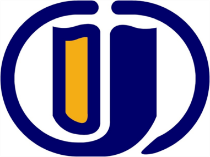 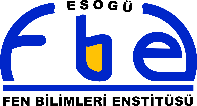 Signature: Signature: Signature: Signature: Signature: 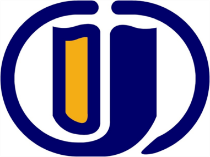 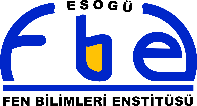 Signature: Signature: Signature: Signature: Signature: Signature: Signature: Signature: Signature: Signature:Signature: Signature: Signature: Signature: Signature: Signature: Signature: Signature: Signature: Signature: Signature: Signature: Signature: Signature: Signature: Signature: Signature: Signature: Signature: Signature: Signature: Signature: Signature: Signature: Signature: Signature: Signature: Signature: 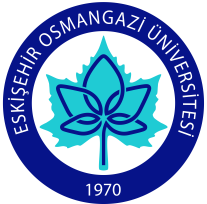 Signature: Signature: Signature: First YearFirst YearFirst YearFirst YearFirst YearFirst YearFirst YearI. SemesterI. SemesterI. SemesterI. SemesterI. SemesterI. SemesterI. SemesterCodeCourse TitleECTST+PCreditC/ELanguage501001101THE SCIENTIFIC RESEARCH METHODS AND ITS ETHICS7.53+0+03CTurkish503411604ADVANCED QUATERNARY7.53+0+03CTurkishElective Course-17.53+0+03ETurkishElective Course-27.53+0+03ETurkishTotal of I. Semester 3012II. SemesterII. SemesterII. SemesterII. SemesterII. SemesterII. SemesterII. SemesterCodeCourse TitleECTST+PCreditC/ELanguageElective Course-37.53+0+03ETurkishElective Course-47.53+0+03ETurkishElective Course-57.53+0+03ETurkish503412001PhD Seminar7.50+1+0-CTurkishTotal of II. Semester 309TOTAL OF FIRST YEAR6021Second YearSecond YearSecond YearSecond YearSecond YearSecond YearSecond YearIII. SemesterIII. SemesterIII. SemesterIII. SemesterIII. SemesterIII. SemesterIII. SemesterCodeCourse TitleECTST+PCreditC/ELanguage503411801PhD PROFICIENCY300+1+0-CTurkishTotal of III. Semester30IV. SemesterIV. SemesterIV. SemesterIV. SemesterIV. SemesterIV. SemesterIV. SemesterCodeCourse TitleECTST+PCreditC/ELanguage503411802PhD THESIS STUDY250+1+0-CTurkish503411803SPECIALIZATION FIELD COURSE53+0+0-CTurkishTotal of IV. Semester30TOTAL OF SECOND YEAR 60Third YearThird YearThird YearThird YearThird YearThird YearThird YearV. SemesterV. SemesterV. SemesterV. SemesterV. SemesterV. SemesterV. SemesterCodeCourse TitleECTST+PCreditC/ELanguage503411802PhD THESIS STUDY250+1+0-CTurkish503411803SPECIALIZATION FIELD COURSE53+0+0-CTurkishTotal of V. Semester30VI. SemesterVI. SemesterVI. SemesterVI. SemesterVI. SemesterVI. SemesterVI. SemesterCodeCourse TitleECTST+PCreditC/ELanguage503411802PhD THESIS STUDY250+1+0-CTurkish503411803SPECIALIZATION FIELD COURSE53+0+0-CTurkishTotal of VI. Semester30TOTAL OF THIRD YEAR60Fourth YearFourth YearFourth YearFourth YearFourth YearFourth YearFourth YearVII. SemesterVII. SemesterVII. SemesterVII. SemesterVII. SemesterVII. SemesterVII. SemesterCodeCourse TitleECTST+PCreditC/ELanguage503411802PhD THESIS STUDY250+1+0-CTurkish503411803SPECIALIZATION FIELD COURSE53+0+0-CTurkishTotal of VII. Semester30VIII. SemesterVIII. SemesterVIII. SemesterVIII. SemesterVIII. SemesterVIII. SemesterVIII. SemesterCodeCourse TitleECTST+PCreditC/ELanguage503411802PhD THESIS STUDY250+1+0-CTurkish503411803SPECIALIZATION FIELD COURSE53+0+0-CTurkishTotal of VIII. Semester30TOTAL OF FOURTH YEAR60Elective CoursesElective CoursesElective CoursesElective CoursesElective CoursesElective CoursesElective CoursesElective CoursesElective CoursesElective CoursesElective CoursesElective CoursesElective CoursesElective CoursesCodeCourse TitleCourse TitleCourse TitleECTSECTST+PT+PT+PCreditCreditC/EC/ELanguage503412605ACTIVE STRIKE-SLIP FAULTSACTIVE STRIKE-SLIP FAULTSACTIVE STRIKE-SLIP FAULTS7.57.53+0+03+0+03+0+033EETurkish503401504NEOTECTONICSNEOTECTONICS7.57.57.57.53+0+03+0+033EETurkish503401505ARCHAEOSEISMOLOGYARCHAEOSEISMOLOGYARCHAEOSEISMOLOGY7.57.53+0+03+0+03+0+033EETurkish503412603SEQUENCE STRATIGRAPHY IN DEEP SEA SYSTEMSSEQUENCE STRATIGRAPHY IN DEEP SEA SYSTEMSSEQUENCE STRATIGRAPHY IN DEEP SEA SYSTEMS7.57.53+0+03+0+03+0+033EETurkish503401524PHYSIOGRAPHIC ANALYZE METHODSPHYSIOGRAPHIC ANALYZE METHODSPHYSIOGRAPHIC ANALYZE METHODS7.57.53+0+03+0+03+0+033EETurkish503401523FLUVIAL GEOMORPHOLOGYFLUVIAL GEOMORPHOLOGYFLUVIAL GEOMORPHOLOGY7.57.53+0+03+0+03+0+033EETurkish503402506BASIN ANALYSISBASIN ANALYSISBASIN ANALYSIS7.57.53+0+03+0+03+0+033EETurkish503401519ADVANCED ORE MICROSCOPYADVANCED ORE MICROSCOPYADVANCED ORE MICROSCOPY7.57.53+0+03+0+03+0+033EETurkish503402513ADVANCED HYDROCHEMISTRY AND WATER QUALITYADVANCED HYDROCHEMISTRY AND WATER QUALITYADVANCED HYDROCHEMISTRY AND WATER QUALITY7.57.53+0+03+0+03+0+033EETurkish503401512ADVANCED HYDROGEOLOGYADVANCED HYDROGEOLOGYADVANCED HYDROGEOLOGY7.57.53+0+03+0+03+0+033EETurkish503401509ADVANCED ORE GEOLOGYADVANCED ORE GEOLOGYADVANCED ORE GEOLOGY7.57.53+0+03+0+03+0+033EETurkish503402509ADVANCED ORE DEPOSITSADVANCED ORE DEPOSITSADVANCED ORE DEPOSITS7.57.53+0+03+0+03+0+033EETurkish503401511ADVANCED IGNEOUS PETROGRAPHYADVANCED IGNEOUS PETROGRAPHYADVANCED IGNEOUS PETROGRAPHY7.57.53+0+03+0+03+0+033EETurkish503411602ISOTOPE GEOLOGYISOTOPE GEOLOGYISOTOPE GEOLOGY7.57.53+0+03+0+03+0+033EETurkish503411603COMPUTER APPLICATIONS IN GEOCHEMISTRYCOMPUTER APPLICATIONS IN GEOCHEMISTRYCOMPUTER APPLICATIONS IN GEOCHEMISTRY7.57.53+0+03+0+03+0+033EETurkish503401517STABLE ISOTOPES IN GEOLOGYSTABLE ISOTOPES IN GEOLOGYSTABLE ISOTOPES IN GEOLOGY7.57.53+0+03+0+03+0+033EETurkish503401515DYNAMICS OF CONTINENTAL DEPOSITIONAL ENVIRONMENTSDYNAMICS OF CONTINENTAL DEPOSITIONAL ENVIRONMENTSDYNAMICS OF CONTINENTAL DEPOSITIONAL ENVIRONMENTS7.57.53+0+03+0+03+0+033EETurkish503401506CARBONATE AND EVAPORITE MIN.DEPOSITION ENVIRONMENTCARBONATE AND EVAPORITE MIN.DEPOSITION ENVIRONMENTCARBONATE AND EVAPORITE MIN.DEPOSITION ENVIRONMENT7.57.53+0+03+0+03+0+033EETurkishPLATE TECTONİCS AND MAGMATİSMPLATE TECTONİCS AND MAGMATİSMPLATE TECTONİCS AND MAGMATİSM7.57.57.53+0+03+0+033ETurkishPHYSICAL VOLCANOLOGYPHYSICAL VOLCANOLOGYPHYSICAL VOLCANOLOGY7.57.57.53+0+03+0+033ETurkishSHALLOW GEOPHYSİCAL METHODS İN ACTİVE TECTONİC INVESTİGATİONSSHALLOW GEOPHYSİCAL METHODS İN ACTİVE TECTONİC INVESTİGATİONSSHALLOW GEOPHYSİCAL METHODS İN ACTİVE TECTONİC INVESTİGATİONS7.57.57.53+0+03+0+033ETurkishVOLCANOSEDİMENTARY ENVİRONMENTSVOLCANOSEDİMENTARY ENVİRONMENTSVOLCANOSEDİMENTARY ENVİRONMENTS7.57.57.53+0+03+0+033ETurkish503412601CLAY GEOLOGYCLAY GEOLOGYCLAY GEOLOGY7.57.53+0+03+0+03+0+033EETurkish503402505CLAY MINERALOGYCLAY MINERALOGYCLAY MINERALOGY7.57.53+0+03+0+03+0+033EETurkish503401514QUATERNARY IQUATERNARY IQUATERNARY I7.57.53+0+03+0+03+0+033EETurkish503412606QUATERNARY II  QUATERNARY II  QUATERNARY II  7.57.53+0+03+0+03+0+033EETurkish503401507INSTRUMENTAL METHODS OF ANALYSISINSTRUMENTAL METHODS OF ANALYSISINSTRUMENTAL METHODS OF ANALYSIS7.57.53+0+03+0+03+0+033EETurkish503401525ENGINEERING GEOLOGY CASE STUDIESENGINEERING GEOLOGY CASE STUDIESENGINEERING GEOLOGY CASE STUDIES7.57.53+0+03+0+03+0+033EETurkish503401521ENGINEERING ROCK MECHANICENGINEERING ROCK MECHANICENGINEERING ROCK MECHANIC7.57.53+0+03+0+03+0+033EETurkish503402504PALEOSEISMOLOGYPALEOSEISMOLOGYPALEOSEISMOLOGY7.57.53+0+03+0+03+0+033EETurkish503401522PALYNOLOGYPALYNOLOGYPALYNOLOGY7.57.53+0+03+0+03+0+033EETurkish503412607PALYNOLOGICAL APPLICATIONSPALYNOLOGICAL APPLICATIONSPALYNOLOGICAL APPLICATIONS7.57.53+0+03+0+03+0+033EETurkish503401503PETROLOGY AND PETROCHEMISTRYPETROLOGY AND PETROCHEMISTRYPETROLOGY AND PETROCHEMISTRY7.57.53+0+03+0+03+0+033EETurkish503402519FIELD INVESTIGATION AND GEOTECHNICAL EVALUATIONFIELD INVESTIGATION AND GEOTECHNICAL EVALUATIONFIELD INVESTIGATION AND GEOTECHNICAL EVALUATION7.57.53+0+03+0+03+0+033EETurkish503401513SEDIMENTARY ENVIRONMENTS AND FACIES ANALYSIS ISEDIMENTARY ENVIRONMENTS AND FACIES ANALYSIS ISEDIMENTARY ENVIRONMENTS AND FACIES ANALYSIS I7.57.53+0+03+0+03+0+033EETurkish503402517SEDIMENTARY ENVIRONMENTS AND FACIES ANALYSIS IISEDIMENTARY ENVIRONMENTS AND FACIES ANALYSIS IISEDIMENTARY ENVIRONMENTS AND FACIES ANALYSIS II7.57.53+0+03+0+03+0+033EETurkish503401516PRINCIPLES OF SEQUENCE STRATIGRAPHYPRINCIPLES OF SEQUENCE STRATIGRAPHYPRINCIPLES OF SEQUENCE STRATIGRAPHY7.57.53+0+03+0+03+0+033EETurkish503402512TECTONICS OF TRAVERTINESTECTONICS OF TRAVERTINESTECTONICS OF TRAVERTINES7.57.53+0+03+0+03+0+033EETurkish503401508ACTIVE FAULTS OF TURKEY AND SEISMICITYACTIVE FAULTS OF TURKEY AND SEISMICITYACTIVE FAULTS OF TURKEY AND SEISMICITY7.57.53+0+03+0+03+0+033EETurkish503402521VOLCANIC SYSTEMS IN TURKEYVOLCANIC SYSTEMS IN TURKEYVOLCANIC SYSTEMS IN TURKEY7.57.53+0+03+0+03+0+033EETurkish503412608VOLCANOSEDIMENTARY ENVIRONMENTSVOLCANOSEDIMENTARY ENVIRONMENTSVOLCANOSEDIMENTARY ENVIRONMENTS7.57.53+0+03+0+03+0+033EETurkish503402520SLOPE STABILITYSLOPE STABILITYSLOPE STABILITY7.57.53+0+03+0+03+0+033EETurkish503402514APPLIED CHEMICAL AND ISOTOPIC GROUNDWATER HYDROLOGYAPPLIED CHEMICAL AND ISOTOPIC GROUNDWATER HYDROLOGYAPPLIED CHEMICAL AND ISOTOPIC GROUNDWATER HYDROLOGY7.57.53+0+03+0+03+0+033EETurkish503401606GROUND IMPROVEMENTGROUND IMPROVEMENTGROUND IMPROVEMENT7.57.53+0+03+0+03+0+033EETurkishDEPARTMENT GEOLOGICAL ENGINEERING (MSc)SEMESTERCOURSECOURSECOURSECOURSECODE 503401504TITLE NeotectonicsLEVELHOUR/WEEKHOUR/WEEKHOUR/WEEKHOUR/WEEKHOUR/WEEKHOUR/WEEKCreditECTSTYPETYPETYPELANGUAGELEVELTheoryTheoryPracticeLaboratoryLaboratoryLaboratoryCreditECTSTYPETYPETYPELANGUAGE MSc3 3 3 COMPULSORY ( x )COMPULSORY ( x )ELECTIVE (   )TurkishCREDIT DISTRIBUTIONCREDIT DISTRIBUTIONCREDIT DISTRIBUTIONCREDIT DISTRIBUTIONCREDIT DISTRIBUTIONCREDIT DISTRIBUTIONCREDIT DISTRIBUTIONCREDIT DISTRIBUTIONCREDIT DISTRIBUTIONCREDIT DISTRIBUTIONCREDIT DISTRIBUTIONCREDIT DISTRIBUTIONCREDIT DISTRIBUTIONBasic ScienceBasic ScienceBasic EngineeringBasic EngineeringBasic EngineeringBasic EngineeringKnowledge in the discipline[if it contains considerable design content, mark with  ()]Knowledge in the discipline[if it contains considerable design content, mark with  ()]Knowledge in the discipline[if it contains considerable design content, mark with  ()]Knowledge in the discipline[if it contains considerable design content, mark with  ()]Knowledge in the discipline[if it contains considerable design content, mark with  ()]Knowledge in the discipline[if it contains considerable design content, mark with  ()]Knowledge in the discipline[if it contains considerable design content, mark with  ()]ASSESSMENT CRITERIAASSESSMENT CRITERIAASSESSMENT CRITERIAASSESSMENT CRITERIAASSESSMENT CRITERIAASSESSMENT CRITERIAASSESSMENT CRITERIAASSESSMENT CRITERIAASSESSMENT CRITERIAASSESSMENT CRITERIAASSESSMENT CRITERIAASSESSMENT CRITERIAASSESSMENT CRITERIASEMESTER ACTIVITIESSEMESTER ACTIVITIESSEMESTER ACTIVITIESSEMESTER ACTIVITIESSEMESTER ACTIVITIESEvaluation TypeEvaluation TypeEvaluation TypeEvaluation TypeEvaluation TypeNumberNumberContribution ( % )SEMESTER ACTIVITIESSEMESTER ACTIVITIESSEMESTER ACTIVITIESSEMESTER ACTIVITIESSEMESTER ACTIVITIESMidtermMidtermMidtermMidtermMidterm1120SEMESTER ACTIVITIESSEMESTER ACTIVITIESSEMESTER ACTIVITIESSEMESTER ACTIVITIESSEMESTER ACTIVITIESQuizQuizQuizQuizQuizSEMESTER ACTIVITIESSEMESTER ACTIVITIESSEMESTER ACTIVITIESSEMESTER ACTIVITIESSEMESTER ACTIVITIESHomeworkHomeworkHomeworkHomeworkHomework1130SEMESTER ACTIVITIESSEMESTER ACTIVITIESSEMESTER ACTIVITIESSEMESTER ACTIVITIESSEMESTER ACTIVITIESProjectProjectProjectProjectProjectSEMESTER ACTIVITIESSEMESTER ACTIVITIESSEMESTER ACTIVITIESSEMESTER ACTIVITIESSEMESTER ACTIVITIESReportReportReportReportReportSEMESTER ACTIVITIESSEMESTER ACTIVITIESSEMESTER ACTIVITIESSEMESTER ACTIVITIESSEMESTER ACTIVITIESSeminarSeminarSeminarSeminarSeminarSEMESTER ACTIVITIESSEMESTER ACTIVITIESSEMESTER ACTIVITIESSEMESTER ACTIVITIESSEMESTER ACTIVITIESOther (     )Other (     )Other (     )Other (     )Other (     )SEMESTER ACTIVITIESSEMESTER ACTIVITIESSEMESTER ACTIVITIESSEMESTER ACTIVITIESSEMESTER ACTIVITIESFinal ExaminationFinal ExaminationFinal ExaminationFinal ExaminationFinal ExaminationFinal ExaminationFinal Examination50PREREQUISITE(S)PREREQUISITE(S)PREREQUISITE(S)PREREQUISITE(S)PREREQUISITE(S)SHORT COURSE CONTENTSHORT COURSE CONTENTSHORT COURSE CONTENTSHORT COURSE CONTENTSHORT COURSE CONTENT  Research  the structural component which are built up  as a consequences of neotectonic regime   Research  the structural component which are built up  as a consequences of neotectonic regime   Research  the structural component which are built up  as a consequences of neotectonic regime   Research  the structural component which are built up  as a consequences of neotectonic regime   Research  the structural component which are built up  as a consequences of neotectonic regime   Research  the structural component which are built up  as a consequences of neotectonic regime   Research  the structural component which are built up  as a consequences of neotectonic regime   Research  the structural component which are built up  as a consequences of neotectonic regime COURSE OBJECTIVESCOURSE OBJECTIVESCOURSE OBJECTIVESCOURSE OBJECTIVESCOURSE OBJECTIVES To understand our countries neotectonic position, the importance, the reason of neotectonic studies and to have a knowledge of general properties of neotectonic structures. To understand our countries neotectonic position, the importance, the reason of neotectonic studies and to have a knowledge of general properties of neotectonic structures. To understand our countries neotectonic position, the importance, the reason of neotectonic studies and to have a knowledge of general properties of neotectonic structures. To understand our countries neotectonic position, the importance, the reason of neotectonic studies and to have a knowledge of general properties of neotectonic structures. To understand our countries neotectonic position, the importance, the reason of neotectonic studies and to have a knowledge of general properties of neotectonic structures. To understand our countries neotectonic position, the importance, the reason of neotectonic studies and to have a knowledge of general properties of neotectonic structures. To understand our countries neotectonic position, the importance, the reason of neotectonic studies and to have a knowledge of general properties of neotectonic structures. To understand our countries neotectonic position, the importance, the reason of neotectonic studies and to have a knowledge of general properties of neotectonic structures.COURSE CONTRIBUTION TO THE PROFESSIONAL EDUCATIONCOURSE CONTRIBUTION TO THE PROFESSIONAL EDUCATIONCOURSE CONTRIBUTION TO THE PROFESSIONAL EDUCATIONCOURSE CONTRIBUTION TO THE PROFESSIONAL EDUCATIONCOURSE CONTRIBUTION TO THE PROFESSIONAL EDUCATION To understand the nature of  structure which has a  tectonic origin will be a contribution to envision of natural event results concern to the society To understand the nature of  structure which has a  tectonic origin will be a contribution to envision of natural event results concern to the society To understand the nature of  structure which has a  tectonic origin will be a contribution to envision of natural event results concern to the society To understand the nature of  structure which has a  tectonic origin will be a contribution to envision of natural event results concern to the society To understand the nature of  structure which has a  tectonic origin will be a contribution to envision of natural event results concern to the society To understand the nature of  structure which has a  tectonic origin will be a contribution to envision of natural event results concern to the society To understand the nature of  structure which has a  tectonic origin will be a contribution to envision of natural event results concern to the society To understand the nature of  structure which has a  tectonic origin will be a contribution to envision of natural event results concern to the societyLEARNING OUTCOMES OF THE COURSELEARNING OUTCOMES OF THE COURSELEARNING OUTCOMES OF THE COURSELEARNING OUTCOMES OF THE COURSELEARNING OUTCOMES OF THE COURSE The person who wants to take a proficiency  at  the subject of neotectonic are going to be a knowledge of this subject The person who wants to take a proficiency  at  the subject of neotectonic are going to be a knowledge of this subject The person who wants to take a proficiency  at  the subject of neotectonic are going to be a knowledge of this subject The person who wants to take a proficiency  at  the subject of neotectonic are going to be a knowledge of this subject The person who wants to take a proficiency  at  the subject of neotectonic are going to be a knowledge of this subject The person who wants to take a proficiency  at  the subject of neotectonic are going to be a knowledge of this subject The person who wants to take a proficiency  at  the subject of neotectonic are going to be a knowledge of this subject The person who wants to take a proficiency  at  the subject of neotectonic are going to be a knowledge of this subjectTEXTBOOKTEXTBOOKTEXTBOOKTEXTBOOKTEXTBOOK Every kind of neotectonic books Every kind of neotectonic books Every kind of neotectonic books Every kind of neotectonic books Every kind of neotectonic books Every kind of neotectonic books Every kind of neotectonic books Every kind of neotectonic booksOTHER REFERENCESOTHER REFERENCESOTHER REFERENCESOTHER REFERENCESOTHER REFERENCES Every kind of article or scientific  publication related to archaeoseismology Every kind of article or scientific  publication related to archaeoseismology Every kind of article or scientific  publication related to archaeoseismology Every kind of article or scientific  publication related to archaeoseismology Every kind of article or scientific  publication related to archaeoseismology Every kind of article or scientific  publication related to archaeoseismology Every kind of article or scientific  publication related to archaeoseismology Every kind of article or scientific  publication related to archaeoseismologyCOURSE SCHEDULE (Weekly)COURSE SCHEDULE (Weekly)WEEKTOPICS1 Introduction2 The importance of neotectonic studies3 Related disciplines with neotectonics4 The importance of dating at neotectonics5 Dating techniques6Midterm Examination 17 Neotectonic cracks     8 Normal Faults9 Thrust Faults     10 Strike-Slip Faults11Midterm Examination 212 Neotectonic situation of our country13 Examples of archaeoseimological studies at foreign countries 14 General assessment15,16Final ExaminationCONTRIBUTION OF THE COURSE LEARNING OUTCOMES TO THE GEOLOGICAL ENGINEERING MSc PROGRAM LEARNING OUTCOMESCONTRIBUTION OF THE COURSE LEARNING OUTCOMES TO THE GEOLOGICAL ENGINEERING MSc PROGRAM LEARNING OUTCOMESCONTRIBUTION OF THE COURSE LEARNING OUTCOMES TO THE GEOLOGICAL ENGINEERING MSc PROGRAM LEARNING OUTCOMESCONTRIBUTION OF THE COURSE LEARNING OUTCOMES TO THE GEOLOGICAL ENGINEERING MSc PROGRAM LEARNING OUTCOMESCONTRIBUTION LEVELCONTRIBUTION LEVELCONTRIBUTION LEVELCONTRIBUTION LEVELNOLEARNING OUTCOMES (MSc) LEARNING OUTCOMES (MSc) LEARNING OUTCOMES (MSc) 3High3High2Mid1LowLO 1Ability to obtain necessary knowledge deeply through scientific investigation, ability to evaluate, conclude and apply this knowledge in geological engineering.Ability to obtain necessary knowledge deeply through scientific investigation, ability to evaluate, conclude and apply this knowledge in geological engineering.Ability to obtain necessary knowledge deeply through scientific investigation, ability to evaluate, conclude and apply this knowledge in geological engineering.LO 2Having comprehensive knowledge about up-to-date technologies and methods and their limitations in engineering.Having comprehensive knowledge about up-to-date technologies and methods and their limitations in engineering.Having comprehensive knowledge about up-to-date technologies and methods and their limitations in engineering.LO 3Ability to complete and apply the limited or insufficient data through scientific methods and ability to use together the knowledge of different disciplines.Ability to complete and apply the limited or insufficient data through scientific methods and ability to use together the knowledge of different disciplines.Ability to complete and apply the limited or insufficient data through scientific methods and ability to use together the knowledge of different disciplines.LO 4Awareness of new and improving applications in geological engineering and the ability to learn and study on these applications.Awareness of new and improving applications in geological engineering and the ability to learn and study on these applications.Awareness of new and improving applications in geological engineering and the ability to learn and study on these applications.LO 5Ability to define and formulate the problems related to geological engineering, ability to improve methods to solve these problems and ability to apply innovative methods for solutions.Ability to define and formulate the problems related to geological engineering, ability to improve methods to solve these problems and ability to apply innovative methods for solutions.Ability to define and formulate the problems related to geological engineering, ability to improve methods to solve these problems and ability to apply innovative methods for solutions.LO 6Ability to develop new and/or original ideas and methods, ability to design complex systems and processes and develop innovative/alternative solutions in the designs.Ability to develop new and/or original ideas and methods, ability to design complex systems and processes and develop innovative/alternative solutions in the designs.Ability to develop new and/or original ideas and methods, ability to design complex systems and processes and develop innovative/alternative solutions in the designs.LO 7Ability to design and apply the theoretical, experimental and modeling research activities and ability to discuss and solve the complex problems arisen in these processes.Ability to design and apply the theoretical, experimental and modeling research activities and ability to discuss and solve the complex problems arisen in these processes.Ability to design and apply the theoretical, experimental and modeling research activities and ability to discuss and solve the complex problems arisen in these processes.LO 8Ability to study effectively in teams for in-discipline and interdisciplinary activities, ability to lead these teams, ability to develop useful problem-solving approaches in complex situations, and ability to have responsibilities and to study independently and individually in all cases.Ability to study effectively in teams for in-discipline and interdisciplinary activities, ability to lead these teams, ability to develop useful problem-solving approaches in complex situations, and ability to have responsibilities and to study independently and individually in all cases.Ability to study effectively in teams for in-discipline and interdisciplinary activities, ability to lead these teams, ability to develop useful problem-solving approaches in complex situations, and ability to have responsibilities and to study independently and individually in all cases.LO 9Ability of written and oral communication using a foreign language sufficiently.Ability of written and oral communication using a foreign language sufficiently.Ability of written and oral communication using a foreign language sufficiently.LO 10Ability to present properly, clearly and systematically all processes and results of their studies oral or in written form in all kinds of national and international media.Ability to present properly, clearly and systematically all processes and results of their studies oral or in written form in all kinds of national and international media.Ability to present properly, clearly and systematically all processes and results of their studies oral or in written form in all kinds of national and international media.LO 11To have the knowledge of social, environmental, health, safety and legal aspects  in engineering applications and the knowledge of  project management and engineering activities, and awareness of all of their limitations in engineering operations.To have the knowledge of social, environmental, health, safety and legal aspects  in engineering applications and the knowledge of  project management and engineering activities, and awareness of all of their limitations in engineering operations.To have the knowledge of social, environmental, health, safety and legal aspects  in engineering applications and the knowledge of  project management and engineering activities, and awareness of all of their limitations in engineering operations.LO 12Having the social, scientific and ethical responsibilities in all stages of collecting, interpreting and presenting the related data and in all professional activities.Having the social, scientific and ethical responsibilities in all stages of collecting, interpreting and presenting the related data and in all professional activities.Having the social, scientific and ethical responsibilities in all stages of collecting, interpreting and presenting the related data and in all professional activities.LO 13Ability to necessity lifelong learning gaining in an advanced way. Ability to necessity lifelong learning gaining in an advanced way. Ability to necessity lifelong learning gaining in an advanced way. Prepared by : Prepared by : Prepared by :  Prof.Dr.Erhan AltunelDate:Date: 21.4.2015 21.4.2015 21.4.2015 21.4.2015DEPARTMENT GEOLOGICAL ENGINEERING (MSc)SEMESTERCOURSECOURSECOURSECOURSECODE 503401508TITLE Active faults of Turkey and seismicityLEVELHOUR/WEEKHOUR/WEEKHOUR/WEEKHOUR/WEEKHOUR/WEEKHOUR/WEEKCreditECTSTYPETYPETYPELANGUAGELEVELTheoryTheoryPracticeLaboratoryLaboratoryLaboratoryCreditECTSTYPETYPETYPELANGUAGE MSc3 3 3 7.5COMPULSORY ( x )COMPULSORY ( x )ELECTIVE (   )TurkishCREDIT DISTRIBUTIONCREDIT DISTRIBUTIONCREDIT DISTRIBUTIONCREDIT DISTRIBUTIONCREDIT DISTRIBUTIONCREDIT DISTRIBUTIONCREDIT DISTRIBUTIONCREDIT DISTRIBUTIONCREDIT DISTRIBUTIONCREDIT DISTRIBUTIONCREDIT DISTRIBUTIONCREDIT DISTRIBUTIONCREDIT DISTRIBUTIONBasic ScienceBasic ScienceBasic EngineeringBasic EngineeringBasic EngineeringBasic EngineeringKnowledge in the discipline[if it contains considerable design content, mark with  ()]Knowledge in the discipline[if it contains considerable design content, mark with  ()]Knowledge in the discipline[if it contains considerable design content, mark with  ()]Knowledge in the discipline[if it contains considerable design content, mark with  ()]Knowledge in the discipline[if it contains considerable design content, mark with  ()]Knowledge in the discipline[if it contains considerable design content, mark with  ()]Knowledge in the discipline[if it contains considerable design content, mark with  ()]ASSESSMENT CRITERIAASSESSMENT CRITERIAASSESSMENT CRITERIAASSESSMENT CRITERIAASSESSMENT CRITERIAASSESSMENT CRITERIAASSESSMENT CRITERIAASSESSMENT CRITERIAASSESSMENT CRITERIAASSESSMENT CRITERIAASSESSMENT CRITERIAASSESSMENT CRITERIAASSESSMENT CRITERIASEMESTER ACTIVITIESSEMESTER ACTIVITIESSEMESTER ACTIVITIESSEMESTER ACTIVITIESSEMESTER ACTIVITIESEvaluation TypeEvaluation TypeEvaluation TypeEvaluation TypeEvaluation TypeNumberNumberContribution ( % )SEMESTER ACTIVITIESSEMESTER ACTIVITIESSEMESTER ACTIVITIESSEMESTER ACTIVITIESSEMESTER ACTIVITIESMidtermMidtermMidtermMidtermMidtermSEMESTER ACTIVITIESSEMESTER ACTIVITIESSEMESTER ACTIVITIESSEMESTER ACTIVITIESSEMESTER ACTIVITIESQuizQuizQuizQuizQuizSEMESTER ACTIVITIESSEMESTER ACTIVITIESSEMESTER ACTIVITIESSEMESTER ACTIVITIESSEMESTER ACTIVITIESHomeworkHomeworkHomeworkHomeworkHomeworkSEMESTER ACTIVITIESSEMESTER ACTIVITIESSEMESTER ACTIVITIESSEMESTER ACTIVITIESSEMESTER ACTIVITIESProjectProjectProjectProjectProjectSEMESTER ACTIVITIESSEMESTER ACTIVITIESSEMESTER ACTIVITIESSEMESTER ACTIVITIESSEMESTER ACTIVITIESReportReportReportReportReportSEMESTER ACTIVITIESSEMESTER ACTIVITIESSEMESTER ACTIVITIESSEMESTER ACTIVITIESSEMESTER ACTIVITIESSeminarSeminarSeminarSeminarSeminar1140SEMESTER ACTIVITIESSEMESTER ACTIVITIESSEMESTER ACTIVITIESSEMESTER ACTIVITIESSEMESTER ACTIVITIESOther (     )Other (     )Other (     )Other (     )Other (     )SEMESTER ACTIVITIESSEMESTER ACTIVITIESSEMESTER ACTIVITIESSEMESTER ACTIVITIESSEMESTER ACTIVITIESFinal ExaminationFinal ExaminationFinal ExaminationFinal ExaminationFinal ExaminationFinal ExaminationFinal Examination60PREREQUISITE(S)PREREQUISITE(S)PREREQUISITE(S)PREREQUISITE(S)PREREQUISITE(S)SHORT COURSE CONTENTSHORT COURSE CONTENTSHORT COURSE CONTENTSHORT COURSE CONTENTSHORT COURSE CONTENT  North Anatolian Fault Zone, East Anatolian Fault Zone, Dead Sea Fault Zone, Western Anatoian extensional region faults and Turkey secondary faults;-geometrical features like position, extention and width ,-characteristic features like earthquake magnitude, recurrance time, slip rate and offset.  North Anatolian Fault Zone, East Anatolian Fault Zone, Dead Sea Fault Zone, Western Anatoian extensional region faults and Turkey secondary faults;-geometrical features like position, extention and width ,-characteristic features like earthquake magnitude, recurrance time, slip rate and offset.  North Anatolian Fault Zone, East Anatolian Fault Zone, Dead Sea Fault Zone, Western Anatoian extensional region faults and Turkey secondary faults;-geometrical features like position, extention and width ,-characteristic features like earthquake magnitude, recurrance time, slip rate and offset.  North Anatolian Fault Zone, East Anatolian Fault Zone, Dead Sea Fault Zone, Western Anatoian extensional region faults and Turkey secondary faults;-geometrical features like position, extention and width ,-characteristic features like earthquake magnitude, recurrance time, slip rate and offset.  North Anatolian Fault Zone, East Anatolian Fault Zone, Dead Sea Fault Zone, Western Anatoian extensional region faults and Turkey secondary faults;-geometrical features like position, extention and width ,-characteristic features like earthquake magnitude, recurrance time, slip rate and offset.  North Anatolian Fault Zone, East Anatolian Fault Zone, Dead Sea Fault Zone, Western Anatoian extensional region faults and Turkey secondary faults;-geometrical features like position, extention and width ,-characteristic features like earthquake magnitude, recurrance time, slip rate and offset.  North Anatolian Fault Zone, East Anatolian Fault Zone, Dead Sea Fault Zone, Western Anatoian extensional region faults and Turkey secondary faults;-geometrical features like position, extention and width ,-characteristic features like earthquake magnitude, recurrance time, slip rate and offset.  North Anatolian Fault Zone, East Anatolian Fault Zone, Dead Sea Fault Zone, Western Anatoian extensional region faults and Turkey secondary faults;-geometrical features like position, extention and width ,-characteristic features like earthquake magnitude, recurrance time, slip rate and offset.COURSE OBJECTIVESCOURSE OBJECTIVESCOURSE OBJECTIVESCOURSE OBJECTIVESCOURSE OBJECTIVES To gain a knowledge on active faults in Turkey which is the one of the most active regions of the world To gain a knowledge on active faults in Turkey which is the one of the most active regions of the world To gain a knowledge on active faults in Turkey which is the one of the most active regions of the world To gain a knowledge on active faults in Turkey which is the one of the most active regions of the world To gain a knowledge on active faults in Turkey which is the one of the most active regions of the world To gain a knowledge on active faults in Turkey which is the one of the most active regions of the world To gain a knowledge on active faults in Turkey which is the one of the most active regions of the world To gain a knowledge on active faults in Turkey which is the one of the most active regions of the worldCOURSE CONTRIBUTION TO THE PROFESSIONAL EDUCATIONCOURSE CONTRIBUTION TO THE PROFESSIONAL EDUCATIONCOURSE CONTRIBUTION TO THE PROFESSIONAL EDUCATIONCOURSE CONTRIBUTION TO THE PROFESSIONAL EDUCATIONCOURSE CONTRIBUTION TO THE PROFESSIONAL EDUCATION The person who wants to take a proficiency about seismicity of Turkey are going to be a knowledge of this subject. The person who wants to take a proficiency about seismicity of Turkey are going to be a knowledge of this subject. The person who wants to take a proficiency about seismicity of Turkey are going to be a knowledge of this subject. The person who wants to take a proficiency about seismicity of Turkey are going to be a knowledge of this subject. The person who wants to take a proficiency about seismicity of Turkey are going to be a knowledge of this subject. The person who wants to take a proficiency about seismicity of Turkey are going to be a knowledge of this subject. The person who wants to take a proficiency about seismicity of Turkey are going to be a knowledge of this subject. The person who wants to take a proficiency about seismicity of Turkey are going to be a knowledge of this subject.LEARNING OUTCOMES OF THE COURSELEARNING OUTCOMES OF THE COURSELEARNING OUTCOMES OF THE COURSELEARNING OUTCOMES OF THE COURSELEARNING OUTCOMES OF THE COURSE 1. design and conduct experiments as well as to analyze and interpret data2. identify, formulate, and solve engineering problems3. understand the broad education necessary to understand the impact of engineering solutions in a global and societal context4. use techniques, skills, and modern engineering tools necessary for engineering practic 1. design and conduct experiments as well as to analyze and interpret data2. identify, formulate, and solve engineering problems3. understand the broad education necessary to understand the impact of engineering solutions in a global and societal context4. use techniques, skills, and modern engineering tools necessary for engineering practic 1. design and conduct experiments as well as to analyze and interpret data2. identify, formulate, and solve engineering problems3. understand the broad education necessary to understand the impact of engineering solutions in a global and societal context4. use techniques, skills, and modern engineering tools necessary for engineering practic 1. design and conduct experiments as well as to analyze and interpret data2. identify, formulate, and solve engineering problems3. understand the broad education necessary to understand the impact of engineering solutions in a global and societal context4. use techniques, skills, and modern engineering tools necessary for engineering practic 1. design and conduct experiments as well as to analyze and interpret data2. identify, formulate, and solve engineering problems3. understand the broad education necessary to understand the impact of engineering solutions in a global and societal context4. use techniques, skills, and modern engineering tools necessary for engineering practic 1. design and conduct experiments as well as to analyze and interpret data2. identify, formulate, and solve engineering problems3. understand the broad education necessary to understand the impact of engineering solutions in a global and societal context4. use techniques, skills, and modern engineering tools necessary for engineering practic 1. design and conduct experiments as well as to analyze and interpret data2. identify, formulate, and solve engineering problems3. understand the broad education necessary to understand the impact of engineering solutions in a global and societal context4. use techniques, skills, and modern engineering tools necessary for engineering practic 1. design and conduct experiments as well as to analyze and interpret data2. identify, formulate, and solve engineering problems3. understand the broad education necessary to understand the impact of engineering solutions in a global and societal context4. use techniques, skills, and modern engineering tools necessary for engineering practicTEXTBOOKTEXTBOOKTEXTBOOKTEXTBOOKTEXTBOOKOTHER REFERENCESOTHER REFERENCESOTHER REFERENCESOTHER REFERENCESOTHER REFERENCES 1. Neotectonic of Turkey (Bozkurt, 2001)2. Recent papers on active faults of Turkey3. Tectonic Geomorphology (Burbank and Anderson, 2001)4. Geomorphology I-II (Erinç et al., 2000) 1. Neotectonic of Turkey (Bozkurt, 2001)2. Recent papers on active faults of Turkey3. Tectonic Geomorphology (Burbank and Anderson, 2001)4. Geomorphology I-II (Erinç et al., 2000) 1. Neotectonic of Turkey (Bozkurt, 2001)2. Recent papers on active faults of Turkey3. Tectonic Geomorphology (Burbank and Anderson, 2001)4. Geomorphology I-II (Erinç et al., 2000) 1. Neotectonic of Turkey (Bozkurt, 2001)2. Recent papers on active faults of Turkey3. Tectonic Geomorphology (Burbank and Anderson, 2001)4. Geomorphology I-II (Erinç et al., 2000) 1. Neotectonic of Turkey (Bozkurt, 2001)2. Recent papers on active faults of Turkey3. Tectonic Geomorphology (Burbank and Anderson, 2001)4. Geomorphology I-II (Erinç et al., 2000) 1. Neotectonic of Turkey (Bozkurt, 2001)2. Recent papers on active faults of Turkey3. Tectonic Geomorphology (Burbank and Anderson, 2001)4. Geomorphology I-II (Erinç et al., 2000) 1. Neotectonic of Turkey (Bozkurt, 2001)2. Recent papers on active faults of Turkey3. Tectonic Geomorphology (Burbank and Anderson, 2001)4. Geomorphology I-II (Erinç et al., 2000) 1. Neotectonic of Turkey (Bozkurt, 2001)2. Recent papers on active faults of Turkey3. Tectonic Geomorphology (Burbank and Anderson, 2001)4. Geomorphology I-II (Erinç et al., 2000)COURSE SCHEDULE (Weekly)COURSE SCHEDULE (Weekly)WEEKTOPICS1 Introduction2 Neotectonic studies and active tectonics3 Active faults and parameters4 Methods in active fault studies     5 Neotectonic situation of our country6Midterm Examination 17 Active faults of our country and using methods8 East Anatolian Collision Regime9 Central Anatolian Ova Province10 Western Anatolian Extension Area 11Midterm Examination 212 North Anatolian Fault Zone13 East Anatolian Fault Zone and Dead Sea Fault Zone14 Normal faults of western Anatolia15,16Final ExaminationCONTRIBUTION OF THE COURSE LEARNING OUTCOMES TO THE GEOLOGICAL ENGINEERING MSc PROGRAM LEARNING OUTCOMESCONTRIBUTION OF THE COURSE LEARNING OUTCOMES TO THE GEOLOGICAL ENGINEERING MSc PROGRAM LEARNING OUTCOMESCONTRIBUTION OF THE COURSE LEARNING OUTCOMES TO THE GEOLOGICAL ENGINEERING MSc PROGRAM LEARNING OUTCOMESCONTRIBUTION OF THE COURSE LEARNING OUTCOMES TO THE GEOLOGICAL ENGINEERING MSc PROGRAM LEARNING OUTCOMESCONTRIBUTION LEVELCONTRIBUTION LEVELCONTRIBUTION LEVELCONTRIBUTION LEVELNOLEARNING OUTCOMES (MSc) LEARNING OUTCOMES (MSc) LEARNING OUTCOMES (MSc) 3High3High2Mid1LowLO 1Ability to obtain necessary knowledge deeply through scientific investigation, ability to evaluate, conclude and apply this knowledge in geological engineering.Ability to obtain necessary knowledge deeply through scientific investigation, ability to evaluate, conclude and apply this knowledge in geological engineering.Ability to obtain necessary knowledge deeply through scientific investigation, ability to evaluate, conclude and apply this knowledge in geological engineering.LO 2Having comprehensive knowledge about up-to-date technologies and methods and their limitations in engineering.Having comprehensive knowledge about up-to-date technologies and methods and their limitations in engineering.Having comprehensive knowledge about up-to-date technologies and methods and their limitations in engineering.LO 3Ability to complete and apply the limited or insufficient data through scientific methods and ability to use together the knowledge of different disciplines.Ability to complete and apply the limited or insufficient data through scientific methods and ability to use together the knowledge of different disciplines.Ability to complete and apply the limited or insufficient data through scientific methods and ability to use together the knowledge of different disciplines.LO 4Awareness of new and improving applications in geological engineering and the ability to learn and study on these applications.Awareness of new and improving applications in geological engineering and the ability to learn and study on these applications.Awareness of new and improving applications in geological engineering and the ability to learn and study on these applications.LO 5Ability to define and formulate the problems related to geological engineering, ability to improve methods to solve these problems and ability to apply innovative methods for solutions.Ability to define and formulate the problems related to geological engineering, ability to improve methods to solve these problems and ability to apply innovative methods for solutions.Ability to define and formulate the problems related to geological engineering, ability to improve methods to solve these problems and ability to apply innovative methods for solutions.LO 6Ability to develop new and/or original ideas and methods, ability to design complex systems and processes and develop innovative/alternative solutions in the designs.Ability to develop new and/or original ideas and methods, ability to design complex systems and processes and develop innovative/alternative solutions in the designs.Ability to develop new and/or original ideas and methods, ability to design complex systems and processes and develop innovative/alternative solutions in the designs.LO 7Ability to design and apply the theoretical, experimental and modeling research activities and ability to discuss and solve the complex problems arisen in these processes.Ability to design and apply the theoretical, experimental and modeling research activities and ability to discuss and solve the complex problems arisen in these processes.Ability to design and apply the theoretical, experimental and modeling research activities and ability to discuss and solve the complex problems arisen in these processes.LO 8Ability to study effectively in teams for in-discipline and interdisciplinary activities, ability to lead these teams, ability to develop useful problem-solving approaches in complex situations, and ability to have responsibilities and to study independently and individually in all cases.Ability to study effectively in teams for in-discipline and interdisciplinary activities, ability to lead these teams, ability to develop useful problem-solving approaches in complex situations, and ability to have responsibilities and to study independently and individually in all cases.Ability to study effectively in teams for in-discipline and interdisciplinary activities, ability to lead these teams, ability to develop useful problem-solving approaches in complex situations, and ability to have responsibilities and to study independently and individually in all cases.LO 9Ability of written and oral communication using a foreign language sufficiently.Ability of written and oral communication using a foreign language sufficiently.Ability of written and oral communication using a foreign language sufficiently.LO 10Ability to present properly, clearly and systematically all processes and results of their studies oral or in written form in all kinds of national and international media.Ability to present properly, clearly and systematically all processes and results of their studies oral or in written form in all kinds of national and international media.Ability to present properly, clearly and systematically all processes and results of their studies oral or in written form in all kinds of national and international media.LO 11To have the knowledge of social, environmental, health, safety and legal aspects  in engineering applications and the knowledge of  project management and engineering activities, and awareness of all of their limitations in engineering operations.To have the knowledge of social, environmental, health, safety and legal aspects  in engineering applications and the knowledge of  project management and engineering activities, and awareness of all of their limitations in engineering operations.To have the knowledge of social, environmental, health, safety and legal aspects  in engineering applications and the knowledge of  project management and engineering activities, and awareness of all of their limitations in engineering operations.LO 12Having the social, scientific and ethical responsibilities in all stages of collecting, interpreting and presenting the related data and in all professional activities.Having the social, scientific and ethical responsibilities in all stages of collecting, interpreting and presenting the related data and in all professional activities.Having the social, scientific and ethical responsibilities in all stages of collecting, interpreting and presenting the related data and in all professional activities.LO 13Ability to necessity lifelong learning gaining in an advanced way. Ability to necessity lifelong learning gaining in an advanced way. Ability to necessity lifelong learning gaining in an advanced way. Prepared by : Prepared by : Prepared by :  Doç. Dr. Volkan KARABACAKDate:Date: 29.04.2015 29.04.2015 29.04.2015 29.04.2015DEPARTMENT GEOLOGICAL ENGINEERING (PhD)SEMESTERCOURSECOURSECOURSECOURSECODE 503402601TITLE Active strike-slip faultsLEVELHOUR/WEEKHOUR/WEEKHOUR/WEEKHOUR/WEEKHOUR/WEEKHOUR/WEEKCreditECTSTYPETYPETYPELANGUAGELEVELTheoryTheoryPracticeLaboratoryLaboratoryLaboratoryCreditECTSTYPETYPETYPELANGUAGE PhD3 3 3 7.5COMPULSORY ( x )COMPULSORY ( x )ELECTIVE (   )TurkishCREDIT DISTRIBUTIONCREDIT DISTRIBUTIONCREDIT DISTRIBUTIONCREDIT DISTRIBUTIONCREDIT DISTRIBUTIONCREDIT DISTRIBUTIONCREDIT DISTRIBUTIONCREDIT DISTRIBUTIONCREDIT DISTRIBUTIONCREDIT DISTRIBUTIONCREDIT DISTRIBUTIONCREDIT DISTRIBUTIONCREDIT DISTRIBUTIONBasic ScienceBasic ScienceBasic EngineeringBasic EngineeringBasic EngineeringBasic EngineeringKnowledge in the discipline[if it contains considerable design content, mark with  ()]Knowledge in the discipline[if it contains considerable design content, mark with  ()]Knowledge in the discipline[if it contains considerable design content, mark with  ()]Knowledge in the discipline[if it contains considerable design content, mark with  ()]Knowledge in the discipline[if it contains considerable design content, mark with  ()]Knowledge in the discipline[if it contains considerable design content, mark with  ()]Knowledge in the discipline[if it contains considerable design content, mark with  ()]ASSESSMENT CRITERIAASSESSMENT CRITERIAASSESSMENT CRITERIAASSESSMENT CRITERIAASSESSMENT CRITERIAASSESSMENT CRITERIAASSESSMENT CRITERIAASSESSMENT CRITERIAASSESSMENT CRITERIAASSESSMENT CRITERIAASSESSMENT CRITERIAASSESSMENT CRITERIAASSESSMENT CRITERIASEMESTER ACTIVITIESSEMESTER ACTIVITIESSEMESTER ACTIVITIESSEMESTER ACTIVITIESSEMESTER ACTIVITIESEvaluation TypeEvaluation TypeEvaluation TypeEvaluation TypeEvaluation TypeNumberNumberContribution ( % )SEMESTER ACTIVITIESSEMESTER ACTIVITIESSEMESTER ACTIVITIESSEMESTER ACTIVITIESSEMESTER ACTIVITIESMidtermMidtermMidtermMidtermMidtermSEMESTER ACTIVITIESSEMESTER ACTIVITIESSEMESTER ACTIVITIESSEMESTER ACTIVITIESSEMESTER ACTIVITIESQuizQuizQuizQuizQuizSEMESTER ACTIVITIESSEMESTER ACTIVITIESSEMESTER ACTIVITIESSEMESTER ACTIVITIESSEMESTER ACTIVITIESHomeworkHomeworkHomeworkHomeworkHomeworkSEMESTER ACTIVITIESSEMESTER ACTIVITIESSEMESTER ACTIVITIESSEMESTER ACTIVITIESSEMESTER ACTIVITIESProjectProjectProjectProjectProjectSEMESTER ACTIVITIESSEMESTER ACTIVITIESSEMESTER ACTIVITIESSEMESTER ACTIVITIESSEMESTER ACTIVITIESReportReportReportReportReport1140SEMESTER ACTIVITIESSEMESTER ACTIVITIESSEMESTER ACTIVITIESSEMESTER ACTIVITIESSEMESTER ACTIVITIESOther (     )Other (     )Other (     )Other (     )Other (     )SEMESTER ACTIVITIESSEMESTER ACTIVITIESSEMESTER ACTIVITIESSEMESTER ACTIVITIESSEMESTER ACTIVITIESFinal ExaminationFinal ExaminationFinal ExaminationFinal ExaminationFinal ExaminationFinal ExaminationFinal Examination60PREREQUISITE(S)PREREQUISITE(S)PREREQUISITE(S)PREREQUISITE(S)PREREQUISITE(S)SHORT COURSE CONTENTSHORT COURSE CONTENTSHORT COURSE CONTENTSHORT COURSE CONTENTSHORT COURSE CONTENT  Active strike-slip fault zones;-general surface features-geometrical features like position, extension and width ,-characteristic features like earthquake magnitude, recurrence time, slip rate and offset.  Active strike-slip fault zones;-general surface features-geometrical features like position, extension and width ,-characteristic features like earthquake magnitude, recurrence time, slip rate and offset.  Active strike-slip fault zones;-general surface features-geometrical features like position, extension and width ,-characteristic features like earthquake magnitude, recurrence time, slip rate and offset.  Active strike-slip fault zones;-general surface features-geometrical features like position, extension and width ,-characteristic features like earthquake magnitude, recurrence time, slip rate and offset.  Active strike-slip fault zones;-general surface features-geometrical features like position, extension and width ,-characteristic features like earthquake magnitude, recurrence time, slip rate and offset.  Active strike-slip fault zones;-general surface features-geometrical features like position, extension and width ,-characteristic features like earthquake magnitude, recurrence time, slip rate and offset.  Active strike-slip fault zones;-general surface features-geometrical features like position, extension and width ,-characteristic features like earthquake magnitude, recurrence time, slip rate and offset.  Active strike-slip fault zones;-general surface features-geometrical features like position, extension and width ,-characteristic features like earthquake magnitude, recurrence time, slip rate and offset.COURSE OBJECTIVESCOURSE OBJECTIVESCOURSE OBJECTIVESCOURSE OBJECTIVESCOURSE OBJECTIVES To gain knowledge about general features of active strike-slip fault, to introduce active strike-slip fault around the world and our country To gain knowledge about general features of active strike-slip fault, to introduce active strike-slip fault around the world and our country To gain knowledge about general features of active strike-slip fault, to introduce active strike-slip fault around the world and our country To gain knowledge about general features of active strike-slip fault, to introduce active strike-slip fault around the world and our country To gain knowledge about general features of active strike-slip fault, to introduce active strike-slip fault around the world and our country To gain knowledge about general features of active strike-slip fault, to introduce active strike-slip fault around the world and our country To gain knowledge about general features of active strike-slip fault, to introduce active strike-slip fault around the world and our country To gain knowledge about general features of active strike-slip fault, to introduce active strike-slip fault around the world and our countryCOURSE CONTRIBUTION TO THE PROFESSIONAL EDUCATIONCOURSE CONTRIBUTION TO THE PROFESSIONAL EDUCATIONCOURSE CONTRIBUTION TO THE PROFESSIONAL EDUCATIONCOURSE CONTRIBUTION TO THE PROFESSIONAL EDUCATIONCOURSE CONTRIBUTION TO THE PROFESSIONAL EDUCATION The person who wants to take a proficiency about seismicity of Turkey are going to be a knowledge of this subject. The person who wants to take a proficiency about seismicity of Turkey are going to be a knowledge of this subject. The person who wants to take a proficiency about seismicity of Turkey are going to be a knowledge of this subject. The person who wants to take a proficiency about seismicity of Turkey are going to be a knowledge of this subject. The person who wants to take a proficiency about seismicity of Turkey are going to be a knowledge of this subject. The person who wants to take a proficiency about seismicity of Turkey are going to be a knowledge of this subject. The person who wants to take a proficiency about seismicity of Turkey are going to be a knowledge of this subject. The person who wants to take a proficiency about seismicity of Turkey are going to be a knowledge of this subject.LEARNING OUTCOMES OF THE COURSELEARNING OUTCOMES OF THE COURSELEARNING OUTCOMES OF THE COURSELEARNING OUTCOMES OF THE COURSELEARNING OUTCOMES OF THE COURSE 1. design and conduct experiments as well as to analyze and interpret data2. identify, formulate, and solve engineering problems3. understand the broad education necessary to understand the impact of engineering solutions in a global and societal context4. use techniques, skills, and modern engineering tools necessary for engineering practic 1. design and conduct experiments as well as to analyze and interpret data2. identify, formulate, and solve engineering problems3. understand the broad education necessary to understand the impact of engineering solutions in a global and societal context4. use techniques, skills, and modern engineering tools necessary for engineering practic 1. design and conduct experiments as well as to analyze and interpret data2. identify, formulate, and solve engineering problems3. understand the broad education necessary to understand the impact of engineering solutions in a global and societal context4. use techniques, skills, and modern engineering tools necessary for engineering practic 1. design and conduct experiments as well as to analyze and interpret data2. identify, formulate, and solve engineering problems3. understand the broad education necessary to understand the impact of engineering solutions in a global and societal context4. use techniques, skills, and modern engineering tools necessary for engineering practic 1. design and conduct experiments as well as to analyze and interpret data2. identify, formulate, and solve engineering problems3. understand the broad education necessary to understand the impact of engineering solutions in a global and societal context4. use techniques, skills, and modern engineering tools necessary for engineering practic 1. design and conduct experiments as well as to analyze and interpret data2. identify, formulate, and solve engineering problems3. understand the broad education necessary to understand the impact of engineering solutions in a global and societal context4. use techniques, skills, and modern engineering tools necessary for engineering practic 1. design and conduct experiments as well as to analyze and interpret data2. identify, formulate, and solve engineering problems3. understand the broad education necessary to understand the impact of engineering solutions in a global and societal context4. use techniques, skills, and modern engineering tools necessary for engineering practic 1. design and conduct experiments as well as to analyze and interpret data2. identify, formulate, and solve engineering problems3. understand the broad education necessary to understand the impact of engineering solutions in a global and societal context4. use techniques, skills, and modern engineering tools necessary for engineering practicTEXTBOOKTEXTBOOKTEXTBOOKTEXTBOOKTEXTBOOKOTHER REFERENCESOTHER REFERENCESOTHER REFERENCESOTHER REFERENCESOTHER REFERENCES 1. Active Tectonics2. Continental strike-slip faults (Hancock)3. Tectonic Geomorphology (Burbank and Anderson, 2001)4. Paleoseismology (McCalpin) 1. Active Tectonics2. Continental strike-slip faults (Hancock)3. Tectonic Geomorphology (Burbank and Anderson, 2001)4. Paleoseismology (McCalpin) 1. Active Tectonics2. Continental strike-slip faults (Hancock)3. Tectonic Geomorphology (Burbank and Anderson, 2001)4. Paleoseismology (McCalpin) 1. Active Tectonics2. Continental strike-slip faults (Hancock)3. Tectonic Geomorphology (Burbank and Anderson, 2001)4. Paleoseismology (McCalpin) 1. Active Tectonics2. Continental strike-slip faults (Hancock)3. Tectonic Geomorphology (Burbank and Anderson, 2001)4. Paleoseismology (McCalpin) 1. Active Tectonics2. Continental strike-slip faults (Hancock)3. Tectonic Geomorphology (Burbank and Anderson, 2001)4. Paleoseismology (McCalpin) 1. Active Tectonics2. Continental strike-slip faults (Hancock)3. Tectonic Geomorphology (Burbank and Anderson, 2001)4. Paleoseismology (McCalpin) 1. Active Tectonics2. Continental strike-slip faults (Hancock)3. Tectonic Geomorphology (Burbank and Anderson, 2001)4. Paleoseismology (McCalpin)COURSE SCHEDULE (Weekly)COURSE SCHEDULE (Weekly)WEEKTOPICS1 Introduction2 Strike-slip faults3 Active faults and parameters4 Active strike-slip faults5 Surface and offset physiographic features6Midterm Examination 17 Pull-apart basins8 Triple junctions and general features9 Geomorphological studies on active strike-slip faults10 Paleoseismological studies on active strike-slip faults11Midterm Examination 212 Archeoseismological studies on active strike-slip faults13 Important active strike-slip faults around the world14 Active strike-slip faults from Turkey15,16Final ExaminationCONTRIBUTION OF THE COURSE LEARNING OUTCOMES TO THE GEOLOGICAL ENGINEERING PhD PROGRAM LEARNING OUTCOMESCONTRIBUTION OF THE COURSE LEARNING OUTCOMES TO THE GEOLOGICAL ENGINEERING PhD PROGRAM LEARNING OUTCOMESCONTRIBUTION LEVELCONTRIBUTION LEVELCONTRIBUTION LEVELNOLEARNING OUTCOMES (PhD) 3High2Mid1LowLO 1Ability to understand and apply the most advanced levels of mathematics, science and engineering knowledge in chemical engineering and other related areasLO 2Ability to design, plan, supervise, conduct, conclude and apply the original research and investigation processes for innovative scientific and technological studies, by obtaining the up-to-date knowledge,  in chemical engineering and other related areasLO 3Ability to design, plan, supervise, conduct, conclude and apply the innovative multi-disciplinary studiesLO 4Ability to submit and publish the outcomes of academic studies in all kinds of respectable academic mediaLO 5Ability of written, oral and visual communication, in advanced level, in at least one foreign languageLO 6Ability to analyze, synthesize, evaluate and criticize the arisen, suggested and/or submitted ideas in the study areaLO 7Ability to analyze recent scientific, technologic, social, culturel and environmental improvements; and to have scientific impartiality, ethic and responsibility Prepared by :  Doç. Dr. Volkan KARABACAKDate: 29.04.2015DEPARTMENT GEOLOGICAL ENGINEERING (MSc)SEMESTERCOURSECOURSECOURSECOURSECODE 503402513TITLE Advanced Hydrochemistry and Water QualityLEVELHOUR/WEEKHOUR/WEEKHOUR/WEEKHOUR/WEEKHOUR/WEEKHOUR/WEEKCreditECTSTYPETYPETYPELANGUAGELEVELTheoryTheoryPracticeLaboratoryLaboratoryLaboratoryCreditECTSTYPETYPETYPELANGUAGE MSc3 3 0 0 0 3 7.5COMPULSORY ( x )COMPULSORY ( x )ELECTIVE (   )TurkishCREDIT DISTRIBUTIONCREDIT DISTRIBUTIONCREDIT DISTRIBUTIONCREDIT DISTRIBUTIONCREDIT DISTRIBUTIONCREDIT DISTRIBUTIONCREDIT DISTRIBUTIONCREDIT DISTRIBUTIONCREDIT DISTRIBUTIONCREDIT DISTRIBUTIONCREDIT DISTRIBUTIONCREDIT DISTRIBUTIONCREDIT DISTRIBUTIONBasic ScienceBasic ScienceBasic EngineeringBasic EngineeringBasic EngineeringBasic EngineeringKnowledge in the discipline[if it contains considerable design content, mark with  ()]Knowledge in the discipline[if it contains considerable design content, mark with  ()]Knowledge in the discipline[if it contains considerable design content, mark with  ()]Knowledge in the discipline[if it contains considerable design content, mark with  ()]Knowledge in the discipline[if it contains considerable design content, mark with  ()]Knowledge in the discipline[if it contains considerable design content, mark with  ()]Knowledge in the discipline[if it contains considerable design content, mark with  ()]ASSESSMENT CRITERIAASSESSMENT CRITERIAASSESSMENT CRITERIAASSESSMENT CRITERIAASSESSMENT CRITERIAASSESSMENT CRITERIAASSESSMENT CRITERIAASSESSMENT CRITERIAASSESSMENT CRITERIAASSESSMENT CRITERIAASSESSMENT CRITERIAASSESSMENT CRITERIAASSESSMENT CRITERIASEMESTER ACTIVITIESSEMESTER ACTIVITIESSEMESTER ACTIVITIESSEMESTER ACTIVITIESSEMESTER ACTIVITIESEvaluation TypeEvaluation TypeEvaluation TypeEvaluation TypeEvaluation TypeNumberNumberContribution ( % )SEMESTER ACTIVITIESSEMESTER ACTIVITIESSEMESTER ACTIVITIESSEMESTER ACTIVITIESSEMESTER ACTIVITIESMidtermMidtermMidtermMidtermMidtermSEMESTER ACTIVITIESSEMESTER ACTIVITIESSEMESTER ACTIVITIESSEMESTER ACTIVITIESSEMESTER ACTIVITIESQuizQuizQuizQuizQuizSEMESTER ACTIVITIESSEMESTER ACTIVITIESSEMESTER ACTIVITIESSEMESTER ACTIVITIESSEMESTER ACTIVITIESHomeworkHomeworkHomeworkHomeworkHomework1135SEMESTER ACTIVITIESSEMESTER ACTIVITIESSEMESTER ACTIVITIESSEMESTER ACTIVITIESSEMESTER ACTIVITIESProjectProjectProjectProjectProjectSEMESTER ACTIVITIESSEMESTER ACTIVITIESSEMESTER ACTIVITIESSEMESTER ACTIVITIESSEMESTER ACTIVITIESReportReportReportReportReportSEMESTER ACTIVITIESSEMESTER ACTIVITIESSEMESTER ACTIVITIESSEMESTER ACTIVITIESSEMESTER ACTIVITIESSeminarSeminarSeminarSeminarSeminar1125SEMESTER ACTIVITIESSEMESTER ACTIVITIESSEMESTER ACTIVITIESSEMESTER ACTIVITIESSEMESTER ACTIVITIESOther (     )Other (     )Other (     )Other (     )Other (     )SEMESTER ACTIVITIESSEMESTER ACTIVITIESSEMESTER ACTIVITIESSEMESTER ACTIVITIESSEMESTER ACTIVITIESFinal ExaminationFinal ExaminationFinal ExaminationFinal ExaminationFinal ExaminationFinal ExaminationFinal Examination40PREREQUISITE(S)PREREQUISITE(S)PREREQUISITE(S)PREREQUISITE(S)PREREQUISITE(S)SHORT COURSE CONTENTSHORT COURSE CONTENTSHORT COURSE CONTENTSHORT COURSE CONTENTSHORT COURSE CONTENTGroundwater quality, drinking water standards, groundwater sampling, rainwater, solution of minerals, ion exchange and sorption, corbonate minerals, solute transport in aquifer  Groundwater quality, drinking water standards, groundwater sampling, rainwater, solution of minerals, ion exchange and sorption, corbonate minerals, solute transport in aquifer  Groundwater quality, drinking water standards, groundwater sampling, rainwater, solution of minerals, ion exchange and sorption, corbonate minerals, solute transport in aquifer  Groundwater quality, drinking water standards, groundwater sampling, rainwater, solution of minerals, ion exchange and sorption, corbonate minerals, solute transport in aquifer  Groundwater quality, drinking water standards, groundwater sampling, rainwater, solution of minerals, ion exchange and sorption, corbonate minerals, solute transport in aquifer  Groundwater quality, drinking water standards, groundwater sampling, rainwater, solution of minerals, ion exchange and sorption, corbonate minerals, solute transport in aquifer  Groundwater quality, drinking water standards, groundwater sampling, rainwater, solution of minerals, ion exchange and sorption, corbonate minerals, solute transport in aquifer  Groundwater quality, drinking water standards, groundwater sampling, rainwater, solution of minerals, ion exchange and sorption, corbonate minerals, solute transport in aquifer  COURSE OBJECTIVESCOURSE OBJECTIVESCOURSE OBJECTIVESCOURSE OBJECTIVESCOURSE OBJECTIVES To give advanced knowledge on groundwater quality and standarts for drinking. to gain the  phlisophy of groundwater pollution mechanism in field. To give advanced knowledge on groundwater quality and standarts for drinking. to gain the  phlisophy of groundwater pollution mechanism in field. To give advanced knowledge on groundwater quality and standarts for drinking. to gain the  phlisophy of groundwater pollution mechanism in field. To give advanced knowledge on groundwater quality and standarts for drinking. to gain the  phlisophy of groundwater pollution mechanism in field. To give advanced knowledge on groundwater quality and standarts for drinking. to gain the  phlisophy of groundwater pollution mechanism in field. To give advanced knowledge on groundwater quality and standarts for drinking. to gain the  phlisophy of groundwater pollution mechanism in field. To give advanced knowledge on groundwater quality and standarts for drinking. to gain the  phlisophy of groundwater pollution mechanism in field. To give advanced knowledge on groundwater quality and standarts for drinking. to gain the  phlisophy of groundwater pollution mechanism in field.COURSE CONTRIBUTION TO THE PROFESSIONAL EDUCATIONCOURSE CONTRIBUTION TO THE PROFESSIONAL EDUCATIONCOURSE CONTRIBUTION TO THE PROFESSIONAL EDUCATIONCOURSE CONTRIBUTION TO THE PROFESSIONAL EDUCATIONCOURSE CONTRIBUTION TO THE PROFESSIONAL EDUCATION To understand the mechanism of the pollution in aquifer and to evaluate in detailed more sophisticated analyses  To understand the mechanism of the pollution in aquifer and to evaluate in detailed more sophisticated analyses  To understand the mechanism of the pollution in aquifer and to evaluate in detailed more sophisticated analyses  To understand the mechanism of the pollution in aquifer and to evaluate in detailed more sophisticated analyses  To understand the mechanism of the pollution in aquifer and to evaluate in detailed more sophisticated analyses  To understand the mechanism of the pollution in aquifer and to evaluate in detailed more sophisticated analyses  To understand the mechanism of the pollution in aquifer and to evaluate in detailed more sophisticated analyses  To understand the mechanism of the pollution in aquifer and to evaluate in detailed more sophisticated analyses LEARNING OUTCOMES OF THE COURSELEARNING OUTCOMES OF THE COURSELEARNING OUTCOMES OF THE COURSELEARNING OUTCOMES OF THE COURSELEARNING OUTCOMES OF THE COURSE Ability to obtain necessary knowledge  deeply through scientific investigation, ability to evaluate conclude and apply this knowledge in geological engineering, ability to define and formulate the problems related to geological engineering, ability to improve methods to solve this problem and ability to apply innovative methods for solutions,   ability to design and apply the theorotical, experimental and modelling resource activities, having the social, scientific and ethical responsibilities in all stage of collecting, interpretating and presenting the related data and in all professional activities, ability to complete and apply limited or insufficient datathrough scientific methods and ability to use together the knowledge of different disciplines.  Ability to obtain necessary knowledge  deeply through scientific investigation, ability to evaluate conclude and apply this knowledge in geological engineering, ability to define and formulate the problems related to geological engineering, ability to improve methods to solve this problem and ability to apply innovative methods for solutions,   ability to design and apply the theorotical, experimental and modelling resource activities, having the social, scientific and ethical responsibilities in all stage of collecting, interpretating and presenting the related data and in all professional activities, ability to complete and apply limited or insufficient datathrough scientific methods and ability to use together the knowledge of different disciplines.  Ability to obtain necessary knowledge  deeply through scientific investigation, ability to evaluate conclude and apply this knowledge in geological engineering, ability to define and formulate the problems related to geological engineering, ability to improve methods to solve this problem and ability to apply innovative methods for solutions,   ability to design and apply the theorotical, experimental and modelling resource activities, having the social, scientific and ethical responsibilities in all stage of collecting, interpretating and presenting the related data and in all professional activities, ability to complete and apply limited or insufficient datathrough scientific methods and ability to use together the knowledge of different disciplines.  Ability to obtain necessary knowledge  deeply through scientific investigation, ability to evaluate conclude and apply this knowledge in geological engineering, ability to define and formulate the problems related to geological engineering, ability to improve methods to solve this problem and ability to apply innovative methods for solutions,   ability to design and apply the theorotical, experimental and modelling resource activities, having the social, scientific and ethical responsibilities in all stage of collecting, interpretating and presenting the related data and in all professional activities, ability to complete and apply limited or insufficient datathrough scientific methods and ability to use together the knowledge of different disciplines.  Ability to obtain necessary knowledge  deeply through scientific investigation, ability to evaluate conclude and apply this knowledge in geological engineering, ability to define and formulate the problems related to geological engineering, ability to improve methods to solve this problem and ability to apply innovative methods for solutions,   ability to design and apply the theorotical, experimental and modelling resource activities, having the social, scientific and ethical responsibilities in all stage of collecting, interpretating and presenting the related data and in all professional activities, ability to complete and apply limited or insufficient datathrough scientific methods and ability to use together the knowledge of different disciplines.  Ability to obtain necessary knowledge  deeply through scientific investigation, ability to evaluate conclude and apply this knowledge in geological engineering, ability to define and formulate the problems related to geological engineering, ability to improve methods to solve this problem and ability to apply innovative methods for solutions,   ability to design and apply the theorotical, experimental and modelling resource activities, having the social, scientific and ethical responsibilities in all stage of collecting, interpretating and presenting the related data and in all professional activities, ability to complete and apply limited or insufficient datathrough scientific methods and ability to use together the knowledge of different disciplines.  Ability to obtain necessary knowledge  deeply through scientific investigation, ability to evaluate conclude and apply this knowledge in geological engineering, ability to define and formulate the problems related to geological engineering, ability to improve methods to solve this problem and ability to apply innovative methods for solutions,   ability to design and apply the theorotical, experimental and modelling resource activities, having the social, scientific and ethical responsibilities in all stage of collecting, interpretating and presenting the related data and in all professional activities, ability to complete and apply limited or insufficient datathrough scientific methods and ability to use together the knowledge of different disciplines.  Ability to obtain necessary knowledge  deeply through scientific investigation, ability to evaluate conclude and apply this knowledge in geological engineering, ability to define and formulate the problems related to geological engineering, ability to improve methods to solve this problem and ability to apply innovative methods for solutions,   ability to design and apply the theorotical, experimental and modelling resource activities, having the social, scientific and ethical responsibilities in all stage of collecting, interpretating and presenting the related data and in all professional activities, ability to complete and apply limited or insufficient datathrough scientific methods and ability to use together the knowledge of different disciplines. TEXTBOOKTEXTBOOKTEXTBOOKTEXTBOOKTEXTBOOKA.J. Postma, Geochemistry, Groundwater and Pollution, Amsterdam, 1992.L. Doğan, Hidrojeolojide Su Kimyası, DSİ Yayını, Yayın      No: 906, Ankara,1981.A.J. Postma, Geochemistry, Groundwater and Pollution, Amsterdam, 1992.L. Doğan, Hidrojeolojide Su Kimyası, DSİ Yayını, Yayın      No: 906, Ankara,1981.A.J. Postma, Geochemistry, Groundwater and Pollution, Amsterdam, 1992.L. Doğan, Hidrojeolojide Su Kimyası, DSİ Yayını, Yayın      No: 906, Ankara,1981.A.J. Postma, Geochemistry, Groundwater and Pollution, Amsterdam, 1992.L. Doğan, Hidrojeolojide Su Kimyası, DSİ Yayını, Yayın      No: 906, Ankara,1981.A.J. Postma, Geochemistry, Groundwater and Pollution, Amsterdam, 1992.L. Doğan, Hidrojeolojide Su Kimyası, DSİ Yayını, Yayın      No: 906, Ankara,1981.A.J. Postma, Geochemistry, Groundwater and Pollution, Amsterdam, 1992.L. Doğan, Hidrojeolojide Su Kimyası, DSİ Yayını, Yayın      No: 906, Ankara,1981.A.J. Postma, Geochemistry, Groundwater and Pollution, Amsterdam, 1992.L. Doğan, Hidrojeolojide Su Kimyası, DSİ Yayını, Yayın      No: 906, Ankara,1981.A.J. Postma, Geochemistry, Groundwater and Pollution, Amsterdam, 1992.L. Doğan, Hidrojeolojide Su Kimyası, DSİ Yayını, Yayın      No: 906, Ankara,1981.OTHER REFERENCESOTHER REFERENCESOTHER REFERENCESOTHER REFERENCESOTHER REFERENCES J.I. Drever, The Geochemistry of Natural Waters Surface and Groundwater Environments, Third Edition, Prentice-Hall, New Jersey-USA, 1997P. B. Bedient, H.S. Rifai, C. J. Newell, Greoundwater Contamination, Prenticel-Hall, New Jersey-USA, 1994.F. G. Bell, Environmental Geology (Principles and Practice), Blackwell Science, Edinburgh, 1998.J. E. Andrews, P. Brimblecombe, T. D. Jickells and P. S. Liss, An Introduction to Environmental Chemistry, Blackwell Science, Edinburgh, 1996 J.I. Drever, The Geochemistry of Natural Waters Surface and Groundwater Environments, Third Edition, Prentice-Hall, New Jersey-USA, 1997P. B. Bedient, H.S. Rifai, C. J. Newell, Greoundwater Contamination, Prenticel-Hall, New Jersey-USA, 1994.F. G. Bell, Environmental Geology (Principles and Practice), Blackwell Science, Edinburgh, 1998.J. E. Andrews, P. Brimblecombe, T. D. Jickells and P. S. Liss, An Introduction to Environmental Chemistry, Blackwell Science, Edinburgh, 1996 J.I. Drever, The Geochemistry of Natural Waters Surface and Groundwater Environments, Third Edition, Prentice-Hall, New Jersey-USA, 1997P. B. Bedient, H.S. Rifai, C. J. Newell, Greoundwater Contamination, Prenticel-Hall, New Jersey-USA, 1994.F. G. Bell, Environmental Geology (Principles and Practice), Blackwell Science, Edinburgh, 1998.J. E. Andrews, P. Brimblecombe, T. D. Jickells and P. S. Liss, An Introduction to Environmental Chemistry, Blackwell Science, Edinburgh, 1996 J.I. Drever, The Geochemistry of Natural Waters Surface and Groundwater Environments, Third Edition, Prentice-Hall, New Jersey-USA, 1997P. B. Bedient, H.S. Rifai, C. J. Newell, Greoundwater Contamination, Prenticel-Hall, New Jersey-USA, 1994.F. G. Bell, Environmental Geology (Principles and Practice), Blackwell Science, Edinburgh, 1998.J. E. Andrews, P. Brimblecombe, T. D. Jickells and P. S. Liss, An Introduction to Environmental Chemistry, Blackwell Science, Edinburgh, 1996 J.I. Drever, The Geochemistry of Natural Waters Surface and Groundwater Environments, Third Edition, Prentice-Hall, New Jersey-USA, 1997P. B. Bedient, H.S. Rifai, C. J. Newell, Greoundwater Contamination, Prenticel-Hall, New Jersey-USA, 1994.F. G. Bell, Environmental Geology (Principles and Practice), Blackwell Science, Edinburgh, 1998.J. E. Andrews, P. Brimblecombe, T. D. Jickells and P. S. Liss, An Introduction to Environmental Chemistry, Blackwell Science, Edinburgh, 1996 J.I. Drever, The Geochemistry of Natural Waters Surface and Groundwater Environments, Third Edition, Prentice-Hall, New Jersey-USA, 1997P. B. Bedient, H.S. Rifai, C. J. Newell, Greoundwater Contamination, Prenticel-Hall, New Jersey-USA, 1994.F. G. Bell, Environmental Geology (Principles and Practice), Blackwell Science, Edinburgh, 1998.J. E. Andrews, P. Brimblecombe, T. D. Jickells and P. S. Liss, An Introduction to Environmental Chemistry, Blackwell Science, Edinburgh, 1996 J.I. Drever, The Geochemistry of Natural Waters Surface and Groundwater Environments, Third Edition, Prentice-Hall, New Jersey-USA, 1997P. B. Bedient, H.S. Rifai, C. J. Newell, Greoundwater Contamination, Prenticel-Hall, New Jersey-USA, 1994.F. G. Bell, Environmental Geology (Principles and Practice), Blackwell Science, Edinburgh, 1998.J. E. Andrews, P. Brimblecombe, T. D. Jickells and P. S. Liss, An Introduction to Environmental Chemistry, Blackwell Science, Edinburgh, 1996 J.I. Drever, The Geochemistry of Natural Waters Surface and Groundwater Environments, Third Edition, Prentice-Hall, New Jersey-USA, 1997P. B. Bedient, H.S. Rifai, C. J. Newell, Greoundwater Contamination, Prenticel-Hall, New Jersey-USA, 1994.F. G. Bell, Environmental Geology (Principles and Practice), Blackwell Science, Edinburgh, 1998.J. E. Andrews, P. Brimblecombe, T. D. Jickells and P. S. Liss, An Introduction to Environmental Chemistry, Blackwell Science, Edinburgh, 1996COURSE SCHEDULE (Weekly)COURSE SCHEDULE (Weekly)WEEKTOPICS1 Introduction to groundwater geochemistry2 Chemical analyses of groundwater3 From rainwater to groundwater4 Solubility of minerals5 Mass action constant and termodinamics6Midterm Examination 17 Carbonate minerals carbonate equilibria, calcite, dolomite solubility in field8 Cation exchange in salt/fresh water intrussion9 Salt water mixing 10  Ion exchange and sorption11Midterm Examination 212 Groundwater flow, retardation factor13 Organic pollutions14 Advection, Dispersion, Diffusion15,16Final ExaminationCONTRIBUTION OF THE COURSE LEARNING OUTCOMES TO THE GEOLOGICAL ENGINEERING MSc PROGRAM LEARNING OUTCOMESCONTRIBUTION OF THE COURSE LEARNING OUTCOMES TO THE GEOLOGICAL ENGINEERING MSc PROGRAM LEARNING OUTCOMESCONTRIBUTION OF THE COURSE LEARNING OUTCOMES TO THE GEOLOGICAL ENGINEERING MSc PROGRAM LEARNING OUTCOMESCONTRIBUTION OF THE COURSE LEARNING OUTCOMES TO THE GEOLOGICAL ENGINEERING MSc PROGRAM LEARNING OUTCOMESCONTRIBUTION OF THE COURSE LEARNING OUTCOMES TO THE GEOLOGICAL ENGINEERING MSc PROGRAM LEARNING OUTCOMESCONTRIBUTION LEVELCONTRIBUTION LEVELCONTRIBUTION LEVELCONTRIBUTION LEVELNOLEARNING OUTCOMES (MSc) LEARNING OUTCOMES (MSc) LEARNING OUTCOMES (MSc) LEARNING OUTCOMES (MSc) 3High2Mid1Low1LowLO 1Ability to obtain necessary knowledge deeply through scientific investigation, ability to evaluate, conclude and apply this knowledge in geological engineering.Ability to obtain necessary knowledge deeply through scientific investigation, ability to evaluate, conclude and apply this knowledge in geological engineering.Ability to obtain necessary knowledge deeply through scientific investigation, ability to evaluate, conclude and apply this knowledge in geological engineering.Ability to obtain necessary knowledge deeply through scientific investigation, ability to evaluate, conclude and apply this knowledge in geological engineering.LO 2Having comprehensive knowledge about up-to-date technologies and methods and their limitations in engineering.Having comprehensive knowledge about up-to-date technologies and methods and their limitations in engineering.Having comprehensive knowledge about up-to-date technologies and methods and their limitations in engineering.Having comprehensive knowledge about up-to-date technologies and methods and their limitations in engineering.LO 3Ability to complete and apply the limited or insufficient data through scientific methods and ability to use together the knowledge of different disciplines.Ability to complete and apply the limited or insufficient data through scientific methods and ability to use together the knowledge of different disciplines.Ability to complete and apply the limited or insufficient data through scientific methods and ability to use together the knowledge of different disciplines.Ability to complete and apply the limited or insufficient data through scientific methods and ability to use together the knowledge of different disciplines.LO 4Awareness of new and improving applications in geological engineering and the ability to learn and study on these applications.Awareness of new and improving applications in geological engineering and the ability to learn and study on these applications.Awareness of new and improving applications in geological engineering and the ability to learn and study on these applications.Awareness of new and improving applications in geological engineering and the ability to learn and study on these applications.LO 5Ability to define and formulate the problems related to geological engineering, ability to improve methods to solve these problems and ability to apply innovative methods for solutions.Ability to define and formulate the problems related to geological engineering, ability to improve methods to solve these problems and ability to apply innovative methods for solutions.Ability to define and formulate the problems related to geological engineering, ability to improve methods to solve these problems and ability to apply innovative methods for solutions.Ability to define and formulate the problems related to geological engineering, ability to improve methods to solve these problems and ability to apply innovative methods for solutions.LO 6Ability to develop new and/or original ideas and methods, ability to design complex systems and processes and develop innovative/alternative solutions in the designs.Ability to develop new and/or original ideas and methods, ability to design complex systems and processes and develop innovative/alternative solutions in the designs.Ability to develop new and/or original ideas and methods, ability to design complex systems and processes and develop innovative/alternative solutions in the designs.Ability to develop new and/or original ideas and methods, ability to design complex systems and processes and develop innovative/alternative solutions in the designs.LO 7Ability to design and apply the theoretical, experimental and modeling research activities and ability to discuss and solve the complex problems arisen in these processes.Ability to design and apply the theoretical, experimental and modeling research activities and ability to discuss and solve the complex problems arisen in these processes.Ability to design and apply the theoretical, experimental and modeling research activities and ability to discuss and solve the complex problems arisen in these processes.Ability to design and apply the theoretical, experimental and modeling research activities and ability to discuss and solve the complex problems arisen in these processes.LO 8Ability to study effectively in teams for in-discipline and interdisciplinary activities, ability to lead these teams, ability to develop useful problem-solving approaches in complex situations, and ability to have responsibilities and to study independently and individually in all cases.Ability to study effectively in teams for in-discipline and interdisciplinary activities, ability to lead these teams, ability to develop useful problem-solving approaches in complex situations, and ability to have responsibilities and to study independently and individually in all cases.Ability to study effectively in teams for in-discipline and interdisciplinary activities, ability to lead these teams, ability to develop useful problem-solving approaches in complex situations, and ability to have responsibilities and to study independently and individually in all cases.Ability to study effectively in teams for in-discipline and interdisciplinary activities, ability to lead these teams, ability to develop useful problem-solving approaches in complex situations, and ability to have responsibilities and to study independently and individually in all cases.LO 9Ability of written and oral communication using a foreign language sufficiently.Ability of written and oral communication using a foreign language sufficiently.Ability of written and oral communication using a foreign language sufficiently.Ability of written and oral communication using a foreign language sufficiently.LO 10Ability to present properly, clearly and systematically all processes and results of their studies oral or in written form in all kinds of national and international media.Ability to present properly, clearly and systematically all processes and results of their studies oral or in written form in all kinds of national and international media.Ability to present properly, clearly and systematically all processes and results of their studies oral or in written form in all kinds of national and international media.Ability to present properly, clearly and systematically all processes and results of their studies oral or in written form in all kinds of national and international media.LO 11To have the knowledge of social, environmental, health, safety and legal aspects  in engineering applications and the knowledge of  project management and engineering activities, and awareness of all of their limitations in engineering operations.To have the knowledge of social, environmental, health, safety and legal aspects  in engineering applications and the knowledge of  project management and engineering activities, and awareness of all of their limitations in engineering operations.To have the knowledge of social, environmental, health, safety and legal aspects  in engineering applications and the knowledge of  project management and engineering activities, and awareness of all of their limitations in engineering operations.To have the knowledge of social, environmental, health, safety and legal aspects  in engineering applications and the knowledge of  project management and engineering activities, and awareness of all of their limitations in engineering operations.LO 12Having the social, scientific and ethical responsibilities in all stages of collecting, interpreting and presenting the related data and in all professional activities.Having the social, scientific and ethical responsibilities in all stages of collecting, interpreting and presenting the related data and in all professional activities.Having the social, scientific and ethical responsibilities in all stages of collecting, interpreting and presenting the related data and in all professional activities.Having the social, scientific and ethical responsibilities in all stages of collecting, interpreting and presenting the related data and in all professional activities.LO 13Ability to necessity lifelong learning gaining in an advanced way. Ability to necessity lifelong learning gaining in an advanced way. Ability to necessity lifelong learning gaining in an advanced way. Ability to necessity lifelong learning gaining in an advanced way. Prepared by : Prepared by : Prepared by :  Asist.Prof.Dr.Didem YASİNDate: 05.21.2015 05.21.2015 05.21.2015 05.21.2015DEPARTMENT GEOLOGICAL ENGINEERING (MSc)SEMESTERCOURSECOURSECOURSECOURSECODE 3401512TITLE Advanced HydrogeologyLEVELHOUR/WEEKHOUR/WEEKHOUR/WEEKHOUR/WEEKHOUR/WEEKHOUR/WEEKCreditECTSTYPETYPETYPELANGUAGELEVELTheoryTheoryPracticeLaboratoryLaboratoryLaboratoryCreditECTSTYPETYPETYPELANGUAGE MSc3 3 0 0 0 0 3 7.5COMPULSORY ( x )COMPULSORY ( x )ELECTIVE (   )TurkishCREDIT DISTRIBUTIONCREDIT DISTRIBUTIONCREDIT DISTRIBUTIONCREDIT DISTRIBUTIONCREDIT DISTRIBUTIONCREDIT DISTRIBUTIONCREDIT DISTRIBUTIONCREDIT DISTRIBUTIONCREDIT DISTRIBUTIONCREDIT DISTRIBUTIONCREDIT DISTRIBUTIONCREDIT DISTRIBUTIONCREDIT DISTRIBUTIONBasic ScienceBasic ScienceBasic EngineeringBasic EngineeringBasic EngineeringBasic EngineeringKnowledge in the discipline[if it contains considerable design content, mark with  ()]Knowledge in the discipline[if it contains considerable design content, mark with  ()]Knowledge in the discipline[if it contains considerable design content, mark with  ()]Knowledge in the discipline[if it contains considerable design content, mark with  ()]Knowledge in the discipline[if it contains considerable design content, mark with  ()]Knowledge in the discipline[if it contains considerable design content, mark with  ()]Knowledge in the discipline[if it contains considerable design content, mark with  ()]ASSESSMENT CRITERIAASSESSMENT CRITERIAASSESSMENT CRITERIAASSESSMENT CRITERIAASSESSMENT CRITERIAASSESSMENT CRITERIAASSESSMENT CRITERIAASSESSMENT CRITERIAASSESSMENT CRITERIAASSESSMENT CRITERIAASSESSMENT CRITERIAASSESSMENT CRITERIAASSESSMENT CRITERIASEMESTER ACTIVITIESSEMESTER ACTIVITIESSEMESTER ACTIVITIESSEMESTER ACTIVITIESSEMESTER ACTIVITIESEvaluation TypeEvaluation TypeEvaluation TypeEvaluation TypeEvaluation TypeNumberNumberContribution ( % )SEMESTER ACTIVITIESSEMESTER ACTIVITIESSEMESTER ACTIVITIESSEMESTER ACTIVITIESSEMESTER ACTIVITIESMidtermMidtermMidtermMidtermMidtermSEMESTER ACTIVITIESSEMESTER ACTIVITIESSEMESTER ACTIVITIESSEMESTER ACTIVITIESSEMESTER ACTIVITIESQuizQuizQuizQuizQuizSEMESTER ACTIVITIESSEMESTER ACTIVITIESSEMESTER ACTIVITIESSEMESTER ACTIVITIESSEMESTER ACTIVITIESHomeworkHomeworkHomeworkHomeworkHomework1135SEMESTER ACTIVITIESSEMESTER ACTIVITIESSEMESTER ACTIVITIESSEMESTER ACTIVITIESSEMESTER ACTIVITIESProjectProjectProjectProjectProjectSEMESTER ACTIVITIESSEMESTER ACTIVITIESSEMESTER ACTIVITIESSEMESTER ACTIVITIESSEMESTER ACTIVITIESReportReportReportReportReportSEMESTER ACTIVITIESSEMESTER ACTIVITIESSEMESTER ACTIVITIESSEMESTER ACTIVITIESSEMESTER ACTIVITIESSeminarSeminarSeminarSeminarSeminar1125SEMESTER ACTIVITIESSEMESTER ACTIVITIESSEMESTER ACTIVITIESSEMESTER ACTIVITIESSEMESTER ACTIVITIESOther (     )Other (     )Other (     )Other (     )Other (     )SEMESTER ACTIVITIESSEMESTER ACTIVITIESSEMESTER ACTIVITIESSEMESTER ACTIVITIESSEMESTER ACTIVITIESFinal ExaminationFinal ExaminationFinal ExaminationFinal ExaminationFinal ExaminationFinal ExaminationFinal Examination40PREREQUISITE(S)PREREQUISITE(S)PREREQUISITE(S)PREREQUISITE(S)PREREQUISITE(S)SHORT COURSE CONTENTSHORT COURSE CONTENTSHORT COURSE CONTENTSHORT COURSE CONTENTSHORT COURSE CONTENT  Advanced hydrologic and hydrogeologic concepts, hydrogeologic data in the field detailed, view of hydrogeologic, karst hydrogeology, tracer techniques, what is hydrogeological mapping?   Advanced hydrologic and hydrogeologic concepts, hydrogeologic data in the field detailed, view of hydrogeologic, karst hydrogeology, tracer techniques, what is hydrogeological mapping?   Advanced hydrologic and hydrogeologic concepts, hydrogeologic data in the field detailed, view of hydrogeologic, karst hydrogeology, tracer techniques, what is hydrogeological mapping?   Advanced hydrologic and hydrogeologic concepts, hydrogeologic data in the field detailed, view of hydrogeologic, karst hydrogeology, tracer techniques, what is hydrogeological mapping?   Advanced hydrologic and hydrogeologic concepts, hydrogeologic data in the field detailed, view of hydrogeologic, karst hydrogeology, tracer techniques, what is hydrogeological mapping?   Advanced hydrologic and hydrogeologic concepts, hydrogeologic data in the field detailed, view of hydrogeologic, karst hydrogeology, tracer techniques, what is hydrogeological mapping?   Advanced hydrologic and hydrogeologic concepts, hydrogeologic data in the field detailed, view of hydrogeologic, karst hydrogeology, tracer techniques, what is hydrogeological mapping?   Advanced hydrologic and hydrogeologic concepts, hydrogeologic data in the field detailed, view of hydrogeologic, karst hydrogeology, tracer techniques, what is hydrogeological mapping? COURSE OBJECTIVESCOURSE OBJECTIVESCOURSE OBJECTIVESCOURSE OBJECTIVESCOURSE OBJECTIVES To gain for students hydrogeological surveys in field and tracer techniques. To gain for students hydrogeological surveys in field and tracer techniques. To gain for students hydrogeological surveys in field and tracer techniques. To gain for students hydrogeological surveys in field and tracer techniques. To gain for students hydrogeological surveys in field and tracer techniques. To gain for students hydrogeological surveys in field and tracer techniques. To gain for students hydrogeological surveys in field and tracer techniques. To gain for students hydrogeological surveys in field and tracer techniques.COURSE CONTRIBUTION TO THE PROFESSIONAL EDUCATIONCOURSE CONTRIBUTION TO THE PROFESSIONAL EDUCATIONCOURSE CONTRIBUTION TO THE PROFESSIONAL EDUCATIONCOURSE CONTRIBUTION TO THE PROFESSIONAL EDUCATIONCOURSE CONTRIBUTION TO THE PROFESSIONAL EDUCATION To give student hydrogeological investigation methods and prepearing of the final report of hydrogeologic research To give student hydrogeological investigation methods and prepearing of the final report of hydrogeologic research To give student hydrogeological investigation methods and prepearing of the final report of hydrogeologic research To give student hydrogeological investigation methods and prepearing of the final report of hydrogeologic research To give student hydrogeological investigation methods and prepearing of the final report of hydrogeologic research To give student hydrogeological investigation methods and prepearing of the final report of hydrogeologic research To give student hydrogeological investigation methods and prepearing of the final report of hydrogeologic research To give student hydrogeological investigation methods and prepearing of the final report of hydrogeologic researchLEARNING OUTCOMES OF THE COURSELEARNING OUTCOMES OF THE COURSELEARNING OUTCOMES OF THE COURSELEARNING OUTCOMES OF THE COURSELEARNING OUTCOMES OF THE COURSE Ability to obtain necessary knowledge  deeply through scientific investigation, ability to evaluate conclude and apply this knowledge in geological engineering, ability to define and formulate the problems related to geological engineering, ability to improve methods to solve this problem and ability to apply innovative methods for solutions,   ability to design and apply the theorotical, experimental and modelling resource activities, having the social, scientific and ethical responsibilities in all stage of collecting, interpretating Ability to obtain necessary knowledge  deeply through scientific investigation, ability to evaluate conclude and apply this knowledge in geological engineering, ability to define and formulate the problems related to geological engineering, ability to improve methods to solve this problem and ability to apply innovative methods for solutions,   ability to design and apply the theorotical, experimental and modelling resource activities, having the social, scientific and ethical responsibilities in all stage of collecting, interpretating Ability to obtain necessary knowledge  deeply through scientific investigation, ability to evaluate conclude and apply this knowledge in geological engineering, ability to define and formulate the problems related to geological engineering, ability to improve methods to solve this problem and ability to apply innovative methods for solutions,   ability to design and apply the theorotical, experimental and modelling resource activities, having the social, scientific and ethical responsibilities in all stage of collecting, interpretating Ability to obtain necessary knowledge  deeply through scientific investigation, ability to evaluate conclude and apply this knowledge in geological engineering, ability to define and formulate the problems related to geological engineering, ability to improve methods to solve this problem and ability to apply innovative methods for solutions,   ability to design and apply the theorotical, experimental and modelling resource activities, having the social, scientific and ethical responsibilities in all stage of collecting, interpretating Ability to obtain necessary knowledge  deeply through scientific investigation, ability to evaluate conclude and apply this knowledge in geological engineering, ability to define and formulate the problems related to geological engineering, ability to improve methods to solve this problem and ability to apply innovative methods for solutions,   ability to design and apply the theorotical, experimental and modelling resource activities, having the social, scientific and ethical responsibilities in all stage of collecting, interpretating Ability to obtain necessary knowledge  deeply through scientific investigation, ability to evaluate conclude and apply this knowledge in geological engineering, ability to define and formulate the problems related to geological engineering, ability to improve methods to solve this problem and ability to apply innovative methods for solutions,   ability to design and apply the theorotical, experimental and modelling resource activities, having the social, scientific and ethical responsibilities in all stage of collecting, interpretating Ability to obtain necessary knowledge  deeply through scientific investigation, ability to evaluate conclude and apply this knowledge in geological engineering, ability to define and formulate the problems related to geological engineering, ability to improve methods to solve this problem and ability to apply innovative methods for solutions,   ability to design and apply the theorotical, experimental and modelling resource activities, having the social, scientific and ethical responsibilities in all stage of collecting, interpretating Ability to obtain necessary knowledge  deeply through scientific investigation, ability to evaluate conclude and apply this knowledge in geological engineering, ability to define and formulate the problems related to geological engineering, ability to improve methods to solve this problem and ability to apply innovative methods for solutions,   ability to design and apply the theorotical, experimental and modelling resource activities, having the social, scientific and ethical responsibilities in all stage of collecting, interpretatingTEXTBOOKTEXTBOOKTEXTBOOKTEXTBOOKTEXTBOOK R.A.Freeze and J. A. Cherry, Groundwater, Prentice –Hall, Englewood Cliffs, N.J.,1979.R.A.Freeze and J. A. Cherry, (Çeviren Kamil Kayabalı), Yeraltı suyu, Gazi Kıtapevi, Ankara, 2003 K. Erguvanlı ve E. Yüzer, Yeraltısuları Jeolojisi (Hidrojeoloji),İTÜ Maden Fak., İstanbul, 1973. R.A.Freeze and J. A. Cherry, Groundwater, Prentice –Hall, Englewood Cliffs, N.J.,1979.R.A.Freeze and J. A. Cherry, (Çeviren Kamil Kayabalı), Yeraltı suyu, Gazi Kıtapevi, Ankara, 2003 K. Erguvanlı ve E. Yüzer, Yeraltısuları Jeolojisi (Hidrojeoloji),İTÜ Maden Fak., İstanbul, 1973. R.A.Freeze and J. A. Cherry, Groundwater, Prentice –Hall, Englewood Cliffs, N.J.,1979.R.A.Freeze and J. A. Cherry, (Çeviren Kamil Kayabalı), Yeraltı suyu, Gazi Kıtapevi, Ankara, 2003 K. Erguvanlı ve E. Yüzer, Yeraltısuları Jeolojisi (Hidrojeoloji),İTÜ Maden Fak., İstanbul, 1973. R.A.Freeze and J. A. Cherry, Groundwater, Prentice –Hall, Englewood Cliffs, N.J.,1979.R.A.Freeze and J. A. Cherry, (Çeviren Kamil Kayabalı), Yeraltı suyu, Gazi Kıtapevi, Ankara, 2003 K. Erguvanlı ve E. Yüzer, Yeraltısuları Jeolojisi (Hidrojeoloji),İTÜ Maden Fak., İstanbul, 1973. R.A.Freeze and J. A. Cherry, Groundwater, Prentice –Hall, Englewood Cliffs, N.J.,1979.R.A.Freeze and J. A. Cherry, (Çeviren Kamil Kayabalı), Yeraltı suyu, Gazi Kıtapevi, Ankara, 2003 K. Erguvanlı ve E. Yüzer, Yeraltısuları Jeolojisi (Hidrojeoloji),İTÜ Maden Fak., İstanbul, 1973. R.A.Freeze and J. A. Cherry, Groundwater, Prentice –Hall, Englewood Cliffs, N.J.,1979.R.A.Freeze and J. A. Cherry, (Çeviren Kamil Kayabalı), Yeraltı suyu, Gazi Kıtapevi, Ankara, 2003 K. Erguvanlı ve E. Yüzer, Yeraltısuları Jeolojisi (Hidrojeoloji),İTÜ Maden Fak., İstanbul, 1973. R.A.Freeze and J. A. Cherry, Groundwater, Prentice –Hall, Englewood Cliffs, N.J.,1979.R.A.Freeze and J. A. Cherry, (Çeviren Kamil Kayabalı), Yeraltı suyu, Gazi Kıtapevi, Ankara, 2003 K. Erguvanlı ve E. Yüzer, Yeraltısuları Jeolojisi (Hidrojeoloji),İTÜ Maden Fak., İstanbul, 1973. R.A.Freeze and J. A. Cherry, Groundwater, Prentice –Hall, Englewood Cliffs, N.J.,1979.R.A.Freeze and J. A. Cherry, (Çeviren Kamil Kayabalı), Yeraltı suyu, Gazi Kıtapevi, Ankara, 2003 K. Erguvanlı ve E. Yüzer, Yeraltısuları Jeolojisi (Hidrojeoloji),İTÜ Maden Fak., İstanbul, 1973.OTHER REFERENCESOTHER REFERENCESOTHER REFERENCESOTHER REFERENCESOTHER REFERENCES C. W. Fetter, JR., Applied Hydrogeology, Columbus, Ohio,1980.A. Şahinci, Karst, İzmir, 1991DSİ, Su Sondajı Eğitim Programı-I, Ankara, 1991.DSİ, Hidrolojide İzotoplar ve Nükleer Teknikler, Ankara, 1987 C. W. Fetter, JR., Applied Hydrogeology, Columbus, Ohio,1980.A. Şahinci, Karst, İzmir, 1991DSİ, Su Sondajı Eğitim Programı-I, Ankara, 1991.DSİ, Hidrolojide İzotoplar ve Nükleer Teknikler, Ankara, 1987 C. W. Fetter, JR., Applied Hydrogeology, Columbus, Ohio,1980.A. Şahinci, Karst, İzmir, 1991DSİ, Su Sondajı Eğitim Programı-I, Ankara, 1991.DSİ, Hidrolojide İzotoplar ve Nükleer Teknikler, Ankara, 1987 C. W. Fetter, JR., Applied Hydrogeology, Columbus, Ohio,1980.A. Şahinci, Karst, İzmir, 1991DSİ, Su Sondajı Eğitim Programı-I, Ankara, 1991.DSİ, Hidrolojide İzotoplar ve Nükleer Teknikler, Ankara, 1987 C. W. Fetter, JR., Applied Hydrogeology, Columbus, Ohio,1980.A. Şahinci, Karst, İzmir, 1991DSİ, Su Sondajı Eğitim Programı-I, Ankara, 1991.DSİ, Hidrolojide İzotoplar ve Nükleer Teknikler, Ankara, 1987 C. W. Fetter, JR., Applied Hydrogeology, Columbus, Ohio,1980.A. Şahinci, Karst, İzmir, 1991DSİ, Su Sondajı Eğitim Programı-I, Ankara, 1991.DSİ, Hidrolojide İzotoplar ve Nükleer Teknikler, Ankara, 1987 C. W. Fetter, JR., Applied Hydrogeology, Columbus, Ohio,1980.A. Şahinci, Karst, İzmir, 1991DSİ, Su Sondajı Eğitim Programı-I, Ankara, 1991.DSİ, Hidrolojide İzotoplar ve Nükleer Teknikler, Ankara, 1987 C. W. Fetter, JR., Applied Hydrogeology, Columbus, Ohio,1980.A. Şahinci, Karst, İzmir, 1991DSİ, Su Sondajı Eğitim Programı-I, Ankara, 1991.DSİ, Hidrolojide İzotoplar ve Nükleer Teknikler, Ankara, 1987COURSE SCHEDULE (Weekly)COURSE SCHEDULE (Weekly)WEEKTOPICS1 General view of hydrogeology 2 Hydrogeological cycle and origin, occurrence and management 3 Purposed of hydrogeologic investigations4 Hydrogeologic Research Planning5 Geologic and Hydrogeologic data6Midterm Examination 17 Hydrochemical data8 Evaluation of all data9 Karst Hydrogeology10 General description of karst hydrogeology11Midterm Examination 212 Research techniques in karst hydrogeology13 Tracer techniques in groundwater research 14 Artifical tracers15,16Final ExaminationCONTRIBUTION OF THE COURSE LEARNING OUTCOMES TO THE GEOLOGICAL ENGINEERING MSc PROGRAM LEARNING OUTCOMESCONTRIBUTION OF THE COURSE LEARNING OUTCOMES TO THE GEOLOGICAL ENGINEERING MSc PROGRAM LEARNING OUTCOMESCONTRIBUTION OF THE COURSE LEARNING OUTCOMES TO THE GEOLOGICAL ENGINEERING MSc PROGRAM LEARNING OUTCOMESCONTRIBUTION OF THE COURSE LEARNING OUTCOMES TO THE GEOLOGICAL ENGINEERING MSc PROGRAM LEARNING OUTCOMESCONTRIBUTION LEVELCONTRIBUTION LEVELCONTRIBUTION LEVELCONTRIBUTION LEVELNOLEARNING OUTCOMES (MSc) LEARNING OUTCOMES (MSc) LEARNING OUTCOMES (MSc) 3High3High2Mid1LowLO 1Ability to obtain necessary knowledge deeply through scientific investigation, ability to evaluate, conclude and apply this knowledge in geological engineering.Ability to obtain necessary knowledge deeply through scientific investigation, ability to evaluate, conclude and apply this knowledge in geological engineering.Ability to obtain necessary knowledge deeply through scientific investigation, ability to evaluate, conclude and apply this knowledge in geological engineering.LO 2Having comprehensive knowledge about up-to-date technologies and methods and their limitations in engineering.Having comprehensive knowledge about up-to-date technologies and methods and their limitations in engineering.Having comprehensive knowledge about up-to-date technologies and methods and their limitations in engineering.LO 3Ability to complete and apply the limited or insufficient data through scientific methods and ability to use together the knowledge of different disciplines.Ability to complete and apply the limited or insufficient data through scientific methods and ability to use together the knowledge of different disciplines.Ability to complete and apply the limited or insufficient data through scientific methods and ability to use together the knowledge of different disciplines.LO 4Awareness of new and improving applications in geological engineering and the ability to learn and study on these applications.Awareness of new and improving applications in geological engineering and the ability to learn and study on these applications.Awareness of new and improving applications in geological engineering and the ability to learn and study on these applications.LO 5Ability to define and formulate the problems related to geological engineering, ability to improve methods to solve these problems and ability to apply innovative methods for solutions.Ability to define and formulate the problems related to geological engineering, ability to improve methods to solve these problems and ability to apply innovative methods for solutions.Ability to define and formulate the problems related to geological engineering, ability to improve methods to solve these problems and ability to apply innovative methods for solutions.LO 6Ability to develop new and/or original ideas and methods, ability to design complex systems and processes and develop innovative/alternative solutions in the designs.Ability to develop new and/or original ideas and methods, ability to design complex systems and processes and develop innovative/alternative solutions in the designs.Ability to develop new and/or original ideas and methods, ability to design complex systems and processes and develop innovative/alternative solutions in the designs.LO 7Ability to design and apply the theoretical, experimental and modeling research activities and ability to discuss and solve the complex problems arisen in these processes.Ability to design and apply the theoretical, experimental and modeling research activities and ability to discuss and solve the complex problems arisen in these processes.Ability to design and apply the theoretical, experimental and modeling research activities and ability to discuss and solve the complex problems arisen in these processes.LO 8Ability to study effectively in teams for in-discipline and interdisciplinary activities, ability to lead these teams, ability to develop useful problem-solving approaches in complex situations, and ability to have responsibilities and to study independently and individually in all cases.Ability to study effectively in teams for in-discipline and interdisciplinary activities, ability to lead these teams, ability to develop useful problem-solving approaches in complex situations, and ability to have responsibilities and to study independently and individually in all cases.Ability to study effectively in teams for in-discipline and interdisciplinary activities, ability to lead these teams, ability to develop useful problem-solving approaches in complex situations, and ability to have responsibilities and to study independently and individually in all cases.LO 9Ability of written and oral communication using a foreign language sufficiently.Ability of written and oral communication using a foreign language sufficiently.Ability of written and oral communication using a foreign language sufficiently.LO 10Ability to present properly, clearly and systematically all processes and results of their studies oral or in written form in all kinds of national and international media.Ability to present properly, clearly and systematically all processes and results of their studies oral or in written form in all kinds of national and international media.Ability to present properly, clearly and systematically all processes and results of their studies oral or in written form in all kinds of national and international media.LO 11To have the knowledge of social, environmental, health, safety and legal aspects  in engineering applications and the knowledge of  project management and engineering activities, and awareness of all of their limitations in engineering operations.To have the knowledge of social, environmental, health, safety and legal aspects  in engineering applications and the knowledge of  project management and engineering activities, and awareness of all of their limitations in engineering operations.To have the knowledge of social, environmental, health, safety and legal aspects  in engineering applications and the knowledge of  project management and engineering activities, and awareness of all of their limitations in engineering operations.LO 12Having the social, scientific and ethical responsibilities in all stages of collecting, interpreting and presenting the related data and in all professional activities.Having the social, scientific and ethical responsibilities in all stages of collecting, interpreting and presenting the related data and in all professional activities.Having the social, scientific and ethical responsibilities in all stages of collecting, interpreting and presenting the related data and in all professional activities.LO 13Ability to necessity lifelong learning gaining in an advanced way. Ability to necessity lifelong learning gaining in an advanced way. Ability to necessity lifelong learning gaining in an advanced way. Prepared by : Prepared by : Prepared by :  Asist. Prof. Dr.Didem YASİNDate:Date: 21.05.2015 21.05.2015 21.05.2015 21.05.2015DEPARTMENT GEOLOGICAL ENGINEERING (MSc)SEMESTERCOURSECOURSECOURSECOURSECODE 503401507TITLE Instrumental Methods of AnalysisLEVELHOUR/WEEKHOUR/WEEKHOUR/WEEKHOUR/WEEKHOUR/WEEKHOUR/WEEKCreditECTSTYPETYPETYPELANGUAGELEVELTheoryTheoryPracticeLaboratoryLaboratoryLaboratoryCreditECTSTYPETYPETYPELANGUAGE MSc3 3 0 0 0 0 3 7,5COMPULSORY (   )COMPULSORY (   )ELECTIVE ( x )TurkishCREDIT DISTRIBUTIONCREDIT DISTRIBUTIONCREDIT DISTRIBUTIONCREDIT DISTRIBUTIONCREDIT DISTRIBUTIONCREDIT DISTRIBUTIONCREDIT DISTRIBUTIONCREDIT DISTRIBUTIONCREDIT DISTRIBUTIONCREDIT DISTRIBUTIONCREDIT DISTRIBUTIONCREDIT DISTRIBUTIONCREDIT DISTRIBUTIONBasic ScienceBasic ScienceBasic EngineeringBasic EngineeringBasic EngineeringBasic EngineeringKnowledge in the discipline[if it contains considerable design content, mark with  ()]Knowledge in the discipline[if it contains considerable design content, mark with  ()]Knowledge in the discipline[if it contains considerable design content, mark with  ()]Knowledge in the discipline[if it contains considerable design content, mark with  ()]Knowledge in the discipline[if it contains considerable design content, mark with  ()]Knowledge in the discipline[if it contains considerable design content, mark with  ()]Knowledge in the discipline[if it contains considerable design content, mark with  ()] x     x     x     x     x     x     x    ASSESSMENT CRITERIAASSESSMENT CRITERIAASSESSMENT CRITERIAASSESSMENT CRITERIAASSESSMENT CRITERIAASSESSMENT CRITERIAASSESSMENT CRITERIAASSESSMENT CRITERIAASSESSMENT CRITERIAASSESSMENT CRITERIAASSESSMENT CRITERIAASSESSMENT CRITERIAASSESSMENT CRITERIASEMESTER ACTIVITIESSEMESTER ACTIVITIESSEMESTER ACTIVITIESSEMESTER ACTIVITIESSEMESTER ACTIVITIESEvaluation TypeEvaluation TypeEvaluation TypeEvaluation TypeEvaluation TypeNumberNumberContribution ( % )SEMESTER ACTIVITIESSEMESTER ACTIVITIESSEMESTER ACTIVITIESSEMESTER ACTIVITIESSEMESTER ACTIVITIESMidtermMidtermMidtermMidtermMidtermSEMESTER ACTIVITIESSEMESTER ACTIVITIESSEMESTER ACTIVITIESSEMESTER ACTIVITIESSEMESTER ACTIVITIESQuizQuizQuizQuizQuizSEMESTER ACTIVITIESSEMESTER ACTIVITIESSEMESTER ACTIVITIESSEMESTER ACTIVITIESSEMESTER ACTIVITIESHomeworkHomeworkHomeworkHomeworkHomework1130SEMESTER ACTIVITIESSEMESTER ACTIVITIESSEMESTER ACTIVITIESSEMESTER ACTIVITIESSEMESTER ACTIVITIESProjectProjectProjectProjectProjectSEMESTER ACTIVITIESSEMESTER ACTIVITIESSEMESTER ACTIVITIESSEMESTER ACTIVITIESSEMESTER ACTIVITIESReportReportReportReportReportSEMESTER ACTIVITIESSEMESTER ACTIVITIESSEMESTER ACTIVITIESSEMESTER ACTIVITIESSEMESTER ACTIVITIESSeminarSeminarSeminarSeminarSeminarSEMESTER ACTIVITIESSEMESTER ACTIVITIESSEMESTER ACTIVITIESSEMESTER ACTIVITIESSEMESTER ACTIVITIESOther (Seminar)Other (Seminar)Other (Seminar)Other (Seminar)Other (Seminar)1130SEMESTER ACTIVITIESSEMESTER ACTIVITIESSEMESTER ACTIVITIESSEMESTER ACTIVITIESSEMESTER ACTIVITIESFinal ExaminationFinal ExaminationFinal ExaminationFinal ExaminationFinal ExaminationFinal ExaminationFinal Examination40PREREQUISITE(S)PREREQUISITE(S)PREREQUISITE(S)PREREQUISITE(S)PREREQUISITE(S) - - - - - - - -SHORT COURSE CONTENTSHORT COURSE CONTENTSHORT COURSE CONTENTSHORT COURSE CONTENTSHORT COURSE CONTENT  X-ray diffraction method (XRD)Differantial Thermal Analysis and Thermal Gravimetry (DTA-TG)Infrared Spectroscopy (IR)Scanning Electron Microskope (SEM-EDX)Chemical analysisSample preparation methods for XRD, DTA-TG, IR ve SEM-EDX   X-ray diffraction method (XRD)Differantial Thermal Analysis and Thermal Gravimetry (DTA-TG)Infrared Spectroscopy (IR)Scanning Electron Microskope (SEM-EDX)Chemical analysisSample preparation methods for XRD, DTA-TG, IR ve SEM-EDX   X-ray diffraction method (XRD)Differantial Thermal Analysis and Thermal Gravimetry (DTA-TG)Infrared Spectroscopy (IR)Scanning Electron Microskope (SEM-EDX)Chemical analysisSample preparation methods for XRD, DTA-TG, IR ve SEM-EDX   X-ray diffraction method (XRD)Differantial Thermal Analysis and Thermal Gravimetry (DTA-TG)Infrared Spectroscopy (IR)Scanning Electron Microskope (SEM-EDX)Chemical analysisSample preparation methods for XRD, DTA-TG, IR ve SEM-EDX   X-ray diffraction method (XRD)Differantial Thermal Analysis and Thermal Gravimetry (DTA-TG)Infrared Spectroscopy (IR)Scanning Electron Microskope (SEM-EDX)Chemical analysisSample preparation methods for XRD, DTA-TG, IR ve SEM-EDX   X-ray diffraction method (XRD)Differantial Thermal Analysis and Thermal Gravimetry (DTA-TG)Infrared Spectroscopy (IR)Scanning Electron Microskope (SEM-EDX)Chemical analysisSample preparation methods for XRD, DTA-TG, IR ve SEM-EDX   X-ray diffraction method (XRD)Differantial Thermal Analysis and Thermal Gravimetry (DTA-TG)Infrared Spectroscopy (IR)Scanning Electron Microskope (SEM-EDX)Chemical analysisSample preparation methods for XRD, DTA-TG, IR ve SEM-EDX   X-ray diffraction method (XRD)Differantial Thermal Analysis and Thermal Gravimetry (DTA-TG)Infrared Spectroscopy (IR)Scanning Electron Microskope (SEM-EDX)Chemical analysisSample preparation methods for XRD, DTA-TG, IR ve SEM-EDX COURSE OBJECTIVESCOURSE OBJECTIVESCOURSE OBJECTIVESCOURSE OBJECTIVESCOURSE OBJECTIVES X-ray diffraction method (XRD)Differantial Thermal Analysis and Thermal Gravimetry (DTA-TG)Infrared Spectroscopy (IR)Scanning Electron Microskope (SEM-EDX)Chemical analysisSample preparation methods for XRD, DTA-TG, IR ve SEM-EDX  X-ray diffraction method (XRD)Differantial Thermal Analysis and Thermal Gravimetry (DTA-TG)Infrared Spectroscopy (IR)Scanning Electron Microskope (SEM-EDX)Chemical analysisSample preparation methods for XRD, DTA-TG, IR ve SEM-EDX  X-ray diffraction method (XRD)Differantial Thermal Analysis and Thermal Gravimetry (DTA-TG)Infrared Spectroscopy (IR)Scanning Electron Microskope (SEM-EDX)Chemical analysisSample preparation methods for XRD, DTA-TG, IR ve SEM-EDX  X-ray diffraction method (XRD)Differantial Thermal Analysis and Thermal Gravimetry (DTA-TG)Infrared Spectroscopy (IR)Scanning Electron Microskope (SEM-EDX)Chemical analysisSample preparation methods for XRD, DTA-TG, IR ve SEM-EDX  X-ray diffraction method (XRD)Differantial Thermal Analysis and Thermal Gravimetry (DTA-TG)Infrared Spectroscopy (IR)Scanning Electron Microskope (SEM-EDX)Chemical analysisSample preparation methods for XRD, DTA-TG, IR ve SEM-EDX  X-ray diffraction method (XRD)Differantial Thermal Analysis and Thermal Gravimetry (DTA-TG)Infrared Spectroscopy (IR)Scanning Electron Microskope (SEM-EDX)Chemical analysisSample preparation methods for XRD, DTA-TG, IR ve SEM-EDX  X-ray diffraction method (XRD)Differantial Thermal Analysis and Thermal Gravimetry (DTA-TG)Infrared Spectroscopy (IR)Scanning Electron Microskope (SEM-EDX)Chemical analysisSample preparation methods for XRD, DTA-TG, IR ve SEM-EDX  X-ray diffraction method (XRD)Differantial Thermal Analysis and Thermal Gravimetry (DTA-TG)Infrared Spectroscopy (IR)Scanning Electron Microskope (SEM-EDX)Chemical analysisSample preparation methods for XRD, DTA-TG, IR ve SEM-EDX COURSE CONTRIBUTION TO THE PROFESSIONAL EDUCATIONCOURSE CONTRIBUTION TO THE PROFESSIONAL EDUCATIONCOURSE CONTRIBUTION TO THE PROFESSIONAL EDUCATIONCOURSE CONTRIBUTION TO THE PROFESSIONAL EDUCATIONCOURSE CONTRIBUTION TO THE PROFESSIONAL EDUCATION Analys methods for mineralogical idenification Analys methods for mineralogical idenification Analys methods for mineralogical idenification Analys methods for mineralogical idenification Analys methods for mineralogical idenification Analys methods for mineralogical idenification Analys methods for mineralogical idenification Analys methods for mineralogical idenificationLEARNING OUTCOMES OF THE COURSELEARNING OUTCOMES OF THE COURSELEARNING OUTCOMES OF THE COURSELEARNING OUTCOMES OF THE COURSELEARNING OUTCOMES OF THE COURSE X-ray diffraction method (XRD)Differantial Thermal Analysis and Thermal Gravimetry (DTA-TG)Infrared Spectroscopy (IR)Scanning Electron Microskope (SEM-EDX)Chemical analysisSample preparation methods for XRD, DTA-TG, IR ve SEM-EDX  write minimum four learning outcomes for the course. X-ray diffraction method (XRD)Differantial Thermal Analysis and Thermal Gravimetry (DTA-TG)Infrared Spectroscopy (IR)Scanning Electron Microskope (SEM-EDX)Chemical analysisSample preparation methods for XRD, DTA-TG, IR ve SEM-EDX  write minimum four learning outcomes for the course. X-ray diffraction method (XRD)Differantial Thermal Analysis and Thermal Gravimetry (DTA-TG)Infrared Spectroscopy (IR)Scanning Electron Microskope (SEM-EDX)Chemical analysisSample preparation methods for XRD, DTA-TG, IR ve SEM-EDX  write minimum four learning outcomes for the course. X-ray diffraction method (XRD)Differantial Thermal Analysis and Thermal Gravimetry (DTA-TG)Infrared Spectroscopy (IR)Scanning Electron Microskope (SEM-EDX)Chemical analysisSample preparation methods for XRD, DTA-TG, IR ve SEM-EDX  write minimum four learning outcomes for the course. X-ray diffraction method (XRD)Differantial Thermal Analysis and Thermal Gravimetry (DTA-TG)Infrared Spectroscopy (IR)Scanning Electron Microskope (SEM-EDX)Chemical analysisSample preparation methods for XRD, DTA-TG, IR ve SEM-EDX  write minimum four learning outcomes for the course. X-ray diffraction method (XRD)Differantial Thermal Analysis and Thermal Gravimetry (DTA-TG)Infrared Spectroscopy (IR)Scanning Electron Microskope (SEM-EDX)Chemical analysisSample preparation methods for XRD, DTA-TG, IR ve SEM-EDX  write minimum four learning outcomes for the course. X-ray diffraction method (XRD)Differantial Thermal Analysis and Thermal Gravimetry (DTA-TG)Infrared Spectroscopy (IR)Scanning Electron Microskope (SEM-EDX)Chemical analysisSample preparation methods for XRD, DTA-TG, IR ve SEM-EDX  write minimum four learning outcomes for the course. X-ray diffraction method (XRD)Differantial Thermal Analysis and Thermal Gravimetry (DTA-TG)Infrared Spectroscopy (IR)Scanning Electron Microskope (SEM-EDX)Chemical analysisSample preparation methods for XRD, DTA-TG, IR ve SEM-EDX  write minimum four learning outcomes for the course.TEXTBOOKTEXTBOOKTEXTBOOKTEXTBOOKTEXTBOOK Saka A. H. (1997) Mineralojik Analizlerde X-Işınları Toz Kırınım Yönteminin Temel Prensipleri ve Laboratuar Şartlarının Standardizasyonu. Maden Tetkik ve Arama Genel Müdürlüğü, Ankara. Saka A. H. (1997) Mineralojik Analizlerde X-Işınları Toz Kırınım Yönteminin Temel Prensipleri ve Laboratuar Şartlarının Standardizasyonu. Maden Tetkik ve Arama Genel Müdürlüğü, Ankara. Saka A. H. (1997) Mineralojik Analizlerde X-Işınları Toz Kırınım Yönteminin Temel Prensipleri ve Laboratuar Şartlarının Standardizasyonu. Maden Tetkik ve Arama Genel Müdürlüğü, Ankara. Saka A. H. (1997) Mineralojik Analizlerde X-Işınları Toz Kırınım Yönteminin Temel Prensipleri ve Laboratuar Şartlarının Standardizasyonu. Maden Tetkik ve Arama Genel Müdürlüğü, Ankara. Saka A. H. (1997) Mineralojik Analizlerde X-Işınları Toz Kırınım Yönteminin Temel Prensipleri ve Laboratuar Şartlarının Standardizasyonu. Maden Tetkik ve Arama Genel Müdürlüğü, Ankara. Saka A. H. (1997) Mineralojik Analizlerde X-Işınları Toz Kırınım Yönteminin Temel Prensipleri ve Laboratuar Şartlarının Standardizasyonu. Maden Tetkik ve Arama Genel Müdürlüğü, Ankara. Saka A. H. (1997) Mineralojik Analizlerde X-Işınları Toz Kırınım Yönteminin Temel Prensipleri ve Laboratuar Şartlarının Standardizasyonu. Maden Tetkik ve Arama Genel Müdürlüğü, Ankara. Saka A. H. (1997) Mineralojik Analizlerde X-Işınları Toz Kırınım Yönteminin Temel Prensipleri ve Laboratuar Şartlarının Standardizasyonu. Maden Tetkik ve Arama Genel Müdürlüğü, Ankara.OTHER REFERENCESOTHER REFERENCESOTHER REFERENCESOTHER REFERENCESOTHER REFERENCES Carroll D. (1970) Clay Minerals: A Guide to Their X-ray Identification. The Geological Society of America.Grim  R. E. (1968)  Clay Mineralogy. MacGraw-Hill Internation Series in the Earth adn Planatary Sciences.McGraw-Hill Book Company. Sydney, 596s. Clays and Clay MineralsClay MineralsCanadian Mineralogist Nues Jahrbuch für Mineralogie, Monatshfte ve AbhandlungenMineralium DepositaCarbonate and EvaporiteSedimentary Geology…etc. Carroll D. (1970) Clay Minerals: A Guide to Their X-ray Identification. The Geological Society of America.Grim  R. E. (1968)  Clay Mineralogy. MacGraw-Hill Internation Series in the Earth adn Planatary Sciences.McGraw-Hill Book Company. Sydney, 596s. Clays and Clay MineralsClay MineralsCanadian Mineralogist Nues Jahrbuch für Mineralogie, Monatshfte ve AbhandlungenMineralium DepositaCarbonate and EvaporiteSedimentary Geology…etc. Carroll D. (1970) Clay Minerals: A Guide to Their X-ray Identification. The Geological Society of America.Grim  R. E. (1968)  Clay Mineralogy. MacGraw-Hill Internation Series in the Earth adn Planatary Sciences.McGraw-Hill Book Company. Sydney, 596s. Clays and Clay MineralsClay MineralsCanadian Mineralogist Nues Jahrbuch für Mineralogie, Monatshfte ve AbhandlungenMineralium DepositaCarbonate and EvaporiteSedimentary Geology…etc. Carroll D. (1970) Clay Minerals: A Guide to Their X-ray Identification. The Geological Society of America.Grim  R. E. (1968)  Clay Mineralogy. MacGraw-Hill Internation Series in the Earth adn Planatary Sciences.McGraw-Hill Book Company. Sydney, 596s. Clays and Clay MineralsClay MineralsCanadian Mineralogist Nues Jahrbuch für Mineralogie, Monatshfte ve AbhandlungenMineralium DepositaCarbonate and EvaporiteSedimentary Geology…etc. Carroll D. (1970) Clay Minerals: A Guide to Their X-ray Identification. The Geological Society of America.Grim  R. E. (1968)  Clay Mineralogy. MacGraw-Hill Internation Series in the Earth adn Planatary Sciences.McGraw-Hill Book Company. Sydney, 596s. Clays and Clay MineralsClay MineralsCanadian Mineralogist Nues Jahrbuch für Mineralogie, Monatshfte ve AbhandlungenMineralium DepositaCarbonate and EvaporiteSedimentary Geology…etc. Carroll D. (1970) Clay Minerals: A Guide to Their X-ray Identification. The Geological Society of America.Grim  R. E. (1968)  Clay Mineralogy. MacGraw-Hill Internation Series in the Earth adn Planatary Sciences.McGraw-Hill Book Company. Sydney, 596s. Clays and Clay MineralsClay MineralsCanadian Mineralogist Nues Jahrbuch für Mineralogie, Monatshfte ve AbhandlungenMineralium DepositaCarbonate and EvaporiteSedimentary Geology…etc. Carroll D. (1970) Clay Minerals: A Guide to Their X-ray Identification. The Geological Society of America.Grim  R. E. (1968)  Clay Mineralogy. MacGraw-Hill Internation Series in the Earth adn Planatary Sciences.McGraw-Hill Book Company. Sydney, 596s. Clays and Clay MineralsClay MineralsCanadian Mineralogist Nues Jahrbuch für Mineralogie, Monatshfte ve AbhandlungenMineralium DepositaCarbonate and EvaporiteSedimentary Geology…etc. Carroll D. (1970) Clay Minerals: A Guide to Their X-ray Identification. The Geological Society of America.Grim  R. E. (1968)  Clay Mineralogy. MacGraw-Hill Internation Series in the Earth adn Planatary Sciences.McGraw-Hill Book Company. Sydney, 596s. Clays and Clay MineralsClay MineralsCanadian Mineralogist Nues Jahrbuch für Mineralogie, Monatshfte ve AbhandlungenMineralium DepositaCarbonate and EvaporiteSedimentary Geology…etc.COURSE SCHEDULE (Weekly)COURSE SCHEDULE (Weekly)WEEKTOPICS1 X-ray diffraction method (XRD)2 X-ray diffraction method (XRD) Interpretation of the analysis results3 Sample preparation technique for X-ray diffraction method (XRD) 4 Differential Thermal Analysis ve Thermal Gravimetry (DTA-TG)5 Sample preparation technique for Differential Thermal Analysis ve Thermal Gravimetry (DTA-TG)6Midterm Examination 17 Infrared Spectroscopy (IR) 8 Sample preparation technique for Infrared Spectroscopy (IR) 9 Scanning Electron Microscopy (SEM-EDX)10 Sample preparation technique for Scanning Electron Microscopy (SEM-EDX)11Midterm Examination 212 Chemical analysis13 Sample preparation technique for Chemical analysis14 General repeat15,16Final ExaminationCONTRIBUTION OF THE COURSE LEARNING OUTCOMES TO THE GEOLOGICAL ENGINEERING MSc PROGRAM LEARNING OUTCOMESCONTRIBUTION OF THE COURSE LEARNING OUTCOMES TO THE GEOLOGICAL ENGINEERING MSc PROGRAM LEARNING OUTCOMESCONTRIBUTION OF THE COURSE LEARNING OUTCOMES TO THE GEOLOGICAL ENGINEERING MSc PROGRAM LEARNING OUTCOMESCONTRIBUTION OF THE COURSE LEARNING OUTCOMES TO THE GEOLOGICAL ENGINEERING MSc PROGRAM LEARNING OUTCOMESCONTRIBUTION LEVELCONTRIBUTION LEVELCONTRIBUTION LEVELCONTRIBUTION LEVELNOLEARNING OUTCOMES (MSc) LEARNING OUTCOMES (MSc) LEARNING OUTCOMES (MSc) 3High3High2Mid1LowLO 1Ability to obtain necessary knowledge deeply through scientific investigation, ability to evaluate, conclude and apply this knowledge in geological engineering.Ability to obtain necessary knowledge deeply through scientific investigation, ability to evaluate, conclude and apply this knowledge in geological engineering.Ability to obtain necessary knowledge deeply through scientific investigation, ability to evaluate, conclude and apply this knowledge in geological engineering.LO 2Having comprehensive knowledge about up-to-date technologies and methods and their limitations in engineering.Having comprehensive knowledge about up-to-date technologies and methods and their limitations in engineering.Having comprehensive knowledge about up-to-date technologies and methods and their limitations in engineering.LO 3Ability to complete and apply the limited or insufficient data through scientific methods and ability to use together the knowledge of different disciplines.Ability to complete and apply the limited or insufficient data through scientific methods and ability to use together the knowledge of different disciplines.Ability to complete and apply the limited or insufficient data through scientific methods and ability to use together the knowledge of different disciplines.LO 4Awareness of new and improving applications in geological engineering and the ability to learn and study on these applications.Awareness of new and improving applications in geological engineering and the ability to learn and study on these applications.Awareness of new and improving applications in geological engineering and the ability to learn and study on these applications.LO 5Ability to define and formulate the problems related to geological engineering, ability to improve methods to solve these problems and ability to apply innovative methods for solutions.Ability to define and formulate the problems related to geological engineering, ability to improve methods to solve these problems and ability to apply innovative methods for solutions.Ability to define and formulate the problems related to geological engineering, ability to improve methods to solve these problems and ability to apply innovative methods for solutions.LO 6Ability to develop new and/or original ideas and methods, ability to design complex systems and processes and develop innovative/alternative solutions in the designs.Ability to develop new and/or original ideas and methods, ability to design complex systems and processes and develop innovative/alternative solutions in the designs.Ability to develop new and/or original ideas and methods, ability to design complex systems and processes and develop innovative/alternative solutions in the designs.LO 7Ability to design and apply the theoretical, experimental and modeling research activities and ability to discuss and solve the complex problems arisen in these processes.Ability to design and apply the theoretical, experimental and modeling research activities and ability to discuss and solve the complex problems arisen in these processes.Ability to design and apply the theoretical, experimental and modeling research activities and ability to discuss and solve the complex problems arisen in these processes.LO 8Ability to study effectively in teams for in-discipline and interdisciplinary activities, ability to lead these teams, ability to develop useful problem-solving approaches in complex situations, and ability to have responsibilities and to study independently and individually in all cases.Ability to study effectively in teams for in-discipline and interdisciplinary activities, ability to lead these teams, ability to develop useful problem-solving approaches in complex situations, and ability to have responsibilities and to study independently and individually in all cases.Ability to study effectively in teams for in-discipline and interdisciplinary activities, ability to lead these teams, ability to develop useful problem-solving approaches in complex situations, and ability to have responsibilities and to study independently and individually in all cases.LO 9Ability of written and oral communication using a foreign language sufficiently.Ability of written and oral communication using a foreign language sufficiently.Ability of written and oral communication using a foreign language sufficiently.LO 10Ability to present properly, clearly and systematically all processes and results of their studies oral or in written form in all kinds of national and international media.Ability to present properly, clearly and systematically all processes and results of their studies oral or in written form in all kinds of national and international media.Ability to present properly, clearly and systematically all processes and results of their studies oral or in written form in all kinds of national and international media.LO 11To have the knowledge of social, environmental, health, safety and legal aspects  in engineering applications and the knowledge of  project management and engineering activities, and awareness of all of their limitations in engineering operations.To have the knowledge of social, environmental, health, safety and legal aspects  in engineering applications and the knowledge of  project management and engineering activities, and awareness of all of their limitations in engineering operations.To have the knowledge of social, environmental, health, safety and legal aspects  in engineering applications and the knowledge of  project management and engineering activities, and awareness of all of their limitations in engineering operations.LO 12Having the social, scientific and ethical responsibilities in all stages of collecting, interpreting and presenting the related data and in all professional activities.Having the social, scientific and ethical responsibilities in all stages of collecting, interpreting and presenting the related data and in all professional activities.Having the social, scientific and ethical responsibilities in all stages of collecting, interpreting and presenting the related data and in all professional activities.LO 13Ability to necessity lifelong learning gaining in an advanced way. Ability to necessity lifelong learning gaining in an advanced way. Ability to necessity lifelong learning gaining in an advanced way. Prepared by : Prepared by : Prepared by :  Prof. Dr. Selahattin KADİRDate:Date: 15.05.2015 15.05.2015 15.05.2015 15.05.2015DEPARTMENT GEOLOGICAL ENGINEERING (MSc)SEMESTERCOURSECOURSECOURSECOURSECODE 3402514TITLE Applied Chemical and Isotopic Groundwater HydrologyLEVELHOUR/WEEKHOUR/WEEKHOUR/WEEKHOUR/WEEKHOUR/WEEKHOUR/WEEKCreditECTSTYPETYPETYPELANGUAGELEVELTheoryTheoryPracticeLaboratoryLaboratoryLaboratoryCreditECTSTYPETYPETYPELANGUAGE MSc3 3 0 0 0 0 3 7.5COMPULSORY (   )COMPULSORY (   )ELECTIVE (   )TurkishCREDIT DISTRIBUTIONCREDIT DISTRIBUTIONCREDIT DISTRIBUTIONCREDIT DISTRIBUTIONCREDIT DISTRIBUTIONCREDIT DISTRIBUTIONCREDIT DISTRIBUTIONCREDIT DISTRIBUTIONCREDIT DISTRIBUTIONCREDIT DISTRIBUTIONCREDIT DISTRIBUTIONCREDIT DISTRIBUTIONCREDIT DISTRIBUTIONBasic ScienceBasic ScienceBasic EngineeringBasic EngineeringBasic EngineeringBasic EngineeringKnowledge in the discipline[if it contains considerable design content, mark with  ()]Knowledge in the discipline[if it contains considerable design content, mark with  ()]Knowledge in the discipline[if it contains considerable design content, mark with  ()]Knowledge in the discipline[if it contains considerable design content, mark with  ()]Knowledge in the discipline[if it contains considerable design content, mark with  ()]Knowledge in the discipline[if it contains considerable design content, mark with  ()]Knowledge in the discipline[if it contains considerable design content, mark with  ()]ASSESSMENT CRITERIAASSESSMENT CRITERIAASSESSMENT CRITERIAASSESSMENT CRITERIAASSESSMENT CRITERIAASSESSMENT CRITERIAASSESSMENT CRITERIAASSESSMENT CRITERIAASSESSMENT CRITERIAASSESSMENT CRITERIAASSESSMENT CRITERIAASSESSMENT CRITERIAASSESSMENT CRITERIASEMESTER ACTIVITIESSEMESTER ACTIVITIESSEMESTER ACTIVITIESSEMESTER ACTIVITIESSEMESTER ACTIVITIESEvaluation TypeEvaluation TypeEvaluation TypeEvaluation TypeEvaluation TypeNumberNumberContribution ( % )SEMESTER ACTIVITIESSEMESTER ACTIVITIESSEMESTER ACTIVITIESSEMESTER ACTIVITIESSEMESTER ACTIVITIESMidtermMidtermMidtermMidtermMidtermSEMESTER ACTIVITIESSEMESTER ACTIVITIESSEMESTER ACTIVITIESSEMESTER ACTIVITIESSEMESTER ACTIVITIESQuizQuizQuizQuizQuizSEMESTER ACTIVITIESSEMESTER ACTIVITIESSEMESTER ACTIVITIESSEMESTER ACTIVITIESSEMESTER ACTIVITIESHomeworkHomeworkHomeworkHomeworkHomework1135SEMESTER ACTIVITIESSEMESTER ACTIVITIESSEMESTER ACTIVITIESSEMESTER ACTIVITIESSEMESTER ACTIVITIESProjectProjectProjectProjectProjectSEMESTER ACTIVITIESSEMESTER ACTIVITIESSEMESTER ACTIVITIESSEMESTER ACTIVITIESSEMESTER ACTIVITIESReportReportReportReportReportSEMESTER ACTIVITIESSEMESTER ACTIVITIESSEMESTER ACTIVITIESSEMESTER ACTIVITIESSEMESTER ACTIVITIESSeminarSeminarSeminarSeminarSeminar1125SEMESTER ACTIVITIESSEMESTER ACTIVITIESSEMESTER ACTIVITIESSEMESTER ACTIVITIESSEMESTER ACTIVITIESOther (     )Other (     )Other (     )Other (     )Other (     )SEMESTER ACTIVITIESSEMESTER ACTIVITIESSEMESTER ACTIVITIESSEMESTER ACTIVITIESSEMESTER ACTIVITIESFinal ExaminationFinal ExaminationFinal ExaminationFinal ExaminationFinal ExaminationFinal ExaminationFinal Examination40PREREQUISITE(S)PREREQUISITE(S)PREREQUISITE(S)PREREQUISITE(S)PREREQUISITE(S)SHORT COURSE CONTENTSHORT COURSE CONTENTSHORT COURSE CONTENTSHORT COURSE CONTENTSHORT COURSE CONTENT  Basic hydrogeological concepts, elements, ions, chemical parameters, planning hydrochemical studies, stable ısotopes, tritium, radiocarbon, monitoring of contaminants.  Basic hydrogeological concepts, elements, ions, chemical parameters, planning hydrochemical studies, stable ısotopes, tritium, radiocarbon, monitoring of contaminants.  Basic hydrogeological concepts, elements, ions, chemical parameters, planning hydrochemical studies, stable ısotopes, tritium, radiocarbon, monitoring of contaminants.  Basic hydrogeological concepts, elements, ions, chemical parameters, planning hydrochemical studies, stable ısotopes, tritium, radiocarbon, monitoring of contaminants.  Basic hydrogeological concepts, elements, ions, chemical parameters, planning hydrochemical studies, stable ısotopes, tritium, radiocarbon, monitoring of contaminants.  Basic hydrogeological concepts, elements, ions, chemical parameters, planning hydrochemical studies, stable ısotopes, tritium, radiocarbon, monitoring of contaminants.  Basic hydrogeological concepts, elements, ions, chemical parameters, planning hydrochemical studies, stable ısotopes, tritium, radiocarbon, monitoring of contaminants.  Basic hydrogeological concepts, elements, ions, chemical parameters, planning hydrochemical studies, stable ısotopes, tritium, radiocarbon, monitoring of contaminants.COURSE OBJECTIVESCOURSE OBJECTIVESCOURSE OBJECTIVESCOURSE OBJECTIVESCOURSE OBJECTIVESTo give more detailed knowledge on isotope techniques in groundwater explorationTo give more detailed knowledge on isotope techniques in groundwater explorationTo give more detailed knowledge on isotope techniques in groundwater explorationTo give more detailed knowledge on isotope techniques in groundwater explorationTo give more detailed knowledge on isotope techniques in groundwater explorationTo give more detailed knowledge on isotope techniques in groundwater explorationTo give more detailed knowledge on isotope techniques in groundwater explorationTo give more detailed knowledge on isotope techniques in groundwater explorationCOURSE CONTRIBUTION TO THE PROFESSIONAL EDUCATIONCOURSE CONTRIBUTION TO THE PROFESSIONAL EDUCATIONCOURSE CONTRIBUTION TO THE PROFESSIONAL EDUCATIONCOURSE CONTRIBUTION TO THE PROFESSIONAL EDUCATIONCOURSE CONTRIBUTION TO THE PROFESSIONAL EDUCATION To make familiar with some special cases using ısotopes in groundwater research. To make familiar with some special cases using ısotopes in groundwater research. To make familiar with some special cases using ısotopes in groundwater research. To make familiar with some special cases using ısotopes in groundwater research. To make familiar with some special cases using ısotopes in groundwater research. To make familiar with some special cases using ısotopes in groundwater research. To make familiar with some special cases using ısotopes in groundwater research. To make familiar with some special cases using ısotopes in groundwater research.LEARNING OUTCOMES OF THE COURSELEARNING OUTCOMES OF THE COURSELEARNING OUTCOMES OF THE COURSELEARNING OUTCOMES OF THE COURSELEARNING OUTCOMES OF THE COURSE Ability to obtain necessary knowledge  deeply through scientific investigation, ability to evaluate conclude and apply this knowledge in geological engineering, ability to design and apply the theorotical, experimental and modelling resource activities, having the social, scientific and ethical responsibilities in all stage of collecting, interpretating and presenting the related data and in all professional activities.   Ability to obtain necessary knowledge  deeply through scientific investigation, ability to evaluate conclude and apply this knowledge in geological engineering, ability to design and apply the theorotical, experimental and modelling resource activities, having the social, scientific and ethical responsibilities in all stage of collecting, interpretating and presenting the related data and in all professional activities.   Ability to obtain necessary knowledge  deeply through scientific investigation, ability to evaluate conclude and apply this knowledge in geological engineering, ability to design and apply the theorotical, experimental and modelling resource activities, having the social, scientific and ethical responsibilities in all stage of collecting, interpretating and presenting the related data and in all professional activities.   Ability to obtain necessary knowledge  deeply through scientific investigation, ability to evaluate conclude and apply this knowledge in geological engineering, ability to design and apply the theorotical, experimental and modelling resource activities, having the social, scientific and ethical responsibilities in all stage of collecting, interpretating and presenting the related data and in all professional activities.   Ability to obtain necessary knowledge  deeply through scientific investigation, ability to evaluate conclude and apply this knowledge in geological engineering, ability to design and apply the theorotical, experimental and modelling resource activities, having the social, scientific and ethical responsibilities in all stage of collecting, interpretating and presenting the related data and in all professional activities.   Ability to obtain necessary knowledge  deeply through scientific investigation, ability to evaluate conclude and apply this knowledge in geological engineering, ability to design and apply the theorotical, experimental and modelling resource activities, having the social, scientific and ethical responsibilities in all stage of collecting, interpretating and presenting the related data and in all professional activities.   Ability to obtain necessary knowledge  deeply through scientific investigation, ability to evaluate conclude and apply this knowledge in geological engineering, ability to design and apply the theorotical, experimental and modelling resource activities, having the social, scientific and ethical responsibilities in all stage of collecting, interpretating and presenting the related data and in all professional activities.   Ability to obtain necessary knowledge  deeply through scientific investigation, ability to evaluate conclude and apply this knowledge in geological engineering, ability to design and apply the theorotical, experimental and modelling resource activities, having the social, scientific and ethical responsibilities in all stage of collecting, interpretating and presenting the related data and in all professional activities.  TEXTBOOKTEXTBOOKTEXTBOOKTEXTBOOKTEXTBOOKE., Mazor, Applied Chemical and Isotopic, Buckingham, 1991E., Mazor, Applied Chemical and Isotopic, Buckingham, 1991E., Mazor, Applied Chemical and Isotopic, Buckingham, 1991E., Mazor, Applied Chemical and Isotopic, Buckingham, 1991E., Mazor, Applied Chemical and Isotopic, Buckingham, 1991E., Mazor, Applied Chemical and Isotopic, Buckingham, 1991E., Mazor, Applied Chemical and Isotopic, Buckingham, 1991E., Mazor, Applied Chemical and Isotopic, Buckingham, 1991OTHER REFERENCESOTHER REFERENCESOTHER REFERENCESOTHER REFERENCESOTHER REFERENCES R.A.Freeze and J. A. Cherry, Groundwater, Prentice –Hall, Englewood Cliffs, N.J.,1979.8. DSİ, Hidrolojide İzotoplar ve Nükleer Teknikler, Ankara, 1987.J. E. Andrews, P. Brimblecombe, T. D. Jickells and P. S. Liss, An Introduction to Environmental Chemistry, Blackwell Science, Edinburgh, 1996. R.A.Freeze and J. A. Cherry, Groundwater, Prentice –Hall, Englewood Cliffs, N.J.,1979.8. DSİ, Hidrolojide İzotoplar ve Nükleer Teknikler, Ankara, 1987.J. E. Andrews, P. Brimblecombe, T. D. Jickells and P. S. Liss, An Introduction to Environmental Chemistry, Blackwell Science, Edinburgh, 1996. R.A.Freeze and J. A. Cherry, Groundwater, Prentice –Hall, Englewood Cliffs, N.J.,1979.8. DSİ, Hidrolojide İzotoplar ve Nükleer Teknikler, Ankara, 1987.J. E. Andrews, P. Brimblecombe, T. D. Jickells and P. S. Liss, An Introduction to Environmental Chemistry, Blackwell Science, Edinburgh, 1996. R.A.Freeze and J. A. Cherry, Groundwater, Prentice –Hall, Englewood Cliffs, N.J.,1979.8. DSİ, Hidrolojide İzotoplar ve Nükleer Teknikler, Ankara, 1987.J. E. Andrews, P. Brimblecombe, T. D. Jickells and P. S. Liss, An Introduction to Environmental Chemistry, Blackwell Science, Edinburgh, 1996. R.A.Freeze and J. A. Cherry, Groundwater, Prentice –Hall, Englewood Cliffs, N.J.,1979.8. DSİ, Hidrolojide İzotoplar ve Nükleer Teknikler, Ankara, 1987.J. E. Andrews, P. Brimblecombe, T. D. Jickells and P. S. Liss, An Introduction to Environmental Chemistry, Blackwell Science, Edinburgh, 1996. R.A.Freeze and J. A. Cherry, Groundwater, Prentice –Hall, Englewood Cliffs, N.J.,1979.8. DSİ, Hidrolojide İzotoplar ve Nükleer Teknikler, Ankara, 1987.J. E. Andrews, P. Brimblecombe, T. D. Jickells and P. S. Liss, An Introduction to Environmental Chemistry, Blackwell Science, Edinburgh, 1996. R.A.Freeze and J. A. Cherry, Groundwater, Prentice –Hall, Englewood Cliffs, N.J.,1979.8. DSİ, Hidrolojide İzotoplar ve Nükleer Teknikler, Ankara, 1987.J. E. Andrews, P. Brimblecombe, T. D. Jickells and P. S. Liss, An Introduction to Environmental Chemistry, Blackwell Science, Edinburgh, 1996. R.A.Freeze and J. A. Cherry, Groundwater, Prentice –Hall, Englewood Cliffs, N.J.,1979.8. DSİ, Hidrolojide İzotoplar ve Nükleer Teknikler, Ankara, 1987.J. E. Andrews, P. Brimblecombe, T. D. Jickells and P. S. Liss, An Introduction to Environmental Chemistry, Blackwell Science, Edinburgh, 1996.COURSE SCHEDULE (Weekly)COURSE SCHEDULE (Weekly)WEEKTOPICS1 Structure of water, hydrologic cycle2 Basic hydrologic concepts3 Geologic data4 Physical parameters5 Elements, isotopes, ions, units, errors6Midterm Examination 17 Chemical parameters, data processing8 Planning of hydrochemical studies9 Stable hydrogen and oxygen ısotopes10 Tritium11Midterm Examination 212 Noble gases13 Monitorring of contaminants14 Hidrokimya raporlarının hazırlanması15,16Final ExaminationCONTRIBUTION OF THE COURSE LEARNING OUTCOMES TO THE GEOLOGICAL ENGINEERING MSc PROGRAM LEARNING OUTCOMESCONTRIBUTION OF THE COURSE LEARNING OUTCOMES TO THE GEOLOGICAL ENGINEERING MSc PROGRAM LEARNING OUTCOMESCONTRIBUTION OF THE COURSE LEARNING OUTCOMES TO THE GEOLOGICAL ENGINEERING MSc PROGRAM LEARNING OUTCOMESCONTRIBUTION OF THE COURSE LEARNING OUTCOMES TO THE GEOLOGICAL ENGINEERING MSc PROGRAM LEARNING OUTCOMESCONTRIBUTION LEVELCONTRIBUTION LEVELCONTRIBUTION LEVELCONTRIBUTION LEVELNOLEARNING OUTCOMES (MSc) LEARNING OUTCOMES (MSc) LEARNING OUTCOMES (MSc) 3High3High2Mid1LowLO 1Ability to obtain necessary knowledge deeply through scientific investigation, ability to evaluate, conclude and apply this knowledge in geological engineering.Ability to obtain necessary knowledge deeply through scientific investigation, ability to evaluate, conclude and apply this knowledge in geological engineering.Ability to obtain necessary knowledge deeply through scientific investigation, ability to evaluate, conclude and apply this knowledge in geological engineering.LO 2Having comprehensive knowledge about up-to-date technologies and methods and their limitations in engineering.Having comprehensive knowledge about up-to-date technologies and methods and their limitations in engineering.Having comprehensive knowledge about up-to-date technologies and methods and their limitations in engineering.LO 3Ability to complete and apply the limited or insufficient data through scientific methods and ability to use together the knowledge of different disciplines.Ability to complete and apply the limited or insufficient data through scientific methods and ability to use together the knowledge of different disciplines.Ability to complete and apply the limited or insufficient data through scientific methods and ability to use together the knowledge of different disciplines.LO 4Awareness of new and improving applications in geological engineering and the ability to learn and study on these applications.Awareness of new and improving applications in geological engineering and the ability to learn and study on these applications.Awareness of new and improving applications in geological engineering and the ability to learn and study on these applications.LO 5Ability to define and formulate the problems related to geological engineering, ability to improve methods to solve these problems and ability to apply innovative methods for solutions.Ability to define and formulate the problems related to geological engineering, ability to improve methods to solve these problems and ability to apply innovative methods for solutions.Ability to define and formulate the problems related to geological engineering, ability to improve methods to solve these problems and ability to apply innovative methods for solutions.LO 6Ability to develop new and/or original ideas and methods, ability to design complex systems and processes and develop innovative/alternative solutions in the designs.Ability to develop new and/or original ideas and methods, ability to design complex systems and processes and develop innovative/alternative solutions in the designs.Ability to develop new and/or original ideas and methods, ability to design complex systems and processes and develop innovative/alternative solutions in the designs.LO 7Ability to design and apply the theoretical, experimental and modeling research activities and ability to discuss and solve the complex problems arisen in these processes.Ability to design and apply the theoretical, experimental and modeling research activities and ability to discuss and solve the complex problems arisen in these processes.Ability to design and apply the theoretical, experimental and modeling research activities and ability to discuss and solve the complex problems arisen in these processes.LO 8Ability to study effectively in teams for in-discipline and interdisciplinary activities, ability to lead these teams, ability to develop useful problem-solving approaches in complex situations, and ability to have responsibilities and to study independently and individually in all cases.Ability to study effectively in teams for in-discipline and interdisciplinary activities, ability to lead these teams, ability to develop useful problem-solving approaches in complex situations, and ability to have responsibilities and to study independently and individually in all cases.Ability to study effectively in teams for in-discipline and interdisciplinary activities, ability to lead these teams, ability to develop useful problem-solving approaches in complex situations, and ability to have responsibilities and to study independently and individually in all cases.LO 9Ability of written and oral communication using a foreign language sufficiently.Ability of written and oral communication using a foreign language sufficiently.Ability of written and oral communication using a foreign language sufficiently.LO 10Ability to present properly, clearly and systematically all processes and results of their studies oral or in written form in all kinds of national and international media.Ability to present properly, clearly and systematically all processes and results of their studies oral or in written form in all kinds of national and international media.Ability to present properly, clearly and systematically all processes and results of their studies oral or in written form in all kinds of national and international media.LO 11To have the knowledge of social, environmental, health, safety and legal aspects  in engineering applications and the knowledge of  project management and engineering activities, and awareness of all of their limitations in engineering operations.To have the knowledge of social, environmental, health, safety and legal aspects  in engineering applications and the knowledge of  project management and engineering activities, and awareness of all of their limitations in engineering operations.To have the knowledge of social, environmental, health, safety and legal aspects  in engineering applications and the knowledge of  project management and engineering activities, and awareness of all of their limitations in engineering operations.LO 12Having the social, scientific and ethical responsibilities in all stages of collecting, interpreting and presenting the related data and in all professional activities.Having the social, scientific and ethical responsibilities in all stages of collecting, interpreting and presenting the related data and in all professional activities.Having the social, scientific and ethical responsibilities in all stages of collecting, interpreting and presenting the related data and in all professional activities.LO 13Ability to necessity lifelong learning gaining in an advanced way. Ability to necessity lifelong learning gaining in an advanced way. Ability to necessity lifelong learning gaining in an advanced way. Prepared by : Prepared by : Prepared by :  Asist.Prof.Dr.Didem YasinDate:Date: 21.01.2015 21.01.2015 21.01.2015 21.01.2015DEPARTMENT GEOLOGICAL ENGINEERING (MSc)SEMESTERCOURSECOURSECOURSECOURSECODE 503401505TITLE ArchaeoseismologyLEVELHOUR/WEEKHOUR/WEEKHOUR/WEEKHOUR/WEEKHOUR/WEEKHOUR/WEEKCreditECTSTYPETYPETYPELANGUAGELEVELTheoryTheoryPracticeLaboratoryLaboratoryLaboratoryCreditECTSTYPETYPETYPELANGUAGE MSc3 3 3 COMPULSORY ( x )COMPULSORY ( x )ELECTIVE (   )TurkishCREDIT DISTRIBUTIONCREDIT DISTRIBUTIONCREDIT DISTRIBUTIONCREDIT DISTRIBUTIONCREDIT DISTRIBUTIONCREDIT DISTRIBUTIONCREDIT DISTRIBUTIONCREDIT DISTRIBUTIONCREDIT DISTRIBUTIONCREDIT DISTRIBUTIONCREDIT DISTRIBUTIONCREDIT DISTRIBUTIONCREDIT DISTRIBUTIONBasic ScienceBasic ScienceBasic EngineeringBasic EngineeringBasic EngineeringBasic EngineeringKnowledge in the discipline[if it contains considerable design content, mark with  ()]Knowledge in the discipline[if it contains considerable design content, mark with  ()]Knowledge in the discipline[if it contains considerable design content, mark with  ()]Knowledge in the discipline[if it contains considerable design content, mark with  ()]Knowledge in the discipline[if it contains considerable design content, mark with  ()]Knowledge in the discipline[if it contains considerable design content, mark with  ()]Knowledge in the discipline[if it contains considerable design content, mark with  ()]ASSESSMENT CRITERIAASSESSMENT CRITERIAASSESSMENT CRITERIAASSESSMENT CRITERIAASSESSMENT CRITERIAASSESSMENT CRITERIAASSESSMENT CRITERIAASSESSMENT CRITERIAASSESSMENT CRITERIAASSESSMENT CRITERIAASSESSMENT CRITERIAASSESSMENT CRITERIAASSESSMENT CRITERIASEMESTER ACTIVITIESSEMESTER ACTIVITIESSEMESTER ACTIVITIESSEMESTER ACTIVITIESSEMESTER ACTIVITIESEvaluation TypeEvaluation TypeEvaluation TypeEvaluation TypeEvaluation TypeNumberNumberContribution ( % )SEMESTER ACTIVITIESSEMESTER ACTIVITIESSEMESTER ACTIVITIESSEMESTER ACTIVITIESSEMESTER ACTIVITIESMidtermMidtermMidtermMidtermMidterm1120SEMESTER ACTIVITIESSEMESTER ACTIVITIESSEMESTER ACTIVITIESSEMESTER ACTIVITIESSEMESTER ACTIVITIESQuizQuizQuizQuizQuizSEMESTER ACTIVITIESSEMESTER ACTIVITIESSEMESTER ACTIVITIESSEMESTER ACTIVITIESSEMESTER ACTIVITIESHomeworkHomeworkHomeworkHomeworkHomework1130SEMESTER ACTIVITIESSEMESTER ACTIVITIESSEMESTER ACTIVITIESSEMESTER ACTIVITIESSEMESTER ACTIVITIESProjectProjectProjectProjectProjectSEMESTER ACTIVITIESSEMESTER ACTIVITIESSEMESTER ACTIVITIESSEMESTER ACTIVITIESSEMESTER ACTIVITIESReportReportReportReportReportSEMESTER ACTIVITIESSEMESTER ACTIVITIESSEMESTER ACTIVITIESSEMESTER ACTIVITIESSEMESTER ACTIVITIESSeminarSeminarSeminarSeminarSeminarSEMESTER ACTIVITIESSEMESTER ACTIVITIESSEMESTER ACTIVITIESSEMESTER ACTIVITIESSEMESTER ACTIVITIESOther (     )Other (     )Other (     )Other (     )Other (     )SEMESTER ACTIVITIESSEMESTER ACTIVITIESSEMESTER ACTIVITIESSEMESTER ACTIVITIESSEMESTER ACTIVITIESFinal ExaminationFinal ExaminationFinal ExaminationFinal ExaminationFinal ExaminationFinal ExaminationFinal Examination50PREREQUISITE(S)PREREQUISITE(S)PREREQUISITE(S)PREREQUISITE(S)PREREQUISITE(S)SHORT COURSE CONTENTSHORT COURSE CONTENTSHORT COURSE CONTENTSHORT COURSE CONTENTSHORT COURSE CONTENT  How we can benefit from archaeological datas for  investigations of big historical earthquakes   How we can benefit from archaeological datas for  investigations of big historical earthquakes   How we can benefit from archaeological datas for  investigations of big historical earthquakes   How we can benefit from archaeological datas for  investigations of big historical earthquakes   How we can benefit from archaeological datas for  investigations of big historical earthquakes   How we can benefit from archaeological datas for  investigations of big historical earthquakes   How we can benefit from archaeological datas for  investigations of big historical earthquakes   How we can benefit from archaeological datas for  investigations of big historical earthquakes COURSE OBJECTIVESCOURSE OBJECTIVESCOURSE OBJECTIVESCOURSE OBJECTIVESCOURSE OBJECTIVES To determine the basic parameters of  big historical earthquake's by using archaeological data  To determine the basic parameters of  big historical earthquake's by using archaeological data  To determine the basic parameters of  big historical earthquake's by using archaeological data  To determine the basic parameters of  big historical earthquake's by using archaeological data  To determine the basic parameters of  big historical earthquake's by using archaeological data  To determine the basic parameters of  big historical earthquake's by using archaeological data  To determine the basic parameters of  big historical earthquake's by using archaeological data  To determine the basic parameters of  big historical earthquake's by using archaeological data COURSE CONTRIBUTION TO THE PROFESSIONAL EDUCATIONCOURSE CONTRIBUTION TO THE PROFESSIONAL EDUCATIONCOURSE CONTRIBUTION TO THE PROFESSIONAL EDUCATIONCOURSE CONTRIBUTION TO THE PROFESSIONAL EDUCATIONCOURSE CONTRIBUTION TO THE PROFESSIONAL EDUCATION Knowing the parameters of an earthquake at an area will conrtibute to understand the seismicity of this area Knowing the parameters of an earthquake at an area will conrtibute to understand the seismicity of this area Knowing the parameters of an earthquake at an area will conrtibute to understand the seismicity of this area Knowing the parameters of an earthquake at an area will conrtibute to understand the seismicity of this area Knowing the parameters of an earthquake at an area will conrtibute to understand the seismicity of this area Knowing the parameters of an earthquake at an area will conrtibute to understand the seismicity of this area Knowing the parameters of an earthquake at an area will conrtibute to understand the seismicity of this area Knowing the parameters of an earthquake at an area will conrtibute to understand the seismicity of this areaLEARNING OUTCOMES OF THE COURSELEARNING OUTCOMES OF THE COURSELEARNING OUTCOMES OF THE COURSELEARNING OUTCOMES OF THE COURSELEARNING OUTCOMES OF THE COURSE The person who is a candidate to take a proficiency  at  the subject of active tectonic is going to be a knowledge of how he/she can be benefit from different disciplines The person who is a candidate to take a proficiency  at  the subject of active tectonic is going to be a knowledge of how he/she can be benefit from different disciplines The person who is a candidate to take a proficiency  at  the subject of active tectonic is going to be a knowledge of how he/she can be benefit from different disciplines The person who is a candidate to take a proficiency  at  the subject of active tectonic is going to be a knowledge of how he/she can be benefit from different disciplines The person who is a candidate to take a proficiency  at  the subject of active tectonic is going to be a knowledge of how he/she can be benefit from different disciplines The person who is a candidate to take a proficiency  at  the subject of active tectonic is going to be a knowledge of how he/she can be benefit from different disciplines The person who is a candidate to take a proficiency  at  the subject of active tectonic is going to be a knowledge of how he/she can be benefit from different disciplines The person who is a candidate to take a proficiency  at  the subject of active tectonic is going to be a knowledge of how he/she can be benefit from different disciplinesTEXTBOOKTEXTBOOKTEXTBOOKTEXTBOOKTEXTBOOK There is no only a single/ basic  course book.      There is no only a single/ basic  course book.      There is no only a single/ basic  course book.      There is no only a single/ basic  course book.      There is no only a single/ basic  course book.      There is no only a single/ basic  course book.      There is no only a single/ basic  course book.      There is no only a single/ basic  course book.     OTHER REFERENCESOTHER REFERENCESOTHER REFERENCESOTHER REFERENCESOTHER REFERENCES Every kind of article or scientific  publication related to archaeoseismology Every kind of article or scientific  publication related to archaeoseismology Every kind of article or scientific  publication related to archaeoseismology Every kind of article or scientific  publication related to archaeoseismology Every kind of article or scientific  publication related to archaeoseismology Every kind of article or scientific  publication related to archaeoseismology Every kind of article or scientific  publication related to archaeoseismology Every kind of article or scientific  publication related to archaeoseismologyCOURSE SCHEDULE (Weekly)COURSE SCHEDULE (Weekly)WEEKTOPICS1 Introduction2 Archaeoseismological potential of our country     3 The principals of archaeoseismological studies     4 Examples of archaeoseimological studies in our country5 Examples of archaeoseimological studies in our country6Midterm Examination 17 Student presentation8 Student presentation9 Student presentation10 Student presentation11Midterm Examination 212 Examples of archaeoseimological studies at foreign countries      13 Examples of archaeoseimological studies at foreign countries 14 General assessment15,16Final ExaminationCONTRIBUTION OF THE COURSE LEARNING OUTCOMES TO THE GEOLOGICAL ENGINEERING MSc PROGRAM LEARNING OUTCOMESCONTRIBUTION OF THE COURSE LEARNING OUTCOMES TO THE GEOLOGICAL ENGINEERING MSc PROGRAM LEARNING OUTCOMESCONTRIBUTION OF THE COURSE LEARNING OUTCOMES TO THE GEOLOGICAL ENGINEERING MSc PROGRAM LEARNING OUTCOMESCONTRIBUTION OF THE COURSE LEARNING OUTCOMES TO THE GEOLOGICAL ENGINEERING MSc PROGRAM LEARNING OUTCOMESCONTRIBUTION LEVELCONTRIBUTION LEVELCONTRIBUTION LEVELCONTRIBUTION LEVELNOLEARNING OUTCOMES (MSc) LEARNING OUTCOMES (MSc) LEARNING OUTCOMES (MSc) 3High3High2Mid1LowLO 1Ability to obtain necessary knowledge deeply through scientific investigation, ability to evaluate, conclude and apply this knowledge in geological engineering.Ability to obtain necessary knowledge deeply through scientific investigation, ability to evaluate, conclude and apply this knowledge in geological engineering.Ability to obtain necessary knowledge deeply through scientific investigation, ability to evaluate, conclude and apply this knowledge in geological engineering.LO 2Having comprehensive knowledge about up-to-date technologies and methods and their limitations in engineering.Having comprehensive knowledge about up-to-date technologies and methods and their limitations in engineering.Having comprehensive knowledge about up-to-date technologies and methods and their limitations in engineering.LO 3Ability to complete and apply the limited or insufficient data through scientific methods and ability to use together the knowledge of different disciplines.Ability to complete and apply the limited or insufficient data through scientific methods and ability to use together the knowledge of different disciplines.Ability to complete and apply the limited or insufficient data through scientific methods and ability to use together the knowledge of different disciplines.LO 4Awareness of new and improving applications in geological engineering and the ability to learn and study on these applications.Awareness of new and improving applications in geological engineering and the ability to learn and study on these applications.Awareness of new and improving applications in geological engineering and the ability to learn and study on these applications.LO 5Ability to define and formulate the problems related to geological engineering, ability to improve methods to solve these problems and ability to apply innovative methods for solutions.Ability to define and formulate the problems related to geological engineering, ability to improve methods to solve these problems and ability to apply innovative methods for solutions.Ability to define and formulate the problems related to geological engineering, ability to improve methods to solve these problems and ability to apply innovative methods for solutions.LO 6Ability to develop new and/or original ideas and methods, ability to design complex systems and processes and develop innovative/alternative solutions in the designs.Ability to develop new and/or original ideas and methods, ability to design complex systems and processes and develop innovative/alternative solutions in the designs.Ability to develop new and/or original ideas and methods, ability to design complex systems and processes and develop innovative/alternative solutions in the designs.LO 7Ability to design and apply the theoretical, experimental and modeling research activities and ability to discuss and solve the complex problems arisen in these processes.Ability to design and apply the theoretical, experimental and modeling research activities and ability to discuss and solve the complex problems arisen in these processes.Ability to design and apply the theoretical, experimental and modeling research activities and ability to discuss and solve the complex problems arisen in these processes.LO 8Ability to study effectively in teams for in-discipline and interdisciplinary activities, ability to lead these teams, ability to develop useful problem-solving approaches in complex situations, and ability to have responsibilities and to study independently and individually in all cases.Ability to study effectively in teams for in-discipline and interdisciplinary activities, ability to lead these teams, ability to develop useful problem-solving approaches in complex situations, and ability to have responsibilities and to study independently and individually in all cases.Ability to study effectively in teams for in-discipline and interdisciplinary activities, ability to lead these teams, ability to develop useful problem-solving approaches in complex situations, and ability to have responsibilities and to study independently and individually in all cases.LO 9Ability of written and oral communication using a foreign language sufficiently.Ability of written and oral communication using a foreign language sufficiently.Ability of written and oral communication using a foreign language sufficiently.LO 10Ability to present properly, clearly and systematically all processes and results of their studies oral or in written form in all kinds of national and international media.Ability to present properly, clearly and systematically all processes and results of their studies oral or in written form in all kinds of national and international media.Ability to present properly, clearly and systematically all processes and results of their studies oral or in written form in all kinds of national and international media.LO 11To have the knowledge of social, environmental, health, safety and legal aspects  in engineering applications and the knowledge of  project management and engineering activities, and awareness of all of their limitations in engineering operations.To have the knowledge of social, environmental, health, safety and legal aspects  in engineering applications and the knowledge of  project management and engineering activities, and awareness of all of their limitations in engineering operations.To have the knowledge of social, environmental, health, safety and legal aspects  in engineering applications and the knowledge of  project management and engineering activities, and awareness of all of their limitations in engineering operations.LO 12Having the social, scientific and ethical responsibilities in all stages of collecting, interpreting and presenting the related data and in all professional activities.Having the social, scientific and ethical responsibilities in all stages of collecting, interpreting and presenting the related data and in all professional activities.Having the social, scientific and ethical responsibilities in all stages of collecting, interpreting and presenting the related data and in all professional activities.LO 13Ability to necessity lifelong learning gaining in an advanced way. Ability to necessity lifelong learning gaining in an advanced way. Ability to necessity lifelong learning gaining in an advanced way. Prepared by : Prepared by : Prepared by :  Prof.Dr.Erhan AltunelDate:Date: 21.4.2015 21.4.2015 21.4.2015 21.4.2015DEPARTMENT GEOLOGICAL ENGINEERING (MSc)SEMESTERCOURSECOURSECOURSECOURSECODE 503402506TITLE Basin AnalysisLEVELHOUR/WEEKHOUR/WEEKHOUR/WEEKHOUR/WEEKHOUR/WEEKHOUR/WEEKCreditECTSTYPETYPETYPELANGUAGELEVELTheoryTheoryPracticeLaboratoryLaboratoryLaboratoryCreditECTSTYPETYPETYPELANGUAGE MSc3 3 0 0 0 0 3 7,5COMPULSORY ( x )COMPULSORY ( x )ELECTIVE (   )TurkishCREDIT DISTRIBUTIONCREDIT DISTRIBUTIONCREDIT DISTRIBUTIONCREDIT DISTRIBUTIONCREDIT DISTRIBUTIONCREDIT DISTRIBUTIONCREDIT DISTRIBUTIONCREDIT DISTRIBUTIONCREDIT DISTRIBUTIONCREDIT DISTRIBUTIONCREDIT DISTRIBUTIONCREDIT DISTRIBUTIONCREDIT DISTRIBUTIONBasic ScienceBasic ScienceBasic EngineeringBasic EngineeringBasic EngineeringBasic EngineeringKnowledge in the discipline[if it contains considerable design content, mark with  ()]Knowledge in the discipline[if it contains considerable design content, mark with  ()]Knowledge in the discipline[if it contains considerable design content, mark with  ()]Knowledge in the discipline[if it contains considerable design content, mark with  ()]Knowledge in the discipline[if it contains considerable design content, mark with  ()]Knowledge in the discipline[if it contains considerable design content, mark with  ()]Knowledge in the discipline[if it contains considerable design content, mark with  ()]xx x     x     x     x     x     x     x    ASSESSMENT CRITERIAASSESSMENT CRITERIAASSESSMENT CRITERIAASSESSMENT CRITERIAASSESSMENT CRITERIAASSESSMENT CRITERIAASSESSMENT CRITERIAASSESSMENT CRITERIAASSESSMENT CRITERIAASSESSMENT CRITERIAASSESSMENT CRITERIAASSESSMENT CRITERIAASSESSMENT CRITERIASEMESTER ACTIVITIESSEMESTER ACTIVITIESSEMESTER ACTIVITIESSEMESTER ACTIVITIESSEMESTER ACTIVITIESEvaluation TypeEvaluation TypeEvaluation TypeEvaluation TypeEvaluation TypeNumberNumberContribution ( % )SEMESTER ACTIVITIESSEMESTER ACTIVITIESSEMESTER ACTIVITIESSEMESTER ACTIVITIESSEMESTER ACTIVITIESMidtermMidtermMidtermMidtermMidtermSEMESTER ACTIVITIESSEMESTER ACTIVITIESSEMESTER ACTIVITIESSEMESTER ACTIVITIESSEMESTER ACTIVITIESQuizQuizQuizQuizQuizSEMESTER ACTIVITIESSEMESTER ACTIVITIESSEMESTER ACTIVITIESSEMESTER ACTIVITIESSEMESTER ACTIVITIESHomeworkHomeworkHomeworkHomeworkHomework0020SEMESTER ACTIVITIESSEMESTER ACTIVITIESSEMESTER ACTIVITIESSEMESTER ACTIVITIESSEMESTER ACTIVITIESProjectProjectProjectProjectProjectSEMESTER ACTIVITIESSEMESTER ACTIVITIESSEMESTER ACTIVITIESSEMESTER ACTIVITIESSEMESTER ACTIVITIESReportReportReportReportReportSEMESTER ACTIVITIESSEMESTER ACTIVITIESSEMESTER ACTIVITIESSEMESTER ACTIVITIESSEMESTER ACTIVITIESSeminarSeminarSeminarSeminarSeminarSEMESTER ACTIVITIESSEMESTER ACTIVITIESSEMESTER ACTIVITIESSEMESTER ACTIVITIESSEMESTER ACTIVITIESOther (     )Other (     )Other (     )Other (     )Other (     )SEMESTER ACTIVITIESSEMESTER ACTIVITIESSEMESTER ACTIVITIESSEMESTER ACTIVITIESSEMESTER ACTIVITIESFinal ExaminationFinal ExaminationFinal ExaminationFinal ExaminationFinal ExaminationFinal ExaminationFinal Examination60PREREQUISITE(S)PREREQUISITE(S)PREREQUISITE(S)PREREQUISITE(S)PREREQUISITE(S)SHORT COURSE CONTENTSHORT COURSE CONTENTSHORT COURSE CONTENTSHORT COURSE CONTENTSHORT COURSE CONTENT  Classification of sedimentary basins, geometry, controls and infill architecture of each sub-class, Different examples of basins from Anatolia.  Classification of sedimentary basins, geometry, controls and infill architecture of each sub-class, Different examples of basins from Anatolia.  Classification of sedimentary basins, geometry, controls and infill architecture of each sub-class, Different examples of basins from Anatolia.  Classification of sedimentary basins, geometry, controls and infill architecture of each sub-class, Different examples of basins from Anatolia.  Classification of sedimentary basins, geometry, controls and infill architecture of each sub-class, Different examples of basins from Anatolia.  Classification of sedimentary basins, geometry, controls and infill architecture of each sub-class, Different examples of basins from Anatolia.  Classification of sedimentary basins, geometry, controls and infill architecture of each sub-class, Different examples of basins from Anatolia.  Classification of sedimentary basins, geometry, controls and infill architecture of each sub-class, Different examples of basins from Anatolia.COURSE OBJECTIVESCOURSE OBJECTIVESCOURSE OBJECTIVESCOURSE OBJECTIVESCOURSE OBJECTIVES Study of basic driving factors in the formation of sedimentary basins; classification of basins; investigation of each types separately in terms of drivers, geometry, vertical stacking features of basin fill; critaical handling of case studies belonging to basic basin types. Study of basic driving factors in the formation of sedimentary basins; classification of basins; investigation of each types separately in terms of drivers, geometry, vertical stacking features of basin fill; critaical handling of case studies belonging to basic basin types. Study of basic driving factors in the formation of sedimentary basins; classification of basins; investigation of each types separately in terms of drivers, geometry, vertical stacking features of basin fill; critaical handling of case studies belonging to basic basin types. Study of basic driving factors in the formation of sedimentary basins; classification of basins; investigation of each types separately in terms of drivers, geometry, vertical stacking features of basin fill; critaical handling of case studies belonging to basic basin types. Study of basic driving factors in the formation of sedimentary basins; classification of basins; investigation of each types separately in terms of drivers, geometry, vertical stacking features of basin fill; critaical handling of case studies belonging to basic basin types. Study of basic driving factors in the formation of sedimentary basins; classification of basins; investigation of each types separately in terms of drivers, geometry, vertical stacking features of basin fill; critaical handling of case studies belonging to basic basin types. Study of basic driving factors in the formation of sedimentary basins; classification of basins; investigation of each types separately in terms of drivers, geometry, vertical stacking features of basin fill; critaical handling of case studies belonging to basic basin types. Study of basic driving factors in the formation of sedimentary basins; classification of basins; investigation of each types separately in terms of drivers, geometry, vertical stacking features of basin fill; critaical handling of case studies belonging to basic basin types.COURSE CONTRIBUTION TO THE PROFESSIONAL EDUCATIONCOURSE CONTRIBUTION TO THE PROFESSIONAL EDUCATIONCOURSE CONTRIBUTION TO THE PROFESSIONAL EDUCATIONCOURSE CONTRIBUTION TO THE PROFESSIONAL EDUCATIONCOURSE CONTRIBUTION TO THE PROFESSIONAL EDUCATION Informing students about the driving factors of large scale geometry of sedimentary basins. By doing this, enlighting the geological history and enabling further clues fır the prospection of certain energy and endustrial resources.. Informing students about the driving factors of large scale geometry of sedimentary basins. By doing this, enlighting the geological history and enabling further clues fır the prospection of certain energy and endustrial resources.. Informing students about the driving factors of large scale geometry of sedimentary basins. By doing this, enlighting the geological history and enabling further clues fır the prospection of certain energy and endustrial resources.. Informing students about the driving factors of large scale geometry of sedimentary basins. By doing this, enlighting the geological history and enabling further clues fır the prospection of certain energy and endustrial resources.. Informing students about the driving factors of large scale geometry of sedimentary basins. By doing this, enlighting the geological history and enabling further clues fır the prospection of certain energy and endustrial resources.. Informing students about the driving factors of large scale geometry of sedimentary basins. By doing this, enlighting the geological history and enabling further clues fır the prospection of certain energy and endustrial resources.. Informing students about the driving factors of large scale geometry of sedimentary basins. By doing this, enlighting the geological history and enabling further clues fır the prospection of certain energy and endustrial resources.. Informing students about the driving factors of large scale geometry of sedimentary basins. By doing this, enlighting the geological history and enabling further clues fır the prospection of certain energy and endustrial resources..LEARNING OUTCOMES OF THE COURSELEARNING OUTCOMES OF THE COURSELEARNING OUTCOMES OF THE COURSELEARNING OUTCOMES OF THE COURSELEARNING OUTCOMES OF THE COURSE Relating inner and outer dynamics of Earths, learning fundamentals of Sedimentary basin classification.  Relating inner and outer dynamics of Earths, learning fundamentals of Sedimentary basin classification.  Relating inner and outer dynamics of Earths, learning fundamentals of Sedimentary basin classification.  Relating inner and outer dynamics of Earths, learning fundamentals of Sedimentary basin classification.  Relating inner and outer dynamics of Earths, learning fundamentals of Sedimentary basin classification.  Relating inner and outer dynamics of Earths, learning fundamentals of Sedimentary basin classification.  Relating inner and outer dynamics of Earths, learning fundamentals of Sedimentary basin classification.  Relating inner and outer dynamics of Earths, learning fundamentals of Sedimentary basin classification. TEXTBOOKTEXTBOOKTEXTBOOKTEXTBOOKTEXTBOOK JBasin Analysis, Principles and Applications. (Allen and Allen, 1990)Principles of Sedimentary Basin Analysis. (Miall, 1984)Additionally, some papers related to the conceptual context  and case studies for certain basin types will also be considered.  JBasin Analysis, Principles and Applications. (Allen and Allen, 1990)Principles of Sedimentary Basin Analysis. (Miall, 1984)Additionally, some papers related to the conceptual context  and case studies for certain basin types will also be considered.  JBasin Analysis, Principles and Applications. (Allen and Allen, 1990)Principles of Sedimentary Basin Analysis. (Miall, 1984)Additionally, some papers related to the conceptual context  and case studies for certain basin types will also be considered.  JBasin Analysis, Principles and Applications. (Allen and Allen, 1990)Principles of Sedimentary Basin Analysis. (Miall, 1984)Additionally, some papers related to the conceptual context  and case studies for certain basin types will also be considered.  JBasin Analysis, Principles and Applications. (Allen and Allen, 1990)Principles of Sedimentary Basin Analysis. (Miall, 1984)Additionally, some papers related to the conceptual context  and case studies for certain basin types will also be considered.  JBasin Analysis, Principles and Applications. (Allen and Allen, 1990)Principles of Sedimentary Basin Analysis. (Miall, 1984)Additionally, some papers related to the conceptual context  and case studies for certain basin types will also be considered.  JBasin Analysis, Principles and Applications. (Allen and Allen, 1990)Principles of Sedimentary Basin Analysis. (Miall, 1984)Additionally, some papers related to the conceptual context  and case studies for certain basin types will also be considered.  JBasin Analysis, Principles and Applications. (Allen and Allen, 1990)Principles of Sedimentary Basin Analysis. (Miall, 1984)Additionally, some papers related to the conceptual context  and case studies for certain basin types will also be considered. OTHER REFERENCESOTHER REFERENCESOTHER REFERENCESOTHER REFERENCESOTHER REFERENCESCOURSE SCHEDULE (Weekly)COURSE SCHEDULE (Weekly)WEEKTOPICS1 Sedimentary basins: general characteristics regarding their classification, age, size etc.2 Classification criteria of sedimentary basins, main basin types3 Rift basins: Dynamics, basinfill architecture, main sedimentary facies types4 Rift basins: Discussion of several well-known literature cases.5 Passive margin basins: Dynamics, basinfill architecture, main sedimentary facies types6Midterm Examination 17 Passive margin basins: Discussion of several well-known literature cases.8 Basins related with the arc-trench system: Dynamics, morphology9 Forearc basins: Basinfill architecture, main sedimentary facies types10 Forearc basins: Discussion of several well-known literature cases.11Midterm Examination 212 Trenches: Dynamics, basinfill architecture, main sedimentary facies types13 Foreland basins: Dynamics, basinfill architecture, main sedimentary facies types14 Foreland basins: Discussion of several well-known literature cases.15,16Final ExaminationCONTRIBUTION OF THE COURSE LEARNING OUTCOMES TO THE GEOLOGICAL ENGINEERING MSc PROGRAM LEARNING OUTCOMESCONTRIBUTION OF THE COURSE LEARNING OUTCOMES TO THE GEOLOGICAL ENGINEERING MSc PROGRAM LEARNING OUTCOMESCONTRIBUTION OF THE COURSE LEARNING OUTCOMES TO THE GEOLOGICAL ENGINEERING MSc PROGRAM LEARNING OUTCOMESCONTRIBUTION OF THE COURSE LEARNING OUTCOMES TO THE GEOLOGICAL ENGINEERING MSc PROGRAM LEARNING OUTCOMESCONTRIBUTION LEVELCONTRIBUTION LEVELCONTRIBUTION LEVELCONTRIBUTION LEVELNOLEARNING OUTCOMES (MSc) LEARNING OUTCOMES (MSc) LEARNING OUTCOMES (MSc) 3High3High2Mid1LowLO 1Ability to obtain necessary knowledge deeply through scientific investigation, ability to evaluate, conclude and apply this knowledge in geological engineering.Ability to obtain necessary knowledge deeply through scientific investigation, ability to evaluate, conclude and apply this knowledge in geological engineering.Ability to obtain necessary knowledge deeply through scientific investigation, ability to evaluate, conclude and apply this knowledge in geological engineering.LO 2Having comprehensive knowledge about up-to-date technologies and methods and their limitations in engineering.Having comprehensive knowledge about up-to-date technologies and methods and their limitations in engineering.Having comprehensive knowledge about up-to-date technologies and methods and their limitations in engineering.LO 3Ability to complete and apply the limited or insufficient data through scientific methods and ability to use together the knowledge of different disciplines.Ability to complete and apply the limited or insufficient data through scientific methods and ability to use together the knowledge of different disciplines.Ability to complete and apply the limited or insufficient data through scientific methods and ability to use together the knowledge of different disciplines.LO 4Awareness of new and improving applications in geological engineering and the ability to learn and study on these applications.Awareness of new and improving applications in geological engineering and the ability to learn and study on these applications.Awareness of new and improving applications in geological engineering and the ability to learn and study on these applications.LO 5Ability to define and formulate the problems related to geological engineering, ability to improve methods to solve these problems and ability to apply innovative methods for solutions.Ability to define and formulate the problems related to geological engineering, ability to improve methods to solve these problems and ability to apply innovative methods for solutions.Ability to define and formulate the problems related to geological engineering, ability to improve methods to solve these problems and ability to apply innovative methods for solutions.LO 6Ability to develop new and/or original ideas and methods, ability to design complex systems and processes and develop innovative/alternative solutions in the designs.Ability to develop new and/or original ideas and methods, ability to design complex systems and processes and develop innovative/alternative solutions in the designs.Ability to develop new and/or original ideas and methods, ability to design complex systems and processes and develop innovative/alternative solutions in the designs.LO 7Ability to design and apply the theoretical, experimental and modeling research activities and ability to discuss and solve the complex problems arisen in these processes.Ability to design and apply the theoretical, experimental and modeling research activities and ability to discuss and solve the complex problems arisen in these processes.Ability to design and apply the theoretical, experimental and modeling research activities and ability to discuss and solve the complex problems arisen in these processes.LO 8Ability to study effectively in teams for in-discipline and interdisciplinary activities, ability to lead these teams, ability to develop useful problem-solving approaches in complex situations, and ability to have responsibilities and to study independently and individually in all cases.Ability to study effectively in teams for in-discipline and interdisciplinary activities, ability to lead these teams, ability to develop useful problem-solving approaches in complex situations, and ability to have responsibilities and to study independently and individually in all cases.Ability to study effectively in teams for in-discipline and interdisciplinary activities, ability to lead these teams, ability to develop useful problem-solving approaches in complex situations, and ability to have responsibilities and to study independently and individually in all cases.LO 9Ability of written and oral communication using a foreign language sufficiently.Ability of written and oral communication using a foreign language sufficiently.Ability of written and oral communication using a foreign language sufficiently.LO 10Ability to present properly, clearly and systematically all processes and results of their studies oral or in written form in all kinds of national and international media.Ability to present properly, clearly and systematically all processes and results of their studies oral or in written form in all kinds of national and international media.Ability to present properly, clearly and systematically all processes and results of their studies oral or in written form in all kinds of national and international media.LO 11To have the knowledge of social, environmental, health, safety and legal aspects  in engineering applications and the knowledge of  project management and engineering activities, and awareness of all of their limitations in engineering operations.To have the knowledge of social, environmental, health, safety and legal aspects  in engineering applications and the knowledge of  project management and engineering activities, and awareness of all of their limitations in engineering operations.To have the knowledge of social, environmental, health, safety and legal aspects  in engineering applications and the knowledge of  project management and engineering activities, and awareness of all of their limitations in engineering operations.LO 12Having the social, scientific and ethical responsibilities in all stages of collecting, interpreting and presenting the related data and in all professional activities.Having the social, scientific and ethical responsibilities in all stages of collecting, interpreting and presenting the related data and in all professional activities.Having the social, scientific and ethical responsibilities in all stages of collecting, interpreting and presenting the related data and in all professional activities.LO 13Ability to necessity lifelong learning gaining in an advanced way. Ability to necessity lifelong learning gaining in an advanced way. Ability to necessity lifelong learning gaining in an advanced way. Prepared by : Prepared by : Prepared by :  Prof. Dr. Faruk OcakoğluDate:Date: 22.05.2015 22.05.2015 22.05.2015 22.05.2015DEPARTMENT GEOLOGICAL ENGINEERING (MSc)SEMESTERCOURSECOURSECOURSECOURSECODE 503401515TITLE Dynamics of Continental Depositional EnvironmentsLEVELHOUR/WEEKHOUR/WEEKHOUR/WEEKHOUR/WEEKHOUR/WEEKHOUR/WEEKCreditECTSTYPETYPETYPELANGUAGELEVELTheoryTheoryPracticeLaboratoryLaboratoryLaboratoryCreditECTSTYPETYPETYPELANGUAGE MSc3 3 0 0 0 0 3 7,5COMPULSORY ( x )COMPULSORY ( x )ELECTIVE (   )TurkishCREDIT DISTRIBUTIONCREDIT DISTRIBUTIONCREDIT DISTRIBUTIONCREDIT DISTRIBUTIONCREDIT DISTRIBUTIONCREDIT DISTRIBUTIONCREDIT DISTRIBUTIONCREDIT DISTRIBUTIONCREDIT DISTRIBUTIONCREDIT DISTRIBUTIONCREDIT DISTRIBUTIONCREDIT DISTRIBUTIONCREDIT DISTRIBUTIONBasic ScienceBasic ScienceBasic EngineeringBasic EngineeringBasic EngineeringBasic EngineeringKnowledge in the discipline[if it contains considerable design content, mark with  ()]Knowledge in the discipline[if it contains considerable design content, mark with  ()]Knowledge in the discipline[if it contains considerable design content, mark with  ()]Knowledge in the discipline[if it contains considerable design content, mark with  ()]Knowledge in the discipline[if it contains considerable design content, mark with  ()]Knowledge in the discipline[if it contains considerable design content, mark with  ()]Knowledge in the discipline[if it contains considerable design content, mark with  ()]xx x     x     x     x     x     x     x    ASSESSMENT CRITERIAASSESSMENT CRITERIAASSESSMENT CRITERIAASSESSMENT CRITERIAASSESSMENT CRITERIAASSESSMENT CRITERIAASSESSMENT CRITERIAASSESSMENT CRITERIAASSESSMENT CRITERIAASSESSMENT CRITERIAASSESSMENT CRITERIAASSESSMENT CRITERIAASSESSMENT CRITERIASEMESTER ACTIVITIESSEMESTER ACTIVITIESSEMESTER ACTIVITIESSEMESTER ACTIVITIESSEMESTER ACTIVITIESEvaluation TypeEvaluation TypeEvaluation TypeEvaluation TypeEvaluation TypeNumberNumberContribution ( % )SEMESTER ACTIVITIESSEMESTER ACTIVITIESSEMESTER ACTIVITIESSEMESTER ACTIVITIESSEMESTER ACTIVITIESMidtermMidtermMidtermMidtermMidtermSEMESTER ACTIVITIESSEMESTER ACTIVITIESSEMESTER ACTIVITIESSEMESTER ACTIVITIESSEMESTER ACTIVITIESQuizQuizQuizQuizQuizSEMESTER ACTIVITIESSEMESTER ACTIVITIESSEMESTER ACTIVITIESSEMESTER ACTIVITIESSEMESTER ACTIVITIESHomeworkHomeworkHomeworkHomeworkHomework0020SEMESTER ACTIVITIESSEMESTER ACTIVITIESSEMESTER ACTIVITIESSEMESTER ACTIVITIESSEMESTER ACTIVITIESProjectProjectProjectProjectProjectSEMESTER ACTIVITIESSEMESTER ACTIVITIESSEMESTER ACTIVITIESSEMESTER ACTIVITIESSEMESTER ACTIVITIESReportReportReportReportReportSEMESTER ACTIVITIESSEMESTER ACTIVITIESSEMESTER ACTIVITIESSEMESTER ACTIVITIESSEMESTER ACTIVITIESSeminarSeminarSeminarSeminarSeminarSEMESTER ACTIVITIESSEMESTER ACTIVITIESSEMESTER ACTIVITIESSEMESTER ACTIVITIESSEMESTER ACTIVITIESOther (     )Other (     )Other (     )Other (     )Other (     )SEMESTER ACTIVITIESSEMESTER ACTIVITIESSEMESTER ACTIVITIESSEMESTER ACTIVITIESSEMESTER ACTIVITIESFinal ExaminationFinal ExaminationFinal ExaminationFinal ExaminationFinal ExaminationFinal ExaminationFinal Examination60PREREQUISITE(S)PREREQUISITE(S)PREREQUISITE(S)PREREQUISITE(S)PREREQUISITE(S)SHORT COURSE CONTENTSHORT COURSE CONTENTSHORT COURSE CONTENTSHORT COURSE CONTENTSHORT COURSE CONTENT  Classification of continental environments, evaluation of major controls on the continental environments (climate, topography, flow regime etc.), Discussion of mass transport processes with special emphasis on the resulting sedimentary facies, recognition criteria for the continental facies.    Classification of continental environments, evaluation of major controls on the continental environments (climate, topography, flow regime etc.), Discussion of mass transport processes with special emphasis on the resulting sedimentary facies, recognition criteria for the continental facies.    Classification of continental environments, evaluation of major controls on the continental environments (climate, topography, flow regime etc.), Discussion of mass transport processes with special emphasis on the resulting sedimentary facies, recognition criteria for the continental facies.    Classification of continental environments, evaluation of major controls on the continental environments (climate, topography, flow regime etc.), Discussion of mass transport processes with special emphasis on the resulting sedimentary facies, recognition criteria for the continental facies.    Classification of continental environments, evaluation of major controls on the continental environments (climate, topography, flow regime etc.), Discussion of mass transport processes with special emphasis on the resulting sedimentary facies, recognition criteria for the continental facies.    Classification of continental environments, evaluation of major controls on the continental environments (climate, topography, flow regime etc.), Discussion of mass transport processes with special emphasis on the resulting sedimentary facies, recognition criteria for the continental facies.    Classification of continental environments, evaluation of major controls on the continental environments (climate, topography, flow regime etc.), Discussion of mass transport processes with special emphasis on the resulting sedimentary facies, recognition criteria for the continental facies.    Classification of continental environments, evaluation of major controls on the continental environments (climate, topography, flow regime etc.), Discussion of mass transport processes with special emphasis on the resulting sedimentary facies, recognition criteria for the continental facies.  COURSE OBJECTIVESCOURSE OBJECTIVESCOURSE OBJECTIVESCOURSE OBJECTIVESCOURSE OBJECTIVES Recognition of recent continental environments with respect to morphology and facies and interpreting the stratigraphic record via this knowledge.  Recognition of recent continental environments with respect to morphology and facies and interpreting the stratigraphic record via this knowledge.  Recognition of recent continental environments with respect to morphology and facies and interpreting the stratigraphic record via this knowledge.  Recognition of recent continental environments with respect to morphology and facies and interpreting the stratigraphic record via this knowledge.  Recognition of recent continental environments with respect to morphology and facies and interpreting the stratigraphic record via this knowledge.  Recognition of recent continental environments with respect to morphology and facies and interpreting the stratigraphic record via this knowledge.  Recognition of recent continental environments with respect to morphology and facies and interpreting the stratigraphic record via this knowledge.  Recognition of recent continental environments with respect to morphology and facies and interpreting the stratigraphic record via this knowledge. COURSE CONTRIBUTION TO THE PROFESSIONAL EDUCATIONCOURSE CONTRIBUTION TO THE PROFESSIONAL EDUCATIONCOURSE CONTRIBUTION TO THE PROFESSIONAL EDUCATIONCOURSE CONTRIBUTION TO THE PROFESSIONAL EDUCATIONCOURSE CONTRIBUTION TO THE PROFESSIONAL EDUCATION Understanding autocyclic and allocyclic controls in continental deposition environments and interpreting the ancient continental facies.  Understanding autocyclic and allocyclic controls in continental deposition environments and interpreting the ancient continental facies.  Understanding autocyclic and allocyclic controls in continental deposition environments and interpreting the ancient continental facies.  Understanding autocyclic and allocyclic controls in continental deposition environments and interpreting the ancient continental facies.  Understanding autocyclic and allocyclic controls in continental deposition environments and interpreting the ancient continental facies.  Understanding autocyclic and allocyclic controls in continental deposition environments and interpreting the ancient continental facies.  Understanding autocyclic and allocyclic controls in continental deposition environments and interpreting the ancient continental facies.  Understanding autocyclic and allocyclic controls in continental deposition environments and interpreting the ancient continental facies. LEARNING OUTCOMES OF THE COURSELEARNING OUTCOMES OF THE COURSELEARNING OUTCOMES OF THE COURSELEARNING OUTCOMES OF THE COURSELEARNING OUTCOMES OF THE COURSE Understanding autocyclic and allocyclic controls in continental deposition environments and interpreting the ancient continental facies.  Understanding autocyclic and allocyclic controls in continental deposition environments and interpreting the ancient continental facies.  Understanding autocyclic and allocyclic controls in continental deposition environments and interpreting the ancient continental facies.  Understanding autocyclic and allocyclic controls in continental deposition environments and interpreting the ancient continental facies.  Understanding autocyclic and allocyclic controls in continental deposition environments and interpreting the ancient continental facies.  Understanding autocyclic and allocyclic controls in continental deposition environments and interpreting the ancient continental facies.  Understanding autocyclic and allocyclic controls in continental deposition environments and interpreting the ancient continental facies.  Understanding autocyclic and allocyclic controls in continental deposition environments and interpreting the ancient continental facies. TEXTBOOKTEXTBOOKTEXTBOOKTEXTBOOKTEXTBOOK Sedimentologié, Herve Chamley, 1987. Principles of sedimentology and stratigraphy, Sam Boggs, JR, 1995. İkinci baskı+Many papers relating the topic Sedimentologié, Herve Chamley, 1987. Principles of sedimentology and stratigraphy, Sam Boggs, JR, 1995. İkinci baskı+Many papers relating the topic Sedimentologié, Herve Chamley, 1987. Principles of sedimentology and stratigraphy, Sam Boggs, JR, 1995. İkinci baskı+Many papers relating the topic Sedimentologié, Herve Chamley, 1987. Principles of sedimentology and stratigraphy, Sam Boggs, JR, 1995. İkinci baskı+Many papers relating the topic Sedimentologié, Herve Chamley, 1987. Principles of sedimentology and stratigraphy, Sam Boggs, JR, 1995. İkinci baskı+Many papers relating the topic Sedimentologié, Herve Chamley, 1987. Principles of sedimentology and stratigraphy, Sam Boggs, JR, 1995. İkinci baskı+Many papers relating the topic Sedimentologié, Herve Chamley, 1987. Principles of sedimentology and stratigraphy, Sam Boggs, JR, 1995. İkinci baskı+Many papers relating the topic Sedimentologié, Herve Chamley, 1987. Principles of sedimentology and stratigraphy, Sam Boggs, JR, 1995. İkinci baskı+Many papers relating the topicOTHER REFERENCESOTHER REFERENCESOTHER REFERENCESOTHER REFERENCESOTHER REFERENCESCOURSE SCHEDULE (Weekly)COURSE SCHEDULE (Weekly)WEEKTOPICS1 Classification of continental deposional environments2 Ways of control of climate on continental environments3 Mass transport processes: overview4 Fluvial environments: Morphologic and hydrologic characteristics of various recent streams5 Fluvial environments: Characteristics of recent stream sediments and comparison with ancient deposits6Midterm Examination 17 Lake environments: Morphologic and facies characteristics in various sub-environments8 Sedimentation on steep slopes: Morphology, dominating mass transport processesSedimentation on steep slopes: Common facies9 Sedimentation on steep slopes: Common facies10 Reading and discussion of related papers: Rust, Structure and proceses in a braided river11Midterm Examination 212 Reading and discussion of related papers: Puigdefabregas and Vliet, Meandering strem deposits from the tertiary of the southern Pyrenees13 Reading and discussion of related papers: Blair, Sedimentology of the debris flow dominated warm spring ...14 Reading and discussion of related papers: Blair, Sedimentary proceses and facies of the waterlaid Anvil..15,16Final ExaminationCONTRIBUTION OF THE COURSE LEARNING OUTCOMES TO THE GEOLOGICAL ENGINEERING MSc PROGRAM LEARNING OUTCOMESCONTRIBUTION OF THE COURSE LEARNING OUTCOMES TO THE GEOLOGICAL ENGINEERING MSc PROGRAM LEARNING OUTCOMESCONTRIBUTION OF THE COURSE LEARNING OUTCOMES TO THE GEOLOGICAL ENGINEERING MSc PROGRAM LEARNING OUTCOMESCONTRIBUTION OF THE COURSE LEARNING OUTCOMES TO THE GEOLOGICAL ENGINEERING MSc PROGRAM LEARNING OUTCOMESCONTRIBUTION LEVELCONTRIBUTION LEVELCONTRIBUTION LEVELCONTRIBUTION LEVELNOLEARNING OUTCOMES (MSc) LEARNING OUTCOMES (MSc) LEARNING OUTCOMES (MSc) 3High3High2Mid1LowLO 1Ability to obtain necessary knowledge deeply through scientific investigation, ability to evaluate, conclude and apply this knowledge in geological engineering.Ability to obtain necessary knowledge deeply through scientific investigation, ability to evaluate, conclude and apply this knowledge in geological engineering.Ability to obtain necessary knowledge deeply through scientific investigation, ability to evaluate, conclude and apply this knowledge in geological engineering.LO 2Having comprehensive knowledge about up-to-date technologies and methods and their limitations in engineering.Having comprehensive knowledge about up-to-date technologies and methods and their limitations in engineering.Having comprehensive knowledge about up-to-date technologies and methods and their limitations in engineering.LO 3Ability to complete and apply the limited or insufficient data through scientific methods and ability to use together the knowledge of different disciplines.Ability to complete and apply the limited or insufficient data through scientific methods and ability to use together the knowledge of different disciplines.Ability to complete and apply the limited or insufficient data through scientific methods and ability to use together the knowledge of different disciplines.LO 4Awareness of new and improving applications in geological engineering and the ability to learn and study on these applications.Awareness of new and improving applications in geological engineering and the ability to learn and study on these applications.Awareness of new and improving applications in geological engineering and the ability to learn and study on these applications.LO 5Ability to define and formulate the problems related to geological engineering, ability to improve methods to solve these problems and ability to apply innovative methods for solutions.Ability to define and formulate the problems related to geological engineering, ability to improve methods to solve these problems and ability to apply innovative methods for solutions.Ability to define and formulate the problems related to geological engineering, ability to improve methods to solve these problems and ability to apply innovative methods for solutions.LO 6Ability to develop new and/or original ideas and methods, ability to design complex systems and processes and develop innovative/alternative solutions in the designs.Ability to develop new and/or original ideas and methods, ability to design complex systems and processes and develop innovative/alternative solutions in the designs.Ability to develop new and/or original ideas and methods, ability to design complex systems and processes and develop innovative/alternative solutions in the designs.LO 7Ability to design and apply the theoretical, experimental and modeling research activities and ability to discuss and solve the complex problems arisen in these processes.Ability to design and apply the theoretical, experimental and modeling research activities and ability to discuss and solve the complex problems arisen in these processes.Ability to design and apply the theoretical, experimental and modeling research activities and ability to discuss and solve the complex problems arisen in these processes.LO 8Ability to study effectively in teams for in-discipline and interdisciplinary activities, ability to lead these teams, ability to develop useful problem-solving approaches in complex situations, and ability to have responsibilities and to study independently and individually in all cases.Ability to study effectively in teams for in-discipline and interdisciplinary activities, ability to lead these teams, ability to develop useful problem-solving approaches in complex situations, and ability to have responsibilities and to study independently and individually in all cases.Ability to study effectively in teams for in-discipline and interdisciplinary activities, ability to lead these teams, ability to develop useful problem-solving approaches in complex situations, and ability to have responsibilities and to study independently and individually in all cases.LO 9Ability of written and oral communication using a foreign language sufficiently.Ability of written and oral communication using a foreign language sufficiently.Ability of written and oral communication using a foreign language sufficiently.LO 10Ability to present properly, clearly and systematically all processes and results of their studies oral or in written form in all kinds of national and international media.Ability to present properly, clearly and systematically all processes and results of their studies oral or in written form in all kinds of national and international media.Ability to present properly, clearly and systematically all processes and results of their studies oral or in written form in all kinds of national and international media.LO 11To have the knowledge of social, environmental, health, safety and legal aspects  in engineering applications and the knowledge of  project management and engineering activities, and awareness of all of their limitations in engineering operations.To have the knowledge of social, environmental, health, safety and legal aspects  in engineering applications and the knowledge of  project management and engineering activities, and awareness of all of their limitations in engineering operations.To have the knowledge of social, environmental, health, safety and legal aspects  in engineering applications and the knowledge of  project management and engineering activities, and awareness of all of their limitations in engineering operations.LO 12Having the social, scientific and ethical responsibilities in all stages of collecting, interpreting and presenting the related data and in all professional activities.Having the social, scientific and ethical responsibilities in all stages of collecting, interpreting and presenting the related data and in all professional activities.Having the social, scientific and ethical responsibilities in all stages of collecting, interpreting and presenting the related data and in all professional activities.LO 13Ability to necessity lifelong learning gaining in an advanced way. Ability to necessity lifelong learning gaining in an advanced way. Ability to necessity lifelong learning gaining in an advanced way. Prepared by : Prepared by : Prepared by :  Prof. Dr. Faruk OcakoğluDate:Date: 22.05.2015 22.05.2015 22.05.2015 22.05.2015DEPARTMENT GEOLOGICAL ENGINEERING (MSc)SEMESTERCOURSECOURSECOURSECOURSECODE 503401525TITLE ENGINEERING GEOLOGY CASE STUDIESLEVELHOUR/WEEKHOUR/WEEKHOUR/WEEKHOUR/WEEKHOUR/WEEKHOUR/WEEKCreditECTSTYPETYPETYPELANGUAGELEVELTheoryTheoryPracticeLaboratoryLaboratoryLaboratoryCreditECTSTYPETYPETYPELANGUAGE MSc3 3 3 7.5COMPULSORY (   )COMPULSORY (   )ELECTIVE ( x )TurkishCREDIT DISTRIBUTIONCREDIT DISTRIBUTIONCREDIT DISTRIBUTIONCREDIT DISTRIBUTIONCREDIT DISTRIBUTIONCREDIT DISTRIBUTIONCREDIT DISTRIBUTIONCREDIT DISTRIBUTIONCREDIT DISTRIBUTIONCREDIT DISTRIBUTIONCREDIT DISTRIBUTIONCREDIT DISTRIBUTIONCREDIT DISTRIBUTIONBasic ScienceBasic ScienceBasic EngineeringBasic EngineeringBasic EngineeringBasic EngineeringKnowledge in the discipline[if it contains considerable design content, mark with  ()]Knowledge in the discipline[if it contains considerable design content, mark with  ()]Knowledge in the discipline[if it contains considerable design content, mark with  ()]Knowledge in the discipline[if it contains considerable design content, mark with  ()]Knowledge in the discipline[if it contains considerable design content, mark with  ()]Knowledge in the discipline[if it contains considerable design content, mark with  ()]Knowledge in the discipline[if it contains considerable design content, mark with  ()]ASSESSMENT CRITERIAASSESSMENT CRITERIAASSESSMENT CRITERIAASSESSMENT CRITERIAASSESSMENT CRITERIAASSESSMENT CRITERIAASSESSMENT CRITERIAASSESSMENT CRITERIAASSESSMENT CRITERIAASSESSMENT CRITERIAASSESSMENT CRITERIAASSESSMENT CRITERIAASSESSMENT CRITERIASEMESTER ACTIVITIESSEMESTER ACTIVITIESSEMESTER ACTIVITIESSEMESTER ACTIVITIESSEMESTER ACTIVITIESEvaluation TypeEvaluation TypeEvaluation TypeEvaluation TypeEvaluation TypeNumberNumberContribution ( % )SEMESTER ACTIVITIESSEMESTER ACTIVITIESSEMESTER ACTIVITIESSEMESTER ACTIVITIESSEMESTER ACTIVITIESMidtermMidtermMidtermMidtermMidterm1135SEMESTER ACTIVITIESSEMESTER ACTIVITIESSEMESTER ACTIVITIESSEMESTER ACTIVITIESSEMESTER ACTIVITIESQuizQuizQuizQuizQuizSEMESTER ACTIVITIESSEMESTER ACTIVITIESSEMESTER ACTIVITIESSEMESTER ACTIVITIESSEMESTER ACTIVITIESHomeworkHomeworkHomeworkHomeworkHomework3315SEMESTER ACTIVITIESSEMESTER ACTIVITIESSEMESTER ACTIVITIESSEMESTER ACTIVITIESSEMESTER ACTIVITIESProjectProjectProjectProjectProjectSEMESTER ACTIVITIESSEMESTER ACTIVITIESSEMESTER ACTIVITIESSEMESTER ACTIVITIESSEMESTER ACTIVITIESReportReportReportReportReportSEMESTER ACTIVITIESSEMESTER ACTIVITIESSEMESTER ACTIVITIESSEMESTER ACTIVITIESSEMESTER ACTIVITIESSeminarSeminarSeminarSeminarSeminarSEMESTER ACTIVITIESSEMESTER ACTIVITIESSEMESTER ACTIVITIESSEMESTER ACTIVITIESSEMESTER ACTIVITIESOther (     )Other (     )Other (     )Other (     )Other (     )SEMESTER ACTIVITIESSEMESTER ACTIVITIESSEMESTER ACTIVITIESSEMESTER ACTIVITIESSEMESTER ACTIVITIESFinal ExaminationFinal ExaminationFinal ExaminationFinal ExaminationFinal ExaminationFinal ExaminationFinal Examination50PREREQUISITE(S)PREREQUISITE(S)PREREQUISITE(S)PREREQUISITE(S)PREREQUISITE(S)SHORT COURSE CONTENTSHORT COURSE CONTENTSHORT COURSE CONTENTSHORT COURSE CONTENTSHORT COURSE CONTENT  Introduction and definition; Dams, underground excavations (tunnels), landslides, rock mass weathering, nuclear  power plants, earthquake effects, liquefaction.  Introduction and definition; Dams, underground excavations (tunnels), landslides, rock mass weathering, nuclear  power plants, earthquake effects, liquefaction.  Introduction and definition; Dams, underground excavations (tunnels), landslides, rock mass weathering, nuclear  power plants, earthquake effects, liquefaction.  Introduction and definition; Dams, underground excavations (tunnels), landslides, rock mass weathering, nuclear  power plants, earthquake effects, liquefaction.  Introduction and definition; Dams, underground excavations (tunnels), landslides, rock mass weathering, nuclear  power plants, earthquake effects, liquefaction.  Introduction and definition; Dams, underground excavations (tunnels), landslides, rock mass weathering, nuclear  power plants, earthquake effects, liquefaction.  Introduction and definition; Dams, underground excavations (tunnels), landslides, rock mass weathering, nuclear  power plants, earthquake effects, liquefaction.  Introduction and definition; Dams, underground excavations (tunnels), landslides, rock mass weathering, nuclear  power plants, earthquake effects, liquefaction.COURSE OBJECTIVESCOURSE OBJECTIVESCOURSE OBJECTIVESCOURSE OBJECTIVESCOURSE OBJECTIVES to give  types of engineering geological problems and their solutions related with engineering projects using various typical case studies both from Turkey and abroad. to give  types of engineering geological problems and their solutions related with engineering projects using various typical case studies both from Turkey and abroad. to give  types of engineering geological problems and their solutions related with engineering projects using various typical case studies both from Turkey and abroad. to give  types of engineering geological problems and their solutions related with engineering projects using various typical case studies both from Turkey and abroad. to give  types of engineering geological problems and their solutions related with engineering projects using various typical case studies both from Turkey and abroad. to give  types of engineering geological problems and their solutions related with engineering projects using various typical case studies both from Turkey and abroad. to give  types of engineering geological problems and their solutions related with engineering projects using various typical case studies both from Turkey and abroad. to give  types of engineering geological problems and their solutions related with engineering projects using various typical case studies both from Turkey and abroad.COURSE CONTRIBUTION TO THE PROFESSIONAL EDUCATIONCOURSE CONTRIBUTION TO THE PROFESSIONAL EDUCATIONCOURSE CONTRIBUTION TO THE PROFESSIONAL EDUCATIONCOURSE CONTRIBUTION TO THE PROFESSIONAL EDUCATIONCOURSE CONTRIBUTION TO THE PROFESSIONAL EDUCATION Learning the solution of geological and geotechnical problems Learning the solution of geological and geotechnical problems Learning the solution of geological and geotechnical problems Learning the solution of geological and geotechnical problems Learning the solution of geological and geotechnical problems Learning the solution of geological and geotechnical problems Learning the solution of geological and geotechnical problems Learning the solution of geological and geotechnical problemsLEARNING OUTCOMES OF THE COURSELEARNING OUTCOMES OF THE COURSELEARNING OUTCOMES OF THE COURSELEARNING OUTCOMES OF THE COURSELEARNING OUTCOMES OF THE COURSE -Ability to obtain necessary knowledge deeply through scientific investigation, ability to evaluate, conclude and apply this knowledge in geological engineering,-Ability to develop new and/or original ideas and methods, ability to design complex systems and processes and develop innovative/alternative solutions in the designs,-Having comprehensive knowledge about up-to-date technologies and methods and their limitations in engineering,-Ability to design and apply the theoretical, experimental and modelling research activities and ability to discuss and solve the complex problems arisen in these processes. -Ability to obtain necessary knowledge deeply through scientific investigation, ability to evaluate, conclude and apply this knowledge in geological engineering,-Ability to develop new and/or original ideas and methods, ability to design complex systems and processes and develop innovative/alternative solutions in the designs,-Having comprehensive knowledge about up-to-date technologies and methods and their limitations in engineering,-Ability to design and apply the theoretical, experimental and modelling research activities and ability to discuss and solve the complex problems arisen in these processes. -Ability to obtain necessary knowledge deeply through scientific investigation, ability to evaluate, conclude and apply this knowledge in geological engineering,-Ability to develop new and/or original ideas and methods, ability to design complex systems and processes and develop innovative/alternative solutions in the designs,-Having comprehensive knowledge about up-to-date technologies and methods and their limitations in engineering,-Ability to design and apply the theoretical, experimental and modelling research activities and ability to discuss and solve the complex problems arisen in these processes. -Ability to obtain necessary knowledge deeply through scientific investigation, ability to evaluate, conclude and apply this knowledge in geological engineering,-Ability to develop new and/or original ideas and methods, ability to design complex systems and processes and develop innovative/alternative solutions in the designs,-Having comprehensive knowledge about up-to-date technologies and methods and their limitations in engineering,-Ability to design and apply the theoretical, experimental and modelling research activities and ability to discuss and solve the complex problems arisen in these processes. -Ability to obtain necessary knowledge deeply through scientific investigation, ability to evaluate, conclude and apply this knowledge in geological engineering,-Ability to develop new and/or original ideas and methods, ability to design complex systems and processes and develop innovative/alternative solutions in the designs,-Having comprehensive knowledge about up-to-date technologies and methods and their limitations in engineering,-Ability to design and apply the theoretical, experimental and modelling research activities and ability to discuss and solve the complex problems arisen in these processes. -Ability to obtain necessary knowledge deeply through scientific investigation, ability to evaluate, conclude and apply this knowledge in geological engineering,-Ability to develop new and/or original ideas and methods, ability to design complex systems and processes and develop innovative/alternative solutions in the designs,-Having comprehensive knowledge about up-to-date technologies and methods and their limitations in engineering,-Ability to design and apply the theoretical, experimental and modelling research activities and ability to discuss and solve the complex problems arisen in these processes. -Ability to obtain necessary knowledge deeply through scientific investigation, ability to evaluate, conclude and apply this knowledge in geological engineering,-Ability to develop new and/or original ideas and methods, ability to design complex systems and processes and develop innovative/alternative solutions in the designs,-Having comprehensive knowledge about up-to-date technologies and methods and their limitations in engineering,-Ability to design and apply the theoretical, experimental and modelling research activities and ability to discuss and solve the complex problems arisen in these processes. -Ability to obtain necessary knowledge deeply through scientific investigation, ability to evaluate, conclude and apply this knowledge in geological engineering,-Ability to develop new and/or original ideas and methods, ability to design complex systems and processes and develop innovative/alternative solutions in the designs,-Having comprehensive knowledge about up-to-date technologies and methods and their limitations in engineering,-Ability to design and apply the theoretical, experimental and modelling research activities and ability to discuss and solve the complex problems arisen in these processes.TEXTBOOKTEXTBOOKTEXTBOOKTEXTBOOKTEXTBOOK Bell, F.G., 1980. Engineering Geology and Geotechnics. Newnes-Butterworths, London,  Bell, F.G., 1980. Engineering Geology and Geotechnics. Newnes-Butterworths, London,  Bell, F.G., 1980. Engineering Geology and Geotechnics. Newnes-Butterworths, London,  Bell, F.G., 1980. Engineering Geology and Geotechnics. Newnes-Butterworths, London,  Bell, F.G., 1980. Engineering Geology and Geotechnics. Newnes-Butterworths, London,  Bell, F.G., 1980. Engineering Geology and Geotechnics. Newnes-Butterworths, London,  Bell, F.G., 1980. Engineering Geology and Geotechnics. Newnes-Butterworths, London,  Bell, F.G., 1980. Engineering Geology and Geotechnics. Newnes-Butterworths, London, OTHER REFERENCESOTHER REFERENCESOTHER REFERENCESOTHER REFERENCESOTHER REFERENCES -Attawel, P.B., and Farmer, I.W., 1976. Principles of Engineering Geology. Chapman & Hall, London, 1045p. - Bell, F.G., 1980. Engineering Geology and Geotechnics. Newnes-Butterworths, London, 497 p. - Bell, F.G., 1993. Engineering Geology. Blackwell Scientific Publications. London, 359 p. –- Bell, F.G., 1994. Engineering in Rock Masses. Butterworth-Heinemann Ltd., Oxford, 580 p. - B.S.I., 1981. Code of Practice for Site Investigations. British Standarts Institution, BS 5930, 147 p. - Goddman, R.E., 1993. Engineering Geology-Rock in Engineering Construction. John Wiley and Sons, Inc., 472 p. - Hoek, E. and Brown, E.T., 1980. Underground Excavations in Rock. IMM, London, 527 p. - Hoek, E. and Bray, J.W., 1981. Rock Slope Engineering. IMM, Stephen Austin and Sons Ltd., London, Revised 3rd Edition, 358 p. - Johnson, R.B. and DeGraff, J.V., 1988. Principles of Engineering Geology. John Wiley and Sons, Inc., 497 p. -Rahn, P.H., 1986. Engineering Geology: An Environmental Approach. Elsevier, NewYork, 589 p. - Zaruba, Q. & Mencl, V., 1976. Engineering Geology. Elsevier, Amsterdam, 504 p.  -Attawel, P.B., and Farmer, I.W., 1976. Principles of Engineering Geology. Chapman & Hall, London, 1045p. - Bell, F.G., 1980. Engineering Geology and Geotechnics. Newnes-Butterworths, London, 497 p. - Bell, F.G., 1993. Engineering Geology. Blackwell Scientific Publications. London, 359 p. –- Bell, F.G., 1994. Engineering in Rock Masses. Butterworth-Heinemann Ltd., Oxford, 580 p. - B.S.I., 1981. Code of Practice for Site Investigations. British Standarts Institution, BS 5930, 147 p. - Goddman, R.E., 1993. Engineering Geology-Rock in Engineering Construction. John Wiley and Sons, Inc., 472 p. - Hoek, E. and Brown, E.T., 1980. Underground Excavations in Rock. IMM, London, 527 p. - Hoek, E. and Bray, J.W., 1981. Rock Slope Engineering. IMM, Stephen Austin and Sons Ltd., London, Revised 3rd Edition, 358 p. - Johnson, R.B. and DeGraff, J.V., 1988. Principles of Engineering Geology. John Wiley and Sons, Inc., 497 p. -Rahn, P.H., 1986. Engineering Geology: An Environmental Approach. Elsevier, NewYork, 589 p. - Zaruba, Q. & Mencl, V., 1976. Engineering Geology. Elsevier, Amsterdam, 504 p.  -Attawel, P.B., and Farmer, I.W., 1976. Principles of Engineering Geology. Chapman & Hall, London, 1045p. - Bell, F.G., 1980. Engineering Geology and Geotechnics. Newnes-Butterworths, London, 497 p. - Bell, F.G., 1993. Engineering Geology. Blackwell Scientific Publications. London, 359 p. –- Bell, F.G., 1994. Engineering in Rock Masses. Butterworth-Heinemann Ltd., Oxford, 580 p. - B.S.I., 1981. Code of Practice for Site Investigations. British Standarts Institution, BS 5930, 147 p. - Goddman, R.E., 1993. Engineering Geology-Rock in Engineering Construction. John Wiley and Sons, Inc., 472 p. - Hoek, E. and Brown, E.T., 1980. Underground Excavations in Rock. IMM, London, 527 p. - Hoek, E. and Bray, J.W., 1981. Rock Slope Engineering. IMM, Stephen Austin and Sons Ltd., London, Revised 3rd Edition, 358 p. - Johnson, R.B. and DeGraff, J.V., 1988. Principles of Engineering Geology. John Wiley and Sons, Inc., 497 p. -Rahn, P.H., 1986. Engineering Geology: An Environmental Approach. Elsevier, NewYork, 589 p. - Zaruba, Q. & Mencl, V., 1976. Engineering Geology. Elsevier, Amsterdam, 504 p.  -Attawel, P.B., and Farmer, I.W., 1976. Principles of Engineering Geology. Chapman & Hall, London, 1045p. - Bell, F.G., 1980. Engineering Geology and Geotechnics. Newnes-Butterworths, London, 497 p. - Bell, F.G., 1993. Engineering Geology. Blackwell Scientific Publications. London, 359 p. –- Bell, F.G., 1994. Engineering in Rock Masses. Butterworth-Heinemann Ltd., Oxford, 580 p. - B.S.I., 1981. Code of Practice for Site Investigations. British Standarts Institution, BS 5930, 147 p. - Goddman, R.E., 1993. Engineering Geology-Rock in Engineering Construction. John Wiley and Sons, Inc., 472 p. - Hoek, E. and Brown, E.T., 1980. Underground Excavations in Rock. IMM, London, 527 p. - Hoek, E. and Bray, J.W., 1981. Rock Slope Engineering. IMM, Stephen Austin and Sons Ltd., London, Revised 3rd Edition, 358 p. - Johnson, R.B. and DeGraff, J.V., 1988. Principles of Engineering Geology. John Wiley and Sons, Inc., 497 p. -Rahn, P.H., 1986. Engineering Geology: An Environmental Approach. Elsevier, NewYork, 589 p. - Zaruba, Q. & Mencl, V., 1976. Engineering Geology. Elsevier, Amsterdam, 504 p.  -Attawel, P.B., and Farmer, I.W., 1976. Principles of Engineering Geology. Chapman & Hall, London, 1045p. - Bell, F.G., 1980. Engineering Geology and Geotechnics. Newnes-Butterworths, London, 497 p. - Bell, F.G., 1993. Engineering Geology. Blackwell Scientific Publications. London, 359 p. –- Bell, F.G., 1994. Engineering in Rock Masses. Butterworth-Heinemann Ltd., Oxford, 580 p. - B.S.I., 1981. Code of Practice for Site Investigations. British Standarts Institution, BS 5930, 147 p. - Goddman, R.E., 1993. Engineering Geology-Rock in Engineering Construction. John Wiley and Sons, Inc., 472 p. - Hoek, E. and Brown, E.T., 1980. Underground Excavations in Rock. IMM, London, 527 p. - Hoek, E. and Bray, J.W., 1981. Rock Slope Engineering. IMM, Stephen Austin and Sons Ltd., London, Revised 3rd Edition, 358 p. - Johnson, R.B. and DeGraff, J.V., 1988. Principles of Engineering Geology. John Wiley and Sons, Inc., 497 p. -Rahn, P.H., 1986. Engineering Geology: An Environmental Approach. Elsevier, NewYork, 589 p. - Zaruba, Q. & Mencl, V., 1976. Engineering Geology. Elsevier, Amsterdam, 504 p.  -Attawel, P.B., and Farmer, I.W., 1976. Principles of Engineering Geology. Chapman & Hall, London, 1045p. - Bell, F.G., 1980. Engineering Geology and Geotechnics. Newnes-Butterworths, London, 497 p. - Bell, F.G., 1993. Engineering Geology. Blackwell Scientific Publications. London, 359 p. –- Bell, F.G., 1994. Engineering in Rock Masses. Butterworth-Heinemann Ltd., Oxford, 580 p. - B.S.I., 1981. Code of Practice for Site Investigations. British Standarts Institution, BS 5930, 147 p. - Goddman, R.E., 1993. Engineering Geology-Rock in Engineering Construction. John Wiley and Sons, Inc., 472 p. - Hoek, E. and Brown, E.T., 1980. Underground Excavations in Rock. IMM, London, 527 p. - Hoek, E. and Bray, J.W., 1981. Rock Slope Engineering. IMM, Stephen Austin and Sons Ltd., London, Revised 3rd Edition, 358 p. - Johnson, R.B. and DeGraff, J.V., 1988. Principles of Engineering Geology. John Wiley and Sons, Inc., 497 p. -Rahn, P.H., 1986. Engineering Geology: An Environmental Approach. Elsevier, NewYork, 589 p. - Zaruba, Q. & Mencl, V., 1976. Engineering Geology. Elsevier, Amsterdam, 504 p.  -Attawel, P.B., and Farmer, I.W., 1976. Principles of Engineering Geology. Chapman & Hall, London, 1045p. - Bell, F.G., 1980. Engineering Geology and Geotechnics. Newnes-Butterworths, London, 497 p. - Bell, F.G., 1993. Engineering Geology. Blackwell Scientific Publications. London, 359 p. –- Bell, F.G., 1994. Engineering in Rock Masses. Butterworth-Heinemann Ltd., Oxford, 580 p. - B.S.I., 1981. Code of Practice for Site Investigations. British Standarts Institution, BS 5930, 147 p. - Goddman, R.E., 1993. Engineering Geology-Rock in Engineering Construction. John Wiley and Sons, Inc., 472 p. - Hoek, E. and Brown, E.T., 1980. Underground Excavations in Rock. IMM, London, 527 p. - Hoek, E. and Bray, J.W., 1981. Rock Slope Engineering. IMM, Stephen Austin and Sons Ltd., London, Revised 3rd Edition, 358 p. - Johnson, R.B. and DeGraff, J.V., 1988. Principles of Engineering Geology. John Wiley and Sons, Inc., 497 p. -Rahn, P.H., 1986. Engineering Geology: An Environmental Approach. Elsevier, NewYork, 589 p. - Zaruba, Q. & Mencl, V., 1976. Engineering Geology. Elsevier, Amsterdam, 504 p.  -Attawel, P.B., and Farmer, I.W., 1976. Principles of Engineering Geology. Chapman & Hall, London, 1045p. - Bell, F.G., 1980. Engineering Geology and Geotechnics. Newnes-Butterworths, London, 497 p. - Bell, F.G., 1993. Engineering Geology. Blackwell Scientific Publications. London, 359 p. –- Bell, F.G., 1994. Engineering in Rock Masses. Butterworth-Heinemann Ltd., Oxford, 580 p. - B.S.I., 1981. Code of Practice for Site Investigations. British Standarts Institution, BS 5930, 147 p. - Goddman, R.E., 1993. Engineering Geology-Rock in Engineering Construction. John Wiley and Sons, Inc., 472 p. - Hoek, E. and Brown, E.T., 1980. Underground Excavations in Rock. IMM, London, 527 p. - Hoek, E. and Bray, J.W., 1981. Rock Slope Engineering. IMM, Stephen Austin and Sons Ltd., London, Revised 3rd Edition, 358 p. - Johnson, R.B. and DeGraff, J.V., 1988. Principles of Engineering Geology. John Wiley and Sons, Inc., 497 p. -Rahn, P.H., 1986. Engineering Geology: An Environmental Approach. Elsevier, NewYork, 589 p. - Zaruba, Q. & Mencl, V., 1976. Engineering Geology. Elsevier, Amsterdam, 504 p. COURSE SCHEDULE (Weekly)COURSE SCHEDULE (Weekly)WEEKTOPICS1 Dams 2 Underground structures3 Underground structures4 Slope stability5 Rock weathering and its effects in engineering applications6Midterm Examination 17 Rock weathering and its effects in engineering applications8 Earthquakes,  liquefaction, lateral spreads and remedial measures9 Nuclear power plants10 Presentations and discussions on selected case histories11Midterm Examination 212 Presentations and discussions on selected case histories13 Presentations and discussions on selected case histories14 Presentations and discussions on selected case histories15,16Final ExaminationCONTRIBUTION OF THE COURSE LEARNING OUTCOMES TO THE GEOLOGICAL ENGINEERING MSc PROGRAM LEARNING OUTCOMESCONTRIBUTION OF THE COURSE LEARNING OUTCOMES TO THE GEOLOGICAL ENGINEERING MSc PROGRAM LEARNING OUTCOMESCONTRIBUTION OF THE COURSE LEARNING OUTCOMES TO THE GEOLOGICAL ENGINEERING MSc PROGRAM LEARNING OUTCOMESCONTRIBUTION OF THE COURSE LEARNING OUTCOMES TO THE GEOLOGICAL ENGINEERING MSc PROGRAM LEARNING OUTCOMESCONTRIBUTION LEVELCONTRIBUTION LEVELCONTRIBUTION LEVELCONTRIBUTION LEVELNOLEARNING OUTCOMES (MSc) LEARNING OUTCOMES (MSc) LEARNING OUTCOMES (MSc) 3High3High2Mid1LowLO 1Ability to obtain necessary knowledge deeply through scientific investigation, ability to evaluate, conclude and apply this knowledge in geological engineering.Ability to obtain necessary knowledge deeply through scientific investigation, ability to evaluate, conclude and apply this knowledge in geological engineering.Ability to obtain necessary knowledge deeply through scientific investigation, ability to evaluate, conclude and apply this knowledge in geological engineering.LO 2Having comprehensive knowledge about up-to-date technologies and methods and their limitations in engineering.Having comprehensive knowledge about up-to-date technologies and methods and their limitations in engineering.Having comprehensive knowledge about up-to-date technologies and methods and their limitations in engineering.LO 3Ability to complete and apply the limited or insufficient data through scientific methods and ability to use together the knowledge of different disciplines.Ability to complete and apply the limited or insufficient data through scientific methods and ability to use together the knowledge of different disciplines.Ability to complete and apply the limited or insufficient data through scientific methods and ability to use together the knowledge of different disciplines.LO 4Awareness of new and improving applications in geological engineering and the ability to learn and study on these applications.Awareness of new and improving applications in geological engineering and the ability to learn and study on these applications.Awareness of new and improving applications in geological engineering and the ability to learn and study on these applications.LO 5Ability to define and formulate the problems related to geological engineering, ability to improve methods to solve these problems and ability to apply innovative methods for solutions.Ability to define and formulate the problems related to geological engineering, ability to improve methods to solve these problems and ability to apply innovative methods for solutions.Ability to define and formulate the problems related to geological engineering, ability to improve methods to solve these problems and ability to apply innovative methods for solutions.LO 6Ability to develop new and/or original ideas and methods, ability to design complex systems and processes and develop innovative/alternative solutions in the designs.Ability to develop new and/or original ideas and methods, ability to design complex systems and processes and develop innovative/alternative solutions in the designs.Ability to develop new and/or original ideas and methods, ability to design complex systems and processes and develop innovative/alternative solutions in the designs.LO 7Ability to design and apply the theoretical, experimental and modeling research activities and ability to discuss and solve the complex problems arisen in these processes.Ability to design and apply the theoretical, experimental and modeling research activities and ability to discuss and solve the complex problems arisen in these processes.Ability to design and apply the theoretical, experimental and modeling research activities and ability to discuss and solve the complex problems arisen in these processes.LO 8Ability to study effectively in teams for in-discipline and interdisciplinary activities, ability to lead these teams, ability to develop useful problem-solving approaches in complex situations, and ability to have responsibilities and to study independently and individually in all cases.Ability to study effectively in teams for in-discipline and interdisciplinary activities, ability to lead these teams, ability to develop useful problem-solving approaches in complex situations, and ability to have responsibilities and to study independently and individually in all cases.Ability to study effectively in teams for in-discipline and interdisciplinary activities, ability to lead these teams, ability to develop useful problem-solving approaches in complex situations, and ability to have responsibilities and to study independently and individually in all cases.LO 9Ability of written and oral communication using a foreign language sufficiently.Ability of written and oral communication using a foreign language sufficiently.Ability of written and oral communication using a foreign language sufficiently.LO 10Ability to present properly, clearly and systematically all processes and results of their studies oral or in written form in all kinds of national and international media.Ability to present properly, clearly and systematically all processes and results of their studies oral or in written form in all kinds of national and international media.Ability to present properly, clearly and systematically all processes and results of their studies oral or in written form in all kinds of national and international media.LO 11To have the knowledge of social, environmental, health, safety and legal aspects  in engineering applications and the knowledge of  project management and engineering activities, and awareness of all of their limitations in engineering operations.To have the knowledge of social, environmental, health, safety and legal aspects  in engineering applications and the knowledge of  project management and engineering activities, and awareness of all of their limitations in engineering operations.To have the knowledge of social, environmental, health, safety and legal aspects  in engineering applications and the knowledge of  project management and engineering activities, and awareness of all of their limitations in engineering operations.LO 12Having the social, scientific and ethical responsibilities in all stages of collecting, interpreting and presenting the related data and in all professional activities.Having the social, scientific and ethical responsibilities in all stages of collecting, interpreting and presenting the related data and in all professional activities.Having the social, scientific and ethical responsibilities in all stages of collecting, interpreting and presenting the related data and in all professional activities.LO 13Ability to necessity lifelong learning gaining in an advanced way. Ability to necessity lifelong learning gaining in an advanced way. Ability to necessity lifelong learning gaining in an advanced way. Prepared by : Prepared by : Prepared by :  Associate Prof Dr Ali KAYABAŞIDate:Date: 28.04.2015 28.04.2015 28.04.2015 28.04.2015DEPARTMENT GEOLOGICAL ENGINEERING (MSc)SEMESTERCOURSECOURSECOURSECOURSECODE 503401521TITLE ENGINEERING ROCK MECHANICLEVELHOUR/WEEKHOUR/WEEKHOUR/WEEKHOUR/WEEKHOUR/WEEKHOUR/WEEKCreditECTSTYPETYPETYPELANGUAGELEVELTheoryTheoryPracticeLaboratoryLaboratoryLaboratoryCreditECTSTYPETYPETYPELANGUAGE MSc3 3 3 7.5COMPULSORY (   )COMPULSORY (   )ELECTIVE ( x )TurkıshCREDIT DISTRIBUTIONCREDIT DISTRIBUTIONCREDIT DISTRIBUTIONCREDIT DISTRIBUTIONCREDIT DISTRIBUTIONCREDIT DISTRIBUTIONCREDIT DISTRIBUTIONCREDIT DISTRIBUTIONCREDIT DISTRIBUTIONCREDIT DISTRIBUTIONCREDIT DISTRIBUTIONCREDIT DISTRIBUTIONCREDIT DISTRIBUTIONBasic ScienceBasic ScienceBasic EngineeringBasic EngineeringBasic EngineeringBasic EngineeringKnowledge in the discipline[if it contains considerable design content, mark with  ()]Knowledge in the discipline[if it contains considerable design content, mark with  ()]Knowledge in the discipline[if it contains considerable design content, mark with  ()]Knowledge in the discipline[if it contains considerable design content, mark with  ()]Knowledge in the discipline[if it contains considerable design content, mark with  ()]Knowledge in the discipline[if it contains considerable design content, mark with  ()]Knowledge in the discipline[if it contains considerable design content, mark with  ()]xxxxASSESSMENT CRITERIAASSESSMENT CRITERIAASSESSMENT CRITERIAASSESSMENT CRITERIAASSESSMENT CRITERIAASSESSMENT CRITERIAASSESSMENT CRITERIAASSESSMENT CRITERIAASSESSMENT CRITERIAASSESSMENT CRITERIAASSESSMENT CRITERIAASSESSMENT CRITERIAASSESSMENT CRITERIASEMESTER ACTIVITIESSEMESTER ACTIVITIESSEMESTER ACTIVITIESSEMESTER ACTIVITIESSEMESTER ACTIVITIESEvaluation TypeEvaluation TypeEvaluation TypeEvaluation TypeEvaluation TypeNumberNumberContribution ( % )SEMESTER ACTIVITIESSEMESTER ACTIVITIESSEMESTER ACTIVITIESSEMESTER ACTIVITIESSEMESTER ACTIVITIESMidtermMidtermMidtermMidtermMidterm1120SEMESTER ACTIVITIESSEMESTER ACTIVITIESSEMESTER ACTIVITIESSEMESTER ACTIVITIESSEMESTER ACTIVITIESQuizQuizQuizQuizQuizSEMESTER ACTIVITIESSEMESTER ACTIVITIESSEMESTER ACTIVITIESSEMESTER ACTIVITIESSEMESTER ACTIVITIESHomeworkHomeworkHomeworkHomeworkHomeworkSEMESTER ACTIVITIESSEMESTER ACTIVITIESSEMESTER ACTIVITIESSEMESTER ACTIVITIESSEMESTER ACTIVITIESProjectProjectProjectProjectProjectSEMESTER ACTIVITIESSEMESTER ACTIVITIESSEMESTER ACTIVITIESSEMESTER ACTIVITIESSEMESTER ACTIVITIESReportReportReportReportReportSEMESTER ACTIVITIESSEMESTER ACTIVITIESSEMESTER ACTIVITIESSEMESTER ACTIVITIESSEMESTER ACTIVITIESSeminarSeminarSeminarSeminarSeminarSEMESTER ACTIVITIESSEMESTER ACTIVITIESSEMESTER ACTIVITIESSEMESTER ACTIVITIESSEMESTER ACTIVITIESOther (Presentation)Other (Presentation)Other (Presentation)Other (Presentation)Other (Presentation)1120SEMESTER ACTIVITIESSEMESTER ACTIVITIESSEMESTER ACTIVITIESSEMESTER ACTIVITIESSEMESTER ACTIVITIESFinal ExaminationFinal ExaminationFinal ExaminationFinal ExaminationFinal ExaminationFinal ExaminationFinal Examination60PREREQUISITE(S)PREREQUISITE(S)PREREQUISITE(S)PREREQUISITE(S)PREREQUISITE(S)SHORT COURSE CONTENTSHORT COURSE CONTENTSHORT COURSE CONTENTSHORT COURSE CONTENTSHORT COURSE CONTENT  Introduction, rock mechanic applications, rock mass stresses, stress-strain relation, failure teories, rock mechanic tests, slope stability in rock mass, rock mass classification systems.  Introduction, rock mechanic applications, rock mass stresses, stress-strain relation, failure teories, rock mechanic tests, slope stability in rock mass, rock mass classification systems.  Introduction, rock mechanic applications, rock mass stresses, stress-strain relation, failure teories, rock mechanic tests, slope stability in rock mass, rock mass classification systems.  Introduction, rock mechanic applications, rock mass stresses, stress-strain relation, failure teories, rock mechanic tests, slope stability in rock mass, rock mass classification systems.  Introduction, rock mechanic applications, rock mass stresses, stress-strain relation, failure teories, rock mechanic tests, slope stability in rock mass, rock mass classification systems.  Introduction, rock mechanic applications, rock mass stresses, stress-strain relation, failure teories, rock mechanic tests, slope stability in rock mass, rock mass classification systems.  Introduction, rock mechanic applications, rock mass stresses, stress-strain relation, failure teories, rock mechanic tests, slope stability in rock mass, rock mass classification systems.  Introduction, rock mechanic applications, rock mass stresses, stress-strain relation, failure teories, rock mechanic tests, slope stability in rock mass, rock mass classification systems.COURSE OBJECTIVESCOURSE OBJECTIVESCOURSE OBJECTIVESCOURSE OBJECTIVESCOURSE OBJECTIVES To experience rock mechanic applications, to lecture about engineering project on rock masses To experience rock mechanic applications, to lecture about engineering project on rock masses To experience rock mechanic applications, to lecture about engineering project on rock masses To experience rock mechanic applications, to lecture about engineering project on rock masses To experience rock mechanic applications, to lecture about engineering project on rock masses To experience rock mechanic applications, to lecture about engineering project on rock masses To experience rock mechanic applications, to lecture about engineering project on rock masses To experience rock mechanic applications, to lecture about engineering project on rock massesCOURSE CONTRIBUTION TO THE PROFESSIONAL EDUCATIONCOURSE CONTRIBUTION TO THE PROFESSIONAL EDUCATIONCOURSE CONTRIBUTION TO THE PROFESSIONAL EDUCATIONCOURSE CONTRIBUTION TO THE PROFESSIONAL EDUCATIONCOURSE CONTRIBUTION TO THE PROFESSIONAL EDUCATION Gives the experience about the rock mass beheaviour  for Projecting  on rock masses. Gives the experience about the rock mass beheaviour  for Projecting  on rock masses. Gives the experience about the rock mass beheaviour  for Projecting  on rock masses. Gives the experience about the rock mass beheaviour  for Projecting  on rock masses. Gives the experience about the rock mass beheaviour  for Projecting  on rock masses. Gives the experience about the rock mass beheaviour  for Projecting  on rock masses. Gives the experience about the rock mass beheaviour  for Projecting  on rock masses. Gives the experience about the rock mass beheaviour  for Projecting  on rock masses.LEARNING OUTCOMES OF THE COURSELEARNING OUTCOMES OF THE COURSELEARNING OUTCOMES OF THE COURSELEARNING OUTCOMES OF THE COURSELEARNING OUTCOMES OF THE COURSE -Ability to obtain necessary knowledge deeply throug scientific investigation, ability to evaluate, conclude and apply this knowledge in geological engineering.-Awarenes of  new and improving applications in geological engineering and the ability to learn and study on these applications.-Ability to design and apply theoretical, experimental and modelling research activities and ability to discuss and solve the complex problems arisen in these processes.-Having the social, scientific and ethical responsibilities in all stages of collecting, interpreting and presenting the related data in all professional activities. -Ability to obtain necessary knowledge deeply throug scientific investigation, ability to evaluate, conclude and apply this knowledge in geological engineering.-Awarenes of  new and improving applications in geological engineering and the ability to learn and study on these applications.-Ability to design and apply theoretical, experimental and modelling research activities and ability to discuss and solve the complex problems arisen in these processes.-Having the social, scientific and ethical responsibilities in all stages of collecting, interpreting and presenting the related data in all professional activities. -Ability to obtain necessary knowledge deeply throug scientific investigation, ability to evaluate, conclude and apply this knowledge in geological engineering.-Awarenes of  new and improving applications in geological engineering and the ability to learn and study on these applications.-Ability to design and apply theoretical, experimental and modelling research activities and ability to discuss and solve the complex problems arisen in these processes.-Having the social, scientific and ethical responsibilities in all stages of collecting, interpreting and presenting the related data in all professional activities. -Ability to obtain necessary knowledge deeply throug scientific investigation, ability to evaluate, conclude and apply this knowledge in geological engineering.-Awarenes of  new and improving applications in geological engineering and the ability to learn and study on these applications.-Ability to design and apply theoretical, experimental and modelling research activities and ability to discuss and solve the complex problems arisen in these processes.-Having the social, scientific and ethical responsibilities in all stages of collecting, interpreting and presenting the related data in all professional activities. -Ability to obtain necessary knowledge deeply throug scientific investigation, ability to evaluate, conclude and apply this knowledge in geological engineering.-Awarenes of  new and improving applications in geological engineering and the ability to learn and study on these applications.-Ability to design and apply theoretical, experimental and modelling research activities and ability to discuss and solve the complex problems arisen in these processes.-Having the social, scientific and ethical responsibilities in all stages of collecting, interpreting and presenting the related data in all professional activities. -Ability to obtain necessary knowledge deeply throug scientific investigation, ability to evaluate, conclude and apply this knowledge in geological engineering.-Awarenes of  new and improving applications in geological engineering and the ability to learn and study on these applications.-Ability to design and apply theoretical, experimental and modelling research activities and ability to discuss and solve the complex problems arisen in these processes.-Having the social, scientific and ethical responsibilities in all stages of collecting, interpreting and presenting the related data in all professional activities. -Ability to obtain necessary knowledge deeply throug scientific investigation, ability to evaluate, conclude and apply this knowledge in geological engineering.-Awarenes of  new and improving applications in geological engineering and the ability to learn and study on these applications.-Ability to design and apply theoretical, experimental and modelling research activities and ability to discuss and solve the complex problems arisen in these processes.-Having the social, scientific and ethical responsibilities in all stages of collecting, interpreting and presenting the related data in all professional activities. -Ability to obtain necessary knowledge deeply throug scientific investigation, ability to evaluate, conclude and apply this knowledge in geological engineering.-Awarenes of  new and improving applications in geological engineering and the ability to learn and study on these applications.-Ability to design and apply theoretical, experimental and modelling research activities and ability to discuss and solve the complex problems arisen in these processes.-Having the social, scientific and ethical responsibilities in all stages of collecting, interpreting and presenting the related data in all professional activities.TEXTBOOKTEXTBOOKTEXTBOOKTEXTBOOKTEXTBOOK Karpuz, C. Hindistan, A.Mehmet !1988). Kaya mekaniği ilkeleri ve uygulamaları, TMMOB Maden Mühendisleri Odası, Ağustos 2008. ANKARA Karpuz, C. Hindistan, A.Mehmet !1988). Kaya mekaniği ilkeleri ve uygulamaları, TMMOB Maden Mühendisleri Odası, Ağustos 2008. ANKARA Karpuz, C. Hindistan, A.Mehmet !1988). Kaya mekaniği ilkeleri ve uygulamaları, TMMOB Maden Mühendisleri Odası, Ağustos 2008. ANKARA Karpuz, C. Hindistan, A.Mehmet !1988). Kaya mekaniği ilkeleri ve uygulamaları, TMMOB Maden Mühendisleri Odası, Ağustos 2008. ANKARA Karpuz, C. Hindistan, A.Mehmet !1988). Kaya mekaniği ilkeleri ve uygulamaları, TMMOB Maden Mühendisleri Odası, Ağustos 2008. ANKARA Karpuz, C. Hindistan, A.Mehmet !1988). Kaya mekaniği ilkeleri ve uygulamaları, TMMOB Maden Mühendisleri Odası, Ağustos 2008. ANKARA Karpuz, C. Hindistan, A.Mehmet !1988). Kaya mekaniği ilkeleri ve uygulamaları, TMMOB Maden Mühendisleri Odası, Ağustos 2008. ANKARA Karpuz, C. Hindistan, A.Mehmet !1988). Kaya mekaniği ilkeleri ve uygulamaları, TMMOB Maden Mühendisleri Odası, Ağustos 2008. ANKARAOTHER REFERENCESOTHER REFERENCESOTHER REFERENCESOTHER REFERENCESOTHER REFERENCES Kayabalı, K. (2003) Kaya Mekaniğine giriş (Introduction to Rock Mechanics/Richard E. Goodman. 2 nd ed) çeviri Ankara Üniversitesi Mühendislik Fakültesi. ANKARA.Ulusay, R. Gökceoğlu, C. Binal, A. (2001). Kaya Mekaniği Laboratuvar Deneyleri. TMMOB Jeoloji Mühendisleri Odası Yayınları no 58, ANKARA Kayabalı, K. (2003) Kaya Mekaniğine giriş (Introduction to Rock Mechanics/Richard E. Goodman. 2 nd ed) çeviri Ankara Üniversitesi Mühendislik Fakültesi. ANKARA.Ulusay, R. Gökceoğlu, C. Binal, A. (2001). Kaya Mekaniği Laboratuvar Deneyleri. TMMOB Jeoloji Mühendisleri Odası Yayınları no 58, ANKARA Kayabalı, K. (2003) Kaya Mekaniğine giriş (Introduction to Rock Mechanics/Richard E. Goodman. 2 nd ed) çeviri Ankara Üniversitesi Mühendislik Fakültesi. ANKARA.Ulusay, R. Gökceoğlu, C. Binal, A. (2001). Kaya Mekaniği Laboratuvar Deneyleri. TMMOB Jeoloji Mühendisleri Odası Yayınları no 58, ANKARA Kayabalı, K. (2003) Kaya Mekaniğine giriş (Introduction to Rock Mechanics/Richard E. Goodman. 2 nd ed) çeviri Ankara Üniversitesi Mühendislik Fakültesi. ANKARA.Ulusay, R. Gökceoğlu, C. Binal, A. (2001). Kaya Mekaniği Laboratuvar Deneyleri. TMMOB Jeoloji Mühendisleri Odası Yayınları no 58, ANKARA Kayabalı, K. (2003) Kaya Mekaniğine giriş (Introduction to Rock Mechanics/Richard E. Goodman. 2 nd ed) çeviri Ankara Üniversitesi Mühendislik Fakültesi. ANKARA.Ulusay, R. Gökceoğlu, C. Binal, A. (2001). Kaya Mekaniği Laboratuvar Deneyleri. TMMOB Jeoloji Mühendisleri Odası Yayınları no 58, ANKARA Kayabalı, K. (2003) Kaya Mekaniğine giriş (Introduction to Rock Mechanics/Richard E. Goodman. 2 nd ed) çeviri Ankara Üniversitesi Mühendislik Fakültesi. ANKARA.Ulusay, R. Gökceoğlu, C. Binal, A. (2001). Kaya Mekaniği Laboratuvar Deneyleri. TMMOB Jeoloji Mühendisleri Odası Yayınları no 58, ANKARA Kayabalı, K. (2003) Kaya Mekaniğine giriş (Introduction to Rock Mechanics/Richard E. Goodman. 2 nd ed) çeviri Ankara Üniversitesi Mühendislik Fakültesi. ANKARA.Ulusay, R. Gökceoğlu, C. Binal, A. (2001). Kaya Mekaniği Laboratuvar Deneyleri. TMMOB Jeoloji Mühendisleri Odası Yayınları no 58, ANKARA Kayabalı, K. (2003) Kaya Mekaniğine giriş (Introduction to Rock Mechanics/Richard E. Goodman. 2 nd ed) çeviri Ankara Üniversitesi Mühendislik Fakültesi. ANKARA.Ulusay, R. Gökceoğlu, C. Binal, A. (2001). Kaya Mekaniği Laboratuvar Deneyleri. TMMOB Jeoloji Mühendisleri Odası Yayınları no 58, ANKARACOURSE SCHEDULE (Weekly)COURSE SCHEDULE (Weekly)WEEKTOPICS1 Introduction, and  definition of rock mechanic terms.2 Rock mechanic applications3 Rock mass stresses4 Stress-strain measurement5 Failure theories.6Midterm Examination 17 Rock slope stability8 Rock slope stability9 Rock foundation10 Rock mass classification systems11Midterm Examination 212 Rock mas classification systems13 Rock mass failure theories14 Hoek Brown Failure Criteria15,16Final ExaminationCONTRIBUTION OF THE COURSE LEARNING OUTCOMES TO THE GEOLOGICAL ENGINEERING MSc PROGRAM LEARNING OUTCOMESCONTRIBUTION OF THE COURSE LEARNING OUTCOMES TO THE GEOLOGICAL ENGINEERING MSc PROGRAM LEARNING OUTCOMESCONTRIBUTION OF THE COURSE LEARNING OUTCOMES TO THE GEOLOGICAL ENGINEERING MSc PROGRAM LEARNING OUTCOMESCONTRIBUTION OF THE COURSE LEARNING OUTCOMES TO THE GEOLOGICAL ENGINEERING MSc PROGRAM LEARNING OUTCOMESCONTRIBUTION LEVELCONTRIBUTION LEVELCONTRIBUTION LEVELCONTRIBUTION LEVELNOLEARNING OUTCOMES (MSc) LEARNING OUTCOMES (MSc) LEARNING OUTCOMES (MSc) 3High3High2Mid1LowLO 1Ability to obtain necessary knowledge deeply through scientific investigation, ability to evaluate, conclude and apply this knowledge in geological engineering.Ability to obtain necessary knowledge deeply through scientific investigation, ability to evaluate, conclude and apply this knowledge in geological engineering.Ability to obtain necessary knowledge deeply through scientific investigation, ability to evaluate, conclude and apply this knowledge in geological engineering.LO 2Having comprehensive knowledge about up-to-date technologies and methods and their limitations in engineering.Having comprehensive knowledge about up-to-date technologies and methods and their limitations in engineering.Having comprehensive knowledge about up-to-date technologies and methods and their limitations in engineering.LO 3Ability to complete and apply the limited or insufficient data through scientific methods and ability to use together the knowledge of different disciplines.Ability to complete and apply the limited or insufficient data through scientific methods and ability to use together the knowledge of different disciplines.Ability to complete and apply the limited or insufficient data through scientific methods and ability to use together the knowledge of different disciplines.LO 4Awareness of new and improving applications in geological engineering and the ability to learn and study on these applications.Awareness of new and improving applications in geological engineering and the ability to learn and study on these applications.Awareness of new and improving applications in geological engineering and the ability to learn and study on these applications.LO 5Ability to define and formulate the problems related to geological engineering, ability to improve methods to solve these problems and ability to apply innovative methods for solutions.Ability to define and formulate the problems related to geological engineering, ability to improve methods to solve these problems and ability to apply innovative methods for solutions.Ability to define and formulate the problems related to geological engineering, ability to improve methods to solve these problems and ability to apply innovative methods for solutions.LO 6Ability to develop new and/or original ideas and methods, ability to design complex systems and processes and develop innovative/alternative solutions in the designs.Ability to develop new and/or original ideas and methods, ability to design complex systems and processes and develop innovative/alternative solutions in the designs.Ability to develop new and/or original ideas and methods, ability to design complex systems and processes and develop innovative/alternative solutions in the designs.LO 7Ability to design and apply the theoretical, experimental and modeling research activities and ability to discuss and solve the complex problems arisen in these processes.Ability to design and apply the theoretical, experimental and modeling research activities and ability to discuss and solve the complex problems arisen in these processes.Ability to design and apply the theoretical, experimental and modeling research activities and ability to discuss and solve the complex problems arisen in these processes.LO 8Ability to study effectively in teams for in-discipline and interdisciplinary activities, ability to lead these teams, ability to develop useful problem-solving approaches in complex situations, and ability to have responsibilities and to study independently and individually in all cases.Ability to study effectively in teams for in-discipline and interdisciplinary activities, ability to lead these teams, ability to develop useful problem-solving approaches in complex situations, and ability to have responsibilities and to study independently and individually in all cases.Ability to study effectively in teams for in-discipline and interdisciplinary activities, ability to lead these teams, ability to develop useful problem-solving approaches in complex situations, and ability to have responsibilities and to study independently and individually in all cases.LO 9Ability of written and oral communication using a foreign language sufficiently.Ability of written and oral communication using a foreign language sufficiently.Ability of written and oral communication using a foreign language sufficiently.LO 10Ability to present properly, clearly and systematically all processes and results of their studies oral or in written form in all kinds of national and international media.Ability to present properly, clearly and systematically all processes and results of their studies oral or in written form in all kinds of national and international media.Ability to present properly, clearly and systematically all processes and results of their studies oral or in written form in all kinds of national and international media.LO 11To have the knowledge of social, environmental, health, safety and legal aspects  in engineering applications and the knowledge of  project management and engineering activities, and awareness of all of their limitations in engineering operations.To have the knowledge of social, environmental, health, safety and legal aspects  in engineering applications and the knowledge of  project management and engineering activities, and awareness of all of their limitations in engineering operations.To have the knowledge of social, environmental, health, safety and legal aspects  in engineering applications and the knowledge of  project management and engineering activities, and awareness of all of their limitations in engineering operations.LO 12Having the social, scientific and ethical responsibilities in all stages of collecting, interpreting and presenting the related data and in all professional activities.Having the social, scientific and ethical responsibilities in all stages of collecting, interpreting and presenting the related data and in all professional activities.Having the social, scientific and ethical responsibilities in all stages of collecting, interpreting and presenting the related data and in all professional activities.LO 13Ability to necessity lifelong learning gaining in an advanced way. Ability to necessity lifelong learning gaining in an advanced way. Ability to necessity lifelong learning gaining in an advanced way. Prepared by : Prepared by : Prepared by :  Associate Prof. Ali KAYABAŞIDate:Date: 28.04.2015 28.04.2015 28.04.2015 28.04.2015DEPARTMENT GEOLOGICAL ENGINEERING (MSc)SEMESTERCOURSECOURSECOURSECOURSECODE 50340511TITLE Advanced Igneous PetrographyLEVELHOUR/WEEKHOUR/WEEKHOUR/WEEKHOUR/WEEKHOUR/WEEKHOUR/WEEKCreditECTSTYPETYPETYPELANGUAGELEVELTheoryTheoryPracticeLaboratoryLaboratoryLaboratoryCreditECTSTYPETYPETYPELANGUAGE MSc3 3 0 0 0 0 3 7,5COMPULSORY (   )COMPULSORY (   )ELECTIVE ( X )TurkishCREDIT DISTRIBUTIONCREDIT DISTRIBUTIONCREDIT DISTRIBUTIONCREDIT DISTRIBUTIONCREDIT DISTRIBUTIONCREDIT DISTRIBUTIONCREDIT DISTRIBUTIONCREDIT DISTRIBUTIONCREDIT DISTRIBUTIONCREDIT DISTRIBUTIONCREDIT DISTRIBUTIONCREDIT DISTRIBUTIONCREDIT DISTRIBUTIONBasic ScienceBasic ScienceBasic EngineeringBasic EngineeringBasic EngineeringBasic EngineeringKnowledge in the discipline[if it contains considerable design content, mark with  ()]Knowledge in the discipline[if it contains considerable design content, mark with  ()]Knowledge in the discipline[if it contains considerable design content, mark with  ()]Knowledge in the discipline[if it contains considerable design content, mark with  ()]Knowledge in the discipline[if it contains considerable design content, mark with  ()]Knowledge in the discipline[if it contains considerable design content, mark with  ()]Knowledge in the discipline[if it contains considerable design content, mark with  ()]ASSESSMENT CRITERIAASSESSMENT CRITERIAASSESSMENT CRITERIAASSESSMENT CRITERIAASSESSMENT CRITERIAASSESSMENT CRITERIAASSESSMENT CRITERIAASSESSMENT CRITERIAASSESSMENT CRITERIAASSESSMENT CRITERIAASSESSMENT CRITERIAASSESSMENT CRITERIAASSESSMENT CRITERIASEMESTER ACTIVITIESSEMESTER ACTIVITIESSEMESTER ACTIVITIESSEMESTER ACTIVITIESSEMESTER ACTIVITIESEvaluation TypeEvaluation TypeEvaluation TypeEvaluation TypeEvaluation TypeNumberNumberContribution ( % )SEMESTER ACTIVITIESSEMESTER ACTIVITIESSEMESTER ACTIVITIESSEMESTER ACTIVITIESSEMESTER ACTIVITIESMidtermMidtermMidtermMidtermMidterm1130SEMESTER ACTIVITIESSEMESTER ACTIVITIESSEMESTER ACTIVITIESSEMESTER ACTIVITIESSEMESTER ACTIVITIESQuizQuizQuizQuizQuizSEMESTER ACTIVITIESSEMESTER ACTIVITIESSEMESTER ACTIVITIESSEMESTER ACTIVITIESSEMESTER ACTIVITIESHomeworkHomeworkHomeworkHomeworkHomework1130SEMESTER ACTIVITIESSEMESTER ACTIVITIESSEMESTER ACTIVITIESSEMESTER ACTIVITIESSEMESTER ACTIVITIESProjectProjectProjectProjectProjectSEMESTER ACTIVITIESSEMESTER ACTIVITIESSEMESTER ACTIVITIESSEMESTER ACTIVITIESSEMESTER ACTIVITIESReportReportReportReportReportSEMESTER ACTIVITIESSEMESTER ACTIVITIESSEMESTER ACTIVITIESSEMESTER ACTIVITIESSEMESTER ACTIVITIESSeminarSeminarSeminarSeminarSeminarSEMESTER ACTIVITIESSEMESTER ACTIVITIESSEMESTER ACTIVITIESSEMESTER ACTIVITIESSEMESTER ACTIVITIESOther (     )Other (     )Other (     )Other (     )Other (     )SEMESTER ACTIVITIESSEMESTER ACTIVITIESSEMESTER ACTIVITIESSEMESTER ACTIVITIESSEMESTER ACTIVITIESFinal ExaminationFinal ExaminationFinal ExaminationFinal ExaminationFinal ExaminationFinal ExaminationFinal Examination40PREREQUISITE(S)PREREQUISITE(S)PREREQUISITE(S)PREREQUISITE(S)PREREQUISITE(S)SHORT COURSE CONTENTSHORT COURSE CONTENTSHORT COURSE CONTENTSHORT COURSE CONTENTSHORT COURSE CONTENT  Classification of magmatic rocks, relationships of  structure-texture, detailed examination of different magmatic mineral paragenesis under the microscope and alterations in magmatic rocks  Classification of magmatic rocks, relationships of  structure-texture, detailed examination of different magmatic mineral paragenesis under the microscope and alterations in magmatic rocks  Classification of magmatic rocks, relationships of  structure-texture, detailed examination of different magmatic mineral paragenesis under the microscope and alterations in magmatic rocks  Classification of magmatic rocks, relationships of  structure-texture, detailed examination of different magmatic mineral paragenesis under the microscope and alterations in magmatic rocks  Classification of magmatic rocks, relationships of  structure-texture, detailed examination of different magmatic mineral paragenesis under the microscope and alterations in magmatic rocks  Classification of magmatic rocks, relationships of  structure-texture, detailed examination of different magmatic mineral paragenesis under the microscope and alterations in magmatic rocks  Classification of magmatic rocks, relationships of  structure-texture, detailed examination of different magmatic mineral paragenesis under the microscope and alterations in magmatic rocks  Classification of magmatic rocks, relationships of  structure-texture, detailed examination of different magmatic mineral paragenesis under the microscope and alterations in magmatic rocksCOURSE OBJECTIVESCOURSE OBJECTIVESCOURSE OBJECTIVESCOURSE OBJECTIVESCOURSE OBJECTIVES To teach how to use specific textures and structures in identification and classification of igneous rocks. To teach how to use specific textures and structures in identification and classification of igneous rocks. To teach how to use specific textures and structures in identification and classification of igneous rocks. To teach how to use specific textures and structures in identification and classification of igneous rocks. To teach how to use specific textures and structures in identification and classification of igneous rocks. To teach how to use specific textures and structures in identification and classification of igneous rocks. To teach how to use specific textures and structures in identification and classification of igneous rocks. To teach how to use specific textures and structures in identification and classification of igneous rocks.COURSE CONTRIBUTION TO THE PROFESSIONAL EDUCATIONCOURSE CONTRIBUTION TO THE PROFESSIONAL EDUCATIONCOURSE CONTRIBUTION TO THE PROFESSIONAL EDUCATIONCOURSE CONTRIBUTION TO THE PROFESSIONAL EDUCATIONCOURSE CONTRIBUTION TO THE PROFESSIONAL EDUCATION Igneous rocks of the tissue under a microscope, to identify the texture, mineralogical composition and the alterations will shed light on future studies. Igneous rocks of the tissue under a microscope, to identify the texture, mineralogical composition and the alterations will shed light on future studies. Igneous rocks of the tissue under a microscope, to identify the texture, mineralogical composition and the alterations will shed light on future studies. Igneous rocks of the tissue under a microscope, to identify the texture, mineralogical composition and the alterations will shed light on future studies. Igneous rocks of the tissue under a microscope, to identify the texture, mineralogical composition and the alterations will shed light on future studies. Igneous rocks of the tissue under a microscope, to identify the texture, mineralogical composition and the alterations will shed light on future studies. Igneous rocks of the tissue under a microscope, to identify the texture, mineralogical composition and the alterations will shed light on future studies. Igneous rocks of the tissue under a microscope, to identify the texture, mineralogical composition and the alterations will shed light on future studies.LEARNING OUTCOMES OF THE COURSELEARNING OUTCOMES OF THE COURSELEARNING OUTCOMES OF THE COURSELEARNING OUTCOMES OF THE COURSELEARNING OUTCOMES OF THE COURSE By the end of this course the students are comprehend mineral paragenesis and textures in magmatic rocks. These knowledge is applied in representative plutonic and volcanic sampes under microscope. They comment datas and then identificate of igneous rocks, expect to do genesis and origin of these rocks.  By the end of this course the students are comprehend mineral paragenesis and textures in magmatic rocks. These knowledge is applied in representative plutonic and volcanic sampes under microscope. They comment datas and then identificate of igneous rocks, expect to do genesis and origin of these rocks.  By the end of this course the students are comprehend mineral paragenesis and textures in magmatic rocks. These knowledge is applied in representative plutonic and volcanic sampes under microscope. They comment datas and then identificate of igneous rocks, expect to do genesis and origin of these rocks.  By the end of this course the students are comprehend mineral paragenesis and textures in magmatic rocks. These knowledge is applied in representative plutonic and volcanic sampes under microscope. They comment datas and then identificate of igneous rocks, expect to do genesis and origin of these rocks.  By the end of this course the students are comprehend mineral paragenesis and textures in magmatic rocks. These knowledge is applied in representative plutonic and volcanic sampes under microscope. They comment datas and then identificate of igneous rocks, expect to do genesis and origin of these rocks.  By the end of this course the students are comprehend mineral paragenesis and textures in magmatic rocks. These knowledge is applied in representative plutonic and volcanic sampes under microscope. They comment datas and then identificate of igneous rocks, expect to do genesis and origin of these rocks.  By the end of this course the students are comprehend mineral paragenesis and textures in magmatic rocks. These knowledge is applied in representative plutonic and volcanic sampes under microscope. They comment datas and then identificate of igneous rocks, expect to do genesis and origin of these rocks.  By the end of this course the students are comprehend mineral paragenesis and textures in magmatic rocks. These knowledge is applied in representative plutonic and volcanic sampes under microscope. They comment datas and then identificate of igneous rocks, expect to do genesis and origin of these rocks. TEXTBOOKTEXTBOOKTEXTBOOKTEXTBOOKTEXTBOOK Erkan, Y. 2006. Magmatik Petrografi, TMMOB Jeoloji Mühendisleri Odası Yayın No: 93, 176 s. Erkan, Y. 2006. Magmatik Petrografi, TMMOB Jeoloji Mühendisleri Odası Yayın No: 93, 176 s. Erkan, Y. 2006. Magmatik Petrografi, TMMOB Jeoloji Mühendisleri Odası Yayın No: 93, 176 s. Erkan, Y. 2006. Magmatik Petrografi, TMMOB Jeoloji Mühendisleri Odası Yayın No: 93, 176 s. Erkan, Y. 2006. Magmatik Petrografi, TMMOB Jeoloji Mühendisleri Odası Yayın No: 93, 176 s. Erkan, Y. 2006. Magmatik Petrografi, TMMOB Jeoloji Mühendisleri Odası Yayın No: 93, 176 s. Erkan, Y. 2006. Magmatik Petrografi, TMMOB Jeoloji Mühendisleri Odası Yayın No: 93, 176 s. Erkan, Y. 2006. Magmatik Petrografi, TMMOB Jeoloji Mühendisleri Odası Yayın No: 93, 176 s.OTHER REFERENCESOTHER REFERENCESOTHER REFERENCESOTHER REFERENCESOTHER REFERENCES Gençalioğlu-Kuşcu, G. 2000. Magmatik Kayaç Dokuları Atlası, TMMOB Jeoloji Mühendisleri Odası Yayın No: 55, 56 s.Mackenzie W.S., Donaldson, C.H., ve Guilford, C., 1982. Atlas of Igneous Rocks and Their Textures. Gençalioğlu-Kuşcu, G. 2000. Magmatik Kayaç Dokuları Atlası, TMMOB Jeoloji Mühendisleri Odası Yayın No: 55, 56 s.Mackenzie W.S., Donaldson, C.H., ve Guilford, C., 1982. Atlas of Igneous Rocks and Their Textures. Gençalioğlu-Kuşcu, G. 2000. Magmatik Kayaç Dokuları Atlası, TMMOB Jeoloji Mühendisleri Odası Yayın No: 55, 56 s.Mackenzie W.S., Donaldson, C.H., ve Guilford, C., 1982. Atlas of Igneous Rocks and Their Textures. Gençalioğlu-Kuşcu, G. 2000. Magmatik Kayaç Dokuları Atlası, TMMOB Jeoloji Mühendisleri Odası Yayın No: 55, 56 s.Mackenzie W.S., Donaldson, C.H., ve Guilford, C., 1982. Atlas of Igneous Rocks and Their Textures. Gençalioğlu-Kuşcu, G. 2000. Magmatik Kayaç Dokuları Atlası, TMMOB Jeoloji Mühendisleri Odası Yayın No: 55, 56 s.Mackenzie W.S., Donaldson, C.H., ve Guilford, C., 1982. Atlas of Igneous Rocks and Their Textures. Gençalioğlu-Kuşcu, G. 2000. Magmatik Kayaç Dokuları Atlası, TMMOB Jeoloji Mühendisleri Odası Yayın No: 55, 56 s.Mackenzie W.S., Donaldson, C.H., ve Guilford, C., 1982. Atlas of Igneous Rocks and Their Textures. Gençalioğlu-Kuşcu, G. 2000. Magmatik Kayaç Dokuları Atlası, TMMOB Jeoloji Mühendisleri Odası Yayın No: 55, 56 s.Mackenzie W.S., Donaldson, C.H., ve Guilford, C., 1982. Atlas of Igneous Rocks and Their Textures. Gençalioğlu-Kuşcu, G. 2000. Magmatik Kayaç Dokuları Atlası, TMMOB Jeoloji Mühendisleri Odası Yayın No: 55, 56 s.Mackenzie W.S., Donaldson, C.H., ve Guilford, C., 1982. Atlas of Igneous Rocks and Their Textures.COURSE SCHEDULE (Weekly)COURSE SCHEDULE (Weekly)WEEKTOPICS1 Introduction to igneous rocks2 General petrographic terms and textures3 Textures of plutonic rocks-granitic rock textures4 Disequilibrium textures5 Magma mixing textures in granitic rocks6Midterm Examination 17 Gabbroic rock textures8 Syenite and diorite rock textures9 Volcanic rock textures10 Pyroclastic rock textures11Midterm Examination 212 Basaltic rock textures13 Types of alterations14 Alteration of igneous rocks in pegmatitic, pneumatolytic, and hydrothermal stages of crystallization15,16Final ExaminationCONTRIBUTION OF THE COURSE LEARNING OUTCOMES TO THE GEOLOGICAL ENGINEERING MSc PROGRAM LEARNING OUTCOMESCONTRIBUTION OF THE COURSE LEARNING OUTCOMES TO THE GEOLOGICAL ENGINEERING MSc PROGRAM LEARNING OUTCOMESCONTRIBUTION OF THE COURSE LEARNING OUTCOMES TO THE GEOLOGICAL ENGINEERING MSc PROGRAM LEARNING OUTCOMESCONTRIBUTION OF THE COURSE LEARNING OUTCOMES TO THE GEOLOGICAL ENGINEERING MSc PROGRAM LEARNING OUTCOMESCONTRIBUTION LEVELCONTRIBUTION LEVELCONTRIBUTION LEVELCONTRIBUTION LEVELNOLEARNING OUTCOMES (MSc) LEARNING OUTCOMES (MSc) LEARNING OUTCOMES (MSc) 3High3High2Mid1LowLO 1Ability to obtain necessary knowledge deeply through scientific investigation, ability to evaluate, conclude and apply this knowledge in geological engineering.Ability to obtain necessary knowledge deeply through scientific investigation, ability to evaluate, conclude and apply this knowledge in geological engineering.Ability to obtain necessary knowledge deeply through scientific investigation, ability to evaluate, conclude and apply this knowledge in geological engineering.LO 2Having comprehensive knowledge about up-to-date technologies and methods and their limitations in engineering.Having comprehensive knowledge about up-to-date technologies and methods and their limitations in engineering.Having comprehensive knowledge about up-to-date technologies and methods and their limitations in engineering.LO 3Ability to complete and apply the limited or insufficient data through scientific methods and ability to use together the knowledge of different disciplines.Ability to complete and apply the limited or insufficient data through scientific methods and ability to use together the knowledge of different disciplines.Ability to complete and apply the limited or insufficient data through scientific methods and ability to use together the knowledge of different disciplines.LO 4Awareness of new and improving applications in geological engineering and the ability to learn and study on these applications.Awareness of new and improving applications in geological engineering and the ability to learn and study on these applications.Awareness of new and improving applications in geological engineering and the ability to learn and study on these applications.LO 5Ability to define and formulate the problems related to geological engineering, ability to improve methods to solve these problems and ability to apply innovative methods for solutions.Ability to define and formulate the problems related to geological engineering, ability to improve methods to solve these problems and ability to apply innovative methods for solutions.Ability to define and formulate the problems related to geological engineering, ability to improve methods to solve these problems and ability to apply innovative methods for solutions.LO 6Ability to develop new and/or original ideas and methods, ability to design complex systems and processes and develop innovative/alternative solutions in the designs.Ability to develop new and/or original ideas and methods, ability to design complex systems and processes and develop innovative/alternative solutions in the designs.Ability to develop new and/or original ideas and methods, ability to design complex systems and processes and develop innovative/alternative solutions in the designs.LO 7Ability to design and apply the theoretical, experimental and modeling research activities and ability to discuss and solve the complex problems arisen in these processes.Ability to design and apply the theoretical, experimental and modeling research activities and ability to discuss and solve the complex problems arisen in these processes.Ability to design and apply the theoretical, experimental and modeling research activities and ability to discuss and solve the complex problems arisen in these processes.LO 8Ability to study effectively in teams for in-discipline and interdisciplinary activities, ability to lead these teams, ability to develop useful problem-solving approaches in complex situations, and ability to have responsibilities and to study independently and individually in all cases.Ability to study effectively in teams for in-discipline and interdisciplinary activities, ability to lead these teams, ability to develop useful problem-solving approaches in complex situations, and ability to have responsibilities and to study independently and individually in all cases.Ability to study effectively in teams for in-discipline and interdisciplinary activities, ability to lead these teams, ability to develop useful problem-solving approaches in complex situations, and ability to have responsibilities and to study independently and individually in all cases.LO 9Ability of written and oral communication using a foreign language sufficiently.Ability of written and oral communication using a foreign language sufficiently.Ability of written and oral communication using a foreign language sufficiently.LO 10Ability to present properly, clearly and systematically all processes and results of their studies oral or in written form in all kinds of national and international media.Ability to present properly, clearly and systematically all processes and results of their studies oral or in written form in all kinds of national and international media.Ability to present properly, clearly and systematically all processes and results of their studies oral or in written form in all kinds of national and international media.LO 11To have the knowledge of social, environmental, health, safety and legal aspects  in engineering applications and the knowledge of  project management and engineering activities, and awareness of all of their limitations in engineering operations.To have the knowledge of social, environmental, health, safety and legal aspects  in engineering applications and the knowledge of  project management and engineering activities, and awareness of all of their limitations in engineering operations.To have the knowledge of social, environmental, health, safety and legal aspects  in engineering applications and the knowledge of  project management and engineering activities, and awareness of all of their limitations in engineering operations.LO 12Having the social, scientific and ethical responsibilities in all stages of collecting, interpreting and presenting the related data and in all professional activities.Having the social, scientific and ethical responsibilities in all stages of collecting, interpreting and presenting the related data and in all professional activities.Having the social, scientific and ethical responsibilities in all stages of collecting, interpreting and presenting the related data and in all professional activities.LO 13Ability to necessity lifelong learning gaining in an advanced way. Ability to necessity lifelong learning gaining in an advanced way. Ability to necessity lifelong learning gaining in an advanced way. Prepared by : Prepared by : Prepared by :  Assistant Prof. Dr. Hülya ERKOYUNDate:Date: 21.04.2015 21.04.2015 21.04.2015 21.04.2015DEPARTMENT GEOLOGICAL ENGINEERING (MSc)SEMESTERCOURSECOURSECOURSECOURSECODE 503402519TITLE FIELD INVESTIGATION AND GEOTECHNICAL EVALUATIONLEVELHOUR/WEEKHOUR/WEEKHOUR/WEEKHOUR/WEEKHOUR/WEEKHOUR/WEEKCreditECTSTYPETYPETYPELANGUAGELEVELTheoryTheoryPracticeLaboratoryLaboratoryLaboratoryCreditECTSTYPETYPETYPELANGUAGE MSc3 3 3 7.5COMPULSORY (   )COMPULSORY (   )ELECTIVE ( x )TurkishCREDIT DISTRIBUTIONCREDIT DISTRIBUTIONCREDIT DISTRIBUTIONCREDIT DISTRIBUTIONCREDIT DISTRIBUTIONCREDIT DISTRIBUTIONCREDIT DISTRIBUTIONCREDIT DISTRIBUTIONCREDIT DISTRIBUTIONCREDIT DISTRIBUTIONCREDIT DISTRIBUTIONCREDIT DISTRIBUTIONCREDIT DISTRIBUTIONBasic ScienceBasic ScienceBasic EngineeringBasic EngineeringBasic EngineeringBasic EngineeringKnowledge in the discipline[if it contains considerable design content, mark with  ()]Knowledge in the discipline[if it contains considerable design content, mark with  ()]Knowledge in the discipline[if it contains considerable design content, mark with  ()]Knowledge in the discipline[if it contains considerable design content, mark with  ()]Knowledge in the discipline[if it contains considerable design content, mark with  ()]Knowledge in the discipline[if it contains considerable design content, mark with  ()]Knowledge in the discipline[if it contains considerable design content, mark with  ()]ASSESSMENT CRITERIAASSESSMENT CRITERIAASSESSMENT CRITERIAASSESSMENT CRITERIAASSESSMENT CRITERIAASSESSMENT CRITERIAASSESSMENT CRITERIAASSESSMENT CRITERIAASSESSMENT CRITERIAASSESSMENT CRITERIAASSESSMENT CRITERIAASSESSMENT CRITERIAASSESSMENT CRITERIASEMESTER ACTIVITIESSEMESTER ACTIVITIESSEMESTER ACTIVITIESSEMESTER ACTIVITIESSEMESTER ACTIVITIESEvaluation TypeEvaluation TypeEvaluation TypeEvaluation TypeEvaluation TypeNumberNumberContribution ( % )SEMESTER ACTIVITIESSEMESTER ACTIVITIESSEMESTER ACTIVITIESSEMESTER ACTIVITIESSEMESTER ACTIVITIESMidtermMidtermMidtermMidtermMidterm1140SEMESTER ACTIVITIESSEMESTER ACTIVITIESSEMESTER ACTIVITIESSEMESTER ACTIVITIESSEMESTER ACTIVITIESQuizQuizQuizQuizQuizSEMESTER ACTIVITIESSEMESTER ACTIVITIESSEMESTER ACTIVITIESSEMESTER ACTIVITIESSEMESTER ACTIVITIESHomeworkHomeworkHomeworkHomeworkHomeworkSEMESTER ACTIVITIESSEMESTER ACTIVITIESSEMESTER ACTIVITIESSEMESTER ACTIVITIESSEMESTER ACTIVITIESProjectProjectProjectProjectProjectSEMESTER ACTIVITIESSEMESTER ACTIVITIESSEMESTER ACTIVITIESSEMESTER ACTIVITIESSEMESTER ACTIVITIESReportReportReportReportReportSEMESTER ACTIVITIESSEMESTER ACTIVITIESSEMESTER ACTIVITIESSEMESTER ACTIVITIESSEMESTER ACTIVITIESSeminarSeminarSeminarSeminarSeminarSEMESTER ACTIVITIESSEMESTER ACTIVITIESSEMESTER ACTIVITIESSEMESTER ACTIVITIESSEMESTER ACTIVITIESOther (     )Other (     )Other (     )Other (     )Other (     )SEMESTER ACTIVITIESSEMESTER ACTIVITIESSEMESTER ACTIVITIESSEMESTER ACTIVITIESSEMESTER ACTIVITIESFinal ExaminationFinal ExaminationFinal ExaminationFinal ExaminationFinal ExaminationFinal ExaminationFinal Examination60PREREQUISITE(S)PREREQUISITE(S)PREREQUISITE(S)PREREQUISITE(S)PREREQUISITE(S)SHORT COURSE CONTENTSHORT COURSE CONTENTSHORT COURSE CONTENTSHORT COURSE CONTENTSHORT COURSE CONTENT  Introduction, relationship between engineering geology and rock-soil mechanic, discontinuity data on field, gathering data from drillings, sampling, the types of in-situ tests, preparation of soil investigation reports, engineering geology maps, the principals of geologic-geotechnic study planning.  Introduction, relationship between engineering geology and rock-soil mechanic, discontinuity data on field, gathering data from drillings, sampling, the types of in-situ tests, preparation of soil investigation reports, engineering geology maps, the principals of geologic-geotechnic study planning.  Introduction, relationship between engineering geology and rock-soil mechanic, discontinuity data on field, gathering data from drillings, sampling, the types of in-situ tests, preparation of soil investigation reports, engineering geology maps, the principals of geologic-geotechnic study planning.  Introduction, relationship between engineering geology and rock-soil mechanic, discontinuity data on field, gathering data from drillings, sampling, the types of in-situ tests, preparation of soil investigation reports, engineering geology maps, the principals of geologic-geotechnic study planning.  Introduction, relationship between engineering geology and rock-soil mechanic, discontinuity data on field, gathering data from drillings, sampling, the types of in-situ tests, preparation of soil investigation reports, engineering geology maps, the principals of geologic-geotechnic study planning.  Introduction, relationship between engineering geology and rock-soil mechanic, discontinuity data on field, gathering data from drillings, sampling, the types of in-situ tests, preparation of soil investigation reports, engineering geology maps, the principals of geologic-geotechnic study planning.  Introduction, relationship between engineering geology and rock-soil mechanic, discontinuity data on field, gathering data from drillings, sampling, the types of in-situ tests, preparation of soil investigation reports, engineering geology maps, the principals of geologic-geotechnic study planning.  Introduction, relationship between engineering geology and rock-soil mechanic, discontinuity data on field, gathering data from drillings, sampling, the types of in-situ tests, preparation of soil investigation reports, engineering geology maps, the principals of geologic-geotechnic study planning.COURSE OBJECTIVESCOURSE OBJECTIVESCOURSE OBJECTIVESCOURSE OBJECTIVESCOURSE OBJECTIVES To develop appliance and evaluation  ability of  students both in field and laboratory results To develop appliance and evaluation  ability of  students both in field and laboratory results To develop appliance and evaluation  ability of  students both in field and laboratory results To develop appliance and evaluation  ability of  students both in field and laboratory results To develop appliance and evaluation  ability of  students both in field and laboratory results To develop appliance and evaluation  ability of  students both in field and laboratory results To develop appliance and evaluation  ability of  students both in field and laboratory results To develop appliance and evaluation  ability of  students both in field and laboratory resultsCOURSE CONTRIBUTION TO THE PROFESSIONAL EDUCATIONCOURSE CONTRIBUTION TO THE PROFESSIONAL EDUCATIONCOURSE CONTRIBUTION TO THE PROFESSIONAL EDUCATIONCOURSE CONTRIBUTION TO THE PROFESSIONAL EDUCATIONCOURSE CONTRIBUTION TO THE PROFESSIONAL EDUCATION To teach application, evaluation of both field and laboratory study results. To teach application, evaluation of both field and laboratory study results. To teach application, evaluation of both field and laboratory study results. To teach application, evaluation of both field and laboratory study results. To teach application, evaluation of both field and laboratory study results. To teach application, evaluation of both field and laboratory study results. To teach application, evaluation of both field and laboratory study results. To teach application, evaluation of both field and laboratory study results.LEARNING OUTCOMES OF THE COURSELEARNING OUTCOMES OF THE COURSELEARNING OUTCOMES OF THE COURSELEARNING OUTCOMES OF THE COURSELEARNING OUTCOMES OF THE COURSE -Ability to obtain necessary knowledge deeply through scientific investigation, ability to evaluate, conclude and apply this knowledge in geological engineering.-Ability to define and formulate the problems related to geological engineering, ability to improve methods to solve these problems and ability to apply innovative methods for solutions.-Having the social, scientific and ethical responsibilities in all stages of collecting, interpreting and presenting the related data and in all professional activities-Ability to design and apply the theoretical, experimental and modelling research activities and ability to discuss and solve the complex problems arisen in these processes. -Ability to obtain necessary knowledge deeply through scientific investigation, ability to evaluate, conclude and apply this knowledge in geological engineering.-Ability to define and formulate the problems related to geological engineering, ability to improve methods to solve these problems and ability to apply innovative methods for solutions.-Having the social, scientific and ethical responsibilities in all stages of collecting, interpreting and presenting the related data and in all professional activities-Ability to design and apply the theoretical, experimental and modelling research activities and ability to discuss and solve the complex problems arisen in these processes. -Ability to obtain necessary knowledge deeply through scientific investigation, ability to evaluate, conclude and apply this knowledge in geological engineering.-Ability to define and formulate the problems related to geological engineering, ability to improve methods to solve these problems and ability to apply innovative methods for solutions.-Having the social, scientific and ethical responsibilities in all stages of collecting, interpreting and presenting the related data and in all professional activities-Ability to design and apply the theoretical, experimental and modelling research activities and ability to discuss and solve the complex problems arisen in these processes. -Ability to obtain necessary knowledge deeply through scientific investigation, ability to evaluate, conclude and apply this knowledge in geological engineering.-Ability to define and formulate the problems related to geological engineering, ability to improve methods to solve these problems and ability to apply innovative methods for solutions.-Having the social, scientific and ethical responsibilities in all stages of collecting, interpreting and presenting the related data and in all professional activities-Ability to design and apply the theoretical, experimental and modelling research activities and ability to discuss and solve the complex problems arisen in these processes. -Ability to obtain necessary knowledge deeply through scientific investigation, ability to evaluate, conclude and apply this knowledge in geological engineering.-Ability to define and formulate the problems related to geological engineering, ability to improve methods to solve these problems and ability to apply innovative methods for solutions.-Having the social, scientific and ethical responsibilities in all stages of collecting, interpreting and presenting the related data and in all professional activities-Ability to design and apply the theoretical, experimental and modelling research activities and ability to discuss and solve the complex problems arisen in these processes. -Ability to obtain necessary knowledge deeply through scientific investigation, ability to evaluate, conclude and apply this knowledge in geological engineering.-Ability to define and formulate the problems related to geological engineering, ability to improve methods to solve these problems and ability to apply innovative methods for solutions.-Having the social, scientific and ethical responsibilities in all stages of collecting, interpreting and presenting the related data and in all professional activities-Ability to design and apply the theoretical, experimental and modelling research activities and ability to discuss and solve the complex problems arisen in these processes. -Ability to obtain necessary knowledge deeply through scientific investigation, ability to evaluate, conclude and apply this knowledge in geological engineering.-Ability to define and formulate the problems related to geological engineering, ability to improve methods to solve these problems and ability to apply innovative methods for solutions.-Having the social, scientific and ethical responsibilities in all stages of collecting, interpreting and presenting the related data and in all professional activities-Ability to design and apply the theoretical, experimental and modelling research activities and ability to discuss and solve the complex problems arisen in these processes. -Ability to obtain necessary knowledge deeply through scientific investigation, ability to evaluate, conclude and apply this knowledge in geological engineering.-Ability to define and formulate the problems related to geological engineering, ability to improve methods to solve these problems and ability to apply innovative methods for solutions.-Having the social, scientific and ethical responsibilities in all stages of collecting, interpreting and presenting the related data and in all professional activities-Ability to design and apply the theoretical, experimental and modelling research activities and ability to discuss and solve the complex problems arisen in these processes.TEXTBOOKTEXTBOOKTEXTBOOKTEXTBOOKTEXTBOOK Joyce, Michael D. (1982). Site Investigation Practice, J.W. Arrowsmith Ltd, Bristol, Great Britain. Joyce, Michael D. (1982). Site Investigation Practice, J.W. Arrowsmith Ltd, Bristol, Great Britain. Joyce, Michael D. (1982). Site Investigation Practice, J.W. Arrowsmith Ltd, Bristol, Great Britain. Joyce, Michael D. (1982). Site Investigation Practice, J.W. Arrowsmith Ltd, Bristol, Great Britain. Joyce, Michael D. (1982). Site Investigation Practice, J.W. Arrowsmith Ltd, Bristol, Great Britain. Joyce, Michael D. (1982). Site Investigation Practice, J.W. Arrowsmith Ltd, Bristol, Great Britain. Joyce, Michael D. (1982). Site Investigation Practice, J.W. Arrowsmith Ltd, Bristol, Great Britain. Joyce, Michael D. (1982). Site Investigation Practice, J.W. Arrowsmith Ltd, Bristol, Great Britain.OTHER REFERENCESOTHER REFERENCESOTHER REFERENCESOTHER REFERENCESOTHER REFERENCES Ulusay, R. (1989). Uygulamalı Jeoteknik Bilgiler, TMMOB, Jeoloji Mühendisleri Odası. Ulusay, R. (1989). Uygulamalı Jeoteknik Bilgiler, TMMOB, Jeoloji Mühendisleri Odası. Ulusay, R. (1989). Uygulamalı Jeoteknik Bilgiler, TMMOB, Jeoloji Mühendisleri Odası. Ulusay, R. (1989). Uygulamalı Jeoteknik Bilgiler, TMMOB, Jeoloji Mühendisleri Odası. Ulusay, R. (1989). Uygulamalı Jeoteknik Bilgiler, TMMOB, Jeoloji Mühendisleri Odası. Ulusay, R. (1989). Uygulamalı Jeoteknik Bilgiler, TMMOB, Jeoloji Mühendisleri Odası. Ulusay, R. (1989). Uygulamalı Jeoteknik Bilgiler, TMMOB, Jeoloji Mühendisleri Odası. Ulusay, R. (1989). Uygulamalı Jeoteknik Bilgiler, TMMOB, Jeoloji Mühendisleri Odası.COURSE SCHEDULE (Weekly)COURSE SCHEDULE (Weekly)WEEKTOPICS1 The relationship between engineering geology and soil mechanic-rock mechanic2 Getting    discontinuity datas and evaluation3 Showing discontinuitie on streonet and evaluation.4 Geotechical boreholes and  evaluation of datas.5 The rules for disturbed and undisturbed soil samples.6Midterm Examination 17 Principals and purpose of in situ tests8 Principals and purpose of insitu tests9 The principal rules for foundation studies10 The principal rules for foundation studies11Midterm Examination 212 The principal rules for foundation studies     13 Engineering geology maps14 he principals for preparation of geologic-geotechnical reports15,16Final ExaminationCONTRIBUTION OF THE COURSE LEARNING OUTCOMES TO THE GEOLOGICAL ENGINEERING MSc PROGRAM LEARNING OUTCOMESCONTRIBUTION OF THE COURSE LEARNING OUTCOMES TO THE GEOLOGICAL ENGINEERING MSc PROGRAM LEARNING OUTCOMESCONTRIBUTION OF THE COURSE LEARNING OUTCOMES TO THE GEOLOGICAL ENGINEERING MSc PROGRAM LEARNING OUTCOMESCONTRIBUTION OF THE COURSE LEARNING OUTCOMES TO THE GEOLOGICAL ENGINEERING MSc PROGRAM LEARNING OUTCOMESCONTRIBUTION LEVELCONTRIBUTION LEVELCONTRIBUTION LEVELCONTRIBUTION LEVELNOLEARNING OUTCOMES (MSc) LEARNING OUTCOMES (MSc) LEARNING OUTCOMES (MSc) 3High3High2Mid1LowLO 1Ability to obtain necessary knowledge deeply through scientific investigation, ability to evaluate, conclude and apply this knowledge in geological engineering.Ability to obtain necessary knowledge deeply through scientific investigation, ability to evaluate, conclude and apply this knowledge in geological engineering.Ability to obtain necessary knowledge deeply through scientific investigation, ability to evaluate, conclude and apply this knowledge in geological engineering.LO 2Having comprehensive knowledge about up-to-date technologies and methods and their limitations in engineering.Having comprehensive knowledge about up-to-date technologies and methods and their limitations in engineering.Having comprehensive knowledge about up-to-date technologies and methods and their limitations in engineering.LO 3Ability to complete and apply the limited or insufficient data through scientific methods and ability to use together the knowledge of different disciplines.Ability to complete and apply the limited or insufficient data through scientific methods and ability to use together the knowledge of different disciplines.Ability to complete and apply the limited or insufficient data through scientific methods and ability to use together the knowledge of different disciplines.LO 4Awareness of new and improving applications in geological engineering and the ability to learn and study on these applications.Awareness of new and improving applications in geological engineering and the ability to learn and study on these applications.Awareness of new and improving applications in geological engineering and the ability to learn and study on these applications.LO 5Ability to define and formulate the problems related to geological engineering, ability to improve methods to solve these problems and ability to apply innovative methods for solutions.Ability to define and formulate the problems related to geological engineering, ability to improve methods to solve these problems and ability to apply innovative methods for solutions.Ability to define and formulate the problems related to geological engineering, ability to improve methods to solve these problems and ability to apply innovative methods for solutions.LO 6Ability to develop new and/or original ideas and methods, ability to design complex systems and processes and develop innovative/alternative solutions in the designs.Ability to develop new and/or original ideas and methods, ability to design complex systems and processes and develop innovative/alternative solutions in the designs.Ability to develop new and/or original ideas and methods, ability to design complex systems and processes and develop innovative/alternative solutions in the designs.LO 7Ability to design and apply the theoretical, experimental and modeling research activities and ability to discuss and solve the complex problems arisen in these processes.Ability to design and apply the theoretical, experimental and modeling research activities and ability to discuss and solve the complex problems arisen in these processes.Ability to design and apply the theoretical, experimental and modeling research activities and ability to discuss and solve the complex problems arisen in these processes.LO 8Ability to study effectively in teams for in-discipline and interdisciplinary activities, ability to lead these teams, ability to develop useful problem-solving approaches in complex situations, and ability to have responsibilities and to study independently and individually in all cases.Ability to study effectively in teams for in-discipline and interdisciplinary activities, ability to lead these teams, ability to develop useful problem-solving approaches in complex situations, and ability to have responsibilities and to study independently and individually in all cases.Ability to study effectively in teams for in-discipline and interdisciplinary activities, ability to lead these teams, ability to develop useful problem-solving approaches in complex situations, and ability to have responsibilities and to study independently and individually in all cases.LO 9Ability of written and oral communication using a foreign language sufficiently.Ability of written and oral communication using a foreign language sufficiently.Ability of written and oral communication using a foreign language sufficiently.LO 10Ability to present properly, clearly and systematically all processes and results of their studies oral or in written form in all kinds of national and international media.Ability to present properly, clearly and systematically all processes and results of their studies oral or in written form in all kinds of national and international media.Ability to present properly, clearly and systematically all processes and results of their studies oral or in written form in all kinds of national and international media.LO 11To have the knowledge of social, environmental, health, safety and legal aspects  in engineering applications and the knowledge of  project management and engineering activities, and awareness of all of their limitations in engineering operations.To have the knowledge of social, environmental, health, safety and legal aspects  in engineering applications and the knowledge of  project management and engineering activities, and awareness of all of their limitations in engineering operations.To have the knowledge of social, environmental, health, safety and legal aspects  in engineering applications and the knowledge of  project management and engineering activities, and awareness of all of their limitations in engineering operations.LO 12Having the social, scientific and ethical responsibilities in all stages of collecting, interpreting and presenting the related data and in all professional activities.Having the social, scientific and ethical responsibilities in all stages of collecting, interpreting and presenting the related data and in all professional activities.Having the social, scientific and ethical responsibilities in all stages of collecting, interpreting and presenting the related data and in all professional activities.LO 13Ability to necessity lifelong learning gaining in an advanced way. Ability to necessity lifelong learning gaining in an advanced way. Ability to necessity lifelong learning gaining in an advanced way. Prepared by : Prepared by : Prepared by :  Associate Prof Ali KAYABAŞIDate:Date: 28.04.2015 28.04.2015 28.04.2015 28.04.2015DEPARTMENT GEOLOGICAL ENGINEERING (MSc)SEMESTERCOURSECOURSECOURSECOURSECODE 503401523TITLE Fluvial GeomorphologyLEVELHOUR/WEEKHOUR/WEEKHOUR/WEEKHOUR/WEEKHOUR/WEEKHOUR/WEEKCreditECTSTYPETYPETYPELANGUAGELEVELTheoryTheoryPracticeLaboratoryLaboratoryLaboratoryCreditECTSTYPETYPETYPELANGUAGE MSc3 3 0 0 0 0 3 7,5COMPULSORY ( x )COMPULSORY ( x )ELECTIVE (   )TurkishCREDIT DISTRIBUTIONCREDIT DISTRIBUTIONCREDIT DISTRIBUTIONCREDIT DISTRIBUTIONCREDIT DISTRIBUTIONCREDIT DISTRIBUTIONCREDIT DISTRIBUTIONCREDIT DISTRIBUTIONCREDIT DISTRIBUTIONCREDIT DISTRIBUTIONCREDIT DISTRIBUTIONCREDIT DISTRIBUTIONCREDIT DISTRIBUTIONBasic ScienceBasic ScienceBasic EngineeringBasic EngineeringBasic EngineeringBasic EngineeringKnowledge in the discipline[if it contains considerable design content, mark with  ()]Knowledge in the discipline[if it contains considerable design content, mark with  ()]Knowledge in the discipline[if it contains considerable design content, mark with  ()]Knowledge in the discipline[if it contains considerable design content, mark with  ()]Knowledge in the discipline[if it contains considerable design content, mark with  ()]Knowledge in the discipline[if it contains considerable design content, mark with  ()]Knowledge in the discipline[if it contains considerable design content, mark with  ()]xx x     x     x     x     x     x     x    ASSESSMENT CRITERIAASSESSMENT CRITERIAASSESSMENT CRITERIAASSESSMENT CRITERIAASSESSMENT CRITERIAASSESSMENT CRITERIAASSESSMENT CRITERIAASSESSMENT CRITERIAASSESSMENT CRITERIAASSESSMENT CRITERIAASSESSMENT CRITERIAASSESSMENT CRITERIAASSESSMENT CRITERIASEMESTER ACTIVITIESSEMESTER ACTIVITIESSEMESTER ACTIVITIESSEMESTER ACTIVITIESSEMESTER ACTIVITIESEvaluation TypeEvaluation TypeEvaluation TypeEvaluation TypeEvaluation TypeNumberNumberContribution ( % )SEMESTER ACTIVITIESSEMESTER ACTIVITIESSEMESTER ACTIVITIESSEMESTER ACTIVITIESSEMESTER ACTIVITIESMidtermMidtermMidtermMidtermMidtermSEMESTER ACTIVITIESSEMESTER ACTIVITIESSEMESTER ACTIVITIESSEMESTER ACTIVITIESSEMESTER ACTIVITIESQuizQuizQuizQuizQuizSEMESTER ACTIVITIESSEMESTER ACTIVITIESSEMESTER ACTIVITIESSEMESTER ACTIVITIESSEMESTER ACTIVITIESHomeworkHomeworkHomeworkHomeworkHomework0020SEMESTER ACTIVITIESSEMESTER ACTIVITIESSEMESTER ACTIVITIESSEMESTER ACTIVITIESSEMESTER ACTIVITIESProjectProjectProjectProjectProjectSEMESTER ACTIVITIESSEMESTER ACTIVITIESSEMESTER ACTIVITIESSEMESTER ACTIVITIESSEMESTER ACTIVITIESReportReportReportReportReportSEMESTER ACTIVITIESSEMESTER ACTIVITIESSEMESTER ACTIVITIESSEMESTER ACTIVITIESSEMESTER ACTIVITIESSeminarSeminarSeminarSeminarSeminarSEMESTER ACTIVITIESSEMESTER ACTIVITIESSEMESTER ACTIVITIESSEMESTER ACTIVITIESSEMESTER ACTIVITIESOther (     )Other (     )Other (     )Other (     )Other (     )SEMESTER ACTIVITIESSEMESTER ACTIVITIESSEMESTER ACTIVITIESSEMESTER ACTIVITIESSEMESTER ACTIVITIESFinal ExaminationFinal ExaminationFinal ExaminationFinal ExaminationFinal ExaminationFinal ExaminationFinal Examination60PREREQUISITE(S)PREREQUISITE(S)PREREQUISITE(S)PREREQUISITE(S)PREREQUISITE(S)SHORT COURSE CONTENTSHORT COURSE CONTENTSHORT COURSE CONTENTSHORT COURSE CONTENTSHORT COURSE CONTENT  Understanding how the rivers reshape the surface of Earth, making some observation and interpretation practices on topography maps from Eskişehir region.  Understanding how the rivers reshape the surface of Earth, making some observation and interpretation practices on topography maps from Eskişehir region.  Understanding how the rivers reshape the surface of Earth, making some observation and interpretation practices on topography maps from Eskişehir region.  Understanding how the rivers reshape the surface of Earth, making some observation and interpretation practices on topography maps from Eskişehir region.  Understanding how the rivers reshape the surface of Earth, making some observation and interpretation practices on topography maps from Eskişehir region.  Understanding how the rivers reshape the surface of Earth, making some observation and interpretation practices on topography maps from Eskişehir region.  Understanding how the rivers reshape the surface of Earth, making some observation and interpretation practices on topography maps from Eskişehir region.  Understanding how the rivers reshape the surface of Earth, making some observation and interpretation practices on topography maps from Eskişehir region.COURSE OBJECTIVESCOURSE OBJECTIVESCOURSE OBJECTIVESCOURSE OBJECTIVESCOURSE OBJECTIVES TThe course will focus on the ways of erosion and deposition by rivers. Dynamics of erosion processes (discharge, uspended and bed loads, base level etc.), the resulting drainage types and their evolution according to different climatic and geologic conditions will also be considered. TThe course will focus on the ways of erosion and deposition by rivers. Dynamics of erosion processes (discharge, uspended and bed loads, base level etc.), the resulting drainage types and their evolution according to different climatic and geologic conditions will also be considered. TThe course will focus on the ways of erosion and deposition by rivers. Dynamics of erosion processes (discharge, uspended and bed loads, base level etc.), the resulting drainage types and their evolution according to different climatic and geologic conditions will also be considered. TThe course will focus on the ways of erosion and deposition by rivers. Dynamics of erosion processes (discharge, uspended and bed loads, base level etc.), the resulting drainage types and their evolution according to different climatic and geologic conditions will also be considered. TThe course will focus on the ways of erosion and deposition by rivers. Dynamics of erosion processes (discharge, uspended and bed loads, base level etc.), the resulting drainage types and their evolution according to different climatic and geologic conditions will also be considered. TThe course will focus on the ways of erosion and deposition by rivers. Dynamics of erosion processes (discharge, uspended and bed loads, base level etc.), the resulting drainage types and their evolution according to different climatic and geologic conditions will also be considered. TThe course will focus on the ways of erosion and deposition by rivers. Dynamics of erosion processes (discharge, uspended and bed loads, base level etc.), the resulting drainage types and their evolution according to different climatic and geologic conditions will also be considered. TThe course will focus on the ways of erosion and deposition by rivers. Dynamics of erosion processes (discharge, uspended and bed loads, base level etc.), the resulting drainage types and their evolution according to different climatic and geologic conditions will also be considered.COURSE CONTRIBUTION TO THE PROFESSIONAL EDUCATIONCOURSE CONTRIBUTION TO THE PROFESSIONAL EDUCATIONCOURSE CONTRIBUTION TO THE PROFESSIONAL EDUCATIONCOURSE CONTRIBUTION TO THE PROFESSIONAL EDUCATIONCOURSE CONTRIBUTION TO THE PROFESSIONAL EDUCATION Understanding the ways by which the erosion takes place, Discussing the consequences of erosion under varying climatic conditions, to approach quantitatively the questions of erosion and deposition. Understanding the ways by which the erosion takes place, Discussing the consequences of erosion under varying climatic conditions, to approach quantitatively the questions of erosion and deposition. Understanding the ways by which the erosion takes place, Discussing the consequences of erosion under varying climatic conditions, to approach quantitatively the questions of erosion and deposition. Understanding the ways by which the erosion takes place, Discussing the consequences of erosion under varying climatic conditions, to approach quantitatively the questions of erosion and deposition. Understanding the ways by which the erosion takes place, Discussing the consequences of erosion under varying climatic conditions, to approach quantitatively the questions of erosion and deposition. Understanding the ways by which the erosion takes place, Discussing the consequences of erosion under varying climatic conditions, to approach quantitatively the questions of erosion and deposition. Understanding the ways by which the erosion takes place, Discussing the consequences of erosion under varying climatic conditions, to approach quantitatively the questions of erosion and deposition. Understanding the ways by which the erosion takes place, Discussing the consequences of erosion under varying climatic conditions, to approach quantitatively the questions of erosion and deposition.LEARNING OUTCOMES OF THE COURSELEARNING OUTCOMES OF THE COURSELEARNING OUTCOMES OF THE COURSELEARNING OUTCOMES OF THE COURSELEARNING OUTCOMES OF THE COURSE Learning the way of operation of fluvial processes on landscape and quantification of these processes.  Learning the way of operation of fluvial processes on landscape and quantification of these processes.  Learning the way of operation of fluvial processes on landscape and quantification of these processes.  Learning the way of operation of fluvial processes on landscape and quantification of these processes.  Learning the way of operation of fluvial processes on landscape and quantification of these processes.  Learning the way of operation of fluvial processes on landscape and quantification of these processes.  Learning the way of operation of fluvial processes on landscape and quantification of these processes.  Learning the way of operation of fluvial processes on landscape and quantification of these processes. TEXTBOOKTEXTBOOKTEXTBOOKTEXTBOOKTEXTBOOK Jeomorfoloji-I. Sırrı Erinç, DER yayınları: 284, İstanbul, 2000. 614 s.Fundamentals of Geomorphology, 2. Baskı. R.J. Rice. Longman Scinetific and Technical, 407 s. Jeomorfoloji-I. Sırrı Erinç, DER yayınları: 284, İstanbul, 2000. 614 s.Fundamentals of Geomorphology, 2. Baskı. R.J. Rice. Longman Scinetific and Technical, 407 s. Jeomorfoloji-I. Sırrı Erinç, DER yayınları: 284, İstanbul, 2000. 614 s.Fundamentals of Geomorphology, 2. Baskı. R.J. Rice. Longman Scinetific and Technical, 407 s. Jeomorfoloji-I. Sırrı Erinç, DER yayınları: 284, İstanbul, 2000. 614 s.Fundamentals of Geomorphology, 2. Baskı. R.J. Rice. Longman Scinetific and Technical, 407 s. Jeomorfoloji-I. Sırrı Erinç, DER yayınları: 284, İstanbul, 2000. 614 s.Fundamentals of Geomorphology, 2. Baskı. R.J. Rice. Longman Scinetific and Technical, 407 s. Jeomorfoloji-I. Sırrı Erinç, DER yayınları: 284, İstanbul, 2000. 614 s.Fundamentals of Geomorphology, 2. Baskı. R.J. Rice. Longman Scinetific and Technical, 407 s. Jeomorfoloji-I. Sırrı Erinç, DER yayınları: 284, İstanbul, 2000. 614 s.Fundamentals of Geomorphology, 2. Baskı. R.J. Rice. Longman Scinetific and Technical, 407 s. Jeomorfoloji-I. Sırrı Erinç, DER yayınları: 284, İstanbul, 2000. 614 s.Fundamentals of Geomorphology, 2. Baskı. R.J. Rice. Longman Scinetific and Technical, 407 s.OTHER REFERENCESOTHER REFERENCESOTHER REFERENCESOTHER REFERENCESOTHER REFERENCESCOURSE SCHEDULE (Weekly)COURSE SCHEDULE (Weekly)WEEKTOPICS1 Overview of the shaping agents on Earth2 Concept of base level3 The ways of erosion of rivers4 Transportation and deposion by rivers5 Longitudinal profiles of rivers: basic types and relation to the history of rivers and climate.6Midterm Examination 17 The concepts of balanced profile8 Cross sections of river valleys: its implications to climate and youth of river9 Main stages of valley development10 Valley initiation and drainage types11Midterm Examination 212 Valley initiation and drainage types13 Migration of watersheds and river capture14 Evolution of fluvial topography on various structures15,16Final ExaminationCONTRIBUTION OF THE COURSE LEARNING OUTCOMES TO THE GEOLOGICAL ENGINEERING MSc PROGRAM LEARNING OUTCOMESCONTRIBUTION OF THE COURSE LEARNING OUTCOMES TO THE GEOLOGICAL ENGINEERING MSc PROGRAM LEARNING OUTCOMESCONTRIBUTION OF THE COURSE LEARNING OUTCOMES TO THE GEOLOGICAL ENGINEERING MSc PROGRAM LEARNING OUTCOMESCONTRIBUTION OF THE COURSE LEARNING OUTCOMES TO THE GEOLOGICAL ENGINEERING MSc PROGRAM LEARNING OUTCOMESCONTRIBUTION LEVELCONTRIBUTION LEVELCONTRIBUTION LEVELCONTRIBUTION LEVELNOLEARNING OUTCOMES (MSc) LEARNING OUTCOMES (MSc) LEARNING OUTCOMES (MSc) 3High3High2Mid1LowLO 1Ability to obtain necessary knowledge deeply through scientific investigation, ability to evaluate, conclude and apply this knowledge in geological engineering.Ability to obtain necessary knowledge deeply through scientific investigation, ability to evaluate, conclude and apply this knowledge in geological engineering.Ability to obtain necessary knowledge deeply through scientific investigation, ability to evaluate, conclude and apply this knowledge in geological engineering.LO 2Having comprehensive knowledge about up-to-date technologies and methods and their limitations in engineering.Having comprehensive knowledge about up-to-date technologies and methods and their limitations in engineering.Having comprehensive knowledge about up-to-date technologies and methods and their limitations in engineering.LO 3Ability to complete and apply the limited or insufficient data through scientific methods and ability to use together the knowledge of different disciplines.Ability to complete and apply the limited or insufficient data through scientific methods and ability to use together the knowledge of different disciplines.Ability to complete and apply the limited or insufficient data through scientific methods and ability to use together the knowledge of different disciplines.LO 4Awareness of new and improving applications in geological engineering and the ability to learn and study on these applications.Awareness of new and improving applications in geological engineering and the ability to learn and study on these applications.Awareness of new and improving applications in geological engineering and the ability to learn and study on these applications.LO 5Ability to define and formulate the problems related to geological engineering, ability to improve methods to solve these problems and ability to apply innovative methods for solutions.Ability to define and formulate the problems related to geological engineering, ability to improve methods to solve these problems and ability to apply innovative methods for solutions.Ability to define and formulate the problems related to geological engineering, ability to improve methods to solve these problems and ability to apply innovative methods for solutions.LO 6Ability to develop new and/or original ideas and methods, ability to design complex systems and processes and develop innovative/alternative solutions in the designs.Ability to develop new and/or original ideas and methods, ability to design complex systems and processes and develop innovative/alternative solutions in the designs.Ability to develop new and/or original ideas and methods, ability to design complex systems and processes and develop innovative/alternative solutions in the designs.LO 7Ability to design and apply the theoretical, experimental and modeling research activities and ability to discuss and solve the complex problems arisen in these processes.Ability to design and apply the theoretical, experimental and modeling research activities and ability to discuss and solve the complex problems arisen in these processes.Ability to design and apply the theoretical, experimental and modeling research activities and ability to discuss and solve the complex problems arisen in these processes.LO 8Ability to study effectively in teams for in-discipline and interdisciplinary activities, ability to lead these teams, ability to develop useful problem-solving approaches in complex situations, and ability to have responsibilities and to study independently and individually in all cases.Ability to study effectively in teams for in-discipline and interdisciplinary activities, ability to lead these teams, ability to develop useful problem-solving approaches in complex situations, and ability to have responsibilities and to study independently and individually in all cases.Ability to study effectively in teams for in-discipline and interdisciplinary activities, ability to lead these teams, ability to develop useful problem-solving approaches in complex situations, and ability to have responsibilities and to study independently and individually in all cases.LO 9Ability of written and oral communication using a foreign language sufficiently.Ability of written and oral communication using a foreign language sufficiently.Ability of written and oral communication using a foreign language sufficiently.LO 10Ability to present properly, clearly and systematically all processes and results of their studies oral or in written form in all kinds of national and international media.Ability to present properly, clearly and systematically all processes and results of their studies oral or in written form in all kinds of national and international media.Ability to present properly, clearly and systematically all processes and results of their studies oral or in written form in all kinds of national and international media.LO 11To have the knowledge of social, environmental, health, safety and legal aspects  in engineering applications and the knowledge of  project management and engineering activities, and awareness of all of their limitations in engineering operations.To have the knowledge of social, environmental, health, safety and legal aspects  in engineering applications and the knowledge of  project management and engineering activities, and awareness of all of their limitations in engineering operations.To have the knowledge of social, environmental, health, safety and legal aspects  in engineering applications and the knowledge of  project management and engineering activities, and awareness of all of their limitations in engineering operations.LO 12Having the social, scientific and ethical responsibilities in all stages of collecting, interpreting and presenting the related data and in all professional activities.Having the social, scientific and ethical responsibilities in all stages of collecting, interpreting and presenting the related data and in all professional activities.Having the social, scientific and ethical responsibilities in all stages of collecting, interpreting and presenting the related data and in all professional activities.LO 13Ability to necessity lifelong learning gaining in an advanced way. Ability to necessity lifelong learning gaining in an advanced way. Ability to necessity lifelong learning gaining in an advanced way. Prepared by : Prepared by : Prepared by :  Prof. Dr. Faruk OcakoğluDate:Date: 22.05.2015 22.05.2015 22.05.2015 22.05.2015DEPARTMENT GEOLOGICAL ENGINEERING (MSc)SEMESTERCOURSECOURSECOURSECOURSECODE 503401509TITLE Advanced Ore MicroscopyLEVELHOUR/WEEKHOUR/WEEKHOUR/WEEKHOUR/WEEKHOUR/WEEKHOUR/WEEKCreditECTSTYPETYPETYPELANGUAGELEVELTheoryTheoryPracticeLaboratoryLaboratoryLaboratoryCreditECTSTYPETYPETYPELANGUAGE MSc3 3 0 0 0 0 3 7,5COMPULSORY (   )COMPULSORY (   )ELECTIVE ( X )TurkishCREDIT DISTRIBUTIONCREDIT DISTRIBUTIONCREDIT DISTRIBUTIONCREDIT DISTRIBUTIONCREDIT DISTRIBUTIONCREDIT DISTRIBUTIONCREDIT DISTRIBUTIONCREDIT DISTRIBUTIONCREDIT DISTRIBUTIONCREDIT DISTRIBUTIONCREDIT DISTRIBUTIONCREDIT DISTRIBUTIONCREDIT DISTRIBUTIONBasic ScienceBasic ScienceBasic EngineeringBasic EngineeringBasic EngineeringBasic EngineeringKnowledge in the discipline[if it contains considerable design content, mark with  ()]Knowledge in the discipline[if it contains considerable design content, mark with  ()]Knowledge in the discipline[if it contains considerable design content, mark with  ()]Knowledge in the discipline[if it contains considerable design content, mark with  ()]Knowledge in the discipline[if it contains considerable design content, mark with  ()]Knowledge in the discipline[if it contains considerable design content, mark with  ()]Knowledge in the discipline[if it contains considerable design content, mark with  ()] x     x     x     x     x     x     x    ASSESSMENT CRITERIAASSESSMENT CRITERIAASSESSMENT CRITERIAASSESSMENT CRITERIAASSESSMENT CRITERIAASSESSMENT CRITERIAASSESSMENT CRITERIAASSESSMENT CRITERIAASSESSMENT CRITERIAASSESSMENT CRITERIAASSESSMENT CRITERIAASSESSMENT CRITERIAASSESSMENT CRITERIASEMESTER ACTIVITIESSEMESTER ACTIVITIESSEMESTER ACTIVITIESSEMESTER ACTIVITIESSEMESTER ACTIVITIESEvaluation TypeEvaluation TypeEvaluation TypeEvaluation TypeEvaluation TypeNumberNumberContribution ( % )SEMESTER ACTIVITIESSEMESTER ACTIVITIESSEMESTER ACTIVITIESSEMESTER ACTIVITIESSEMESTER ACTIVITIESMidtermMidtermMidtermMidtermMidterm1135SEMESTER ACTIVITIESSEMESTER ACTIVITIESSEMESTER ACTIVITIESSEMESTER ACTIVITIESSEMESTER ACTIVITIESQuizQuizQuizQuizQuizSEMESTER ACTIVITIESSEMESTER ACTIVITIESSEMESTER ACTIVITIESSEMESTER ACTIVITIESSEMESTER ACTIVITIESHomeworkHomeworkHomeworkHomeworkHomeworkSEMESTER ACTIVITIESSEMESTER ACTIVITIESSEMESTER ACTIVITIESSEMESTER ACTIVITIESSEMESTER ACTIVITIESProjectProjectProjectProjectProjectSEMESTER ACTIVITIESSEMESTER ACTIVITIESSEMESTER ACTIVITIESSEMESTER ACTIVITIESSEMESTER ACTIVITIESReportReportReportReportReportSEMESTER ACTIVITIESSEMESTER ACTIVITIESSEMESTER ACTIVITIESSEMESTER ACTIVITIESSEMESTER ACTIVITIESSeminarSeminarSeminarSeminarSeminar1125SEMESTER ACTIVITIESSEMESTER ACTIVITIESSEMESTER ACTIVITIESSEMESTER ACTIVITIESSEMESTER ACTIVITIESOther (     )Other (     )Other (     )Other (     )Other (     )SEMESTER ACTIVITIESSEMESTER ACTIVITIESSEMESTER ACTIVITIESSEMESTER ACTIVITIESSEMESTER ACTIVITIESFinal ExaminationFinal ExaminationFinal ExaminationFinal ExaminationFinal ExaminationFinal ExaminationFinal Examination40PREREQUISITE(S)PREREQUISITE(S)PREREQUISITE(S)PREREQUISITE(S)PREREQUISITE(S)SHORT COURSE CONTENTSHORT COURSE CONTENTSHORT COURSE CONTENTSHORT COURSE CONTENTSHORT COURSE CONTENT  General descrition of the ore microscope, the optical properties of ore minerals, textures of ore minerals.  General descrition of the ore microscope, the optical properties of ore minerals, textures of ore minerals.  General descrition of the ore microscope, the optical properties of ore minerals, textures of ore minerals.  General descrition of the ore microscope, the optical properties of ore minerals, textures of ore minerals.  General descrition of the ore microscope, the optical properties of ore minerals, textures of ore minerals.  General descrition of the ore microscope, the optical properties of ore minerals, textures of ore minerals.  General descrition of the ore microscope, the optical properties of ore minerals, textures of ore minerals.  General descrition of the ore microscope, the optical properties of ore minerals, textures of ore minerals.COURSE OBJECTIVESCOURSE OBJECTIVESCOURSE OBJECTIVESCOURSE OBJECTIVESCOURSE OBJECTIVES Identify the characteristics of ore minerals under the microscope, examination of paragenesis and succession issues      Identify the characteristics of ore minerals under the microscope, examination of paragenesis and succession issues      Identify the characteristics of ore minerals under the microscope, examination of paragenesis and succession issues      Identify the characteristics of ore minerals under the microscope, examination of paragenesis and succession issues      Identify the characteristics of ore minerals under the microscope, examination of paragenesis and succession issues      Identify the characteristics of ore minerals under the microscope, examination of paragenesis and succession issues      Identify the characteristics of ore minerals under the microscope, examination of paragenesis and succession issues      Identify the characteristics of ore minerals under the microscope, examination of paragenesis and succession issues     COURSE CONTRIBUTION TO THE PROFESSIONAL EDUCATIONCOURSE CONTRIBUTION TO THE PROFESSIONAL EDUCATIONCOURSE CONTRIBUTION TO THE PROFESSIONAL EDUCATIONCOURSE CONTRIBUTION TO THE PROFESSIONAL EDUCATIONCOURSE CONTRIBUTION TO THE PROFESSIONAL EDUCATION  Identification of ore minerals, Making environmental review  Identification of ore minerals, Making environmental review  Identification of ore minerals, Making environmental review  Identification of ore minerals, Making environmental review  Identification of ore minerals, Making environmental review  Identification of ore minerals, Making environmental review  Identification of ore minerals, Making environmental review  Identification of ore minerals, Making environmental reviewLEARNING OUTCOMES OF THE COURSELEARNING OUTCOMES OF THE COURSELEARNING OUTCOMES OF THE COURSELEARNING OUTCOMES OF THE COURSELEARNING OUTCOMES OF THE COURSE Ability to obtain necessary knowledge deeply through scientific investigation, ability to evaluate, coclude and apply this knowledge in geological engineering, Ability to complete and apply the limited or insufficient data through scientific methods and ability to use together the knowledge of different disciplines, Awareness of new improving applications in geological engineering and the ability to learn and study on these applications, Ability to design and apply yhe theoretical, experimental and modeling research activities and ability to discuss and solve the complex problems arisen in these processes.	Ability to obtain necessary knowledge deeply through scientific investigation, ability to evaluate, conclude and apply this knowledge in geological engineering.      Ability to obtain necessary knowledge deeply through scientific investigation, ability to evaluate, coclude and apply this knowledge in geological engineering, Ability to complete and apply the limited or insufficient data through scientific methods and ability to use together the knowledge of different disciplines, Awareness of new improving applications in geological engineering and the ability to learn and study on these applications, Ability to design and apply yhe theoretical, experimental and modeling research activities and ability to discuss and solve the complex problems arisen in these processes.	Ability to obtain necessary knowledge deeply through scientific investigation, ability to evaluate, conclude and apply this knowledge in geological engineering.      Ability to obtain necessary knowledge deeply through scientific investigation, ability to evaluate, coclude and apply this knowledge in geological engineering, Ability to complete and apply the limited or insufficient data through scientific methods and ability to use together the knowledge of different disciplines, Awareness of new improving applications in geological engineering and the ability to learn and study on these applications, Ability to design and apply yhe theoretical, experimental and modeling research activities and ability to discuss and solve the complex problems arisen in these processes.	Ability to obtain necessary knowledge deeply through scientific investigation, ability to evaluate, conclude and apply this knowledge in geological engineering.      Ability to obtain necessary knowledge deeply through scientific investigation, ability to evaluate, coclude and apply this knowledge in geological engineering, Ability to complete and apply the limited or insufficient data through scientific methods and ability to use together the knowledge of different disciplines, Awareness of new improving applications in geological engineering and the ability to learn and study on these applications, Ability to design and apply yhe theoretical, experimental and modeling research activities and ability to discuss and solve the complex problems arisen in these processes.	Ability to obtain necessary knowledge deeply through scientific investigation, ability to evaluate, conclude and apply this knowledge in geological engineering.      Ability to obtain necessary knowledge deeply through scientific investigation, ability to evaluate, coclude and apply this knowledge in geological engineering, Ability to complete and apply the limited or insufficient data through scientific methods and ability to use together the knowledge of different disciplines, Awareness of new improving applications in geological engineering and the ability to learn and study on these applications, Ability to design and apply yhe theoretical, experimental and modeling research activities and ability to discuss and solve the complex problems arisen in these processes.	Ability to obtain necessary knowledge deeply through scientific investigation, ability to evaluate, conclude and apply this knowledge in geological engineering.      Ability to obtain necessary knowledge deeply through scientific investigation, ability to evaluate, coclude and apply this knowledge in geological engineering, Ability to complete and apply the limited or insufficient data through scientific methods and ability to use together the knowledge of different disciplines, Awareness of new improving applications in geological engineering and the ability to learn and study on these applications, Ability to design and apply yhe theoretical, experimental and modeling research activities and ability to discuss and solve the complex problems arisen in these processes.	Ability to obtain necessary knowledge deeply through scientific investigation, ability to evaluate, conclude and apply this knowledge in geological engineering.      Ability to obtain necessary knowledge deeply through scientific investigation, ability to evaluate, coclude and apply this knowledge in geological engineering, Ability to complete and apply the limited or insufficient data through scientific methods and ability to use together the knowledge of different disciplines, Awareness of new improving applications in geological engineering and the ability to learn and study on these applications, Ability to design and apply yhe theoretical, experimental and modeling research activities and ability to discuss and solve the complex problems arisen in these processes.	Ability to obtain necessary knowledge deeply through scientific investigation, ability to evaluate, conclude and apply this knowledge in geological engineering.      Ability to obtain necessary knowledge deeply through scientific investigation, ability to evaluate, coclude and apply this knowledge in geological engineering, Ability to complete and apply the limited or insufficient data through scientific methods and ability to use together the knowledge of different disciplines, Awareness of new improving applications in geological engineering and the ability to learn and study on these applications, Ability to design and apply yhe theoretical, experimental and modeling research activities and ability to discuss and solve the complex problems arisen in these processes.	Ability to obtain necessary knowledge deeply through scientific investigation, ability to evaluate, conclude and apply this knowledge in geological engineering.     TEXTBOOKTEXTBOOKTEXTBOOKTEXTBOOKTEXTBOOK  Ore Microscopy Cameron E.N. John Willey &Sons  Ore Microscopy Cameron E.N. John Willey &Sons  Ore Microscopy Cameron E.N. John Willey &Sons  Ore Microscopy Cameron E.N. John Willey &Sons  Ore Microscopy Cameron E.N. John Willey &Sons  Ore Microscopy Cameron E.N. John Willey &Sons  Ore Microscopy Cameron E.N. John Willey &Sons  Ore Microscopy Cameron E.N. John Willey &SonsOTHER REFERENCESOTHER REFERENCESOTHER REFERENCESOTHER REFERENCESOTHER REFERENCES 1.The ore minerals and their intergrowts Ramdohr, P, 1969, 2. Maden mikroskopisi Dr. Namık Çağatay JMO Yayınları, 3. Cevher mikroskobisi Yurdal Genç, 1998, 4. Cevher mikroskobisi ve petrografisi Prof. Dr. Özkan Pişkin DEÜ Yayınları, 2002 1.The ore minerals and their intergrowts Ramdohr, P, 1969, 2. Maden mikroskopisi Dr. Namık Çağatay JMO Yayınları, 3. Cevher mikroskobisi Yurdal Genç, 1998, 4. Cevher mikroskobisi ve petrografisi Prof. Dr. Özkan Pişkin DEÜ Yayınları, 2002 1.The ore minerals and their intergrowts Ramdohr, P, 1969, 2. Maden mikroskopisi Dr. Namık Çağatay JMO Yayınları, 3. Cevher mikroskobisi Yurdal Genç, 1998, 4. Cevher mikroskobisi ve petrografisi Prof. Dr. Özkan Pişkin DEÜ Yayınları, 2002 1.The ore minerals and their intergrowts Ramdohr, P, 1969, 2. Maden mikroskopisi Dr. Namık Çağatay JMO Yayınları, 3. Cevher mikroskobisi Yurdal Genç, 1998, 4. Cevher mikroskobisi ve petrografisi Prof. Dr. Özkan Pişkin DEÜ Yayınları, 2002 1.The ore minerals and their intergrowts Ramdohr, P, 1969, 2. Maden mikroskopisi Dr. Namık Çağatay JMO Yayınları, 3. Cevher mikroskobisi Yurdal Genç, 1998, 4. Cevher mikroskobisi ve petrografisi Prof. Dr. Özkan Pişkin DEÜ Yayınları, 2002 1.The ore minerals and their intergrowts Ramdohr, P, 1969, 2. Maden mikroskopisi Dr. Namık Çağatay JMO Yayınları, 3. Cevher mikroskobisi Yurdal Genç, 1998, 4. Cevher mikroskobisi ve petrografisi Prof. Dr. Özkan Pişkin DEÜ Yayınları, 2002 1.The ore minerals and their intergrowts Ramdohr, P, 1969, 2. Maden mikroskopisi Dr. Namık Çağatay JMO Yayınları, 3. Cevher mikroskobisi Yurdal Genç, 1998, 4. Cevher mikroskobisi ve petrografisi Prof. Dr. Özkan Pişkin DEÜ Yayınları, 2002 1.The ore minerals and their intergrowts Ramdohr, P, 1969, 2. Maden mikroskopisi Dr. Namık Çağatay JMO Yayınları, 3. Cevher mikroskobisi Yurdal Genç, 1998, 4. Cevher mikroskobisi ve petrografisi Prof. Dr. Özkan Pişkin DEÜ Yayınları, 2002COURSE SCHEDULE (Weekly)COURSE SCHEDULE (Weekly)WEEKTOPICS1 General Definitions2 Presentation ore microscop and use it3 Presentation ore microscop and use it4 Preparation of polish sections5 Physical properties of research minerals6Midterm Examination 17 Optical properties of ore minerals; color, anisotropy8 Optical properties of ore minerals; reflectivity, internal reflection, ganges9 Microstructure properties of ore minerals10 Fabric properties of ore minerals11Midterm Examination 212 Fabric properties of ore minerals13 Research of paragenesis and succession14 Research of paragenesis and succession15,16Final ExaminationCONTRIBUTION OF THE COURSE LEARNING OUTCOMES TO THE GEOLOGICAL ENGINEERING MSc PROGRAM LEARNING OUTCOMESCONTRIBUTION OF THE COURSE LEARNING OUTCOMES TO THE GEOLOGICAL ENGINEERING MSc PROGRAM LEARNING OUTCOMESCONTRIBUTION OF THE COURSE LEARNING OUTCOMES TO THE GEOLOGICAL ENGINEERING MSc PROGRAM LEARNING OUTCOMESCONTRIBUTION OF THE COURSE LEARNING OUTCOMES TO THE GEOLOGICAL ENGINEERING MSc PROGRAM LEARNING OUTCOMESCONTRIBUTION LEVELCONTRIBUTION LEVELCONTRIBUTION LEVELCONTRIBUTION LEVELNOLEARNING OUTCOMES (MSc) LEARNING OUTCOMES (MSc) LEARNING OUTCOMES (MSc) 3High3High2Mid1LowLO 1Ability to obtain necessary knowledge deeply through scientific investigation, ability to evaluate, conclude and apply this knowledge in geological engineering.Ability to obtain necessary knowledge deeply through scientific investigation, ability to evaluate, conclude and apply this knowledge in geological engineering.Ability to obtain necessary knowledge deeply through scientific investigation, ability to evaluate, conclude and apply this knowledge in geological engineering.LO 2Having comprehensive knowledge about up-to-date technologies and methods and their limitations in engineering.Having comprehensive knowledge about up-to-date technologies and methods and their limitations in engineering.Having comprehensive knowledge about up-to-date technologies and methods and their limitations in engineering.LO 3Ability to complete and apply the limited or insufficient data through scientific methods and ability to use together the knowledge of different disciplines.Ability to complete and apply the limited or insufficient data through scientific methods and ability to use together the knowledge of different disciplines.Ability to complete and apply the limited or insufficient data through scientific methods and ability to use together the knowledge of different disciplines.LO 4Awareness of new and improving applications in geological engineering and the ability to learn and study on these applications.Awareness of new and improving applications in geological engineering and the ability to learn and study on these applications.Awareness of new and improving applications in geological engineering and the ability to learn and study on these applications.LO 5Ability to define and formulate the problems related to geological engineering, ability to improve methods to solve these problems and ability to apply innovative methods for solutions.Ability to define and formulate the problems related to geological engineering, ability to improve methods to solve these problems and ability to apply innovative methods for solutions.Ability to define and formulate the problems related to geological engineering, ability to improve methods to solve these problems and ability to apply innovative methods for solutions.LO 6Ability to develop new and/or original ideas and methods, ability to design complex systems and processes and develop innovative/alternative solutions in the designs.Ability to develop new and/or original ideas and methods, ability to design complex systems and processes and develop innovative/alternative solutions in the designs.Ability to develop new and/or original ideas and methods, ability to design complex systems and processes and develop innovative/alternative solutions in the designs.LO 7Ability to design and apply the theoretical, experimental and modeling research activities and ability to discuss and solve the complex problems arisen in these processes.Ability to design and apply the theoretical, experimental and modeling research activities and ability to discuss and solve the complex problems arisen in these processes.Ability to design and apply the theoretical, experimental and modeling research activities and ability to discuss and solve the complex problems arisen in these processes.LO 8Ability to study effectively in teams for in-discipline and interdisciplinary activities, ability to lead these teams, ability to develop useful problem-solving approaches in complex situations, and ability to have responsibilities and to study independently and individually in all cases.Ability to study effectively in teams for in-discipline and interdisciplinary activities, ability to lead these teams, ability to develop useful problem-solving approaches in complex situations, and ability to have responsibilities and to study independently and individually in all cases.Ability to study effectively in teams for in-discipline and interdisciplinary activities, ability to lead these teams, ability to develop useful problem-solving approaches in complex situations, and ability to have responsibilities and to study independently and individually in all cases.LO 9Ability of written and oral communication using a foreign language sufficiently.Ability of written and oral communication using a foreign language sufficiently.Ability of written and oral communication using a foreign language sufficiently.LO 10Ability to present properly, clearly and systematically all processes and results of their studies oral or in written form in all kinds of national and international media.Ability to present properly, clearly and systematically all processes and results of their studies oral or in written form in all kinds of national and international media.Ability to present properly, clearly and systematically all processes and results of their studies oral or in written form in all kinds of national and international media.LO 11To have the knowledge of social, environmental, health, safety and legal aspects  in engineering applications and the knowledge of  project management and engineering activities, and awareness of all of their limitations in engineering operations.To have the knowledge of social, environmental, health, safety and legal aspects  in engineering applications and the knowledge of  project management and engineering activities, and awareness of all of their limitations in engineering operations.To have the knowledge of social, environmental, health, safety and legal aspects  in engineering applications and the knowledge of  project management and engineering activities, and awareness of all of their limitations in engineering operations.LO 12Having the social, scientific and ethical responsibilities in all stages of collecting, interpreting and presenting the related data and in all professional activities.Having the social, scientific and ethical responsibilities in all stages of collecting, interpreting and presenting the related data and in all professional activities.Having the social, scientific and ethical responsibilities in all stages of collecting, interpreting and presenting the related data and in all professional activities.LO 13Ability to necessity lifelong learning gaining in an advanced way. Ability to necessity lifelong learning gaining in an advanced way. Ability to necessity lifelong learning gaining in an advanced way.    Prepared by :    Prepared by :    Prepared by :  Asst. Prof. Hüseyin SENDİRDate:Date: 30.04.2015 30.04.2015 30.04.2015 30.04.2015DEPARTMENT GEOLOGICAL ENGINEERING (MSc)SEMESTERCOURSECOURSECOURSECOURSECODE 503401509TITLE Advanced Ore GeologyLEVELHOUR/WEEKHOUR/WEEKHOUR/WEEKHOUR/WEEKHOUR/WEEKHOUR/WEEKCreditECTSTYPETYPETYPELANGUAGELEVELTheoryTheoryPracticeLaboratoryLaboratoryLaboratoryCreditECTSTYPETYPETYPELANGUAGE MSc3 3 0 0 0 0 3 7,5COMPULSORY (   )COMPULSORY (   )ELECTIVE ( X )TurkishCREDIT DISTRIBUTIONCREDIT DISTRIBUTIONCREDIT DISTRIBUTIONCREDIT DISTRIBUTIONCREDIT DISTRIBUTIONCREDIT DISTRIBUTIONCREDIT DISTRIBUTIONCREDIT DISTRIBUTIONCREDIT DISTRIBUTIONCREDIT DISTRIBUTIONCREDIT DISTRIBUTIONCREDIT DISTRIBUTIONCREDIT DISTRIBUTIONBasic ScienceBasic ScienceBasic EngineeringBasic EngineeringBasic EngineeringBasic EngineeringKnowledge in the discipline[if it contains considerable design content, mark with  ()]Knowledge in the discipline[if it contains considerable design content, mark with  ()]Knowledge in the discipline[if it contains considerable design content, mark with  ()]Knowledge in the discipline[if it contains considerable design content, mark with  ()]Knowledge in the discipline[if it contains considerable design content, mark with  ()]Knowledge in the discipline[if it contains considerable design content, mark with  ()]Knowledge in the discipline[if it contains considerable design content, mark with  ()] x     x     x     x     x     x     x    ASSESSMENT CRITERIAASSESSMENT CRITERIAASSESSMENT CRITERIAASSESSMENT CRITERIAASSESSMENT CRITERIAASSESSMENT CRITERIAASSESSMENT CRITERIAASSESSMENT CRITERIAASSESSMENT CRITERIAASSESSMENT CRITERIAASSESSMENT CRITERIAASSESSMENT CRITERIAASSESSMENT CRITERIASEMESTER ACTIVITIESSEMESTER ACTIVITIESSEMESTER ACTIVITIESSEMESTER ACTIVITIESSEMESTER ACTIVITIESEvaluation TypeEvaluation TypeEvaluation TypeEvaluation TypeEvaluation TypeNumberNumberContribution ( % )SEMESTER ACTIVITIESSEMESTER ACTIVITIESSEMESTER ACTIVITIESSEMESTER ACTIVITIESSEMESTER ACTIVITIESMidtermMidtermMidtermMidtermMidterm1135SEMESTER ACTIVITIESSEMESTER ACTIVITIESSEMESTER ACTIVITIESSEMESTER ACTIVITIESSEMESTER ACTIVITIESQuizQuizQuizQuizQuizSEMESTER ACTIVITIESSEMESTER ACTIVITIESSEMESTER ACTIVITIESSEMESTER ACTIVITIESSEMESTER ACTIVITIESHomeworkHomeworkHomeworkHomeworkHomeworkSEMESTER ACTIVITIESSEMESTER ACTIVITIESSEMESTER ACTIVITIESSEMESTER ACTIVITIESSEMESTER ACTIVITIESProjectProjectProjectProjectProjectSEMESTER ACTIVITIESSEMESTER ACTIVITIESSEMESTER ACTIVITIESSEMESTER ACTIVITIESSEMESTER ACTIVITIESReportReportReportReportReportSEMESTER ACTIVITIESSEMESTER ACTIVITIESSEMESTER ACTIVITIESSEMESTER ACTIVITIESSEMESTER ACTIVITIESSeminarSeminarSeminarSeminarSeminar1125SEMESTER ACTIVITIESSEMESTER ACTIVITIESSEMESTER ACTIVITIESSEMESTER ACTIVITIESSEMESTER ACTIVITIESOther (     )Other (     )Other (     )Other (     )Other (     )SEMESTER ACTIVITIESSEMESTER ACTIVITIESSEMESTER ACTIVITIESSEMESTER ACTIVITIESSEMESTER ACTIVITIESFinal ExaminationFinal ExaminationFinal ExaminationFinal ExaminationFinal ExaminationFinal ExaminationFinal Examination40PREREQUISITE(S)PREREQUISITE(S)PREREQUISITE(S)PREREQUISITE(S)PREREQUISITE(S)SHORT COURSE CONTENTSHORT COURSE CONTENTSHORT COURSE CONTENTSHORT COURSE CONTENTSHORT COURSE CONTENT  General definitions, mineral prospecting techniques, mineral assemblages, ore placement, mining geology mapping techniques, density and grade calculations, environmental problems  General definitions, mineral prospecting techniques, mineral assemblages, ore placement, mining geology mapping techniques, density and grade calculations, environmental problems  General definitions, mineral prospecting techniques, mineral assemblages, ore placement, mining geology mapping techniques, density and grade calculations, environmental problems  General definitions, mineral prospecting techniques, mineral assemblages, ore placement, mining geology mapping techniques, density and grade calculations, environmental problems  General definitions, mineral prospecting techniques, mineral assemblages, ore placement, mining geology mapping techniques, density and grade calculations, environmental problems  General definitions, mineral prospecting techniques, mineral assemblages, ore placement, mining geology mapping techniques, density and grade calculations, environmental problems  General definitions, mineral prospecting techniques, mineral assemblages, ore placement, mining geology mapping techniques, density and grade calculations, environmental problems  General definitions, mineral prospecting techniques, mineral assemblages, ore placement, mining geology mapping techniques, density and grade calculations, environmental problemsCOURSE OBJECTIVESCOURSE OBJECTIVESCOURSE OBJECTIVESCOURSE OBJECTIVESCOURSE OBJECTIVES Examination of the mines exploration and evaluation techniques, various application Examination of the mines exploration and evaluation techniques, various application Examination of the mines exploration and evaluation techniques, various application Examination of the mines exploration and evaluation techniques, various application Examination of the mines exploration and evaluation techniques, various application Examination of the mines exploration and evaluation techniques, various application Examination of the mines exploration and evaluation techniques, various application Examination of the mines exploration and evaluation techniques, various applicationCOURSE CONTRIBUTION TO THE PROFESSIONAL EDUCATIONCOURSE CONTRIBUTION TO THE PROFESSIONAL EDUCATIONCOURSE CONTRIBUTION TO THE PROFESSIONAL EDUCATIONCOURSE CONTRIBUTION TO THE PROFESSIONAL EDUCATIONCOURSE CONTRIBUTION TO THE PROFESSIONAL EDUCATION 1. Data analysis and evaluation2. Defining and solving problems3. to follow the current issues of professional 1. Data analysis and evaluation2. Defining and solving problems3. to follow the current issues of professional 1. Data analysis and evaluation2. Defining and solving problems3. to follow the current issues of professional 1. Data analysis and evaluation2. Defining and solving problems3. to follow the current issues of professional 1. Data analysis and evaluation2. Defining and solving problems3. to follow the current issues of professional 1. Data analysis and evaluation2. Defining and solving problems3. to follow the current issues of professional 1. Data analysis and evaluation2. Defining and solving problems3. to follow the current issues of professional 1. Data analysis and evaluation2. Defining and solving problems3. to follow the current issues of professionalLEARNING OUTCOMES OF THE COURSELEARNING OUTCOMES OF THE COURSELEARNING OUTCOMES OF THE COURSELEARNING OUTCOMES OF THE COURSELEARNING OUTCOMES OF THE COURSE Ability to obtain necessary knowledge deeply through scientific investigation, ability to evaluate, coclude and apply this knowledge in geological engineering, Having comprehensive knowledge about up-to-date technologies and methods anf their limitations in engineering, ability to define and formulate the problems related to geological engineering, ability to improve methods to solve these problems and ability to apply innovative methods for solutions, ability to design and apply yhe theoretical, experimental and modeling research activities and ability to discuss and solve the complex problems arisen in these processes.	Ability to obtain necessary knowledge deeply through scientific investigation, ability to evaluate, conclude and apply this knowledge in geological engineering.      Ability to obtain necessary knowledge deeply through scientific investigation, ability to evaluate, coclude and apply this knowledge in geological engineering, Having comprehensive knowledge about up-to-date technologies and methods anf their limitations in engineering, ability to define and formulate the problems related to geological engineering, ability to improve methods to solve these problems and ability to apply innovative methods for solutions, ability to design and apply yhe theoretical, experimental and modeling research activities and ability to discuss and solve the complex problems arisen in these processes.	Ability to obtain necessary knowledge deeply through scientific investigation, ability to evaluate, conclude and apply this knowledge in geological engineering.      Ability to obtain necessary knowledge deeply through scientific investigation, ability to evaluate, coclude and apply this knowledge in geological engineering, Having comprehensive knowledge about up-to-date technologies and methods anf their limitations in engineering, ability to define and formulate the problems related to geological engineering, ability to improve methods to solve these problems and ability to apply innovative methods for solutions, ability to design and apply yhe theoretical, experimental and modeling research activities and ability to discuss and solve the complex problems arisen in these processes.	Ability to obtain necessary knowledge deeply through scientific investigation, ability to evaluate, conclude and apply this knowledge in geological engineering.      Ability to obtain necessary knowledge deeply through scientific investigation, ability to evaluate, coclude and apply this knowledge in geological engineering, Having comprehensive knowledge about up-to-date technologies and methods anf their limitations in engineering, ability to define and formulate the problems related to geological engineering, ability to improve methods to solve these problems and ability to apply innovative methods for solutions, ability to design and apply yhe theoretical, experimental and modeling research activities and ability to discuss and solve the complex problems arisen in these processes.	Ability to obtain necessary knowledge deeply through scientific investigation, ability to evaluate, conclude and apply this knowledge in geological engineering.      Ability to obtain necessary knowledge deeply through scientific investigation, ability to evaluate, coclude and apply this knowledge in geological engineering, Having comprehensive knowledge about up-to-date technologies and methods anf their limitations in engineering, ability to define and formulate the problems related to geological engineering, ability to improve methods to solve these problems and ability to apply innovative methods for solutions, ability to design and apply yhe theoretical, experimental and modeling research activities and ability to discuss and solve the complex problems arisen in these processes.	Ability to obtain necessary knowledge deeply through scientific investigation, ability to evaluate, conclude and apply this knowledge in geological engineering.      Ability to obtain necessary knowledge deeply through scientific investigation, ability to evaluate, coclude and apply this knowledge in geological engineering, Having comprehensive knowledge about up-to-date technologies and methods anf their limitations in engineering, ability to define and formulate the problems related to geological engineering, ability to improve methods to solve these problems and ability to apply innovative methods for solutions, ability to design and apply yhe theoretical, experimental and modeling research activities and ability to discuss and solve the complex problems arisen in these processes.	Ability to obtain necessary knowledge deeply through scientific investigation, ability to evaluate, conclude and apply this knowledge in geological engineering.      Ability to obtain necessary knowledge deeply through scientific investigation, ability to evaluate, coclude and apply this knowledge in geological engineering, Having comprehensive knowledge about up-to-date technologies and methods anf their limitations in engineering, ability to define and formulate the problems related to geological engineering, ability to improve methods to solve these problems and ability to apply innovative methods for solutions, ability to design and apply yhe theoretical, experimental and modeling research activities and ability to discuss and solve the complex problems arisen in these processes.	Ability to obtain necessary knowledge deeply through scientific investigation, ability to evaluate, conclude and apply this knowledge in geological engineering.      Ability to obtain necessary knowledge deeply through scientific investigation, ability to evaluate, coclude and apply this knowledge in geological engineering, Having comprehensive knowledge about up-to-date technologies and methods anf their limitations in engineering, ability to define and formulate the problems related to geological engineering, ability to improve methods to solve these problems and ability to apply innovative methods for solutions, ability to design and apply yhe theoretical, experimental and modeling research activities and ability to discuss and solve the complex problems arisen in these processes.	Ability to obtain necessary knowledge deeply through scientific investigation, ability to evaluate, conclude and apply this knowledge in geological engineering.     TEXTBOOKTEXTBOOKTEXTBOOKTEXTBOOKTEXTBOOK Maden Jeolojisi ve Arama Yöntemleri Prof. Dr. Ömer Akıncı, 2003, SDÜ yayınları, Isparta. Maden Jeolojisi ve Arama Yöntemleri Prof. Dr. Ömer Akıncı, 2003, SDÜ yayınları, Isparta. Maden Jeolojisi ve Arama Yöntemleri Prof. Dr. Ömer Akıncı, 2003, SDÜ yayınları, Isparta. Maden Jeolojisi ve Arama Yöntemleri Prof. Dr. Ömer Akıncı, 2003, SDÜ yayınları, Isparta. Maden Jeolojisi ve Arama Yöntemleri Prof. Dr. Ömer Akıncı, 2003, SDÜ yayınları, Isparta. Maden Jeolojisi ve Arama Yöntemleri Prof. Dr. Ömer Akıncı, 2003, SDÜ yayınları, Isparta. Maden Jeolojisi ve Arama Yöntemleri Prof. Dr. Ömer Akıncı, 2003, SDÜ yayınları, Isparta. Maden Jeolojisi ve Arama Yöntemleri Prof. Dr. Ömer Akıncı, 2003, SDÜ yayınları, Isparta.OTHER REFERENCESOTHER REFERENCESOTHER REFERENCESOTHER REFERENCESOTHER REFERENCES 1. Maden Jeolojisi Prof. Dr. Altan Gümüş, 1995, İzmir2. Madenlerin Değerlendirilmesi Prof. Dr. Kadir Sarıiz, 2000, Esogü Yayınları, Eskişehir3. Maden Arama ve Değerlendirme Yöntemleri Prof. Dr. Ahmet Gökçe, Cü yayınları, 2005, Sivas4. Introduction to Ore-Forming Processes, L. Robb, Blackwell Sci., 2006. 1. Maden Jeolojisi Prof. Dr. Altan Gümüş, 1995, İzmir2. Madenlerin Değerlendirilmesi Prof. Dr. Kadir Sarıiz, 2000, Esogü Yayınları, Eskişehir3. Maden Arama ve Değerlendirme Yöntemleri Prof. Dr. Ahmet Gökçe, Cü yayınları, 2005, Sivas4. Introduction to Ore-Forming Processes, L. Robb, Blackwell Sci., 2006. 1. Maden Jeolojisi Prof. Dr. Altan Gümüş, 1995, İzmir2. Madenlerin Değerlendirilmesi Prof. Dr. Kadir Sarıiz, 2000, Esogü Yayınları, Eskişehir3. Maden Arama ve Değerlendirme Yöntemleri Prof. Dr. Ahmet Gökçe, Cü yayınları, 2005, Sivas4. Introduction to Ore-Forming Processes, L. Robb, Blackwell Sci., 2006. 1. Maden Jeolojisi Prof. Dr. Altan Gümüş, 1995, İzmir2. Madenlerin Değerlendirilmesi Prof. Dr. Kadir Sarıiz, 2000, Esogü Yayınları, Eskişehir3. Maden Arama ve Değerlendirme Yöntemleri Prof. Dr. Ahmet Gökçe, Cü yayınları, 2005, Sivas4. Introduction to Ore-Forming Processes, L. Robb, Blackwell Sci., 2006. 1. Maden Jeolojisi Prof. Dr. Altan Gümüş, 1995, İzmir2. Madenlerin Değerlendirilmesi Prof. Dr. Kadir Sarıiz, 2000, Esogü Yayınları, Eskişehir3. Maden Arama ve Değerlendirme Yöntemleri Prof. Dr. Ahmet Gökçe, Cü yayınları, 2005, Sivas4. Introduction to Ore-Forming Processes, L. Robb, Blackwell Sci., 2006. 1. Maden Jeolojisi Prof. Dr. Altan Gümüş, 1995, İzmir2. Madenlerin Değerlendirilmesi Prof. Dr. Kadir Sarıiz, 2000, Esogü Yayınları, Eskişehir3. Maden Arama ve Değerlendirme Yöntemleri Prof. Dr. Ahmet Gökçe, Cü yayınları, 2005, Sivas4. Introduction to Ore-Forming Processes, L. Robb, Blackwell Sci., 2006. 1. Maden Jeolojisi Prof. Dr. Altan Gümüş, 1995, İzmir2. Madenlerin Değerlendirilmesi Prof. Dr. Kadir Sarıiz, 2000, Esogü Yayınları, Eskişehir3. Maden Arama ve Değerlendirme Yöntemleri Prof. Dr. Ahmet Gökçe, Cü yayınları, 2005, Sivas4. Introduction to Ore-Forming Processes, L. Robb, Blackwell Sci., 2006. 1. Maden Jeolojisi Prof. Dr. Altan Gümüş, 1995, İzmir2. Madenlerin Değerlendirilmesi Prof. Dr. Kadir Sarıiz, 2000, Esogü Yayınları, Eskişehir3. Maden Arama ve Değerlendirme Yöntemleri Prof. Dr. Ahmet Gökçe, Cü yayınları, 2005, Sivas4. Introduction to Ore-Forming Processes, L. Robb, Blackwell Sci., 2006.COURSE SCHEDULE (Weekly)COURSE SCHEDULE (Weekly)WEEKTOPICS1 General Definitions2 Mineral Prospecting Techniques3 Mineral Prospecting Techniques4 Mineral Prospecting Techniques5 Mineral assemblages and their general characteristics6Midterm Examination 17 Ore settlement structures8 A mass of magmatic mineralization9 Environments affected by plate motions10 Mining Geology map applications11Midterm Examination 212 Mining Geology map applications13 Density and grade calculations14 Mining and environmental issues15,16Final ExaminationCONTRIBUTION OF THE COURSE LEARNING OUTCOMES TO THE GEOLOGICAL ENGINEERING MSc PROGRAM LEARNING OUTCOMESCONTRIBUTION OF THE COURSE LEARNING OUTCOMES TO THE GEOLOGICAL ENGINEERING MSc PROGRAM LEARNING OUTCOMESCONTRIBUTION OF THE COURSE LEARNING OUTCOMES TO THE GEOLOGICAL ENGINEERING MSc PROGRAM LEARNING OUTCOMESCONTRIBUTION OF THE COURSE LEARNING OUTCOMES TO THE GEOLOGICAL ENGINEERING MSc PROGRAM LEARNING OUTCOMESCONTRIBUTION LEVELCONTRIBUTION LEVELCONTRIBUTION LEVELCONTRIBUTION LEVELNOLEARNING OUTCOMES (MSc) LEARNING OUTCOMES (MSc) LEARNING OUTCOMES (MSc) 3High3High2Mid1LowLO 1Ability to obtain necessary knowledge deeply through scientific investigation, ability to evaluate, conclude and apply this knowledge in geological engineering.Ability to obtain necessary knowledge deeply through scientific investigation, ability to evaluate, conclude and apply this knowledge in geological engineering.Ability to obtain necessary knowledge deeply through scientific investigation, ability to evaluate, conclude and apply this knowledge in geological engineering.LO 2Having comprehensive knowledge about up-to-date technologies and methods and their limitations in engineering.Having comprehensive knowledge about up-to-date technologies and methods and their limitations in engineering.Having comprehensive knowledge about up-to-date technologies and methods and their limitations in engineering.LO 3Ability to complete and apply the limited or insufficient data through scientific methods and ability to use together the knowledge of different disciplines.Ability to complete and apply the limited or insufficient data through scientific methods and ability to use together the knowledge of different disciplines.Ability to complete and apply the limited or insufficient data through scientific methods and ability to use together the knowledge of different disciplines.LO 4Awareness of new and improving applications in geological engineering and the ability to learn and study on these applications.Awareness of new and improving applications in geological engineering and the ability to learn and study on these applications.Awareness of new and improving applications in geological engineering and the ability to learn and study on these applications.LO 5Ability to define and formulate the problems related to geological engineering, ability to improve methods to solve these problems and ability to apply innovative methods for solutions.Ability to define and formulate the problems related to geological engineering, ability to improve methods to solve these problems and ability to apply innovative methods for solutions.Ability to define and formulate the problems related to geological engineering, ability to improve methods to solve these problems and ability to apply innovative methods for solutions.LO 6Ability to develop new and/or original ideas and methods, ability to design complex systems and processes and develop innovative/alternative solutions in the designs.Ability to develop new and/or original ideas and methods, ability to design complex systems and processes and develop innovative/alternative solutions in the designs.Ability to develop new and/or original ideas and methods, ability to design complex systems and processes and develop innovative/alternative solutions in the designs.LO 7Ability to design and apply the theoretical, experimental and modeling research activities and ability to discuss and solve the complex problems arisen in these processes.Ability to design and apply the theoretical, experimental and modeling research activities and ability to discuss and solve the complex problems arisen in these processes.Ability to design and apply the theoretical, experimental and modeling research activities and ability to discuss and solve the complex problems arisen in these processes.LO 8Ability to study effectively in teams for in-discipline and interdisciplinary activities, ability to lead these teams, ability to develop useful problem-solving approaches in complex situations, and ability to have responsibilities and to study independently and individually in all cases.Ability to study effectively in teams for in-discipline and interdisciplinary activities, ability to lead these teams, ability to develop useful problem-solving approaches in complex situations, and ability to have responsibilities and to study independently and individually in all cases.Ability to study effectively in teams for in-discipline and interdisciplinary activities, ability to lead these teams, ability to develop useful problem-solving approaches in complex situations, and ability to have responsibilities and to study independently and individually in all cases.LO 9Ability of written and oral communication using a foreign language sufficiently.Ability of written and oral communication using a foreign language sufficiently.Ability of written and oral communication using a foreign language sufficiently.LO 10Ability to present properly, clearly and systematically all processes and results of their studies oral or in written form in all kinds of national and international media.Ability to present properly, clearly and systematically all processes and results of their studies oral or in written form in all kinds of national and international media.Ability to present properly, clearly and systematically all processes and results of their studies oral or in written form in all kinds of national and international media.LO 11To have the knowledge of social, environmental, health, safety and legal aspects  in engineering applications and the knowledge of  project management and engineering activities, and awareness of all of their limitations in engineering operations.To have the knowledge of social, environmental, health, safety and legal aspects  in engineering applications and the knowledge of  project management and engineering activities, and awareness of all of their limitations in engineering operations.To have the knowledge of social, environmental, health, safety and legal aspects  in engineering applications and the knowledge of  project management and engineering activities, and awareness of all of their limitations in engineering operations.LO 12Having the social, scientific and ethical responsibilities in all stages of collecting, interpreting and presenting the related data and in all professional activities.Having the social, scientific and ethical responsibilities in all stages of collecting, interpreting and presenting the related data and in all professional activities.Having the social, scientific and ethical responsibilities in all stages of collecting, interpreting and presenting the related data and in all professional activities.LO 13Ability to necessity lifelong learning gaining in an advanced way. Ability to necessity lifelong learning gaining in an advanced way. Ability to necessity lifelong learning gaining in an advanced way.    Prepared by :    Prepared by :    Prepared by :  Asst. Prof. Hüseyin SENDİRDate:Date: 30.04.2015 30.04.2015 30.04.2015 30.04.2015DEPARTMENT GEOLOGICAL ENGINEERING (MSc)SEMESTERCOURSECOURSECOURSECOURSECODE 503402509TITLE Advanced Ore DepositsLEVELHOUR/WEEKHOUR/WEEKHOUR/WEEKHOUR/WEEKHOUR/WEEKHOUR/WEEKCreditECTSTYPETYPETYPELANGUAGELEVELTheoryTheoryPracticeLaboratoryLaboratoryLaboratoryCreditECTSTYPETYPETYPELANGUAGE MSc3 3 0 0 0 0 3 7,5COMPULSORY (   )COMPULSORY (   )ELECTIVE ( X )TurkishCREDIT DISTRIBUTIONCREDIT DISTRIBUTIONCREDIT DISTRIBUTIONCREDIT DISTRIBUTIONCREDIT DISTRIBUTIONCREDIT DISTRIBUTIONCREDIT DISTRIBUTIONCREDIT DISTRIBUTIONCREDIT DISTRIBUTIONCREDIT DISTRIBUTIONCREDIT DISTRIBUTIONCREDIT DISTRIBUTIONCREDIT DISTRIBUTIONBasic ScienceBasic ScienceBasic EngineeringBasic EngineeringBasic EngineeringBasic EngineeringKnowledge in the discipline[if it contains considerable design content, mark with  ()]Knowledge in the discipline[if it contains considerable design content, mark with  ()]Knowledge in the discipline[if it contains considerable design content, mark with  ()]Knowledge in the discipline[if it contains considerable design content, mark with  ()]Knowledge in the discipline[if it contains considerable design content, mark with  ()]Knowledge in the discipline[if it contains considerable design content, mark with  ()]Knowledge in the discipline[if it contains considerable design content, mark with  ()]ASSESSMENT CRITERIAASSESSMENT CRITERIAASSESSMENT CRITERIAASSESSMENT CRITERIAASSESSMENT CRITERIAASSESSMENT CRITERIAASSESSMENT CRITERIAASSESSMENT CRITERIAASSESSMENT CRITERIAASSESSMENT CRITERIAASSESSMENT CRITERIAASSESSMENT CRITERIAASSESSMENT CRITERIASEMESTER ACTIVITIESSEMESTER ACTIVITIESSEMESTER ACTIVITIESSEMESTER ACTIVITIESSEMESTER ACTIVITIESEvaluation TypeEvaluation TypeEvaluation TypeEvaluation TypeEvaluation TypeNumberNumberContribution ( % )SEMESTER ACTIVITIESSEMESTER ACTIVITIESSEMESTER ACTIVITIESSEMESTER ACTIVITIESSEMESTER ACTIVITIESMidtermMidtermMidtermMidtermMidterm1135SEMESTER ACTIVITIESSEMESTER ACTIVITIESSEMESTER ACTIVITIESSEMESTER ACTIVITIESSEMESTER ACTIVITIESQuizQuizQuizQuizQuizSEMESTER ACTIVITIESSEMESTER ACTIVITIESSEMESTER ACTIVITIESSEMESTER ACTIVITIESSEMESTER ACTIVITIESHomeworkHomeworkHomeworkHomeworkHomeworkSEMESTER ACTIVITIESSEMESTER ACTIVITIESSEMESTER ACTIVITIESSEMESTER ACTIVITIESSEMESTER ACTIVITIESProjectProjectProjectProjectProjectSEMESTER ACTIVITIESSEMESTER ACTIVITIESSEMESTER ACTIVITIESSEMESTER ACTIVITIESSEMESTER ACTIVITIESReportReportReportReportReportSEMESTER ACTIVITIESSEMESTER ACTIVITIESSEMESTER ACTIVITIESSEMESTER ACTIVITIESSEMESTER ACTIVITIESSeminarSeminarSeminarSeminarSeminar1125SEMESTER ACTIVITIESSEMESTER ACTIVITIESSEMESTER ACTIVITIESSEMESTER ACTIVITIESSEMESTER ACTIVITIESOther (     )Other (     )Other (     )Other (     )Other (     )SEMESTER ACTIVITIESSEMESTER ACTIVITIESSEMESTER ACTIVITIESSEMESTER ACTIVITIESSEMESTER ACTIVITIESFinal ExaminationFinal ExaminationFinal ExaminationFinal ExaminationFinal ExaminationFinal ExaminationFinal Examination40PREREQUISITE(S)PREREQUISITE(S)PREREQUISITE(S)PREREQUISITE(S)PREREQUISITE(S)SHORT COURSE CONTENTSHORT COURSE CONTENTSHORT COURSE CONTENTSHORT COURSE CONTENTSHORT COURSE CONTENT  General definitions, classifications, characteristics of ore fluids, wall rock alteration, paragenesis and zoning, geothermometry and Geobarometry applications, isotope applications  General definitions, classifications, characteristics of ore fluids, wall rock alteration, paragenesis and zoning, geothermometry and Geobarometry applications, isotope applications  General definitions, classifications, characteristics of ore fluids, wall rock alteration, paragenesis and zoning, geothermometry and Geobarometry applications, isotope applications  General definitions, classifications, characteristics of ore fluids, wall rock alteration, paragenesis and zoning, geothermometry and Geobarometry applications, isotope applications  General definitions, classifications, characteristics of ore fluids, wall rock alteration, paragenesis and zoning, geothermometry and Geobarometry applications, isotope applications  General definitions, classifications, characteristics of ore fluids, wall rock alteration, paragenesis and zoning, geothermometry and Geobarometry applications, isotope applications  General definitions, classifications, characteristics of ore fluids, wall rock alteration, paragenesis and zoning, geothermometry and Geobarometry applications, isotope applications  General definitions, classifications, characteristics of ore fluids, wall rock alteration, paragenesis and zoning, geothermometry and Geobarometry applications, isotope applicationsCOURSE OBJECTIVESCOURSE OBJECTIVESCOURSE OBJECTIVESCOURSE OBJECTIVESCOURSE OBJECTIVES Mineral deposits and formation environments and genetic studies Mineral deposits and formation environments and genetic studies Mineral deposits and formation environments and genetic studies Mineral deposits and formation environments and genetic studies Mineral deposits and formation environments and genetic studies Mineral deposits and formation environments and genetic studies Mineral deposits and formation environments and genetic studies Mineral deposits and formation environments and genetic studiesCOURSE CONTRIBUTION TO THE PROFESSIONAL EDUCATIONCOURSE CONTRIBUTION TO THE PROFESSIONAL EDUCATIONCOURSE CONTRIBUTION TO THE PROFESSIONAL EDUCATIONCOURSE CONTRIBUTION TO THE PROFESSIONAL EDUCATIONCOURSE CONTRIBUTION TO THE PROFESSIONAL EDUCATION 1. Data analysis and evaluation2. Defining and solving problems3. to follow the current issues of professional 1. Data analysis and evaluation2. Defining and solving problems3. to follow the current issues of professional 1. Data analysis and evaluation2. Defining and solving problems3. to follow the current issues of professional 1. Data analysis and evaluation2. Defining and solving problems3. to follow the current issues of professional 1. Data analysis and evaluation2. Defining and solving problems3. to follow the current issues of professional 1. Data analysis and evaluation2. Defining and solving problems3. to follow the current issues of professional 1. Data analysis and evaluation2. Defining and solving problems3. to follow the current issues of professional 1. Data analysis and evaluation2. Defining and solving problems3. to follow the current issues of professionalLEARNING OUTCOMES OF THE COURSELEARNING OUTCOMES OF THE COURSELEARNING OUTCOMES OF THE COURSELEARNING OUTCOMES OF THE COURSELEARNING OUTCOMES OF THE COURSE Ability to obtain necessary knowledge deeply through scientific investigation, ability to evaluate, coclude and apply this knowledge in geological engineering, Having comprehensive knowledge about up-to-date technologies and methods anf their limitations in engineering, ability to define and formulate the problems related to geological engineering, ability to improve methods to solve these problems and ability to apply innovative methods for solutions, ability to design and apply yhe theoretical, experimental and modeling research activities and ability to discuss and solve the complex problems arisen in these processes.	Ability to obtain necessary knowledge deeply through scientific investigation, ability to evaluate, conclude and apply this knowledge in geological engineering.      Ability to obtain necessary knowledge deeply through scientific investigation, ability to evaluate, coclude and apply this knowledge in geological engineering, Having comprehensive knowledge about up-to-date technologies and methods anf their limitations in engineering, ability to define and formulate the problems related to geological engineering, ability to improve methods to solve these problems and ability to apply innovative methods for solutions, ability to design and apply yhe theoretical, experimental and modeling research activities and ability to discuss and solve the complex problems arisen in these processes.	Ability to obtain necessary knowledge deeply through scientific investigation, ability to evaluate, conclude and apply this knowledge in geological engineering.      Ability to obtain necessary knowledge deeply through scientific investigation, ability to evaluate, coclude and apply this knowledge in geological engineering, Having comprehensive knowledge about up-to-date technologies and methods anf their limitations in engineering, ability to define and formulate the problems related to geological engineering, ability to improve methods to solve these problems and ability to apply innovative methods for solutions, ability to design and apply yhe theoretical, experimental and modeling research activities and ability to discuss and solve the complex problems arisen in these processes.	Ability to obtain necessary knowledge deeply through scientific investigation, ability to evaluate, conclude and apply this knowledge in geological engineering.      Ability to obtain necessary knowledge deeply through scientific investigation, ability to evaluate, coclude and apply this knowledge in geological engineering, Having comprehensive knowledge about up-to-date technologies and methods anf their limitations in engineering, ability to define and formulate the problems related to geological engineering, ability to improve methods to solve these problems and ability to apply innovative methods for solutions, ability to design and apply yhe theoretical, experimental and modeling research activities and ability to discuss and solve the complex problems arisen in these processes.	Ability to obtain necessary knowledge deeply through scientific investigation, ability to evaluate, conclude and apply this knowledge in geological engineering.      Ability to obtain necessary knowledge deeply through scientific investigation, ability to evaluate, coclude and apply this knowledge in geological engineering, Having comprehensive knowledge about up-to-date technologies and methods anf their limitations in engineering, ability to define and formulate the problems related to geological engineering, ability to improve methods to solve these problems and ability to apply innovative methods for solutions, ability to design and apply yhe theoretical, experimental and modeling research activities and ability to discuss and solve the complex problems arisen in these processes.	Ability to obtain necessary knowledge deeply through scientific investigation, ability to evaluate, conclude and apply this knowledge in geological engineering.      Ability to obtain necessary knowledge deeply through scientific investigation, ability to evaluate, coclude and apply this knowledge in geological engineering, Having comprehensive knowledge about up-to-date technologies and methods anf their limitations in engineering, ability to define and formulate the problems related to geological engineering, ability to improve methods to solve these problems and ability to apply innovative methods for solutions, ability to design and apply yhe theoretical, experimental and modeling research activities and ability to discuss and solve the complex problems arisen in these processes.	Ability to obtain necessary knowledge deeply through scientific investigation, ability to evaluate, conclude and apply this knowledge in geological engineering.      Ability to obtain necessary knowledge deeply through scientific investigation, ability to evaluate, coclude and apply this knowledge in geological engineering, Having comprehensive knowledge about up-to-date technologies and methods anf their limitations in engineering, ability to define and formulate the problems related to geological engineering, ability to improve methods to solve these problems and ability to apply innovative methods for solutions, ability to design and apply yhe theoretical, experimental and modeling research activities and ability to discuss and solve the complex problems arisen in these processes.	Ability to obtain necessary knowledge deeply through scientific investigation, ability to evaluate, conclude and apply this knowledge in geological engineering.      Ability to obtain necessary knowledge deeply through scientific investigation, ability to evaluate, coclude and apply this knowledge in geological engineering, Having comprehensive knowledge about up-to-date technologies and methods anf their limitations in engineering, ability to define and formulate the problems related to geological engineering, ability to improve methods to solve these problems and ability to apply innovative methods for solutions, ability to design and apply yhe theoretical, experimental and modeling research activities and ability to discuss and solve the complex problems arisen in these processes.	Ability to obtain necessary knowledge deeply through scientific investigation, ability to evaluate, conclude and apply this knowledge in geological engineering.     TEXTBOOKTEXTBOOKTEXTBOOKTEXTBOOKTEXTBOOK Maden Yatakları Jeolojisi Prof. Dr. Doğan AYDAL, Ankara Üniv pUB., 1995. Maden Yatakları Jeolojisi Prof. Dr. Doğan AYDAL, Ankara Üniv pUB., 1995. Maden Yatakları Jeolojisi Prof. Dr. Doğan AYDAL, Ankara Üniv pUB., 1995. Maden Yatakları Jeolojisi Prof. Dr. Doğan AYDAL, Ankara Üniv pUB., 1995. Maden Yatakları Jeolojisi Prof. Dr. Doğan AYDAL, Ankara Üniv pUB., 1995. Maden Yatakları Jeolojisi Prof. Dr. Doğan AYDAL, Ankara Üniv pUB., 1995. Maden Yatakları Jeolojisi Prof. Dr. Doğan AYDAL, Ankara Üniv pUB., 1995. Maden Yatakları Jeolojisi Prof. Dr. Doğan AYDAL, Ankara Üniv pUB., 1995.OTHER REFERENCESOTHER REFERENCESOTHER REFERENCESOTHER REFERENCESOTHER REFERENCES 1. Maden Yatakları Prof. Dr. Ahmet Gökçe, Cumhuriyet Üniv. Yay., 85, 2000, 2. Metalik Maden Yatakları Prof. Dr. Sedat Temur, Nobel Yayın dağıtım, 1997, 3. Magmatic Sulfide Deposits Anthony J. Naldrett, Springer, 2004, 4. Geochemistry of Hydrothermal Ore Deposits Hubert L. Barnes, John Wiley and Sons, 1997, 5. Current articles 1. Maden Yatakları Prof. Dr. Ahmet Gökçe, Cumhuriyet Üniv. Yay., 85, 2000, 2. Metalik Maden Yatakları Prof. Dr. Sedat Temur, Nobel Yayın dağıtım, 1997, 3. Magmatic Sulfide Deposits Anthony J. Naldrett, Springer, 2004, 4. Geochemistry of Hydrothermal Ore Deposits Hubert L. Barnes, John Wiley and Sons, 1997, 5. Current articles 1. Maden Yatakları Prof. Dr. Ahmet Gökçe, Cumhuriyet Üniv. Yay., 85, 2000, 2. Metalik Maden Yatakları Prof. Dr. Sedat Temur, Nobel Yayın dağıtım, 1997, 3. Magmatic Sulfide Deposits Anthony J. Naldrett, Springer, 2004, 4. Geochemistry of Hydrothermal Ore Deposits Hubert L. Barnes, John Wiley and Sons, 1997, 5. Current articles 1. Maden Yatakları Prof. Dr. Ahmet Gökçe, Cumhuriyet Üniv. Yay., 85, 2000, 2. Metalik Maden Yatakları Prof. Dr. Sedat Temur, Nobel Yayın dağıtım, 1997, 3. Magmatic Sulfide Deposits Anthony J. Naldrett, Springer, 2004, 4. Geochemistry of Hydrothermal Ore Deposits Hubert L. Barnes, John Wiley and Sons, 1997, 5. Current articles 1. Maden Yatakları Prof. Dr. Ahmet Gökçe, Cumhuriyet Üniv. Yay., 85, 2000, 2. Metalik Maden Yatakları Prof. Dr. Sedat Temur, Nobel Yayın dağıtım, 1997, 3. Magmatic Sulfide Deposits Anthony J. Naldrett, Springer, 2004, 4. Geochemistry of Hydrothermal Ore Deposits Hubert L. Barnes, John Wiley and Sons, 1997, 5. Current articles 1. Maden Yatakları Prof. Dr. Ahmet Gökçe, Cumhuriyet Üniv. Yay., 85, 2000, 2. Metalik Maden Yatakları Prof. Dr. Sedat Temur, Nobel Yayın dağıtım, 1997, 3. Magmatic Sulfide Deposits Anthony J. Naldrett, Springer, 2004, 4. Geochemistry of Hydrothermal Ore Deposits Hubert L. Barnes, John Wiley and Sons, 1997, 5. Current articles 1. Maden Yatakları Prof. Dr. Ahmet Gökçe, Cumhuriyet Üniv. Yay., 85, 2000, 2. Metalik Maden Yatakları Prof. Dr. Sedat Temur, Nobel Yayın dağıtım, 1997, 3. Magmatic Sulfide Deposits Anthony J. Naldrett, Springer, 2004, 4. Geochemistry of Hydrothermal Ore Deposits Hubert L. Barnes, John Wiley and Sons, 1997, 5. Current articles 1. Maden Yatakları Prof. Dr. Ahmet Gökçe, Cumhuriyet Üniv. Yay., 85, 2000, 2. Metalik Maden Yatakları Prof. Dr. Sedat Temur, Nobel Yayın dağıtım, 1997, 3. Magmatic Sulfide Deposits Anthony J. Naldrett, Springer, 2004, 4. Geochemistry of Hydrothermal Ore Deposits Hubert L. Barnes, John Wiley and Sons, 1997, 5. Current articlesCOURSE SCHEDULE (Weekly)COURSE SCHEDULE (Weekly)WEEKTOPICS1 General Definitions2 Classification of Ore Deposits3 Mineralizing fluids4 Mineralizing fluid movements5 Ore placement6Midterm Examination 17 Wall rock alteration and gangue8 Wall rock alteration and gangue9 Paragenesis and zoning10 Geothermometry and Geobarometry applications11Midterm Examination 212 Stable isotope applications13 Stable isotope applications14 Radioisotopes applications15,16Final ExaminationCONTRIBUTION OF THE COURSE LEARNING OUTCOMES TO THE GEOLOGICAL ENGINEERING MSc PROGRAM LEARNING OUTCOMESCONTRIBUTION OF THE COURSE LEARNING OUTCOMES TO THE GEOLOGICAL ENGINEERING MSc PROGRAM LEARNING OUTCOMESCONTRIBUTION OF THE COURSE LEARNING OUTCOMES TO THE GEOLOGICAL ENGINEERING MSc PROGRAM LEARNING OUTCOMESCONTRIBUTION OF THE COURSE LEARNING OUTCOMES TO THE GEOLOGICAL ENGINEERING MSc PROGRAM LEARNING OUTCOMESCONTRIBUTION LEVELCONTRIBUTION LEVELCONTRIBUTION LEVELCONTRIBUTION LEVELNOLEARNING OUTCOMES (MSc) LEARNING OUTCOMES (MSc) LEARNING OUTCOMES (MSc) 3High3High2Mid1LowLO 1Ability to obtain necessary knowledge deeply through scientific investigation, ability to evaluate, conclude and apply this knowledge in geological engineering.Ability to obtain necessary knowledge deeply through scientific investigation, ability to evaluate, conclude and apply this knowledge in geological engineering.Ability to obtain necessary knowledge deeply through scientific investigation, ability to evaluate, conclude and apply this knowledge in geological engineering.LO 2Having comprehensive knowledge about up-to-date technologies and methods and their limitations in engineering.Having comprehensive knowledge about up-to-date technologies and methods and their limitations in engineering.Having comprehensive knowledge about up-to-date technologies and methods and their limitations in engineering.LO 3Ability to complete and apply the limited or insufficient data through scientific methods and ability to use together the knowledge of different disciplines.Ability to complete and apply the limited or insufficient data through scientific methods and ability to use together the knowledge of different disciplines.Ability to complete and apply the limited or insufficient data through scientific methods and ability to use together the knowledge of different disciplines.LO 4Awareness of new and improving applications in geological engineering and the ability to learn and study on these applications.Awareness of new and improving applications in geological engineering and the ability to learn and study on these applications.Awareness of new and improving applications in geological engineering and the ability to learn and study on these applications.LO 5Ability to define and formulate the problems related to geological engineering, ability to improve methods to solve these problems and ability to apply innovative methods for solutions.Ability to define and formulate the problems related to geological engineering, ability to improve methods to solve these problems and ability to apply innovative methods for solutions.Ability to define and formulate the problems related to geological engineering, ability to improve methods to solve these problems and ability to apply innovative methods for solutions.LO 6Ability to develop new and/or original ideas and methods, ability to design complex systems and processes and develop innovative/alternative solutions in the designs.Ability to develop new and/or original ideas and methods, ability to design complex systems and processes and develop innovative/alternative solutions in the designs.Ability to develop new and/or original ideas and methods, ability to design complex systems and processes and develop innovative/alternative solutions in the designs.LO 7Ability to design and apply the theoretical, experimental and modeling research activities and ability to discuss and solve the complex problems arisen in these processes.Ability to design and apply the theoretical, experimental and modeling research activities and ability to discuss and solve the complex problems arisen in these processes.Ability to design and apply the theoretical, experimental and modeling research activities and ability to discuss and solve the complex problems arisen in these processes.LO 8Ability to study effectively in teams for in-discipline and interdisciplinary activities, ability to lead these teams, ability to develop useful problem-solving approaches in complex situations, and ability to have responsibilities and to study independently and individually in all cases.Ability to study effectively in teams for in-discipline and interdisciplinary activities, ability to lead these teams, ability to develop useful problem-solving approaches in complex situations, and ability to have responsibilities and to study independently and individually in all cases.Ability to study effectively in teams for in-discipline and interdisciplinary activities, ability to lead these teams, ability to develop useful problem-solving approaches in complex situations, and ability to have responsibilities and to study independently and individually in all cases.LO 9Ability of written and oral communication using a foreign language sufficiently.Ability of written and oral communication using a foreign language sufficiently.Ability of written and oral communication using a foreign language sufficiently.LO 10Ability to present properly, clearly and systematically all processes and results of their studies oral or in written form in all kinds of national and international media.Ability to present properly, clearly and systematically all processes and results of their studies oral or in written form in all kinds of national and international media.Ability to present properly, clearly and systematically all processes and results of their studies oral or in written form in all kinds of national and international media.LO 11To have the knowledge of social, environmental, health, safety and legal aspects  in engineering applications and the knowledge of  project management and engineering activities, and awareness of all of their limitations in engineering operations.To have the knowledge of social, environmental, health, safety and legal aspects  in engineering applications and the knowledge of  project management and engineering activities, and awareness of all of their limitations in engineering operations.To have the knowledge of social, environmental, health, safety and legal aspects  in engineering applications and the knowledge of  project management and engineering activities, and awareness of all of their limitations in engineering operations.LO 12Having the social, scientific and ethical responsibilities in all stages of collecting, interpreting and presenting the related data and in all professional activities.Having the social, scientific and ethical responsibilities in all stages of collecting, interpreting and presenting the related data and in all professional activities.Having the social, scientific and ethical responsibilities in all stages of collecting, interpreting and presenting the related data and in all professional activities.LO 13Ability to necessity lifelong learning gaining in an advanced way. Ability to necessity lifelong learning gaining in an advanced way. Ability to necessity lifelong learning gaining in an advanced way.    Prepared by :    Prepared by :    Prepared by :  Asst. Prof. Hüseyin SENDİRDate:Date: 30.04.2015 30.04.2015 30.04.2015 30.04.2015DEPARTMENT GEOLOGICAL ENGINEERING (PhD)SEMESTERCOURSECOURSECOURSECOURSECODE 503411602TITLE Isotope GeologyLEVELHOUR/WEEKHOUR/WEEKHOUR/WEEKHOUR/WEEKHOUR/WEEKHOUR/WEEKCreditECTSTYPETYPETYPELANGUAGELEVELTheoryTheoryPracticeLaboratoryLaboratoryLaboratoryCreditECTSTYPETYPETYPELANGUAGE PhD3 3 3 7.5COMPULSORY ( x )COMPULSORY ( x )ELECTIVE (   )TurkishCREDIT DISTRIBUTIONCREDIT DISTRIBUTIONCREDIT DISTRIBUTIONCREDIT DISTRIBUTIONCREDIT DISTRIBUTIONCREDIT DISTRIBUTIONCREDIT DISTRIBUTIONCREDIT DISTRIBUTIONCREDIT DISTRIBUTIONCREDIT DISTRIBUTIONCREDIT DISTRIBUTIONCREDIT DISTRIBUTIONCREDIT DISTRIBUTIONBasic ScienceBasic ScienceBasic EngineeringBasic EngineeringBasic EngineeringBasic EngineeringKnowledge in the discipline[if it contains considerable design content, mark with  ()]Knowledge in the discipline[if it contains considerable design content, mark with  ()]Knowledge in the discipline[if it contains considerable design content, mark with  ()]Knowledge in the discipline[if it contains considerable design content, mark with  ()]Knowledge in the discipline[if it contains considerable design content, mark with  ()]Knowledge in the discipline[if it contains considerable design content, mark with  ()]Knowledge in the discipline[if it contains considerable design content, mark with  ()]ASSESSMENT CRITERIAASSESSMENT CRITERIAASSESSMENT CRITERIAASSESSMENT CRITERIAASSESSMENT CRITERIAASSESSMENT CRITERIAASSESSMENT CRITERIAASSESSMENT CRITERIAASSESSMENT CRITERIAASSESSMENT CRITERIAASSESSMENT CRITERIAASSESSMENT CRITERIAASSESSMENT CRITERIASEMESTER ACTIVITIESSEMESTER ACTIVITIESSEMESTER ACTIVITIESSEMESTER ACTIVITIESSEMESTER ACTIVITIESEvaluation TypeEvaluation TypeEvaluation TypeEvaluation TypeEvaluation TypeNumberNumberContribution ( % )SEMESTER ACTIVITIESSEMESTER ACTIVITIESSEMESTER ACTIVITIESSEMESTER ACTIVITIESSEMESTER ACTIVITIESMidtermMidtermMidtermMidtermMidterm1135SEMESTER ACTIVITIESSEMESTER ACTIVITIESSEMESTER ACTIVITIESSEMESTER ACTIVITIESSEMESTER ACTIVITIESQuizQuizQuizQuizQuizSEMESTER ACTIVITIESSEMESTER ACTIVITIESSEMESTER ACTIVITIESSEMESTER ACTIVITIESSEMESTER ACTIVITIESHomeworkHomeworkHomeworkHomeworkHomeworkSEMESTER ACTIVITIESSEMESTER ACTIVITIESSEMESTER ACTIVITIESSEMESTER ACTIVITIESSEMESTER ACTIVITIESProjectProjectProjectProjectProjectSEMESTER ACTIVITIESSEMESTER ACTIVITIESSEMESTER ACTIVITIESSEMESTER ACTIVITIESSEMESTER ACTIVITIESReportReportReportReportReportSEMESTER ACTIVITIESSEMESTER ACTIVITIESSEMESTER ACTIVITIESSEMESTER ACTIVITIESSEMESTER ACTIVITIESOther (Seminar)Other (Seminar)Other (Seminar)Other (Seminar)Other (Seminar)1125SEMESTER ACTIVITIESSEMESTER ACTIVITIESSEMESTER ACTIVITIESSEMESTER ACTIVITIESSEMESTER ACTIVITIESFinal ExaminationFinal ExaminationFinal ExaminationFinal ExaminationFinal ExaminationFinal ExaminationFinal Examination40PREREQUISITE(S)PREREQUISITE(S)PREREQUISITE(S)PREREQUISITE(S)PREREQUISITE(S)SHORT COURSE CONTENTSHORT COURSE CONTENTSHORT COURSE CONTENTSHORT COURSE CONTENTSHORT COURSE CONTENT  The isotope definition and classification of isotopes, dating of magmatic rocks and minerals with various dating methods such as : K-Ar, Rb-Sr, Nd-Sm, U, Th-Pb and 14C techniques, discussion on crust-mantle evolution on the basis of radiogenic isotope ratios in magmatic rocks.    The isotope definition and classification of isotopes, dating of magmatic rocks and minerals with various dating methods such as : K-Ar, Rb-Sr, Nd-Sm, U, Th-Pb and 14C techniques, discussion on crust-mantle evolution on the basis of radiogenic isotope ratios in magmatic rocks.    The isotope definition and classification of isotopes, dating of magmatic rocks and minerals with various dating methods such as : K-Ar, Rb-Sr, Nd-Sm, U, Th-Pb and 14C techniques, discussion on crust-mantle evolution on the basis of radiogenic isotope ratios in magmatic rocks.    The isotope definition and classification of isotopes, dating of magmatic rocks and minerals with various dating methods such as : K-Ar, Rb-Sr, Nd-Sm, U, Th-Pb and 14C techniques, discussion on crust-mantle evolution on the basis of radiogenic isotope ratios in magmatic rocks.    The isotope definition and classification of isotopes, dating of magmatic rocks and minerals with various dating methods such as : K-Ar, Rb-Sr, Nd-Sm, U, Th-Pb and 14C techniques, discussion on crust-mantle evolution on the basis of radiogenic isotope ratios in magmatic rocks.    The isotope definition and classification of isotopes, dating of magmatic rocks and minerals with various dating methods such as : K-Ar, Rb-Sr, Nd-Sm, U, Th-Pb and 14C techniques, discussion on crust-mantle evolution on the basis of radiogenic isotope ratios in magmatic rocks.    The isotope definition and classification of isotopes, dating of magmatic rocks and minerals with various dating methods such as : K-Ar, Rb-Sr, Nd-Sm, U, Th-Pb and 14C techniques, discussion on crust-mantle evolution on the basis of radiogenic isotope ratios in magmatic rocks.    The isotope definition and classification of isotopes, dating of magmatic rocks and minerals with various dating methods such as : K-Ar, Rb-Sr, Nd-Sm, U, Th-Pb and 14C techniques, discussion on crust-mantle evolution on the basis of radiogenic isotope ratios in magmatic rocks.  COURSE OBJECTIVESCOURSE OBJECTIVESCOURSE OBJECTIVESCOURSE OBJECTIVESCOURSE OBJECTIVES The use of radiogenic isotopes in petrology and geochemical applications. The use of radiogenic isotopes in petrology and geochemical applications. The use of radiogenic isotopes in petrology and geochemical applications. The use of radiogenic isotopes in petrology and geochemical applications. The use of radiogenic isotopes in petrology and geochemical applications. The use of radiogenic isotopes in petrology and geochemical applications. The use of radiogenic isotopes in petrology and geochemical applications. The use of radiogenic isotopes in petrology and geochemical applications.COURSE CONTRIBUTION TO THE PROFESSIONAL EDUCATIONCOURSE CONTRIBUTION TO THE PROFESSIONAL EDUCATIONCOURSE CONTRIBUTION TO THE PROFESSIONAL EDUCATIONCOURSE CONTRIBUTION TO THE PROFESSIONAL EDUCATIONCOURSE CONTRIBUTION TO THE PROFESSIONAL EDUCATION Modeling of mantle-crust interactions with the use of various radiogenic isotopes and trace elements  Modeling of mantle-crust interactions with the use of various radiogenic isotopes and trace elements  Modeling of mantle-crust interactions with the use of various radiogenic isotopes and trace elements  Modeling of mantle-crust interactions with the use of various radiogenic isotopes and trace elements  Modeling of mantle-crust interactions with the use of various radiogenic isotopes and trace elements  Modeling of mantle-crust interactions with the use of various radiogenic isotopes and trace elements  Modeling of mantle-crust interactions with the use of various radiogenic isotopes and trace elements  Modeling of mantle-crust interactions with the use of various radiogenic isotopes and trace elements LEARNING OUTCOMES OF THE COURSELEARNING OUTCOMES OF THE COURSELEARNING OUTCOMES OF THE COURSELEARNING OUTCOMES OF THE COURSELEARNING OUTCOMES OF THE COURSE Ability to understand and apply the most advanced levels of mathematics, science and engineering knowledge in chemical engineering and other related areas, Ability to analyze, synthesize, evaluate and criticize the arisen, suggested and/or submitted ideas in the study area. Ability to understand and apply the most advanced levels of mathematics, science and engineering knowledge in chemical engineering and other related areas, Ability to analyze, synthesize, evaluate and criticize the arisen, suggested and/or submitted ideas in the study area. Ability to understand and apply the most advanced levels of mathematics, science and engineering knowledge in chemical engineering and other related areas, Ability to analyze, synthesize, evaluate and criticize the arisen, suggested and/or submitted ideas in the study area. Ability to understand and apply the most advanced levels of mathematics, science and engineering knowledge in chemical engineering and other related areas, Ability to analyze, synthesize, evaluate and criticize the arisen, suggested and/or submitted ideas in the study area. Ability to understand and apply the most advanced levels of mathematics, science and engineering knowledge in chemical engineering and other related areas, Ability to analyze, synthesize, evaluate and criticize the arisen, suggested and/or submitted ideas in the study area. Ability to understand and apply the most advanced levels of mathematics, science and engineering knowledge in chemical engineering and other related areas, Ability to analyze, synthesize, evaluate and criticize the arisen, suggested and/or submitted ideas in the study area. Ability to understand and apply the most advanced levels of mathematics, science and engineering knowledge in chemical engineering and other related areas, Ability to analyze, synthesize, evaluate and criticize the arisen, suggested and/or submitted ideas in the study area. Ability to understand and apply the most advanced levels of mathematics, science and engineering knowledge in chemical engineering and other related areas, Ability to analyze, synthesize, evaluate and criticize the arisen, suggested and/or submitted ideas in the study area.TEXTBOOKTEXTBOOKTEXTBOOKTEXTBOOKTEXTBOOK  Faure, G. (1986). Principles of Isotope Geology, 2nd Edition, John Wiley and Sons, New York  Faure, G. (1986). Principles of Isotope Geology, 2nd Edition, John Wiley and Sons, New York  Faure, G. (1986). Principles of Isotope Geology, 2nd Edition, John Wiley and Sons, New York  Faure, G. (1986). Principles of Isotope Geology, 2nd Edition, John Wiley and Sons, New York  Faure, G. (1986). Principles of Isotope Geology, 2nd Edition, John Wiley and Sons, New York  Faure, G. (1986). Principles of Isotope Geology, 2nd Edition, John Wiley and Sons, New York  Faure, G. (1986). Principles of Isotope Geology, 2nd Edition, John Wiley and Sons, New York  Faure, G. (1986). Principles of Isotope Geology, 2nd Edition, John Wiley and Sons, New YorkOTHER REFERENCESOTHER REFERENCESOTHER REFERENCESOTHER REFERENCESOTHER REFERENCES Recent articles on the subject. Recent articles on the subject. Recent articles on the subject. Recent articles on the subject. Recent articles on the subject. Recent articles on the subject. Recent articles on the subject. Recent articles on the subject.COURSE SCHEDULE (Weekly)COURSE SCHEDULE (Weekly)WEEKTOPICS1 What are isotopes? Classicisation of isotopes2 The use of radiogenic isotopes for the understanding of the evolution of earth3 Dating with K-Ar method4 Dating with Rb-Sr method5 Dating Nd-Sm method6Midterm Examination 17 U-Th-Pb dating method8 14C dating method9 Modeling of crust-mantle interaction 10 Article discussion 11Midterm Examination 212 Article discussion 13 Article discussion 14 Article discussion 15,16Final ExaminationCONTRIBUTION OF THE COURSE LEARNING OUTCOMES TO THE GEOLOGICAL ENGINEERING PhD PROGRAM LEARNING OUTCOMESCONTRIBUTION OF THE COURSE LEARNING OUTCOMES TO THE GEOLOGICAL ENGINEERING PhD PROGRAM LEARNING OUTCOMESCONTRIBUTION LEVELCONTRIBUTION LEVELCONTRIBUTION LEVELNOLEARNING OUTCOMES (PhD) 3High2Mid1LowLO 1Ability to understand and apply the most advanced levels of mathematics, science and engineering knowledge in chemical engineering and other related areasLO 2Ability to design, plan, supervise, conduct, conclude and apply the original research and investigation processes for innovative scientific and technological studies, by obtaining the up-to-date knowledge,  in chemical engineering and other related areasLO 3Ability to design, plan, supervise, conduct, conclude and apply the innovative multi-disciplinary studiesLO 4Ability to submit and publish the outcomes of academic studies in all kinds of respectable academic mediaLO 5Ability of written, oral and visual communication, in advanced level, in at least one foreign languageLO 6Ability to analyze, synthesize, evaluate and criticize the arisen, suggested and/or submitted ideas in the study areaLO 7Ability to analyze recent scientific, technologic, social, culturel and environmental improvements; and to have scientific impartiality, ethic and responsibility Prepared by :  Asst. Prof. Hüseyin SENDİRDate: 30.04.2015DEPARTMENT GEOLOGICAL ENGINEERING (PhD)SEMESTERCOURSECOURSECOURSECOURSECODE 503411603TITLE Computer Applications in GeochemistryLEVELHOUR/WEEKHOUR/WEEKHOUR/WEEKHOUR/WEEKHOUR/WEEKHOUR/WEEKCreditECTSTYPETYPETYPELANGUAGELEVELTheoryTheoryPracticeLaboratoryLaboratoryLaboratoryCreditECTSTYPETYPETYPELANGUAGE PhD3 3 0 0 0 0 3 7,5COMPULSORY (   )COMPULSORY (   )ELECTIVE ( x )TurkishCREDIT DISTRIBUTIONCREDIT DISTRIBUTIONCREDIT DISTRIBUTIONCREDIT DISTRIBUTIONCREDIT DISTRIBUTIONCREDIT DISTRIBUTIONCREDIT DISTRIBUTIONCREDIT DISTRIBUTIONCREDIT DISTRIBUTIONCREDIT DISTRIBUTIONCREDIT DISTRIBUTIONCREDIT DISTRIBUTIONCREDIT DISTRIBUTIONBasic ScienceBasic ScienceBasic EngineeringBasic EngineeringBasic EngineeringBasic EngineeringKnowledge in the discipline[if it contains considerable design content, mark with  ()]Knowledge in the discipline[if it contains considerable design content, mark with  ()]Knowledge in the discipline[if it contains considerable design content, mark with  ()]Knowledge in the discipline[if it contains considerable design content, mark with  ()]Knowledge in the discipline[if it contains considerable design content, mark with  ()]Knowledge in the discipline[if it contains considerable design content, mark with  ()]Knowledge in the discipline[if it contains considerable design content, mark with  ()]ASSESSMENT CRITERIAASSESSMENT CRITERIAASSESSMENT CRITERIAASSESSMENT CRITERIAASSESSMENT CRITERIAASSESSMENT CRITERIAASSESSMENT CRITERIAASSESSMENT CRITERIAASSESSMENT CRITERIAASSESSMENT CRITERIAASSESSMENT CRITERIAASSESSMENT CRITERIAASSESSMENT CRITERIASEMESTER ACTIVITIESSEMESTER ACTIVITIESSEMESTER ACTIVITIESSEMESTER ACTIVITIESSEMESTER ACTIVITIESEvaluation TypeEvaluation TypeEvaluation TypeEvaluation TypeEvaluation TypeNumberNumberContribution ( % )SEMESTER ACTIVITIESSEMESTER ACTIVITIESSEMESTER ACTIVITIESSEMESTER ACTIVITIESSEMESTER ACTIVITIESMidtermMidtermMidtermMidtermMidterm1135SEMESTER ACTIVITIESSEMESTER ACTIVITIESSEMESTER ACTIVITIESSEMESTER ACTIVITIESSEMESTER ACTIVITIESQuizQuizQuizQuizQuizSEMESTER ACTIVITIESSEMESTER ACTIVITIESSEMESTER ACTIVITIESSEMESTER ACTIVITIESSEMESTER ACTIVITIESHomeworkHomeworkHomeworkHomeworkHomework1125SEMESTER ACTIVITIESSEMESTER ACTIVITIESSEMESTER ACTIVITIESSEMESTER ACTIVITIESSEMESTER ACTIVITIESProjectProjectProjectProjectProjectSEMESTER ACTIVITIESSEMESTER ACTIVITIESSEMESTER ACTIVITIESSEMESTER ACTIVITIESSEMESTER ACTIVITIESReportReportReportReportReportSEMESTER ACTIVITIESSEMESTER ACTIVITIESSEMESTER ACTIVITIESSEMESTER ACTIVITIESSEMESTER ACTIVITIESOther (     )Other (     )Other (     )Other (     )Other (     )11SEMESTER ACTIVITIESSEMESTER ACTIVITIESSEMESTER ACTIVITIESSEMESTER ACTIVITIESSEMESTER ACTIVITIESFinal ExaminationFinal ExaminationFinal ExaminationFinal ExaminationFinal ExaminationFinal ExaminationFinal Examination40PREREQUISITE(S)PREREQUISITE(S)PREREQUISITE(S)PREREQUISITE(S)PREREQUISITE(S)SHORT COURSE CONTENTSHORT COURSE CONTENTSHORT COURSE CONTENTSHORT COURSE CONTENTSHORT COURSE CONTENT  Introduction and detailed package of programs used to evaluate the use of geochemical analysis (Igpet, Grapher, Surfer, Minpet and the others)  Introduction and detailed package of programs used to evaluate the use of geochemical analysis (Igpet, Grapher, Surfer, Minpet and the others)  Introduction and detailed package of programs used to evaluate the use of geochemical analysis (Igpet, Grapher, Surfer, Minpet and the others)  Introduction and detailed package of programs used to evaluate the use of geochemical analysis (Igpet, Grapher, Surfer, Minpet and the others)  Introduction and detailed package of programs used to evaluate the use of geochemical analysis (Igpet, Grapher, Surfer, Minpet and the others)  Introduction and detailed package of programs used to evaluate the use of geochemical analysis (Igpet, Grapher, Surfer, Minpet and the others)  Introduction and detailed package of programs used to evaluate the use of geochemical analysis (Igpet, Grapher, Surfer, Minpet and the others)  Introduction and detailed package of programs used to evaluate the use of geochemical analysis (Igpet, Grapher, Surfer, Minpet and the others)COURSE OBJECTIVESCOURSE OBJECTIVESCOURSE OBJECTIVESCOURSE OBJECTIVESCOURSE OBJECTIVES Using a variety of software packages to analyze data, interpret and report writing. Using a variety of software packages to analyze data, interpret and report writing. Using a variety of software packages to analyze data, interpret and report writing. Using a variety of software packages to analyze data, interpret and report writing. Using a variety of software packages to analyze data, interpret and report writing. Using a variety of software packages to analyze data, interpret and report writing. Using a variety of software packages to analyze data, interpret and report writing. Using a variety of software packages to analyze data, interpret and report writing.COURSE CONTRIBUTION TO THE PROFESSIONAL EDUCATIONCOURSE CONTRIBUTION TO THE PROFESSIONAL EDUCATIONCOURSE CONTRIBUTION TO THE PROFESSIONAL EDUCATIONCOURSE CONTRIBUTION TO THE PROFESSIONAL EDUCATIONCOURSE CONTRIBUTION TO THE PROFESSIONAL EDUCATION 1.Data analysis and evaluation2. Defining and solving problems3. to follow the current issues of professional 1.Data analysis and evaluation2. Defining and solving problems3. to follow the current issues of professional 1.Data analysis and evaluation2. Defining and solving problems3. to follow the current issues of professional 1.Data analysis and evaluation2. Defining and solving problems3. to follow the current issues of professional 1.Data analysis and evaluation2. Defining and solving problems3. to follow the current issues of professional 1.Data analysis and evaluation2. Defining and solving problems3. to follow the current issues of professional 1.Data analysis and evaluation2. Defining and solving problems3. to follow the current issues of professional 1.Data analysis and evaluation2. Defining and solving problems3. to follow the current issues of professionalLEARNING OUTCOMES OF THE COURSELEARNING OUTCOMES OF THE COURSELEARNING OUTCOMES OF THE COURSELEARNING OUTCOMES OF THE COURSELEARNING OUTCOMES OF THE COURSE 1. Use Igpet program, 2. Use Surfer program, 3. Use Grapher program, 4. Use Minpet and Newpet programs 1. Use Igpet program, 2. Use Surfer program, 3. Use Grapher program, 4. Use Minpet and Newpet programs 1. Use Igpet program, 2. Use Surfer program, 3. Use Grapher program, 4. Use Minpet and Newpet programs 1. Use Igpet program, 2. Use Surfer program, 3. Use Grapher program, 4. Use Minpet and Newpet programs 1. Use Igpet program, 2. Use Surfer program, 3. Use Grapher program, 4. Use Minpet and Newpet programs 1. Use Igpet program, 2. Use Surfer program, 3. Use Grapher program, 4. Use Minpet and Newpet programs 1. Use Igpet program, 2. Use Surfer program, 3. Use Grapher program, 4. Use Minpet and Newpet programs 1. Use Igpet program, 2. Use Surfer program, 3. Use Grapher program, 4. Use Minpet and Newpet programsTEXTBOOKTEXTBOOKTEXTBOOKTEXTBOOKTEXTBOOK Program related books Program related books Program related books Program related books Program related books Program related books Program related books Program related booksOTHER REFERENCESOTHER REFERENCESOTHER REFERENCESOTHER REFERENCESOTHER REFERENCES Program related books Program related books Program related books Program related books Program related books Program related books Program related books Program related booksCOURSE SCHEDULE (Weekly)COURSE SCHEDULE (Weekly)WEEKTOPICS1 Overview of programs2 Igpet program and use3 Igpet program and use4 Igpet program and use5 Grapher program and use6Midterm Examination 17 Grapher program and use8 Surfer program and use9 Surfer program and use10 Minpet program and use11Midterm Examination 212 Minpet program and use13 Newpet program and use14 Newpet program and use15,16Final ExaminationCONTRIBUTION OF THE COURSE LEARNING OUTCOMES TO THE GEOLOGICAL ENGINEERING PhD PROGRAM LEARNING OUTCOMESCONTRIBUTION OF THE COURSE LEARNING OUTCOMES TO THE GEOLOGICAL ENGINEERING PhD PROGRAM LEARNING OUTCOMESCONTRIBUTION LEVELCONTRIBUTION LEVELCONTRIBUTION LEVELNOLEARNING OUTCOMES (PhD) 3High2Mid1LowLO 1Ability to understand and apply the most advanced levels of mathematics, science and engineering knowledge in chemical engineering and other related areasLO 2Ability to design, plan, supervise, conduct, conclude and apply the original research and investigation processes for innovative scientific and technological studies, by obtaining the up-to-date knowledge,  in chemical engineering and other related areasLO 3Ability to design, plan, supervise, conduct, conclude and apply the innovative multi-disciplinary studiesLO 4Ability to submit and publish the outcomes of academic studies in all kinds of respectable academic mediaLO 5Ability of written, oral and visual communication, in advanced level, in at least one foreign languageLO 6Ability to analyze, synthesize, evaluate and criticize the arisen, suggested and/or submitted ideas in the study areaLO 7Ability to analyze recent scientific, technologic, social, culturel and environmental improvements; and to have scientific impartiality, ethic and responsibility Prepared by :  Yrd. Doç. Dr. Hüseyin SENDİRDate: 04.03.2016DEPARTMENT GEOLOGICAL ENGINEERING (MSc)SEMESTERCOURSECOURSECOURSECOURSECODE 503401517TITLE Stable Isotopes in GeologyLEVELHOUR/WEEKHOUR/WEEKHOUR/WEEKHOUR/WEEKHOUR/WEEKHOUR/WEEKCreditECTSTYPETYPETYPELANGUAGELEVELTheoryTheoryPracticeLaboratoryLaboratoryLaboratoryCreditECTSTYPETYPETYPELANGUAGE MSc3 3 0 0 0 0 3 7,5COMPULSORY (   )COMPULSORY (   )ELECTIVE ( X )TurkishCREDIT DISTRIBUTIONCREDIT DISTRIBUTIONCREDIT DISTRIBUTIONCREDIT DISTRIBUTIONCREDIT DISTRIBUTIONCREDIT DISTRIBUTIONCREDIT DISTRIBUTIONCREDIT DISTRIBUTIONCREDIT DISTRIBUTIONCREDIT DISTRIBUTIONCREDIT DISTRIBUTIONCREDIT DISTRIBUTIONCREDIT DISTRIBUTIONBasic ScienceBasic ScienceBasic EngineeringBasic EngineeringBasic EngineeringBasic EngineeringKnowledge in the discipline[if it contains considerable design content, mark with  ()]Knowledge in the discipline[if it contains considerable design content, mark with  ()]Knowledge in the discipline[if it contains considerable design content, mark with  ()]Knowledge in the discipline[if it contains considerable design content, mark with  ()]Knowledge in the discipline[if it contains considerable design content, mark with  ()]Knowledge in the discipline[if it contains considerable design content, mark with  ()]Knowledge in the discipline[if it contains considerable design content, mark with  ()] x     x     x     x     x     x     x    ASSESSMENT CRITERIAASSESSMENT CRITERIAASSESSMENT CRITERIAASSESSMENT CRITERIAASSESSMENT CRITERIAASSESSMENT CRITERIAASSESSMENT CRITERIAASSESSMENT CRITERIAASSESSMENT CRITERIAASSESSMENT CRITERIAASSESSMENT CRITERIAASSESSMENT CRITERIAASSESSMENT CRITERIASEMESTER ACTIVITIESSEMESTER ACTIVITIESSEMESTER ACTIVITIESSEMESTER ACTIVITIESSEMESTER ACTIVITIESEvaluation TypeEvaluation TypeEvaluation TypeEvaluation TypeEvaluation TypeNumberNumberContribution ( % )SEMESTER ACTIVITIESSEMESTER ACTIVITIESSEMESTER ACTIVITIESSEMESTER ACTIVITIESSEMESTER ACTIVITIESMidtermMidtermMidtermMidtermMidterm1135SEMESTER ACTIVITIESSEMESTER ACTIVITIESSEMESTER ACTIVITIESSEMESTER ACTIVITIESSEMESTER ACTIVITIESQuizQuizQuizQuizQuizSEMESTER ACTIVITIESSEMESTER ACTIVITIESSEMESTER ACTIVITIESSEMESTER ACTIVITIESSEMESTER ACTIVITIESHomeworkHomeworkHomeworkHomeworkHomeworkSEMESTER ACTIVITIESSEMESTER ACTIVITIESSEMESTER ACTIVITIESSEMESTER ACTIVITIESSEMESTER ACTIVITIESProjectProjectProjectProjectProjectSEMESTER ACTIVITIESSEMESTER ACTIVITIESSEMESTER ACTIVITIESSEMESTER ACTIVITIESSEMESTER ACTIVITIESReportReportReportReportReportSEMESTER ACTIVITIESSEMESTER ACTIVITIESSEMESTER ACTIVITIESSEMESTER ACTIVITIESSEMESTER ACTIVITIESSeminarSeminarSeminarSeminarSeminar1125SEMESTER ACTIVITIESSEMESTER ACTIVITIESSEMESTER ACTIVITIESSEMESTER ACTIVITIESSEMESTER ACTIVITIESOther (     )Other (     )Other (     )Other (     )Other (     )SEMESTER ACTIVITIESSEMESTER ACTIVITIESSEMESTER ACTIVITIESSEMESTER ACTIVITIESSEMESTER ACTIVITIESFinal ExaminationFinal ExaminationFinal ExaminationFinal ExaminationFinal ExaminationFinal ExaminationFinal Examination40PREREQUISITE(S)PREREQUISITE(S)PREREQUISITE(S)PREREQUISITE(S)PREREQUISITE(S)SHORT COURSE CONTENTSHORT COURSE CONTENTSHORT COURSE CONTENTSHORT COURSE CONTENTSHORT COURSE CONTENT  Introduction to stable isotopes, standards used in measurement of stable isotopes, isotope fractionation, application of oxygen-hydrogen isotope system to water and rock medium, carbon isotope system to water and source of geologic materials, sulfur isotope system and source of geologic materials, isotope geothermometers  Introduction to stable isotopes, standards used in measurement of stable isotopes, isotope fractionation, application of oxygen-hydrogen isotope system to water and rock medium, carbon isotope system to water and source of geologic materials, sulfur isotope system and source of geologic materials, isotope geothermometers  Introduction to stable isotopes, standards used in measurement of stable isotopes, isotope fractionation, application of oxygen-hydrogen isotope system to water and rock medium, carbon isotope system to water and source of geologic materials, sulfur isotope system and source of geologic materials, isotope geothermometers  Introduction to stable isotopes, standards used in measurement of stable isotopes, isotope fractionation, application of oxygen-hydrogen isotope system to water and rock medium, carbon isotope system to water and source of geologic materials, sulfur isotope system and source of geologic materials, isotope geothermometers  Introduction to stable isotopes, standards used in measurement of stable isotopes, isotope fractionation, application of oxygen-hydrogen isotope system to water and rock medium, carbon isotope system to water and source of geologic materials, sulfur isotope system and source of geologic materials, isotope geothermometers  Introduction to stable isotopes, standards used in measurement of stable isotopes, isotope fractionation, application of oxygen-hydrogen isotope system to water and rock medium, carbon isotope system to water and source of geologic materials, sulfur isotope system and source of geologic materials, isotope geothermometers  Introduction to stable isotopes, standards used in measurement of stable isotopes, isotope fractionation, application of oxygen-hydrogen isotope system to water and rock medium, carbon isotope system to water and source of geologic materials, sulfur isotope system and source of geologic materials, isotope geothermometers  Introduction to stable isotopes, standards used in measurement of stable isotopes, isotope fractionation, application of oxygen-hydrogen isotope system to water and rock medium, carbon isotope system to water and source of geologic materials, sulfur isotope system and source of geologic materials, isotope geothermometersCOURSE OBJECTIVESCOURSE OBJECTIVESCOURSE OBJECTIVESCOURSE OBJECTIVESCOURSE OBJECTIVES How to use the stable isotopes for determination the origin, formation temperature and environment of various geologic materials. How to use the stable isotopes for determination the origin, formation temperature and environment of various geologic materials. How to use the stable isotopes for determination the origin, formation temperature and environment of various geologic materials. How to use the stable isotopes for determination the origin, formation temperature and environment of various geologic materials. How to use the stable isotopes for determination the origin, formation temperature and environment of various geologic materials. How to use the stable isotopes for determination the origin, formation temperature and environment of various geologic materials. How to use the stable isotopes for determination the origin, formation temperature and environment of various geologic materials. How to use the stable isotopes for determination the origin, formation temperature and environment of various geologic materials.COURSE CONTRIBUTION TO THE PROFESSIONAL EDUCATIONCOURSE CONTRIBUTION TO THE PROFESSIONAL EDUCATIONCOURSE CONTRIBUTION TO THE PROFESSIONAL EDUCATIONCOURSE CONTRIBUTION TO THE PROFESSIONAL EDUCATIONCOURSE CONTRIBUTION TO THE PROFESSIONAL EDUCATION 1. Data analysis and evaluation2. Defining and solving problems3. to follow the current issues of professional 1. Data analysis and evaluation2. Defining and solving problems3. to follow the current issues of professional 1. Data analysis and evaluation2. Defining and solving problems3. to follow the current issues of professional 1. Data analysis and evaluation2. Defining and solving problems3. to follow the current issues of professional 1. Data analysis and evaluation2. Defining and solving problems3. to follow the current issues of professional 1. Data analysis and evaluation2. Defining and solving problems3. to follow the current issues of professional 1. Data analysis and evaluation2. Defining and solving problems3. to follow the current issues of professional 1. Data analysis and evaluation2. Defining and solving problems3. to follow the current issues of professionalLEARNING OUTCOMES OF THE COURSELEARNING OUTCOMES OF THE COURSELEARNING OUTCOMES OF THE COURSELEARNING OUTCOMES OF THE COURSELEARNING OUTCOMES OF THE COURSE Ability to obtain necessary knowledge deeply through scientific investigation, ability to evaluate, coclude and apply this knowledge in geological engineering, Having comprehensive knowledge about up-to-date technologies and methods anf their limitations in engineering, ability to define and formulate the problems related to geological engineering, ability to improve methods to solve these problems and ability to apply innovative methods for solutions, ability to design and apply yhe theoretical, experimental and modeling research activities and ability to discuss and solve the complex problems arisen in these processes.	Ability to obtain necessary knowledge deeply through scientific investigation, ability to evaluate, conclude and apply this knowledge in geological engineering.      Ability to obtain necessary knowledge deeply through scientific investigation, ability to evaluate, coclude and apply this knowledge in geological engineering, Having comprehensive knowledge about up-to-date technologies and methods anf their limitations in engineering, ability to define and formulate the problems related to geological engineering, ability to improve methods to solve these problems and ability to apply innovative methods for solutions, ability to design and apply yhe theoretical, experimental and modeling research activities and ability to discuss and solve the complex problems arisen in these processes.	Ability to obtain necessary knowledge deeply through scientific investigation, ability to evaluate, conclude and apply this knowledge in geological engineering.      Ability to obtain necessary knowledge deeply through scientific investigation, ability to evaluate, coclude and apply this knowledge in geological engineering, Having comprehensive knowledge about up-to-date technologies and methods anf their limitations in engineering, ability to define and formulate the problems related to geological engineering, ability to improve methods to solve these problems and ability to apply innovative methods for solutions, ability to design and apply yhe theoretical, experimental and modeling research activities and ability to discuss and solve the complex problems arisen in these processes.	Ability to obtain necessary knowledge deeply through scientific investigation, ability to evaluate, conclude and apply this knowledge in geological engineering.      Ability to obtain necessary knowledge deeply through scientific investigation, ability to evaluate, coclude and apply this knowledge in geological engineering, Having comprehensive knowledge about up-to-date technologies and methods anf their limitations in engineering, ability to define and formulate the problems related to geological engineering, ability to improve methods to solve these problems and ability to apply innovative methods for solutions, ability to design and apply yhe theoretical, experimental and modeling research activities and ability to discuss and solve the complex problems arisen in these processes.	Ability to obtain necessary knowledge deeply through scientific investigation, ability to evaluate, conclude and apply this knowledge in geological engineering.      Ability to obtain necessary knowledge deeply through scientific investigation, ability to evaluate, coclude and apply this knowledge in geological engineering, Having comprehensive knowledge about up-to-date technologies and methods anf their limitations in engineering, ability to define and formulate the problems related to geological engineering, ability to improve methods to solve these problems and ability to apply innovative methods for solutions, ability to design and apply yhe theoretical, experimental and modeling research activities and ability to discuss and solve the complex problems arisen in these processes.	Ability to obtain necessary knowledge deeply through scientific investigation, ability to evaluate, conclude and apply this knowledge in geological engineering.      Ability to obtain necessary knowledge deeply through scientific investigation, ability to evaluate, coclude and apply this knowledge in geological engineering, Having comprehensive knowledge about up-to-date technologies and methods anf their limitations in engineering, ability to define and formulate the problems related to geological engineering, ability to improve methods to solve these problems and ability to apply innovative methods for solutions, ability to design and apply yhe theoretical, experimental and modeling research activities and ability to discuss and solve the complex problems arisen in these processes.	Ability to obtain necessary knowledge deeply through scientific investigation, ability to evaluate, conclude and apply this knowledge in geological engineering.      Ability to obtain necessary knowledge deeply through scientific investigation, ability to evaluate, coclude and apply this knowledge in geological engineering, Having comprehensive knowledge about up-to-date technologies and methods anf their limitations in engineering, ability to define and formulate the problems related to geological engineering, ability to improve methods to solve these problems and ability to apply innovative methods for solutions, ability to design and apply yhe theoretical, experimental and modeling research activities and ability to discuss and solve the complex problems arisen in these processes.	Ability to obtain necessary knowledge deeply through scientific investigation, ability to evaluate, conclude and apply this knowledge in geological engineering.      Ability to obtain necessary knowledge deeply through scientific investigation, ability to evaluate, coclude and apply this knowledge in geological engineering, Having comprehensive knowledge about up-to-date technologies and methods anf their limitations in engineering, ability to define and formulate the problems related to geological engineering, ability to improve methods to solve these problems and ability to apply innovative methods for solutions, ability to design and apply yhe theoretical, experimental and modeling research activities and ability to discuss and solve the complex problems arisen in these processes.	Ability to obtain necessary knowledge deeply through scientific investigation, ability to evaluate, conclude and apply this knowledge in geological engineering.     TEXTBOOKTEXTBOOKTEXTBOOKTEXTBOOKTEXTBOOK Maden Jeolojisi ve Arama Yöntemleri Prof. Dr. Ömer Akıncı, 2003, SDÜ yayınları, Isparta. Maden Jeolojisi ve Arama Yöntemleri Prof. Dr. Ömer Akıncı, 2003, SDÜ yayınları, Isparta. Maden Jeolojisi ve Arama Yöntemleri Prof. Dr. Ömer Akıncı, 2003, SDÜ yayınları, Isparta. Maden Jeolojisi ve Arama Yöntemleri Prof. Dr. Ömer Akıncı, 2003, SDÜ yayınları, Isparta. Maden Jeolojisi ve Arama Yöntemleri Prof. Dr. Ömer Akıncı, 2003, SDÜ yayınları, Isparta. Maden Jeolojisi ve Arama Yöntemleri Prof. Dr. Ömer Akıncı, 2003, SDÜ yayınları, Isparta. Maden Jeolojisi ve Arama Yöntemleri Prof. Dr. Ömer Akıncı, 2003, SDÜ yayınları, Isparta. Maden Jeolojisi ve Arama Yöntemleri Prof. Dr. Ömer Akıncı, 2003, SDÜ yayınları, Isparta.OTHER REFERENCESOTHER REFERENCESOTHER REFERENCESOTHER REFERENCESOTHER REFERENCES 1.Maden Jeolojisi Prof. Dr. A. Gümüş, 1995, İzmir, 2. Madenlerin Değerlendirilmesi Prof. Dr. K. Sarıiz, 2000, Esogü Yayınları, Eskişehir, 3. Maden Arama ve Değerlendirme Yöntemleri Prof. Dr. A. Gökçe, Cü yayınları, 2005, Sivas, 4. Int. to Ore-Forming Processes, L. Robb, Blackwell Sci., 2006. 1.Maden Jeolojisi Prof. Dr. A. Gümüş, 1995, İzmir, 2. Madenlerin Değerlendirilmesi Prof. Dr. K. Sarıiz, 2000, Esogü Yayınları, Eskişehir, 3. Maden Arama ve Değerlendirme Yöntemleri Prof. Dr. A. Gökçe, Cü yayınları, 2005, Sivas, 4. Int. to Ore-Forming Processes, L. Robb, Blackwell Sci., 2006. 1.Maden Jeolojisi Prof. Dr. A. Gümüş, 1995, İzmir, 2. Madenlerin Değerlendirilmesi Prof. Dr. K. Sarıiz, 2000, Esogü Yayınları, Eskişehir, 3. Maden Arama ve Değerlendirme Yöntemleri Prof. Dr. A. Gökçe, Cü yayınları, 2005, Sivas, 4. Int. to Ore-Forming Processes, L. Robb, Blackwell Sci., 2006. 1.Maden Jeolojisi Prof. Dr. A. Gümüş, 1995, İzmir, 2. Madenlerin Değerlendirilmesi Prof. Dr. K. Sarıiz, 2000, Esogü Yayınları, Eskişehir, 3. Maden Arama ve Değerlendirme Yöntemleri Prof. Dr. A. Gökçe, Cü yayınları, 2005, Sivas, 4. Int. to Ore-Forming Processes, L. Robb, Blackwell Sci., 2006. 1.Maden Jeolojisi Prof. Dr. A. Gümüş, 1995, İzmir, 2. Madenlerin Değerlendirilmesi Prof. Dr. K. Sarıiz, 2000, Esogü Yayınları, Eskişehir, 3. Maden Arama ve Değerlendirme Yöntemleri Prof. Dr. A. Gökçe, Cü yayınları, 2005, Sivas, 4. Int. to Ore-Forming Processes, L. Robb, Blackwell Sci., 2006. 1.Maden Jeolojisi Prof. Dr. A. Gümüş, 1995, İzmir, 2. Madenlerin Değerlendirilmesi Prof. Dr. K. Sarıiz, 2000, Esogü Yayınları, Eskişehir, 3. Maden Arama ve Değerlendirme Yöntemleri Prof. Dr. A. Gökçe, Cü yayınları, 2005, Sivas, 4. Int. to Ore-Forming Processes, L. Robb, Blackwell Sci., 2006. 1.Maden Jeolojisi Prof. Dr. A. Gümüş, 1995, İzmir, 2. Madenlerin Değerlendirilmesi Prof. Dr. K. Sarıiz, 2000, Esogü Yayınları, Eskişehir, 3. Maden Arama ve Değerlendirme Yöntemleri Prof. Dr. A. Gökçe, Cü yayınları, 2005, Sivas, 4. Int. to Ore-Forming Processes, L. Robb, Blackwell Sci., 2006. 1.Maden Jeolojisi Prof. Dr. A. Gümüş, 1995, İzmir, 2. Madenlerin Değerlendirilmesi Prof. Dr. K. Sarıiz, 2000, Esogü Yayınları, Eskişehir, 3. Maden Arama ve Değerlendirme Yöntemleri Prof. Dr. A. Gökçe, Cü yayınları, 2005, Sivas, 4. Int. to Ore-Forming Processes, L. Robb, Blackwell Sci., 2006.COURSE SCHEDULE (Weekly)COURSE SCHEDULE (Weekly)WEEKTOPICS1 General Definitions2 Mineral Prospecting Techniques3 Mineral Prospecting Techniques4 Mineral Prospecting Techniques5 Mineral assemblages and their general characteristics6Midterm Examination 17 Ore settlement structures8 A mass of magmatic mineralization9 Environments affected by plate motions10 Mining Geology map applications11Midterm Examination 212 Mining Geology map applications13 Density and grade calculations14 Mining and environmental issues15,16Final ExaminationCONTRIBUTION OF THE COURSE LEARNING OUTCOMES TO THE GEOLOGICAL ENGINEERING MSc PROGRAM LEARNING OUTCOMESCONTRIBUTION OF THE COURSE LEARNING OUTCOMES TO THE GEOLOGICAL ENGINEERING MSc PROGRAM LEARNING OUTCOMESCONTRIBUTION OF THE COURSE LEARNING OUTCOMES TO THE GEOLOGICAL ENGINEERING MSc PROGRAM LEARNING OUTCOMESCONTRIBUTION OF THE COURSE LEARNING OUTCOMES TO THE GEOLOGICAL ENGINEERING MSc PROGRAM LEARNING OUTCOMESCONTRIBUTION LEVELCONTRIBUTION LEVELCONTRIBUTION LEVELCONTRIBUTION LEVELNOLEARNING OUTCOMES (MSc) LEARNING OUTCOMES (MSc) LEARNING OUTCOMES (MSc) 3High3High2Mid1LowLO 1Ability to obtain necessary knowledge deeply through scientific investigation, ability to evaluate, conclude and apply this knowledge in geological engineering.Ability to obtain necessary knowledge deeply through scientific investigation, ability to evaluate, conclude and apply this knowledge in geological engineering.Ability to obtain necessary knowledge deeply through scientific investigation, ability to evaluate, conclude and apply this knowledge in geological engineering.LO 2Having comprehensive knowledge about up-to-date technologies and methods and their limitations in engineering.Having comprehensive knowledge about up-to-date technologies and methods and their limitations in engineering.Having comprehensive knowledge about up-to-date technologies and methods and their limitations in engineering.LO 3Ability to complete and apply the limited or insufficient data through scientific methods and ability to use together the knowledge of different disciplines.Ability to complete and apply the limited or insufficient data through scientific methods and ability to use together the knowledge of different disciplines.Ability to complete and apply the limited or insufficient data through scientific methods and ability to use together the knowledge of different disciplines.LO 4Awareness of new and improving applications in geological engineering and the ability to learn and study on these applications.Awareness of new and improving applications in geological engineering and the ability to learn and study on these applications.Awareness of new and improving applications in geological engineering and the ability to learn and study on these applications.LO 5Ability to define and formulate the problems related to geological engineering, ability to improve methods to solve these problems and ability to apply innovative methods for solutions.Ability to define and formulate the problems related to geological engineering, ability to improve methods to solve these problems and ability to apply innovative methods for solutions.Ability to define and formulate the problems related to geological engineering, ability to improve methods to solve these problems and ability to apply innovative methods for solutions.LO 6Ability to develop new and/or original ideas and methods, ability to design complex systems and processes and develop innovative/alternative solutions in the designs.Ability to develop new and/or original ideas and methods, ability to design complex systems and processes and develop innovative/alternative solutions in the designs.Ability to develop new and/or original ideas and methods, ability to design complex systems and processes and develop innovative/alternative solutions in the designs.LO 7Ability to design and apply the theoretical, experimental and modeling research activities and ability to discuss and solve the complex problems arisen in these processes.Ability to design and apply the theoretical, experimental and modeling research activities and ability to discuss and solve the complex problems arisen in these processes.Ability to design and apply the theoretical, experimental and modeling research activities and ability to discuss and solve the complex problems arisen in these processes.LO 8Ability to study effectively in teams for in-discipline and interdisciplinary activities, ability to lead these teams, ability to develop useful problem-solving approaches in complex situations, and ability to have responsibilities and to study independently and individually in all cases.Ability to study effectively in teams for in-discipline and interdisciplinary activities, ability to lead these teams, ability to develop useful problem-solving approaches in complex situations, and ability to have responsibilities and to study independently and individually in all cases.Ability to study effectively in teams for in-discipline and interdisciplinary activities, ability to lead these teams, ability to develop useful problem-solving approaches in complex situations, and ability to have responsibilities and to study independently and individually in all cases.LO 9Ability of written and oral communication using a foreign language sufficiently.Ability of written and oral communication using a foreign language sufficiently.Ability of written and oral communication using a foreign language sufficiently.LO 10Ability to present properly, clearly and systematically all processes and results of their studies oral or in written form in all kinds of national and international media.Ability to present properly, clearly and systematically all processes and results of their studies oral or in written form in all kinds of national and international media.Ability to present properly, clearly and systematically all processes and results of their studies oral or in written form in all kinds of national and international media.LO 11To have the knowledge of social, environmental, health, safety and legal aspects  in engineering applications and the knowledge of  project management and engineering activities, and awareness of all of their limitations in engineering operations.To have the knowledge of social, environmental, health, safety and legal aspects  in engineering applications and the knowledge of  project management and engineering activities, and awareness of all of their limitations in engineering operations.To have the knowledge of social, environmental, health, safety and legal aspects  in engineering applications and the knowledge of  project management and engineering activities, and awareness of all of their limitations in engineering operations.LO 12Having the social, scientific and ethical responsibilities in all stages of collecting, interpreting and presenting the related data and in all professional activities.Having the social, scientific and ethical responsibilities in all stages of collecting, interpreting and presenting the related data and in all professional activities.Having the social, scientific and ethical responsibilities in all stages of collecting, interpreting and presenting the related data and in all professional activities.LO 13Ability to necessity lifelong learning gaining in an advanced way. Ability to necessity lifelong learning gaining in an advanced way. Ability to necessity lifelong learning gaining in an advanced way.    Prepared by :    Prepared by :    Prepared by :  Asst. Prof. Hüseyin SENDİRDate:Date: 30.04.2015 30.04.2015 30.04.2015 30.04.2015DEPARTMENT GEOLOGICAL ENGINEERING (MSc)SEMESTERCOURSECOURSECOURSECOURSECODE 503401506TITLE CARBONATE AND EVAPORİTE MIN.DEPOSITION ENVIRONMENTLEVELHOUR/WEEKHOUR/WEEKHOUR/WEEKHOUR/WEEKHOUR/WEEKHOUR/WEEKCreditECTSTYPETYPETYPELANGUAGELEVELTheoryTheoryPracticeLaboratoryLaboratoryLaboratoryCreditECTSTYPETYPETYPELANGUAGE MSc3 3 0 0 0 0 3 7,5COMPULSORY (   )COMPULSORY (   )ELECTIVE ( x )TurkishCREDIT DISTRIBUTIONCREDIT DISTRIBUTIONCREDIT DISTRIBUTIONCREDIT DISTRIBUTIONCREDIT DISTRIBUTIONCREDIT DISTRIBUTIONCREDIT DISTRIBUTIONCREDIT DISTRIBUTIONCREDIT DISTRIBUTIONCREDIT DISTRIBUTIONCREDIT DISTRIBUTIONCREDIT DISTRIBUTIONCREDIT DISTRIBUTIONBasic ScienceBasic ScienceBasic EngineeringBasic EngineeringBasic EngineeringBasic EngineeringKnowledge in the discipline[if it contains considerable design content, mark with  ()]Knowledge in the discipline[if it contains considerable design content, mark with  ()]Knowledge in the discipline[if it contains considerable design content, mark with  ()]Knowledge in the discipline[if it contains considerable design content, mark with  ()]Knowledge in the discipline[if it contains considerable design content, mark with  ()]Knowledge in the discipline[if it contains considerable design content, mark with  ()]Knowledge in the discipline[if it contains considerable design content, mark with  ()] x     x     x     x     x     x     x    ASSESSMENT CRITERIAASSESSMENT CRITERIAASSESSMENT CRITERIAASSESSMENT CRITERIAASSESSMENT CRITERIAASSESSMENT CRITERIAASSESSMENT CRITERIAASSESSMENT CRITERIAASSESSMENT CRITERIAASSESSMENT CRITERIAASSESSMENT CRITERIAASSESSMENT CRITERIAASSESSMENT CRITERIASEMESTER ACTIVITIESSEMESTER ACTIVITIESSEMESTER ACTIVITIESSEMESTER ACTIVITIESSEMESTER ACTIVITIESEvaluation TypeEvaluation TypeEvaluation TypeEvaluation TypeEvaluation TypeNumberNumberContribution ( % )SEMESTER ACTIVITIESSEMESTER ACTIVITIESSEMESTER ACTIVITIESSEMESTER ACTIVITIESSEMESTER ACTIVITIESMidtermMidtermMidtermMidtermMidtermSEMESTER ACTIVITIESSEMESTER ACTIVITIESSEMESTER ACTIVITIESSEMESTER ACTIVITIESSEMESTER ACTIVITIESQuizQuizQuizQuizQuizSEMESTER ACTIVITIESSEMESTER ACTIVITIESSEMESTER ACTIVITIESSEMESTER ACTIVITIESSEMESTER ACTIVITIESHomeworkHomeworkHomeworkHomeworkHomework1130SEMESTER ACTIVITIESSEMESTER ACTIVITIESSEMESTER ACTIVITIESSEMESTER ACTIVITIESSEMESTER ACTIVITIESProjectProjectProjectProjectProjectSEMESTER ACTIVITIESSEMESTER ACTIVITIESSEMESTER ACTIVITIESSEMESTER ACTIVITIESSEMESTER ACTIVITIESReportReportReportReportReportSEMESTER ACTIVITIESSEMESTER ACTIVITIESSEMESTER ACTIVITIESSEMESTER ACTIVITIESSEMESTER ACTIVITIESSeminarSeminarSeminarSeminarSeminarSEMESTER ACTIVITIESSEMESTER ACTIVITIESSEMESTER ACTIVITIESSEMESTER ACTIVITIESSEMESTER ACTIVITIESOther (Seminar)Other (Seminar)Other (Seminar)Other (Seminar)Other (Seminar)1130SEMESTER ACTIVITIESSEMESTER ACTIVITIESSEMESTER ACTIVITIESSEMESTER ACTIVITIESSEMESTER ACTIVITIESFinal ExaminationFinal ExaminationFinal ExaminationFinal ExaminationFinal ExaminationFinal ExaminationFinal Examination40PREREQUISITE(S)PREREQUISITE(S)PREREQUISITE(S)PREREQUISITE(S)PREREQUISITE(S) - - - - - - - -SHORT COURSE CONTENTSHORT COURSE CONTENTSHORT COURSE CONTENTSHORT COURSE CONTENTSHORT COURSE CONTENT  Carbonate mineralogy and geochemistryFactors of Carbonitization and evaporitization Diagenesis processes, products and environmentModern carbonate deposits and dolomitization Relations between carbonate deposition and dolomitizationCarbonate development in calcrete and paleosole environmentsRelations between sesquioxide clays and carbonate mineralsRelations of clay - carbonate and organic matter.  Carbonate mineralogy and geochemistryFactors of Carbonitization and evaporitization Diagenesis processes, products and environmentModern carbonate deposits and dolomitization Relations between carbonate deposition and dolomitizationCarbonate development in calcrete and paleosole environmentsRelations between sesquioxide clays and carbonate mineralsRelations of clay - carbonate and organic matter.  Carbonate mineralogy and geochemistryFactors of Carbonitization and evaporitization Diagenesis processes, products and environmentModern carbonate deposits and dolomitization Relations between carbonate deposition and dolomitizationCarbonate development in calcrete and paleosole environmentsRelations between sesquioxide clays and carbonate mineralsRelations of clay - carbonate and organic matter.  Carbonate mineralogy and geochemistryFactors of Carbonitization and evaporitization Diagenesis processes, products and environmentModern carbonate deposits and dolomitization Relations between carbonate deposition and dolomitizationCarbonate development in calcrete and paleosole environmentsRelations between sesquioxide clays and carbonate mineralsRelations of clay - carbonate and organic matter.  Carbonate mineralogy and geochemistryFactors of Carbonitization and evaporitization Diagenesis processes, products and environmentModern carbonate deposits and dolomitization Relations between carbonate deposition and dolomitizationCarbonate development in calcrete and paleosole environmentsRelations between sesquioxide clays and carbonate mineralsRelations of clay - carbonate and organic matter.  Carbonate mineralogy and geochemistryFactors of Carbonitization and evaporitization Diagenesis processes, products and environmentModern carbonate deposits and dolomitization Relations between carbonate deposition and dolomitizationCarbonate development in calcrete and paleosole environmentsRelations between sesquioxide clays and carbonate mineralsRelations of clay - carbonate and organic matter.  Carbonate mineralogy and geochemistryFactors of Carbonitization and evaporitization Diagenesis processes, products and environmentModern carbonate deposits and dolomitization Relations between carbonate deposition and dolomitizationCarbonate development in calcrete and paleosole environmentsRelations between sesquioxide clays and carbonate mineralsRelations of clay - carbonate and organic matter.  Carbonate mineralogy and geochemistryFactors of Carbonitization and evaporitization Diagenesis processes, products and environmentModern carbonate deposits and dolomitization Relations between carbonate deposition and dolomitizationCarbonate development in calcrete and paleosole environmentsRelations between sesquioxide clays and carbonate mineralsRelations of clay - carbonate and organic matter.COURSE OBJECTIVESCOURSE OBJECTIVESCOURSE OBJECTIVESCOURSE OBJECTIVESCOURSE OBJECTIVES Carbonate mineralogy and geochemistryFactors of Carbonitization and evaporitization Relations of carbonate and evaporite mineralsCarbonate and evaporite mineral formations in modern and ancient lake environments.Diagenesis and dolomitizationGenetical relations between carbonate and evaporite minerals and clay minerals as alteration products.  Carbonate mineralogy and geochemistryFactors of Carbonitization and evaporitization Relations of carbonate and evaporite mineralsCarbonate and evaporite mineral formations in modern and ancient lake environments.Diagenesis and dolomitizationGenetical relations between carbonate and evaporite minerals and clay minerals as alteration products.  Carbonate mineralogy and geochemistryFactors of Carbonitization and evaporitization Relations of carbonate and evaporite mineralsCarbonate and evaporite mineral formations in modern and ancient lake environments.Diagenesis and dolomitizationGenetical relations between carbonate and evaporite minerals and clay minerals as alteration products.  Carbonate mineralogy and geochemistryFactors of Carbonitization and evaporitization Relations of carbonate and evaporite mineralsCarbonate and evaporite mineral formations in modern and ancient lake environments.Diagenesis and dolomitizationGenetical relations between carbonate and evaporite minerals and clay minerals as alteration products.  Carbonate mineralogy and geochemistryFactors of Carbonitization and evaporitization Relations of carbonate and evaporite mineralsCarbonate and evaporite mineral formations in modern and ancient lake environments.Diagenesis and dolomitizationGenetical relations between carbonate and evaporite minerals and clay minerals as alteration products.  Carbonate mineralogy and geochemistryFactors of Carbonitization and evaporitization Relations of carbonate and evaporite mineralsCarbonate and evaporite mineral formations in modern and ancient lake environments.Diagenesis and dolomitizationGenetical relations between carbonate and evaporite minerals and clay minerals as alteration products.  Carbonate mineralogy and geochemistryFactors of Carbonitization and evaporitization Relations of carbonate and evaporite mineralsCarbonate and evaporite mineral formations in modern and ancient lake environments.Diagenesis and dolomitizationGenetical relations between carbonate and evaporite minerals and clay minerals as alteration products.  Carbonate mineralogy and geochemistryFactors of Carbonitization and evaporitization Relations of carbonate and evaporite mineralsCarbonate and evaporite mineral formations in modern and ancient lake environments.Diagenesis and dolomitizationGenetical relations between carbonate and evaporite minerals and clay minerals as alteration products. COURSE CONTRIBUTION TO THE PROFESSIONAL EDUCATIONCOURSE CONTRIBUTION TO THE PROFESSIONAL EDUCATIONCOURSE CONTRIBUTION TO THE PROFESSIONAL EDUCATIONCOURSE CONTRIBUTION TO THE PROFESSIONAL EDUCATIONCOURSE CONTRIBUTION TO THE PROFESSIONAL EDUCATION Carbonate mineralogy and geochemistryFactors of Carbonitization and evaporitization Relations of carbonate and evaporite minerals Carbonate mineralogy and geochemistryFactors of Carbonitization and evaporitization Relations of carbonate and evaporite minerals Carbonate mineralogy and geochemistryFactors of Carbonitization and evaporitization Relations of carbonate and evaporite minerals Carbonate mineralogy and geochemistryFactors of Carbonitization and evaporitization Relations of carbonate and evaporite minerals Carbonate mineralogy and geochemistryFactors of Carbonitization and evaporitization Relations of carbonate and evaporite minerals Carbonate mineralogy and geochemistryFactors of Carbonitization and evaporitization Relations of carbonate and evaporite minerals Carbonate mineralogy and geochemistryFactors of Carbonitization and evaporitization Relations of carbonate and evaporite minerals Carbonate mineralogy and geochemistryFactors of Carbonitization and evaporitization Relations of carbonate and evaporite mineralsLEARNING OUTCOMES OF THE COURSELEARNING OUTCOMES OF THE COURSELEARNING OUTCOMES OF THE COURSELEARNING OUTCOMES OF THE COURSELEARNING OUTCOMES OF THE COURSE Carbonate and evaporite mineral formations in modern and ancient lake environments.Dİagenesis and dolomitizationGenetical relations between carbonate and evaporite minerals and clay minerals as alteration products. Carbonate and evaporite mineral formations in modern and ancient lake environments.Dİagenesis and dolomitizationGenetical relations between carbonate and evaporite minerals and clay minerals as alteration products. Carbonate and evaporite mineral formations in modern and ancient lake environments.Dİagenesis and dolomitizationGenetical relations between carbonate and evaporite minerals and clay minerals as alteration products. Carbonate and evaporite mineral formations in modern and ancient lake environments.Dİagenesis and dolomitizationGenetical relations between carbonate and evaporite minerals and clay minerals as alteration products. Carbonate and evaporite mineral formations in modern and ancient lake environments.Dİagenesis and dolomitizationGenetical relations between carbonate and evaporite minerals and clay minerals as alteration products. Carbonate and evaporite mineral formations in modern and ancient lake environments.Dİagenesis and dolomitizationGenetical relations between carbonate and evaporite minerals and clay minerals as alteration products. Carbonate and evaporite mineral formations in modern and ancient lake environments.Dİagenesis and dolomitizationGenetical relations between carbonate and evaporite minerals and clay minerals as alteration products. Carbonate and evaporite mineral formations in modern and ancient lake environments.Dİagenesis and dolomitizationGenetical relations between carbonate and evaporite minerals and clay minerals as alteration products.TEXTBOOKTEXTBOOKTEXTBOOKTEXTBOOKTEXTBOOK Lippmann, F. (1973)  Sedimentary Carbonate Minerals.  Springer – Verlag,  Berlin, 229 s. Lippmann, F. (1973)  Sedimentary Carbonate Minerals.  Springer – Verlag,  Berlin, 229 s. Lippmann, F. (1973)  Sedimentary Carbonate Minerals.  Springer – Verlag,  Berlin, 229 s. Lippmann, F. (1973)  Sedimentary Carbonate Minerals.  Springer – Verlag,  Berlin, 229 s. Lippmann, F. (1973)  Sedimentary Carbonate Minerals.  Springer – Verlag,  Berlin, 229 s. Lippmann, F. (1973)  Sedimentary Carbonate Minerals.  Springer – Verlag,  Berlin, 229 s. Lippmann, F. (1973)  Sedimentary Carbonate Minerals.  Springer – Verlag,  Berlin, 229 s. Lippmann, F. (1973)  Sedimentary Carbonate Minerals.  Springer – Verlag,  Berlin, 229 s.OTHER REFERENCESOTHER REFERENCESOTHER REFERENCESOTHER REFERENCESOTHER REFERENCES Sedimentary Geology                       Sedimentology                                   Canadian Mineralogist Nues Jahrbuch für Mineralogie, Monatshfte ve AbhandlungenMineralium Depositave diğer bilimsel dergiler.Grim  R. E. (1968)  Clay Mineralogy. MacGraw-Hill Internation Series in the Earth adn Planatary Sciences.McGraw-Hill Book Company. Sydney, 596s. Clays and Clay MineralsClay MineralsCanadian Mineralogist Nues Jahrbuch für Mineralogie, Monatshfte ve AbhandlungenMineralium DepositaCarbonate and EvaporiteSedimentary Geology … etc. Sedimentary Geology                       Sedimentology                                   Canadian Mineralogist Nues Jahrbuch für Mineralogie, Monatshfte ve AbhandlungenMineralium Depositave diğer bilimsel dergiler.Grim  R. E. (1968)  Clay Mineralogy. MacGraw-Hill Internation Series in the Earth adn Planatary Sciences.McGraw-Hill Book Company. Sydney, 596s. Clays and Clay MineralsClay MineralsCanadian Mineralogist Nues Jahrbuch für Mineralogie, Monatshfte ve AbhandlungenMineralium DepositaCarbonate and EvaporiteSedimentary Geology … etc. Sedimentary Geology                       Sedimentology                                   Canadian Mineralogist Nues Jahrbuch für Mineralogie, Monatshfte ve AbhandlungenMineralium Depositave diğer bilimsel dergiler.Grim  R. E. (1968)  Clay Mineralogy. MacGraw-Hill Internation Series in the Earth adn Planatary Sciences.McGraw-Hill Book Company. Sydney, 596s. Clays and Clay MineralsClay MineralsCanadian Mineralogist Nues Jahrbuch für Mineralogie, Monatshfte ve AbhandlungenMineralium DepositaCarbonate and EvaporiteSedimentary Geology … etc. Sedimentary Geology                       Sedimentology                                   Canadian Mineralogist Nues Jahrbuch für Mineralogie, Monatshfte ve AbhandlungenMineralium Depositave diğer bilimsel dergiler.Grim  R. E. (1968)  Clay Mineralogy. MacGraw-Hill Internation Series in the Earth adn Planatary Sciences.McGraw-Hill Book Company. Sydney, 596s. Clays and Clay MineralsClay MineralsCanadian Mineralogist Nues Jahrbuch für Mineralogie, Monatshfte ve AbhandlungenMineralium DepositaCarbonate and EvaporiteSedimentary Geology … etc. Sedimentary Geology                       Sedimentology                                   Canadian Mineralogist Nues Jahrbuch für Mineralogie, Monatshfte ve AbhandlungenMineralium Depositave diğer bilimsel dergiler.Grim  R. E. (1968)  Clay Mineralogy. MacGraw-Hill Internation Series in the Earth adn Planatary Sciences.McGraw-Hill Book Company. Sydney, 596s. Clays and Clay MineralsClay MineralsCanadian Mineralogist Nues Jahrbuch für Mineralogie, Monatshfte ve AbhandlungenMineralium DepositaCarbonate and EvaporiteSedimentary Geology … etc. Sedimentary Geology                       Sedimentology                                   Canadian Mineralogist Nues Jahrbuch für Mineralogie, Monatshfte ve AbhandlungenMineralium Depositave diğer bilimsel dergiler.Grim  R. E. (1968)  Clay Mineralogy. MacGraw-Hill Internation Series in the Earth adn Planatary Sciences.McGraw-Hill Book Company. Sydney, 596s. Clays and Clay MineralsClay MineralsCanadian Mineralogist Nues Jahrbuch für Mineralogie, Monatshfte ve AbhandlungenMineralium DepositaCarbonate and EvaporiteSedimentary Geology … etc. Sedimentary Geology                       Sedimentology                                   Canadian Mineralogist Nues Jahrbuch für Mineralogie, Monatshfte ve AbhandlungenMineralium Depositave diğer bilimsel dergiler.Grim  R. E. (1968)  Clay Mineralogy. MacGraw-Hill Internation Series in the Earth adn Planatary Sciences.McGraw-Hill Book Company. Sydney, 596s. Clays and Clay MineralsClay MineralsCanadian Mineralogist Nues Jahrbuch für Mineralogie, Monatshfte ve AbhandlungenMineralium DepositaCarbonate and EvaporiteSedimentary Geology … etc. Sedimentary Geology                       Sedimentology                                   Canadian Mineralogist Nues Jahrbuch für Mineralogie, Monatshfte ve AbhandlungenMineralium Depositave diğer bilimsel dergiler.Grim  R. E. (1968)  Clay Mineralogy. MacGraw-Hill Internation Series in the Earth adn Planatary Sciences.McGraw-Hill Book Company. Sydney, 596s. Clays and Clay MineralsClay MineralsCanadian Mineralogist Nues Jahrbuch für Mineralogie, Monatshfte ve AbhandlungenMineralium DepositaCarbonate and EvaporiteSedimentary Geology … etc.COURSE SCHEDULE (Weekly)COURSE SCHEDULE (Weekly)WEEKTOPICS1 Carbonate mineralogy 2 Carbonate chemistry3 Factors controlling carbonitization and evaporation4 Diagenesis processes, products and environments5 Modern carbonate deposits and dolomitization6Midterm Examination 17  Relations between carbonate deposition and dolomitization8 Carbonate development in calcrete and paleosoil environments9  Relations between sesquioxide clays and carbonate minerals10  Relations between sesquioxide clays and carbonate minerals11Midterm Examination 212 Relations of clay - carbonate and organic matter13 Relations of clay - carbonate and organic matter14 General repeat15,16Final ExaminationCONTRIBUTION OF THE COURSE LEARNING OUTCOMES TO THE GEOLOGICAL ENGINEERING MSc PROGRAM LEARNING OUTCOMESCONTRIBUTION OF THE COURSE LEARNING OUTCOMES TO THE GEOLOGICAL ENGINEERING MSc PROGRAM LEARNING OUTCOMESCONTRIBUTION OF THE COURSE LEARNING OUTCOMES TO THE GEOLOGICAL ENGINEERING MSc PROGRAM LEARNING OUTCOMESCONTRIBUTION OF THE COURSE LEARNING OUTCOMES TO THE GEOLOGICAL ENGINEERING MSc PROGRAM LEARNING OUTCOMESCONTRIBUTION LEVELCONTRIBUTION LEVELCONTRIBUTION LEVELCONTRIBUTION LEVELNOLEARNING OUTCOMES (MSc) LEARNING OUTCOMES (MSc) LEARNING OUTCOMES (MSc) 3High3High2Mid1LowLO 1Ability to obtain necessary knowledge deeply through scientific investigation, ability to evaluate, conclude and apply this knowledge in geological engineering.Ability to obtain necessary knowledge deeply through scientific investigation, ability to evaluate, conclude and apply this knowledge in geological engineering.Ability to obtain necessary knowledge deeply through scientific investigation, ability to evaluate, conclude and apply this knowledge in geological engineering.LO 2Having comprehensive knowledge about up-to-date technologies and methods and their limitations in engineering.Having comprehensive knowledge about up-to-date technologies and methods and their limitations in engineering.Having comprehensive knowledge about up-to-date technologies and methods and their limitations in engineering.LO 3Ability to complete and apply the limited or insufficient data through scientific methods and ability to use together the knowledge of different disciplines.Ability to complete and apply the limited or insufficient data through scientific methods and ability to use together the knowledge of different disciplines.Ability to complete and apply the limited or insufficient data through scientific methods and ability to use together the knowledge of different disciplines.LO 4Awareness of new and improving applications in geological engineering and the ability to learn and study on these applications.Awareness of new and improving applications in geological engineering and the ability to learn and study on these applications.Awareness of new and improving applications in geological engineering and the ability to learn and study on these applications.LO 5Ability to define and formulate the problems related to geological engineering, ability to improve methods to solve these problems and ability to apply innovative methods for solutions.Ability to define and formulate the problems related to geological engineering, ability to improve methods to solve these problems and ability to apply innovative methods for solutions.Ability to define and formulate the problems related to geological engineering, ability to improve methods to solve these problems and ability to apply innovative methods for solutions.LO 6Ability to develop new and/or original ideas and methods, ability to design complex systems and processes and develop innovative/alternative solutions in the designs.Ability to develop new and/or original ideas and methods, ability to design complex systems and processes and develop innovative/alternative solutions in the designs.Ability to develop new and/or original ideas and methods, ability to design complex systems and processes and develop innovative/alternative solutions in the designs.LO 7Ability to design and apply the theoretical, experimental and modeling research activities and ability to discuss and solve the complex problems arisen in these processes.Ability to design and apply the theoretical, experimental and modeling research activities and ability to discuss and solve the complex problems arisen in these processes.Ability to design and apply the theoretical, experimental and modeling research activities and ability to discuss and solve the complex problems arisen in these processes.LO 8Ability to study effectively in teams for in-discipline and interdisciplinary activities, ability to lead these teams, ability to develop useful problem-solving approaches in complex situations, and ability to have responsibilities and to study independently and individually in all cases.Ability to study effectively in teams for in-discipline and interdisciplinary activities, ability to lead these teams, ability to develop useful problem-solving approaches in complex situations, and ability to have responsibilities and to study independently and individually in all cases.Ability to study effectively in teams for in-discipline and interdisciplinary activities, ability to lead these teams, ability to develop useful problem-solving approaches in complex situations, and ability to have responsibilities and to study independently and individually in all cases.LO 9Ability of written and oral communication using a foreign language sufficiently.Ability of written and oral communication using a foreign language sufficiently.Ability of written and oral communication using a foreign language sufficiently.LO 10Ability to present properly, clearly and systematically all processes and results of their studies oral or in written form in all kinds of national and international media.Ability to present properly, clearly and systematically all processes and results of their studies oral or in written form in all kinds of national and international media.Ability to present properly, clearly and systematically all processes and results of their studies oral or in written form in all kinds of national and international media.LO 11To have the knowledge of social, environmental, health, safety and legal aspects  in engineering applications and the knowledge of  project management and engineering activities, and awareness of all of their limitations in engineering operations.To have the knowledge of social, environmental, health, safety and legal aspects  in engineering applications and the knowledge of  project management and engineering activities, and awareness of all of their limitations in engineering operations.To have the knowledge of social, environmental, health, safety and legal aspects  in engineering applications and the knowledge of  project management and engineering activities, and awareness of all of their limitations in engineering operations.LO 12Having the social, scientific and ethical responsibilities in all stages of collecting, interpreting and presenting the related data and in all professional activities.Having the social, scientific and ethical responsibilities in all stages of collecting, interpreting and presenting the related data and in all professional activities.Having the social, scientific and ethical responsibilities in all stages of collecting, interpreting and presenting the related data and in all professional activities.LO 13Ability to necessity lifelong learning gaining in an advanced way. Ability to necessity lifelong learning gaining in an advanced way. Ability to necessity lifelong learning gaining in an advanced way. Prepared by : Prepared by : Prepared by :  Prof. Dr. Selahattin KADİRDate:Date: 15.05.2015 15.05.2015 15.05.2015 15.05.2015DEPARTMENT GEOLOGICAL ENGINEERING (PhD)SEMESTERCOURSECOURSECOURSECOURSECODE 503412601TITLE Clay GeologyLEVELHOUR/WEEKHOUR/WEEKHOUR/WEEKHOUR/WEEKHOUR/WEEKHOUR/WEEKCreditECTSTYPETYPETYPELANGUAGELEVELTheoryTheoryPracticeLaboratoryLaboratoryLaboratoryCreditECTSTYPETYPETYPELANGUAGE PhD3 3 0 0 0 0 3 7,5COMPULSORY (   )COMPULSORY (   )ELECTIVE ( x )TurkishCREDIT DISTRIBUTIONCREDIT DISTRIBUTIONCREDIT DISTRIBUTIONCREDIT DISTRIBUTIONCREDIT DISTRIBUTIONCREDIT DISTRIBUTIONCREDIT DISTRIBUTIONCREDIT DISTRIBUTIONCREDIT DISTRIBUTIONCREDIT DISTRIBUTIONCREDIT DISTRIBUTIONCREDIT DISTRIBUTIONCREDIT DISTRIBUTIONBasic ScienceBasic ScienceBasic EngineeringBasic EngineeringBasic EngineeringBasic EngineeringKnowledge in the discipline[if it contains considerable design content, mark with  ()]Knowledge in the discipline[if it contains considerable design content, mark with  ()]Knowledge in the discipline[if it contains considerable design content, mark with  ()]Knowledge in the discipline[if it contains considerable design content, mark with  ()]Knowledge in the discipline[if it contains considerable design content, mark with  ()]Knowledge in the discipline[if it contains considerable design content, mark with  ()]Knowledge in the discipline[if it contains considerable design content, mark with  ()] x     x     x     x     x     x     x    ASSESSMENT CRITERIAASSESSMENT CRITERIAASSESSMENT CRITERIAASSESSMENT CRITERIAASSESSMENT CRITERIAASSESSMENT CRITERIAASSESSMENT CRITERIAASSESSMENT CRITERIAASSESSMENT CRITERIAASSESSMENT CRITERIAASSESSMENT CRITERIAASSESSMENT CRITERIAASSESSMENT CRITERIASEMESTER ACTIVITIESSEMESTER ACTIVITIESSEMESTER ACTIVITIESSEMESTER ACTIVITIESSEMESTER ACTIVITIESEvaluation TypeEvaluation TypeEvaluation TypeEvaluation TypeEvaluation TypeNumberNumberContribution ( % )SEMESTER ACTIVITIESSEMESTER ACTIVITIESSEMESTER ACTIVITIESSEMESTER ACTIVITIESSEMESTER ACTIVITIESMidtermMidtermMidtermMidtermMidtermSEMESTER ACTIVITIESSEMESTER ACTIVITIESSEMESTER ACTIVITIESSEMESTER ACTIVITIESSEMESTER ACTIVITIESQuizQuizQuizQuizQuizSEMESTER ACTIVITIESSEMESTER ACTIVITIESSEMESTER ACTIVITIESSEMESTER ACTIVITIESSEMESTER ACTIVITIESHomeworkHomeworkHomeworkHomeworkHomework30SEMESTER ACTIVITIESSEMESTER ACTIVITIESSEMESTER ACTIVITIESSEMESTER ACTIVITIESSEMESTER ACTIVITIESProjectProjectProjectProjectProjectSEMESTER ACTIVITIESSEMESTER ACTIVITIESSEMESTER ACTIVITIESSEMESTER ACTIVITIESSEMESTER ACTIVITIESReportReportReportReportReportSEMESTER ACTIVITIESSEMESTER ACTIVITIESSEMESTER ACTIVITIESSEMESTER ACTIVITIESSEMESTER ACTIVITIESOther (seminar)Other (seminar)Other (seminar)Other (seminar)Other (seminar)30SEMESTER ACTIVITIESSEMESTER ACTIVITIESSEMESTER ACTIVITIESSEMESTER ACTIVITIESSEMESTER ACTIVITIESFinal ExaminationFinal ExaminationFinal ExaminationFinal ExaminationFinal ExaminationFinal ExaminationFinal Examination40PREREQUISITE(S)PREREQUISITE(S)PREREQUISITE(S)PREREQUISITE(S)PREREQUISITE(S) - - - - - - - -SHORT COURSE CONTENTSHORT COURSE CONTENTSHORT COURSE CONTENTSHORT COURSE CONTENTSHORT COURSE CONTENT  Soil clays in the geochemical cycle. A brief review of silicate hydrolysis. Geology of clays in continental sediments and marine sediment from point of view of environmental factors. Comparison of ancient and modern clay deposits. Clay mineral genesis by inheritance and transformation, neoformation, and diagenesis. Brief consideration of clay mineral synthesis, hydrothermal origin and low grade metamorphism of layer silicates.   Soil clays in the geochemical cycle. A brief review of silicate hydrolysis. Geology of clays in continental sediments and marine sediment from point of view of environmental factors. Comparison of ancient and modern clay deposits. Clay mineral genesis by inheritance and transformation, neoformation, and diagenesis. Brief consideration of clay mineral synthesis, hydrothermal origin and low grade metamorphism of layer silicates.   Soil clays in the geochemical cycle. A brief review of silicate hydrolysis. Geology of clays in continental sediments and marine sediment from point of view of environmental factors. Comparison of ancient and modern clay deposits. Clay mineral genesis by inheritance and transformation, neoformation, and diagenesis. Brief consideration of clay mineral synthesis, hydrothermal origin and low grade metamorphism of layer silicates.   Soil clays in the geochemical cycle. A brief review of silicate hydrolysis. Geology of clays in continental sediments and marine sediment from point of view of environmental factors. Comparison of ancient and modern clay deposits. Clay mineral genesis by inheritance and transformation, neoformation, and diagenesis. Brief consideration of clay mineral synthesis, hydrothermal origin and low grade metamorphism of layer silicates.   Soil clays in the geochemical cycle. A brief review of silicate hydrolysis. Geology of clays in continental sediments and marine sediment from point of view of environmental factors. Comparison of ancient and modern clay deposits. Clay mineral genesis by inheritance and transformation, neoformation, and diagenesis. Brief consideration of clay mineral synthesis, hydrothermal origin and low grade metamorphism of layer silicates.   Soil clays in the geochemical cycle. A brief review of silicate hydrolysis. Geology of clays in continental sediments and marine sediment from point of view of environmental factors. Comparison of ancient and modern clay deposits. Clay mineral genesis by inheritance and transformation, neoformation, and diagenesis. Brief consideration of clay mineral synthesis, hydrothermal origin and low grade metamorphism of layer silicates.   Soil clays in the geochemical cycle. A brief review of silicate hydrolysis. Geology of clays in continental sediments and marine sediment from point of view of environmental factors. Comparison of ancient and modern clay deposits. Clay mineral genesis by inheritance and transformation, neoformation, and diagenesis. Brief consideration of clay mineral synthesis, hydrothermal origin and low grade metamorphism of layer silicates.   Soil clays in the geochemical cycle. A brief review of silicate hydrolysis. Geology of clays in continental sediments and marine sediment from point of view of environmental factors. Comparison of ancient and modern clay deposits. Clay mineral genesis by inheritance and transformation, neoformation, and diagenesis. Brief consideration of clay mineral synthesis, hydrothermal origin and low grade metamorphism of layer silicates. COURSE OBJECTIVESCOURSE OBJECTIVESCOURSE OBJECTIVESCOURSE OBJECTIVESCOURSE OBJECTIVES Investigation of the geochemical origin of clay minerals Investigation of the geochemical origin of clay minerals Investigation of the geochemical origin of clay minerals Investigation of the geochemical origin of clay minerals Investigation of the geochemical origin of clay minerals Investigation of the geochemical origin of clay minerals Investigation of the geochemical origin of clay minerals Investigation of the geochemical origin of clay mineralsCOURSE CONTRIBUTION TO THE PROFESSIONAL EDUCATIONCOURSE CONTRIBUTION TO THE PROFESSIONAL EDUCATIONCOURSE CONTRIBUTION TO THE PROFESSIONAL EDUCATIONCOURSE CONTRIBUTION TO THE PROFESSIONAL EDUCATIONCOURSE CONTRIBUTION TO THE PROFESSIONAL EDUCATION To understand the formation process and environments of clay minerals.  To understand the formation process and environments of clay minerals.  To understand the formation process and environments of clay minerals.  To understand the formation process and environments of clay minerals.  To understand the formation process and environments of clay minerals.  To understand the formation process and environments of clay minerals.  To understand the formation process and environments of clay minerals.  To understand the formation process and environments of clay minerals. LEARNING OUTCOMES OF THE COURSELEARNING OUTCOMES OF THE COURSELEARNING OUTCOMES OF THE COURSELEARNING OUTCOMES OF THE COURSELEARNING OUTCOMES OF THE COURSE Soil clays in the geochemical cycle. A brief review of silicate hydrolysis. Geology of clays in continental sediments and marine sediment from point of view of environmental factors. Comparison of ancient and modern clay deposits. Clay mineral genesis by inheritance and transformation, neoformation, and diagenesis. Brief consideration of clay mineral synthesis, hydrothermal origin and low grade metamorphism of layer silicates.  Soil clays in the geochemical cycle. A brief review of silicate hydrolysis. Geology of clays in continental sediments and marine sediment from point of view of environmental factors. Comparison of ancient and modern clay deposits. Clay mineral genesis by inheritance and transformation, neoformation, and diagenesis. Brief consideration of clay mineral synthesis, hydrothermal origin and low grade metamorphism of layer silicates.  Soil clays in the geochemical cycle. A brief review of silicate hydrolysis. Geology of clays in continental sediments and marine sediment from point of view of environmental factors. Comparison of ancient and modern clay deposits. Clay mineral genesis by inheritance and transformation, neoformation, and diagenesis. Brief consideration of clay mineral synthesis, hydrothermal origin and low grade metamorphism of layer silicates.  Soil clays in the geochemical cycle. A brief review of silicate hydrolysis. Geology of clays in continental sediments and marine sediment from point of view of environmental factors. Comparison of ancient and modern clay deposits. Clay mineral genesis by inheritance and transformation, neoformation, and diagenesis. Brief consideration of clay mineral synthesis, hydrothermal origin and low grade metamorphism of layer silicates.  Soil clays in the geochemical cycle. A brief review of silicate hydrolysis. Geology of clays in continental sediments and marine sediment from point of view of environmental factors. Comparison of ancient and modern clay deposits. Clay mineral genesis by inheritance and transformation, neoformation, and diagenesis. Brief consideration of clay mineral synthesis, hydrothermal origin and low grade metamorphism of layer silicates.  Soil clays in the geochemical cycle. A brief review of silicate hydrolysis. Geology of clays in continental sediments and marine sediment from point of view of environmental factors. Comparison of ancient and modern clay deposits. Clay mineral genesis by inheritance and transformation, neoformation, and diagenesis. Brief consideration of clay mineral synthesis, hydrothermal origin and low grade metamorphism of layer silicates.  Soil clays in the geochemical cycle. A brief review of silicate hydrolysis. Geology of clays in continental sediments and marine sediment from point of view of environmental factors. Comparison of ancient and modern clay deposits. Clay mineral genesis by inheritance and transformation, neoformation, and diagenesis. Brief consideration of clay mineral synthesis, hydrothermal origin and low grade metamorphism of layer silicates.  Soil clays in the geochemical cycle. A brief review of silicate hydrolysis. Geology of clays in continental sediments and marine sediment from point of view of environmental factors. Comparison of ancient and modern clay deposits. Clay mineral genesis by inheritance and transformation, neoformation, and diagenesis. Brief consideration of clay mineral synthesis, hydrothermal origin and low grade metamorphism of layer silicates. TEXTBOOKTEXTBOOKTEXTBOOKTEXTBOOKTEXTBOOK Millot, G. (1970) Geology of Clays. Chapman & Hall, London, 429 s. Millot, G. (1970) Geology of Clays. Chapman & Hall, London, 429 s. Millot, G. (1970) Geology of Clays. Chapman & Hall, London, 429 s. Millot, G. (1970) Geology of Clays. Chapman & Hall, London, 429 s. Millot, G. (1970) Geology of Clays. Chapman & Hall, London, 429 s. Millot, G. (1970) Geology of Clays. Chapman & Hall, London, 429 s. Millot, G. (1970) Geology of Clays. Chapman & Hall, London, 429 s. Millot, G. (1970) Geology of Clays. Chapman & Hall, London, 429 s.OTHER REFERENCESOTHER REFERENCESOTHER REFERENCESOTHER REFERENCESOTHER REFERENCES Clays and Clay MineralsClay MineralsCanadian Mineralogist Nues Jahrbuch für Mineralogie, Monatshfte ve AbhandlungenMineralium DepositaCarbonate and EvaporiteSedimentary Geology … etc. Clays and Clay MineralsClay MineralsCanadian Mineralogist Nues Jahrbuch für Mineralogie, Monatshfte ve AbhandlungenMineralium DepositaCarbonate and EvaporiteSedimentary Geology … etc. Clays and Clay MineralsClay MineralsCanadian Mineralogist Nues Jahrbuch für Mineralogie, Monatshfte ve AbhandlungenMineralium DepositaCarbonate and EvaporiteSedimentary Geology … etc. Clays and Clay MineralsClay MineralsCanadian Mineralogist Nues Jahrbuch für Mineralogie, Monatshfte ve AbhandlungenMineralium DepositaCarbonate and EvaporiteSedimentary Geology … etc. Clays and Clay MineralsClay MineralsCanadian Mineralogist Nues Jahrbuch für Mineralogie, Monatshfte ve AbhandlungenMineralium DepositaCarbonate and EvaporiteSedimentary Geology … etc. Clays and Clay MineralsClay MineralsCanadian Mineralogist Nues Jahrbuch für Mineralogie, Monatshfte ve AbhandlungenMineralium DepositaCarbonate and EvaporiteSedimentary Geology … etc. Clays and Clay MineralsClay MineralsCanadian Mineralogist Nues Jahrbuch für Mineralogie, Monatshfte ve AbhandlungenMineralium DepositaCarbonate and EvaporiteSedimentary Geology … etc. Clays and Clay MineralsClay MineralsCanadian Mineralogist Nues Jahrbuch für Mineralogie, Monatshfte ve AbhandlungenMineralium DepositaCarbonate and EvaporiteSedimentary Geology … etc.COURSE SCHEDULE (Weekly)COURSE SCHEDULE (Weekly)WEEKTOPICS1 Geological environments2 Origin and occurrence of Clay Minerals3 Development of Clay Minerals by Rock Weathering and Soil Formation4 Relation of paleoclimatical conditions on development of alteration processes5 Mechanical Inheritance (erosion and detrital clay sediments)6Midterm Examination 17 Transformation, compaction and diagenesis8 Hydtrothermal clay minerals and hydrothermal environment9 Deep-sea alteration and hydrothermal activity10 Wall Rock Alteration of Kuroko type massive sulfide deposit11Midterm Examination 212 Weathering of volcanic ash and pyroclastic materials13 Cation and anion exchange reactions14 Specific adsorption of heavy metals in sesquioxide clays15,16Final ExaminationCONTRIBUTION OF THE COURSE LEARNING OUTCOMES TO THE GEOLOGICAL ENGINEERING PhD PROGRAM LEARNING OUTCOMESCONTRIBUTION OF THE COURSE LEARNING OUTCOMES TO THE GEOLOGICAL ENGINEERING PhD PROGRAM LEARNING OUTCOMESCONTRIBUTION LEVELCONTRIBUTION LEVELCONTRIBUTION LEVELNOLEARNING OUTCOMES (PhD) 3High2Mid1LowLO 1Ability to understand and apply the most advanced levels of mathematics, science and engineering knowledge in chemical engineering and other related areasLO 2Ability to design, plan, supervise, conduct, conclude and apply the original research and investigation processes for innovative scientific and technological studies, by obtaining the up-to-date knowledge,  in chemical engineering and other related areasLO 3Ability to design, plan, supervise, conduct, conclude and apply the innovative multi-disciplinary studiesLO 4Ability to submit and publish the outcomes of academic studies in all kinds of respectable academic mediaLO 5Ability of written, oral and visual communication, in advanced level, in at least one foreign languageLO 6Ability to analyze, synthesize, evaluate and criticize the arisen, suggested and/or submitted ideas in the study areaLO 7Ability to analyze recent scientific, technologic, social, culturel and environmental improvements; and to have scientific impartiality, ethic and responsibility Prepared by :  Prof. Dr. Selahattin KADİRDate: 15.05.2015DEPARTMENT GEOLOGICAL ENGINEERING (MSc)SEMESTERCOURSECOURSECOURSECOURSECODE 503401505TITLE Clay MineralogyLEVELHOUR/WEEKHOUR/WEEKHOUR/WEEKHOUR/WEEKHOUR/WEEKHOUR/WEEKCreditECTSTYPETYPETYPELANGUAGELEVELTheoryTheoryPracticeLaboratoryLaboratoryLaboratoryCreditECTSTYPETYPETYPELANGUAGE MSc3 3 0 0 0 0 3 7,5COMPULSORY (   )COMPULSORY (   )ELECTIVE ( x )TurkishCREDIT DISTRIBUTIONCREDIT DISTRIBUTIONCREDIT DISTRIBUTIONCREDIT DISTRIBUTIONCREDIT DISTRIBUTIONCREDIT DISTRIBUTIONCREDIT DISTRIBUTIONCREDIT DISTRIBUTIONCREDIT DISTRIBUTIONCREDIT DISTRIBUTIONCREDIT DISTRIBUTIONCREDIT DISTRIBUTIONCREDIT DISTRIBUTIONBasic ScienceBasic ScienceBasic EngineeringBasic EngineeringBasic EngineeringBasic EngineeringKnowledge in the discipline[if it contains considerable design content, mark with  ()]Knowledge in the discipline[if it contains considerable design content, mark with  ()]Knowledge in the discipline[if it contains considerable design content, mark with  ()]Knowledge in the discipline[if it contains considerable design content, mark with  ()]Knowledge in the discipline[if it contains considerable design content, mark with  ()]Knowledge in the discipline[if it contains considerable design content, mark with  ()]Knowledge in the discipline[if it contains considerable design content, mark with  ()] x     x     x     x     x     x     x    ASSESSMENT CRITERIAASSESSMENT CRITERIAASSESSMENT CRITERIAASSESSMENT CRITERIAASSESSMENT CRITERIAASSESSMENT CRITERIAASSESSMENT CRITERIAASSESSMENT CRITERIAASSESSMENT CRITERIAASSESSMENT CRITERIAASSESSMENT CRITERIAASSESSMENT CRITERIAASSESSMENT CRITERIASEMESTER ACTIVITIESSEMESTER ACTIVITIESSEMESTER ACTIVITIESSEMESTER ACTIVITIESSEMESTER ACTIVITIESEvaluation TypeEvaluation TypeEvaluation TypeEvaluation TypeEvaluation TypeNumberNumberContribution ( % )SEMESTER ACTIVITIESSEMESTER ACTIVITIESSEMESTER ACTIVITIESSEMESTER ACTIVITIESSEMESTER ACTIVITIESMidtermMidtermMidtermMidtermMidtermSEMESTER ACTIVITIESSEMESTER ACTIVITIESSEMESTER ACTIVITIESSEMESTER ACTIVITIESSEMESTER ACTIVITIESQuizQuizQuizQuizQuizSEMESTER ACTIVITIESSEMESTER ACTIVITIESSEMESTER ACTIVITIESSEMESTER ACTIVITIESSEMESTER ACTIVITIESHomeworkHomeworkHomeworkHomeworkHomework1130SEMESTER ACTIVITIESSEMESTER ACTIVITIESSEMESTER ACTIVITIESSEMESTER ACTIVITIESSEMESTER ACTIVITIESProjectProjectProjectProjectProjectSEMESTER ACTIVITIESSEMESTER ACTIVITIESSEMESTER ACTIVITIESSEMESTER ACTIVITIESSEMESTER ACTIVITIESReportReportReportReportReportSEMESTER ACTIVITIESSEMESTER ACTIVITIESSEMESTER ACTIVITIESSEMESTER ACTIVITIESSEMESTER ACTIVITIESSeminarSeminarSeminarSeminarSeminarSEMESTER ACTIVITIESSEMESTER ACTIVITIESSEMESTER ACTIVITIESSEMESTER ACTIVITIESSEMESTER ACTIVITIESOther (Seminar)Other (Seminar)Other (Seminar)Other (Seminar)Other (Seminar)1130SEMESTER ACTIVITIESSEMESTER ACTIVITIESSEMESTER ACTIVITIESSEMESTER ACTIVITIESSEMESTER ACTIVITIESFinal ExaminationFinal ExaminationFinal ExaminationFinal ExaminationFinal ExaminationFinal ExaminationFinal Examination40PREREQUISITE(S)PREREQUISITE(S)PREREQUISITE(S)PREREQUISITE(S)PREREQUISITE(S) - - - - - - - -SHORT COURSE CONTENTSHORT COURSE CONTENTSHORT COURSE CONTENTSHORT COURSE CONTENTSHORT COURSE CONTENT  Classification of structural mineralogy of clay minerals,Ion exchange capasity, dehydratation and rehydratation reactions and clay minerals  Classification of structural mineralogy of clay minerals,Ion exchange capasity, dehydratation and rehydratation reactions and clay minerals  Classification of structural mineralogy of clay minerals,Ion exchange capasity, dehydratation and rehydratation reactions and clay minerals  Classification of structural mineralogy of clay minerals,Ion exchange capasity, dehydratation and rehydratation reactions and clay minerals  Classification of structural mineralogy of clay minerals,Ion exchange capasity, dehydratation and rehydratation reactions and clay minerals  Classification of structural mineralogy of clay minerals,Ion exchange capasity, dehydratation and rehydratation reactions and clay minerals  Classification of structural mineralogy of clay minerals,Ion exchange capasity, dehydratation and rehydratation reactions and clay minerals  Classification of structural mineralogy of clay minerals,Ion exchange capasity, dehydratation and rehydratation reactions and clay mineralsCOURSE OBJECTIVESCOURSE OBJECTIVESCOURSE OBJECTIVESCOURSE OBJECTIVESCOURSE OBJECTIVES Classification of structural mineralogy of clay minerals,Ion exchange capasity, dehydratation and rehydratation reactions and clay minerals Classification of structural mineralogy of clay minerals,Ion exchange capasity, dehydratation and rehydratation reactions and clay minerals Classification of structural mineralogy of clay minerals,Ion exchange capasity, dehydratation and rehydratation reactions and clay minerals Classification of structural mineralogy of clay minerals,Ion exchange capasity, dehydratation and rehydratation reactions and clay minerals Classification of structural mineralogy of clay minerals,Ion exchange capasity, dehydratation and rehydratation reactions and clay minerals Classification of structural mineralogy of clay minerals,Ion exchange capasity, dehydratation and rehydratation reactions and clay minerals Classification of structural mineralogy of clay minerals,Ion exchange capasity, dehydratation and rehydratation reactions and clay minerals Classification of structural mineralogy of clay minerals,Ion exchange capasity, dehydratation and rehydratation reactions and clay mineralsCOURSE CONTRIBUTION TO THE PROFESSIONAL EDUCATIONCOURSE CONTRIBUTION TO THE PROFESSIONAL EDUCATIONCOURSE CONTRIBUTION TO THE PROFESSIONAL EDUCATIONCOURSE CONTRIBUTION TO THE PROFESSIONAL EDUCATIONCOURSE CONTRIBUTION TO THE PROFESSIONAL EDUCATION Classification of structural mineralogy of clay minerals, Classification of structural mineralogy of clay minerals, Classification of structural mineralogy of clay minerals, Classification of structural mineralogy of clay minerals, Classification of structural mineralogy of clay minerals, Classification of structural mineralogy of clay minerals, Classification of structural mineralogy of clay minerals, Classification of structural mineralogy of clay minerals,LEARNING OUTCOMES OF THE COURSELEARNING OUTCOMES OF THE COURSELEARNING OUTCOMES OF THE COURSELEARNING OUTCOMES OF THE COURSELEARNING OUTCOMES OF THE COURSE Classification of structural mineralogy of clay minerals,Ion exchange capasity, dehydratation and rehydratation reactions and clay minerals Classification of structural mineralogy of clay minerals,Ion exchange capasity, dehydratation and rehydratation reactions and clay minerals Classification of structural mineralogy of clay minerals,Ion exchange capasity, dehydratation and rehydratation reactions and clay minerals Classification of structural mineralogy of clay minerals,Ion exchange capasity, dehydratation and rehydratation reactions and clay minerals Classification of structural mineralogy of clay minerals,Ion exchange capasity, dehydratation and rehydratation reactions and clay minerals Classification of structural mineralogy of clay minerals,Ion exchange capasity, dehydratation and rehydratation reactions and clay minerals Classification of structural mineralogy of clay minerals,Ion exchange capasity, dehydratation and rehydratation reactions and clay minerals Classification of structural mineralogy of clay minerals,Ion exchange capasity, dehydratation and rehydratation reactions and clay mineralsTEXTBOOKTEXTBOOKTEXTBOOKTEXTBOOKTEXTBOOK Carroll D. (1970) Clay Minerals: A Guide to Their X-ray Identification. The Geological Society of America, 80 s. Carroll D. (1970) Clay Minerals: A Guide to Their X-ray Identification. The Geological Society of America, 80 s. Carroll D. (1970) Clay Minerals: A Guide to Their X-ray Identification. The Geological Society of America, 80 s. Carroll D. (1970) Clay Minerals: A Guide to Their X-ray Identification. The Geological Society of America, 80 s. Carroll D. (1970) Clay Minerals: A Guide to Their X-ray Identification. The Geological Society of America, 80 s. Carroll D. (1970) Clay Minerals: A Guide to Their X-ray Identification. The Geological Society of America, 80 s. Carroll D. (1970) Clay Minerals: A Guide to Their X-ray Identification. The Geological Society of America, 80 s. Carroll D. (1970) Clay Minerals: A Guide to Their X-ray Identification. The Geological Society of America, 80 s.OTHER REFERENCESOTHER REFERENCESOTHER REFERENCESOTHER REFERENCESOTHER REFERENCES Grim  R. E. (1968)  Clay Mineralogy. MacGraw-Hill Book Company, Sydney, 596 s.Saka A. H. (1997) Mineralojik Analizlerde X-Işınları Toz Kırınım Yönteminin Temel Prensipleri ve Laboratuar Şartlarının Standardizasyonu. Maden Tetkik ve Arama Genel Müdürlüğü, Ankara.Clays and Clay MineralsClay MineralsCanadian Mineralogist Nues Jahrbuch für Mineralogie, Monatshfte and AbhandlungenMineralium DepositaCarbonate and EvaporiteSedimentary Geology … etc. Grim  R. E. (1968)  Clay Mineralogy. MacGraw-Hill Book Company, Sydney, 596 s.Saka A. H. (1997) Mineralojik Analizlerde X-Işınları Toz Kırınım Yönteminin Temel Prensipleri ve Laboratuar Şartlarının Standardizasyonu. Maden Tetkik ve Arama Genel Müdürlüğü, Ankara.Clays and Clay MineralsClay MineralsCanadian Mineralogist Nues Jahrbuch für Mineralogie, Monatshfte and AbhandlungenMineralium DepositaCarbonate and EvaporiteSedimentary Geology … etc. Grim  R. E. (1968)  Clay Mineralogy. MacGraw-Hill Book Company, Sydney, 596 s.Saka A. H. (1997) Mineralojik Analizlerde X-Işınları Toz Kırınım Yönteminin Temel Prensipleri ve Laboratuar Şartlarının Standardizasyonu. Maden Tetkik ve Arama Genel Müdürlüğü, Ankara.Clays and Clay MineralsClay MineralsCanadian Mineralogist Nues Jahrbuch für Mineralogie, Monatshfte and AbhandlungenMineralium DepositaCarbonate and EvaporiteSedimentary Geology … etc. Grim  R. E. (1968)  Clay Mineralogy. MacGraw-Hill Book Company, Sydney, 596 s.Saka A. H. (1997) Mineralojik Analizlerde X-Işınları Toz Kırınım Yönteminin Temel Prensipleri ve Laboratuar Şartlarının Standardizasyonu. Maden Tetkik ve Arama Genel Müdürlüğü, Ankara.Clays and Clay MineralsClay MineralsCanadian Mineralogist Nues Jahrbuch für Mineralogie, Monatshfte and AbhandlungenMineralium DepositaCarbonate and EvaporiteSedimentary Geology … etc. Grim  R. E. (1968)  Clay Mineralogy. MacGraw-Hill Book Company, Sydney, 596 s.Saka A. H. (1997) Mineralojik Analizlerde X-Işınları Toz Kırınım Yönteminin Temel Prensipleri ve Laboratuar Şartlarının Standardizasyonu. Maden Tetkik ve Arama Genel Müdürlüğü, Ankara.Clays and Clay MineralsClay MineralsCanadian Mineralogist Nues Jahrbuch für Mineralogie, Monatshfte and AbhandlungenMineralium DepositaCarbonate and EvaporiteSedimentary Geology … etc. Grim  R. E. (1968)  Clay Mineralogy. MacGraw-Hill Book Company, Sydney, 596 s.Saka A. H. (1997) Mineralojik Analizlerde X-Işınları Toz Kırınım Yönteminin Temel Prensipleri ve Laboratuar Şartlarının Standardizasyonu. Maden Tetkik ve Arama Genel Müdürlüğü, Ankara.Clays and Clay MineralsClay MineralsCanadian Mineralogist Nues Jahrbuch für Mineralogie, Monatshfte and AbhandlungenMineralium DepositaCarbonate and EvaporiteSedimentary Geology … etc. Grim  R. E. (1968)  Clay Mineralogy. MacGraw-Hill Book Company, Sydney, 596 s.Saka A. H. (1997) Mineralojik Analizlerde X-Işınları Toz Kırınım Yönteminin Temel Prensipleri ve Laboratuar Şartlarının Standardizasyonu. Maden Tetkik ve Arama Genel Müdürlüğü, Ankara.Clays and Clay MineralsClay MineralsCanadian Mineralogist Nues Jahrbuch für Mineralogie, Monatshfte and AbhandlungenMineralium DepositaCarbonate and EvaporiteSedimentary Geology … etc. Grim  R. E. (1968)  Clay Mineralogy. MacGraw-Hill Book Company, Sydney, 596 s.Saka A. H. (1997) Mineralojik Analizlerde X-Işınları Toz Kırınım Yönteminin Temel Prensipleri ve Laboratuar Şartlarının Standardizasyonu. Maden Tetkik ve Arama Genel Müdürlüğü, Ankara.Clays and Clay MineralsClay MineralsCanadian Mineralogist Nues Jahrbuch für Mineralogie, Monatshfte and AbhandlungenMineralium DepositaCarbonate and EvaporiteSedimentary Geology … etc.COURSE SCHEDULE (Weekly)COURSE SCHEDULE (Weekly)WEEKTOPICS1 Description of clayey materials.2 General chemical, structural properties and crystallography of clay minerals.3 Atomic exchange4 Clay formations in alteration produts.5 Allophane and imogolite6Midterm Examination 17 Kaoline - Serpentinite Group.8 Talc - Pyrophyllite Group.9 Sepiolite - Palygorskite Group10 Mica minerals11Midterm Examination 212 Vermiculite, Chlorite, and Smectite minerals.13 Oxide, hydroxide and oxyhydroxides.14 Sorption, dehydratation and rehydratation of clay minerals.15,16Final ExaminationCONTRIBUTION OF THE COURSE LEARNING OUTCOMES TO THE GEOLOGICAL ENGINEERING MSc PROGRAM LEARNING OUTCOMESCONTRIBUTION OF THE COURSE LEARNING OUTCOMES TO THE GEOLOGICAL ENGINEERING MSc PROGRAM LEARNING OUTCOMESCONTRIBUTION OF THE COURSE LEARNING OUTCOMES TO THE GEOLOGICAL ENGINEERING MSc PROGRAM LEARNING OUTCOMESCONTRIBUTION OF THE COURSE LEARNING OUTCOMES TO THE GEOLOGICAL ENGINEERING MSc PROGRAM LEARNING OUTCOMESCONTRIBUTION LEVELCONTRIBUTION LEVELCONTRIBUTION LEVELCONTRIBUTION LEVELNOLEARNING OUTCOMES (MSc) LEARNING OUTCOMES (MSc) LEARNING OUTCOMES (MSc) 3High3High2Mid1LowLO 1Ability to obtain necessary knowledge deeply through scientific investigation, ability to evaluate, conclude and apply this knowledge in geological engineering.Ability to obtain necessary knowledge deeply through scientific investigation, ability to evaluate, conclude and apply this knowledge in geological engineering.Ability to obtain necessary knowledge deeply through scientific investigation, ability to evaluate, conclude and apply this knowledge in geological engineering.LO 2Having comprehensive knowledge about up-to-date technologies and methods and their limitations in engineering.Having comprehensive knowledge about up-to-date technologies and methods and their limitations in engineering.Having comprehensive knowledge about up-to-date technologies and methods and their limitations in engineering.LO 3Ability to complete and apply the limited or insufficient data through scientific methods and ability to use together the knowledge of different disciplines.Ability to complete and apply the limited or insufficient data through scientific methods and ability to use together the knowledge of different disciplines.Ability to complete and apply the limited or insufficient data through scientific methods and ability to use together the knowledge of different disciplines.LO 4Awareness of new and improving applications in geological engineering and the ability to learn and study on these applications.Awareness of new and improving applications in geological engineering and the ability to learn and study on these applications.Awareness of new and improving applications in geological engineering and the ability to learn and study on these applications.LO 5Ability to define and formulate the problems related to geological engineering, ability to improve methods to solve these problems and ability to apply innovative methods for solutions.Ability to define and formulate the problems related to geological engineering, ability to improve methods to solve these problems and ability to apply innovative methods for solutions.Ability to define and formulate the problems related to geological engineering, ability to improve methods to solve these problems and ability to apply innovative methods for solutions.LO 6Ability to develop new and/or original ideas and methods, ability to design complex systems and processes and develop innovative/alternative solutions in the designs.Ability to develop new and/or original ideas and methods, ability to design complex systems and processes and develop innovative/alternative solutions in the designs.Ability to develop new and/or original ideas and methods, ability to design complex systems and processes and develop innovative/alternative solutions in the designs.LO 7Ability to design and apply the theoretical, experimental and modeling research activities and ability to discuss and solve the complex problems arisen in these processes.Ability to design and apply the theoretical, experimental and modeling research activities and ability to discuss and solve the complex problems arisen in these processes.Ability to design and apply the theoretical, experimental and modeling research activities and ability to discuss and solve the complex problems arisen in these processes.LO 8Ability to study effectively in teams for in-discipline and interdisciplinary activities, ability to lead these teams, ability to develop useful problem-solving approaches in complex situations, and ability to have responsibilities and to study independently and individually in all cases.Ability to study effectively in teams for in-discipline and interdisciplinary activities, ability to lead these teams, ability to develop useful problem-solving approaches in complex situations, and ability to have responsibilities and to study independently and individually in all cases.Ability to study effectively in teams for in-discipline and interdisciplinary activities, ability to lead these teams, ability to develop useful problem-solving approaches in complex situations, and ability to have responsibilities and to study independently and individually in all cases.LO 9Ability of written and oral communication using a foreign language sufficiently.Ability of written and oral communication using a foreign language sufficiently.Ability of written and oral communication using a foreign language sufficiently.LO 10Ability to present properly, clearly and systematically all processes and results of their studies oral or in written form in all kinds of national and international media.Ability to present properly, clearly and systematically all processes and results of their studies oral or in written form in all kinds of national and international media.Ability to present properly, clearly and systematically all processes and results of their studies oral or in written form in all kinds of national and international media.LO 11To have the knowledge of social, environmental, health, safety and legal aspects  in engineering applications and the knowledge of  project management and engineering activities, and awareness of all of their limitations in engineering operations.To have the knowledge of social, environmental, health, safety and legal aspects  in engineering applications and the knowledge of  project management and engineering activities, and awareness of all of their limitations in engineering operations.To have the knowledge of social, environmental, health, safety and legal aspects  in engineering applications and the knowledge of  project management and engineering activities, and awareness of all of their limitations in engineering operations.LO 12Having the social, scientific and ethical responsibilities in all stages of collecting, interpreting and presenting the related data and in all professional activities.Having the social, scientific and ethical responsibilities in all stages of collecting, interpreting and presenting the related data and in all professional activities.Having the social, scientific and ethical responsibilities in all stages of collecting, interpreting and presenting the related data and in all professional activities.LO 13Ability to necessity lifelong learning gaining in an advanced way. Ability to necessity lifelong learning gaining in an advanced way. Ability to necessity lifelong learning gaining in an advanced way. Prepared by : Prepared by : Prepared by :  Prof. Dr. Selahattin KADİRDate:Date: 15.05.2015 15.05.2015 15.05.2015 15.05.2015DEPARTMENT GEOLOGICAL ENGINEERING (MSc)SEMESTERCOURSECOURSECOURSECOURSECODE 503402504TITLE PaleoseismologyLEVELHOUR/WEEKHOUR/WEEKHOUR/WEEKHOUR/WEEKHOUR/WEEKHOUR/WEEKCreditECTSTYPETYPETYPELANGUAGELEVELTheoryTheoryPracticeLaboratoryLaboratoryLaboratoryCreditECTSTYPETYPETYPELANGUAGE MSc3 3 3 COMPULSORY ( x )COMPULSORY ( x )ELECTIVE (   )TurkishCREDIT DISTRIBUTIONCREDIT DISTRIBUTIONCREDIT DISTRIBUTIONCREDIT DISTRIBUTIONCREDIT DISTRIBUTIONCREDIT DISTRIBUTIONCREDIT DISTRIBUTIONCREDIT DISTRIBUTIONCREDIT DISTRIBUTIONCREDIT DISTRIBUTIONCREDIT DISTRIBUTIONCREDIT DISTRIBUTIONCREDIT DISTRIBUTIONBasic ScienceBasic ScienceBasic EngineeringBasic EngineeringBasic EngineeringBasic EngineeringKnowledge in the discipline[if it contains considerable design content, mark with  ()]Knowledge in the discipline[if it contains considerable design content, mark with  ()]Knowledge in the discipline[if it contains considerable design content, mark with  ()]Knowledge in the discipline[if it contains considerable design content, mark with  ()]Knowledge in the discipline[if it contains considerable design content, mark with  ()]Knowledge in the discipline[if it contains considerable design content, mark with  ()]Knowledge in the discipline[if it contains considerable design content, mark with  ()]ASSESSMENT CRITERIAASSESSMENT CRITERIAASSESSMENT CRITERIAASSESSMENT CRITERIAASSESSMENT CRITERIAASSESSMENT CRITERIAASSESSMENT CRITERIAASSESSMENT CRITERIAASSESSMENT CRITERIAASSESSMENT CRITERIAASSESSMENT CRITERIAASSESSMENT CRITERIAASSESSMENT CRITERIASEMESTER ACTIVITIESSEMESTER ACTIVITIESSEMESTER ACTIVITIESSEMESTER ACTIVITIESSEMESTER ACTIVITIESEvaluation TypeEvaluation TypeEvaluation TypeEvaluation TypeEvaluation TypeNumberNumberContribution ( % )SEMESTER ACTIVITIESSEMESTER ACTIVITIESSEMESTER ACTIVITIESSEMESTER ACTIVITIESSEMESTER ACTIVITIESMidtermMidtermMidtermMidtermMidterm1120SEMESTER ACTIVITIESSEMESTER ACTIVITIESSEMESTER ACTIVITIESSEMESTER ACTIVITIESSEMESTER ACTIVITIESQuizQuizQuizQuizQuizSEMESTER ACTIVITIESSEMESTER ACTIVITIESSEMESTER ACTIVITIESSEMESTER ACTIVITIESSEMESTER ACTIVITIESHomeworkHomeworkHomeworkHomeworkHomework1130SEMESTER ACTIVITIESSEMESTER ACTIVITIESSEMESTER ACTIVITIESSEMESTER ACTIVITIESSEMESTER ACTIVITIESProjectProjectProjectProjectProjectSEMESTER ACTIVITIESSEMESTER ACTIVITIESSEMESTER ACTIVITIESSEMESTER ACTIVITIESSEMESTER ACTIVITIESReportReportReportReportReportSEMESTER ACTIVITIESSEMESTER ACTIVITIESSEMESTER ACTIVITIESSEMESTER ACTIVITIESSEMESTER ACTIVITIESSeminarSeminarSeminarSeminarSeminarSEMESTER ACTIVITIESSEMESTER ACTIVITIESSEMESTER ACTIVITIESSEMESTER ACTIVITIESSEMESTER ACTIVITIESOther (     )Other (     )Other (     )Other (     )Other (     )SEMESTER ACTIVITIESSEMESTER ACTIVITIESSEMESTER ACTIVITIESSEMESTER ACTIVITIESSEMESTER ACTIVITIESFinal ExaminationFinal ExaminationFinal ExaminationFinal ExaminationFinal ExaminationFinal ExaminationFinal Examination50PREREQUISITE(S)PREREQUISITE(S)PREREQUISITE(S)PREREQUISITE(S)PREREQUISITE(S)SHORT COURSE CONTENTSHORT COURSE CONTENTSHORT COURSE CONTENTSHORT COURSE CONTENTSHORT COURSE CONTENT  To identify big earthquakes and their parameters occurred in the past  To identify big earthquakes and their parameters occurred in the past  To identify big earthquakes and their parameters occurred in the past  To identify big earthquakes and their parameters occurred in the past  To identify big earthquakes and their parameters occurred in the past  To identify big earthquakes and their parameters occurred in the past  To identify big earthquakes and their parameters occurred in the past  To identify big earthquakes and their parameters occurred in the pastCOURSE OBJECTIVESCOURSE OBJECTIVESCOURSE OBJECTIVESCOURSE OBJECTIVESCOURSE OBJECTIVES To obtain the data of ancient earthquakes by wounding  the hidden data at young geological formations To obtain the data of ancient earthquakes by wounding  the hidden data at young geological formations To obtain the data of ancient earthquakes by wounding  the hidden data at young geological formations To obtain the data of ancient earthquakes by wounding  the hidden data at young geological formations To obtain the data of ancient earthquakes by wounding  the hidden data at young geological formations To obtain the data of ancient earthquakes by wounding  the hidden data at young geological formations To obtain the data of ancient earthquakes by wounding  the hidden data at young geological formations To obtain the data of ancient earthquakes by wounding  the hidden data at young geological formationsCOURSE CONTRIBUTION TO THE PROFESSIONAL EDUCATIONCOURSE CONTRIBUTION TO THE PROFESSIONAL EDUCATIONCOURSE CONTRIBUTION TO THE PROFESSIONAL EDUCATIONCOURSE CONTRIBUTION TO THE PROFESSIONAL EDUCATIONCOURSE CONTRIBUTION TO THE PROFESSIONAL EDUCATION To know the ancient earthquake parameters will contribute to understand the seismicitiy of an area.  To know the ancient earthquake parameters will contribute to understand the seismicitiy of an area.  To know the ancient earthquake parameters will contribute to understand the seismicitiy of an area.  To know the ancient earthquake parameters will contribute to understand the seismicitiy of an area.  To know the ancient earthquake parameters will contribute to understand the seismicitiy of an area.  To know the ancient earthquake parameters will contribute to understand the seismicitiy of an area.  To know the ancient earthquake parameters will contribute to understand the seismicitiy of an area.  To know the ancient earthquake parameters will contribute to understand the seismicitiy of an area. LEARNING OUTCOMES OF THE COURSELEARNING OUTCOMES OF THE COURSELEARNING OUTCOMES OF THE COURSELEARNING OUTCOMES OF THE COURSELEARNING OUTCOMES OF THE COURSE The person who is a candidate to take a proficiency  at  the subject of active tectonic is going to be a knowledge of how he/she can be benefit from different disciplines The person who is a candidate to take a proficiency  at  the subject of active tectonic is going to be a knowledge of how he/she can be benefit from different disciplines The person who is a candidate to take a proficiency  at  the subject of active tectonic is going to be a knowledge of how he/she can be benefit from different disciplines The person who is a candidate to take a proficiency  at  the subject of active tectonic is going to be a knowledge of how he/she can be benefit from different disciplines The person who is a candidate to take a proficiency  at  the subject of active tectonic is going to be a knowledge of how he/she can be benefit from different disciplines The person who is a candidate to take a proficiency  at  the subject of active tectonic is going to be a knowledge of how he/she can be benefit from different disciplines The person who is a candidate to take a proficiency  at  the subject of active tectonic is going to be a knowledge of how he/she can be benefit from different disciplines The person who is a candidate to take a proficiency  at  the subject of active tectonic is going to be a knowledge of how he/she can be benefit from different disciplinesTEXTBOOKTEXTBOOKTEXTBOOKTEXTBOOKTEXTBOOK Paleoseismology (McCalpin) Paleoseismology (McCalpin) Paleoseismology (McCalpin) Paleoseismology (McCalpin) Paleoseismology (McCalpin) Paleoseismology (McCalpin) Paleoseismology (McCalpin) Paleoseismology (McCalpin)OTHER REFERENCESOTHER REFERENCESOTHER REFERENCESOTHER REFERENCESOTHER REFERENCES Every kind of article and scientific publications related to paleoseismology Every kind of article and scientific publications related to paleoseismology Every kind of article and scientific publications related to paleoseismology Every kind of article and scientific publications related to paleoseismology Every kind of article and scientific publications related to paleoseismology Every kind of article and scientific publications related to paleoseismology Every kind of article and scientific publications related to paleoseismology Every kind of article and scientific publications related to paleoseismologyCOURSE SCHEDULE (Weekly)COURSE SCHEDULE (Weekly)WEEKTOPICS1 Introduction2 Basic principles of paleoseismolgy3 Dating tecniques4 To wound other disciplines at paleoseismological studies5 Paleoseismological datas6Midterm Examination 17 Paleoseismology at normal faults and example studies     8 Paleoseismology at thrust faults and example studies9 Paleoseismology at strike-slip faults and example studies10 Student presentation11Midterm Examination 212 Student presentation13 Student presentation14 General assessment15,16Final ExaminationCONTRIBUTION OF THE COURSE LEARNING OUTCOMES TO THE GEOLOGICAL ENGINEERING MSc PROGRAM LEARNING OUTCOMESCONTRIBUTION OF THE COURSE LEARNING OUTCOMES TO THE GEOLOGICAL ENGINEERING MSc PROGRAM LEARNING OUTCOMESCONTRIBUTION OF THE COURSE LEARNING OUTCOMES TO THE GEOLOGICAL ENGINEERING MSc PROGRAM LEARNING OUTCOMESCONTRIBUTION OF THE COURSE LEARNING OUTCOMES TO THE GEOLOGICAL ENGINEERING MSc PROGRAM LEARNING OUTCOMESCONTRIBUTION LEVELCONTRIBUTION LEVELCONTRIBUTION LEVELCONTRIBUTION LEVELNOLEARNING OUTCOMES (MSc) LEARNING OUTCOMES (MSc) LEARNING OUTCOMES (MSc) 3High3High2Mid1LowLO 1Ability to obtain necessary knowledge deeply through scientific investigation, ability to evaluate, conclude and apply this knowledge in geological engineering.Ability to obtain necessary knowledge deeply through scientific investigation, ability to evaluate, conclude and apply this knowledge in geological engineering.Ability to obtain necessary knowledge deeply through scientific investigation, ability to evaluate, conclude and apply this knowledge in geological engineering.LO 2Having comprehensive knowledge about up-to-date technologies and methods and their limitations in engineering.Having comprehensive knowledge about up-to-date technologies and methods and their limitations in engineering.Having comprehensive knowledge about up-to-date technologies and methods and their limitations in engineering.LO 3Ability to complete and apply the limited or insufficient data through scientific methods and ability to use together the knowledge of different disciplines.Ability to complete and apply the limited or insufficient data through scientific methods and ability to use together the knowledge of different disciplines.Ability to complete and apply the limited or insufficient data through scientific methods and ability to use together the knowledge of different disciplines.LO 4Awareness of new and improving applications in geological engineering and the ability to learn and study on these applications.Awareness of new and improving applications in geological engineering and the ability to learn and study on these applications.Awareness of new and improving applications in geological engineering and the ability to learn and study on these applications.LO 5Ability to define and formulate the problems related to geological engineering, ability to improve methods to solve these problems and ability to apply innovative methods for solutions.Ability to define and formulate the problems related to geological engineering, ability to improve methods to solve these problems and ability to apply innovative methods for solutions.Ability to define and formulate the problems related to geological engineering, ability to improve methods to solve these problems and ability to apply innovative methods for solutions.LO 6Ability to develop new and/or original ideas and methods, ability to design complex systems and processes and develop innovative/alternative solutions in the designs.Ability to develop new and/or original ideas and methods, ability to design complex systems and processes and develop innovative/alternative solutions in the designs.Ability to develop new and/or original ideas and methods, ability to design complex systems and processes and develop innovative/alternative solutions in the designs.LO 7Ability to design and apply the theoretical, experimental and modeling research activities and ability to discuss and solve the complex problems arisen in these processes.Ability to design and apply the theoretical, experimental and modeling research activities and ability to discuss and solve the complex problems arisen in these processes.Ability to design and apply the theoretical, experimental and modeling research activities and ability to discuss and solve the complex problems arisen in these processes.LO 8Ability to study effectively in teams for in-discipline and interdisciplinary activities, ability to lead these teams, ability to develop useful problem-solving approaches in complex situations, and ability to have responsibilities and to study independently and individually in all cases.Ability to study effectively in teams for in-discipline and interdisciplinary activities, ability to lead these teams, ability to develop useful problem-solving approaches in complex situations, and ability to have responsibilities and to study independently and individually in all cases.Ability to study effectively in teams for in-discipline and interdisciplinary activities, ability to lead these teams, ability to develop useful problem-solving approaches in complex situations, and ability to have responsibilities and to study independently and individually in all cases.LO 9Ability of written and oral communication using a foreign language sufficiently.Ability of written and oral communication using a foreign language sufficiently.Ability of written and oral communication using a foreign language sufficiently.LO 10Ability to present properly, clearly and systematically all processes and results of their studies oral or in written form in all kinds of national and international media.Ability to present properly, clearly and systematically all processes and results of their studies oral or in written form in all kinds of national and international media.Ability to present properly, clearly and systematically all processes and results of their studies oral or in written form in all kinds of national and international media.LO 11To have the knowledge of social, environmental, health, safety and legal aspects  in engineering applications and the knowledge of  project management and engineering activities, and awareness of all of their limitations in engineering operations.To have the knowledge of social, environmental, health, safety and legal aspects  in engineering applications and the knowledge of  project management and engineering activities, and awareness of all of their limitations in engineering operations.To have the knowledge of social, environmental, health, safety and legal aspects  in engineering applications and the knowledge of  project management and engineering activities, and awareness of all of their limitations in engineering operations.LO 12Having the social, scientific and ethical responsibilities in all stages of collecting, interpreting and presenting the related data and in all professional activities.Having the social, scientific and ethical responsibilities in all stages of collecting, interpreting and presenting the related data and in all professional activities.Having the social, scientific and ethical responsibilities in all stages of collecting, interpreting and presenting the related data and in all professional activities.LO 13Ability to necessity lifelong learning gaining in an advanced way. Ability to necessity lifelong learning gaining in an advanced way. Ability to necessity lifelong learning gaining in an advanced way. Prepared by : Prepared by : Prepared by :  Prof.Dr.Erhan AltunelDate:Date: 21.4.2015 21.4.2015 21.4.2015 21.4.2015DEPARTMENT GEOLOGICAL ENGINEERING (PhD)SEMESTERCOURSECOURSECOURSECOURSECODE 503412607TITLE Palynological ApplicationsLEVELHOUR/WEEKHOUR/WEEKHOUR/WEEKHOUR/WEEKHOUR/WEEKHOUR/WEEKCreditECTSTYPETYPETYPELANGUAGELEVELTheoryTheoryPracticeLaboratoryLaboratoryLaboratoryCreditECTSTYPETYPETYPELANGUAGE PhD3 3 0 0 0 0 0 7,5COMPULSORY ( x )COMPULSORY ( x )ELECTIVE (   )TurkishCREDIT DISTRIBUTIONCREDIT DISTRIBUTIONCREDIT DISTRIBUTIONCREDIT DISTRIBUTIONCREDIT DISTRIBUTIONCREDIT DISTRIBUTIONCREDIT DISTRIBUTIONCREDIT DISTRIBUTIONCREDIT DISTRIBUTIONCREDIT DISTRIBUTIONCREDIT DISTRIBUTIONCREDIT DISTRIBUTIONCREDIT DISTRIBUTIONBasic ScienceBasic ScienceBasic EngineeringBasic EngineeringBasic EngineeringBasic EngineeringKnowledge in the discipline[if it contains considerable design content, mark with  ()]Knowledge in the discipline[if it contains considerable design content, mark with  ()]Knowledge in the discipline[if it contains considerable design content, mark with  ()]Knowledge in the discipline[if it contains considerable design content, mark with  ()]Knowledge in the discipline[if it contains considerable design content, mark with  ()]Knowledge in the discipline[if it contains considerable design content, mark with  ()]Knowledge in the discipline[if it contains considerable design content, mark with  ()]xxASSESSMENT CRITERIAASSESSMENT CRITERIAASSESSMENT CRITERIAASSESSMENT CRITERIAASSESSMENT CRITERIAASSESSMENT CRITERIAASSESSMENT CRITERIAASSESSMENT CRITERIAASSESSMENT CRITERIAASSESSMENT CRITERIAASSESSMENT CRITERIAASSESSMENT CRITERIAASSESSMENT CRITERIASEMESTER ACTIVITIESSEMESTER ACTIVITIESSEMESTER ACTIVITIESSEMESTER ACTIVITIESSEMESTER ACTIVITIESEvaluation TypeEvaluation TypeEvaluation TypeEvaluation TypeEvaluation TypeNumberNumberContribution ( % )SEMESTER ACTIVITIESSEMESTER ACTIVITIESSEMESTER ACTIVITIESSEMESTER ACTIVITIESSEMESTER ACTIVITIESMidtermMidtermMidtermMidtermMidtermSEMESTER ACTIVITIESSEMESTER ACTIVITIESSEMESTER ACTIVITIESSEMESTER ACTIVITIESSEMESTER ACTIVITIESQuizQuizQuizQuizQuizSEMESTER ACTIVITIESSEMESTER ACTIVITIESSEMESTER ACTIVITIESSEMESTER ACTIVITIESSEMESTER ACTIVITIESHomeworkHomeworkHomeworkHomeworkHomeworkSEMESTER ACTIVITIESSEMESTER ACTIVITIESSEMESTER ACTIVITIESSEMESTER ACTIVITIESSEMESTER ACTIVITIESProjectProjectProjectProjectProject1140SEMESTER ACTIVITIESSEMESTER ACTIVITIESSEMESTER ACTIVITIESSEMESTER ACTIVITIESSEMESTER ACTIVITIESReportReportReportReportReportSEMESTER ACTIVITIESSEMESTER ACTIVITIESSEMESTER ACTIVITIESSEMESTER ACTIVITIESSEMESTER ACTIVITIESOther (     )Other (     )Other (     )Other (     )Other (     )SEMESTER ACTIVITIESSEMESTER ACTIVITIESSEMESTER ACTIVITIESSEMESTER ACTIVITIESSEMESTER ACTIVITIESFinal ExaminationFinal ExaminationFinal ExaminationFinal ExaminationFinal ExaminationFinal ExaminationFinal Examination60PREREQUISITE(S)PREREQUISITE(S)PREREQUISITE(S)PREREQUISITE(S)PREREQUISITE(S)SHORT COURSE CONTENTSHORT COURSE CONTENTSHORT COURSE CONTENTSHORT COURSE CONTENTSHORT COURSE CONTENT  Definition and a brief history of Palynology, sedimentary organic matter, concept of palynofacies and palynomacerals and their use in coal, oil and gas exploration, use of palynomorphs in thermal maturation index studies, application of palynology in biostratigraphical, paleogeographical, paleoenvironmental and paleoclimatological studies, and in other fields such as atmospheric, archeological and forensic studies and melissapalynology. Correlation of marine and terrestrial sequences by means of palynomorphs and construction of paleo-vegetation by palynomorphs.  Definition and a brief history of Palynology, sedimentary organic matter, concept of palynofacies and palynomacerals and their use in coal, oil and gas exploration, use of palynomorphs in thermal maturation index studies, application of palynology in biostratigraphical, paleogeographical, paleoenvironmental and paleoclimatological studies, and in other fields such as atmospheric, archeological and forensic studies and melissapalynology. Correlation of marine and terrestrial sequences by means of palynomorphs and construction of paleo-vegetation by palynomorphs.  Definition and a brief history of Palynology, sedimentary organic matter, concept of palynofacies and palynomacerals and their use in coal, oil and gas exploration, use of palynomorphs in thermal maturation index studies, application of palynology in biostratigraphical, paleogeographical, paleoenvironmental and paleoclimatological studies, and in other fields such as atmospheric, archeological and forensic studies and melissapalynology. Correlation of marine and terrestrial sequences by means of palynomorphs and construction of paleo-vegetation by palynomorphs.  Definition and a brief history of Palynology, sedimentary organic matter, concept of palynofacies and palynomacerals and their use in coal, oil and gas exploration, use of palynomorphs in thermal maturation index studies, application of palynology in biostratigraphical, paleogeographical, paleoenvironmental and paleoclimatological studies, and in other fields such as atmospheric, archeological and forensic studies and melissapalynology. Correlation of marine and terrestrial sequences by means of palynomorphs and construction of paleo-vegetation by palynomorphs.  Definition and a brief history of Palynology, sedimentary organic matter, concept of palynofacies and palynomacerals and their use in coal, oil and gas exploration, use of palynomorphs in thermal maturation index studies, application of palynology in biostratigraphical, paleogeographical, paleoenvironmental and paleoclimatological studies, and in other fields such as atmospheric, archeological and forensic studies and melissapalynology. Correlation of marine and terrestrial sequences by means of palynomorphs and construction of paleo-vegetation by palynomorphs.  Definition and a brief history of Palynology, sedimentary organic matter, concept of palynofacies and palynomacerals and their use in coal, oil and gas exploration, use of palynomorphs in thermal maturation index studies, application of palynology in biostratigraphical, paleogeographical, paleoenvironmental and paleoclimatological studies, and in other fields such as atmospheric, archeological and forensic studies and melissapalynology. Correlation of marine and terrestrial sequences by means of palynomorphs and construction of paleo-vegetation by palynomorphs.  Definition and a brief history of Palynology, sedimentary organic matter, concept of palynofacies and palynomacerals and their use in coal, oil and gas exploration, use of palynomorphs in thermal maturation index studies, application of palynology in biostratigraphical, paleogeographical, paleoenvironmental and paleoclimatological studies, and in other fields such as atmospheric, archeological and forensic studies and melissapalynology. Correlation of marine and terrestrial sequences by means of palynomorphs and construction of paleo-vegetation by palynomorphs.  Definition and a brief history of Palynology, sedimentary organic matter, concept of palynofacies and palynomacerals and their use in coal, oil and gas exploration, use of palynomorphs in thermal maturation index studies, application of palynology in biostratigraphical, paleogeographical, paleoenvironmental and paleoclimatological studies, and in other fields such as atmospheric, archeological and forensic studies and melissapalynology. Correlation of marine and terrestrial sequences by means of palynomorphs and construction of paleo-vegetation by palynomorphs.COURSE OBJECTIVESCOURSE OBJECTIVESCOURSE OBJECTIVESCOURSE OBJECTIVESCOURSE OBJECTIVES To introduce application fields of palynology to students and apply this knowledge in solving geological problems. To introduce application fields of palynology to students and apply this knowledge in solving geological problems. To introduce application fields of palynology to students and apply this knowledge in solving geological problems. To introduce application fields of palynology to students and apply this knowledge in solving geological problems. To introduce application fields of palynology to students and apply this knowledge in solving geological problems. To introduce application fields of palynology to students and apply this knowledge in solving geological problems. To introduce application fields of palynology to students and apply this knowledge in solving geological problems. To introduce application fields of palynology to students and apply this knowledge in solving geological problems.COURSE CONTRIBUTION TO THE PROFESSIONAL EDUCATIONCOURSE CONTRIBUTION TO THE PROFESSIONAL EDUCATIONCOURSE CONTRIBUTION TO THE PROFESSIONAL EDUCATIONCOURSE CONTRIBUTION TO THE PROFESSIONAL EDUCATIONCOURSE CONTRIBUTION TO THE PROFESSIONAL EDUCATION Contribute to the exploration of energy sources such as coal, oil, and gas and to the evaluation of biostratigraphical, paleoenvironmental and paleoclimatological studies. Contribute to the exploration of energy sources such as coal, oil, and gas and to the evaluation of biostratigraphical, paleoenvironmental and paleoclimatological studies. Contribute to the exploration of energy sources such as coal, oil, and gas and to the evaluation of biostratigraphical, paleoenvironmental and paleoclimatological studies. Contribute to the exploration of energy sources such as coal, oil, and gas and to the evaluation of biostratigraphical, paleoenvironmental and paleoclimatological studies. Contribute to the exploration of energy sources such as coal, oil, and gas and to the evaluation of biostratigraphical, paleoenvironmental and paleoclimatological studies. Contribute to the exploration of energy sources such as coal, oil, and gas and to the evaluation of biostratigraphical, paleoenvironmental and paleoclimatological studies. Contribute to the exploration of energy sources such as coal, oil, and gas and to the evaluation of biostratigraphical, paleoenvironmental and paleoclimatological studies. Contribute to the exploration of energy sources such as coal, oil, and gas and to the evaluation of biostratigraphical, paleoenvironmental and paleoclimatological studies.LEARNING OUTCOMES OF THE COURSELEARNING OUTCOMES OF THE COURSELEARNING OUTCOMES OF THE COURSELEARNING OUTCOMES OF THE COURSELEARNING OUTCOMES OF THE COURSE Student will have 1. knowledge of palynological science, 2. learn  application areas of spore, polen, dinoflagellates, acritarchs, chitinozoa and non-pollen palynomorphs in geological researches, 3. will understand contribution of palynomorphs in biostratigraphical,  paleoenvironmental and paleoclimatological studies, 4. understand the importance of palynology in coal, oil and gas exploration. Student will have 1. knowledge of palynological science, 2. learn  application areas of spore, polen, dinoflagellates, acritarchs, chitinozoa and non-pollen palynomorphs in geological researches, 3. will understand contribution of palynomorphs in biostratigraphical,  paleoenvironmental and paleoclimatological studies, 4. understand the importance of palynology in coal, oil and gas exploration. Student will have 1. knowledge of palynological science, 2. learn  application areas of spore, polen, dinoflagellates, acritarchs, chitinozoa and non-pollen palynomorphs in geological researches, 3. will understand contribution of palynomorphs in biostratigraphical,  paleoenvironmental and paleoclimatological studies, 4. understand the importance of palynology in coal, oil and gas exploration. Student will have 1. knowledge of palynological science, 2. learn  application areas of spore, polen, dinoflagellates, acritarchs, chitinozoa and non-pollen palynomorphs in geological researches, 3. will understand contribution of palynomorphs in biostratigraphical,  paleoenvironmental and paleoclimatological studies, 4. understand the importance of palynology in coal, oil and gas exploration. Student will have 1. knowledge of palynological science, 2. learn  application areas of spore, polen, dinoflagellates, acritarchs, chitinozoa and non-pollen palynomorphs in geological researches, 3. will understand contribution of palynomorphs in biostratigraphical,  paleoenvironmental and paleoclimatological studies, 4. understand the importance of palynology in coal, oil and gas exploration. Student will have 1. knowledge of palynological science, 2. learn  application areas of spore, polen, dinoflagellates, acritarchs, chitinozoa and non-pollen palynomorphs in geological researches, 3. will understand contribution of palynomorphs in biostratigraphical,  paleoenvironmental and paleoclimatological studies, 4. understand the importance of palynology in coal, oil and gas exploration. Student will have 1. knowledge of palynological science, 2. learn  application areas of spore, polen, dinoflagellates, acritarchs, chitinozoa and non-pollen palynomorphs in geological researches, 3. will understand contribution of palynomorphs in biostratigraphical,  paleoenvironmental and paleoclimatological studies, 4. understand the importance of palynology in coal, oil and gas exploration. Student will have 1. knowledge of palynological science, 2. learn  application areas of spore, polen, dinoflagellates, acritarchs, chitinozoa and non-pollen palynomorphs in geological researches, 3. will understand contribution of palynomorphs in biostratigraphical,  paleoenvironmental and paleoclimatological studies, 4. understand the importance of palynology in coal, oil and gas exploration.TEXTBOOKTEXTBOOKTEXTBOOKTEXTBOOKTEXTBOOK Paleopalynology. Traverse, A., 2007. (eds. D.S. Jones and N.H. Landman). Springer. 813 p. Paleopalynology. Traverse, A., 2007. (eds. D.S. Jones and N.H. Landman). Springer. 813 p. Paleopalynology. Traverse, A., 2007. (eds. D.S. Jones and N.H. Landman). Springer. 813 p. Paleopalynology. Traverse, A., 2007. (eds. D.S. Jones and N.H. Landman). Springer. 813 p. Paleopalynology. Traverse, A., 2007. (eds. D.S. Jones and N.H. Landman). Springer. 813 p. Paleopalynology. Traverse, A., 2007. (eds. D.S. Jones and N.H. Landman). Springer. 813 p. Paleopalynology. Traverse, A., 2007. (eds. D.S. Jones and N.H. Landman). Springer. 813 p. Paleopalynology. Traverse, A., 2007. (eds. D.S. Jones and N.H. Landman). Springer. 813 p.OTHER REFERENCESOTHER REFERENCESOTHER REFERENCESOTHER REFERENCESOTHER REFERENCES Plankton Stratigraphy. 1989. (eds.H.M.Bolli, J.B.Saunders, and K. Perch-Nelsen) Cambride University Pres,1032 p.Periyodik dergilerde yayınlanmış çeşitli makaleler Plankton Stratigraphy. 1989. (eds.H.M.Bolli, J.B.Saunders, and K. Perch-Nelsen) Cambride University Pres,1032 p.Periyodik dergilerde yayınlanmış çeşitli makaleler Plankton Stratigraphy. 1989. (eds.H.M.Bolli, J.B.Saunders, and K. Perch-Nelsen) Cambride University Pres,1032 p.Periyodik dergilerde yayınlanmış çeşitli makaleler Plankton Stratigraphy. 1989. (eds.H.M.Bolli, J.B.Saunders, and K. Perch-Nelsen) Cambride University Pres,1032 p.Periyodik dergilerde yayınlanmış çeşitli makaleler Plankton Stratigraphy. 1989. (eds.H.M.Bolli, J.B.Saunders, and K. Perch-Nelsen) Cambride University Pres,1032 p.Periyodik dergilerde yayınlanmış çeşitli makaleler Plankton Stratigraphy. 1989. (eds.H.M.Bolli, J.B.Saunders, and K. Perch-Nelsen) Cambride University Pres,1032 p.Periyodik dergilerde yayınlanmış çeşitli makaleler Plankton Stratigraphy. 1989. (eds.H.M.Bolli, J.B.Saunders, and K. Perch-Nelsen) Cambride University Pres,1032 p.Periyodik dergilerde yayınlanmış çeşitli makaleler Plankton Stratigraphy. 1989. (eds.H.M.Bolli, J.B.Saunders, and K. Perch-Nelsen) Cambride University Pres,1032 p.Periyodik dergilerde yayınlanmış çeşitli makalelerCOURSE SCHEDULE (Weekly)COURSE SCHEDULE (Weekly)WEEKTOPICS1 Definition of Palynology and a brief history of palynological studies 2 Sedimentary organic matter, concept of palynofacies and palynomacerals3 Palynomorphs and palynofacies in coal, oil and gas exploration4 Use of palynomorphs in thermal maturation index studies5 Article discussion6Midterm Examination 17 Application of palynology in biostratigraphical studies8 Application of palynology in paleogeographical studies9 Application of palynology in paleoenvironmental and paleoclimatic studies10 Application of palynology in atmospheric, archeological and forensic studies and melissapalynology11Midterm Examination 212 Correlation of marine and terrestrial sequences by means of palynomorphs13 Construction of paleo-vegetation by means of palynomorphs14 Article discussion15,16Final ExaminationCONTRIBUTION OF THE COURSE LEARNING OUTCOMES TO THE GEOLOGICAL ENGINEERING PhD PROGRAM LEARNING OUTCOMESCONTRIBUTION OF THE COURSE LEARNING OUTCOMES TO THE GEOLOGICAL ENGINEERING PhD PROGRAM LEARNING OUTCOMESCONTRIBUTION LEVELCONTRIBUTION LEVELCONTRIBUTION LEVELNOLEARNING OUTCOMES (PhD) 3High2Mid1LowLO 1Ability to understand and apply the most advanced levels of mathematics, science and engineering knowledge in chemical engineering and other related areasLO 2Ability to design, plan, supervise, conduct, conclude and apply the original research and investigation processes for innovative scientific and technological studies, by obtaining the up-to-date knowledge,  in chemical engineering and other related areasLO 3Ability to design, plan, supervise, conduct, conclude and apply the innovative multi-disciplinary studiesLO 4Ability to submit and publish the outcomes of academic studies in all kinds of respectable academic mediaLO 5Ability of written, oral and visual communication, in advanced level, in at least one foreign languageLO 6Ability to analyze, synthesize, evaluate and criticize the arisen, suggested and/or submitted ideas in the study areaLO 7Ability to analyze recent scientific, technologic, social, culturel and environmental improvements; and to have scientific impartiality, ethic and responsibility Prepared by :  Asst.Prof. Dr. Hatice KutlukDate: 25 April, 2015DEPARTMENT GEOLOGICAL ENGINEERING (MSc)SEMESTERCOURSECOURSECOURSECOURSECODE 503401522TITLE PalynologyLEVELHOUR/WEEKHOUR/WEEKHOUR/WEEKHOUR/WEEKHOUR/WEEKHOUR/WEEKCreditECTSTYPETYPETYPELANGUAGELEVELTheoryTheoryPracticeLaboratoryLaboratoryLaboratoryCreditECTSTYPETYPETYPELANGUAGE MSc3 3 0 0 0 0 3 7,5COMPULSORY ( x )COMPULSORY ( x )ELECTIVE (   )TurkishCREDIT DISTRIBUTIONCREDIT DISTRIBUTIONCREDIT DISTRIBUTIONCREDIT DISTRIBUTIONCREDIT DISTRIBUTIONCREDIT DISTRIBUTIONCREDIT DISTRIBUTIONCREDIT DISTRIBUTIONCREDIT DISTRIBUTIONCREDIT DISTRIBUTIONCREDIT DISTRIBUTIONCREDIT DISTRIBUTIONCREDIT DISTRIBUTIONBasic ScienceBasic ScienceBasic EngineeringBasic EngineeringBasic EngineeringBasic EngineeringKnowledge in the discipline[if it contains considerable design content, mark with  ()]Knowledge in the discipline[if it contains considerable design content, mark with  ()]Knowledge in the discipline[if it contains considerable design content, mark with  ()]Knowledge in the discipline[if it contains considerable design content, mark with  ()]Knowledge in the discipline[if it contains considerable design content, mark with  ()]Knowledge in the discipline[if it contains considerable design content, mark with  ()]Knowledge in the discipline[if it contains considerable design content, mark with  ()]xxASSESSMENT CRITERIAASSESSMENT CRITERIAASSESSMENT CRITERIAASSESSMENT CRITERIAASSESSMENT CRITERIAASSESSMENT CRITERIAASSESSMENT CRITERIAASSESSMENT CRITERIAASSESSMENT CRITERIAASSESSMENT CRITERIAASSESSMENT CRITERIAASSESSMENT CRITERIAASSESSMENT CRITERIASEMESTER ACTIVITIESSEMESTER ACTIVITIESSEMESTER ACTIVITIESSEMESTER ACTIVITIESSEMESTER ACTIVITIESEvaluation TypeEvaluation TypeEvaluation TypeEvaluation TypeEvaluation TypeNumberNumberContribution ( % )SEMESTER ACTIVITIESSEMESTER ACTIVITIESSEMESTER ACTIVITIESSEMESTER ACTIVITIESSEMESTER ACTIVITIESMidtermMidtermMidtermMidtermMidtermSEMESTER ACTIVITIESSEMESTER ACTIVITIESSEMESTER ACTIVITIESSEMESTER ACTIVITIESSEMESTER ACTIVITIESQuizQuizQuizQuizQuizSEMESTER ACTIVITIESSEMESTER ACTIVITIESSEMESTER ACTIVITIESSEMESTER ACTIVITIESSEMESTER ACTIVITIESHomeworkHomeworkHomeworkHomeworkHomeworkSEMESTER ACTIVITIESSEMESTER ACTIVITIESSEMESTER ACTIVITIESSEMESTER ACTIVITIESSEMESTER ACTIVITIESProjectProjectProjectProjectProject1140SEMESTER ACTIVITIESSEMESTER ACTIVITIESSEMESTER ACTIVITIESSEMESTER ACTIVITIESSEMESTER ACTIVITIESReportReportReportReportReportSEMESTER ACTIVITIESSEMESTER ACTIVITIESSEMESTER ACTIVITIESSEMESTER ACTIVITIESSEMESTER ACTIVITIESSeminarSeminarSeminarSeminarSeminarSEMESTER ACTIVITIESSEMESTER ACTIVITIESSEMESTER ACTIVITIESSEMESTER ACTIVITIESSEMESTER ACTIVITIESOther (     )Other (     )Other (     )Other (     )Other (     )SEMESTER ACTIVITIESSEMESTER ACTIVITIESSEMESTER ACTIVITIESSEMESTER ACTIVITIESSEMESTER ACTIVITIESFinal ExaminationFinal ExaminationFinal ExaminationFinal ExaminationFinal ExaminationFinal ExaminationFinal Examination60PREREQUISITE(S)PREREQUISITE(S)PREREQUISITE(S)PREREQUISITE(S)PREREQUISITE(S)SHORT COURSE CONTENTSHORT COURSE CONTENTSHORT COURSE CONTENTSHORT COURSE CONTENTSHORT COURSE CONTENT  Definition and a brief history of palynology, concept of palynofacies; morphology and stratigraphy of spore, pollen, dinoflagellate, acritarchs and chitinozoa.   Definition and a brief history of palynology, concept of palynofacies; morphology and stratigraphy of spore, pollen, dinoflagellate, acritarchs and chitinozoa.   Definition and a brief history of palynology, concept of palynofacies; morphology and stratigraphy of spore, pollen, dinoflagellate, acritarchs and chitinozoa.   Definition and a brief history of palynology, concept of palynofacies; morphology and stratigraphy of spore, pollen, dinoflagellate, acritarchs and chitinozoa.   Definition and a brief history of palynology, concept of palynofacies; morphology and stratigraphy of spore, pollen, dinoflagellate, acritarchs and chitinozoa.   Definition and a brief history of palynology, concept of palynofacies; morphology and stratigraphy of spore, pollen, dinoflagellate, acritarchs and chitinozoa.   Definition and a brief history of palynology, concept of palynofacies; morphology and stratigraphy of spore, pollen, dinoflagellate, acritarchs and chitinozoa.   Definition and a brief history of palynology, concept of palynofacies; morphology and stratigraphy of spore, pollen, dinoflagellate, acritarchs and chitinozoa. COURSE OBJECTIVESCOURSE OBJECTIVESCOURSE OBJECTIVESCOURSE OBJECTIVESCOURSE OBJECTIVES Description of palynomorphs and application of this knowledge in solving geological problems. Description of palynomorphs and application of this knowledge in solving geological problems. Description of palynomorphs and application of this knowledge in solving geological problems. Description of palynomorphs and application of this knowledge in solving geological problems. Description of palynomorphs and application of this knowledge in solving geological problems. Description of palynomorphs and application of this knowledge in solving geological problems. Description of palynomorphs and application of this knowledge in solving geological problems. Description of palynomorphs and application of this knowledge in solving geological problems.COURSE CONTRIBUTION TO THE PROFESSIONAL EDUCATIONCOURSE CONTRIBUTION TO THE PROFESSIONAL EDUCATIONCOURSE CONTRIBUTION TO THE PROFESSIONAL EDUCATIONCOURSE CONTRIBUTION TO THE PROFESSIONAL EDUCATIONCOURSE CONTRIBUTION TO THE PROFESSIONAL EDUCATION Assessment of similar application fields of palynomorphs with other microfossil groups in Micropaleontology and evaluation of palinomorph contribution to biostratigraphical, paleoenvironmental and paleoclimatological studies.  Assessment of similar application fields of palynomorphs with other microfossil groups in Micropaleontology and evaluation of palinomorph contribution to biostratigraphical, paleoenvironmental and paleoclimatological studies.  Assessment of similar application fields of palynomorphs with other microfossil groups in Micropaleontology and evaluation of palinomorph contribution to biostratigraphical, paleoenvironmental and paleoclimatological studies.  Assessment of similar application fields of palynomorphs with other microfossil groups in Micropaleontology and evaluation of palinomorph contribution to biostratigraphical, paleoenvironmental and paleoclimatological studies.  Assessment of similar application fields of palynomorphs with other microfossil groups in Micropaleontology and evaluation of palinomorph contribution to biostratigraphical, paleoenvironmental and paleoclimatological studies.  Assessment of similar application fields of palynomorphs with other microfossil groups in Micropaleontology and evaluation of palinomorph contribution to biostratigraphical, paleoenvironmental and paleoclimatological studies.  Assessment of similar application fields of palynomorphs with other microfossil groups in Micropaleontology and evaluation of palinomorph contribution to biostratigraphical, paleoenvironmental and paleoclimatological studies.  Assessment of similar application fields of palynomorphs with other microfossil groups in Micropaleontology and evaluation of palinomorph contribution to biostratigraphical, paleoenvironmental and paleoclimatological studies. LEARNING OUTCOMES OF THE COURSELEARNING OUTCOMES OF THE COURSELEARNING OUTCOMES OF THE COURSELEARNING OUTCOMES OF THE COURSELEARNING OUTCOMES OF THE COURSE Gaining knowledge of: 1. Palynological science; 2. morphology of spore, polen, dinoflagellates, acritarchs, chitinozoa and non-pollen palynomorphs; 3. contribution of palynology to biostratigraphical,  paleoenvironmental and paleo-climatological studies; 4. application of palynology in exploration of energy resources. Gaining knowledge of: 1. Palynological science; 2. morphology of spore, polen, dinoflagellates, acritarchs, chitinozoa and non-pollen palynomorphs; 3. contribution of palynology to biostratigraphical,  paleoenvironmental and paleo-climatological studies; 4. application of palynology in exploration of energy resources. Gaining knowledge of: 1. Palynological science; 2. morphology of spore, polen, dinoflagellates, acritarchs, chitinozoa and non-pollen palynomorphs; 3. contribution of palynology to biostratigraphical,  paleoenvironmental and paleo-climatological studies; 4. application of palynology in exploration of energy resources. Gaining knowledge of: 1. Palynological science; 2. morphology of spore, polen, dinoflagellates, acritarchs, chitinozoa and non-pollen palynomorphs; 3. contribution of palynology to biostratigraphical,  paleoenvironmental and paleo-climatological studies; 4. application of palynology in exploration of energy resources. Gaining knowledge of: 1. Palynological science; 2. morphology of spore, polen, dinoflagellates, acritarchs, chitinozoa and non-pollen palynomorphs; 3. contribution of palynology to biostratigraphical,  paleoenvironmental and paleo-climatological studies; 4. application of palynology in exploration of energy resources. Gaining knowledge of: 1. Palynological science; 2. morphology of spore, polen, dinoflagellates, acritarchs, chitinozoa and non-pollen palynomorphs; 3. contribution of palynology to biostratigraphical,  paleoenvironmental and paleo-climatological studies; 4. application of palynology in exploration of energy resources. Gaining knowledge of: 1. Palynological science; 2. morphology of spore, polen, dinoflagellates, acritarchs, chitinozoa and non-pollen palynomorphs; 3. contribution of palynology to biostratigraphical,  paleoenvironmental and paleo-climatological studies; 4. application of palynology in exploration of energy resources. Gaining knowledge of: 1. Palynological science; 2. morphology of spore, polen, dinoflagellates, acritarchs, chitinozoa and non-pollen palynomorphs; 3. contribution of palynology to biostratigraphical,  paleoenvironmental and paleo-climatological studies; 4. application of palynology in exploration of energy resources.TEXTBOOKTEXTBOOKTEXTBOOKTEXTBOOKTEXTBOOK Pollen Terminology.  2009. An Illustrated Handbook. Hesse,M. Halbritter, H., Zetter, R., Weber, M., Buchner, R., Frosch-Radivo, A., and Ulrich, S.  Springer Wien New York. 261 p.Paleopalynology. Traverse, A., 2007. (eds. D.S. Jones and N.H. Landman). Springer. 813 p. Pollen Terminology.  2009. An Illustrated Handbook. Hesse,M. Halbritter, H., Zetter, R., Weber, M., Buchner, R., Frosch-Radivo, A., and Ulrich, S.  Springer Wien New York. 261 p.Paleopalynology. Traverse, A., 2007. (eds. D.S. Jones and N.H. Landman). Springer. 813 p. Pollen Terminology.  2009. An Illustrated Handbook. Hesse,M. Halbritter, H., Zetter, R., Weber, M., Buchner, R., Frosch-Radivo, A., and Ulrich, S.  Springer Wien New York. 261 p.Paleopalynology. Traverse, A., 2007. (eds. D.S. Jones and N.H. Landman). Springer. 813 p. Pollen Terminology.  2009. An Illustrated Handbook. Hesse,M. Halbritter, H., Zetter, R., Weber, M., Buchner, R., Frosch-Radivo, A., and Ulrich, S.  Springer Wien New York. 261 p.Paleopalynology. Traverse, A., 2007. (eds. D.S. Jones and N.H. Landman). Springer. 813 p. Pollen Terminology.  2009. An Illustrated Handbook. Hesse,M. Halbritter, H., Zetter, R., Weber, M., Buchner, R., Frosch-Radivo, A., and Ulrich, S.  Springer Wien New York. 261 p.Paleopalynology. Traverse, A., 2007. (eds. D.S. Jones and N.H. Landman). Springer. 813 p. Pollen Terminology.  2009. An Illustrated Handbook. Hesse,M. Halbritter, H., Zetter, R., Weber, M., Buchner, R., Frosch-Radivo, A., and Ulrich, S.  Springer Wien New York. 261 p.Paleopalynology. Traverse, A., 2007. (eds. D.S. Jones and N.H. Landman). Springer. 813 p. Pollen Terminology.  2009. An Illustrated Handbook. Hesse,M. Halbritter, H., Zetter, R., Weber, M., Buchner, R., Frosch-Radivo, A., and Ulrich, S.  Springer Wien New York. 261 p.Paleopalynology. Traverse, A., 2007. (eds. D.S. Jones and N.H. Landman). Springer. 813 p. Pollen Terminology.  2009. An Illustrated Handbook. Hesse,M. Halbritter, H., Zetter, R., Weber, M., Buchner, R., Frosch-Radivo, A., and Ulrich, S.  Springer Wien New York. 261 p.Paleopalynology. Traverse, A., 2007. (eds. D.S. Jones and N.H. Landman). Springer. 813 p.OTHER REFERENCESOTHER REFERENCESOTHER REFERENCESOTHER REFERENCESOTHER REFERENCES Plankton Stratigraphy. 1989. (eds.H.M.Bolli, J.B.Saunders, and K. Perch-Nelsen) Cambride University Pres,1032 p.Pollen and Spore Morphology.  Erdtman,G., Almavist & Wiksell-Stockholm.The Ronald Press Company-New York 151 s.An Introduction to Pollen Analysis. Erdtman,G., Roger, Wodehouse,P.  Waltham, Mass.,U.S.A.  Published by the ChronicaPeriyodik dergilerde yayınlanmış çeşitli makaleler    Plankton Stratigraphy. 1989. (eds.H.M.Bolli, J.B.Saunders, and K. Perch-Nelsen) Cambride University Pres,1032 p.Pollen and Spore Morphology.  Erdtman,G., Almavist & Wiksell-Stockholm.The Ronald Press Company-New York 151 s.An Introduction to Pollen Analysis. Erdtman,G., Roger, Wodehouse,P.  Waltham, Mass.,U.S.A.  Published by the ChronicaPeriyodik dergilerde yayınlanmış çeşitli makaleler    Plankton Stratigraphy. 1989. (eds.H.M.Bolli, J.B.Saunders, and K. Perch-Nelsen) Cambride University Pres,1032 p.Pollen and Spore Morphology.  Erdtman,G., Almavist & Wiksell-Stockholm.The Ronald Press Company-New York 151 s.An Introduction to Pollen Analysis. Erdtman,G., Roger, Wodehouse,P.  Waltham, Mass.,U.S.A.  Published by the ChronicaPeriyodik dergilerde yayınlanmış çeşitli makaleler    Plankton Stratigraphy. 1989. (eds.H.M.Bolli, J.B.Saunders, and K. Perch-Nelsen) Cambride University Pres,1032 p.Pollen and Spore Morphology.  Erdtman,G., Almavist & Wiksell-Stockholm.The Ronald Press Company-New York 151 s.An Introduction to Pollen Analysis. Erdtman,G., Roger, Wodehouse,P.  Waltham, Mass.,U.S.A.  Published by the ChronicaPeriyodik dergilerde yayınlanmış çeşitli makaleler    Plankton Stratigraphy. 1989. (eds.H.M.Bolli, J.B.Saunders, and K. Perch-Nelsen) Cambride University Pres,1032 p.Pollen and Spore Morphology.  Erdtman,G., Almavist & Wiksell-Stockholm.The Ronald Press Company-New York 151 s.An Introduction to Pollen Analysis. Erdtman,G., Roger, Wodehouse,P.  Waltham, Mass.,U.S.A.  Published by the ChronicaPeriyodik dergilerde yayınlanmış çeşitli makaleler    Plankton Stratigraphy. 1989. (eds.H.M.Bolli, J.B.Saunders, and K. Perch-Nelsen) Cambride University Pres,1032 p.Pollen and Spore Morphology.  Erdtman,G., Almavist & Wiksell-Stockholm.The Ronald Press Company-New York 151 s.An Introduction to Pollen Analysis. Erdtman,G., Roger, Wodehouse,P.  Waltham, Mass.,U.S.A.  Published by the ChronicaPeriyodik dergilerde yayınlanmış çeşitli makaleler    Plankton Stratigraphy. 1989. (eds.H.M.Bolli, J.B.Saunders, and K. Perch-Nelsen) Cambride University Pres,1032 p.Pollen and Spore Morphology.  Erdtman,G., Almavist & Wiksell-Stockholm.The Ronald Press Company-New York 151 s.An Introduction to Pollen Analysis. Erdtman,G., Roger, Wodehouse,P.  Waltham, Mass.,U.S.A.  Published by the ChronicaPeriyodik dergilerde yayınlanmış çeşitli makaleler    Plankton Stratigraphy. 1989. (eds.H.M.Bolli, J.B.Saunders, and K. Perch-Nelsen) Cambride University Pres,1032 p.Pollen and Spore Morphology.  Erdtman,G., Almavist & Wiksell-Stockholm.The Ronald Press Company-New York 151 s.An Introduction to Pollen Analysis. Erdtman,G., Roger, Wodehouse,P.  Waltham, Mass.,U.S.A.  Published by the ChronicaPeriyodik dergilerde yayınlanmış çeşitli makaleler   COURSE SCHEDULE (Weekly)COURSE SCHEDULE (Weekly)WEEKTOPICS1 efinition and a brief history of Palynology2 Qualitative and quantitative characteristics of palynomorphs in palynofacies studies, production, dispersal, and taphonomy of palynomorphs3 Morphology of spores4 Morphology of pollen5 Morphology of dinoflagellates, acritarchs, chitinozoa6Midterm Examination 17 Non-pollen palynomorphs and particulate organic matter8 Stratigraphic palynology-Paleozoic and Mesozoic9 Stratigraphic palynology-Paleogene and Neogene10 Stratigraphic palynology-Quaternary11Midterm Examination 212 Holocene palynology13 Article discussion14 Article discussion15,16Final ExaminationCONTRIBUTION OF THE COURSE LEARNING OUTCOMES TO THE GEOLOGICAL ENGINEERING MSc PROGRAM LEARNING OUTCOMESCONTRIBUTION OF THE COURSE LEARNING OUTCOMES TO THE GEOLOGICAL ENGINEERING MSc PROGRAM LEARNING OUTCOMESCONTRIBUTION OF THE COURSE LEARNING OUTCOMES TO THE GEOLOGICAL ENGINEERING MSc PROGRAM LEARNING OUTCOMESCONTRIBUTION OF THE COURSE LEARNING OUTCOMES TO THE GEOLOGICAL ENGINEERING MSc PROGRAM LEARNING OUTCOMESCONTRIBUTION LEVELCONTRIBUTION LEVELCONTRIBUTION LEVELCONTRIBUTION LEVELNOLEARNING OUTCOMES (MSc) LEARNING OUTCOMES (MSc) LEARNING OUTCOMES (MSc) 3High3High2Mid1LowLO 1Ability to obtain necessary knowledge deeply through scientific investigation, ability to evaluate, conclude and apply this knowledge in geological engineering.Ability to obtain necessary knowledge deeply through scientific investigation, ability to evaluate, conclude and apply this knowledge in geological engineering.Ability to obtain necessary knowledge deeply through scientific investigation, ability to evaluate, conclude and apply this knowledge in geological engineering.LO 2Having comprehensive knowledge about up-to-date technologies and methods and their limitations in engineering.Having comprehensive knowledge about up-to-date technologies and methods and their limitations in engineering.Having comprehensive knowledge about up-to-date technologies and methods and their limitations in engineering.LO 3Ability to complete and apply the limited or insufficient data through scientific methods and ability to use together the knowledge of different disciplines.Ability to complete and apply the limited or insufficient data through scientific methods and ability to use together the knowledge of different disciplines.Ability to complete and apply the limited or insufficient data through scientific methods and ability to use together the knowledge of different disciplines.LO 4Awareness of new and improving applications in geological engineering and the ability to learn and study on these applications.Awareness of new and improving applications in geological engineering and the ability to learn and study on these applications.Awareness of new and improving applications in geological engineering and the ability to learn and study on these applications.LO 5Ability to define and formulate the problems related to geological engineering, ability to improve methods to solve these problems and ability to apply innovative methods for solutions.Ability to define and formulate the problems related to geological engineering, ability to improve methods to solve these problems and ability to apply innovative methods for solutions.Ability to define and formulate the problems related to geological engineering, ability to improve methods to solve these problems and ability to apply innovative methods for solutions.LO 6Ability to develop new and/or original ideas and methods, ability to design complex systems and processes and develop innovative/alternative solutions in the designs.Ability to develop new and/or original ideas and methods, ability to design complex systems and processes and develop innovative/alternative solutions in the designs.Ability to develop new and/or original ideas and methods, ability to design complex systems and processes and develop innovative/alternative solutions in the designs.LO 7Ability to design and apply the theoretical, experimental and modeling research activities and ability to discuss and solve the complex problems arisen in these processes.Ability to design and apply the theoretical, experimental and modeling research activities and ability to discuss and solve the complex problems arisen in these processes.Ability to design and apply the theoretical, experimental and modeling research activities and ability to discuss and solve the complex problems arisen in these processes.LO 8Ability to study effectively in teams for in-discipline and interdisciplinary activities, ability to lead these teams, ability to develop useful problem-solving approaches in complex situations, and ability to have responsibilities and to study independently and individually in all cases.Ability to study effectively in teams for in-discipline and interdisciplinary activities, ability to lead these teams, ability to develop useful problem-solving approaches in complex situations, and ability to have responsibilities and to study independently and individually in all cases.Ability to study effectively in teams for in-discipline and interdisciplinary activities, ability to lead these teams, ability to develop useful problem-solving approaches in complex situations, and ability to have responsibilities and to study independently and individually in all cases.LO 9Ability of written and oral communication using a foreign language sufficiently.Ability of written and oral communication using a foreign language sufficiently.Ability of written and oral communication using a foreign language sufficiently.LO 10Ability to present properly, clearly and systematically all processes and results of their studies oral or in written form in all kinds of national and international media.Ability to present properly, clearly and systematically all processes and results of their studies oral or in written form in all kinds of national and international media.Ability to present properly, clearly and systematically all processes and results of their studies oral or in written form in all kinds of national and international media.LO 11To have the knowledge of social, environmental, health, safety and legal aspects  in engineering applications and the knowledge of  project management and engineering activities, and awareness of all of their limitations in engineering operations.To have the knowledge of social, environmental, health, safety and legal aspects  in engineering applications and the knowledge of  project management and engineering activities, and awareness of all of their limitations in engineering operations.To have the knowledge of social, environmental, health, safety and legal aspects  in engineering applications and the knowledge of  project management and engineering activities, and awareness of all of their limitations in engineering operations.LO 12Having the social, scientific and ethical responsibilities in all stages of collecting, interpreting and presenting the related data and in all professional activities.Having the social, scientific and ethical responsibilities in all stages of collecting, interpreting and presenting the related data and in all professional activities.Having the social, scientific and ethical responsibilities in all stages of collecting, interpreting and presenting the related data and in all professional activities.LO 13Ability to necessity lifelong learning gaining in an advanced way. Ability to necessity lifelong learning gaining in an advanced way. Ability to necessity lifelong learning gaining in an advanced way. Prepared by : Prepared by : Prepared by :  Asst.Prof. Dr. Hatice KutlukDate:Date: 25 April, 2015 25 April, 2015 25 April, 2015 25 April, 2015DEPARTMENT GEOLOGICAL ENGINEERING (MSc)SEMESTERCOURSECOURSECOURSECOURSECODE 503401503TITLE Petrology and PetrochemistryLEVELHOUR/WEEKHOUR/WEEKHOUR/WEEKHOUR/WEEKHOUR/WEEKHOUR/WEEKCreditECTSTYPETYPETYPELANGUAGELEVELTheoryTheoryPracticeLaboratoryLaboratoryLaboratoryCreditECTSTYPETYPETYPELANGUAGE MSc3 3 0 0 0 0 3 7,5COMPULSORY (   )COMPULSORY (   )ELECTIVE ( X )TurkishCREDIT DISTRIBUTIONCREDIT DISTRIBUTIONCREDIT DISTRIBUTIONCREDIT DISTRIBUTIONCREDIT DISTRIBUTIONCREDIT DISTRIBUTIONCREDIT DISTRIBUTIONCREDIT DISTRIBUTIONCREDIT DISTRIBUTIONCREDIT DISTRIBUTIONCREDIT DISTRIBUTIONCREDIT DISTRIBUTIONCREDIT DISTRIBUTIONBasic ScienceBasic ScienceBasic EngineeringBasic EngineeringBasic EngineeringBasic EngineeringKnowledge in the discipline[if it contains considerable design content, mark with  ()]Knowledge in the discipline[if it contains considerable design content, mark with  ()]Knowledge in the discipline[if it contains considerable design content, mark with  ()]Knowledge in the discipline[if it contains considerable design content, mark with  ()]Knowledge in the discipline[if it contains considerable design content, mark with  ()]Knowledge in the discipline[if it contains considerable design content, mark with  ()]Knowledge in the discipline[if it contains considerable design content, mark with  ()] x     x     x     x     x     x     x    ASSESSMENT CRITERIAASSESSMENT CRITERIAASSESSMENT CRITERIAASSESSMENT CRITERIAASSESSMENT CRITERIAASSESSMENT CRITERIAASSESSMENT CRITERIAASSESSMENT CRITERIAASSESSMENT CRITERIAASSESSMENT CRITERIAASSESSMENT CRITERIAASSESSMENT CRITERIAASSESSMENT CRITERIASEMESTER ACTIVITIESSEMESTER ACTIVITIESSEMESTER ACTIVITIESSEMESTER ACTIVITIESSEMESTER ACTIVITIESEvaluation TypeEvaluation TypeEvaluation TypeEvaluation TypeEvaluation TypeNumberNumberContribution ( % )SEMESTER ACTIVITIESSEMESTER ACTIVITIESSEMESTER ACTIVITIESSEMESTER ACTIVITIESSEMESTER ACTIVITIESMidtermMidtermMidtermMidtermMidterm1135SEMESTER ACTIVITIESSEMESTER ACTIVITIESSEMESTER ACTIVITIESSEMESTER ACTIVITIESSEMESTER ACTIVITIESQuizQuizQuizQuizQuizSEMESTER ACTIVITIESSEMESTER ACTIVITIESSEMESTER ACTIVITIESSEMESTER ACTIVITIESSEMESTER ACTIVITIESHomeworkHomeworkHomeworkHomeworkHomeworkSEMESTER ACTIVITIESSEMESTER ACTIVITIESSEMESTER ACTIVITIESSEMESTER ACTIVITIESSEMESTER ACTIVITIESProjectProjectProjectProjectProjectSEMESTER ACTIVITIESSEMESTER ACTIVITIESSEMESTER ACTIVITIESSEMESTER ACTIVITIESSEMESTER ACTIVITIESReportReportReportReportReportSEMESTER ACTIVITIESSEMESTER ACTIVITIESSEMESTER ACTIVITIESSEMESTER ACTIVITIESSEMESTER ACTIVITIESSeminarSeminarSeminarSeminarSeminar1125SEMESTER ACTIVITIESSEMESTER ACTIVITIESSEMESTER ACTIVITIESSEMESTER ACTIVITIESSEMESTER ACTIVITIESOther (     )Other (     )Other (     )Other (     )Other (     )SEMESTER ACTIVITIESSEMESTER ACTIVITIESSEMESTER ACTIVITIESSEMESTER ACTIVITIESSEMESTER ACTIVITIESFinal ExaminationFinal ExaminationFinal ExaminationFinal ExaminationFinal ExaminationFinal ExaminationFinal Examination40PREREQUISITE(S)PREREQUISITE(S)PREREQUISITE(S)PREREQUISITE(S)PREREQUISITE(S)SHORT COURSE CONTENTSHORT COURSE CONTENTSHORT COURSE CONTENTSHORT COURSE CONTENTSHORT COURSE CONTENT  Presentation of rocks, magma differentiation, plutonic rocks, surface and vein rocks, alkaline plutonic rocks, ultramafic rocks  Presentation of rocks, magma differentiation, plutonic rocks, surface and vein rocks, alkaline plutonic rocks, ultramafic rocks  Presentation of rocks, magma differentiation, plutonic rocks, surface and vein rocks, alkaline plutonic rocks, ultramafic rocks  Presentation of rocks, magma differentiation, plutonic rocks, surface and vein rocks, alkaline plutonic rocks, ultramafic rocks  Presentation of rocks, magma differentiation, plutonic rocks, surface and vein rocks, alkaline plutonic rocks, ultramafic rocks  Presentation of rocks, magma differentiation, plutonic rocks, surface and vein rocks, alkaline plutonic rocks, ultramafic rocks  Presentation of rocks, magma differentiation, plutonic rocks, surface and vein rocks, alkaline plutonic rocks, ultramafic rocks  Presentation of rocks, magma differentiation, plutonic rocks, surface and vein rocks, alkaline plutonic rocks, ultramafic rocksCOURSE OBJECTIVESCOURSE OBJECTIVESCOURSE OBJECTIVESCOURSE OBJECTIVESCOURSE OBJECTIVES Petrological and petrochemical examination of the rocks Petrological and petrochemical examination of the rocks Petrological and petrochemical examination of the rocks Petrological and petrochemical examination of the rocks Petrological and petrochemical examination of the rocks Petrological and petrochemical examination of the rocks Petrological and petrochemical examination of the rocks Petrological and petrochemical examination of the rocksCOURSE CONTRIBUTION TO THE PROFESSIONAL EDUCATIONCOURSE CONTRIBUTION TO THE PROFESSIONAL EDUCATIONCOURSE CONTRIBUTION TO THE PROFESSIONAL EDUCATIONCOURSE CONTRIBUTION TO THE PROFESSIONAL EDUCATIONCOURSE CONTRIBUTION TO THE PROFESSIONAL EDUCATION 1. Data analysis and evaluation2. Defining and solving problems3. to follow the current issues of professional 1. Data analysis and evaluation2. Defining and solving problems3. to follow the current issues of professional 1. Data analysis and evaluation2. Defining and solving problems3. to follow the current issues of professional 1. Data analysis and evaluation2. Defining and solving problems3. to follow the current issues of professional 1. Data analysis and evaluation2. Defining and solving problems3. to follow the current issues of professional 1. Data analysis and evaluation2. Defining and solving problems3. to follow the current issues of professional 1. Data analysis and evaluation2. Defining and solving problems3. to follow the current issues of professional 1. Data analysis and evaluation2. Defining and solving problems3. to follow the current issues of professionalLEARNING OUTCOMES OF THE COURSELEARNING OUTCOMES OF THE COURSELEARNING OUTCOMES OF THE COURSELEARNING OUTCOMES OF THE COURSELEARNING OUTCOMES OF THE COURSE Ability to obtain necessary knowledge deeply through scientific investigation, ability to evaluate, coclude and apply this knowledge in geological engineering, Having comprehensive knowledge about up-to-date technologies and methods anf their limitations in engineering, ability to define and formulate the problems related to geological engineering, ability to improve methods to solve these problems and ability to apply innovative methods for solutions, ability to design and apply yhe theoretical, experimental and modeling research activities and ability to discuss and solve the complex problems arisen in these processes.	Ability to obtain necessary knowledge deeply through scientific investigation, ability to evaluate, conclude and apply this knowledge in geological engineering.      Ability to obtain necessary knowledge deeply through scientific investigation, ability to evaluate, coclude and apply this knowledge in geological engineering, Having comprehensive knowledge about up-to-date technologies and methods anf their limitations in engineering, ability to define and formulate the problems related to geological engineering, ability to improve methods to solve these problems and ability to apply innovative methods for solutions, ability to design and apply yhe theoretical, experimental and modeling research activities and ability to discuss and solve the complex problems arisen in these processes.	Ability to obtain necessary knowledge deeply through scientific investigation, ability to evaluate, conclude and apply this knowledge in geological engineering.      Ability to obtain necessary knowledge deeply through scientific investigation, ability to evaluate, coclude and apply this knowledge in geological engineering, Having comprehensive knowledge about up-to-date technologies and methods anf their limitations in engineering, ability to define and formulate the problems related to geological engineering, ability to improve methods to solve these problems and ability to apply innovative methods for solutions, ability to design and apply yhe theoretical, experimental and modeling research activities and ability to discuss and solve the complex problems arisen in these processes.	Ability to obtain necessary knowledge deeply through scientific investigation, ability to evaluate, conclude and apply this knowledge in geological engineering.      Ability to obtain necessary knowledge deeply through scientific investigation, ability to evaluate, coclude and apply this knowledge in geological engineering, Having comprehensive knowledge about up-to-date technologies and methods anf their limitations in engineering, ability to define and formulate the problems related to geological engineering, ability to improve methods to solve these problems and ability to apply innovative methods for solutions, ability to design and apply yhe theoretical, experimental and modeling research activities and ability to discuss and solve the complex problems arisen in these processes.	Ability to obtain necessary knowledge deeply through scientific investigation, ability to evaluate, conclude and apply this knowledge in geological engineering.      Ability to obtain necessary knowledge deeply through scientific investigation, ability to evaluate, coclude and apply this knowledge in geological engineering, Having comprehensive knowledge about up-to-date technologies and methods anf their limitations in engineering, ability to define and formulate the problems related to geological engineering, ability to improve methods to solve these problems and ability to apply innovative methods for solutions, ability to design and apply yhe theoretical, experimental and modeling research activities and ability to discuss and solve the complex problems arisen in these processes.	Ability to obtain necessary knowledge deeply through scientific investigation, ability to evaluate, conclude and apply this knowledge in geological engineering.      Ability to obtain necessary knowledge deeply through scientific investigation, ability to evaluate, coclude and apply this knowledge in geological engineering, Having comprehensive knowledge about up-to-date technologies and methods anf their limitations in engineering, ability to define and formulate the problems related to geological engineering, ability to improve methods to solve these problems and ability to apply innovative methods for solutions, ability to design and apply yhe theoretical, experimental and modeling research activities and ability to discuss and solve the complex problems arisen in these processes.	Ability to obtain necessary knowledge deeply through scientific investigation, ability to evaluate, conclude and apply this knowledge in geological engineering.      Ability to obtain necessary knowledge deeply through scientific investigation, ability to evaluate, coclude and apply this knowledge in geological engineering, Having comprehensive knowledge about up-to-date technologies and methods anf their limitations in engineering, ability to define and formulate the problems related to geological engineering, ability to improve methods to solve these problems and ability to apply innovative methods for solutions, ability to design and apply yhe theoretical, experimental and modeling research activities and ability to discuss and solve the complex problems arisen in these processes.	Ability to obtain necessary knowledge deeply through scientific investigation, ability to evaluate, conclude and apply this knowledge in geological engineering.      Ability to obtain necessary knowledge deeply through scientific investigation, ability to evaluate, coclude and apply this knowledge in geological engineering, Having comprehensive knowledge about up-to-date technologies and methods anf their limitations in engineering, ability to define and formulate the problems related to geological engineering, ability to improve methods to solve these problems and ability to apply innovative methods for solutions, ability to design and apply yhe theoretical, experimental and modeling research activities and ability to discuss and solve the complex problems arisen in these processes.	Ability to obtain necessary knowledge deeply through scientific investigation, ability to evaluate, conclude and apply this knowledge in geological engineering.     TEXTBOOKTEXTBOOKTEXTBOOKTEXTBOOKTEXTBOOK Petrology Loren A. Raymond, Mc.GrawHill, 2002. Petrology Loren A. Raymond, Mc.GrawHill, 2002. Petrology Loren A. Raymond, Mc.GrawHill, 2002. Petrology Loren A. Raymond, Mc.GrawHill, 2002. Petrology Loren A. Raymond, Mc.GrawHill, 2002. Petrology Loren A. Raymond, Mc.GrawHill, 2002. Petrology Loren A. Raymond, Mc.GrawHill, 2002. Petrology Loren A. Raymond, Mc.GrawHill, 2002.OTHER REFERENCESOTHER REFERENCESOTHER REFERENCESOTHER REFERENCESOTHER REFERENCES 1. Igneous and metamorphic petrology Second edit., Blackwell Yayın., 2006, 2. Current articles 1. Igneous and metamorphic petrology Second edit., Blackwell Yayın., 2006, 2. Current articles 1. Igneous and metamorphic petrology Second edit., Blackwell Yayın., 2006, 2. Current articles 1. Igneous and metamorphic petrology Second edit., Blackwell Yayın., 2006, 2. Current articles 1. Igneous and metamorphic petrology Second edit., Blackwell Yayın., 2006, 2. Current articles 1. Igneous and metamorphic petrology Second edit., Blackwell Yayın., 2006, 2. Current articles 1. Igneous and metamorphic petrology Second edit., Blackwell Yayın., 2006, 2. Current articles 1. Igneous and metamorphic petrology Second edit., Blackwell Yayın., 2006, 2. Current articlesCOURSE SCHEDULE (Weekly)COURSE SCHEDULE (Weekly)WEEKTOPICS1 Rocks and Earth structure2 Magma and Differentiation3 Magma and Differentiation4 Plutinic Rocks (structure and texture)5 Chemistry, Mineralogy and Classification of plutinic rocks6Midterm Examination 17 Granite, granodiorite and related rocks8 Granite, granodiorite and related rocks9 Volcanic and vein rocks10 Volcanic and vein rocks11Midterm Examination 212 Alkaline plutonic rocks and carbonates13 Ultramafic-mafic complex and Related Rocks14 Ultramafic-mafic complex and Related Rocks15,16Final ExaminationCONTRIBUTION OF THE COURSE LEARNING OUTCOMES TO THE GEOLOGICAL ENGINEERING MSc PROGRAM LEARNING OUTCOMESCONTRIBUTION OF THE COURSE LEARNING OUTCOMES TO THE GEOLOGICAL ENGINEERING MSc PROGRAM LEARNING OUTCOMESCONTRIBUTION OF THE COURSE LEARNING OUTCOMES TO THE GEOLOGICAL ENGINEERING MSc PROGRAM LEARNING OUTCOMESCONTRIBUTION OF THE COURSE LEARNING OUTCOMES TO THE GEOLOGICAL ENGINEERING MSc PROGRAM LEARNING OUTCOMESCONTRIBUTION LEVELCONTRIBUTION LEVELCONTRIBUTION LEVELCONTRIBUTION LEVELNOLEARNING OUTCOMES (MSc) LEARNING OUTCOMES (MSc) LEARNING OUTCOMES (MSc) 3High3High2Mid1LowLO 1Ability to obtain necessary knowledge deeply through scientific investigation, ability to evaluate, conclude and apply this knowledge in geological engineering.Ability to obtain necessary knowledge deeply through scientific investigation, ability to evaluate, conclude and apply this knowledge in geological engineering.Ability to obtain necessary knowledge deeply through scientific investigation, ability to evaluate, conclude and apply this knowledge in geological engineering.LO 2Having comprehensive knowledge about up-to-date technologies and methods and their limitations in engineering.Having comprehensive knowledge about up-to-date technologies and methods and their limitations in engineering.Having comprehensive knowledge about up-to-date technologies and methods and their limitations in engineering.LO 3Ability to complete and apply the limited or insufficient data through scientific methods and ability to use together the knowledge of different disciplines.Ability to complete and apply the limited or insufficient data through scientific methods and ability to use together the knowledge of different disciplines.Ability to complete and apply the limited or insufficient data through scientific methods and ability to use together the knowledge of different disciplines.LO 4Awareness of new and improving applications in geological engineering and the ability to learn and study on these applications.Awareness of new and improving applications in geological engineering and the ability to learn and study on these applications.Awareness of new and improving applications in geological engineering and the ability to learn and study on these applications.LO 5Ability to define and formulate the problems related to geological engineering, ability to improve methods to solve these problems and ability to apply innovative methods for solutions.Ability to define and formulate the problems related to geological engineering, ability to improve methods to solve these problems and ability to apply innovative methods for solutions.Ability to define and formulate the problems related to geological engineering, ability to improve methods to solve these problems and ability to apply innovative methods for solutions.LO 6Ability to develop new and/or original ideas and methods, ability to design complex systems and processes and develop innovative/alternative solutions in the designs.Ability to develop new and/or original ideas and methods, ability to design complex systems and processes and develop innovative/alternative solutions in the designs.Ability to develop new and/or original ideas and methods, ability to design complex systems and processes and develop innovative/alternative solutions in the designs.LO 7Ability to design and apply the theoretical, experimental and modeling research activities and ability to discuss and solve the complex problems arisen in these processes.Ability to design and apply the theoretical, experimental and modeling research activities and ability to discuss and solve the complex problems arisen in these processes.Ability to design and apply the theoretical, experimental and modeling research activities and ability to discuss and solve the complex problems arisen in these processes.LO 8Ability to study effectively in teams for in-discipline and interdisciplinary activities, ability to lead these teams, ability to develop useful problem-solving approaches in complex situations, and ability to have responsibilities and to study independently and individually in all cases.Ability to study effectively in teams for in-discipline and interdisciplinary activities, ability to lead these teams, ability to develop useful problem-solving approaches in complex situations, and ability to have responsibilities and to study independently and individually in all cases.Ability to study effectively in teams for in-discipline and interdisciplinary activities, ability to lead these teams, ability to develop useful problem-solving approaches in complex situations, and ability to have responsibilities and to study independently and individually in all cases.LO 9Ability of written and oral communication using a foreign language sufficiently.Ability of written and oral communication using a foreign language sufficiently.Ability of written and oral communication using a foreign language sufficiently.LO 10Ability to present properly, clearly and systematically all processes and results of their studies oral or in written form in all kinds of national and international media.Ability to present properly, clearly and systematically all processes and results of their studies oral or in written form in all kinds of national and international media.Ability to present properly, clearly and systematically all processes and results of their studies oral or in written form in all kinds of national and international media.LO 11To have the knowledge of social, environmental, health, safety and legal aspects  in engineering applications and the knowledge of  project management and engineering activities, and awareness of all of their limitations in engineering operations.To have the knowledge of social, environmental, health, safety and legal aspects  in engineering applications and the knowledge of  project management and engineering activities, and awareness of all of their limitations in engineering operations.To have the knowledge of social, environmental, health, safety and legal aspects  in engineering applications and the knowledge of  project management and engineering activities, and awareness of all of their limitations in engineering operations.LO 12Having the social, scientific and ethical responsibilities in all stages of collecting, interpreting and presenting the related data and in all professional activities.Having the social, scientific and ethical responsibilities in all stages of collecting, interpreting and presenting the related data and in all professional activities.Having the social, scientific and ethical responsibilities in all stages of collecting, interpreting and presenting the related data and in all professional activities.LO 13Ability to necessity lifelong learning gaining in an advanced way. Ability to necessity lifelong learning gaining in an advanced way. Ability to necessity lifelong learning gaining in an advanced way. Prepared by : Prepared by : Prepared by :  Asst. Prof. Hüseyin SENDİRDate:Date: 30.04.2015 30.04.2015 30.04.2015 30.04.2015DEPARTMENT GEOLOGICAL ENGINEERING (MSc)SEMESTERCOURSECOURSECOURSECOURSECODE 503401524TITLE Physiographic Analyze MethodsLEVELHOUR/WEEKHOUR/WEEKHOUR/WEEKHOUR/WEEKHOUR/WEEKHOUR/WEEKCreditECTSTYPETYPETYPELANGUAGELEVELTheoryTheoryPracticeLaboratoryLaboratoryLaboratoryCreditECTSTYPETYPETYPELANGUAGE MSc3 3 3 7.5COMPULSORY ( x )COMPULSORY ( x )ELECTIVE (   )TurkishCREDIT DISTRIBUTIONCREDIT DISTRIBUTIONCREDIT DISTRIBUTIONCREDIT DISTRIBUTIONCREDIT DISTRIBUTIONCREDIT DISTRIBUTIONCREDIT DISTRIBUTIONCREDIT DISTRIBUTIONCREDIT DISTRIBUTIONCREDIT DISTRIBUTIONCREDIT DISTRIBUTIONCREDIT DISTRIBUTIONCREDIT DISTRIBUTIONBasic ScienceBasic ScienceBasic EngineeringBasic EngineeringBasic EngineeringBasic EngineeringKnowledge in the discipline[if it contains considerable design content, mark with  ()]Knowledge in the discipline[if it contains considerable design content, mark with  ()]Knowledge in the discipline[if it contains considerable design content, mark with  ()]Knowledge in the discipline[if it contains considerable design content, mark with  ()]Knowledge in the discipline[if it contains considerable design content, mark with  ()]Knowledge in the discipline[if it contains considerable design content, mark with  ()]Knowledge in the discipline[if it contains considerable design content, mark with  ()]ASSESSMENT CRITERIAASSESSMENT CRITERIAASSESSMENT CRITERIAASSESSMENT CRITERIAASSESSMENT CRITERIAASSESSMENT CRITERIAASSESSMENT CRITERIAASSESSMENT CRITERIAASSESSMENT CRITERIAASSESSMENT CRITERIAASSESSMENT CRITERIAASSESSMENT CRITERIAASSESSMENT CRITERIASEMESTER ACTIVITIESSEMESTER ACTIVITIESSEMESTER ACTIVITIESSEMESTER ACTIVITIESSEMESTER ACTIVITIESEvaluation TypeEvaluation TypeEvaluation TypeEvaluation TypeEvaluation TypeNumberNumberContribution ( % )SEMESTER ACTIVITIESSEMESTER ACTIVITIESSEMESTER ACTIVITIESSEMESTER ACTIVITIESSEMESTER ACTIVITIESMidtermMidtermMidtermMidtermMidtermSEMESTER ACTIVITIESSEMESTER ACTIVITIESSEMESTER ACTIVITIESSEMESTER ACTIVITIESSEMESTER ACTIVITIESQuizQuizQuizQuizQuizSEMESTER ACTIVITIESSEMESTER ACTIVITIESSEMESTER ACTIVITIESSEMESTER ACTIVITIESSEMESTER ACTIVITIESHomeworkHomeworkHomeworkHomeworkHomeworkSEMESTER ACTIVITIESSEMESTER ACTIVITIESSEMESTER ACTIVITIESSEMESTER ACTIVITIESSEMESTER ACTIVITIESProjectProjectProjectProjectProjectSEMESTER ACTIVITIESSEMESTER ACTIVITIESSEMESTER ACTIVITIESSEMESTER ACTIVITIESSEMESTER ACTIVITIESReportReportReportReportReportSEMESTER ACTIVITIESSEMESTER ACTIVITIESSEMESTER ACTIVITIESSEMESTER ACTIVITIESSEMESTER ACTIVITIESSeminarSeminarSeminarSeminarSeminar1140SEMESTER ACTIVITIESSEMESTER ACTIVITIESSEMESTER ACTIVITIESSEMESTER ACTIVITIESSEMESTER ACTIVITIESOther (     )Other (     )Other (     )Other (     )Other (     )SEMESTER ACTIVITIESSEMESTER ACTIVITIESSEMESTER ACTIVITIESSEMESTER ACTIVITIESSEMESTER ACTIVITIESFinal ExaminationFinal ExaminationFinal ExaminationFinal ExaminationFinal ExaminationFinal ExaminationFinal Examination60PREREQUISITE(S)PREREQUISITE(S)PREREQUISITE(S)PREREQUISITE(S)PREREQUISITE(S)SHORT COURSE CONTENTSHORT COURSE CONTENTSHORT COURSE CONTENTSHORT COURSE CONTENTSHORT COURSE CONTENT  Training students and gaining knowledge about geological surface features and physiographic analyze of them.  Training students and gaining knowledge about geological surface features and physiographic analyze of them.  Training students and gaining knowledge about geological surface features and physiographic analyze of them.  Training students and gaining knowledge about geological surface features and physiographic analyze of them.  Training students and gaining knowledge about geological surface features and physiographic analyze of them.  Training students and gaining knowledge about geological surface features and physiographic analyze of them.  Training students and gaining knowledge about geological surface features and physiographic analyze of them.  Training students and gaining knowledge about geological surface features and physiographic analyze of them.COURSE OBJECTIVESCOURSE OBJECTIVESCOURSE OBJECTIVESCOURSE OBJECTIVESCOURSE OBJECTIVES To have knowledge of geological structures by using the surface features. To have knowledge of new technological devices, software and methods (e.g. Geographic Position System, Topographic Measurements) which are used on geomorphological field studies. To have knowledge of geological structures by using the surface features. To have knowledge of new technological devices, software and methods (e.g. Geographic Position System, Topographic Measurements) which are used on geomorphological field studies. To have knowledge of geological structures by using the surface features. To have knowledge of new technological devices, software and methods (e.g. Geographic Position System, Topographic Measurements) which are used on geomorphological field studies. To have knowledge of geological structures by using the surface features. To have knowledge of new technological devices, software and methods (e.g. Geographic Position System, Topographic Measurements) which are used on geomorphological field studies. To have knowledge of geological structures by using the surface features. To have knowledge of new technological devices, software and methods (e.g. Geographic Position System, Topographic Measurements) which are used on geomorphological field studies. To have knowledge of geological structures by using the surface features. To have knowledge of new technological devices, software and methods (e.g. Geographic Position System, Topographic Measurements) which are used on geomorphological field studies. To have knowledge of geological structures by using the surface features. To have knowledge of new technological devices, software and methods (e.g. Geographic Position System, Topographic Measurements) which are used on geomorphological field studies. To have knowledge of geological structures by using the surface features. To have knowledge of new technological devices, software and methods (e.g. Geographic Position System, Topographic Measurements) which are used on geomorphological field studies.COURSE CONTRIBUTION TO THE PROFESSIONAL EDUCATIONCOURSE CONTRIBUTION TO THE PROFESSIONAL EDUCATIONCOURSE CONTRIBUTION TO THE PROFESSIONAL EDUCATIONCOURSE CONTRIBUTION TO THE PROFESSIONAL EDUCATIONCOURSE CONTRIBUTION TO THE PROFESSIONAL EDUCATION To understand the surface features that developed related to active tectonics and  to succeed in use  these data for active tectonic studies To understand the surface features that developed related to active tectonics and  to succeed in use  these data for active tectonic studies To understand the surface features that developed related to active tectonics and  to succeed in use  these data for active tectonic studies To understand the surface features that developed related to active tectonics and  to succeed in use  these data for active tectonic studies To understand the surface features that developed related to active tectonics and  to succeed in use  these data for active tectonic studies To understand the surface features that developed related to active tectonics and  to succeed in use  these data for active tectonic studies To understand the surface features that developed related to active tectonics and  to succeed in use  these data for active tectonic studies To understand the surface features that developed related to active tectonics and  to succeed in use  these data for active tectonic studiesLEARNING OUTCOMES OF THE COURSELEARNING OUTCOMES OF THE COURSELEARNING OUTCOMES OF THE COURSELEARNING OUTCOMES OF THE COURSELEARNING OUTCOMES OF THE COURSE The person who is a candidate to take a proficiency at  the subject of geological surface features is going to be a knowledge of how he/she can be benefit from physiographic analyze methods. The person who is a candidate to take a proficiency at  the subject of geological surface features is going to be a knowledge of how he/she can be benefit from physiographic analyze methods. The person who is a candidate to take a proficiency at  the subject of geological surface features is going to be a knowledge of how he/she can be benefit from physiographic analyze methods. The person who is a candidate to take a proficiency at  the subject of geological surface features is going to be a knowledge of how he/she can be benefit from physiographic analyze methods. The person who is a candidate to take a proficiency at  the subject of geological surface features is going to be a knowledge of how he/she can be benefit from physiographic analyze methods. The person who is a candidate to take a proficiency at  the subject of geological surface features is going to be a knowledge of how he/she can be benefit from physiographic analyze methods. The person who is a candidate to take a proficiency at  the subject of geological surface features is going to be a knowledge of how he/she can be benefit from physiographic analyze methods. The person who is a candidate to take a proficiency at  the subject of geological surface features is going to be a knowledge of how he/she can be benefit from physiographic analyze methods.TEXTBOOKTEXTBOOKTEXTBOOKTEXTBOOKTEXTBOOKOTHER REFERENCESOTHER REFERENCESOTHER REFERENCESOTHER REFERENCESOTHER REFERENCES 1.	Optech Ilris 3D Terresterial Lidar manuel2.	Polyworks software manuel3.	Tectonic Geomorphology (Burbank and Anderson, 2001)4.	Jeomorfoloji I-II (Erinç et al., 2000)5.	Topcon Total Station manuel 1.	Optech Ilris 3D Terresterial Lidar manuel2.	Polyworks software manuel3.	Tectonic Geomorphology (Burbank and Anderson, 2001)4.	Jeomorfoloji I-II (Erinç et al., 2000)5.	Topcon Total Station manuel 1.	Optech Ilris 3D Terresterial Lidar manuel2.	Polyworks software manuel3.	Tectonic Geomorphology (Burbank and Anderson, 2001)4.	Jeomorfoloji I-II (Erinç et al., 2000)5.	Topcon Total Station manuel 1.	Optech Ilris 3D Terresterial Lidar manuel2.	Polyworks software manuel3.	Tectonic Geomorphology (Burbank and Anderson, 2001)4.	Jeomorfoloji I-II (Erinç et al., 2000)5.	Topcon Total Station manuel 1.	Optech Ilris 3D Terresterial Lidar manuel2.	Polyworks software manuel3.	Tectonic Geomorphology (Burbank and Anderson, 2001)4.	Jeomorfoloji I-II (Erinç et al., 2000)5.	Topcon Total Station manuel 1.	Optech Ilris 3D Terresterial Lidar manuel2.	Polyworks software manuel3.	Tectonic Geomorphology (Burbank and Anderson, 2001)4.	Jeomorfoloji I-II (Erinç et al., 2000)5.	Topcon Total Station manuel 1.	Optech Ilris 3D Terresterial Lidar manuel2.	Polyworks software manuel3.	Tectonic Geomorphology (Burbank and Anderson, 2001)4.	Jeomorfoloji I-II (Erinç et al., 2000)5.	Topcon Total Station manuel 1.	Optech Ilris 3D Terresterial Lidar manuel2.	Polyworks software manuel3.	Tectonic Geomorphology (Burbank and Anderson, 2001)4.	Jeomorfoloji I-II (Erinç et al., 2000)5.	Topcon Total Station manuelCOURSE SCHEDULE (Weekly)COURSE SCHEDULE (Weekly)WEEKTOPICS1 Introduction2  Surface features of Earth3 Morphological Indexes and meaning4 Geomorphological research instruments 5 Global Positioning Systems and general features6Midterm Examination 17 Topographic measurement devices8 “Teodolite (Total-Station)” systems and general features     9 "Lidar” systems, general features and applications10 Lidar” systems, general features and applications11Midterm Examination 212 Software related physiographic analyze13 Physiographic analyze applications14 Physiographic analyze applications15,16Final ExaminationCONTRIBUTION OF THE COURSE LEARNING OUTCOMES TO THE GEOLOGICAL ENGINEERING MSc PROGRAM LEARNING OUTCOMESCONTRIBUTION OF THE COURSE LEARNING OUTCOMES TO THE GEOLOGICAL ENGINEERING MSc PROGRAM LEARNING OUTCOMESCONTRIBUTION OF THE COURSE LEARNING OUTCOMES TO THE GEOLOGICAL ENGINEERING MSc PROGRAM LEARNING OUTCOMESCONTRIBUTION OF THE COURSE LEARNING OUTCOMES TO THE GEOLOGICAL ENGINEERING MSc PROGRAM LEARNING OUTCOMESCONTRIBUTION LEVELCONTRIBUTION LEVELCONTRIBUTION LEVELCONTRIBUTION LEVELNOLEARNING OUTCOMES (MSc) LEARNING OUTCOMES (MSc) LEARNING OUTCOMES (MSc) 3High3High2Mid1LowLO 1Ability to obtain necessary knowledge deeply through scientific investigation, ability to evaluate, conclude and apply this knowledge in geological engineering.Ability to obtain necessary knowledge deeply through scientific investigation, ability to evaluate, conclude and apply this knowledge in geological engineering.Ability to obtain necessary knowledge deeply through scientific investigation, ability to evaluate, conclude and apply this knowledge in geological engineering.LO 2Having comprehensive knowledge about up-to-date technologies and methods and their limitations in engineering.Having comprehensive knowledge about up-to-date technologies and methods and their limitations in engineering.Having comprehensive knowledge about up-to-date technologies and methods and their limitations in engineering.LO 3Ability to complete and apply the limited or insufficient data through scientific methods and ability to use together the knowledge of different disciplines.Ability to complete and apply the limited or insufficient data through scientific methods and ability to use together the knowledge of different disciplines.Ability to complete and apply the limited or insufficient data through scientific methods and ability to use together the knowledge of different disciplines.LO 4Awareness of new and improving applications in geological engineering and the ability to learn and study on these applications.Awareness of new and improving applications in geological engineering and the ability to learn and study on these applications.Awareness of new and improving applications in geological engineering and the ability to learn and study on these applications.LO 5Ability to define and formulate the problems related to geological engineering, ability to improve methods to solve these problems and ability to apply innovative methods for solutions.Ability to define and formulate the problems related to geological engineering, ability to improve methods to solve these problems and ability to apply innovative methods for solutions.Ability to define and formulate the problems related to geological engineering, ability to improve methods to solve these problems and ability to apply innovative methods for solutions.LO 6Ability to develop new and/or original ideas and methods, ability to design complex systems and processes and develop innovative/alternative solutions in the designs.Ability to develop new and/or original ideas and methods, ability to design complex systems and processes and develop innovative/alternative solutions in the designs.Ability to develop new and/or original ideas and methods, ability to design complex systems and processes and develop innovative/alternative solutions in the designs.LO 7Ability to design and apply the theoretical, experimental and modeling research activities and ability to discuss and solve the complex problems arisen in these processes.Ability to design and apply the theoretical, experimental and modeling research activities and ability to discuss and solve the complex problems arisen in these processes.Ability to design and apply the theoretical, experimental and modeling research activities and ability to discuss and solve the complex problems arisen in these processes.LO 8Ability to study effectively in teams for in-discipline and interdisciplinary activities, ability to lead these teams, ability to develop useful problem-solving approaches in complex situations, and ability to have responsibilities and to study independently and individually in all cases.Ability to study effectively in teams for in-discipline and interdisciplinary activities, ability to lead these teams, ability to develop useful problem-solving approaches in complex situations, and ability to have responsibilities and to study independently and individually in all cases.Ability to study effectively in teams for in-discipline and interdisciplinary activities, ability to lead these teams, ability to develop useful problem-solving approaches in complex situations, and ability to have responsibilities and to study independently and individually in all cases.LO 9Ability of written and oral communication using a foreign language sufficiently.Ability of written and oral communication using a foreign language sufficiently.Ability of written and oral communication using a foreign language sufficiently.LO 10Ability to present properly, clearly and systematically all processes and results of their studies oral or in written form in all kinds of national and international media.Ability to present properly, clearly and systematically all processes and results of their studies oral or in written form in all kinds of national and international media.Ability to present properly, clearly and systematically all processes and results of their studies oral or in written form in all kinds of national and international media.LO 11To have the knowledge of social, environmental, health, safety and legal aspects  in engineering applications and the knowledge of  project management and engineering activities, and awareness of all of their limitations in engineering operations.To have the knowledge of social, environmental, health, safety and legal aspects  in engineering applications and the knowledge of  project management and engineering activities, and awareness of all of their limitations in engineering operations.To have the knowledge of social, environmental, health, safety and legal aspects  in engineering applications and the knowledge of  project management and engineering activities, and awareness of all of their limitations in engineering operations.LO 12Having the social, scientific and ethical responsibilities in all stages of collecting, interpreting and presenting the related data and in all professional activities.Having the social, scientific and ethical responsibilities in all stages of collecting, interpreting and presenting the related data and in all professional activities.Having the social, scientific and ethical responsibilities in all stages of collecting, interpreting and presenting the related data and in all professional activities.LO 13Ability to necessity lifelong learning gaining in an advanced way. Ability to necessity lifelong learning gaining in an advanced way. Ability to necessity lifelong learning gaining in an advanced way. Prepared by : Prepared by : Prepared by :  Doç. Dr. Volkan KARABACAKDate:Date: 29.04.2015 29.04.2015 29.04.2015 29.04.2015DEPARTMENT GEOLOGICAL ENGINEERING (MSc)SEMESTERCOURSECOURSECOURSECOURSECODE 503401516TITLE Principles of Sequence StratigraphyLEVELHOUR/WEEKHOUR/WEEKHOUR/WEEKHOUR/WEEKHOUR/WEEKHOUR/WEEKCreditECTSTYPETYPETYPELANGUAGELEVELTheoryTheoryPracticeLaboratoryLaboratoryLaboratoryCreditECTSTYPETYPETYPELANGUAGE MSc3 3 0 0 0 0 3 7,5COMPULSORY ( x )COMPULSORY ( x )ELECTIVE (   )TurkishCREDIT DISTRIBUTIONCREDIT DISTRIBUTIONCREDIT DISTRIBUTIONCREDIT DISTRIBUTIONCREDIT DISTRIBUTIONCREDIT DISTRIBUTIONCREDIT DISTRIBUTIONCREDIT DISTRIBUTIONCREDIT DISTRIBUTIONCREDIT DISTRIBUTIONCREDIT DISTRIBUTIONCREDIT DISTRIBUTIONCREDIT DISTRIBUTIONBasic ScienceBasic ScienceBasic EngineeringBasic EngineeringBasic EngineeringBasic EngineeringKnowledge in the discipline[if it contains considerable design content, mark with  ()]Knowledge in the discipline[if it contains considerable design content, mark with  ()]Knowledge in the discipline[if it contains considerable design content, mark with  ()]Knowledge in the discipline[if it contains considerable design content, mark with  ()]Knowledge in the discipline[if it contains considerable design content, mark with  ()]Knowledge in the discipline[if it contains considerable design content, mark with  ()]Knowledge in the discipline[if it contains considerable design content, mark with  ()]xx x     x     x     x     x     x     x    ASSESSMENT CRITERIAASSESSMENT CRITERIAASSESSMENT CRITERIAASSESSMENT CRITERIAASSESSMENT CRITERIAASSESSMENT CRITERIAASSESSMENT CRITERIAASSESSMENT CRITERIAASSESSMENT CRITERIAASSESSMENT CRITERIAASSESSMENT CRITERIAASSESSMENT CRITERIAASSESSMENT CRITERIASEMESTER ACTIVITIESSEMESTER ACTIVITIESSEMESTER ACTIVITIESSEMESTER ACTIVITIESSEMESTER ACTIVITIESEvaluation TypeEvaluation TypeEvaluation TypeEvaluation TypeEvaluation TypeNumberNumberContribution ( % )SEMESTER ACTIVITIESSEMESTER ACTIVITIESSEMESTER ACTIVITIESSEMESTER ACTIVITIESSEMESTER ACTIVITIESMidtermMidtermMidtermMidtermMidtermSEMESTER ACTIVITIESSEMESTER ACTIVITIESSEMESTER ACTIVITIESSEMESTER ACTIVITIESSEMESTER ACTIVITIESQuizQuizQuizQuizQuizSEMESTER ACTIVITIESSEMESTER ACTIVITIESSEMESTER ACTIVITIESSEMESTER ACTIVITIESSEMESTER ACTIVITIESHomeworkHomeworkHomeworkHomeworkHomework0020SEMESTER ACTIVITIESSEMESTER ACTIVITIESSEMESTER ACTIVITIESSEMESTER ACTIVITIESSEMESTER ACTIVITIESProjectProjectProjectProjectProjectSEMESTER ACTIVITIESSEMESTER ACTIVITIESSEMESTER ACTIVITIESSEMESTER ACTIVITIESSEMESTER ACTIVITIESReportReportReportReportReportSEMESTER ACTIVITIESSEMESTER ACTIVITIESSEMESTER ACTIVITIESSEMESTER ACTIVITIESSEMESTER ACTIVITIESSeminarSeminarSeminarSeminarSeminarSEMESTER ACTIVITIESSEMESTER ACTIVITIESSEMESTER ACTIVITIESSEMESTER ACTIVITIESSEMESTER ACTIVITIESOther (     )Other (     )Other (     )Other (     )Other (     )SEMESTER ACTIVITIESSEMESTER ACTIVITIESSEMESTER ACTIVITIESSEMESTER ACTIVITIESSEMESTER ACTIVITIESFinal ExaminationFinal ExaminationFinal ExaminationFinal ExaminationFinal ExaminationFinal ExaminationFinal Examination60PREREQUISITE(S)PREREQUISITE(S)PREREQUISITE(S)PREREQUISITE(S)PREREQUISITE(S)SHORT COURSE CONTENTSHORT COURSE CONTENTSHORT COURSE CONTENTSHORT COURSE CONTENTSHORT COURSE CONTENT  Causes, amplitude and period of sea level changes, Effects of sea level changes in various environments (particularly continental, deltaic and deep sea environments)  Causes, amplitude and period of sea level changes, Effects of sea level changes in various environments (particularly continental, deltaic and deep sea environments)  Causes, amplitude and period of sea level changes, Effects of sea level changes in various environments (particularly continental, deltaic and deep sea environments)  Causes, amplitude and period of sea level changes, Effects of sea level changes in various environments (particularly continental, deltaic and deep sea environments)  Causes, amplitude and period of sea level changes, Effects of sea level changes in various environments (particularly continental, deltaic and deep sea environments)  Causes, amplitude and period of sea level changes, Effects of sea level changes in various environments (particularly continental, deltaic and deep sea environments)  Causes, amplitude and period of sea level changes, Effects of sea level changes in various environments (particularly continental, deltaic and deep sea environments)  Causes, amplitude and period of sea level changes, Effects of sea level changes in various environments (particularly continental, deltaic and deep sea environments)COURSE OBJECTIVESCOURSE OBJECTIVESCOURSE OBJECTIVESCOURSE OBJECTIVESCOURSE OBJECTIVES The course especially aims at understanding the architecture of basin fills, predictable facies shifts (progradation and retrogradation) with time due to relative change of sea level.  The course especially aims at understanding the architecture of basin fills, predictable facies shifts (progradation and retrogradation) with time due to relative change of sea level.  The course especially aims at understanding the architecture of basin fills, predictable facies shifts (progradation and retrogradation) with time due to relative change of sea level.  The course especially aims at understanding the architecture of basin fills, predictable facies shifts (progradation and retrogradation) with time due to relative change of sea level.  The course especially aims at understanding the architecture of basin fills, predictable facies shifts (progradation and retrogradation) with time due to relative change of sea level.  The course especially aims at understanding the architecture of basin fills, predictable facies shifts (progradation and retrogradation) with time due to relative change of sea level.  The course especially aims at understanding the architecture of basin fills, predictable facies shifts (progradation and retrogradation) with time due to relative change of sea level.  The course especially aims at understanding the architecture of basin fills, predictable facies shifts (progradation and retrogradation) with time due to relative change of sea level. COURSE CONTRIBUTION TO THE PROFESSIONAL EDUCATIONCOURSE CONTRIBUTION TO THE PROFESSIONAL EDUCATIONCOURSE CONTRIBUTION TO THE PROFESSIONAL EDUCATIONCOURSE CONTRIBUTION TO THE PROFESSIONAL EDUCATIONCOURSE CONTRIBUTION TO THE PROFESSIONAL EDUCATION Learning that the sea level changes are common events in geological past and they exert a major control on facies distribution and geometries in sedimentary basins. Learning that the sea level changes are common events in geological past and they exert a major control on facies distribution and geometries in sedimentary basins. Learning that the sea level changes are common events in geological past and they exert a major control on facies distribution and geometries in sedimentary basins. Learning that the sea level changes are common events in geological past and they exert a major control on facies distribution and geometries in sedimentary basins. Learning that the sea level changes are common events in geological past and they exert a major control on facies distribution and geometries in sedimentary basins. Learning that the sea level changes are common events in geological past and they exert a major control on facies distribution and geometries in sedimentary basins. Learning that the sea level changes are common events in geological past and they exert a major control on facies distribution and geometries in sedimentary basins. Learning that the sea level changes are common events in geological past and they exert a major control on facies distribution and geometries in sedimentary basins.LEARNING OUTCOMES OF THE COURSELEARNING OUTCOMES OF THE COURSELEARNING OUTCOMES OF THE COURSELEARNING OUTCOMES OF THE COURSELEARNING OUTCOMES OF THE COURSE Understanding the depositional features in stratigraphic record that would be related to sea level change, and contribution of these features in forecasting the underground distribution of sedimentary bodies.  Understanding the depositional features in stratigraphic record that would be related to sea level change, and contribution of these features in forecasting the underground distribution of sedimentary bodies.  Understanding the depositional features in stratigraphic record that would be related to sea level change, and contribution of these features in forecasting the underground distribution of sedimentary bodies.  Understanding the depositional features in stratigraphic record that would be related to sea level change, and contribution of these features in forecasting the underground distribution of sedimentary bodies.  Understanding the depositional features in stratigraphic record that would be related to sea level change, and contribution of these features in forecasting the underground distribution of sedimentary bodies.  Understanding the depositional features in stratigraphic record that would be related to sea level change, and contribution of these features in forecasting the underground distribution of sedimentary bodies.  Understanding the depositional features in stratigraphic record that would be related to sea level change, and contribution of these features in forecasting the underground distribution of sedimentary bodies.  Understanding the depositional features in stratigraphic record that would be related to sea level change, and contribution of these features in forecasting the underground distribution of sedimentary bodies. TEXTBOOKTEXTBOOKTEXTBOOKTEXTBOOKTEXTBOOK Many papers on the sequence stratigraphy concept and its application to outcrops.  Many papers on the sequence stratigraphy concept and its application to outcrops.  Many papers on the sequence stratigraphy concept and its application to outcrops.  Many papers on the sequence stratigraphy concept and its application to outcrops.  Many papers on the sequence stratigraphy concept and its application to outcrops.  Many papers on the sequence stratigraphy concept and its application to outcrops.  Many papers on the sequence stratigraphy concept and its application to outcrops.  Many papers on the sequence stratigraphy concept and its application to outcrops. OTHER REFERENCESOTHER REFERENCESOTHER REFERENCESOTHER REFERENCESOTHER REFERENCESCOURSE SCHEDULE (Weekly)COURSE SCHEDULE (Weekly)WEEKTOPICS1 Historical development of sequence stratigraphy2 Seismic stratigraphy3 Basic concepts of sequence stratigraphy: accommodation, causes of tectonic subsidence4 Basic concepts of sequence stratigraphy: causes of sea level changes5 Parasequences: definition, origin of parasequences, bed architecture within the parasequences. 6Midterm Examination 17 Parasequence set and stacking patterns: progradational stacking, aggradational stacking and retrogradational stacking. 8 Depositional sequences: lowstand systems tract9 Depositional sequences: transgressive systems tract10 Depositional sequences: highstand systems tract11Midterm Examination 212 Surfaces: sequence boundary, transgressive surface, maximum flooding surface, type 1 and type 2 sequences. 13 Outcrop applications: applications on siliciclastic systems (continental env.)14 Outcrop applications: applications on siliciclastic systems (coastal env.)15,16Final ExaminationCONTRIBUTION OF THE COURSE LEARNING OUTCOMES TO THE GEOLOGICAL ENGINEERING MSc PROGRAM LEARNING OUTCOMESCONTRIBUTION OF THE COURSE LEARNING OUTCOMES TO THE GEOLOGICAL ENGINEERING MSc PROGRAM LEARNING OUTCOMESCONTRIBUTION OF THE COURSE LEARNING OUTCOMES TO THE GEOLOGICAL ENGINEERING MSc PROGRAM LEARNING OUTCOMESCONTRIBUTION OF THE COURSE LEARNING OUTCOMES TO THE GEOLOGICAL ENGINEERING MSc PROGRAM LEARNING OUTCOMESCONTRIBUTION LEVELCONTRIBUTION LEVELCONTRIBUTION LEVELCONTRIBUTION LEVELNOLEARNING OUTCOMES (MSc) LEARNING OUTCOMES (MSc) LEARNING OUTCOMES (MSc) 3High3High2Mid1LowLO 1Ability to obtain necessary knowledge deeply through scientific investigation, ability to evaluate, conclude and apply this knowledge in geological engineering.Ability to obtain necessary knowledge deeply through scientific investigation, ability to evaluate, conclude and apply this knowledge in geological engineering.Ability to obtain necessary knowledge deeply through scientific investigation, ability to evaluate, conclude and apply this knowledge in geological engineering.LO 2Having comprehensive knowledge about up-to-date technologies and methods and their limitations in engineering.Having comprehensive knowledge about up-to-date technologies and methods and their limitations in engineering.Having comprehensive knowledge about up-to-date technologies and methods and their limitations in engineering.LO 3Ability to complete and apply the limited or insufficient data through scientific methods and ability to use together the knowledge of different disciplines.Ability to complete and apply the limited or insufficient data through scientific methods and ability to use together the knowledge of different disciplines.Ability to complete and apply the limited or insufficient data through scientific methods and ability to use together the knowledge of different disciplines.LO 4Awareness of new and improving applications in geological engineering and the ability to learn and study on these applications.Awareness of new and improving applications in geological engineering and the ability to learn and study on these applications.Awareness of new and improving applications in geological engineering and the ability to learn and study on these applications.LO 5Ability to define and formulate the problems related to geological engineering, ability to improve methods to solve these problems and ability to apply innovative methods for solutions.Ability to define and formulate the problems related to geological engineering, ability to improve methods to solve these problems and ability to apply innovative methods for solutions.Ability to define and formulate the problems related to geological engineering, ability to improve methods to solve these problems and ability to apply innovative methods for solutions.LO 6Ability to develop new and/or original ideas and methods, ability to design complex systems and processes and develop innovative/alternative solutions in the designs.Ability to develop new and/or original ideas and methods, ability to design complex systems and processes and develop innovative/alternative solutions in the designs.Ability to develop new and/or original ideas and methods, ability to design complex systems and processes and develop innovative/alternative solutions in the designs.LO 7Ability to design and apply the theoretical, experimental and modeling research activities and ability to discuss and solve the complex problems arisen in these processes.Ability to design and apply the theoretical, experimental and modeling research activities and ability to discuss and solve the complex problems arisen in these processes.Ability to design and apply the theoretical, experimental and modeling research activities and ability to discuss and solve the complex problems arisen in these processes.LO 8Ability to study effectively in teams for in-discipline and interdisciplinary activities, ability to lead these teams, ability to develop useful problem-solving approaches in complex situations, and ability to have responsibilities and to study independently and individually in all cases.Ability to study effectively in teams for in-discipline and interdisciplinary activities, ability to lead these teams, ability to develop useful problem-solving approaches in complex situations, and ability to have responsibilities and to study independently and individually in all cases.Ability to study effectively in teams for in-discipline and interdisciplinary activities, ability to lead these teams, ability to develop useful problem-solving approaches in complex situations, and ability to have responsibilities and to study independently and individually in all cases.LO 9Ability of written and oral communication using a foreign language sufficiently.Ability of written and oral communication using a foreign language sufficiently.Ability of written and oral communication using a foreign language sufficiently.LO 10Ability to present properly, clearly and systematically all processes and results of their studies oral or in written form in all kinds of national and international media.Ability to present properly, clearly and systematically all processes and results of their studies oral or in written form in all kinds of national and international media.Ability to present properly, clearly and systematically all processes and results of their studies oral or in written form in all kinds of national and international media.LO 11To have the knowledge of social, environmental, health, safety and legal aspects  in engineering applications and the knowledge of  project management and engineering activities, and awareness of all of their limitations in engineering operations.To have the knowledge of social, environmental, health, safety and legal aspects  in engineering applications and the knowledge of  project management and engineering activities, and awareness of all of their limitations in engineering operations.To have the knowledge of social, environmental, health, safety and legal aspects  in engineering applications and the knowledge of  project management and engineering activities, and awareness of all of their limitations in engineering operations.LO 12Having the social, scientific and ethical responsibilities in all stages of collecting, interpreting and presenting the related data and in all professional activities.Having the social, scientific and ethical responsibilities in all stages of collecting, interpreting and presenting the related data and in all professional activities.Having the social, scientific and ethical responsibilities in all stages of collecting, interpreting and presenting the related data and in all professional activities.LO 13Ability to necessity lifelong learning gaining in an advanced way. Ability to necessity lifelong learning gaining in an advanced way. Ability to necessity lifelong learning gaining in an advanced way. Prepared by : Prepared by : Prepared by :  Prof. Dr. Faruk OcakoğluDate:Date: 22.05.2015 22.05.2015 22.05.2015 22.05.2015DEPARTMENT GEOLOGICAL ENGINEERING (MSc)SEMESTERCOURSECOURSECOURSECOURSECODE 503401514TITLE Quaternary ILEVELHOUR/WEEKHOUR/WEEKHOUR/WEEKHOUR/WEEKHOUR/WEEKHOUR/WEEKCreditECTSTYPETYPETYPELANGUAGELEVELTheoryTheoryPracticeLaboratoryLaboratoryLaboratoryCreditECTSTYPETYPETYPELANGUAGE MSc3 3 0 0 0 0 3 7,5COMPULSORY ( x )COMPULSORY ( x )ELECTIVE (   )TurkishCREDIT DISTRIBUTIONCREDIT DISTRIBUTIONCREDIT DISTRIBUTIONCREDIT DISTRIBUTIONCREDIT DISTRIBUTIONCREDIT DISTRIBUTIONCREDIT DISTRIBUTIONCREDIT DISTRIBUTIONCREDIT DISTRIBUTIONCREDIT DISTRIBUTIONCREDIT DISTRIBUTIONCREDIT DISTRIBUTIONCREDIT DISTRIBUTIONBasic ScienceBasic ScienceBasic EngineeringBasic EngineeringBasic EngineeringBasic EngineeringKnowledge in the discipline[if it contains considerable design content, mark with  ()]Knowledge in the discipline[if it contains considerable design content, mark with  ()]Knowledge in the discipline[if it contains considerable design content, mark with  ()]Knowledge in the discipline[if it contains considerable design content, mark with  ()]Knowledge in the discipline[if it contains considerable design content, mark with  ()]Knowledge in the discipline[if it contains considerable design content, mark with  ()]Knowledge in the discipline[if it contains considerable design content, mark with  ()]xxASSESSMENT CRITERIAASSESSMENT CRITERIAASSESSMENT CRITERIAASSESSMENT CRITERIAASSESSMENT CRITERIAASSESSMENT CRITERIAASSESSMENT CRITERIAASSESSMENT CRITERIAASSESSMENT CRITERIAASSESSMENT CRITERIAASSESSMENT CRITERIAASSESSMENT CRITERIAASSESSMENT CRITERIASEMESTER ACTIVITIESSEMESTER ACTIVITIESSEMESTER ACTIVITIESSEMESTER ACTIVITIESSEMESTER ACTIVITIESEvaluation TypeEvaluation TypeEvaluation TypeEvaluation TypeEvaluation TypeNumberNumberContribution ( % )SEMESTER ACTIVITIESSEMESTER ACTIVITIESSEMESTER ACTIVITIESSEMESTER ACTIVITIESSEMESTER ACTIVITIESMidtermMidtermMidtermMidtermMidtermSEMESTER ACTIVITIESSEMESTER ACTIVITIESSEMESTER ACTIVITIESSEMESTER ACTIVITIESSEMESTER ACTIVITIESQuizQuizQuizQuizQuizSEMESTER ACTIVITIESSEMESTER ACTIVITIESSEMESTER ACTIVITIESSEMESTER ACTIVITIESSEMESTER ACTIVITIESHomeworkHomeworkHomeworkHomeworkHomeworkSEMESTER ACTIVITIESSEMESTER ACTIVITIESSEMESTER ACTIVITIESSEMESTER ACTIVITIESSEMESTER ACTIVITIESProjectProjectProjectProjectProject1140SEMESTER ACTIVITIESSEMESTER ACTIVITIESSEMESTER ACTIVITIESSEMESTER ACTIVITIESSEMESTER ACTIVITIESReportReportReportReportReportSEMESTER ACTIVITIESSEMESTER ACTIVITIESSEMESTER ACTIVITIESSEMESTER ACTIVITIESSEMESTER ACTIVITIESSeminarSeminarSeminarSeminarSeminarSEMESTER ACTIVITIESSEMESTER ACTIVITIESSEMESTER ACTIVITIESSEMESTER ACTIVITIESSEMESTER ACTIVITIESOther (     )Other (     )Other (     )Other (     )Other (     )SEMESTER ACTIVITIESSEMESTER ACTIVITIESSEMESTER ACTIVITIESSEMESTER ACTIVITIESSEMESTER ACTIVITIESFinal ExaminationFinal ExaminationFinal ExaminationFinal ExaminationFinal ExaminationFinal ExaminationFinal Examination60PREREQUISITE(S)PREREQUISITE(S)PREREQUISITE(S)PREREQUISITE(S)PREREQUISITE(S)SHORT COURSE CONTENTSHORT COURSE CONTENTSHORT COURSE CONTENTSHORT COURSE CONTENTSHORT COURSE CONTENT  Definition of Quaternary in relation to geological time-scale, causes and duration of climatic changes during Quaternary, effects of Quaternary changes in various parts of the World; marine, fluvial, lake, glacial environments and the formation of paleosols.   Definition of Quaternary in relation to geological time-scale, causes and duration of climatic changes during Quaternary, effects of Quaternary changes in various parts of the World; marine, fluvial, lake, glacial environments and the formation of paleosols.   Definition of Quaternary in relation to geological time-scale, causes and duration of climatic changes during Quaternary, effects of Quaternary changes in various parts of the World; marine, fluvial, lake, glacial environments and the formation of paleosols.   Definition of Quaternary in relation to geological time-scale, causes and duration of climatic changes during Quaternary, effects of Quaternary changes in various parts of the World; marine, fluvial, lake, glacial environments and the formation of paleosols.   Definition of Quaternary in relation to geological time-scale, causes and duration of climatic changes during Quaternary, effects of Quaternary changes in various parts of the World; marine, fluvial, lake, glacial environments and the formation of paleosols.   Definition of Quaternary in relation to geological time-scale, causes and duration of climatic changes during Quaternary, effects of Quaternary changes in various parts of the World; marine, fluvial, lake, glacial environments and the formation of paleosols.   Definition of Quaternary in relation to geological time-scale, causes and duration of climatic changes during Quaternary, effects of Quaternary changes in various parts of the World; marine, fluvial, lake, glacial environments and the formation of paleosols.   Definition of Quaternary in relation to geological time-scale, causes and duration of climatic changes during Quaternary, effects of Quaternary changes in various parts of the World; marine, fluvial, lake, glacial environments and the formation of paleosols. COURSE OBJECTIVESCOURSE OBJECTIVESCOURSE OBJECTIVESCOURSE OBJECTIVESCOURSE OBJECTIVES Analyzing the effects of Quaternary changes in various parts of the World, assessment of the causes.  Analyzing the effects of Quaternary changes in various parts of the World, assessment of the causes.  Analyzing the effects of Quaternary changes in various parts of the World, assessment of the causes.  Analyzing the effects of Quaternary changes in various parts of the World, assessment of the causes.  Analyzing the effects of Quaternary changes in various parts of the World, assessment of the causes.  Analyzing the effects of Quaternary changes in various parts of the World, assessment of the causes.  Analyzing the effects of Quaternary changes in various parts of the World, assessment of the causes.  Analyzing the effects of Quaternary changes in various parts of the World, assessment of the causes. COURSE CONTRIBUTION TO THE PROFESSIONAL EDUCATIONCOURSE CONTRIBUTION TO THE PROFESSIONAL EDUCATIONCOURSE CONTRIBUTION TO THE PROFESSIONAL EDUCATIONCOURSE CONTRIBUTION TO THE PROFESSIONAL EDUCATIONCOURSE CONTRIBUTION TO THE PROFESSIONAL EDUCATION Students will learn to apply these knowledge to geological past by understanding and evaluating the changes during the Quaternary period. Students will learn to apply these knowledge to geological past by understanding and evaluating the changes during the Quaternary period. Students will learn to apply these knowledge to geological past by understanding and evaluating the changes during the Quaternary period. Students will learn to apply these knowledge to geological past by understanding and evaluating the changes during the Quaternary period. Students will learn to apply these knowledge to geological past by understanding and evaluating the changes during the Quaternary period. Students will learn to apply these knowledge to geological past by understanding and evaluating the changes during the Quaternary period. Students will learn to apply these knowledge to geological past by understanding and evaluating the changes during the Quaternary period. Students will learn to apply these knowledge to geological past by understanding and evaluating the changes during the Quaternary period.LEARNING OUTCOMES OF THE COURSELEARNING OUTCOMES OF THE COURSELEARNING OUTCOMES OF THE COURSELEARNING OUTCOMES OF THE COURSELEARNING OUTCOMES OF THE COURSE Students will be acquainted with 1. theory, principals, and methods in Quaternary, 2. will understand the importance of Quaternary in geological time, 3. will assess the causes of various changes and their duration during Quaternary period, 4. will develope the skill of evaluating the present-day and future. Students will be acquainted with 1. theory, principals, and methods in Quaternary, 2. will understand the importance of Quaternary in geological time, 3. will assess the causes of various changes and their duration during Quaternary period, 4. will develope the skill of evaluating the present-day and future. Students will be acquainted with 1. theory, principals, and methods in Quaternary, 2. will understand the importance of Quaternary in geological time, 3. will assess the causes of various changes and their duration during Quaternary period, 4. will develope the skill of evaluating the present-day and future. Students will be acquainted with 1. theory, principals, and methods in Quaternary, 2. will understand the importance of Quaternary in geological time, 3. will assess the causes of various changes and their duration during Quaternary period, 4. will develope the skill of evaluating the present-day and future. Students will be acquainted with 1. theory, principals, and methods in Quaternary, 2. will understand the importance of Quaternary in geological time, 3. will assess the causes of various changes and their duration during Quaternary period, 4. will develope the skill of evaluating the present-day and future. Students will be acquainted with 1. theory, principals, and methods in Quaternary, 2. will understand the importance of Quaternary in geological time, 3. will assess the causes of various changes and their duration during Quaternary period, 4. will develope the skill of evaluating the present-day and future. Students will be acquainted with 1. theory, principals, and methods in Quaternary, 2. will understand the importance of Quaternary in geological time, 3. will assess the causes of various changes and their duration during Quaternary period, 4. will develope the skill of evaluating the present-day and future. Students will be acquainted with 1. theory, principals, and methods in Quaternary, 2. will understand the importance of Quaternary in geological time, 3. will assess the causes of various changes and their duration during Quaternary period, 4. will develope the skill of evaluating the present-day and future.TEXTBOOKTEXTBOOKTEXTBOOKTEXTBOOKTEXTBOOK Reconstructing Quaternary Environments.  Lowe, J.J. and Walker, M.J.K., 1984. Longman Press, London, 389 s.  Reconstructing Quaternary Environments.  Lowe, J.J. and Walker, M.J.K., 1984. Longman Press, London, 389 s.  Reconstructing Quaternary Environments.  Lowe, J.J. and Walker, M.J.K., 1984. Longman Press, London, 389 s.  Reconstructing Quaternary Environments.  Lowe, J.J. and Walker, M.J.K., 1984. Longman Press, London, 389 s.  Reconstructing Quaternary Environments.  Lowe, J.J. and Walker, M.J.K., 1984. Longman Press, London, 389 s.  Reconstructing Quaternary Environments.  Lowe, J.J. and Walker, M.J.K., 1984. Longman Press, London, 389 s.  Reconstructing Quaternary Environments.  Lowe, J.J. and Walker, M.J.K., 1984. Longman Press, London, 389 s.  Reconstructing Quaternary Environments.  Lowe, J.J. and Walker, M.J.K., 1984. Longman Press, London, 389 s. OTHER REFERENCESOTHER REFERENCESOTHER REFERENCESOTHER REFERENCESOTHER REFERENCES Various articles published in periodicals. Various articles published in periodicals. Various articles published in periodicals. Various articles published in periodicals. Various articles published in periodicals. Various articles published in periodicals. Various articles published in periodicals. Various articles published in periodicals.COURSE SCHEDULE (Weekly)COURSE SCHEDULE (Weekly)WEEKTOPICS1 Definition of Quaternary within geological time-scale2 The nature of climatic changes3 Orbital and axial variations of the Earth effecting the receipt of solar radiation (Milankovitch    parameters)4 Comparison of Quaternary stratigraphies in Europe, North America, Mediterranean, Caspian and Black Sea 5 Relative sea level changes (eustatic changes, effect of tectonic activity, glacio-eustasy)6Midterm Examination 17 River terraces8 Lake level variations9 Glacial sediments, ice sheets, and ice caps 10 Periglacial sediments and permafrost11Midterm Examination 212 Article discussion13 Article discussion14 Article discussion15,16Final ExaminationCONTRIBUTION OF THE COURSE LEARNING OUTCOMES TO THE GEOLOGICAL ENGINEERING MSc PROGRAM LEARNING OUTCOMESCONTRIBUTION OF THE COURSE LEARNING OUTCOMES TO THE GEOLOGICAL ENGINEERING MSc PROGRAM LEARNING OUTCOMESCONTRIBUTION OF THE COURSE LEARNING OUTCOMES TO THE GEOLOGICAL ENGINEERING MSc PROGRAM LEARNING OUTCOMESCONTRIBUTION OF THE COURSE LEARNING OUTCOMES TO THE GEOLOGICAL ENGINEERING MSc PROGRAM LEARNING OUTCOMESCONTRIBUTION LEVELCONTRIBUTION LEVELCONTRIBUTION LEVELCONTRIBUTION LEVELNOLEARNING OUTCOMES (MSc) LEARNING OUTCOMES (MSc) LEARNING OUTCOMES (MSc) 3High3High2Mid1LowLO 1Ability to obtain necessary knowledge deeply through scientific investigation, ability to evaluate, conclude and apply this knowledge in geological engineering.Ability to obtain necessary knowledge deeply through scientific investigation, ability to evaluate, conclude and apply this knowledge in geological engineering.Ability to obtain necessary knowledge deeply through scientific investigation, ability to evaluate, conclude and apply this knowledge in geological engineering.LO 2Having comprehensive knowledge about up-to-date technologies and methods and their limitations in engineering.Having comprehensive knowledge about up-to-date technologies and methods and their limitations in engineering.Having comprehensive knowledge about up-to-date technologies and methods and their limitations in engineering.LO 3Ability to complete and apply the limited or insufficient data through scientific methods and ability to use together the knowledge of different disciplines.Ability to complete and apply the limited or insufficient data through scientific methods and ability to use together the knowledge of different disciplines.Ability to complete and apply the limited or insufficient data through scientific methods and ability to use together the knowledge of different disciplines.LO 4Awareness of new and improving applications in geological engineering and the ability to learn and study on these applications.Awareness of new and improving applications in geological engineering and the ability to learn and study on these applications.Awareness of new and improving applications in geological engineering and the ability to learn and study on these applications.LO 5Ability to define and formulate the problems related to geological engineering, ability to improve methods to solve these problems and ability to apply innovative methods for solutions.Ability to define and formulate the problems related to geological engineering, ability to improve methods to solve these problems and ability to apply innovative methods for solutions.Ability to define and formulate the problems related to geological engineering, ability to improve methods to solve these problems and ability to apply innovative methods for solutions.LO 6Ability to develop new and/or original ideas and methods, ability to design complex systems and processes and develop innovative/alternative solutions in the designs.Ability to develop new and/or original ideas and methods, ability to design complex systems and processes and develop innovative/alternative solutions in the designs.Ability to develop new and/or original ideas and methods, ability to design complex systems and processes and develop innovative/alternative solutions in the designs.LO 7Ability to design and apply the theoretical, experimental and modeling research activities and ability to discuss and solve the complex problems arisen in these processes.Ability to design and apply the theoretical, experimental and modeling research activities and ability to discuss and solve the complex problems arisen in these processes.Ability to design and apply the theoretical, experimental and modeling research activities and ability to discuss and solve the complex problems arisen in these processes.LO 8Ability to study effectively in teams for in-discipline and interdisciplinary activities, ability to lead these teams, ability to develop useful problem-solving approaches in complex situations, and ability to have responsibilities and to study independently and individually in all cases.Ability to study effectively in teams for in-discipline and interdisciplinary activities, ability to lead these teams, ability to develop useful problem-solving approaches in complex situations, and ability to have responsibilities and to study independently and individually in all cases.Ability to study effectively in teams for in-discipline and interdisciplinary activities, ability to lead these teams, ability to develop useful problem-solving approaches in complex situations, and ability to have responsibilities and to study independently and individually in all cases.LO 9Ability of written and oral communication using a foreign language sufficiently.Ability of written and oral communication using a foreign language sufficiently.Ability of written and oral communication using a foreign language sufficiently.LO 10Ability to present properly, clearly and systematically all processes and results of their studies oral or in written form in all kinds of national and international media.Ability to present properly, clearly and systematically all processes and results of their studies oral or in written form in all kinds of national and international media.Ability to present properly, clearly and systematically all processes and results of their studies oral or in written form in all kinds of national and international media.LO 11To have the knowledge of social, environmental, health, safety and legal aspects  in engineering applications and the knowledge of  project management and engineering activities, and awareness of all of their limitations in engineering operations.To have the knowledge of social, environmental, health, safety and legal aspects  in engineering applications and the knowledge of  project management and engineering activities, and awareness of all of their limitations in engineering operations.To have the knowledge of social, environmental, health, safety and legal aspects  in engineering applications and the knowledge of  project management and engineering activities, and awareness of all of their limitations in engineering operations.LO 12Having the social, scientific and ethical responsibilities in all stages of collecting, interpreting and presenting the related data and in all professional activities.Having the social, scientific and ethical responsibilities in all stages of collecting, interpreting and presenting the related data and in all professional activities.Having the social, scientific and ethical responsibilities in all stages of collecting, interpreting and presenting the related data and in all professional activities.LO 13Ability to necessity lifelong learning gaining in an advanced way. Ability to necessity lifelong learning gaining in an advanced way. Ability to necessity lifelong learning gaining in an advanced way. Prepared by : Prepared by : Prepared by :  Asst.Prof. Dr. Hatice KutlukDate:Date: 25 April, 2015 25 April, 2015 25 April, 2015 25 April, 2015DEPARTMENT GEOLOGICAL ENGINEERING (PhD)SEMESTERCOURSECOURSECOURSECOURSECODE 503412606TITLE Quaternary IILEVELHOUR/WEEKHOUR/WEEKHOUR/WEEKHOUR/WEEKHOUR/WEEKHOUR/WEEKCreditECTSTYPETYPETYPELANGUAGELEVELTheoryTheoryPracticeLaboratoryLaboratoryLaboratoryCreditECTSTYPETYPETYPELANGUAGE PhD3 3 0 0 0 0 3 7,5COMPULSORY ( x )COMPULSORY ( x )ELECTIVE (   )TurkishCREDIT DISTRIBUTIONCREDIT DISTRIBUTIONCREDIT DISTRIBUTIONCREDIT DISTRIBUTIONCREDIT DISTRIBUTIONCREDIT DISTRIBUTIONCREDIT DISTRIBUTIONCREDIT DISTRIBUTIONCREDIT DISTRIBUTIONCREDIT DISTRIBUTIONCREDIT DISTRIBUTIONCREDIT DISTRIBUTIONCREDIT DISTRIBUTIONBasic ScienceBasic ScienceBasic EngineeringBasic EngineeringBasic EngineeringBasic EngineeringKnowledge in the discipline[if it contains considerable design content, mark with  ()]Knowledge in the discipline[if it contains considerable design content, mark with  ()]Knowledge in the discipline[if it contains considerable design content, mark with  ()]Knowledge in the discipline[if it contains considerable design content, mark with  ()]Knowledge in the discipline[if it contains considerable design content, mark with  ()]Knowledge in the discipline[if it contains considerable design content, mark with  ()]Knowledge in the discipline[if it contains considerable design content, mark with  ()]xxASSESSMENT CRITERIAASSESSMENT CRITERIAASSESSMENT CRITERIAASSESSMENT CRITERIAASSESSMENT CRITERIAASSESSMENT CRITERIAASSESSMENT CRITERIAASSESSMENT CRITERIAASSESSMENT CRITERIAASSESSMENT CRITERIAASSESSMENT CRITERIAASSESSMENT CRITERIAASSESSMENT CRITERIASEMESTER ACTIVITIESSEMESTER ACTIVITIESSEMESTER ACTIVITIESSEMESTER ACTIVITIESSEMESTER ACTIVITIESEvaluation TypeEvaluation TypeEvaluation TypeEvaluation TypeEvaluation TypeNumberNumberContribution ( % )SEMESTER ACTIVITIESSEMESTER ACTIVITIESSEMESTER ACTIVITIESSEMESTER ACTIVITIESSEMESTER ACTIVITIESMidtermMidtermMidtermMidtermMidtermSEMESTER ACTIVITIESSEMESTER ACTIVITIESSEMESTER ACTIVITIESSEMESTER ACTIVITIESSEMESTER ACTIVITIESQuizQuizQuizQuizQuizSEMESTER ACTIVITIESSEMESTER ACTIVITIESSEMESTER ACTIVITIESSEMESTER ACTIVITIESSEMESTER ACTIVITIESHomeworkHomeworkHomeworkHomeworkHomeworkSEMESTER ACTIVITIESSEMESTER ACTIVITIESSEMESTER ACTIVITIESSEMESTER ACTIVITIESSEMESTER ACTIVITIESProjectProjectProjectProjectProject1140SEMESTER ACTIVITIESSEMESTER ACTIVITIESSEMESTER ACTIVITIESSEMESTER ACTIVITIESSEMESTER ACTIVITIESReportReportReportReportReportSEMESTER ACTIVITIESSEMESTER ACTIVITIESSEMESTER ACTIVITIESSEMESTER ACTIVITIESSEMESTER ACTIVITIESOther (     )Other (     )Other (     )Other (     )Other (     )SEMESTER ACTIVITIESSEMESTER ACTIVITIESSEMESTER ACTIVITIESSEMESTER ACTIVITIESSEMESTER ACTIVITIESFinal ExaminationFinal ExaminationFinal ExaminationFinal ExaminationFinal ExaminationFinal ExaminationFinal Examination60PREREQUISITE(S)PREREQUISITE(S)PREREQUISITE(S)PREREQUISITE(S)PREREQUISITE(S)SHORT COURSE CONTENTSHORT COURSE CONTENTSHORT COURSE CONTENTSHORT COURSE CONTENTSHORT COURSE CONTENT  Quaternary stratigraphy, oxygene isotope techniques in the evaluation of paleo-temperature, dating methods used in Quaternary,correlation between marine and terrestrial records.  Quaternary stratigraphy, oxygene isotope techniques in the evaluation of paleo-temperature, dating methods used in Quaternary,correlation between marine and terrestrial records.  Quaternary stratigraphy, oxygene isotope techniques in the evaluation of paleo-temperature, dating methods used in Quaternary,correlation between marine and terrestrial records.  Quaternary stratigraphy, oxygene isotope techniques in the evaluation of paleo-temperature, dating methods used in Quaternary,correlation between marine and terrestrial records.  Quaternary stratigraphy, oxygene isotope techniques in the evaluation of paleo-temperature, dating methods used in Quaternary,correlation between marine and terrestrial records.  Quaternary stratigraphy, oxygene isotope techniques in the evaluation of paleo-temperature, dating methods used in Quaternary,correlation between marine and terrestrial records.  Quaternary stratigraphy, oxygene isotope techniques in the evaluation of paleo-temperature, dating methods used in Quaternary,correlation between marine and terrestrial records.  Quaternary stratigraphy, oxygene isotope techniques in the evaluation of paleo-temperature, dating methods used in Quaternary,correlation between marine and terrestrial records.COURSE OBJECTIVESCOURSE OBJECTIVESCOURSE OBJECTIVESCOURSE OBJECTIVESCOURSE OBJECTIVES Evaluation of the effects of environmental changes in Quaternary period in various parts of the World, assessment of the cause of changes and learning the techniques in this period. Evaluation of the effects of environmental changes in Quaternary period in various parts of the World, assessment of the cause of changes and learning the techniques in this period. Evaluation of the effects of environmental changes in Quaternary period in various parts of the World, assessment of the cause of changes and learning the techniques in this period. Evaluation of the effects of environmental changes in Quaternary period in various parts of the World, assessment of the cause of changes and learning the techniques in this period. Evaluation of the effects of environmental changes in Quaternary period in various parts of the World, assessment of the cause of changes and learning the techniques in this period. Evaluation of the effects of environmental changes in Quaternary period in various parts of the World, assessment of the cause of changes and learning the techniques in this period. Evaluation of the effects of environmental changes in Quaternary period in various parts of the World, assessment of the cause of changes and learning the techniques in this period. Evaluation of the effects of environmental changes in Quaternary period in various parts of the World, assessment of the cause of changes and learning the techniques in this period.COURSE CONTRIBUTION TO THE PROFESSIONAL EDUCATIONCOURSE CONTRIBUTION TO THE PROFESSIONAL EDUCATIONCOURSE CONTRIBUTION TO THE PROFESSIONAL EDUCATIONCOURSE CONTRIBUTION TO THE PROFESSIONAL EDUCATIONCOURSE CONTRIBUTION TO THE PROFESSIONAL EDUCATION Students will learn the ability to apply these knowledge into geological past by understanding and evaluating the changes during the Quaternary period. Students will learn the ability to apply these knowledge into geological past by understanding and evaluating the changes during the Quaternary period. Students will learn the ability to apply these knowledge into geological past by understanding and evaluating the changes during the Quaternary period. Students will learn the ability to apply these knowledge into geological past by understanding and evaluating the changes during the Quaternary period. Students will learn the ability to apply these knowledge into geological past by understanding and evaluating the changes during the Quaternary period. Students will learn the ability to apply these knowledge into geological past by understanding and evaluating the changes during the Quaternary period. Students will learn the ability to apply these knowledge into geological past by understanding and evaluating the changes during the Quaternary period. Students will learn the ability to apply these knowledge into geological past by understanding and evaluating the changes during the Quaternary period.LEARNING OUTCOMES OF THE COURSELEARNING OUTCOMES OF THE COURSELEARNING OUTCOMES OF THE COURSELEARNING OUTCOMES OF THE COURSELEARNING OUTCOMES OF THE COURSE Students will be acquainted with 1. theory, principals, and methods in Quaternary, 2. will understand the importance of Quaternary in geological time, 3. will assess the causes of various changes and their duration during Quaternary period, 4. will develope the skill of evaluating the present-day and future. Students will be acquainted with 1. theory, principals, and methods in Quaternary, 2. will understand the importance of Quaternary in geological time, 3. will assess the causes of various changes and their duration during Quaternary period, 4. will develope the skill of evaluating the present-day and future. Students will be acquainted with 1. theory, principals, and methods in Quaternary, 2. will understand the importance of Quaternary in geological time, 3. will assess the causes of various changes and their duration during Quaternary period, 4. will develope the skill of evaluating the present-day and future. Students will be acquainted with 1. theory, principals, and methods in Quaternary, 2. will understand the importance of Quaternary in geological time, 3. will assess the causes of various changes and their duration during Quaternary period, 4. will develope the skill of evaluating the present-day and future. Students will be acquainted with 1. theory, principals, and methods in Quaternary, 2. will understand the importance of Quaternary in geological time, 3. will assess the causes of various changes and their duration during Quaternary period, 4. will develope the skill of evaluating the present-day and future. Students will be acquainted with 1. theory, principals, and methods in Quaternary, 2. will understand the importance of Quaternary in geological time, 3. will assess the causes of various changes and their duration during Quaternary period, 4. will develope the skill of evaluating the present-day and future. Students will be acquainted with 1. theory, principals, and methods in Quaternary, 2. will understand the importance of Quaternary in geological time, 3. will assess the causes of various changes and their duration during Quaternary period, 4. will develope the skill of evaluating the present-day and future. Students will be acquainted with 1. theory, principals, and methods in Quaternary, 2. will understand the importance of Quaternary in geological time, 3. will assess the causes of various changes and their duration during Quaternary period, 4. will develope the skill of evaluating the present-day and future.TEXTBOOKTEXTBOOKTEXTBOOKTEXTBOOKTEXTBOOK Reconstructing Quaternary Environments.  Lowe,J.J. and Walker, M.J.K., 1984. Longman Press, London, 389 s. Reconstructing Quaternary Environments.  Lowe,J.J. and Walker, M.J.K., 1984. Longman Press, London, 389 s. Reconstructing Quaternary Environments.  Lowe,J.J. and Walker, M.J.K., 1984. Longman Press, London, 389 s. Reconstructing Quaternary Environments.  Lowe,J.J. and Walker, M.J.K., 1984. Longman Press, London, 389 s. Reconstructing Quaternary Environments.  Lowe,J.J. and Walker, M.J.K., 1984. Longman Press, London, 389 s. Reconstructing Quaternary Environments.  Lowe,J.J. and Walker, M.J.K., 1984. Longman Press, London, 389 s. Reconstructing Quaternary Environments.  Lowe,J.J. and Walker, M.J.K., 1984. Longman Press, London, 389 s. Reconstructing Quaternary Environments.  Lowe,J.J. and Walker, M.J.K., 1984. Longman Press, London, 389 s.OTHER REFERENCESOTHER REFERENCESOTHER REFERENCESOTHER REFERENCESOTHER REFERENCES Various articles published in periodicals Various articles published in periodicals Various articles published in periodicals Various articles published in periodicals Various articles published in periodicals Various articles published in periodicals Various articles published in periodicals Various articles published in periodicalsCOURSE SCHEDULE (Weekly)COURSE SCHEDULE (Weekly)WEEKTOPICS1 A brief introduction to the ‘Quaternary Period’, character and duration of the Quaternary2 A brief summary of the Quaternary stratigraphical schemes in northern hemisphere3 Paleotemperature curves and subdivision of Quaternary by oxygene isotope stages4 Radiometric dating techniques in Quaternary5 Radiocarbon dating, Potassium/Argon (40K/40Ar) dating, Thermoluminescens dating6Midterm Examination 17 Incremental dating methods in Quaternary8 Dendrochronology, dendroclimatology9 Varve chronology, tephra chronology10 Plant microfossil analysis11Midterm Examination 212 Pollen zones, interpretation of pollen diagrams, reconstruction of paleo-vegetation 13 Correlation between marine and terrestrial records14 Article discussion15,16Final ExaminationCONTRIBUTION OF THE COURSE LEARNING OUTCOMES TO THE GEOLOGICAL ENGINEERING PhD PROGRAM LEARNING OUTCOMESCONTRIBUTION OF THE COURSE LEARNING OUTCOMES TO THE GEOLOGICAL ENGINEERING PhD PROGRAM LEARNING OUTCOMESCONTRIBUTION LEVELCONTRIBUTION LEVELCONTRIBUTION LEVELNOLEARNING OUTCOMES (PhD) 3High2Mid1LowLO 1Ability to understand and apply the most advanced levels of mathematics, science and engineering knowledge in chemical engineering and other related areasLO 2Ability to design, plan, supervise, conduct, conclude and apply the original research and investigation processes for innovative scientific and technological studies, by obtaining the up-to-date knowledge,  in chemical engineering and other related areasLO 3Ability to design, plan, supervise, conduct, conclude and apply the innovative multi-disciplinary studiesLO 4Ability to submit and publish the outcomes of academic studies in all kinds of respectable academic mediaLO 5Ability of written, oral and visual communication, in advanced level, in at least one foreign languageLO 6Ability to analyze, synthesize, evaluate and criticize the arisen, suggested and/or submitted ideas in the study areaLO 7Ability to analyze recent scientific, technologic, social, culturel and environmental improvements; and to have scientific impartiality, ethic and responsibility Prepared by :  Asst.Prof. Dr. Hatice KutlukDate: 25 April, 2015DEPARTMENT GEOLOGICAL ENGINEERING (MSc)SEMESTERCOURSECOURSECOURSECOURSECODE 503401513TITLE Sedimentary Environments and Facies Analysis I LEVELHOUR/WEEKHOUR/WEEKHOUR/WEEKHOUR/WEEKHOUR/WEEKHOUR/WEEKCreditECTSTYPETYPETYPELANGUAGELEVELTheoryTheoryPracticeLaboratoryLaboratoryLaboratoryCreditECTSTYPETYPETYPELANGUAGE MSc3 3 0 0 0 0 3 7,5COMPULSORY ( x )COMPULSORY ( x )ELECTIVE (   )TurkishCREDIT DISTRIBUTIONCREDIT DISTRIBUTIONCREDIT DISTRIBUTIONCREDIT DISTRIBUTIONCREDIT DISTRIBUTIONCREDIT DISTRIBUTIONCREDIT DISTRIBUTIONCREDIT DISTRIBUTIONCREDIT DISTRIBUTIONCREDIT DISTRIBUTIONCREDIT DISTRIBUTIONCREDIT DISTRIBUTIONCREDIT DISTRIBUTIONBasic ScienceBasic ScienceBasic EngineeringBasic EngineeringBasic EngineeringBasic EngineeringKnowledge in the discipline[if it contains considerable design content, mark with  ()]Knowledge in the discipline[if it contains considerable design content, mark with  ()]Knowledge in the discipline[if it contains considerable design content, mark with  ()]Knowledge in the discipline[if it contains considerable design content, mark with  ()]Knowledge in the discipline[if it contains considerable design content, mark with  ()]Knowledge in the discipline[if it contains considerable design content, mark with  ()]Knowledge in the discipline[if it contains considerable design content, mark with  ()]xxASSESSMENT CRITERIAASSESSMENT CRITERIAASSESSMENT CRITERIAASSESSMENT CRITERIAASSESSMENT CRITERIAASSESSMENT CRITERIAASSESSMENT CRITERIAASSESSMENT CRITERIAASSESSMENT CRITERIAASSESSMENT CRITERIAASSESSMENT CRITERIAASSESSMENT CRITERIAASSESSMENT CRITERIASEMESTER ACTIVITIESSEMESTER ACTIVITIESSEMESTER ACTIVITIESSEMESTER ACTIVITIESSEMESTER ACTIVITIESEvaluation TypeEvaluation TypeEvaluation TypeEvaluation TypeEvaluation TypeNumberNumberContribution ( % )SEMESTER ACTIVITIESSEMESTER ACTIVITIESSEMESTER ACTIVITIESSEMESTER ACTIVITIESSEMESTER ACTIVITIESMidtermMidtermMidtermMidtermMidtermSEMESTER ACTIVITIESSEMESTER ACTIVITIESSEMESTER ACTIVITIESSEMESTER ACTIVITIESSEMESTER ACTIVITIESQuizQuizQuizQuizQuizSEMESTER ACTIVITIESSEMESTER ACTIVITIESSEMESTER ACTIVITIESSEMESTER ACTIVITIESSEMESTER ACTIVITIESHomeworkHomeworkHomeworkHomeworkHomeworkSEMESTER ACTIVITIESSEMESTER ACTIVITIESSEMESTER ACTIVITIESSEMESTER ACTIVITIESSEMESTER ACTIVITIESProjectProjectProjectProjectProject1140SEMESTER ACTIVITIESSEMESTER ACTIVITIESSEMESTER ACTIVITIESSEMESTER ACTIVITIESSEMESTER ACTIVITIESReportReportReportReportReportSEMESTER ACTIVITIESSEMESTER ACTIVITIESSEMESTER ACTIVITIESSEMESTER ACTIVITIESSEMESTER ACTIVITIESSeminarSeminarSeminarSeminarSeminarSEMESTER ACTIVITIESSEMESTER ACTIVITIESSEMESTER ACTIVITIESSEMESTER ACTIVITIESSEMESTER ACTIVITIESOther (     )Other (     )Other (     )Other (     )Other (     )SEMESTER ACTIVITIESSEMESTER ACTIVITIESSEMESTER ACTIVITIESSEMESTER ACTIVITIESSEMESTER ACTIVITIESFinal ExaminationFinal ExaminationFinal ExaminationFinal ExaminationFinal ExaminationFinal ExaminationFinal Examination60PREREQUISITE(S)PREREQUISITE(S)PREREQUISITE(S)PREREQUISITE(S)PREREQUISITE(S)SHORT COURSE CONTENTSHORT COURSE CONTENTSHORT COURSE CONTENTSHORT COURSE CONTENTSHORT COURSE CONTENT  Evaluation of clastic, carbonate and evaporite depositing environments,  examination of the facies of coarse alluvial deposits, eolian sands, turbidites and associated coarse clastic deposits; reefs, barrier island systems, continental and supratidal (sabkha) evaporates, volcanoclastic rocks and glaciers.   Evaluation of clastic, carbonate and evaporite depositing environments,  examination of the facies of coarse alluvial deposits, eolian sands, turbidites and associated coarse clastic deposits; reefs, barrier island systems, continental and supratidal (sabkha) evaporates, volcanoclastic rocks and glaciers.   Evaluation of clastic, carbonate and evaporite depositing environments,  examination of the facies of coarse alluvial deposits, eolian sands, turbidites and associated coarse clastic deposits; reefs, barrier island systems, continental and supratidal (sabkha) evaporates, volcanoclastic rocks and glaciers.   Evaluation of clastic, carbonate and evaporite depositing environments,  examination of the facies of coarse alluvial deposits, eolian sands, turbidites and associated coarse clastic deposits; reefs, barrier island systems, continental and supratidal (sabkha) evaporates, volcanoclastic rocks and glaciers.   Evaluation of clastic, carbonate and evaporite depositing environments,  examination of the facies of coarse alluvial deposits, eolian sands, turbidites and associated coarse clastic deposits; reefs, barrier island systems, continental and supratidal (sabkha) evaporates, volcanoclastic rocks and glaciers.   Evaluation of clastic, carbonate and evaporite depositing environments,  examination of the facies of coarse alluvial deposits, eolian sands, turbidites and associated coarse clastic deposits; reefs, barrier island systems, continental and supratidal (sabkha) evaporates, volcanoclastic rocks and glaciers.   Evaluation of clastic, carbonate and evaporite depositing environments,  examination of the facies of coarse alluvial deposits, eolian sands, turbidites and associated coarse clastic deposits; reefs, barrier island systems, continental and supratidal (sabkha) evaporates, volcanoclastic rocks and glaciers.   Evaluation of clastic, carbonate and evaporite depositing environments,  examination of the facies of coarse alluvial deposits, eolian sands, turbidites and associated coarse clastic deposits; reefs, barrier island systems, continental and supratidal (sabkha) evaporates, volcanoclastic rocks and glaciers. COURSE OBJECTIVESCOURSE OBJECTIVESCOURSE OBJECTIVESCOURSE OBJECTIVESCOURSE OBJECTIVES Application of recent clastic, carbonate and evaporite deposition to the geological records. Application of recent clastic, carbonate and evaporite deposition to the geological records. Application of recent clastic, carbonate and evaporite deposition to the geological records. Application of recent clastic, carbonate and evaporite deposition to the geological records. Application of recent clastic, carbonate and evaporite deposition to the geological records. Application of recent clastic, carbonate and evaporite deposition to the geological records. Application of recent clastic, carbonate and evaporite deposition to the geological records. Application of recent clastic, carbonate and evaporite deposition to the geological records.COURSE CONTRIBUTION TO THE PROFESSIONAL EDUCATIONCOURSE CONTRIBUTION TO THE PROFESSIONAL EDUCATIONCOURSE CONTRIBUTION TO THE PROFESSIONAL EDUCATIONCOURSE CONTRIBUTION TO THE PROFESSIONAL EDUCATIONCOURSE CONTRIBUTION TO THE PROFESSIONAL EDUCATION Contribute to  the applications by data evaluation and applying the methods relevant to clastic, carbonate and evaporite environments.  Contribute to  the applications by data evaluation and applying the methods relevant to clastic, carbonate and evaporite environments.  Contribute to  the applications by data evaluation and applying the methods relevant to clastic, carbonate and evaporite environments.  Contribute to  the applications by data evaluation and applying the methods relevant to clastic, carbonate and evaporite environments.  Contribute to  the applications by data evaluation and applying the methods relevant to clastic, carbonate and evaporite environments.  Contribute to  the applications by data evaluation and applying the methods relevant to clastic, carbonate and evaporite environments.  Contribute to  the applications by data evaluation and applying the methods relevant to clastic, carbonate and evaporite environments.  Contribute to  the applications by data evaluation and applying the methods relevant to clastic, carbonate and evaporite environments. LEARNING OUTCOMES OF THE COURSELEARNING OUTCOMES OF THE COURSELEARNING OUTCOMES OF THE COURSELEARNING OUTCOMES OF THE COURSELEARNING OUTCOMES OF THE COURSE 1. Recognition and definition of various facies environments, 2. Enhance the knowledge of various facies modelling techniques, 3. Practising in sediments deposited in clastic, carbonate and evaporite facies, 4. Evaluation of examples from geological record. 1. Recognition and definition of various facies environments, 2. Enhance the knowledge of various facies modelling techniques, 3. Practising in sediments deposited in clastic, carbonate and evaporite facies, 4. Evaluation of examples from geological record. 1. Recognition and definition of various facies environments, 2. Enhance the knowledge of various facies modelling techniques, 3. Practising in sediments deposited in clastic, carbonate and evaporite facies, 4. Evaluation of examples from geological record. 1. Recognition and definition of various facies environments, 2. Enhance the knowledge of various facies modelling techniques, 3. Practising in sediments deposited in clastic, carbonate and evaporite facies, 4. Evaluation of examples from geological record. 1. Recognition and definition of various facies environments, 2. Enhance the knowledge of various facies modelling techniques, 3. Practising in sediments deposited in clastic, carbonate and evaporite facies, 4. Evaluation of examples from geological record. 1. Recognition and definition of various facies environments, 2. Enhance the knowledge of various facies modelling techniques, 3. Practising in sediments deposited in clastic, carbonate and evaporite facies, 4. Evaluation of examples from geological record. 1. Recognition and definition of various facies environments, 2. Enhance the knowledge of various facies modelling techniques, 3. Practising in sediments deposited in clastic, carbonate and evaporite facies, 4. Evaluation of examples from geological record. 1. Recognition and definition of various facies environments, 2. Enhance the knowledge of various facies modelling techniques, 3. Practising in sediments deposited in clastic, carbonate and evaporite facies, 4. Evaluation of examples from geological record.TEXTBOOKTEXTBOOKTEXTBOOKTEXTBOOKTEXTBOOK Facies Models.  R.G. Walker. Geoscience Canada, Reprint Series 1, 1980.  Geological Association of Canada Publication Facies Models.  R.G. Walker. Geoscience Canada, Reprint Series 1, 1980.  Geological Association of Canada Publication Facies Models.  R.G. Walker. Geoscience Canada, Reprint Series 1, 1980.  Geological Association of Canada Publication Facies Models.  R.G. Walker. Geoscience Canada, Reprint Series 1, 1980.  Geological Association of Canada Publication Facies Models.  R.G. Walker. Geoscience Canada, Reprint Series 1, 1980.  Geological Association of Canada Publication Facies Models.  R.G. Walker. Geoscience Canada, Reprint Series 1, 1980.  Geological Association of Canada Publication Facies Models.  R.G. Walker. Geoscience Canada, Reprint Series 1, 1980.  Geological Association of Canada Publication Facies Models.  R.G. Walker. Geoscience Canada, Reprint Series 1, 1980.  Geological Association of Canada PublicationOTHER REFERENCESOTHER REFERENCESOTHER REFERENCESOTHER REFERENCESOTHER REFERENCES Various articles published in periodicals. Various articles published in periodicals. Various articles published in periodicals. Various articles published in periodicals. Various articles published in periodicals. Various articles published in periodicals. Various articles published in periodicals. Various articles published in periodicals.COURSE SCHEDULE (Weekly)COURSE SCHEDULE (Weekly)WEEKTOPICS1 A general introduction to facies and facies models2 Coarse alluvial deposits3 Eolian Sands4 Turbidites and associated coarse clastic deposits5 Article discussion6Midterm Examination 17 Reefs8 Barrier island systems9 Continental and supratidal (sabkha) evaporites10 Article discussion11Midterm Examination 212 Volcanoclastic rocks13 Glacial Facies14 Article discussion15,16Final ExaminationCONTRIBUTION OF THE COURSE LEARNING OUTCOMES TO THE GEOLOGICAL ENGINEERING MSc PROGRAM LEARNING OUTCOMESCONTRIBUTION OF THE COURSE LEARNING OUTCOMES TO THE GEOLOGICAL ENGINEERING MSc PROGRAM LEARNING OUTCOMESCONTRIBUTION OF THE COURSE LEARNING OUTCOMES TO THE GEOLOGICAL ENGINEERING MSc PROGRAM LEARNING OUTCOMESCONTRIBUTION OF THE COURSE LEARNING OUTCOMES TO THE GEOLOGICAL ENGINEERING MSc PROGRAM LEARNING OUTCOMESCONTRIBUTION LEVELCONTRIBUTION LEVELCONTRIBUTION LEVELCONTRIBUTION LEVELNOLEARNING OUTCOMES (MSc) LEARNING OUTCOMES (MSc) LEARNING OUTCOMES (MSc) 3High3High2Mid1LowLO 1Ability to obtain necessary knowledge deeply through scientific investigation, ability to evaluate, conclude and apply this knowledge in geological engineering.Ability to obtain necessary knowledge deeply through scientific investigation, ability to evaluate, conclude and apply this knowledge in geological engineering.Ability to obtain necessary knowledge deeply through scientific investigation, ability to evaluate, conclude and apply this knowledge in geological engineering.LO 2Having comprehensive knowledge about up-to-date technologies and methods and their limitations in engineering.Having comprehensive knowledge about up-to-date technologies and methods and their limitations in engineering.Having comprehensive knowledge about up-to-date technologies and methods and their limitations in engineering.LO 3Ability to complete and apply the limited or insufficient data through scientific methods and ability to use together the knowledge of different disciplines.Ability to complete and apply the limited or insufficient data through scientific methods and ability to use together the knowledge of different disciplines.Ability to complete and apply the limited or insufficient data through scientific methods and ability to use together the knowledge of different disciplines.LO 4Awareness of new and improving applications in geological engineering and the ability to learn and study on these applications.Awareness of new and improving applications in geological engineering and the ability to learn and study on these applications.Awareness of new and improving applications in geological engineering and the ability to learn and study on these applications.LO 5Ability to define and formulate the problems related to geological engineering, ability to improve methods to solve these problems and ability to apply innovative methods for solutions.Ability to define and formulate the problems related to geological engineering, ability to improve methods to solve these problems and ability to apply innovative methods for solutions.Ability to define and formulate the problems related to geological engineering, ability to improve methods to solve these problems and ability to apply innovative methods for solutions.LO 6Ability to develop new and/or original ideas and methods, ability to design complex systems and processes and develop innovative/alternative solutions in the designs.Ability to develop new and/or original ideas and methods, ability to design complex systems and processes and develop innovative/alternative solutions in the designs.Ability to develop new and/or original ideas and methods, ability to design complex systems and processes and develop innovative/alternative solutions in the designs.LO 7Ability to design and apply the theoretical, experimental and modeling research activities and ability to discuss and solve the complex problems arisen in these processes.Ability to design and apply the theoretical, experimental and modeling research activities and ability to discuss and solve the complex problems arisen in these processes.Ability to design and apply the theoretical, experimental and modeling research activities and ability to discuss and solve the complex problems arisen in these processes.LO 8Ability to study effectively in teams for in-discipline and interdisciplinary activities, ability to lead these teams, ability to develop useful problem-solving approaches in complex situations, and ability to have responsibilities and to study independently and individually in all cases.Ability to study effectively in teams for in-discipline and interdisciplinary activities, ability to lead these teams, ability to develop useful problem-solving approaches in complex situations, and ability to have responsibilities and to study independently and individually in all cases.Ability to study effectively in teams for in-discipline and interdisciplinary activities, ability to lead these teams, ability to develop useful problem-solving approaches in complex situations, and ability to have responsibilities and to study independently and individually in all cases.LO 9Ability of written and oral communication using a foreign language sufficiently.Ability of written and oral communication using a foreign language sufficiently.Ability of written and oral communication using a foreign language sufficiently.LO 10Ability to present properly, clearly and systematically all processes and results of their studies oral or in written form in all kinds of national and international media.Ability to present properly, clearly and systematically all processes and results of their studies oral or in written form in all kinds of national and international media.Ability to present properly, clearly and systematically all processes and results of their studies oral or in written form in all kinds of national and international media.LO 11To have the knowledge of social, environmental, health, safety and legal aspects  in engineering applications and the knowledge of  project management and engineering activities, and awareness of all of their limitations in engineering operations.To have the knowledge of social, environmental, health, safety and legal aspects  in engineering applications and the knowledge of  project management and engineering activities, and awareness of all of their limitations in engineering operations.To have the knowledge of social, environmental, health, safety and legal aspects  in engineering applications and the knowledge of  project management and engineering activities, and awareness of all of their limitations in engineering operations.LO 12Having the social, scientific and ethical responsibilities in all stages of collecting, interpreting and presenting the related data and in all professional activities.Having the social, scientific and ethical responsibilities in all stages of collecting, interpreting and presenting the related data and in all professional activities.Having the social, scientific and ethical responsibilities in all stages of collecting, interpreting and presenting the related data and in all professional activities.LO 13Ability to necessity lifelong learning gaining in an advanced way. Ability to necessity lifelong learning gaining in an advanced way. Ability to necessity lifelong learning gaining in an advanced way. Prepared by : Prepared by : Prepared by :  Asst.Prof. Dr. Hatice KutlukDate:Date: 25 April, 2015 25 April, 2015 25 April, 2015 25 April, 2015DEPARTMENT GEOLOGICAL ENGINEERING (MSc)SEMESTERCOURSECOURSECOURSECOURSECODE 503402517TITLE Sedimentary Environments and Facies Analysis IILEVELHOUR/WEEKHOUR/WEEKHOUR/WEEKHOUR/WEEKHOUR/WEEKHOUR/WEEKCreditECTSTYPETYPETYPELANGUAGELEVELTheoryTheoryPracticeLaboratoryLaboratoryLaboratoryCreditECTSTYPETYPETYPELANGUAGE MSc3 3 0 0 0 0 3 7,5COMPULSORY ( x )COMPULSORY ( x )ELECTIVE (   )TurkishCREDIT DISTRIBUTIONCREDIT DISTRIBUTIONCREDIT DISTRIBUTIONCREDIT DISTRIBUTIONCREDIT DISTRIBUTIONCREDIT DISTRIBUTIONCREDIT DISTRIBUTIONCREDIT DISTRIBUTIONCREDIT DISTRIBUTIONCREDIT DISTRIBUTIONCREDIT DISTRIBUTIONCREDIT DISTRIBUTIONCREDIT DISTRIBUTIONBasic ScienceBasic ScienceBasic EngineeringBasic EngineeringBasic EngineeringBasic EngineeringKnowledge in the discipline[if it contains considerable design content, mark with  ()]Knowledge in the discipline[if it contains considerable design content, mark with  ()]Knowledge in the discipline[if it contains considerable design content, mark with  ()]Knowledge in the discipline[if it contains considerable design content, mark with  ()]Knowledge in the discipline[if it contains considerable design content, mark with  ()]Knowledge in the discipline[if it contains considerable design content, mark with  ()]Knowledge in the discipline[if it contains considerable design content, mark with  ()]xxASSESSMENT CRITERIAASSESSMENT CRITERIAASSESSMENT CRITERIAASSESSMENT CRITERIAASSESSMENT CRITERIAASSESSMENT CRITERIAASSESSMENT CRITERIAASSESSMENT CRITERIAASSESSMENT CRITERIAASSESSMENT CRITERIAASSESSMENT CRITERIAASSESSMENT CRITERIAASSESSMENT CRITERIASEMESTER ACTIVITIESSEMESTER ACTIVITIESSEMESTER ACTIVITIESSEMESTER ACTIVITIESSEMESTER ACTIVITIESEvaluation TypeEvaluation TypeEvaluation TypeEvaluation TypeEvaluation TypeNumberNumberContribution ( % )SEMESTER ACTIVITIESSEMESTER ACTIVITIESSEMESTER ACTIVITIESSEMESTER ACTIVITIESSEMESTER ACTIVITIESMidtermMidtermMidtermMidtermMidtermSEMESTER ACTIVITIESSEMESTER ACTIVITIESSEMESTER ACTIVITIESSEMESTER ACTIVITIESSEMESTER ACTIVITIESQuizQuizQuizQuizQuizSEMESTER ACTIVITIESSEMESTER ACTIVITIESSEMESTER ACTIVITIESSEMESTER ACTIVITIESSEMESTER ACTIVITIESHomeworkHomeworkHomeworkHomeworkHomeworkSEMESTER ACTIVITIESSEMESTER ACTIVITIESSEMESTER ACTIVITIESSEMESTER ACTIVITIESSEMESTER ACTIVITIESProjectProjectProjectProjectProject1140SEMESTER ACTIVITIESSEMESTER ACTIVITIESSEMESTER ACTIVITIESSEMESTER ACTIVITIESSEMESTER ACTIVITIESReportReportReportReportReportSEMESTER ACTIVITIESSEMESTER ACTIVITIESSEMESTER ACTIVITIESSEMESTER ACTIVITIESSEMESTER ACTIVITIESSeminarSeminarSeminarSeminarSeminarSEMESTER ACTIVITIESSEMESTER ACTIVITIESSEMESTER ACTIVITIESSEMESTER ACTIVITIESSEMESTER ACTIVITIESOther (     )Other (     )Other (     )Other (     )Other (     )SEMESTER ACTIVITIESSEMESTER ACTIVITIESSEMESTER ACTIVITIESSEMESTER ACTIVITIESSEMESTER ACTIVITIESFinal ExaminationFinal ExaminationFinal ExaminationFinal ExaminationFinal ExaminationFinal ExaminationFinal Examination60PREREQUISITE(S)PREREQUISITE(S)PREREQUISITE(S)PREREQUISITE(S)PREREQUISITE(S)SHORT COURSE CONTENTSHORT COURSE CONTENTSHORT COURSE CONTENTSHORT COURSE CONTENTSHORT COURSE CONTENT  Evaluation of clastic and carbonate depositing environments, examination of the facies of fluvial systems, deltas, and clastics in shallow marine environment and carbonates in the marine realm.  Evaluation of clastic and carbonate depositing environments, examination of the facies of fluvial systems, deltas, and clastics in shallow marine environment and carbonates in the marine realm.  Evaluation of clastic and carbonate depositing environments, examination of the facies of fluvial systems, deltas, and clastics in shallow marine environment and carbonates in the marine realm.  Evaluation of clastic and carbonate depositing environments, examination of the facies of fluvial systems, deltas, and clastics in shallow marine environment and carbonates in the marine realm.  Evaluation of clastic and carbonate depositing environments, examination of the facies of fluvial systems, deltas, and clastics in shallow marine environment and carbonates in the marine realm.  Evaluation of clastic and carbonate depositing environments, examination of the facies of fluvial systems, deltas, and clastics in shallow marine environment and carbonates in the marine realm.  Evaluation of clastic and carbonate depositing environments, examination of the facies of fluvial systems, deltas, and clastics in shallow marine environment and carbonates in the marine realm.  Evaluation of clastic and carbonate depositing environments, examination of the facies of fluvial systems, deltas, and clastics in shallow marine environment and carbonates in the marine realm.COURSE OBJECTIVESCOURSE OBJECTIVESCOURSE OBJECTIVESCOURSE OBJECTIVESCOURSE OBJECTIVES Application of recent clastic  and carbonate deposition to the geological record. Application of recent clastic  and carbonate deposition to the geological record. Application of recent clastic  and carbonate deposition to the geological record. Application of recent clastic  and carbonate deposition to the geological record. Application of recent clastic  and carbonate deposition to the geological record. Application of recent clastic  and carbonate deposition to the geological record. Application of recent clastic  and carbonate deposition to the geological record. Application of recent clastic  and carbonate deposition to the geological record.COURSE CONTRIBUTION TO THE PROFESSIONAL EDUCATIONCOURSE CONTRIBUTION TO THE PROFESSIONAL EDUCATIONCOURSE CONTRIBUTION TO THE PROFESSIONAL EDUCATIONCOURSE CONTRIBUTION TO THE PROFESSIONAL EDUCATIONCOURSE CONTRIBUTION TO THE PROFESSIONAL EDUCATION Using data obtained from carbonate and clastic sediments, learning methods and applying this knowledge to solve geological problems. Using data obtained from carbonate and clastic sediments, learning methods and applying this knowledge to solve geological problems. Using data obtained from carbonate and clastic sediments, learning methods and applying this knowledge to solve geological problems. Using data obtained from carbonate and clastic sediments, learning methods and applying this knowledge to solve geological problems. Using data obtained from carbonate and clastic sediments, learning methods and applying this knowledge to solve geological problems. Using data obtained from carbonate and clastic sediments, learning methods and applying this knowledge to solve geological problems. Using data obtained from carbonate and clastic sediments, learning methods and applying this knowledge to solve geological problems. Using data obtained from carbonate and clastic sediments, learning methods and applying this knowledge to solve geological problems.LEARNING OUTCOMES OF THE COURSELEARNING OUTCOMES OF THE COURSELEARNING OUTCOMES OF THE COURSELEARNING OUTCOMES OF THE COURSELEARNING OUTCOMES OF THE COURSE 1. Recognition and definition of various facies environments, 2. Enhance the knowledge of various facies modelling techniques, 3. Practising in sediments deposited in clastic s deposited in fluvial systems, deltas and shallow marine environment, and 4. Practising in carbonate deposits in the marine realm. 1. Recognition and definition of various facies environments, 2. Enhance the knowledge of various facies modelling techniques, 3. Practising in sediments deposited in clastic s deposited in fluvial systems, deltas and shallow marine environment, and 4. Practising in carbonate deposits in the marine realm. 1. Recognition and definition of various facies environments, 2. Enhance the knowledge of various facies modelling techniques, 3. Practising in sediments deposited in clastic s deposited in fluvial systems, deltas and shallow marine environment, and 4. Practising in carbonate deposits in the marine realm. 1. Recognition and definition of various facies environments, 2. Enhance the knowledge of various facies modelling techniques, 3. Practising in sediments deposited in clastic s deposited in fluvial systems, deltas and shallow marine environment, and 4. Practising in carbonate deposits in the marine realm. 1. Recognition and definition of various facies environments, 2. Enhance the knowledge of various facies modelling techniques, 3. Practising in sediments deposited in clastic s deposited in fluvial systems, deltas and shallow marine environment, and 4. Practising in carbonate deposits in the marine realm. 1. Recognition and definition of various facies environments, 2. Enhance the knowledge of various facies modelling techniques, 3. Practising in sediments deposited in clastic s deposited in fluvial systems, deltas and shallow marine environment, and 4. Practising in carbonate deposits in the marine realm. 1. Recognition and definition of various facies environments, 2. Enhance the knowledge of various facies modelling techniques, 3. Practising in sediments deposited in clastic s deposited in fluvial systems, deltas and shallow marine environment, and 4. Practising in carbonate deposits in the marine realm. 1. Recognition and definition of various facies environments, 2. Enhance the knowledge of various facies modelling techniques, 3. Practising in sediments deposited in clastic s deposited in fluvial systems, deltas and shallow marine environment, and 4. Practising in carbonate deposits in the marine realm.TEXTBOOKTEXTBOOKTEXTBOOKTEXTBOOKTEXTBOOK Facies Models.  R.G. Walker. Geoscience Canada, Reprint Series 1, 1980.  Geological Association of Canada Publication Facies Models.  R.G. Walker. Geoscience Canada, Reprint Series 1, 1980.  Geological Association of Canada Publication Facies Models.  R.G. Walker. Geoscience Canada, Reprint Series 1, 1980.  Geological Association of Canada Publication Facies Models.  R.G. Walker. Geoscience Canada, Reprint Series 1, 1980.  Geological Association of Canada Publication Facies Models.  R.G. Walker. Geoscience Canada, Reprint Series 1, 1980.  Geological Association of Canada Publication Facies Models.  R.G. Walker. Geoscience Canada, Reprint Series 1, 1980.  Geological Association of Canada Publication Facies Models.  R.G. Walker. Geoscience Canada, Reprint Series 1, 1980.  Geological Association of Canada Publication Facies Models.  R.G. Walker. Geoscience Canada, Reprint Series 1, 1980.  Geological Association of Canada PublicationOTHER REFERENCESOTHER REFERENCESOTHER REFERENCESOTHER REFERENCESOTHER REFERENCES Various articles published in periodicals. Various articles published in periodicals. Various articles published in periodicals. Various articles published in periodicals. Various articles published in periodicals. Various articles published in periodicals. Various articles published in periodicals. Various articles published in periodicals.COURSE SCHEDULE (Weekly)COURSE SCHEDULE (Weekly)WEEKTOPICS1 A general introduction to facies and facies models2 Sandy fluvial systems3 Deltas4 Shallow marine sands5 Article discussion6Midterm Examination 17 Introduction to carbonate facies models8 Shallowing upward sequences in carbonates 9 Carbonate slopes10 Article discussion11Midterm Examination 212 Subaqueous evaporites13 Seismic-stratigraphic facies models14 Article discussion15,16Final ExaminationCONTRIBUTION OF THE COURSE LEARNING OUTCOMES TO THE GEOLOGICAL ENGINEERING MSc PROGRAM LEARNING OUTCOMESCONTRIBUTION OF THE COURSE LEARNING OUTCOMES TO THE GEOLOGICAL ENGINEERING MSc PROGRAM LEARNING OUTCOMESCONTRIBUTION OF THE COURSE LEARNING OUTCOMES TO THE GEOLOGICAL ENGINEERING MSc PROGRAM LEARNING OUTCOMESCONTRIBUTION OF THE COURSE LEARNING OUTCOMES TO THE GEOLOGICAL ENGINEERING MSc PROGRAM LEARNING OUTCOMESCONTRIBUTION LEVELCONTRIBUTION LEVELCONTRIBUTION LEVELCONTRIBUTION LEVELNOLEARNING OUTCOMES (MSc) LEARNING OUTCOMES (MSc) LEARNING OUTCOMES (MSc) 3High3High2Mid1LowLO 1Ability to obtain necessary knowledge deeply through scientific investigation, ability to evaluate, conclude and apply this knowledge in geological engineering.Ability to obtain necessary knowledge deeply through scientific investigation, ability to evaluate, conclude and apply this knowledge in geological engineering.Ability to obtain necessary knowledge deeply through scientific investigation, ability to evaluate, conclude and apply this knowledge in geological engineering.LO 2Having comprehensive knowledge about up-to-date technologies and methods and their limitations in engineering.Having comprehensive knowledge about up-to-date technologies and methods and their limitations in engineering.Having comprehensive knowledge about up-to-date technologies and methods and their limitations in engineering.LO 3Ability to complete and apply the limited or insufficient data through scientific methods and ability to use together the knowledge of different disciplines.Ability to complete and apply the limited or insufficient data through scientific methods and ability to use together the knowledge of different disciplines.Ability to complete and apply the limited or insufficient data through scientific methods and ability to use together the knowledge of different disciplines.LO 4Awareness of new and improving applications in geological engineering and the ability to learn and study on these applications.Awareness of new and improving applications in geological engineering and the ability to learn and study on these applications.Awareness of new and improving applications in geological engineering and the ability to learn and study on these applications.LO 5Ability to define and formulate the problems related to geological engineering, ability to improve methods to solve these problems and ability to apply innovative methods for solutions.Ability to define and formulate the problems related to geological engineering, ability to improve methods to solve these problems and ability to apply innovative methods for solutions.Ability to define and formulate the problems related to geological engineering, ability to improve methods to solve these problems and ability to apply innovative methods for solutions.LO 6Ability to develop new and/or original ideas and methods, ability to design complex systems and processes and develop innovative/alternative solutions in the designs.Ability to develop new and/or original ideas and methods, ability to design complex systems and processes and develop innovative/alternative solutions in the designs.Ability to develop new and/or original ideas and methods, ability to design complex systems and processes and develop innovative/alternative solutions in the designs.LO 7Ability to design and apply the theoretical, experimental and modeling research activities and ability to discuss and solve the complex problems arisen in these processes.Ability to design and apply the theoretical, experimental and modeling research activities and ability to discuss and solve the complex problems arisen in these processes.Ability to design and apply the theoretical, experimental and modeling research activities and ability to discuss and solve the complex problems arisen in these processes.LO 8Ability to study effectively in teams for in-discipline and interdisciplinary activities, ability to lead these teams, ability to develop useful problem-solving approaches in complex situations, and ability to have responsibilities and to study independently and individually in all cases.Ability to study effectively in teams for in-discipline and interdisciplinary activities, ability to lead these teams, ability to develop useful problem-solving approaches in complex situations, and ability to have responsibilities and to study independently and individually in all cases.Ability to study effectively in teams for in-discipline and interdisciplinary activities, ability to lead these teams, ability to develop useful problem-solving approaches in complex situations, and ability to have responsibilities and to study independently and individually in all cases.LO 9Ability of written and oral communication using a foreign language sufficiently.Ability of written and oral communication using a foreign language sufficiently.Ability of written and oral communication using a foreign language sufficiently.LO 10Ability to present properly, clearly and systematically all processes and results of their studies oral or in written form in all kinds of national and international media.Ability to present properly, clearly and systematically all processes and results of their studies oral or in written form in all kinds of national and international media.Ability to present properly, clearly and systematically all processes and results of their studies oral or in written form in all kinds of national and international media.LO 11To have the knowledge of social, environmental, health, safety and legal aspects  in engineering applications and the knowledge of  project management and engineering activities, and awareness of all of their limitations in engineering operations.To have the knowledge of social, environmental, health, safety and legal aspects  in engineering applications and the knowledge of  project management and engineering activities, and awareness of all of their limitations in engineering operations.To have the knowledge of social, environmental, health, safety and legal aspects  in engineering applications and the knowledge of  project management and engineering activities, and awareness of all of their limitations in engineering operations.LO 12Having the social, scientific and ethical responsibilities in all stages of collecting, interpreting and presenting the related data and in all professional activities.Having the social, scientific and ethical responsibilities in all stages of collecting, interpreting and presenting the related data and in all professional activities.Having the social, scientific and ethical responsibilities in all stages of collecting, interpreting and presenting the related data and in all professional activities.LO 13Ability to necessity lifelong learning gaining in an advanced way. Ability to necessity lifelong learning gaining in an advanced way. Ability to necessity lifelong learning gaining in an advanced way. Prepared by : Prepared by : Prepared by :  Asst.Prof. Dr. Hatice KutlukDate:Date: 25 April, 2015 25 April, 2015 25 April, 2015 25 April, 2015DEPARTMENT GEOLOGICAL ENGINEERING (PhD)SEMESTERCOURSECOURSECOURSECOURSECODE 503412603TITLE Sequence Stratigraphy in Deep Sea SystemsLEVELHOUR/WEEKHOUR/WEEKHOUR/WEEKHOUR/WEEKHOUR/WEEKHOUR/WEEKCreditECTSTYPETYPETYPELANGUAGELEVELTheoryTheoryPracticeLaboratoryLaboratoryLaboratoryCreditECTSTYPETYPETYPELANGUAGE PhD3 3 0 0 0 0 3 7,5COMPULSORY ( x )COMPULSORY ( x )ELECTIVE (   )TurkishCREDIT DISTRIBUTIONCREDIT DISTRIBUTIONCREDIT DISTRIBUTIONCREDIT DISTRIBUTIONCREDIT DISTRIBUTIONCREDIT DISTRIBUTIONCREDIT DISTRIBUTIONCREDIT DISTRIBUTIONCREDIT DISTRIBUTIONCREDIT DISTRIBUTIONCREDIT DISTRIBUTIONCREDIT DISTRIBUTIONCREDIT DISTRIBUTIONBasic ScienceBasic ScienceBasic EngineeringBasic EngineeringBasic EngineeringBasic EngineeringKnowledge in the discipline[if it contains considerable design content, mark with  ()]Knowledge in the discipline[if it contains considerable design content, mark with  ()]Knowledge in the discipline[if it contains considerable design content, mark with  ()]Knowledge in the discipline[if it contains considerable design content, mark with  ()]Knowledge in the discipline[if it contains considerable design content, mark with  ()]Knowledge in the discipline[if it contains considerable design content, mark with  ()]Knowledge in the discipline[if it contains considerable design content, mark with  ()]xx x     x     x     x     x     x     x    ASSESSMENT CRITERIAASSESSMENT CRITERIAASSESSMENT CRITERIAASSESSMENT CRITERIAASSESSMENT CRITERIAASSESSMENT CRITERIAASSESSMENT CRITERIAASSESSMENT CRITERIAASSESSMENT CRITERIAASSESSMENT CRITERIAASSESSMENT CRITERIAASSESSMENT CRITERIAASSESSMENT CRITERIASEMESTER ACTIVITIESSEMESTER ACTIVITIESSEMESTER ACTIVITIESSEMESTER ACTIVITIESSEMESTER ACTIVITIESEvaluation TypeEvaluation TypeEvaluation TypeEvaluation TypeEvaluation TypeNumberNumberContribution ( % )SEMESTER ACTIVITIESSEMESTER ACTIVITIESSEMESTER ACTIVITIESSEMESTER ACTIVITIESSEMESTER ACTIVITIESMidtermMidtermMidtermMidtermMidtermSEMESTER ACTIVITIESSEMESTER ACTIVITIESSEMESTER ACTIVITIESSEMESTER ACTIVITIESSEMESTER ACTIVITIESQuizQuizQuizQuizQuizSEMESTER ACTIVITIESSEMESTER ACTIVITIESSEMESTER ACTIVITIESSEMESTER ACTIVITIESSEMESTER ACTIVITIESHomeworkHomeworkHomeworkHomeworkHomework2220SEMESTER ACTIVITIESSEMESTER ACTIVITIESSEMESTER ACTIVITIESSEMESTER ACTIVITIESSEMESTER ACTIVITIESProjectProjectProjectProjectProjectSEMESTER ACTIVITIESSEMESTER ACTIVITIESSEMESTER ACTIVITIESSEMESTER ACTIVITIESSEMESTER ACTIVITIESReportReportReportReportReportSEMESTER ACTIVITIESSEMESTER ACTIVITIESSEMESTER ACTIVITIESSEMESTER ACTIVITIESSEMESTER ACTIVITIESOther (     )Other (     )Other (     )Other (     )Other (     )SEMESTER ACTIVITIESSEMESTER ACTIVITIESSEMESTER ACTIVITIESSEMESTER ACTIVITIESSEMESTER ACTIVITIESFinal ExaminationFinal ExaminationFinal ExaminationFinal ExaminationFinal ExaminationFinal ExaminationFinal Examination60PREREQUISITE(S)PREREQUISITE(S)PREREQUISITE(S)PREREQUISITE(S)PREREQUISITE(S)SHORT COURSE CONTENTSHORT COURSE CONTENTSHORT COURSE CONTENTSHORT COURSE CONTENTSHORT COURSE CONTENT  Scope of deep sea sytems, facies and processes, and impact of sea level changes on deep marine sediments  Scope of deep sea sytems, facies and processes, and impact of sea level changes on deep marine sediments  Scope of deep sea sytems, facies and processes, and impact of sea level changes on deep marine sediments  Scope of deep sea sytems, facies and processes, and impact of sea level changes on deep marine sediments  Scope of deep sea sytems, facies and processes, and impact of sea level changes on deep marine sediments  Scope of deep sea sytems, facies and processes, and impact of sea level changes on deep marine sediments  Scope of deep sea sytems, facies and processes, and impact of sea level changes on deep marine sediments  Scope of deep sea sytems, facies and processes, and impact of sea level changes on deep marine sedimentsCOURSE OBJECTIVESCOURSE OBJECTIVESCOURSE OBJECTIVESCOURSE OBJECTIVESCOURSE OBJECTIVES The course is supposed to be important since it will provide an insight in the issues such as depositional processes, geometry, distribution of reservoir and host rocks of petroleum. I will help on the petroleum prospection in deep sea depositional systems. Throughout the course, after the reminiscence of the outlines of sequence stratigraphy, it will be provided a comprehension of stratigraphic and geometric pecularities caused by relative sea level changes For this aim, fisrt various facies models of deep sea environments will be evaluated, afterward, the impact of sea level changes on these facies will be discussed . The course is supposed to be important since it will provide an insight in the issues such as depositional processes, geometry, distribution of reservoir and host rocks of petroleum. I will help on the petroleum prospection in deep sea depositional systems. Throughout the course, after the reminiscence of the outlines of sequence stratigraphy, it will be provided a comprehension of stratigraphic and geometric pecularities caused by relative sea level changes For this aim, fisrt various facies models of deep sea environments will be evaluated, afterward, the impact of sea level changes on these facies will be discussed . The course is supposed to be important since it will provide an insight in the issues such as depositional processes, geometry, distribution of reservoir and host rocks of petroleum. I will help on the petroleum prospection in deep sea depositional systems. Throughout the course, after the reminiscence of the outlines of sequence stratigraphy, it will be provided a comprehension of stratigraphic and geometric pecularities caused by relative sea level changes For this aim, fisrt various facies models of deep sea environments will be evaluated, afterward, the impact of sea level changes on these facies will be discussed . The course is supposed to be important since it will provide an insight in the issues such as depositional processes, geometry, distribution of reservoir and host rocks of petroleum. I will help on the petroleum prospection in deep sea depositional systems. Throughout the course, after the reminiscence of the outlines of sequence stratigraphy, it will be provided a comprehension of stratigraphic and geometric pecularities caused by relative sea level changes For this aim, fisrt various facies models of deep sea environments will be evaluated, afterward, the impact of sea level changes on these facies will be discussed . The course is supposed to be important since it will provide an insight in the issues such as depositional processes, geometry, distribution of reservoir and host rocks of petroleum. I will help on the petroleum prospection in deep sea depositional systems. Throughout the course, after the reminiscence of the outlines of sequence stratigraphy, it will be provided a comprehension of stratigraphic and geometric pecularities caused by relative sea level changes For this aim, fisrt various facies models of deep sea environments will be evaluated, afterward, the impact of sea level changes on these facies will be discussed . The course is supposed to be important since it will provide an insight in the issues such as depositional processes, geometry, distribution of reservoir and host rocks of petroleum. I will help on the petroleum prospection in deep sea depositional systems. Throughout the course, after the reminiscence of the outlines of sequence stratigraphy, it will be provided a comprehension of stratigraphic and geometric pecularities caused by relative sea level changes For this aim, fisrt various facies models of deep sea environments will be evaluated, afterward, the impact of sea level changes on these facies will be discussed . The course is supposed to be important since it will provide an insight in the issues such as depositional processes, geometry, distribution of reservoir and host rocks of petroleum. I will help on the petroleum prospection in deep sea depositional systems. Throughout the course, after the reminiscence of the outlines of sequence stratigraphy, it will be provided a comprehension of stratigraphic and geometric pecularities caused by relative sea level changes For this aim, fisrt various facies models of deep sea environments will be evaluated, afterward, the impact of sea level changes on these facies will be discussed . The course is supposed to be important since it will provide an insight in the issues such as depositional processes, geometry, distribution of reservoir and host rocks of petroleum. I will help on the petroleum prospection in deep sea depositional systems. Throughout the course, after the reminiscence of the outlines of sequence stratigraphy, it will be provided a comprehension of stratigraphic and geometric pecularities caused by relative sea level changes For this aim, fisrt various facies models of deep sea environments will be evaluated, afterward, the impact of sea level changes on these facies will be discussed .COURSE CONTRIBUTION TO THE PROFESSIONAL EDUCATIONCOURSE CONTRIBUTION TO THE PROFESSIONAL EDUCATIONCOURSE CONTRIBUTION TO THE PROFESSIONAL EDUCATIONCOURSE CONTRIBUTION TO THE PROFESSIONAL EDUCATIONCOURSE CONTRIBUTION TO THE PROFESSIONAL EDUCATION The course will provide significant insights in terms of petroleum exploration, spatial distribution of source and reservoir rocks.  The course will provide significant insights in terms of petroleum exploration, spatial distribution of source and reservoir rocks.  The course will provide significant insights in terms of petroleum exploration, spatial distribution of source and reservoir rocks.  The course will provide significant insights in terms of petroleum exploration, spatial distribution of source and reservoir rocks.  The course will provide significant insights in terms of petroleum exploration, spatial distribution of source and reservoir rocks.  The course will provide significant insights in terms of petroleum exploration, spatial distribution of source and reservoir rocks.  The course will provide significant insights in terms of petroleum exploration, spatial distribution of source and reservoir rocks.  The course will provide significant insights in terms of petroleum exploration, spatial distribution of source and reservoir rocks. LEARNING OUTCOMES OF THE COURSELEARNING OUTCOMES OF THE COURSELEARNING OUTCOMES OF THE COURSELEARNING OUTCOMES OF THE COURSELEARNING OUTCOMES OF THE COURSE Reconnaisance of deep marine depositional environments and impact of sea level changes on it; grasping the importance of this upon petroleum exploration.  Reconnaisance of deep marine depositional environments and impact of sea level changes on it; grasping the importance of this upon petroleum exploration.  Reconnaisance of deep marine depositional environments and impact of sea level changes on it; grasping the importance of this upon petroleum exploration.  Reconnaisance of deep marine depositional environments and impact of sea level changes on it; grasping the importance of this upon petroleum exploration.  Reconnaisance of deep marine depositional environments and impact of sea level changes on it; grasping the importance of this upon petroleum exploration.  Reconnaisance of deep marine depositional environments and impact of sea level changes on it; grasping the importance of this upon petroleum exploration.  Reconnaisance of deep marine depositional environments and impact of sea level changes on it; grasping the importance of this upon petroleum exploration.  Reconnaisance of deep marine depositional environments and impact of sea level changes on it; grasping the importance of this upon petroleum exploration. TEXTBOOKTEXTBOOKTEXTBOOKTEXTBOOKTEXTBOOK •	Sequence Stratigraphy and Facies Associations, Posamentieer et al., 1993. International Association of Sedimentologists. Special Publ. No: 18.•	Depositional Sedimentary Environments, Reineck, H.E., Singh, I.B., 1980.•	Facies Models, Walker, R.G., 1984. •	Sequence Stratigraphy and Facies Associations, Posamentieer et al., 1993. International Association of Sedimentologists. Special Publ. No: 18.•	Depositional Sedimentary Environments, Reineck, H.E., Singh, I.B., 1980.•	Facies Models, Walker, R.G., 1984. •	Sequence Stratigraphy and Facies Associations, Posamentieer et al., 1993. International Association of Sedimentologists. Special Publ. No: 18.•	Depositional Sedimentary Environments, Reineck, H.E., Singh, I.B., 1980.•	Facies Models, Walker, R.G., 1984. •	Sequence Stratigraphy and Facies Associations, Posamentieer et al., 1993. International Association of Sedimentologists. Special Publ. No: 18.•	Depositional Sedimentary Environments, Reineck, H.E., Singh, I.B., 1980.•	Facies Models, Walker, R.G., 1984. •	Sequence Stratigraphy and Facies Associations, Posamentieer et al., 1993. International Association of Sedimentologists. Special Publ. No: 18.•	Depositional Sedimentary Environments, Reineck, H.E., Singh, I.B., 1980.•	Facies Models, Walker, R.G., 1984. •	Sequence Stratigraphy and Facies Associations, Posamentieer et al., 1993. International Association of Sedimentologists. Special Publ. No: 18.•	Depositional Sedimentary Environments, Reineck, H.E., Singh, I.B., 1980.•	Facies Models, Walker, R.G., 1984. •	Sequence Stratigraphy and Facies Associations, Posamentieer et al., 1993. International Association of Sedimentologists. Special Publ. No: 18.•	Depositional Sedimentary Environments, Reineck, H.E., Singh, I.B., 1980.•	Facies Models, Walker, R.G., 1984. •	Sequence Stratigraphy and Facies Associations, Posamentieer et al., 1993. International Association of Sedimentologists. Special Publ. No: 18.•	Depositional Sedimentary Environments, Reineck, H.E., Singh, I.B., 1980.•	Facies Models, Walker, R.G., 1984.OTHER REFERENCESOTHER REFERENCESOTHER REFERENCESOTHER REFERENCESOTHER REFERENCES Aşağıda listelenen makaleler:•	Ten turbidite myths, Earth science Reviews, 58 (2002), 311-341.•		Distributary Channel Meandering and Bifurcation…•		Submarine fan deposition within a sequence stratigraphiv framework…•		Submarine fans: characteristics, models, classification and reservoir potential.•		Turbidite systems and their relation to depositional sequences…•		Timing of turbidite deposition on the Missisipi fan..•		Turbidite systems: state of art and future directions. Aşağıda listelenen makaleler:•	Ten turbidite myths, Earth science Reviews, 58 (2002), 311-341.•		Distributary Channel Meandering and Bifurcation…•		Submarine fan deposition within a sequence stratigraphiv framework…•		Submarine fans: characteristics, models, classification and reservoir potential.•		Turbidite systems and their relation to depositional sequences…•		Timing of turbidite deposition on the Missisipi fan..•		Turbidite systems: state of art and future directions. Aşağıda listelenen makaleler:•	Ten turbidite myths, Earth science Reviews, 58 (2002), 311-341.•		Distributary Channel Meandering and Bifurcation…•		Submarine fan deposition within a sequence stratigraphiv framework…•		Submarine fans: characteristics, models, classification and reservoir potential.•		Turbidite systems and their relation to depositional sequences…•		Timing of turbidite deposition on the Missisipi fan..•		Turbidite systems: state of art and future directions. Aşağıda listelenen makaleler:•	Ten turbidite myths, Earth science Reviews, 58 (2002), 311-341.•		Distributary Channel Meandering and Bifurcation…•		Submarine fan deposition within a sequence stratigraphiv framework…•		Submarine fans: characteristics, models, classification and reservoir potential.•		Turbidite systems and their relation to depositional sequences…•		Timing of turbidite deposition on the Missisipi fan..•		Turbidite systems: state of art and future directions. Aşağıda listelenen makaleler:•	Ten turbidite myths, Earth science Reviews, 58 (2002), 311-341.•		Distributary Channel Meandering and Bifurcation…•		Submarine fan deposition within a sequence stratigraphiv framework…•		Submarine fans: characteristics, models, classification and reservoir potential.•		Turbidite systems and their relation to depositional sequences…•		Timing of turbidite deposition on the Missisipi fan..•		Turbidite systems: state of art and future directions. Aşağıda listelenen makaleler:•	Ten turbidite myths, Earth science Reviews, 58 (2002), 311-341.•		Distributary Channel Meandering and Bifurcation…•		Submarine fan deposition within a sequence stratigraphiv framework…•		Submarine fans: characteristics, models, classification and reservoir potential.•		Turbidite systems and their relation to depositional sequences…•		Timing of turbidite deposition on the Missisipi fan..•		Turbidite systems: state of art and future directions. Aşağıda listelenen makaleler:•	Ten turbidite myths, Earth science Reviews, 58 (2002), 311-341.•		Distributary Channel Meandering and Bifurcation…•		Submarine fan deposition within a sequence stratigraphiv framework…•		Submarine fans: characteristics, models, classification and reservoir potential.•		Turbidite systems and their relation to depositional sequences…•		Timing of turbidite deposition on the Missisipi fan..•		Turbidite systems: state of art and future directions. Aşağıda listelenen makaleler:•	Ten turbidite myths, Earth science Reviews, 58 (2002), 311-341.•		Distributary Channel Meandering and Bifurcation…•		Submarine fan deposition within a sequence stratigraphiv framework…•		Submarine fans: characteristics, models, classification and reservoir potential.•		Turbidite systems and their relation to depositional sequences…•		Timing of turbidite deposition on the Missisipi fan..•		Turbidite systems: state of art and future directions.COURSE SCHEDULE (Weekly)COURSE SCHEDULE (Weekly)WEEKTOPICS1 Factors governing the sea level changes 2 Historical development of sequence stratigraphy3 Principles of Sequence Stratigraphy 4 Deep Marine depositional Environments 5 Submarine Fan facies models 6Midterm Examination 17 Submarine Fan facies models8 Submarine Fan facies models9 Impact of relative sea level changes upon deep marine sediments 10 Impact of relative sea level changes upon deep marine sediments 11Midterm Examination 212 Impact of relative sea level changes upon deep marine sediments 13 Impact of relative sea level changes upon deep marine sediments 14 General Remarks, examples from Turkey15,16Final ExaminationCONTRIBUTION OF THE COURSE LEARNING OUTCOMES TO THE GEOLOGICAL ENGINEERING PhD PROGRAM LEARNING OUTCOMESCONTRIBUTION OF THE COURSE LEARNING OUTCOMES TO THE GEOLOGICAL ENGINEERING PhD PROGRAM LEARNING OUTCOMESCONTRIBUTION LEVELCONTRIBUTION LEVELCONTRIBUTION LEVELNOLEARNING OUTCOMES (PhD) 3High2Mid1LowLO 1Ability to understand and apply the most advanced levels of mathematics, science and engineering knowledge in chemical engineering and other related areasLO 2Ability to design, plan, supervise, conduct, conclude and apply the original research and investigation processes for innovative scientific and technological studies, by obtaining the up-to-date knowledge,  in chemical engineering and other related areasLO 3Ability to design, plan, supervise, conduct, conclude and apply the innovative multi-disciplinary studiesLO 4Ability to submit and publish the outcomes of academic studies in all kinds of respectable academic mediaLO 5Ability of written, oral and visual communication, in advanced level, in at least one foreign languageLO 6Ability to analyze, synthesize, evaluate and criticize the arisen, suggested and/or submitted ideas in the study areaLO 7Ability to analyze recent scientific, technologic, social, culturel and environmental improvements; and to have scientific impartiality, ethic and responsibility Prepared by :  Prof. Dr. Faruk OcakoğluDate: 22.05.2015DEPARTMENT GEOLOGICAL ENGINEERING (MSc)SEMESTERCOURSECOURSECOURSECOURSECODE 503401520TITLE SLOPE STABILITYLEVELHOUR/WEEKHOUR/WEEKHOUR/WEEKHOUR/WEEKHOUR/WEEKHOUR/WEEKCreditECTSTYPETYPETYPELANGUAGELEVELTheoryTheoryPracticeLaboratoryLaboratoryLaboratoryCreditECTSTYPETYPETYPELANGUAGE MSc3 3 3 7.5COMPULSORY (   )COMPULSORY (   )ELECTIVE ( x )TurkishCREDIT DISTRIBUTIONCREDIT DISTRIBUTIONCREDIT DISTRIBUTIONCREDIT DISTRIBUTIONCREDIT DISTRIBUTIONCREDIT DISTRIBUTIONCREDIT DISTRIBUTIONCREDIT DISTRIBUTIONCREDIT DISTRIBUTIONCREDIT DISTRIBUTIONCREDIT DISTRIBUTIONCREDIT DISTRIBUTIONCREDIT DISTRIBUTIONBasic ScienceBasic ScienceBasic EngineeringBasic EngineeringBasic EngineeringBasic EngineeringKnowledge in the discipline[if it contains considerable design content, mark with  ()]Knowledge in the discipline[if it contains considerable design content, mark with  ()]Knowledge in the discipline[if it contains considerable design content, mark with  ()]Knowledge in the discipline[if it contains considerable design content, mark with  ()]Knowledge in the discipline[if it contains considerable design content, mark with  ()]Knowledge in the discipline[if it contains considerable design content, mark with  ()]Knowledge in the discipline[if it contains considerable design content, mark with  ()] x     x     x     x     x     x     x    ASSESSMENT CRITERIAASSESSMENT CRITERIAASSESSMENT CRITERIAASSESSMENT CRITERIAASSESSMENT CRITERIAASSESSMENT CRITERIAASSESSMENT CRITERIAASSESSMENT CRITERIAASSESSMENT CRITERIAASSESSMENT CRITERIAASSESSMENT CRITERIAASSESSMENT CRITERIAASSESSMENT CRITERIASEMESTER ACTIVITIESSEMESTER ACTIVITIESSEMESTER ACTIVITIESSEMESTER ACTIVITIESSEMESTER ACTIVITIESEvaluation TypeEvaluation TypeEvaluation TypeEvaluation TypeEvaluation TypeNumberNumberContribution ( % )SEMESTER ACTIVITIESSEMESTER ACTIVITIESSEMESTER ACTIVITIESSEMESTER ACTIVITIESSEMESTER ACTIVITIESMidtermMidtermMidtermMidtermMidterm1135SEMESTER ACTIVITIESSEMESTER ACTIVITIESSEMESTER ACTIVITIESSEMESTER ACTIVITIESSEMESTER ACTIVITIESQuizQuizQuizQuizQuizSEMESTER ACTIVITIESSEMESTER ACTIVITIESSEMESTER ACTIVITIESSEMESTER ACTIVITIESSEMESTER ACTIVITIESHomeworkHomeworkHomeworkHomeworkHomework3315SEMESTER ACTIVITIESSEMESTER ACTIVITIESSEMESTER ACTIVITIESSEMESTER ACTIVITIESSEMESTER ACTIVITIESProjectProjectProjectProjectProjectSEMESTER ACTIVITIESSEMESTER ACTIVITIESSEMESTER ACTIVITIESSEMESTER ACTIVITIESSEMESTER ACTIVITIESReportReportReportReportReportSEMESTER ACTIVITIESSEMESTER ACTIVITIESSEMESTER ACTIVITIESSEMESTER ACTIVITIESSEMESTER ACTIVITIESSeminarSeminarSeminarSeminarSeminarSEMESTER ACTIVITIESSEMESTER ACTIVITIESSEMESTER ACTIVITIESSEMESTER ACTIVITIESSEMESTER ACTIVITIESOther (     )Other (     )Other (     )Other (     )Other (     )SEMESTER ACTIVITIESSEMESTER ACTIVITIESSEMESTER ACTIVITIESSEMESTER ACTIVITIESSEMESTER ACTIVITIESFinal ExaminationFinal ExaminationFinal ExaminationFinal ExaminationFinal ExaminationFinal ExaminationFinal Examination50PREREQUISITE(S)PREREQUISITE(S)PREREQUISITE(S)PREREQUISITE(S)PREREQUISITE(S)SHORT COURSE CONTENTSHORT COURSE CONTENTSHORT COURSE CONTENTSHORT COURSE CONTENTSHORT COURSE CONTENT  Introduction and definitions, economical importance of slope studies, factors causing slope instabilities, classification of slope instabilities, slope stability analyzing methods, investigation of mass movements, preventation of mass movements, rock slope instabilities, numerical and graphical methods, examples.  Introduction and definitions, economical importance of slope studies, factors causing slope instabilities, classification of slope instabilities, slope stability analyzing methods, investigation of mass movements, preventation of mass movements, rock slope instabilities, numerical and graphical methods, examples.  Introduction and definitions, economical importance of slope studies, factors causing slope instabilities, classification of slope instabilities, slope stability analyzing methods, investigation of mass movements, preventation of mass movements, rock slope instabilities, numerical and graphical methods, examples.  Introduction and definitions, economical importance of slope studies, factors causing slope instabilities, classification of slope instabilities, slope stability analyzing methods, investigation of mass movements, preventation of mass movements, rock slope instabilities, numerical and graphical methods, examples.  Introduction and definitions, economical importance of slope studies, factors causing slope instabilities, classification of slope instabilities, slope stability analyzing methods, investigation of mass movements, preventation of mass movements, rock slope instabilities, numerical and graphical methods, examples.  Introduction and definitions, economical importance of slope studies, factors causing slope instabilities, classification of slope instabilities, slope stability analyzing methods, investigation of mass movements, preventation of mass movements, rock slope instabilities, numerical and graphical methods, examples.  Introduction and definitions, economical importance of slope studies, factors causing slope instabilities, classification of slope instabilities, slope stability analyzing methods, investigation of mass movements, preventation of mass movements, rock slope instabilities, numerical and graphical methods, examples.  Introduction and definitions, economical importance of slope studies, factors causing slope instabilities, classification of slope instabilities, slope stability analyzing methods, investigation of mass movements, preventation of mass movements, rock slope instabilities, numerical and graphical methods, examples.COURSE OBJECTIVESCOURSE OBJECTIVESCOURSE OBJECTIVESCOURSE OBJECTIVESCOURSE OBJECTIVES To learn basıc principals of  instability types and to learn how to solve these problems both theoretically and practically. To learn basıc principals of  instability types and to learn how to solve these problems both theoretically and practically. To learn basıc principals of  instability types and to learn how to solve these problems both theoretically and practically. To learn basıc principals of  instability types and to learn how to solve these problems both theoretically and practically. To learn basıc principals of  instability types and to learn how to solve these problems both theoretically and practically. To learn basıc principals of  instability types and to learn how to solve these problems both theoretically and practically. To learn basıc principals of  instability types and to learn how to solve these problems both theoretically and practically. To learn basıc principals of  instability types and to learn how to solve these problems both theoretically and practically.COURSE CONTRIBUTION TO THE PROFESSIONAL EDUCATIONCOURSE CONTRIBUTION TO THE PROFESSIONAL EDUCATIONCOURSE CONTRIBUTION TO THE PROFESSIONAL EDUCATIONCOURSE CONTRIBUTION TO THE PROFESSIONAL EDUCATIONCOURSE CONTRIBUTION TO THE PROFESSIONAL EDUCATION To learn how to solve instability problems To learn how to solve instability problems To learn how to solve instability problems To learn how to solve instability problems To learn how to solve instability problems To learn how to solve instability problems To learn how to solve instability problems To learn how to solve instability problemsLEARNING OUTCOMES OF THE COURSELEARNING OUTCOMES OF THE COURSELEARNING OUTCOMES OF THE COURSELEARNING OUTCOMES OF THE COURSELEARNING OUTCOMES OF THE COURSE -Ability to obtainnecessary knowledge deeply through scientific investigation, ability to evaluate, conclude and apply this knowledge in geological engineering,-Having comprehensive knowledge about up to date technologies and methods and their limitations in endgineering-Ability to complete and apply the limited or insufficient  data through scientific methods and ability to use together the knowledge of different disciplines,-Awareness of new and improving applications in geological engineering and the ability to learn and study on these applications. -Ability to obtainnecessary knowledge deeply through scientific investigation, ability to evaluate, conclude and apply this knowledge in geological engineering,-Having comprehensive knowledge about up to date technologies and methods and their limitations in endgineering-Ability to complete and apply the limited or insufficient  data through scientific methods and ability to use together the knowledge of different disciplines,-Awareness of new and improving applications in geological engineering and the ability to learn and study on these applications. -Ability to obtainnecessary knowledge deeply through scientific investigation, ability to evaluate, conclude and apply this knowledge in geological engineering,-Having comprehensive knowledge about up to date technologies and methods and their limitations in endgineering-Ability to complete and apply the limited or insufficient  data through scientific methods and ability to use together the knowledge of different disciplines,-Awareness of new and improving applications in geological engineering and the ability to learn and study on these applications. -Ability to obtainnecessary knowledge deeply through scientific investigation, ability to evaluate, conclude and apply this knowledge in geological engineering,-Having comprehensive knowledge about up to date technologies and methods and their limitations in endgineering-Ability to complete and apply the limited or insufficient  data through scientific methods and ability to use together the knowledge of different disciplines,-Awareness of new and improving applications in geological engineering and the ability to learn and study on these applications. -Ability to obtainnecessary knowledge deeply through scientific investigation, ability to evaluate, conclude and apply this knowledge in geological engineering,-Having comprehensive knowledge about up to date technologies and methods and their limitations in endgineering-Ability to complete and apply the limited or insufficient  data through scientific methods and ability to use together the knowledge of different disciplines,-Awareness of new and improving applications in geological engineering and the ability to learn and study on these applications. -Ability to obtainnecessary knowledge deeply through scientific investigation, ability to evaluate, conclude and apply this knowledge in geological engineering,-Having comprehensive knowledge about up to date technologies and methods and their limitations in endgineering-Ability to complete and apply the limited or insufficient  data through scientific methods and ability to use together the knowledge of different disciplines,-Awareness of new and improving applications in geological engineering and the ability to learn and study on these applications. -Ability to obtainnecessary knowledge deeply through scientific investigation, ability to evaluate, conclude and apply this knowledge in geological engineering,-Having comprehensive knowledge about up to date technologies and methods and their limitations in endgineering-Ability to complete and apply the limited or insufficient  data through scientific methods and ability to use together the knowledge of different disciplines,-Awareness of new and improving applications in geological engineering and the ability to learn and study on these applications. -Ability to obtainnecessary knowledge deeply through scientific investigation, ability to evaluate, conclude and apply this knowledge in geological engineering,-Having comprehensive knowledge about up to date technologies and methods and their limitations in endgineering-Ability to complete and apply the limited or insufficient  data through scientific methods and ability to use together the knowledge of different disciplines,-Awareness of new and improving applications in geological engineering and the ability to learn and study on these applications.TEXTBOOKTEXTBOOKTEXTBOOKTEXTBOOKTEXTBOOK Bromhead, E.N. (1992). The Stability of Slopes, 2nd Edition, Blackie Academic & Professional, UK. Bromhead, E.N. (1992). The Stability of Slopes, 2nd Edition, Blackie Academic & Professional, UK. Bromhead, E.N. (1992). The Stability of Slopes, 2nd Edition, Blackie Academic & Professional, UK. Bromhead, E.N. (1992). The Stability of Slopes, 2nd Edition, Blackie Academic & Professional, UK. Bromhead, E.N. (1992). The Stability of Slopes, 2nd Edition, Blackie Academic & Professional, UK. Bromhead, E.N. (1992). The Stability of Slopes, 2nd Edition, Blackie Academic & Professional, UK. Bromhead, E.N. (1992). The Stability of Slopes, 2nd Edition, Blackie Academic & Professional, UK. Bromhead, E.N. (1992). The Stability of Slopes, 2nd Edition, Blackie Academic & Professional, UK.OTHER REFERENCESOTHER REFERENCESOTHER REFERENCESOTHER REFERENCESOTHER REFERENCES Paşamehmetoğlu, A.G. Özgenoğlu, A. ve Karpuz, C. (1991). Kaya Şev Stabilitesi, Çeviri Hoek, E. & Bray, J.W., TMMOB Maden Mühendisleri Odası Yayını.Tarhan, F. (1989). Mühendislik Jeolojisi Prensipleri, KTÜ, Trabzon.Utku, T. (1975). Teori ve Tatbikatta Heyelanlar, Karayolları Genel Müdürlüğü Matbaası, Ankara. Paşamehmetoğlu, A.G. Özgenoğlu, A. ve Karpuz, C. (1991). Kaya Şev Stabilitesi, Çeviri Hoek, E. & Bray, J.W., TMMOB Maden Mühendisleri Odası Yayını.Tarhan, F. (1989). Mühendislik Jeolojisi Prensipleri, KTÜ, Trabzon.Utku, T. (1975). Teori ve Tatbikatta Heyelanlar, Karayolları Genel Müdürlüğü Matbaası, Ankara. Paşamehmetoğlu, A.G. Özgenoğlu, A. ve Karpuz, C. (1991). Kaya Şev Stabilitesi, Çeviri Hoek, E. & Bray, J.W., TMMOB Maden Mühendisleri Odası Yayını.Tarhan, F. (1989). Mühendislik Jeolojisi Prensipleri, KTÜ, Trabzon.Utku, T. (1975). Teori ve Tatbikatta Heyelanlar, Karayolları Genel Müdürlüğü Matbaası, Ankara. Paşamehmetoğlu, A.G. Özgenoğlu, A. ve Karpuz, C. (1991). Kaya Şev Stabilitesi, Çeviri Hoek, E. & Bray, J.W., TMMOB Maden Mühendisleri Odası Yayını.Tarhan, F. (1989). Mühendislik Jeolojisi Prensipleri, KTÜ, Trabzon.Utku, T. (1975). Teori ve Tatbikatta Heyelanlar, Karayolları Genel Müdürlüğü Matbaası, Ankara. Paşamehmetoğlu, A.G. Özgenoğlu, A. ve Karpuz, C. (1991). Kaya Şev Stabilitesi, Çeviri Hoek, E. & Bray, J.W., TMMOB Maden Mühendisleri Odası Yayını.Tarhan, F. (1989). Mühendislik Jeolojisi Prensipleri, KTÜ, Trabzon.Utku, T. (1975). Teori ve Tatbikatta Heyelanlar, Karayolları Genel Müdürlüğü Matbaası, Ankara. Paşamehmetoğlu, A.G. Özgenoğlu, A. ve Karpuz, C. (1991). Kaya Şev Stabilitesi, Çeviri Hoek, E. & Bray, J.W., TMMOB Maden Mühendisleri Odası Yayını.Tarhan, F. (1989). Mühendislik Jeolojisi Prensipleri, KTÜ, Trabzon.Utku, T. (1975). Teori ve Tatbikatta Heyelanlar, Karayolları Genel Müdürlüğü Matbaası, Ankara. Paşamehmetoğlu, A.G. Özgenoğlu, A. ve Karpuz, C. (1991). Kaya Şev Stabilitesi, Çeviri Hoek, E. & Bray, J.W., TMMOB Maden Mühendisleri Odası Yayını.Tarhan, F. (1989). Mühendislik Jeolojisi Prensipleri, KTÜ, Trabzon.Utku, T. (1975). Teori ve Tatbikatta Heyelanlar, Karayolları Genel Müdürlüğü Matbaası, Ankara. Paşamehmetoğlu, A.G. Özgenoğlu, A. ve Karpuz, C. (1991). Kaya Şev Stabilitesi, Çeviri Hoek, E. & Bray, J.W., TMMOB Maden Mühendisleri Odası Yayını.Tarhan, F. (1989). Mühendislik Jeolojisi Prensipleri, KTÜ, Trabzon.Utku, T. (1975). Teori ve Tatbikatta Heyelanlar, Karayolları Genel Müdürlüğü Matbaası, Ankara.COURSE SCHEDULE (Weekly)COURSE SCHEDULE (Weekly)WEEKTOPICS1 Definition of mass movements2 Evaluation of the factors effecting mass movements3 Classification mass movements4 Rock slope analyzing methods5 Inspection of  mass movements6Midterm Examination 17 How to prevent mass movements8 Mechanisms of rock mass instability9 Numerical and graphical methods10 Economical importance of mass movements11Midterm Examination 212 Back analysis13 Limit equilibrium methods14 Knematical Analysing methods15,16Final ExaminationCONTRIBUTION OF THE COURSE LEARNING OUTCOMES TO THE GEOLOGICAL ENGINEERING MSc PROGRAM LEARNING OUTCOMESCONTRIBUTION OF THE COURSE LEARNING OUTCOMES TO THE GEOLOGICAL ENGINEERING MSc PROGRAM LEARNING OUTCOMESCONTRIBUTION OF THE COURSE LEARNING OUTCOMES TO THE GEOLOGICAL ENGINEERING MSc PROGRAM LEARNING OUTCOMESCONTRIBUTION OF THE COURSE LEARNING OUTCOMES TO THE GEOLOGICAL ENGINEERING MSc PROGRAM LEARNING OUTCOMESCONTRIBUTION LEVELCONTRIBUTION LEVELCONTRIBUTION LEVELCONTRIBUTION LEVELNOLEARNING OUTCOMES (MSc) LEARNING OUTCOMES (MSc) LEARNING OUTCOMES (MSc) 3High3High2Mid1LowLO 1Ability to obtain necessary knowledge deeply through scientific investigation, ability to evaluate, conclude and apply this knowledge in geological engineering.Ability to obtain necessary knowledge deeply through scientific investigation, ability to evaluate, conclude and apply this knowledge in geological engineering.Ability to obtain necessary knowledge deeply through scientific investigation, ability to evaluate, conclude and apply this knowledge in geological engineering.LO 2Having comprehensive knowledge about up-to-date technologies and methods and their limitations in engineering.Having comprehensive knowledge about up-to-date technologies and methods and their limitations in engineering.Having comprehensive knowledge about up-to-date technologies and methods and their limitations in engineering.LO 3Ability to complete and apply the limited or insufficient data through scientific methods and ability to use together the knowledge of different disciplines.Ability to complete and apply the limited or insufficient data through scientific methods and ability to use together the knowledge of different disciplines.Ability to complete and apply the limited or insufficient data through scientific methods and ability to use together the knowledge of different disciplines.LO 4Awareness of new and improving applications in geological engineering and the ability to learn and study on these applications.Awareness of new and improving applications in geological engineering and the ability to learn and study on these applications.Awareness of new and improving applications in geological engineering and the ability to learn and study on these applications.LO 5Ability to define and formulate the problems related to geological engineering, ability to improve methods to solve these problems and ability to apply innovative methods for solutions.Ability to define and formulate the problems related to geological engineering, ability to improve methods to solve these problems and ability to apply innovative methods for solutions.Ability to define and formulate the problems related to geological engineering, ability to improve methods to solve these problems and ability to apply innovative methods for solutions.LO 6Ability to develop new and/or original ideas and methods, ability to design complex systems and processes and develop innovative/alternative solutions in the designs.Ability to develop new and/or original ideas and methods, ability to design complex systems and processes and develop innovative/alternative solutions in the designs.Ability to develop new and/or original ideas and methods, ability to design complex systems and processes and develop innovative/alternative solutions in the designs.LO 7Ability to design and apply the theoretical, experimental and modeling research activities and ability to discuss and solve the complex problems arisen in these processes.Ability to design and apply the theoretical, experimental and modeling research activities and ability to discuss and solve the complex problems arisen in these processes.Ability to design and apply the theoretical, experimental and modeling research activities and ability to discuss and solve the complex problems arisen in these processes.LO 8Ability to study effectively in teams for in-discipline and interdisciplinary activities, ability to lead these teams, ability to develop useful problem-solving approaches in complex situations, and ability to have responsibilities and to study independently and individually in all cases.Ability to study effectively in teams for in-discipline and interdisciplinary activities, ability to lead these teams, ability to develop useful problem-solving approaches in complex situations, and ability to have responsibilities and to study independently and individually in all cases.Ability to study effectively in teams for in-discipline and interdisciplinary activities, ability to lead these teams, ability to develop useful problem-solving approaches in complex situations, and ability to have responsibilities and to study independently and individually in all cases.LO 9Ability of written and oral communication using a foreign language sufficiently.Ability of written and oral communication using a foreign language sufficiently.Ability of written and oral communication using a foreign language sufficiently.LO 10Ability to present properly, clearly and systematically all processes and results of their studies oral or in written form in all kinds of national and international media.Ability to present properly, clearly and systematically all processes and results of their studies oral or in written form in all kinds of national and international media.Ability to present properly, clearly and systematically all processes and results of their studies oral or in written form in all kinds of national and international media.LO 11To have the knowledge of social, environmental, health, safety and legal aspects  in engineering applications and the knowledge of  project management and engineering activities, and awareness of all of their limitations in engineering operations.To have the knowledge of social, environmental, health, safety and legal aspects  in engineering applications and the knowledge of  project management and engineering activities, and awareness of all of their limitations in engineering operations.To have the knowledge of social, environmental, health, safety and legal aspects  in engineering applications and the knowledge of  project management and engineering activities, and awareness of all of their limitations in engineering operations.LO 12Having the social, scientific and ethical responsibilities in all stages of collecting, interpreting and presenting the related data and in all professional activities.Having the social, scientific and ethical responsibilities in all stages of collecting, interpreting and presenting the related data and in all professional activities.Having the social, scientific and ethical responsibilities in all stages of collecting, interpreting and presenting the related data and in all professional activities.LO 13Ability to necessity lifelong learning gaining in an advanced way. Ability to necessity lifelong learning gaining in an advanced way. Ability to necessity lifelong learning gaining in an advanced way. Prepared by : Prepared by : Prepared by :  Associate Pro Dr Ali KAYABAŞIDate:Date: 28.05.2015 28.05.2015 28.05.2015 28.05.2015DEPARTMENT GEOLOGICAL ENGINEERING (MSc)SEMESTERCOURSECOURSECOURSECOURSECODE 503401600TITLE GROUND IMPROVEMENTLEVELHOUR/WEEKHOUR/WEEKHOUR/WEEKHOUR/WEEKHOUR/WEEKHOUR/WEEKCreditECTSTYPETYPETYPELANGUAGELEVELTheoryTheoryPracticeLaboratoryLaboratoryLaboratoryCreditECTSTYPETYPETYPELANGUAGE MSc3 3 3 7.5COMPULSORY (   )COMPULSORY (   )ELECTIVE ( x )CREDIT DISTRIBUTIONCREDIT DISTRIBUTIONCREDIT DISTRIBUTIONCREDIT DISTRIBUTIONCREDIT DISTRIBUTIONCREDIT DISTRIBUTIONCREDIT DISTRIBUTIONCREDIT DISTRIBUTIONCREDIT DISTRIBUTIONCREDIT DISTRIBUTIONCREDIT DISTRIBUTIONCREDIT DISTRIBUTIONCREDIT DISTRIBUTIONBasic ScienceBasic ScienceBasic EngineeringBasic EngineeringBasic EngineeringBasic EngineeringKnowledge in the discipline[if it contains considerable design content, mark with  ()]Knowledge in the discipline[if it contains considerable design content, mark with  ()]Knowledge in the discipline[if it contains considerable design content, mark with  ()]Knowledge in the discipline[if it contains considerable design content, mark with  ()]Knowledge in the discipline[if it contains considerable design content, mark with  ()]Knowledge in the discipline[if it contains considerable design content, mark with  ()]Knowledge in the discipline[if it contains considerable design content, mark with  ()]xxxxASSESSMENT CRITERIAASSESSMENT CRITERIAASSESSMENT CRITERIAASSESSMENT CRITERIAASSESSMENT CRITERIAASSESSMENT CRITERIAASSESSMENT CRITERIAASSESSMENT CRITERIAASSESSMENT CRITERIAASSESSMENT CRITERIAASSESSMENT CRITERIAASSESSMENT CRITERIAASSESSMENT CRITERIASEMESTER ACTIVITIESSEMESTER ACTIVITIESSEMESTER ACTIVITIESSEMESTER ACTIVITIESSEMESTER ACTIVITIESEvaluation TypeEvaluation TypeEvaluation TypeEvaluation TypeEvaluation TypeNumberNumberContribution ( % )SEMESTER ACTIVITIESSEMESTER ACTIVITIESSEMESTER ACTIVITIESSEMESTER ACTIVITIESSEMESTER ACTIVITIESMidtermMidtermMidtermMidtermMidterm1135SEMESTER ACTIVITIESSEMESTER ACTIVITIESSEMESTER ACTIVITIESSEMESTER ACTIVITIESSEMESTER ACTIVITIESQuizQuizQuizQuizQuizSEMESTER ACTIVITIESSEMESTER ACTIVITIESSEMESTER ACTIVITIESSEMESTER ACTIVITIESSEMESTER ACTIVITIESHomeworkHomeworkHomeworkHomeworkHomework3315SEMESTER ACTIVITIESSEMESTER ACTIVITIESSEMESTER ACTIVITIESSEMESTER ACTIVITIESSEMESTER ACTIVITIESProjectProjectProjectProjectProjectSEMESTER ACTIVITIESSEMESTER ACTIVITIESSEMESTER ACTIVITIESSEMESTER ACTIVITIESSEMESTER ACTIVITIESReportReportReportReportReportSEMESTER ACTIVITIESSEMESTER ACTIVITIESSEMESTER ACTIVITIESSEMESTER ACTIVITIESSEMESTER ACTIVITIESSeminarSeminarSeminarSeminarSeminarSEMESTER ACTIVITIESSEMESTER ACTIVITIESSEMESTER ACTIVITIESSEMESTER ACTIVITIESSEMESTER ACTIVITIESOther (     )Other (     )Other (     )Other (     )Other (     )SEMESTER ACTIVITIESSEMESTER ACTIVITIESSEMESTER ACTIVITIESSEMESTER ACTIVITIESSEMESTER ACTIVITIESFinal ExaminationFinal ExaminationFinal ExaminationFinal ExaminationFinal ExaminationFinal ExaminationFinal Examination50PREREQUISITE(S)PREREQUISITE(S)PREREQUISITE(S)PREREQUISITE(S)PREREQUISITE(S)SHORT COURSE CONTENTSHORT COURSE CONTENTSHORT COURSE CONTENTSHORT COURSE CONTENTSHORT COURSE CONTENT  Introduction; definition of soils; compaction improvement; reinforcement techniques; lime, electro-osmaz and termic improvement techniques; additive improvement techniques; drainage techniques; grouting and mixing techniques; verification of soil improvement (field, laboratory and geophysical methods).   Introduction; definition of soils; compaction improvement; reinforcement techniques; lime, electro-osmaz and termic improvement techniques; additive improvement techniques; drainage techniques; grouting and mixing techniques; verification of soil improvement (field, laboratory and geophysical methods).   Introduction; definition of soils; compaction improvement; reinforcement techniques; lime, electro-osmaz and termic improvement techniques; additive improvement techniques; drainage techniques; grouting and mixing techniques; verification of soil improvement (field, laboratory and geophysical methods).   Introduction; definition of soils; compaction improvement; reinforcement techniques; lime, electro-osmaz and termic improvement techniques; additive improvement techniques; drainage techniques; grouting and mixing techniques; verification of soil improvement (field, laboratory and geophysical methods).   Introduction; definition of soils; compaction improvement; reinforcement techniques; lime, electro-osmaz and termic improvement techniques; additive improvement techniques; drainage techniques; grouting and mixing techniques; verification of soil improvement (field, laboratory and geophysical methods).   Introduction; definition of soils; compaction improvement; reinforcement techniques; lime, electro-osmaz and termic improvement techniques; additive improvement techniques; drainage techniques; grouting and mixing techniques; verification of soil improvement (field, laboratory and geophysical methods).   Introduction; definition of soils; compaction improvement; reinforcement techniques; lime, electro-osmaz and termic improvement techniques; additive improvement techniques; drainage techniques; grouting and mixing techniques; verification of soil improvement (field, laboratory and geophysical methods).   Introduction; definition of soils; compaction improvement; reinforcement techniques; lime, electro-osmaz and termic improvement techniques; additive improvement techniques; drainage techniques; grouting and mixing techniques; verification of soil improvement (field, laboratory and geophysical methods). COURSE OBJECTIVESCOURSE OBJECTIVESCOURSE OBJECTIVESCOURSE OBJECTIVESCOURSE OBJECTIVES The main aim of the course is to teach what a ground improvement is, what are the considered criteria’s for ground improvement and  how to do application The main aim of the course is to teach what a ground improvement is, what are the considered criteria’s for ground improvement and  how to do application The main aim of the course is to teach what a ground improvement is, what are the considered criteria’s for ground improvement and  how to do application The main aim of the course is to teach what a ground improvement is, what are the considered criteria’s for ground improvement and  how to do application The main aim of the course is to teach what a ground improvement is, what are the considered criteria’s for ground improvement and  how to do application The main aim of the course is to teach what a ground improvement is, what are the considered criteria’s for ground improvement and  how to do application The main aim of the course is to teach what a ground improvement is, what are the considered criteria’s for ground improvement and  how to do application The main aim of the course is to teach what a ground improvement is, what are the considered criteria’s for ground improvement and  how to do applicationCOURSE CONTRIBUTION TO THE PROFESSIONAL EDUCATIONCOURSE CONTRIBUTION TO THE PROFESSIONAL EDUCATIONCOURSE CONTRIBUTION TO THE PROFESSIONAL EDUCATIONCOURSE CONTRIBUTION TO THE PROFESSIONAL EDUCATIONCOURSE CONTRIBUTION TO THE PROFESSIONAL EDUCATION To learn increasing methods of soil strength To learn increasing methods of soil strength To learn increasing methods of soil strength To learn increasing methods of soil strength To learn increasing methods of soil strength To learn increasing methods of soil strength To learn increasing methods of soil strength To learn increasing methods of soil strengthLEARNING OUTCOMES OF THE COURSELEARNING OUTCOMES OF THE COURSELEARNING OUTCOMES OF THE COURSELEARNING OUTCOMES OF THE COURSELEARNING OUTCOMES OF THE COURSE -Ability to obtain neccessary knowledge deeply through scientific investigation, ability to evaluate, conclude and apply this knowledge in geological engineering,-Having comprehensive knowledge about up-to-date technologies and methods and their limitations in engineering,-Ability to complete and apply the limited or insufficient data through scientific methods and ability to use together the knowledge of different disciplines,-Awareness of new and improving applications in geological engineering and the ability to learn and study on these applications -Ability to obtain neccessary knowledge deeply through scientific investigation, ability to evaluate, conclude and apply this knowledge in geological engineering,-Having comprehensive knowledge about up-to-date technologies and methods and their limitations in engineering,-Ability to complete and apply the limited or insufficient data through scientific methods and ability to use together the knowledge of different disciplines,-Awareness of new and improving applications in geological engineering and the ability to learn and study on these applications -Ability to obtain neccessary knowledge deeply through scientific investigation, ability to evaluate, conclude and apply this knowledge in geological engineering,-Having comprehensive knowledge about up-to-date technologies and methods and their limitations in engineering,-Ability to complete and apply the limited or insufficient data through scientific methods and ability to use together the knowledge of different disciplines,-Awareness of new and improving applications in geological engineering and the ability to learn and study on these applications -Ability to obtain neccessary knowledge deeply through scientific investigation, ability to evaluate, conclude and apply this knowledge in geological engineering,-Having comprehensive knowledge about up-to-date technologies and methods and their limitations in engineering,-Ability to complete and apply the limited or insufficient data through scientific methods and ability to use together the knowledge of different disciplines,-Awareness of new and improving applications in geological engineering and the ability to learn and study on these applications -Ability to obtain neccessary knowledge deeply through scientific investigation, ability to evaluate, conclude and apply this knowledge in geological engineering,-Having comprehensive knowledge about up-to-date technologies and methods and their limitations in engineering,-Ability to complete and apply the limited or insufficient data through scientific methods and ability to use together the knowledge of different disciplines,-Awareness of new and improving applications in geological engineering and the ability to learn and study on these applications -Ability to obtain neccessary knowledge deeply through scientific investigation, ability to evaluate, conclude and apply this knowledge in geological engineering,-Having comprehensive knowledge about up-to-date technologies and methods and their limitations in engineering,-Ability to complete and apply the limited or insufficient data through scientific methods and ability to use together the knowledge of different disciplines,-Awareness of new and improving applications in geological engineering and the ability to learn and study on these applications -Ability to obtain neccessary knowledge deeply through scientific investigation, ability to evaluate, conclude and apply this knowledge in geological engineering,-Having comprehensive knowledge about up-to-date technologies and methods and their limitations in engineering,-Ability to complete and apply the limited or insufficient data through scientific methods and ability to use together the knowledge of different disciplines,-Awareness of new and improving applications in geological engineering and the ability to learn and study on these applications -Ability to obtain neccessary knowledge deeply through scientific investigation, ability to evaluate, conclude and apply this knowledge in geological engineering,-Having comprehensive knowledge about up-to-date technologies and methods and their limitations in engineering,-Ability to complete and apply the limited or insufficient data through scientific methods and ability to use together the knowledge of different disciplines,-Awareness of new and improving applications in geological engineering and the ability to learn and study on these applicationsTEXTBOOKTEXTBOOKTEXTBOOKTEXTBOOKTEXTBOOK Bell, F.G. (1993). Engineering Treatment of Soils, E&FN Spon. Bell, F.G. (1993). Engineering Treatment of Soils, E&FN Spon. Bell, F.G. (1993). Engineering Treatment of Soils, E&FN Spon. Bell, F.G. (1993). Engineering Treatment of Soils, E&FN Spon. Bell, F.G. (1993). Engineering Treatment of Soils, E&FN Spon. Bell, F.G. (1993). Engineering Treatment of Soils, E&FN Spon. Bell, F.G. (1993). Engineering Treatment of Soils, E&FN Spon. Bell, F.G. (1993). Engineering Treatment of Soils, E&FN Spon.OTHER REFERENCESOTHER REFERENCESOTHER REFERENCESOTHER REFERENCESOTHER REFERENCES Moseley, M.P. (1992). Ground Improvement, Macmillan Publishers New Zealand Ltd.. Impe, V. (1989). Soil Improvement Techniques and Their Evolution, Balkema.Kramer, S. L. (1996). Geoteknik Deprem Mühendisliği, Çeviren: Kamil Kayabalı, 2003, Gazi Kitabevi, Ankara. Moseley, M.P. (1992). Ground Improvement, Macmillan Publishers New Zealand Ltd.. Impe, V. (1989). Soil Improvement Techniques and Their Evolution, Balkema.Kramer, S. L. (1996). Geoteknik Deprem Mühendisliği, Çeviren: Kamil Kayabalı, 2003, Gazi Kitabevi, Ankara. Moseley, M.P. (1992). Ground Improvement, Macmillan Publishers New Zealand Ltd.. Impe, V. (1989). Soil Improvement Techniques and Their Evolution, Balkema.Kramer, S. L. (1996). Geoteknik Deprem Mühendisliği, Çeviren: Kamil Kayabalı, 2003, Gazi Kitabevi, Ankara. Moseley, M.P. (1992). Ground Improvement, Macmillan Publishers New Zealand Ltd.. Impe, V. (1989). Soil Improvement Techniques and Their Evolution, Balkema.Kramer, S. L. (1996). Geoteknik Deprem Mühendisliği, Çeviren: Kamil Kayabalı, 2003, Gazi Kitabevi, Ankara. Moseley, M.P. (1992). Ground Improvement, Macmillan Publishers New Zealand Ltd.. Impe, V. (1989). Soil Improvement Techniques and Their Evolution, Balkema.Kramer, S. L. (1996). Geoteknik Deprem Mühendisliği, Çeviren: Kamil Kayabalı, 2003, Gazi Kitabevi, Ankara. Moseley, M.P. (1992). Ground Improvement, Macmillan Publishers New Zealand Ltd.. Impe, V. (1989). Soil Improvement Techniques and Their Evolution, Balkema.Kramer, S. L. (1996). Geoteknik Deprem Mühendisliği, Çeviren: Kamil Kayabalı, 2003, Gazi Kitabevi, Ankara. Moseley, M.P. (1992). Ground Improvement, Macmillan Publishers New Zealand Ltd.. Impe, V. (1989). Soil Improvement Techniques and Their Evolution, Balkema.Kramer, S. L. (1996). Geoteknik Deprem Mühendisliği, Çeviren: Kamil Kayabalı, 2003, Gazi Kitabevi, Ankara. Moseley, M.P. (1992). Ground Improvement, Macmillan Publishers New Zealand Ltd.. Impe, V. (1989). Soil Improvement Techniques and Their Evolution, Balkema.Kramer, S. L. (1996). Geoteknik Deprem Mühendisliği, Çeviren: Kamil Kayabalı, 2003, Gazi Kitabevi, Ankara.COURSE SCHEDULE (Weekly)COURSE SCHEDULE (Weekly)WEEKTOPICS1 Definition of soils in detail.2 Selection importance of improvement method according to soil kind. 3 How to do compaction improvement.4 How to do reinforced improvement.5 How to use lime, electro-osmaz and termic improvement techniques.6Midterm Examination 17 How to use additive improvement techniques.8 How to apply drainage techniques.9 How to apply grouting and mixing techniques.10 How to verify a used soil improvement (field, laboratory and geophysical methods).11Midterm Examination 212 Definition of soils in detail.13 Selection importance of improvement method according to soil kind. 14 How to do compaction improvement.15,16Final ExaminationCONTRIBUTION OF THE COURSE LEARNING OUTCOMES TO THE GEOLOGICAL ENGINEERING MSc PROGRAM LEARNING OUTCOMESCONTRIBUTION OF THE COURSE LEARNING OUTCOMES TO THE GEOLOGICAL ENGINEERING MSc PROGRAM LEARNING OUTCOMESCONTRIBUTION OF THE COURSE LEARNING OUTCOMES TO THE GEOLOGICAL ENGINEERING MSc PROGRAM LEARNING OUTCOMESCONTRIBUTION OF THE COURSE LEARNING OUTCOMES TO THE GEOLOGICAL ENGINEERING MSc PROGRAM LEARNING OUTCOMESCONTRIBUTION LEVELCONTRIBUTION LEVELCONTRIBUTION LEVELCONTRIBUTION LEVELNOLEARNING OUTCOMES (MSc) LEARNING OUTCOMES (MSc) LEARNING OUTCOMES (MSc) 3High3High2Mid1LowLO 1Ability to obtain necessary knowledge deeply through scientific investigation, ability to evaluate, conclude and apply this knowledge in geological engineering.Ability to obtain necessary knowledge deeply through scientific investigation, ability to evaluate, conclude and apply this knowledge in geological engineering.Ability to obtain necessary knowledge deeply through scientific investigation, ability to evaluate, conclude and apply this knowledge in geological engineering.LO 2Having comprehensive knowledge about up-to-date technologies and methods and their limitations in engineering.Having comprehensive knowledge about up-to-date technologies and methods and their limitations in engineering.Having comprehensive knowledge about up-to-date technologies and methods and their limitations in engineering.LO 3Ability to complete and apply the limited or insufficient data through scientific methods and ability to use together the knowledge of different disciplines.Ability to complete and apply the limited or insufficient data through scientific methods and ability to use together the knowledge of different disciplines.Ability to complete and apply the limited or insufficient data through scientific methods and ability to use together the knowledge of different disciplines.LO 4Awareness of new and improving applications in geological engineering and the ability to learn and study on these applications.Awareness of new and improving applications in geological engineering and the ability to learn and study on these applications.Awareness of new and improving applications in geological engineering and the ability to learn and study on these applications.LO 5Ability to define and formulate the problems related to geological engineering, ability to improve methods to solve these problems and ability to apply innovative methods for solutions.Ability to define and formulate the problems related to geological engineering, ability to improve methods to solve these problems and ability to apply innovative methods for solutions.Ability to define and formulate the problems related to geological engineering, ability to improve methods to solve these problems and ability to apply innovative methods for solutions.LO 6Ability to develop new and/or original ideas and methods, ability to design complex systems and processes and develop innovative/alternative solutions in the designs.Ability to develop new and/or original ideas and methods, ability to design complex systems and processes and develop innovative/alternative solutions in the designs.Ability to develop new and/or original ideas and methods, ability to design complex systems and processes and develop innovative/alternative solutions in the designs.LO 7Ability to design and apply the theoretical, experimental and modeling research activities and ability to discuss and solve the complex problems arisen in these processes.Ability to design and apply the theoretical, experimental and modeling research activities and ability to discuss and solve the complex problems arisen in these processes.Ability to design and apply the theoretical, experimental and modeling research activities and ability to discuss and solve the complex problems arisen in these processes.LO 8Ability to study effectively in teams for in-discipline and interdisciplinary activities, ability to lead these teams, ability to develop useful problem-solving approaches in complex situations, and ability to have responsibilities and to study independently and individually in all cases.Ability to study effectively in teams for in-discipline and interdisciplinary activities, ability to lead these teams, ability to develop useful problem-solving approaches in complex situations, and ability to have responsibilities and to study independently and individually in all cases.Ability to study effectively in teams for in-discipline and interdisciplinary activities, ability to lead these teams, ability to develop useful problem-solving approaches in complex situations, and ability to have responsibilities and to study independently and individually in all cases.LO 9Ability of written and oral communication using a foreign language sufficiently.Ability of written and oral communication using a foreign language sufficiently.Ability of written and oral communication using a foreign language sufficiently.LO 10Ability to present properly, clearly and systematically all processes and results of their studies oral or in written form in all kinds of national and international media.Ability to present properly, clearly and systematically all processes and results of their studies oral or in written form in all kinds of national and international media.Ability to present properly, clearly and systematically all processes and results of their studies oral or in written form in all kinds of national and international media.LO 11To have the knowledge of social, environmental, health, safety and legal aspects  in engineering applications and the knowledge of  project management and engineering activities, and awareness of all of their limitations in engineering operations.To have the knowledge of social, environmental, health, safety and legal aspects  in engineering applications and the knowledge of  project management and engineering activities, and awareness of all of their limitations in engineering operations.To have the knowledge of social, environmental, health, safety and legal aspects  in engineering applications and the knowledge of  project management and engineering activities, and awareness of all of their limitations in engineering operations.LO 12Having the social, scientific and ethical responsibilities in all stages of collecting, interpreting and presenting the related data and in all professional activities.Having the social, scientific and ethical responsibilities in all stages of collecting, interpreting and presenting the related data and in all professional activities.Having the social, scientific and ethical responsibilities in all stages of collecting, interpreting and presenting the related data and in all professional activities.LO 13Ability to necessity lifelong learning gaining in an advanced way. Ability to necessity lifelong learning gaining in an advanced way. Ability to necessity lifelong learning gaining in an advanced way. Prepared by : Prepared by : Prepared by :  Associate Prof Dr Ali KAYABAŞIDate:Date: 28.04.2015 28.04.2015 28.04.2015 28.04.2015DEPARTMENT GEOLOGICAL ENGINEERING (MSc)SEMESTERCOURSECOURSECOURSECOURSECODE 503402512TITLE Tectonics of TravertinesLEVELHOUR/WEEKHOUR/WEEKHOUR/WEEKHOUR/WEEKHOUR/WEEKHOUR/WEEKCreditECTSTYPETYPETYPELANGUAGELEVELTheoryTheoryPracticeLaboratoryLaboratoryLaboratoryCreditECTSTYPETYPETYPELANGUAGE MSc3 3 3 COMPULSORY ( x )COMPULSORY ( x )ELECTIVE (   )TurkishCREDIT DISTRIBUTIONCREDIT DISTRIBUTIONCREDIT DISTRIBUTIONCREDIT DISTRIBUTIONCREDIT DISTRIBUTIONCREDIT DISTRIBUTIONCREDIT DISTRIBUTIONCREDIT DISTRIBUTIONCREDIT DISTRIBUTIONCREDIT DISTRIBUTIONCREDIT DISTRIBUTIONCREDIT DISTRIBUTIONCREDIT DISTRIBUTIONBasic ScienceBasic ScienceBasic EngineeringBasic EngineeringBasic EngineeringBasic EngineeringKnowledge in the discipline[if it contains considerable design content, mark with  ()]Knowledge in the discipline[if it contains considerable design content, mark with  ()]Knowledge in the discipline[if it contains considerable design content, mark with  ()]Knowledge in the discipline[if it contains considerable design content, mark with  ()]Knowledge in the discipline[if it contains considerable design content, mark with  ()]Knowledge in the discipline[if it contains considerable design content, mark with  ()]Knowledge in the discipline[if it contains considerable design content, mark with  ()]ASSESSMENT CRITERIAASSESSMENT CRITERIAASSESSMENT CRITERIAASSESSMENT CRITERIAASSESSMENT CRITERIAASSESSMENT CRITERIAASSESSMENT CRITERIAASSESSMENT CRITERIAASSESSMENT CRITERIAASSESSMENT CRITERIAASSESSMENT CRITERIAASSESSMENT CRITERIAASSESSMENT CRITERIASEMESTER ACTIVITIESSEMESTER ACTIVITIESSEMESTER ACTIVITIESSEMESTER ACTIVITIESSEMESTER ACTIVITIESEvaluation TypeEvaluation TypeEvaluation TypeEvaluation TypeEvaluation TypeNumberNumberContribution ( % )SEMESTER ACTIVITIESSEMESTER ACTIVITIESSEMESTER ACTIVITIESSEMESTER ACTIVITIESSEMESTER ACTIVITIESMidtermMidtermMidtermMidtermMidterm1120SEMESTER ACTIVITIESSEMESTER ACTIVITIESSEMESTER ACTIVITIESSEMESTER ACTIVITIESSEMESTER ACTIVITIESQuizQuizQuizQuizQuizSEMESTER ACTIVITIESSEMESTER ACTIVITIESSEMESTER ACTIVITIESSEMESTER ACTIVITIESSEMESTER ACTIVITIESHomeworkHomeworkHomeworkHomeworkHomework1130SEMESTER ACTIVITIESSEMESTER ACTIVITIESSEMESTER ACTIVITIESSEMESTER ACTIVITIESSEMESTER ACTIVITIESProjectProjectProjectProjectProjectSEMESTER ACTIVITIESSEMESTER ACTIVITIESSEMESTER ACTIVITIESSEMESTER ACTIVITIESSEMESTER ACTIVITIESReportReportReportReportReportSEMESTER ACTIVITIESSEMESTER ACTIVITIESSEMESTER ACTIVITIESSEMESTER ACTIVITIESSEMESTER ACTIVITIESSeminarSeminarSeminarSeminarSeminarSEMESTER ACTIVITIESSEMESTER ACTIVITIESSEMESTER ACTIVITIESSEMESTER ACTIVITIESSEMESTER ACTIVITIESOther (     )Other (     )Other (     )Other (     )Other (     )SEMESTER ACTIVITIESSEMESTER ACTIVITIESSEMESTER ACTIVITIESSEMESTER ACTIVITIESSEMESTER ACTIVITIESFinal ExaminationFinal ExaminationFinal ExaminationFinal ExaminationFinal ExaminationFinal ExaminationFinal Examination50PREREQUISITE(S)PREREQUISITE(S)PREREQUISITE(S)PREREQUISITE(S)PREREQUISITE(S)SHORT COURSE CONTENTSHORT COURSE CONTENTSHORT COURSE CONTENTSHORT COURSE CONTENTSHORT COURSE CONTENT  The importance of travertine sediments at neotectonic studies  The importance of travertine sediments at neotectonic studies  The importance of travertine sediments at neotectonic studies  The importance of travertine sediments at neotectonic studies  The importance of travertine sediments at neotectonic studies  The importance of travertine sediments at neotectonic studies  The importance of travertine sediments at neotectonic studies  The importance of travertine sediments at neotectonic studiesCOURSE OBJECTIVESCOURSE OBJECTIVESCOURSE OBJECTIVESCOURSE OBJECTIVESCOURSE OBJECTIVES To benefit from travertines at neotectonic studies by understanding the relationship between the forming the travertines and neotectonic structures To benefit from travertines at neotectonic studies by understanding the relationship between the forming the travertines and neotectonic structures To benefit from travertines at neotectonic studies by understanding the relationship between the forming the travertines and neotectonic structures To benefit from travertines at neotectonic studies by understanding the relationship between the forming the travertines and neotectonic structures To benefit from travertines at neotectonic studies by understanding the relationship between the forming the travertines and neotectonic structures To benefit from travertines at neotectonic studies by understanding the relationship between the forming the travertines and neotectonic structures To benefit from travertines at neotectonic studies by understanding the relationship between the forming the travertines and neotectonic structures To benefit from travertines at neotectonic studies by understanding the relationship between the forming the travertines and neotectonic structuresCOURSE CONTRIBUTION TO THE PROFESSIONAL EDUCATIONCOURSE CONTRIBUTION TO THE PROFESSIONAL EDUCATIONCOURSE CONTRIBUTION TO THE PROFESSIONAL EDUCATIONCOURSE CONTRIBUTION TO THE PROFESSIONAL EDUCATIONCOURSE CONTRIBUTION TO THE PROFESSIONAL EDUCATION By coming to light  the secret data of travertines   to succeed in use these data at neotectonic studies By coming to light  the secret data of travertines   to succeed in use these data at neotectonic studies By coming to light  the secret data of travertines   to succeed in use these data at neotectonic studies By coming to light  the secret data of travertines   to succeed in use these data at neotectonic studies By coming to light  the secret data of travertines   to succeed in use these data at neotectonic studies By coming to light  the secret data of travertines   to succeed in use these data at neotectonic studies By coming to light  the secret data of travertines   to succeed in use these data at neotectonic studies By coming to light  the secret data of travertines   to succeed in use these data at neotectonic studiesLEARNING OUTCOMES OF THE COURSELEARNING OUTCOMES OF THE COURSELEARNING OUTCOMES OF THE COURSELEARNING OUTCOMES OF THE COURSELEARNING OUTCOMES OF THE COURSE TThe person who is a candidate to take a proficiency  at  the subject of neotectonics is going to be a knowledge of how he/she can be benefit from different sources TThe person who is a candidate to take a proficiency  at  the subject of neotectonics is going to be a knowledge of how he/she can be benefit from different sources TThe person who is a candidate to take a proficiency  at  the subject of neotectonics is going to be a knowledge of how he/she can be benefit from different sources TThe person who is a candidate to take a proficiency  at  the subject of neotectonics is going to be a knowledge of how he/she can be benefit from different sources TThe person who is a candidate to take a proficiency  at  the subject of neotectonics is going to be a knowledge of how he/she can be benefit from different sources TThe person who is a candidate to take a proficiency  at  the subject of neotectonics is going to be a knowledge of how he/she can be benefit from different sources TThe person who is a candidate to take a proficiency  at  the subject of neotectonics is going to be a knowledge of how he/she can be benefit from different sources TThe person who is a candidate to take a proficiency  at  the subject of neotectonics is going to be a knowledge of how he/she can be benefit from different sourcesTEXTBOOKTEXTBOOKTEXTBOOKTEXTBOOKTEXTBOOK There is no only a single/ basic  course book There is no only a single/ basic  course book There is no only a single/ basic  course book There is no only a single/ basic  course book There is no only a single/ basic  course book There is no only a single/ basic  course book There is no only a single/ basic  course book There is no only a single/ basic  course bookOTHER REFERENCESOTHER REFERENCESOTHER REFERENCESOTHER REFERENCESOTHER REFERENCES Every kind of article or scientific publication related to travertine tectonics Every kind of article or scientific publication related to travertine tectonics Every kind of article or scientific publication related to travertine tectonics Every kind of article or scientific publication related to travertine tectonics Every kind of article or scientific publication related to travertine tectonics Every kind of article or scientific publication related to travertine tectonics Every kind of article or scientific publication related to travertine tectonics Every kind of article or scientific publication related to travertine tectonicsCOURSE SCHEDULE (Weekly)COURSE SCHEDULE (Weekly)WEEKTOPICS1 Introduction2 Forming of travertine and its relationship  with tectonic structures 3 Forming of travertine and its relationship  with tectonic structures 4 Classification of travertines5 Tectonically important travertine types6Midterm Examination 17 Tectonically important travertine types8 Student presentation9 Student presentation     10 Student presentation11Midterm Examination 212 Examples of travertine's tectonic studies in our country 13 Examples of travertine's tectonic studies in our country 14 General assessment15,16Final ExaminationCONTRIBUTION OF THE COURSE LEARNING OUTCOMES TO THE GEOLOGICAL ENGINEERING MSc PROGRAM LEARNING OUTCOMESCONTRIBUTION OF THE COURSE LEARNING OUTCOMES TO THE GEOLOGICAL ENGINEERING MSc PROGRAM LEARNING OUTCOMESCONTRIBUTION OF THE COURSE LEARNING OUTCOMES TO THE GEOLOGICAL ENGINEERING MSc PROGRAM LEARNING OUTCOMESCONTRIBUTION OF THE COURSE LEARNING OUTCOMES TO THE GEOLOGICAL ENGINEERING MSc PROGRAM LEARNING OUTCOMESCONTRIBUTION LEVELCONTRIBUTION LEVELCONTRIBUTION LEVELCONTRIBUTION LEVELNOLEARNING OUTCOMES (MSc) LEARNING OUTCOMES (MSc) LEARNING OUTCOMES (MSc) 3High3High2Mid1LowLO 1Ability to obtain necessary knowledge deeply through scientific investigation, ability to evaluate, conclude and apply this knowledge in geological engineering.Ability to obtain necessary knowledge deeply through scientific investigation, ability to evaluate, conclude and apply this knowledge in geological engineering.Ability to obtain necessary knowledge deeply through scientific investigation, ability to evaluate, conclude and apply this knowledge in geological engineering.LO 2Having comprehensive knowledge about up-to-date technologies and methods and their limitations in engineering.Having comprehensive knowledge about up-to-date technologies and methods and their limitations in engineering.Having comprehensive knowledge about up-to-date technologies and methods and their limitations in engineering.LO 3Ability to complete and apply the limited or insufficient data through scientific methods and ability to use together the knowledge of different disciplines.Ability to complete and apply the limited or insufficient data through scientific methods and ability to use together the knowledge of different disciplines.Ability to complete and apply the limited or insufficient data through scientific methods and ability to use together the knowledge of different disciplines.LO 4Awareness of new and improving applications in geological engineering and the ability to learn and study on these applications.Awareness of new and improving applications in geological engineering and the ability to learn and study on these applications.Awareness of new and improving applications in geological engineering and the ability to learn and study on these applications.LO 5Ability to define and formulate the problems related to geological engineering, ability to improve methods to solve these problems and ability to apply innovative methods for solutions.Ability to define and formulate the problems related to geological engineering, ability to improve methods to solve these problems and ability to apply innovative methods for solutions.Ability to define and formulate the problems related to geological engineering, ability to improve methods to solve these problems and ability to apply innovative methods for solutions.LO 6Ability to develop new and/or original ideas and methods, ability to design complex systems and processes and develop innovative/alternative solutions in the designs.Ability to develop new and/or original ideas and methods, ability to design complex systems and processes and develop innovative/alternative solutions in the designs.Ability to develop new and/or original ideas and methods, ability to design complex systems and processes and develop innovative/alternative solutions in the designs.LO 7Ability to design and apply the theoretical, experimental and modeling research activities and ability to discuss and solve the complex problems arisen in these processes.Ability to design and apply the theoretical, experimental and modeling research activities and ability to discuss and solve the complex problems arisen in these processes.Ability to design and apply the theoretical, experimental and modeling research activities and ability to discuss and solve the complex problems arisen in these processes.LO 8Ability to study effectively in teams for in-discipline and interdisciplinary activities, ability to lead these teams, ability to develop useful problem-solving approaches in complex situations, and ability to have responsibilities and to study independently and individually in all cases.Ability to study effectively in teams for in-discipline and interdisciplinary activities, ability to lead these teams, ability to develop useful problem-solving approaches in complex situations, and ability to have responsibilities and to study independently and individually in all cases.Ability to study effectively in teams for in-discipline and interdisciplinary activities, ability to lead these teams, ability to develop useful problem-solving approaches in complex situations, and ability to have responsibilities and to study independently and individually in all cases.LO 9Ability of written and oral communication using a foreign language sufficiently.Ability of written and oral communication using a foreign language sufficiently.Ability of written and oral communication using a foreign language sufficiently.LO 10Ability to present properly, clearly and systematically all processes and results of their studies oral or in written form in all kinds of national and international media.Ability to present properly, clearly and systematically all processes and results of their studies oral or in written form in all kinds of national and international media.Ability to present properly, clearly and systematically all processes and results of their studies oral or in written form in all kinds of national and international media.LO 11To have the knowledge of social, environmental, health, safety and legal aspects  in engineering applications and the knowledge of  project management and engineering activities, and awareness of all of their limitations in engineering operations.To have the knowledge of social, environmental, health, safety and legal aspects  in engineering applications and the knowledge of  project management and engineering activities, and awareness of all of their limitations in engineering operations.To have the knowledge of social, environmental, health, safety and legal aspects  in engineering applications and the knowledge of  project management and engineering activities, and awareness of all of their limitations in engineering operations.LO 12Having the social, scientific and ethical responsibilities in all stages of collecting, interpreting and presenting the related data and in all professional activities.Having the social, scientific and ethical responsibilities in all stages of collecting, interpreting and presenting the related data and in all professional activities.Having the social, scientific and ethical responsibilities in all stages of collecting, interpreting and presenting the related data and in all professional activities.LO 13Ability to necessity lifelong learning gaining in an advanced way. Ability to necessity lifelong learning gaining in an advanced way. Ability to necessity lifelong learning gaining in an advanced way. Prepared by : Prepared by : Prepared by :  Prof.Dr.Erhan AltunelDate:Date: 21.4.2015 21.4.2015 21.4.2015 21.4.2015DEPARTMENT GEOLOGICAL ENGINEERING (MSc)SEMESTERCOURSECOURSECOURSECOURSECODE 503402521TITLE Volcanic systems in TurkeyLEVELHOUR/WEEKHOUR/WEEKHOUR/WEEKHOUR/WEEKHOUR/WEEKHOUR/WEEKCreditECTSTYPETYPETYPELANGUAGELEVELTheoryTheoryPracticeLaboratoryLaboratoryLaboratoryCreditECTSTYPETYPETYPELANGUAGE MSc3 3 3 7.5COMPULSORY ( x )COMPULSORY ( x )ELECTIVE (   )TurkishCREDIT DISTRIBUTIONCREDIT DISTRIBUTIONCREDIT DISTRIBUTIONCREDIT DISTRIBUTIONCREDIT DISTRIBUTIONCREDIT DISTRIBUTIONCREDIT DISTRIBUTIONCREDIT DISTRIBUTIONCREDIT DISTRIBUTIONCREDIT DISTRIBUTIONCREDIT DISTRIBUTIONCREDIT DISTRIBUTIONCREDIT DISTRIBUTIONBasic ScienceBasic ScienceBasic EngineeringBasic EngineeringBasic EngineeringBasic EngineeringKnowledge in the discipline[if it contains considerable design content, mark with  ()]Knowledge in the discipline[if it contains considerable design content, mark with  ()]Knowledge in the discipline[if it contains considerable design content, mark with  ()]Knowledge in the discipline[if it contains considerable design content, mark with  ()]Knowledge in the discipline[if it contains considerable design content, mark with  ()]Knowledge in the discipline[if it contains considerable design content, mark with  ()]Knowledge in the discipline[if it contains considerable design content, mark with  ()]ASSESSMENT CRITERIAASSESSMENT CRITERIAASSESSMENT CRITERIAASSESSMENT CRITERIAASSESSMENT CRITERIAASSESSMENT CRITERIAASSESSMENT CRITERIAASSESSMENT CRITERIAASSESSMENT CRITERIAASSESSMENT CRITERIAASSESSMENT CRITERIAASSESSMENT CRITERIAASSESSMENT CRITERIASEMESTER ACTIVITIESSEMESTER ACTIVITIESSEMESTER ACTIVITIESSEMESTER ACTIVITIESSEMESTER ACTIVITIESEvaluation TypeEvaluation TypeEvaluation TypeEvaluation TypeEvaluation TypeNumberNumberContribution ( % )SEMESTER ACTIVITIESSEMESTER ACTIVITIESSEMESTER ACTIVITIESSEMESTER ACTIVITIESSEMESTER ACTIVITIESMidtermMidtermMidtermMidtermMidterm1140SEMESTER ACTIVITIESSEMESTER ACTIVITIESSEMESTER ACTIVITIESSEMESTER ACTIVITIESSEMESTER ACTIVITIESQuizQuizQuizQuizQuizSEMESTER ACTIVITIESSEMESTER ACTIVITIESSEMESTER ACTIVITIESSEMESTER ACTIVITIESSEMESTER ACTIVITIESHomeworkHomeworkHomeworkHomeworkHomeworkSEMESTER ACTIVITIESSEMESTER ACTIVITIESSEMESTER ACTIVITIESSEMESTER ACTIVITIESSEMESTER ACTIVITIESProjectProjectProjectProjectProjectSEMESTER ACTIVITIESSEMESTER ACTIVITIESSEMESTER ACTIVITIESSEMESTER ACTIVITIESSEMESTER ACTIVITIESReportReportReportReportReportSEMESTER ACTIVITIESSEMESTER ACTIVITIESSEMESTER ACTIVITIESSEMESTER ACTIVITIESSEMESTER ACTIVITIESSeminarSeminarSeminarSeminarSeminarSEMESTER ACTIVITIESSEMESTER ACTIVITIESSEMESTER ACTIVITIESSEMESTER ACTIVITIESSEMESTER ACTIVITIESOther (     )Other (     )Other (     )Other (     )Other (     )SEMESTER ACTIVITIESSEMESTER ACTIVITIESSEMESTER ACTIVITIESSEMESTER ACTIVITIESSEMESTER ACTIVITIESFinal ExaminationFinal ExaminationFinal ExaminationFinal ExaminationFinal ExaminationFinal ExaminationFinal Examination60PREREQUISITE(S)PREREQUISITE(S)PREREQUISITE(S)PREREQUISITE(S)PREREQUISITE(S)SHORT COURSE CONTENTSHORT COURSE CONTENTSHORT COURSE CONTENTSHORT COURSE CONTENTSHORT COURSE CONTENT  To better understanding the volcanoes in Turkey  To better understanding the volcanoes in Turkey  To better understanding the volcanoes in Turkey  To better understanding the volcanoes in Turkey  To better understanding the volcanoes in Turkey  To better understanding the volcanoes in Turkey  To better understanding the volcanoes in Turkey  To better understanding the volcanoes in TurkeyCOURSE OBJECTIVESCOURSE OBJECTIVESCOURSE OBJECTIVESCOURSE OBJECTIVESCOURSE OBJECTIVES Giving information for methodology about reworked and reworked volcanosedimentary rocks following to volcanic activity and their applications in earth sciences Giving information for methodology about reworked and reworked volcanosedimentary rocks following to volcanic activity and their applications in earth sciences Giving information for methodology about reworked and reworked volcanosedimentary rocks following to volcanic activity and their applications in earth sciences Giving information for methodology about reworked and reworked volcanosedimentary rocks following to volcanic activity and their applications in earth sciences Giving information for methodology about reworked and reworked volcanosedimentary rocks following to volcanic activity and their applications in earth sciences Giving information for methodology about reworked and reworked volcanosedimentary rocks following to volcanic activity and their applications in earth sciences Giving information for methodology about reworked and reworked volcanosedimentary rocks following to volcanic activity and their applications in earth sciences Giving information for methodology about reworked and reworked volcanosedimentary rocks following to volcanic activity and their applications in earth sciencesCOURSE CONTRIBUTION TO THE PROFESSIONAL EDUCATIONCOURSE CONTRIBUTION TO THE PROFESSIONAL EDUCATIONCOURSE CONTRIBUTION TO THE PROFESSIONAL EDUCATIONCOURSE CONTRIBUTION TO THE PROFESSIONAL EDUCATIONCOURSE CONTRIBUTION TO THE PROFESSIONAL EDUCATION The participants learn the volcano-sedimentary basin evolution which is very crucial as economically  in terms of the geological view The participants learn the volcano-sedimentary basin evolution which is very crucial as economically  in terms of the geological view The participants learn the volcano-sedimentary basin evolution which is very crucial as economically  in terms of the geological view The participants learn the volcano-sedimentary basin evolution which is very crucial as economically  in terms of the geological view The participants learn the volcano-sedimentary basin evolution which is very crucial as economically  in terms of the geological view The participants learn the volcano-sedimentary basin evolution which is very crucial as economically  in terms of the geological view The participants learn the volcano-sedimentary basin evolution which is very crucial as economically  in terms of the geological view The participants learn the volcano-sedimentary basin evolution which is very crucial as economically  in terms of the geological viewLEARNING OUTCOMES OF THE COURSELEARNING OUTCOMES OF THE COURSELEARNING OUTCOMES OF THE COURSELEARNING OUTCOMES OF THE COURSELEARNING OUTCOMES OF THE COURSE 1. Fundamentals of volcanism and methodology	Fundamentals of volcanism and methodology2.A general outline of the volcanic systems in turkey	A general outline of the volcanic systems in turkey3.Classification and introduction of the volcanic edifices	Classification and introduction of the volcanic edifices4.Erosional processes on the volcanic regions 	Erosional processes on the volcanic regions 5.Facies concept for volcanosedimentary environments	Facies concept for volcanosedimentary environments      1. Fundamentals of volcanism and methodology	Fundamentals of volcanism and methodology2.A general outline of the volcanic systems in turkey	A general outline of the volcanic systems in turkey3.Classification and introduction of the volcanic edifices	Classification and introduction of the volcanic edifices4.Erosional processes on the volcanic regions 	Erosional processes on the volcanic regions 5.Facies concept for volcanosedimentary environments	Facies concept for volcanosedimentary environments      1. Fundamentals of volcanism and methodology	Fundamentals of volcanism and methodology2.A general outline of the volcanic systems in turkey	A general outline of the volcanic systems in turkey3.Classification and introduction of the volcanic edifices	Classification and introduction of the volcanic edifices4.Erosional processes on the volcanic regions 	Erosional processes on the volcanic regions 5.Facies concept for volcanosedimentary environments	Facies concept for volcanosedimentary environments      1. Fundamentals of volcanism and methodology	Fundamentals of volcanism and methodology2.A general outline of the volcanic systems in turkey	A general outline of the volcanic systems in turkey3.Classification and introduction of the volcanic edifices	Classification and introduction of the volcanic edifices4.Erosional processes on the volcanic regions 	Erosional processes on the volcanic regions 5.Facies concept for volcanosedimentary environments	Facies concept for volcanosedimentary environments      1. Fundamentals of volcanism and methodology	Fundamentals of volcanism and methodology2.A general outline of the volcanic systems in turkey	A general outline of the volcanic systems in turkey3.Classification and introduction of the volcanic edifices	Classification and introduction of the volcanic edifices4.Erosional processes on the volcanic regions 	Erosional processes on the volcanic regions 5.Facies concept for volcanosedimentary environments	Facies concept for volcanosedimentary environments      1. Fundamentals of volcanism and methodology	Fundamentals of volcanism and methodology2.A general outline of the volcanic systems in turkey	A general outline of the volcanic systems in turkey3.Classification and introduction of the volcanic edifices	Classification and introduction of the volcanic edifices4.Erosional processes on the volcanic regions 	Erosional processes on the volcanic regions 5.Facies concept for volcanosedimentary environments	Facies concept for volcanosedimentary environments      1. Fundamentals of volcanism and methodology	Fundamentals of volcanism and methodology2.A general outline of the volcanic systems in turkey	A general outline of the volcanic systems in turkey3.Classification and introduction of the volcanic edifices	Classification and introduction of the volcanic edifices4.Erosional processes on the volcanic regions 	Erosional processes on the volcanic regions 5.Facies concept for volcanosedimentary environments	Facies concept for volcanosedimentary environments      1. Fundamentals of volcanism and methodology	Fundamentals of volcanism and methodology2.A general outline of the volcanic systems in turkey	A general outline of the volcanic systems in turkey3.Classification and introduction of the volcanic edifices	Classification and introduction of the volcanic edifices4.Erosional processes on the volcanic regions 	Erosional processes on the volcanic regions 5.Facies concept for volcanosedimentary environments	Facies concept for volcanosedimentary environments     TEXTBOOKTEXTBOOKTEXTBOOKTEXTBOOKTEXTBOOK  Volcanic Successions (R.A.F. CAS & J.V. WRIGHT)  Volcanic Successions (R.A.F. CAS & J.V. WRIGHT)  Volcanic Successions (R.A.F. CAS & J.V. WRIGHT)  Volcanic Successions (R.A.F. CAS & J.V. WRIGHT)  Volcanic Successions (R.A.F. CAS & J.V. WRIGHT)  Volcanic Successions (R.A.F. CAS & J.V. WRIGHT)  Volcanic Successions (R.A.F. CAS & J.V. WRIGHT)  Volcanic Successions (R.A.F. CAS & J.V. WRIGHT)OTHER REFERENCESOTHER REFERENCESOTHER REFERENCESOTHER REFERENCESOTHER REFERENCES Encyclopedia of Volcanoes (H. SIGURDSSON)      Encyclopedia of Volcanoes (H. SIGURDSSON)      Encyclopedia of Volcanoes (H. SIGURDSSON)      Encyclopedia of Volcanoes (H. SIGURDSSON)      Encyclopedia of Volcanoes (H. SIGURDSSON)      Encyclopedia of Volcanoes (H. SIGURDSSON)      Encyclopedia of Volcanoes (H. SIGURDSSON)      Encyclopedia of Volcanoes (H. SIGURDSSON)     COURSE SCHEDULE (Weekly)COURSE SCHEDULE (Weekly)WEEKTOPICS1 General outline2 The fundamentals of volcanism3 The volcanic edifices4  The main agents controlling the erosional processes of the volcanic edifices5 Properties of the volcanic mountains6Midterm Examination 17 Post-Miocene volcanism in Turkey8 Volcanic systems in western Anatolia9 Volcanic systems in central Anatolia10 Volcanic systems in eastern Anatolia11Midterm Examination 212 Stratovolcanoes in Turkey13 Shield volcanoes in Turkey14 Quaternary volcanoes in Turkey and volcanic risks15,16Final ExaminationCONTRIBUTION OF THE COURSE LEARNING OUTCOMES TO THE GEOLOGICAL ENGINEERING MSc PROGRAM LEARNING OUTCOMESCONTRIBUTION OF THE COURSE LEARNING OUTCOMES TO THE GEOLOGICAL ENGINEERING MSc PROGRAM LEARNING OUTCOMESCONTRIBUTION OF THE COURSE LEARNING OUTCOMES TO THE GEOLOGICAL ENGINEERING MSc PROGRAM LEARNING OUTCOMESCONTRIBUTION OF THE COURSE LEARNING OUTCOMES TO THE GEOLOGICAL ENGINEERING MSc PROGRAM LEARNING OUTCOMESCONTRIBUTION LEVELCONTRIBUTION LEVELCONTRIBUTION LEVELCONTRIBUTION LEVELNOLEARNING OUTCOMES (MSc) LEARNING OUTCOMES (MSc) LEARNING OUTCOMES (MSc) 3High3High2Mid1LowLO 1Ability to obtain necessary knowledge deeply through scientific investigation, ability to evaluate, conclude and apply this knowledge in geological engineering.Ability to obtain necessary knowledge deeply through scientific investigation, ability to evaluate, conclude and apply this knowledge in geological engineering.Ability to obtain necessary knowledge deeply through scientific investigation, ability to evaluate, conclude and apply this knowledge in geological engineering.LO 2Having comprehensive knowledge about up-to-date technologies and methods and their limitations in engineering.Having comprehensive knowledge about up-to-date technologies and methods and their limitations in engineering.Having comprehensive knowledge about up-to-date technologies and methods and their limitations in engineering.LO 3Ability to complete and apply the limited or insufficient data through scientific methods and ability to use together the knowledge of different disciplines.Ability to complete and apply the limited or insufficient data through scientific methods and ability to use together the knowledge of different disciplines.Ability to complete and apply the limited or insufficient data through scientific methods and ability to use together the knowledge of different disciplines.LO 4Awareness of new and improving applications in geological engineering and the ability to learn and study on these applications.Awareness of new and improving applications in geological engineering and the ability to learn and study on these applications.Awareness of new and improving applications in geological engineering and the ability to learn and study on these applications.LO 5Ability to define and formulate the problems related to geological engineering, ability to improve methods to solve these problems and ability to apply innovative methods for solutions.Ability to define and formulate the problems related to geological engineering, ability to improve methods to solve these problems and ability to apply innovative methods for solutions.Ability to define and formulate the problems related to geological engineering, ability to improve methods to solve these problems and ability to apply innovative methods for solutions.LO 6Ability to develop new and/or original ideas and methods, ability to design complex systems and processes and develop innovative/alternative solutions in the designs.Ability to develop new and/or original ideas and methods, ability to design complex systems and processes and develop innovative/alternative solutions in the designs.Ability to develop new and/or original ideas and methods, ability to design complex systems and processes and develop innovative/alternative solutions in the designs.LO 7Ability to design and apply the theoretical, experimental and modeling research activities and ability to discuss and solve the complex problems arisen in these processes.Ability to design and apply the theoretical, experimental and modeling research activities and ability to discuss and solve the complex problems arisen in these processes.Ability to design and apply the theoretical, experimental and modeling research activities and ability to discuss and solve the complex problems arisen in these processes.LO 8Ability to study effectively in teams for in-discipline and interdisciplinary activities, ability to lead these teams, ability to develop useful problem-solving approaches in complex situations, and ability to have responsibilities and to study independently and individually in all cases.Ability to study effectively in teams for in-discipline and interdisciplinary activities, ability to lead these teams, ability to develop useful problem-solving approaches in complex situations, and ability to have responsibilities and to study independently and individually in all cases.Ability to study effectively in teams for in-discipline and interdisciplinary activities, ability to lead these teams, ability to develop useful problem-solving approaches in complex situations, and ability to have responsibilities and to study independently and individually in all cases.LO 9Ability of written and oral communication using a foreign language sufficiently.Ability of written and oral communication using a foreign language sufficiently.Ability of written and oral communication using a foreign language sufficiently.LO 10Ability to present properly, clearly and systematically all processes and results of their studies oral or in written form in all kinds of national and international media.Ability to present properly, clearly and systematically all processes and results of their studies oral or in written form in all kinds of national and international media.Ability to present properly, clearly and systematically all processes and results of their studies oral or in written form in all kinds of national and international media.LO 11To have the knowledge of social, environmental, health, safety and legal aspects  in engineering applications and the knowledge of  project management and engineering activities, and awareness of all of their limitations in engineering operations.To have the knowledge of social, environmental, health, safety and legal aspects  in engineering applications and the knowledge of  project management and engineering activities, and awareness of all of their limitations in engineering operations.To have the knowledge of social, environmental, health, safety and legal aspects  in engineering applications and the knowledge of  project management and engineering activities, and awareness of all of their limitations in engineering operations.LO 12Having the social, scientific and ethical responsibilities in all stages of collecting, interpreting and presenting the related data and in all professional activities.Having the social, scientific and ethical responsibilities in all stages of collecting, interpreting and presenting the related data and in all professional activities.Having the social, scientific and ethical responsibilities in all stages of collecting, interpreting and presenting the related data and in all professional activities.LO 13Ability to necessity lifelong learning gaining in an advanced way. Ability to necessity lifelong learning gaining in an advanced way. Ability to necessity lifelong learning gaining in an advanced way. Prepared by : Prepared by : Prepared by :  Yrd. Doç. Dr. Özgür KARAOĞLUDate:Date: 29.04.2015 29.04.2015 29.04.2015 29.04.2015DEPARTMENT GEOLOGICAL ENGINEERING (PhD)SEMESTERCOURSECOURSECOURSECOURSECODE 503412608TITLE  Volcanosedimentary environmentsLEVELHOUR/WEEKHOUR/WEEKHOUR/WEEKHOUR/WEEKHOUR/WEEKHOUR/WEEKCreditECTSTYPETYPETYPELANGUAGELEVELTheoryTheoryPracticeLaboratoryLaboratoryLaboratoryCreditECTSTYPETYPETYPELANGUAGE PhD3 3 3 7.5COMPULSORY ( x )COMPULSORY ( x )ELECTIVE (   )TurkishCREDIT DISTRIBUTIONCREDIT DISTRIBUTIONCREDIT DISTRIBUTIONCREDIT DISTRIBUTIONCREDIT DISTRIBUTIONCREDIT DISTRIBUTIONCREDIT DISTRIBUTIONCREDIT DISTRIBUTIONCREDIT DISTRIBUTIONCREDIT DISTRIBUTIONCREDIT DISTRIBUTIONCREDIT DISTRIBUTIONCREDIT DISTRIBUTIONBasic ScienceBasic ScienceBasic EngineeringBasic EngineeringBasic EngineeringBasic EngineeringKnowledge in the discipline[if it contains considerable design content, mark with  ()]Knowledge in the discipline[if it contains considerable design content, mark with  ()]Knowledge in the discipline[if it contains considerable design content, mark with  ()]Knowledge in the discipline[if it contains considerable design content, mark with  ()]Knowledge in the discipline[if it contains considerable design content, mark with  ()]Knowledge in the discipline[if it contains considerable design content, mark with  ()]Knowledge in the discipline[if it contains considerable design content, mark with  ()]ASSESSMENT CRITERIAASSESSMENT CRITERIAASSESSMENT CRITERIAASSESSMENT CRITERIAASSESSMENT CRITERIAASSESSMENT CRITERIAASSESSMENT CRITERIAASSESSMENT CRITERIAASSESSMENT CRITERIAASSESSMENT CRITERIAASSESSMENT CRITERIAASSESSMENT CRITERIAASSESSMENT CRITERIASEMESTER ACTIVITIESSEMESTER ACTIVITIESSEMESTER ACTIVITIESSEMESTER ACTIVITIESSEMESTER ACTIVITIESEvaluation TypeEvaluation TypeEvaluation TypeEvaluation TypeEvaluation TypeNumberNumberContribution ( % )SEMESTER ACTIVITIESSEMESTER ACTIVITIESSEMESTER ACTIVITIESSEMESTER ACTIVITIESSEMESTER ACTIVITIESMidtermMidtermMidtermMidtermMidterm1140SEMESTER ACTIVITIESSEMESTER ACTIVITIESSEMESTER ACTIVITIESSEMESTER ACTIVITIESSEMESTER ACTIVITIESQuizQuizQuizQuizQuizSEMESTER ACTIVITIESSEMESTER ACTIVITIESSEMESTER ACTIVITIESSEMESTER ACTIVITIESSEMESTER ACTIVITIESHomeworkHomeworkHomeworkHomeworkHomeworkSEMESTER ACTIVITIESSEMESTER ACTIVITIESSEMESTER ACTIVITIESSEMESTER ACTIVITIESSEMESTER ACTIVITIESProjectProjectProjectProjectProjectSEMESTER ACTIVITIESSEMESTER ACTIVITIESSEMESTER ACTIVITIESSEMESTER ACTIVITIESSEMESTER ACTIVITIESReportReportReportReportReportSEMESTER ACTIVITIESSEMESTER ACTIVITIESSEMESTER ACTIVITIESSEMESTER ACTIVITIESSEMESTER ACTIVITIESOther (     )Other (     )Other (     )Other (     )Other (     )SEMESTER ACTIVITIESSEMESTER ACTIVITIESSEMESTER ACTIVITIESSEMESTER ACTIVITIESSEMESTER ACTIVITIESFinal ExaminationFinal ExaminationFinal ExaminationFinal ExaminationFinal ExaminationFinal ExaminationFinal Examination60PREREQUISITE(S)PREREQUISITE(S)PREREQUISITE(S)PREREQUISITE(S)PREREQUISITE(S)SHORT COURSE CONTENTSHORT COURSE CONTENTSHORT COURSE CONTENTSHORT COURSE CONTENTSHORT COURSE CONTENT  Relationships between basin development and coeval volcanism       Relationships between basin development and coeval volcanism       Relationships between basin development and coeval volcanism       Relationships between basin development and coeval volcanism       Relationships between basin development and coeval volcanism       Relationships between basin development and coeval volcanism       Relationships between basin development and coeval volcanism       Relationships between basin development and coeval volcanism     COURSE OBJECTIVESCOURSE OBJECTIVESCOURSE OBJECTIVESCOURSE OBJECTIVESCOURSE OBJECTIVES Giving  information for methodology about reworked and reworked volcanosedimentary rocks following to volcanic activity and their applications in earth sciences Giving  information for methodology about reworked and reworked volcanosedimentary rocks following to volcanic activity and their applications in earth sciences Giving  information for methodology about reworked and reworked volcanosedimentary rocks following to volcanic activity and their applications in earth sciences Giving  information for methodology about reworked and reworked volcanosedimentary rocks following to volcanic activity and their applications in earth sciences Giving  information for methodology about reworked and reworked volcanosedimentary rocks following to volcanic activity and their applications in earth sciences Giving  information for methodology about reworked and reworked volcanosedimentary rocks following to volcanic activity and their applications in earth sciences Giving  information for methodology about reworked and reworked volcanosedimentary rocks following to volcanic activity and their applications in earth sciences Giving  information for methodology about reworked and reworked volcanosedimentary rocks following to volcanic activity and their applications in earth sciencesCOURSE CONTRIBUTION TO THE PROFESSIONAL EDUCATIONCOURSE CONTRIBUTION TO THE PROFESSIONAL EDUCATIONCOURSE CONTRIBUTION TO THE PROFESSIONAL EDUCATIONCOURSE CONTRIBUTION TO THE PROFESSIONAL EDUCATIONCOURSE CONTRIBUTION TO THE PROFESSIONAL EDUCATION The participants learn the volcano-sedimentary basin evolution which is very crucial as economically  in terms of the geological view The participants learn the volcano-sedimentary basin evolution which is very crucial as economically  in terms of the geological view The participants learn the volcano-sedimentary basin evolution which is very crucial as economically  in terms of the geological view The participants learn the volcano-sedimentary basin evolution which is very crucial as economically  in terms of the geological view The participants learn the volcano-sedimentary basin evolution which is very crucial as economically  in terms of the geological view The participants learn the volcano-sedimentary basin evolution which is very crucial as economically  in terms of the geological view The participants learn the volcano-sedimentary basin evolution which is very crucial as economically  in terms of the geological view The participants learn the volcano-sedimentary basin evolution which is very crucial as economically  in terms of the geological viewLEARNING OUTCOMES OF THE COURSELEARNING OUTCOMES OF THE COURSELEARNING OUTCOMES OF THE COURSELEARNING OUTCOMES OF THE COURSELEARNING OUTCOMES OF THE COURSE 1. Classification and origin of the volcaniclastic rocks 2. Volcanosedimentary environments 3. Classification and introduction of the volcanic edifices 4. Erosional processes on the volcanic regions  5. Facies concept for volcanosedimentary environments      1. Classification and origin of the volcaniclastic rocks 2. Volcanosedimentary environments 3. Classification and introduction of the volcanic edifices 4. Erosional processes on the volcanic regions  5. Facies concept for volcanosedimentary environments      1. Classification and origin of the volcaniclastic rocks 2. Volcanosedimentary environments 3. Classification and introduction of the volcanic edifices 4. Erosional processes on the volcanic regions  5. Facies concept for volcanosedimentary environments      1. Classification and origin of the volcaniclastic rocks 2. Volcanosedimentary environments 3. Classification and introduction of the volcanic edifices 4. Erosional processes on the volcanic regions  5. Facies concept for volcanosedimentary environments      1. Classification and origin of the volcaniclastic rocks 2. Volcanosedimentary environments 3. Classification and introduction of the volcanic edifices 4. Erosional processes on the volcanic regions  5. Facies concept for volcanosedimentary environments      1. Classification and origin of the volcaniclastic rocks 2. Volcanosedimentary environments 3. Classification and introduction of the volcanic edifices 4. Erosional processes on the volcanic regions  5. Facies concept for volcanosedimentary environments      1. Classification and origin of the volcaniclastic rocks 2. Volcanosedimentary environments 3. Classification and introduction of the volcanic edifices 4. Erosional processes on the volcanic regions  5. Facies concept for volcanosedimentary environments      1. Classification and origin of the volcaniclastic rocks 2. Volcanosedimentary environments 3. Classification and introduction of the volcanic edifices 4. Erosional processes on the volcanic regions  5. Facies concept for volcanosedimentary environments     TEXTBOOKTEXTBOOKTEXTBOOKTEXTBOOKTEXTBOOK  Volcaniclastic Rocks From Magmas to Tephras (H. LEYRIT & C. MONTENAT)  Volcaniclastic Rocks From Magmas to Tephras (H. LEYRIT & C. MONTENAT)  Volcaniclastic Rocks From Magmas to Tephras (H. LEYRIT & C. MONTENAT)  Volcaniclastic Rocks From Magmas to Tephras (H. LEYRIT & C. MONTENAT)  Volcaniclastic Rocks From Magmas to Tephras (H. LEYRIT & C. MONTENAT)  Volcaniclastic Rocks From Magmas to Tephras (H. LEYRIT & C. MONTENAT)  Volcaniclastic Rocks From Magmas to Tephras (H. LEYRIT & C. MONTENAT)  Volcaniclastic Rocks From Magmas to Tephras (H. LEYRIT & C. MONTENAT)OTHER REFERENCESOTHER REFERENCESOTHER REFERENCESOTHER REFERENCESOTHER REFERENCES Pyroclastic Rocks (R. FISHER)      Pyroclastic Rocks (R. FISHER)      Pyroclastic Rocks (R. FISHER)      Pyroclastic Rocks (R. FISHER)      Pyroclastic Rocks (R. FISHER)      Pyroclastic Rocks (R. FISHER)      Pyroclastic Rocks (R. FISHER)      Pyroclastic Rocks (R. FISHER)     COURSE SCHEDULE (Weekly)COURSE SCHEDULE (Weekly)WEEKTOPICS1 Classification and origin of the volcaniclastic rocks2 Erosion and transportation processes at the volcanosedimentary environments3 Classification of the volcanic edifices as morphological and genetic aspects4  The main agents controlling the erosional processes of the volcanic edifices5 Facies discriminations between subaerial and submarine environments6Midterm Examination 17 Textures of the volcaniclastic rocks8 Mapping training on the volcanosedimentary environments9 Facies concept for volcanosedimentary environments10 Volcaniclastic rocks in lacustrine settings11Midterm Examination 212 Hydrothermal fluid circulation and alteration in the volcanosedimentary environments13 Techniques for scaled-stratigraphical sections in volcanosedimentary environments14 Texture and fabric relations in volcanosedimentary environments15,16Final ExaminationCONTRIBUTION OF THE COURSE LEARNING OUTCOMES TO THE GEOLOGICAL ENGINEERING PhD PROGRAM LEARNING OUTCOMESCONTRIBUTION OF THE COURSE LEARNING OUTCOMES TO THE GEOLOGICAL ENGINEERING PhD PROGRAM LEARNING OUTCOMESCONTRIBUTION LEVELCONTRIBUTION LEVELCONTRIBUTION LEVELNOLEARNING OUTCOMES (PhD) 3High2Mid1LowLO 1Ability to understand and apply the most advanced levels of mathematics, science and engineering knowledge in chemical engineering and other related areasLO 2Ability to design, plan, supervise, conduct, conclude and apply the original research and investigation processes for innovative scientific and technological studies, by obtaining the up-to-date knowledge,  in chemical engineering and other related areasLO 3Ability to design, plan, supervise, conduct, conclude and apply the innovative multi-disciplinary studiesLO 4Ability to submit and publish the outcomes of academic studies in all kinds of respectable academic mediaLO 5Ability of written, oral and visual communication, in advanced level, in at least one foreign languageLO 6Ability to analyze, synthesize, evaluate and criticize the arisen, suggested and/or submitted ideas in the study areaLO 7Ability to analyze recent scientific, technologic, social, culturel and environmental improvements; and to have scientific impartiality, ethic and responsibility Prepared by :  Yrd. Doç. Dr. Özgür KARAOĞLUDate: 29.04.2015DEPARTMENT GEOLOGICAL ENGINEERING (PhD)SEMESTERCOURSECOURSECOURSECOURSECODETITLE Advanced QuaternaryLEVELHOUR/WEEKHOUR/WEEKHOUR/WEEKHOUR/WEEKHOUR/WEEKHOUR/WEEKCreditECTSTYPETYPETYPELANGUAGELEVELTheoryTheoryPracticeLaboratoryLaboratoryLaboratoryCreditECTSTYPETYPETYPELANGUAGE PhD3 3 0 0 0 0 3 7,5COMPULSORY ( x )COMPULSORY ( x )ELECTIVE (   )TurkishCREDIT DISTRIBUTIONCREDIT DISTRIBUTIONCREDIT DISTRIBUTIONCREDIT DISTRIBUTIONCREDIT DISTRIBUTIONCREDIT DISTRIBUTIONCREDIT DISTRIBUTIONCREDIT DISTRIBUTIONCREDIT DISTRIBUTIONCREDIT DISTRIBUTIONCREDIT DISTRIBUTIONCREDIT DISTRIBUTIONCREDIT DISTRIBUTIONBasic ScienceBasic ScienceBasic EngineeringBasic EngineeringBasic EngineeringBasic EngineeringKnowledge in the discipline[if it contains considerable design content, mark with  ()]Knowledge in the discipline[if it contains considerable design content, mark with  ()]Knowledge in the discipline[if it contains considerable design content, mark with  ()]Knowledge in the discipline[if it contains considerable design content, mark with  ()]Knowledge in the discipline[if it contains considerable design content, mark with  ()]Knowledge in the discipline[if it contains considerable design content, mark with  ()]Knowledge in the discipline[if it contains considerable design content, mark with  ()]xxASSESSMENT CRITERIAASSESSMENT CRITERIAASSESSMENT CRITERIAASSESSMENT CRITERIAASSESSMENT CRITERIAASSESSMENT CRITERIAASSESSMENT CRITERIAASSESSMENT CRITERIAASSESSMENT CRITERIAASSESSMENT CRITERIAASSESSMENT CRITERIAASSESSMENT CRITERIAASSESSMENT CRITERIASEMESTER ACTIVITIESSEMESTER ACTIVITIESSEMESTER ACTIVITIESSEMESTER ACTIVITIESSEMESTER ACTIVITIESEvaluation TypeEvaluation TypeEvaluation TypeEvaluation TypeEvaluation TypeNumberNumberContribution ( % )SEMESTER ACTIVITIESSEMESTER ACTIVITIESSEMESTER ACTIVITIESSEMESTER ACTIVITIESSEMESTER ACTIVITIESMidtermMidtermMidtermMidtermMidtermSEMESTER ACTIVITIESSEMESTER ACTIVITIESSEMESTER ACTIVITIESSEMESTER ACTIVITIESSEMESTER ACTIVITIESQuizQuizQuizQuizQuizSEMESTER ACTIVITIESSEMESTER ACTIVITIESSEMESTER ACTIVITIESSEMESTER ACTIVITIESSEMESTER ACTIVITIESHomeworkHomeworkHomeworkHomeworkHomeworkSEMESTER ACTIVITIESSEMESTER ACTIVITIESSEMESTER ACTIVITIESSEMESTER ACTIVITIESSEMESTER ACTIVITIESProjectProjectProjectProjectProject1140SEMESTER ACTIVITIESSEMESTER ACTIVITIESSEMESTER ACTIVITIESSEMESTER ACTIVITIESSEMESTER ACTIVITIESReportReportReportReportReportSEMESTER ACTIVITIESSEMESTER ACTIVITIESSEMESTER ACTIVITIESSEMESTER ACTIVITIESSEMESTER ACTIVITIESOther (     )Other (     )Other (     )Other (     )Other (     )SEMESTER ACTIVITIESSEMESTER ACTIVITIESSEMESTER ACTIVITIESSEMESTER ACTIVITIESSEMESTER ACTIVITIESFinal ExaminationFinal ExaminationFinal ExaminationFinal ExaminationFinal ExaminationFinal ExaminationFinal Examination60PREREQUISITE(S)PREREQUISITE(S)PREREQUISITE(S)PREREQUISITE(S)PREREQUISITE(S)SHORT COURSE CONTENTSHORT COURSE CONTENTSHORT COURSE CONTENTSHORT COURSE CONTENTSHORT COURSE CONTENT  Quaternary stratigraphy, oxygene isotope techniques in the evaluation of paleo-temperature, dating methods used in Quaternary,correlation between marine and terrestrial records.  Quaternary stratigraphy, oxygene isotope techniques in the evaluation of paleo-temperature, dating methods used in Quaternary,correlation between marine and terrestrial records.  Quaternary stratigraphy, oxygene isotope techniques in the evaluation of paleo-temperature, dating methods used in Quaternary,correlation between marine and terrestrial records.  Quaternary stratigraphy, oxygene isotope techniques in the evaluation of paleo-temperature, dating methods used in Quaternary,correlation between marine and terrestrial records.  Quaternary stratigraphy, oxygene isotope techniques in the evaluation of paleo-temperature, dating methods used in Quaternary,correlation between marine and terrestrial records.  Quaternary stratigraphy, oxygene isotope techniques in the evaluation of paleo-temperature, dating methods used in Quaternary,correlation between marine and terrestrial records.  Quaternary stratigraphy, oxygene isotope techniques in the evaluation of paleo-temperature, dating methods used in Quaternary,correlation between marine and terrestrial records.  Quaternary stratigraphy, oxygene isotope techniques in the evaluation of paleo-temperature, dating methods used in Quaternary,correlation between marine and terrestrial records.COURSE OBJECTIVESCOURSE OBJECTIVESCOURSE OBJECTIVESCOURSE OBJECTIVESCOURSE OBJECTIVES Evaluation of the effects of environmental changes in Quaternary period in various parts of the World, assessment of the cause of changes and learning the techniques in this period. Evaluation of the effects of environmental changes in Quaternary period in various parts of the World, assessment of the cause of changes and learning the techniques in this period. Evaluation of the effects of environmental changes in Quaternary period in various parts of the World, assessment of the cause of changes and learning the techniques in this period. Evaluation of the effects of environmental changes in Quaternary period in various parts of the World, assessment of the cause of changes and learning the techniques in this period. Evaluation of the effects of environmental changes in Quaternary period in various parts of the World, assessment of the cause of changes and learning the techniques in this period. Evaluation of the effects of environmental changes in Quaternary period in various parts of the World, assessment of the cause of changes and learning the techniques in this period. Evaluation of the effects of environmental changes in Quaternary period in various parts of the World, assessment of the cause of changes and learning the techniques in this period. Evaluation of the effects of environmental changes in Quaternary period in various parts of the World, assessment of the cause of changes and learning the techniques in this period.COURSE CONTRIBUTION TO THE PROFESSIONAL EDUCATIONCOURSE CONTRIBUTION TO THE PROFESSIONAL EDUCATIONCOURSE CONTRIBUTION TO THE PROFESSIONAL EDUCATIONCOURSE CONTRIBUTION TO THE PROFESSIONAL EDUCATIONCOURSE CONTRIBUTION TO THE PROFESSIONAL EDUCATION Students will learn the ability to apply these knowledge into geological past by understanding and evaluating the changes during the Quaternary period. Students will learn the ability to apply these knowledge into geological past by understanding and evaluating the changes during the Quaternary period. Students will learn the ability to apply these knowledge into geological past by understanding and evaluating the changes during the Quaternary period. Students will learn the ability to apply these knowledge into geological past by understanding and evaluating the changes during the Quaternary period. Students will learn the ability to apply these knowledge into geological past by understanding and evaluating the changes during the Quaternary period. Students will learn the ability to apply these knowledge into geological past by understanding and evaluating the changes during the Quaternary period. Students will learn the ability to apply these knowledge into geological past by understanding and evaluating the changes during the Quaternary period. Students will learn the ability to apply these knowledge into geological past by understanding and evaluating the changes during the Quaternary period.LEARNING OUTCOMES OF THE COURSELEARNING OUTCOMES OF THE COURSELEARNING OUTCOMES OF THE COURSELEARNING OUTCOMES OF THE COURSELEARNING OUTCOMES OF THE COURSE Students will be acquainted with 1. theory, principals, and methods in Quaternary, 2. will understand the importance of Quaternary in geological time, 3. will assess the causes of various changes and their duration during Quaternary period, 4. will develope the skill of evaluating the present-day and future. Students will be acquainted with 1. theory, principals, and methods in Quaternary, 2. will understand the importance of Quaternary in geological time, 3. will assess the causes of various changes and their duration during Quaternary period, 4. will develope the skill of evaluating the present-day and future. Students will be acquainted with 1. theory, principals, and methods in Quaternary, 2. will understand the importance of Quaternary in geological time, 3. will assess the causes of various changes and their duration during Quaternary period, 4. will develope the skill of evaluating the present-day and future. Students will be acquainted with 1. theory, principals, and methods in Quaternary, 2. will understand the importance of Quaternary in geological time, 3. will assess the causes of various changes and their duration during Quaternary period, 4. will develope the skill of evaluating the present-day and future. Students will be acquainted with 1. theory, principals, and methods in Quaternary, 2. will understand the importance of Quaternary in geological time, 3. will assess the causes of various changes and their duration during Quaternary period, 4. will develope the skill of evaluating the present-day and future. Students will be acquainted with 1. theory, principals, and methods in Quaternary, 2. will understand the importance of Quaternary in geological time, 3. will assess the causes of various changes and their duration during Quaternary period, 4. will develope the skill of evaluating the present-day and future. Students will be acquainted with 1. theory, principals, and methods in Quaternary, 2. will understand the importance of Quaternary in geological time, 3. will assess the causes of various changes and their duration during Quaternary period, 4. will develope the skill of evaluating the present-day and future. Students will be acquainted with 1. theory, principals, and methods in Quaternary, 2. will understand the importance of Quaternary in geological time, 3. will assess the causes of various changes and their duration during Quaternary period, 4. will develope the skill of evaluating the present-day and future.TEXTBOOKTEXTBOOKTEXTBOOKTEXTBOOKTEXTBOOK Reconstructing Quaternary Environments.  Lowe,J.J. and Walker, M.J.K., 1984. Longman Press, London, 389 s. Reconstructing Quaternary Environments.  Lowe,J.J. and Walker, M.J.K., 1984. Longman Press, London, 389 s. Reconstructing Quaternary Environments.  Lowe,J.J. and Walker, M.J.K., 1984. Longman Press, London, 389 s. Reconstructing Quaternary Environments.  Lowe,J.J. and Walker, M.J.K., 1984. Longman Press, London, 389 s. Reconstructing Quaternary Environments.  Lowe,J.J. and Walker, M.J.K., 1984. Longman Press, London, 389 s. Reconstructing Quaternary Environments.  Lowe,J.J. and Walker, M.J.K., 1984. Longman Press, London, 389 s. Reconstructing Quaternary Environments.  Lowe,J.J. and Walker, M.J.K., 1984. Longman Press, London, 389 s. Reconstructing Quaternary Environments.  Lowe,J.J. and Walker, M.J.K., 1984. Longman Press, London, 389 s.OTHER REFERENCESOTHER REFERENCESOTHER REFERENCESOTHER REFERENCESOTHER REFERENCES Various articles published in periodicals Various articles published in periodicals Various articles published in periodicals Various articles published in periodicals Various articles published in periodicals Various articles published in periodicals Various articles published in periodicals Various articles published in periodicalsCOURSE SCHEDULE (Weekly)COURSE SCHEDULE (Weekly)WEEKTOPICS1 A brief introduction to the ‘Quaternary Period’, character and duration of the Quaternary2 A brief summary of the Quaternary stratigraphical schemes in northern hemisphere3 Paleotemperature curves and subdivision of Quaternary by oxygene isotope stages4 Radiometric dating techniques in Quaternary5 Radiocarbon dating, Potassium/Argon (40K/40Ar) dating, Thermoluminescens dating6Midterm Examination 17 Incremental dating methods in Quaternary8 Dendrochronology, dendroclimatology9 Varve chronology, tephra chronology10 Plant microfossil analysis11Midterm Examination 212 Pollen zones, interpretation of pollen diagrams, reconstruction of paleo-vegetation 13 Correlation between marine and terrestrial records14 Article discussion15,16Final ExaminationCONTRIBUTION OF THE COURSE LEARNING OUTCOMES TO THE GEOLOGICAL ENGINEERING PhD PROGRAM LEARNING OUTCOMESCONTRIBUTION OF THE COURSE LEARNING OUTCOMES TO THE GEOLOGICAL ENGINEERING PhD PROGRAM LEARNING OUTCOMESCONTRIBUTION LEVELCONTRIBUTION LEVELCONTRIBUTION LEVELNOLEARNING OUTCOMES (PhD) 3High2Mid1LowLO 1Ability to understand and apply the most advanced levels of mathematics, science and engineering knowledge in chemical engineering and other related areasLO 2Ability to design, plan, supervise, conduct, conclude and apply the original research and investigation processes for innovative scientific and technological studies, by obtaining the up-to-date knowledge,  in chemical engineering and other related areasLO 3Ability to design, plan, supervise, conduct, conclude and apply the innovative multi-disciplinary studiesLO 4Ability to submit and publish the outcomes of academic studies in all kinds of respectable academic mediaLO 5Ability of written, oral and visual communication, in advanced level, in at least one foreign languageLO 6Ability to analyze, synthesize, evaluate and criticize the arisen, suggested and/or submitted ideas in the study areaLO 7Ability to analyze recent scientific, technologic, social, culturel and environmental improvements; and to have scientific impartiality, ethic and responsibility Prepared by :  Asst.Prof. Dr. Hatice KutlukDate: June 22, 2015DEPARTMENT Joint Course for the InstituteSEMESTER Fall-SpringCOURSECOURSECOURSECOURSECODETITLE The Scientific Research Methods and Its EthicsLEVELHOUR/WEEKHOUR/WEEKHOUR/WEEKHOUR/WEEKHOUR/WEEKHOUR/WEEKCreditECTSTYPETYPETYPELANGUAGELEVELTheoryTheoryPracticeLaboratoryLaboratoryLaboratoryCreditECTSTYPETYPETYPELANGUAGE MSc-  Ph.D3 3 00003+0 7,5COMPULSORY ( X )COMPULSORY ( X )ELECTIVE (   )TurkishCREDIT DISTRIBUTIONCREDIT DISTRIBUTIONCREDIT DISTRIBUTIONCREDIT DISTRIBUTIONCREDIT DISTRIBUTIONCREDIT DISTRIBUTIONCREDIT DISTRIBUTIONCREDIT DISTRIBUTIONCREDIT DISTRIBUTIONCREDIT DISTRIBUTIONCREDIT DISTRIBUTIONCREDIT DISTRIBUTIONCREDIT DISTRIBUTIONBasic ScienceBasic ScienceBasic EngineeringBasic EngineeringBasic EngineeringBasic EngineeringKnowledge in the discipline[if it contains considerable design content, mark with  ()]Knowledge in the discipline[if it contains considerable design content, mark with  ()]Knowledge in the discipline[if it contains considerable design content, mark with  ()]Knowledge in the discipline[if it contains considerable design content, mark with  ()]Knowledge in the discipline[if it contains considerable design content, mark with  ()]Knowledge in the discipline[if it contains considerable design content, mark with  ()]Knowledge in the discipline[if it contains considerable design content, mark with  ()]1,51,51,51,51,51,5ASSESSMENT CRITERIAASSESSMENT CRITERIAASSESSMENT CRITERIAASSESSMENT CRITERIAASSESSMENT CRITERIAASSESSMENT CRITERIAASSESSMENT CRITERIAASSESSMENT CRITERIAASSESSMENT CRITERIAASSESSMENT CRITERIAASSESSMENT CRITERIAASSESSMENT CRITERIAASSESSMENT CRITERIASEMESTER ACTIVITIESSEMESTER ACTIVITIESSEMESTER ACTIVITIESSEMESTER ACTIVITIESSEMESTER ACTIVITIESEvaluation TypeEvaluation TypeEvaluation TypeEvaluation TypeEvaluation TypeNumberNumberContribution ( % )SEMESTER ACTIVITIESSEMESTER ACTIVITIESSEMESTER ACTIVITIESSEMESTER ACTIVITIESSEMESTER ACTIVITIESMidtermMidtermMidtermMidtermMidterm1140SEMESTER ACTIVITIESSEMESTER ACTIVITIESSEMESTER ACTIVITIESSEMESTER ACTIVITIESSEMESTER ACTIVITIESQuizQuizQuizQuizQuizSEMESTER ACTIVITIESSEMESTER ACTIVITIESSEMESTER ACTIVITIESSEMESTER ACTIVITIESSEMESTER ACTIVITIESHomeworkHomeworkHomeworkHomeworkHomeworkSEMESTER ACTIVITIESSEMESTER ACTIVITIESSEMESTER ACTIVITIESSEMESTER ACTIVITIESSEMESTER ACTIVITIESProjectProjectProjectProjectProjectSEMESTER ACTIVITIESSEMESTER ACTIVITIESSEMESTER ACTIVITIESSEMESTER ACTIVITIESSEMESTER ACTIVITIESReportReportReportReportReportSEMESTER ACTIVITIESSEMESTER ACTIVITIESSEMESTER ACTIVITIESSEMESTER ACTIVITIESSEMESTER ACTIVITIESSeminarSeminarSeminarSeminarSeminarSEMESTER ACTIVITIESSEMESTER ACTIVITIESSEMESTER ACTIVITIESSEMESTER ACTIVITIESSEMESTER ACTIVITIESOther (     )Other (     )Other (     )Other (     )Other (     )SEMESTER ACTIVITIESSEMESTER ACTIVITIESSEMESTER ACTIVITIESSEMESTER ACTIVITIESSEMESTER ACTIVITIESFinal ExaminationFinal ExaminationFinal ExaminationFinal ExaminationFinal ExaminationFinal ExaminationFinal Examination60PREREQUISITE(S)PREREQUISITE(S)PREREQUISITE(S)PREREQUISITE(S)PREREQUISITE(S) None None None None None None None NoneSHORT COURSE CONTENTSHORT COURSE CONTENTSHORT COURSE CONTENTSHORT COURSE CONTENTSHORT COURSE CONTENTScience, the scientific thought and other fundamental concepts, the scientific research process and its techniques, Methodology: Data Collecting-Analysis-Interpretation, Reporting the scientific research (Preparation of a thesis, oral presentation, article, project), Ethics, Ethics of scientific research and publication. Science, the scientific thought and other fundamental concepts, the scientific research process and its techniques, Methodology: Data Collecting-Analysis-Interpretation, Reporting the scientific research (Preparation of a thesis, oral presentation, article, project), Ethics, Ethics of scientific research and publication. Science, the scientific thought and other fundamental concepts, the scientific research process and its techniques, Methodology: Data Collecting-Analysis-Interpretation, Reporting the scientific research (Preparation of a thesis, oral presentation, article, project), Ethics, Ethics of scientific research and publication. Science, the scientific thought and other fundamental concepts, the scientific research process and its techniques, Methodology: Data Collecting-Analysis-Interpretation, Reporting the scientific research (Preparation of a thesis, oral presentation, article, project), Ethics, Ethics of scientific research and publication. Science, the scientific thought and other fundamental concepts, the scientific research process and its techniques, Methodology: Data Collecting-Analysis-Interpretation, Reporting the scientific research (Preparation of a thesis, oral presentation, article, project), Ethics, Ethics of scientific research and publication. Science, the scientific thought and other fundamental concepts, the scientific research process and its techniques, Methodology: Data Collecting-Analysis-Interpretation, Reporting the scientific research (Preparation of a thesis, oral presentation, article, project), Ethics, Ethics of scientific research and publication. Science, the scientific thought and other fundamental concepts, the scientific research process and its techniques, Methodology: Data Collecting-Analysis-Interpretation, Reporting the scientific research (Preparation of a thesis, oral presentation, article, project), Ethics, Ethics of scientific research and publication. Science, the scientific thought and other fundamental concepts, the scientific research process and its techniques, Methodology: Data Collecting-Analysis-Interpretation, Reporting the scientific research (Preparation of a thesis, oral presentation, article, project), Ethics, Ethics of scientific research and publication. COURSE OBJECTIVESCOURSE OBJECTIVESCOURSE OBJECTIVESCOURSE OBJECTIVESCOURSE OBJECTIVESThe main objectives are: To examine the foundations of scientific research and the scientific research methods, to teach the principles of both the methodology and the ethics, to realize the process on a scientific research and to evaluate the results of research, to teach reporting the results of research (on a thesis, presentation, article).The main objectives are: To examine the foundations of scientific research and the scientific research methods, to teach the principles of both the methodology and the ethics, to realize the process on a scientific research and to evaluate the results of research, to teach reporting the results of research (on a thesis, presentation, article).The main objectives are: To examine the foundations of scientific research and the scientific research methods, to teach the principles of both the methodology and the ethics, to realize the process on a scientific research and to evaluate the results of research, to teach reporting the results of research (on a thesis, presentation, article).The main objectives are: To examine the foundations of scientific research and the scientific research methods, to teach the principles of both the methodology and the ethics, to realize the process on a scientific research and to evaluate the results of research, to teach reporting the results of research (on a thesis, presentation, article).The main objectives are: To examine the foundations of scientific research and the scientific research methods, to teach the principles of both the methodology and the ethics, to realize the process on a scientific research and to evaluate the results of research, to teach reporting the results of research (on a thesis, presentation, article).The main objectives are: To examine the foundations of scientific research and the scientific research methods, to teach the principles of both the methodology and the ethics, to realize the process on a scientific research and to evaluate the results of research, to teach reporting the results of research (on a thesis, presentation, article).The main objectives are: To examine the foundations of scientific research and the scientific research methods, to teach the principles of both the methodology and the ethics, to realize the process on a scientific research and to evaluate the results of research, to teach reporting the results of research (on a thesis, presentation, article).The main objectives are: To examine the foundations of scientific research and the scientific research methods, to teach the principles of both the methodology and the ethics, to realize the process on a scientific research and to evaluate the results of research, to teach reporting the results of research (on a thesis, presentation, article).COURSE CONTRIBUTION TO THE PROFESSIONAL EDUCATIONCOURSE CONTRIBUTION TO THE PROFESSIONAL EDUCATIONCOURSE CONTRIBUTION TO THE PROFESSIONAL EDUCATIONCOURSE CONTRIBUTION TO THE PROFESSIONAL EDUCATIONCOURSE CONTRIBUTION TO THE PROFESSIONAL EDUCATIONApplying the scientific research methods and the ethical rules in their professional life. Applying the scientific research methods and the ethical rules in their professional life. Applying the scientific research methods and the ethical rules in their professional life. Applying the scientific research methods and the ethical rules in their professional life. Applying the scientific research methods and the ethical rules in their professional life. Applying the scientific research methods and the ethical rules in their professional life. Applying the scientific research methods and the ethical rules in their professional life. Applying the scientific research methods and the ethical rules in their professional life. LEARNING OUTCOMES OF THE COURSELEARNING OUTCOMES OF THE COURSELEARNING OUTCOMES OF THE COURSELEARNING OUTCOMES OF THE COURSELEARNING OUTCOMES OF THE COURSEGaining awareness on ethical principles at basic research methods, becoming skillful at analyzing and reporting the data obtained in scientific researches, being able to have researcher qualification with occupational sense of responsibility, having the scientific and vocational ethics’ understanding and being able to defend this understanding in every medium.Gaining awareness on ethical principles at basic research methods, becoming skillful at analyzing and reporting the data obtained in scientific researches, being able to have researcher qualification with occupational sense of responsibility, having the scientific and vocational ethics’ understanding and being able to defend this understanding in every medium.Gaining awareness on ethical principles at basic research methods, becoming skillful at analyzing and reporting the data obtained in scientific researches, being able to have researcher qualification with occupational sense of responsibility, having the scientific and vocational ethics’ understanding and being able to defend this understanding in every medium.Gaining awareness on ethical principles at basic research methods, becoming skillful at analyzing and reporting the data obtained in scientific researches, being able to have researcher qualification with occupational sense of responsibility, having the scientific and vocational ethics’ understanding and being able to defend this understanding in every medium.Gaining awareness on ethical principles at basic research methods, becoming skillful at analyzing and reporting the data obtained in scientific researches, being able to have researcher qualification with occupational sense of responsibility, having the scientific and vocational ethics’ understanding and being able to defend this understanding in every medium.Gaining awareness on ethical principles at basic research methods, becoming skillful at analyzing and reporting the data obtained in scientific researches, being able to have researcher qualification with occupational sense of responsibility, having the scientific and vocational ethics’ understanding and being able to defend this understanding in every medium.Gaining awareness on ethical principles at basic research methods, becoming skillful at analyzing and reporting the data obtained in scientific researches, being able to have researcher qualification with occupational sense of responsibility, having the scientific and vocational ethics’ understanding and being able to defend this understanding in every medium.Gaining awareness on ethical principles at basic research methods, becoming skillful at analyzing and reporting the data obtained in scientific researches, being able to have researcher qualification with occupational sense of responsibility, having the scientific and vocational ethics’ understanding and being able to defend this understanding in every medium.TEXTBOOK (Turkish)TEXTBOOK (Turkish)TEXTBOOK (Turkish)TEXTBOOK (Turkish)TEXTBOOK (Turkish)Karasar, N. (2015). Bilimsel Araştırma Yöntemi. Nobel Akademi Yayıncılık, Ankara. Karasar, N. (2015). Bilimsel Araştırma Yöntemi. Nobel Akademi Yayıncılık, Ankara. Karasar, N. (2015). Bilimsel Araştırma Yöntemi. Nobel Akademi Yayıncılık, Ankara. Karasar, N. (2015). Bilimsel Araştırma Yöntemi. Nobel Akademi Yayıncılık, Ankara. Karasar, N. (2015). Bilimsel Araştırma Yöntemi. Nobel Akademi Yayıncılık, Ankara. Karasar, N. (2015). Bilimsel Araştırma Yöntemi. Nobel Akademi Yayıncılık, Ankara. Karasar, N. (2015). Bilimsel Araştırma Yöntemi. Nobel Akademi Yayıncılık, Ankara. Karasar, N. (2015). Bilimsel Araştırma Yöntemi. Nobel Akademi Yayıncılık, Ankara. OTHER REFERENCESOTHER REFERENCESOTHER REFERENCESOTHER REFERENCESOTHER REFERENCES1-Büyüköztürk, Ş., Çakmak, E. K., Akgün, Ö. E., Karadeniz, Ş., Demirel, F. (2012). Bilimsel Araştırma Yöntemleri. Pegem Akademi Yayınevi, Ankara. 2-Tanrıöğen, A. (Editör). (2014). Bilimsel Araştırma Yöntemleri. Anı Yayıncılık, Ankara.3-Türkiye Bilimler Akademisi Bilim Etiği Komitesi. Bilimsel Araştırmada Etik ve Sorunları, Ankara: TÜBA Yayınları, (2002).4-Ekiz, D. (2009). Bilimsel Araştırma Yöntemleri: Yaklaşım, Yöntem ve Teknikler. Anı Yayıncılık, Ankara.5-Day, Robert A. (Çeviri: G. Aşkay Altay). (1996). Bilimsel Makale Nasıl Yazılır ve Nasıl Yayımlanır?, TÜBİTAK Yayınları, Ankara.6-Özdamar, K. (2003). Modern Bilimsel Araştırma Yöntemleri. Kaan Kitabevi, Eskişehir.7-Cebeci, S. (1997). Bilimsel Araştırma ve Yazma Teknikleri. Alfa Basım Yayım Dağıtım, İstanbul.8-Wilson, E. B. (1990). An Introduction to Scientific Research. Dover Pub. Inc., New York.9-Çömlekçi, N. (2001). Bilimsel Araştırma Yöntemi ve İstatistiksel Anlamlılık Sınamaları. Bilim Teknik Kitabevi, Eskişehir.1-Büyüköztürk, Ş., Çakmak, E. K., Akgün, Ö. E., Karadeniz, Ş., Demirel, F. (2012). Bilimsel Araştırma Yöntemleri. Pegem Akademi Yayınevi, Ankara. 2-Tanrıöğen, A. (Editör). (2014). Bilimsel Araştırma Yöntemleri. Anı Yayıncılık, Ankara.3-Türkiye Bilimler Akademisi Bilim Etiği Komitesi. Bilimsel Araştırmada Etik ve Sorunları, Ankara: TÜBA Yayınları, (2002).4-Ekiz, D. (2009). Bilimsel Araştırma Yöntemleri: Yaklaşım, Yöntem ve Teknikler. Anı Yayıncılık, Ankara.5-Day, Robert A. (Çeviri: G. Aşkay Altay). (1996). Bilimsel Makale Nasıl Yazılır ve Nasıl Yayımlanır?, TÜBİTAK Yayınları, Ankara.6-Özdamar, K. (2003). Modern Bilimsel Araştırma Yöntemleri. Kaan Kitabevi, Eskişehir.7-Cebeci, S. (1997). Bilimsel Araştırma ve Yazma Teknikleri. Alfa Basım Yayım Dağıtım, İstanbul.8-Wilson, E. B. (1990). An Introduction to Scientific Research. Dover Pub. Inc., New York.9-Çömlekçi, N. (2001). Bilimsel Araştırma Yöntemi ve İstatistiksel Anlamlılık Sınamaları. Bilim Teknik Kitabevi, Eskişehir.1-Büyüköztürk, Ş., Çakmak, E. K., Akgün, Ö. E., Karadeniz, Ş., Demirel, F. (2012). Bilimsel Araştırma Yöntemleri. Pegem Akademi Yayınevi, Ankara. 2-Tanrıöğen, A. (Editör). (2014). Bilimsel Araştırma Yöntemleri. Anı Yayıncılık, Ankara.3-Türkiye Bilimler Akademisi Bilim Etiği Komitesi. Bilimsel Araştırmada Etik ve Sorunları, Ankara: TÜBA Yayınları, (2002).4-Ekiz, D. (2009). Bilimsel Araştırma Yöntemleri: Yaklaşım, Yöntem ve Teknikler. Anı Yayıncılık, Ankara.5-Day, Robert A. (Çeviri: G. Aşkay Altay). (1996). Bilimsel Makale Nasıl Yazılır ve Nasıl Yayımlanır?, TÜBİTAK Yayınları, Ankara.6-Özdamar, K. (2003). Modern Bilimsel Araştırma Yöntemleri. Kaan Kitabevi, Eskişehir.7-Cebeci, S. (1997). Bilimsel Araştırma ve Yazma Teknikleri. Alfa Basım Yayım Dağıtım, İstanbul.8-Wilson, E. B. (1990). An Introduction to Scientific Research. Dover Pub. Inc., New York.9-Çömlekçi, N. (2001). Bilimsel Araştırma Yöntemi ve İstatistiksel Anlamlılık Sınamaları. Bilim Teknik Kitabevi, Eskişehir.1-Büyüköztürk, Ş., Çakmak, E. K., Akgün, Ö. E., Karadeniz, Ş., Demirel, F. (2012). Bilimsel Araştırma Yöntemleri. Pegem Akademi Yayınevi, Ankara. 2-Tanrıöğen, A. (Editör). (2014). Bilimsel Araştırma Yöntemleri. Anı Yayıncılık, Ankara.3-Türkiye Bilimler Akademisi Bilim Etiği Komitesi. Bilimsel Araştırmada Etik ve Sorunları, Ankara: TÜBA Yayınları, (2002).4-Ekiz, D. (2009). Bilimsel Araştırma Yöntemleri: Yaklaşım, Yöntem ve Teknikler. Anı Yayıncılık, Ankara.5-Day, Robert A. (Çeviri: G. Aşkay Altay). (1996). Bilimsel Makale Nasıl Yazılır ve Nasıl Yayımlanır?, TÜBİTAK Yayınları, Ankara.6-Özdamar, K. (2003). Modern Bilimsel Araştırma Yöntemleri. Kaan Kitabevi, Eskişehir.7-Cebeci, S. (1997). Bilimsel Araştırma ve Yazma Teknikleri. Alfa Basım Yayım Dağıtım, İstanbul.8-Wilson, E. B. (1990). An Introduction to Scientific Research. Dover Pub. Inc., New York.9-Çömlekçi, N. (2001). Bilimsel Araştırma Yöntemi ve İstatistiksel Anlamlılık Sınamaları. Bilim Teknik Kitabevi, Eskişehir.1-Büyüköztürk, Ş., Çakmak, E. K., Akgün, Ö. E., Karadeniz, Ş., Demirel, F. (2012). Bilimsel Araştırma Yöntemleri. Pegem Akademi Yayınevi, Ankara. 2-Tanrıöğen, A. (Editör). (2014). Bilimsel Araştırma Yöntemleri. Anı Yayıncılık, Ankara.3-Türkiye Bilimler Akademisi Bilim Etiği Komitesi. Bilimsel Araştırmada Etik ve Sorunları, Ankara: TÜBA Yayınları, (2002).4-Ekiz, D. (2009). Bilimsel Araştırma Yöntemleri: Yaklaşım, Yöntem ve Teknikler. Anı Yayıncılık, Ankara.5-Day, Robert A. (Çeviri: G. Aşkay Altay). (1996). Bilimsel Makale Nasıl Yazılır ve Nasıl Yayımlanır?, TÜBİTAK Yayınları, Ankara.6-Özdamar, K. (2003). Modern Bilimsel Araştırma Yöntemleri. Kaan Kitabevi, Eskişehir.7-Cebeci, S. (1997). Bilimsel Araştırma ve Yazma Teknikleri. Alfa Basım Yayım Dağıtım, İstanbul.8-Wilson, E. B. (1990). An Introduction to Scientific Research. Dover Pub. Inc., New York.9-Çömlekçi, N. (2001). Bilimsel Araştırma Yöntemi ve İstatistiksel Anlamlılık Sınamaları. Bilim Teknik Kitabevi, Eskişehir.1-Büyüköztürk, Ş., Çakmak, E. K., Akgün, Ö. E., Karadeniz, Ş., Demirel, F. (2012). Bilimsel Araştırma Yöntemleri. Pegem Akademi Yayınevi, Ankara. 2-Tanrıöğen, A. (Editör). (2014). Bilimsel Araştırma Yöntemleri. Anı Yayıncılık, Ankara.3-Türkiye Bilimler Akademisi Bilim Etiği Komitesi. Bilimsel Araştırmada Etik ve Sorunları, Ankara: TÜBA Yayınları, (2002).4-Ekiz, D. (2009). Bilimsel Araştırma Yöntemleri: Yaklaşım, Yöntem ve Teknikler. Anı Yayıncılık, Ankara.5-Day, Robert A. (Çeviri: G. Aşkay Altay). (1996). Bilimsel Makale Nasıl Yazılır ve Nasıl Yayımlanır?, TÜBİTAK Yayınları, Ankara.6-Özdamar, K. (2003). Modern Bilimsel Araştırma Yöntemleri. Kaan Kitabevi, Eskişehir.7-Cebeci, S. (1997). Bilimsel Araştırma ve Yazma Teknikleri. Alfa Basım Yayım Dağıtım, İstanbul.8-Wilson, E. B. (1990). An Introduction to Scientific Research. Dover Pub. Inc., New York.9-Çömlekçi, N. (2001). Bilimsel Araştırma Yöntemi ve İstatistiksel Anlamlılık Sınamaları. Bilim Teknik Kitabevi, Eskişehir.1-Büyüköztürk, Ş., Çakmak, E. K., Akgün, Ö. E., Karadeniz, Ş., Demirel, F. (2012). Bilimsel Araştırma Yöntemleri. Pegem Akademi Yayınevi, Ankara. 2-Tanrıöğen, A. (Editör). (2014). Bilimsel Araştırma Yöntemleri. Anı Yayıncılık, Ankara.3-Türkiye Bilimler Akademisi Bilim Etiği Komitesi. Bilimsel Araştırmada Etik ve Sorunları, Ankara: TÜBA Yayınları, (2002).4-Ekiz, D. (2009). Bilimsel Araştırma Yöntemleri: Yaklaşım, Yöntem ve Teknikler. Anı Yayıncılık, Ankara.5-Day, Robert A. (Çeviri: G. Aşkay Altay). (1996). Bilimsel Makale Nasıl Yazılır ve Nasıl Yayımlanır?, TÜBİTAK Yayınları, Ankara.6-Özdamar, K. (2003). Modern Bilimsel Araştırma Yöntemleri. Kaan Kitabevi, Eskişehir.7-Cebeci, S. (1997). Bilimsel Araştırma ve Yazma Teknikleri. Alfa Basım Yayım Dağıtım, İstanbul.8-Wilson, E. B. (1990). An Introduction to Scientific Research. Dover Pub. Inc., New York.9-Çömlekçi, N. (2001). Bilimsel Araştırma Yöntemi ve İstatistiksel Anlamlılık Sınamaları. Bilim Teknik Kitabevi, Eskişehir.1-Büyüköztürk, Ş., Çakmak, E. K., Akgün, Ö. E., Karadeniz, Ş., Demirel, F. (2012). Bilimsel Araştırma Yöntemleri. Pegem Akademi Yayınevi, Ankara. 2-Tanrıöğen, A. (Editör). (2014). Bilimsel Araştırma Yöntemleri. Anı Yayıncılık, Ankara.3-Türkiye Bilimler Akademisi Bilim Etiği Komitesi. Bilimsel Araştırmada Etik ve Sorunları, Ankara: TÜBA Yayınları, (2002).4-Ekiz, D. (2009). Bilimsel Araştırma Yöntemleri: Yaklaşım, Yöntem ve Teknikler. Anı Yayıncılık, Ankara.5-Day, Robert A. (Çeviri: G. Aşkay Altay). (1996). Bilimsel Makale Nasıl Yazılır ve Nasıl Yayımlanır?, TÜBİTAK Yayınları, Ankara.6-Özdamar, K. (2003). Modern Bilimsel Araştırma Yöntemleri. Kaan Kitabevi, Eskişehir.7-Cebeci, S. (1997). Bilimsel Araştırma ve Yazma Teknikleri. Alfa Basım Yayım Dağıtım, İstanbul.8-Wilson, E. B. (1990). An Introduction to Scientific Research. Dover Pub. Inc., New York.9-Çömlekçi, N. (2001). Bilimsel Araştırma Yöntemi ve İstatistiksel Anlamlılık Sınamaları. Bilim Teknik Kitabevi, Eskişehir.COURSE SCHEDULE (Weekly)COURSE SCHEDULE (Weekly)WEEKTOPICS1Science, scientific thought and other basic concepts (University, history of university, higher education, science, scientific thought and other related concepts)2Science, scientific thought and other basic concepts (University, history of university, higher education, science, scientific thought and other related concepts) 3The scientific research and its types (Importance of the scientific research, types of science, scientific approach)4The scientific research process and its techniques (Access to the scientific knowledge, literature search, determining the research issue, definition of the problem, planning)  5The scientific research process and its techniques (Access to the scientific knowledge, literature search, determining the research issue, definition of the problem, planning)  6The scientific research process and its techniques (Access to the scientific knowledge, literature search, determining the research issue, definition of the problem, planning)  7The method and the approach: Collecting, analysis and interpretation of the data (Data, data types, measurement and measurement tools, collecting data, organizing data, summarizing data, analysis and the interpretation of data)8The method and the approach: Collecting, analysis and interpretation of the data (Data, data types, measurement and measurement tools, collecting data, organizing data, summarizing data, analysis and the interpretation of data)9Finalizing the scientific research (Reporting, preparing the thesis, oral presentation, preparing an article and a project)10Finalizing the scientific research (Reporting, preparing the thesis, oral presentation, preparing an article and a project)11Finalizing the scientific research (Reporting, preparing the thesis, oral presentation, preparing an article and a project)12Ethics, scientific research and publication ethics (Ethics, rules of ethics, occupational ethics, non-ethical behaviors)13Ethics, scientific research and publication ethics (Ethics, rules of ethics, occupational ethics, non-ethical behaviors)14Ethics, scientific research and publication ethics (Ethics, rules of ethics, occupational ethics, non-ethical behaviors)15,16Mid-term exam, Final ExaminationCONTRIBUTION OF THE COURSE LEARNING OUTCOMES TO THE INSTITUTE’S GRADUATE PROGRAMME’S LEARNING OUTCOMESCONTRIBUTION OF THE COURSE LEARNING OUTCOMES TO THE INSTITUTE’S GRADUATE PROGRAMME’S LEARNING OUTCOMESCONTRIBUTION OF THE COURSE LEARNING OUTCOMES TO THE INSTITUTE’S GRADUATE PROGRAMME’S LEARNING OUTCOMESCONTRIBUTION OF THE COURSE LEARNING OUTCOMES TO THE INSTITUTE’S GRADUATE PROGRAMME’S LEARNING OUTCOMESCONTRIBUTION LEVELCONTRIBUTION LEVELCONTRIBUTION LEVELCONTRIBUTION LEVELNOLEARNING OUTCOMES (M.Sc.-Ph.D.) LEARNING OUTCOMES (M.Sc.-Ph.D.) LEARNING OUTCOMES (M.Sc.-Ph.D.) 3High3High2Mid1LowLO 1Having the scientific and vocational ethics’ understanding and being able to defend this understanding in every medium.Having the scientific and vocational ethics’ understanding and being able to defend this understanding in every medium.Having the scientific and vocational ethics’ understanding and being able to defend this understanding in every medium.LO 2Being able to have researcher qualification with occupational sense of responsibility. Being able to have researcher qualification with occupational sense of responsibility. Being able to have researcher qualification with occupational sense of responsibility. LO 3Becoming skillful at analyzing and reporting the data obtained in scientific researches.Becoming skillful at analyzing and reporting the data obtained in scientific researches.Becoming skillful at analyzing and reporting the data obtained in scientific researches.LO 4Gaining awareness on ethical principles at basic research methods.Gaining awareness on ethical principles at basic research methods.Gaining awareness on ethical principles at basic research methods.Prepared by : Prepared by : Prepared by : Prof.Dr.Hürriyet Erşahan, Prof.Dr. Ece Turhan, Prof.Dr. Abdullah Alğın, Doç.Dr. Özlem Alpu, Doç.Dr. Fatih ÇemrekDate:Date: 14.06.2016 14.06.2016 14.06.2016 14.06.2016DEPARTMENT GEOLOGICAL ENGINEERING (PhD)SEMESTERCOURSECOURSECOURSECOURSECODE 503412608TITLE  Volcanosedimentary environmentsLEVELHOUR/WEEKHOUR/WEEKHOUR/WEEKHOUR/WEEKHOUR/WEEKHOUR/WEEKCreditECTSTYPETYPETYPELANGUAGELEVELTheoryTheoryPracticeLaboratoryLaboratoryLaboratoryCreditECTSTYPETYPETYPELANGUAGE PhD3 3 3 7.5COMPULSORY ( x )COMPULSORY ( x )ELECTIVE (   )TurkishCREDIT DISTRIBUTIONCREDIT DISTRIBUTIONCREDIT DISTRIBUTIONCREDIT DISTRIBUTIONCREDIT DISTRIBUTIONCREDIT DISTRIBUTIONCREDIT DISTRIBUTIONCREDIT DISTRIBUTIONCREDIT DISTRIBUTIONCREDIT DISTRIBUTIONCREDIT DISTRIBUTIONCREDIT DISTRIBUTIONCREDIT DISTRIBUTIONBasic ScienceBasic ScienceBasic EngineeringBasic EngineeringBasic EngineeringBasic EngineeringKnowledge in the discipline[if it contains considerable design content, mark with  ()]Knowledge in the discipline[if it contains considerable design content, mark with  ()]Knowledge in the discipline[if it contains considerable design content, mark with  ()]Knowledge in the discipline[if it contains considerable design content, mark with  ()]Knowledge in the discipline[if it contains considerable design content, mark with  ()]Knowledge in the discipline[if it contains considerable design content, mark with  ()]Knowledge in the discipline[if it contains considerable design content, mark with  ()]ASSESSMENT CRITERIAASSESSMENT CRITERIAASSESSMENT CRITERIAASSESSMENT CRITERIAASSESSMENT CRITERIAASSESSMENT CRITERIAASSESSMENT CRITERIAASSESSMENT CRITERIAASSESSMENT CRITERIAASSESSMENT CRITERIAASSESSMENT CRITERIAASSESSMENT CRITERIAASSESSMENT CRITERIASEMESTER ACTIVITIESSEMESTER ACTIVITIESSEMESTER ACTIVITIESSEMESTER ACTIVITIESSEMESTER ACTIVITIESEvaluation TypeEvaluation TypeEvaluation TypeEvaluation TypeEvaluation TypeNumberNumberContribution ( % )SEMESTER ACTIVITIESSEMESTER ACTIVITIESSEMESTER ACTIVITIESSEMESTER ACTIVITIESSEMESTER ACTIVITIESMidtermMidtermMidtermMidtermMidterm1140SEMESTER ACTIVITIESSEMESTER ACTIVITIESSEMESTER ACTIVITIESSEMESTER ACTIVITIESSEMESTER ACTIVITIESQuizQuizQuizQuizQuizSEMESTER ACTIVITIESSEMESTER ACTIVITIESSEMESTER ACTIVITIESSEMESTER ACTIVITIESSEMESTER ACTIVITIESHomeworkHomeworkHomeworkHomeworkHomeworkSEMESTER ACTIVITIESSEMESTER ACTIVITIESSEMESTER ACTIVITIESSEMESTER ACTIVITIESSEMESTER ACTIVITIESProjectProjectProjectProjectProjectSEMESTER ACTIVITIESSEMESTER ACTIVITIESSEMESTER ACTIVITIESSEMESTER ACTIVITIESSEMESTER ACTIVITIESReportReportReportReportReportSEMESTER ACTIVITIESSEMESTER ACTIVITIESSEMESTER ACTIVITIESSEMESTER ACTIVITIESSEMESTER ACTIVITIESOther (     )Other (     )Other (     )Other (     )Other (     )SEMESTER ACTIVITIESSEMESTER ACTIVITIESSEMESTER ACTIVITIESSEMESTER ACTIVITIESSEMESTER ACTIVITIESFinal ExaminationFinal ExaminationFinal ExaminationFinal ExaminationFinal ExaminationFinal ExaminationFinal Examination60PREREQUISITE(S)PREREQUISITE(S)PREREQUISITE(S)PREREQUISITE(S)PREREQUISITE(S)SHORT COURSE CONTENTSHORT COURSE CONTENTSHORT COURSE CONTENTSHORT COURSE CONTENTSHORT COURSE CONTENT  Relationships between basin development and coeval volcanism       Relationships between basin development and coeval volcanism       Relationships between basin development and coeval volcanism       Relationships between basin development and coeval volcanism       Relationships between basin development and coeval volcanism       Relationships between basin development and coeval volcanism       Relationships between basin development and coeval volcanism       Relationships between basin development and coeval volcanism     COURSE OBJECTIVESCOURSE OBJECTIVESCOURSE OBJECTIVESCOURSE OBJECTIVESCOURSE OBJECTIVES Giving  information for methodology about reworked and reworked volcanosedimentary rocks following to volcanic activity and their applications in earth sciences Giving  information for methodology about reworked and reworked volcanosedimentary rocks following to volcanic activity and their applications in earth sciences Giving  information for methodology about reworked and reworked volcanosedimentary rocks following to volcanic activity and their applications in earth sciences Giving  information for methodology about reworked and reworked volcanosedimentary rocks following to volcanic activity and their applications in earth sciences Giving  information for methodology about reworked and reworked volcanosedimentary rocks following to volcanic activity and their applications in earth sciences Giving  information for methodology about reworked and reworked volcanosedimentary rocks following to volcanic activity and their applications in earth sciences Giving  information for methodology about reworked and reworked volcanosedimentary rocks following to volcanic activity and their applications in earth sciences Giving  information for methodology about reworked and reworked volcanosedimentary rocks following to volcanic activity and their applications in earth sciencesCOURSE CONTRIBUTION TO THE PROFESSIONAL EDUCATIONCOURSE CONTRIBUTION TO THE PROFESSIONAL EDUCATIONCOURSE CONTRIBUTION TO THE PROFESSIONAL EDUCATIONCOURSE CONTRIBUTION TO THE PROFESSIONAL EDUCATIONCOURSE CONTRIBUTION TO THE PROFESSIONAL EDUCATION The participants learn the volcano-sedimentary basin evolution which is very crucial as economically  in terms of the geological view The participants learn the volcano-sedimentary basin evolution which is very crucial as economically  in terms of the geological view The participants learn the volcano-sedimentary basin evolution which is very crucial as economically  in terms of the geological view The participants learn the volcano-sedimentary basin evolution which is very crucial as economically  in terms of the geological view The participants learn the volcano-sedimentary basin evolution which is very crucial as economically  in terms of the geological view The participants learn the volcano-sedimentary basin evolution which is very crucial as economically  in terms of the geological view The participants learn the volcano-sedimentary basin evolution which is very crucial as economically  in terms of the geological view The participants learn the volcano-sedimentary basin evolution which is very crucial as economically  in terms of the geological viewLEARNING OUTCOMES OF THE COURSELEARNING OUTCOMES OF THE COURSELEARNING OUTCOMES OF THE COURSELEARNING OUTCOMES OF THE COURSELEARNING OUTCOMES OF THE COURSE 1. Classification and origin of the volcaniclastic rocks 2. Volcanosedimentary environments 3. Classification and introduction of the volcanic edifices 4. Erosional processes on the volcanic regions  5. Facies concept for volcanosedimentary environments      1. Classification and origin of the volcaniclastic rocks 2. Volcanosedimentary environments 3. Classification and introduction of the volcanic edifices 4. Erosional processes on the volcanic regions  5. Facies concept for volcanosedimentary environments      1. Classification and origin of the volcaniclastic rocks 2. Volcanosedimentary environments 3. Classification and introduction of the volcanic edifices 4. Erosional processes on the volcanic regions  5. Facies concept for volcanosedimentary environments      1. Classification and origin of the volcaniclastic rocks 2. Volcanosedimentary environments 3. Classification and introduction of the volcanic edifices 4. Erosional processes on the volcanic regions  5. Facies concept for volcanosedimentary environments      1. Classification and origin of the volcaniclastic rocks 2. Volcanosedimentary environments 3. Classification and introduction of the volcanic edifices 4. Erosional processes on the volcanic regions  5. Facies concept for volcanosedimentary environments      1. Classification and origin of the volcaniclastic rocks 2. Volcanosedimentary environments 3. Classification and introduction of the volcanic edifices 4. Erosional processes on the volcanic regions  5. Facies concept for volcanosedimentary environments      1. Classification and origin of the volcaniclastic rocks 2. Volcanosedimentary environments 3. Classification and introduction of the volcanic edifices 4. Erosional processes on the volcanic regions  5. Facies concept for volcanosedimentary environments      1. Classification and origin of the volcaniclastic rocks 2. Volcanosedimentary environments 3. Classification and introduction of the volcanic edifices 4. Erosional processes on the volcanic regions  5. Facies concept for volcanosedimentary environments     TEXTBOOKTEXTBOOKTEXTBOOKTEXTBOOKTEXTBOOK  Volcaniclastic Rocks From Magmas to Tephras (H. LEYRIT & C. MONTENAT)  Volcaniclastic Rocks From Magmas to Tephras (H. LEYRIT & C. MONTENAT)  Volcaniclastic Rocks From Magmas to Tephras (H. LEYRIT & C. MONTENAT)  Volcaniclastic Rocks From Magmas to Tephras (H. LEYRIT & C. MONTENAT)  Volcaniclastic Rocks From Magmas to Tephras (H. LEYRIT & C. MONTENAT)  Volcaniclastic Rocks From Magmas to Tephras (H. LEYRIT & C. MONTENAT)  Volcaniclastic Rocks From Magmas to Tephras (H. LEYRIT & C. MONTENAT)  Volcaniclastic Rocks From Magmas to Tephras (H. LEYRIT & C. MONTENAT)OTHER REFERENCESOTHER REFERENCESOTHER REFERENCESOTHER REFERENCESOTHER REFERENCES Pyroclastic Rocks (R. FISHER)      Pyroclastic Rocks (R. FISHER)      Pyroclastic Rocks (R. FISHER)      Pyroclastic Rocks (R. FISHER)      Pyroclastic Rocks (R. FISHER)      Pyroclastic Rocks (R. FISHER)      Pyroclastic Rocks (R. FISHER)      Pyroclastic Rocks (R. FISHER)     COURSE SCHEDULE (Weekly)COURSE SCHEDULE (Weekly)WEEKTOPICS1 Classification and origin of the volcaniclastic rocks2 Erosion and transportation processes at the volcanosedimentary environments3 Classification of the volcanic edifices as morphological and genetic aspects4  The main agents controlling the erosional processes of the volcanic edifices5 Facies discriminations between subaerial and submarine environments6Midterm Examination 17 Textures of the volcaniclastic rocks8 Mapping training on the volcanosedimentary environments9 Facies concept for volcanosedimentary environments10 Volcaniclastic rocks in lacustrine settings11Midterm Examination 212 Hydrothermal fluid circulation and alteration in the volcanosedimentary environments13 Techniques for scaled-stratigraphical sections in volcanosedimentary environments14 Texture and fabric relations in volcanosedimentary environments15,16Final ExaminationCONTRIBUTION OF THE COURSE LEARNING OUTCOMES TO THE GEOLOGICAL ENGINEERING PhD PROGRAM LEARNING OUTCOMESCONTRIBUTION OF THE COURSE LEARNING OUTCOMES TO THE GEOLOGICAL ENGINEERING PhD PROGRAM LEARNING OUTCOMESCONTRIBUTION LEVELCONTRIBUTION LEVELCONTRIBUTION LEVELNOLEARNING OUTCOMES (PhD) 3High2Mid1LowLO 1Ability to understand and apply the most advanced levels of mathematics, science and engineering knowledge in chemical engineering and other related areasLO 2Ability to design, plan, supervise, conduct, conclude and apply the original research and investigation processes for innovative scientific and technological studies, by obtaining the up-to-date knowledge,  in chemical engineering and other related areasLO 3Ability to design, plan, supervise, conduct, conclude and apply the innovative multi-disciplinary studiesLO 4Ability to submit and publish the outcomes of academic studies in all kinds of respectable academic mediaLO 5Ability of written, oral and visual communication, in advanced level, in at least one foreign languageLO 6Ability to analyze, synthesize, evaluate and criticize the arisen, suggested and/or submitted ideas in the study areaLO 7Ability to analyze recent scientific, technologic, social, culturel and environmental improvements; and to have scientific impartiality, ethic and responsibility Prepared by :  Yrd. Doç. Dr. Özgür KARAOĞLUDate: 29.04.2015DEPARTMENT GEOLOGICAL ENGINEERING (PhD)SEMESTERCOURSECOURSECOURSECOURSECODETITLE Shallow Geophysical Methods in Active Tectonic Investigations     LEVELHOUR/WEEKHOUR/WEEKHOUR/WEEKHOUR/WEEKHOUR/WEEKHOUR/WEEKCreditECTSTYPETYPETYPELANGUAGELEVELTheoryTheoryPracticeLaboratoryLaboratoryLaboratoryCreditECTSTYPETYPETYPELANGUAGE PhD3 3 0 0 0 0 3 7.5COMPULSORY (   )COMPULSORY (   )ELECTIVE ( X )TurkishCREDIT DISTRIBUTIONCREDIT DISTRIBUTIONCREDIT DISTRIBUTIONCREDIT DISTRIBUTIONCREDIT DISTRIBUTIONCREDIT DISTRIBUTIONCREDIT DISTRIBUTIONCREDIT DISTRIBUTIONCREDIT DISTRIBUTIONCREDIT DISTRIBUTIONCREDIT DISTRIBUTIONCREDIT DISTRIBUTIONCREDIT DISTRIBUTIONBasic ScienceBasic ScienceBasic EngineeringBasic EngineeringBasic EngineeringBasic EngineeringKnowledge in the discipline[if it contains considerable design content, mark with  ()]Knowledge in the discipline[if it contains considerable design content, mark with  ()]Knowledge in the discipline[if it contains considerable design content, mark with  ()]Knowledge in the discipline[if it contains considerable design content, mark with  ()]Knowledge in the discipline[if it contains considerable design content, mark with  ()]Knowledge in the discipline[if it contains considerable design content, mark with  ()]Knowledge in the discipline[if it contains considerable design content, mark with  ()]ASSESSMENT CRITERIAASSESSMENT CRITERIAASSESSMENT CRITERIAASSESSMENT CRITERIAASSESSMENT CRITERIAASSESSMENT CRITERIAASSESSMENT CRITERIAASSESSMENT CRITERIAASSESSMENT CRITERIAASSESSMENT CRITERIAASSESSMENT CRITERIAASSESSMENT CRITERIAASSESSMENT CRITERIASEMESTER ACTIVITIESSEMESTER ACTIVITIESSEMESTER ACTIVITIESSEMESTER ACTIVITIESSEMESTER ACTIVITIESEvaluation TypeEvaluation TypeEvaluation TypeEvaluation TypeEvaluation TypeNumberNumberContribution ( % )SEMESTER ACTIVITIESSEMESTER ACTIVITIESSEMESTER ACTIVITIESSEMESTER ACTIVITIESSEMESTER ACTIVITIESMidtermMidtermMidtermMidtermMidtermSEMESTER ACTIVITIESSEMESTER ACTIVITIESSEMESTER ACTIVITIESSEMESTER ACTIVITIESSEMESTER ACTIVITIESQuizQuizQuizQuizQuizSEMESTER ACTIVITIESSEMESTER ACTIVITIESSEMESTER ACTIVITIESSEMESTER ACTIVITIESSEMESTER ACTIVITIESHomeworkHomeworkHomeworkHomeworkHomework1140SEMESTER ACTIVITIESSEMESTER ACTIVITIESSEMESTER ACTIVITIESSEMESTER ACTIVITIESSEMESTER ACTIVITIESProjectProjectProjectProjectProjectSEMESTER ACTIVITIESSEMESTER ACTIVITIESSEMESTER ACTIVITIESSEMESTER ACTIVITIESSEMESTER ACTIVITIESReportReportReportReportReportSEMESTER ACTIVITIESSEMESTER ACTIVITIESSEMESTER ACTIVITIESSEMESTER ACTIVITIESSEMESTER ACTIVITIESOther (     )Other (     )Other (     )Other (     )Other (     )SEMESTER ACTIVITIESSEMESTER ACTIVITIESSEMESTER ACTIVITIESSEMESTER ACTIVITIESSEMESTER ACTIVITIESFinal ExaminationFinal ExaminationFinal ExaminationFinal ExaminationFinal ExaminationFinal ExaminationFinal Examination60PREREQUISITE(S)PREREQUISITE(S)PREREQUISITE(S)PREREQUISITE(S)PREREQUISITE(S)SHORT COURSE CONTENTSHORT COURSE CONTENTSHORT COURSE CONTENTSHORT COURSE CONTENTSHORT COURSE CONTENT  Investigation of active tectonic zones using high resolution shallow geophysical methods  Investigation of active tectonic zones using high resolution shallow geophysical methods  Investigation of active tectonic zones using high resolution shallow geophysical methods  Investigation of active tectonic zones using high resolution shallow geophysical methods  Investigation of active tectonic zones using high resolution shallow geophysical methods  Investigation of active tectonic zones using high resolution shallow geophysical methods  Investigation of active tectonic zones using high resolution shallow geophysical methods  Investigation of active tectonic zones using high resolution shallow geophysical methodsCOURSE OBJECTIVESCOURSE OBJECTIVESCOURSE OBJECTIVESCOURSE OBJECTIVESCOURSE OBJECTIVES Investigation of active faults with geological observaitons and geophysical data  Investigation of active faults with geological observaitons and geophysical data  Investigation of active faults with geological observaitons and geophysical data  Investigation of active faults with geological observaitons and geophysical data  Investigation of active faults with geological observaitons and geophysical data  Investigation of active faults with geological observaitons and geophysical data  Investigation of active faults with geological observaitons and geophysical data  Investigation of active faults with geological observaitons and geophysical data COURSE CONTRIBUTION TO THE PROFESSIONAL EDUCATIONCOURSE CONTRIBUTION TO THE PROFESSIONAL EDUCATIONCOURSE CONTRIBUTION TO THE PROFESSIONAL EDUCATIONCOURSE CONTRIBUTION TO THE PROFESSIONAL EDUCATIONCOURSE CONTRIBUTION TO THE PROFESSIONAL EDUCATIONLEARNING OUTCOMES OF THE COURSELEARNING OUTCOMES OF THE COURSELEARNING OUTCOMES OF THE COURSELEARNING OUTCOMES OF THE COURSELEARNING OUTCOMES OF THE COURSE Please write minimum four learning outcomes for the course. Please write minimum four learning outcomes for the course. Please write minimum four learning outcomes for the course. Please write minimum four learning outcomes for the course. Please write minimum four learning outcomes for the course. Please write minimum four learning outcomes for the course. Please write minimum four learning outcomes for the course. Please write minimum four learning outcomes for the course.TEXTBOOKTEXTBOOKTEXTBOOKTEXTBOOKTEXTBOOK There is no specific textbook There is no specific textbook There is no specific textbook There is no specific textbook There is no specific textbook There is no specific textbook There is no specific textbook There is no specific textbookOTHER REFERENCESOTHER REFERENCESOTHER REFERENCESOTHER REFERENCESOTHER REFERENCES All published materials related with the topic. All published materials related with the topic. All published materials related with the topic. All published materials related with the topic. All published materials related with the topic. All published materials related with the topic. All published materials related with the topic. All published materials related with the topic.COURSE SCHEDULE (Weekly)COURSE SCHEDULE (Weekly)WEEKTOPICS1 Introduction2 Overview of active tectonic structures3 Overview of shallow geophysical methods4 Significance of shallow geophysical methods in active tectonic studies5 Significance of shallow geophysical methods in active tectonic studies6Midterm Examination 17 Application of shallow geophysical methods in strike-slip faults8 Application of shallow geophysical methods in normal faults9 Application of shallow geophysical methods in reverse faults10 Application of shallow geophysical methods in other structures 11Midterm Examination 212 Application of shallow geophysical methods in archaeoseismology13 Application in the field14 Application in the field15,16Final ExaminationCONTRIBUTION OF THE COURSE LEARNING OUTCOMES TO THE GEOLOGICAL ENGINEERING PhD PROGRAM LEARNING OUTCOMESCONTRIBUTION OF THE COURSE LEARNING OUTCOMES TO THE GEOLOGICAL ENGINEERING PhD PROGRAM LEARNING OUTCOMESCONTRIBUTION LEVELCONTRIBUTION LEVELCONTRIBUTION LEVELNOLEARNING OUTCOMES (PhD) 3High2Mid1LowLO 1Ability to understand and apply the most advanced levels of mathematics, science and engineering knowledge in chemical engineering and other related areasLO 2Ability to design, plan, supervise, conduct, conclude and apply the original research and investigation processes for innovative scientific and technological studies, by obtaining the up-to-date knowledge,  in chemical engineering and other related areasLO 3Ability to design, plan, supervise, conduct, conclude and apply the innovative multi-disciplinary studiesLO 4Ability to submit and publish the outcomes of academic studies in all kinds of respectable academic mediaLO 5Ability of written, oral and visual communication, in advanced level, in at least one foreign languageLO 6Ability to analyze, synthesize, evaluate and criticize the arisen, suggested and/or submitted ideas in the study areaLO 7Ability to analyze recent scientific, technologic, social, culturel and environmental improvements; and to have scientific impartiality, ethic and responsibility Prepared by :  Prof. Dr. Erhan AltunelDate:DEPARTMENT GEOLOGICAL ENGINEERING (MSc)SEMESTERCOURSECOURSECOURSECOURSECODETITLE PHYSICAL VOLCANOLOGYLEVELHOUR/WEEKHOUR/WEEKHOUR/WEEKHOUR/WEEKHOUR/WEEKHOUR/WEEKCreditECTSTYPETYPETYPELANGUAGELEVELTheoryTheoryPracticeLaboratoryLaboratoryLaboratoryCreditECTSTYPETYPETYPELANGUAGE MSc3 3 0 0 0 0 3 7.5COMPULSORY (   )COMPULSORY (   )ELECTIVE ( x )TurkishCREDIT DISTRIBUTIONCREDIT DISTRIBUTIONCREDIT DISTRIBUTIONCREDIT DISTRIBUTIONCREDIT DISTRIBUTIONCREDIT DISTRIBUTIONCREDIT DISTRIBUTIONCREDIT DISTRIBUTIONCREDIT DISTRIBUTIONCREDIT DISTRIBUTIONCREDIT DISTRIBUTIONCREDIT DISTRIBUTIONCREDIT DISTRIBUTIONBasic ScienceBasic ScienceBasic EngineeringBasic EngineeringBasic EngineeringBasic EngineeringKnowledge in the discipline[if it contains considerable design content, mark with  ()]Knowledge in the discipline[if it contains considerable design content, mark with  ()]Knowledge in the discipline[if it contains considerable design content, mark with  ()]Knowledge in the discipline[if it contains considerable design content, mark with  ()]Knowledge in the discipline[if it contains considerable design content, mark with  ()]Knowledge in the discipline[if it contains considerable design content, mark with  ()]Knowledge in the discipline[if it contains considerable design content, mark with  ()]xxASSESSMENT CRITERIAASSESSMENT CRITERIAASSESSMENT CRITERIAASSESSMENT CRITERIAASSESSMENT CRITERIAASSESSMENT CRITERIAASSESSMENT CRITERIAASSESSMENT CRITERIAASSESSMENT CRITERIAASSESSMENT CRITERIAASSESSMENT CRITERIAASSESSMENT CRITERIAASSESSMENT CRITERIASEMESTER ACTIVITIESSEMESTER ACTIVITIESSEMESTER ACTIVITIESSEMESTER ACTIVITIESSEMESTER ACTIVITIESEvaluation TypeEvaluation TypeEvaluation TypeEvaluation TypeEvaluation TypeNumberNumberContribution ( % )SEMESTER ACTIVITIESSEMESTER ACTIVITIESSEMESTER ACTIVITIESSEMESTER ACTIVITIESSEMESTER ACTIVITIESMidtermMidtermMidtermMidtermMidtermSEMESTER ACTIVITIESSEMESTER ACTIVITIESSEMESTER ACTIVITIESSEMESTER ACTIVITIESSEMESTER ACTIVITIESQuizQuizQuizQuizQuizSEMESTER ACTIVITIESSEMESTER ACTIVITIESSEMESTER ACTIVITIESSEMESTER ACTIVITIESSEMESTER ACTIVITIESHomeworkHomeworkHomeworkHomeworkHomework3330SEMESTER ACTIVITIESSEMESTER ACTIVITIESSEMESTER ACTIVITIESSEMESTER ACTIVITIESSEMESTER ACTIVITIESProjectProjectProjectProjectProjectSEMESTER ACTIVITIESSEMESTER ACTIVITIESSEMESTER ACTIVITIESSEMESTER ACTIVITIESSEMESTER ACTIVITIESReportReportReportReportReportSEMESTER ACTIVITIESSEMESTER ACTIVITIESSEMESTER ACTIVITIESSEMESTER ACTIVITIESSEMESTER ACTIVITIESSeminarSeminarSeminarSeminarSeminar1130SEMESTER ACTIVITIESSEMESTER ACTIVITIESSEMESTER ACTIVITIESSEMESTER ACTIVITIESSEMESTER ACTIVITIESOther (     )Other (     )Other (     )Other (     )Other (     )SEMESTER ACTIVITIESSEMESTER ACTIVITIESSEMESTER ACTIVITIESSEMESTER ACTIVITIESSEMESTER ACTIVITIESFinal ExaminationFinal ExaminationFinal ExaminationFinal ExaminationFinal ExaminationFinal ExaminationFinal Examination40PREREQUISITE(S)PREREQUISITE(S)PREREQUISITE(S)PREREQUISITE(S)PREREQUISITE(S)SHORT COURSE CONTENTSHORT COURSE CONTENTSHORT COURSE CONTENTSHORT COURSE CONTENTSHORT COURSE CONTENT  Understanding of volcanoes, volcanic products, volcanic dynamics  Understanding of volcanoes, volcanic products, volcanic dynamics  Understanding of volcanoes, volcanic products, volcanic dynamics  Understanding of volcanoes, volcanic products, volcanic dynamics  Understanding of volcanoes, volcanic products, volcanic dynamics  Understanding of volcanoes, volcanic products, volcanic dynamics  Understanding of volcanoes, volcanic products, volcanic dynamics  Understanding of volcanoes, volcanic products, volcanic dynamicsCOURSE OBJECTIVESCOURSE OBJECTIVESCOURSE OBJECTIVESCOURSE OBJECTIVESCOURSE OBJECTIVES Teaching the basic concepts of volcanism. Classification of volcanoes according to explosion types, teaching basic parameters controlling volcano's activities, explosion types, their dynamics and teaching of the products and volcanic products are aimed. Teaching the basic concepts of volcanism. Classification of volcanoes according to explosion types, teaching basic parameters controlling volcano's activities, explosion types, their dynamics and teaching of the products and volcanic products are aimed. Teaching the basic concepts of volcanism. Classification of volcanoes according to explosion types, teaching basic parameters controlling volcano's activities, explosion types, their dynamics and teaching of the products and volcanic products are aimed. Teaching the basic concepts of volcanism. Classification of volcanoes according to explosion types, teaching basic parameters controlling volcano's activities, explosion types, their dynamics and teaching of the products and volcanic products are aimed. Teaching the basic concepts of volcanism. Classification of volcanoes according to explosion types, teaching basic parameters controlling volcano's activities, explosion types, their dynamics and teaching of the products and volcanic products are aimed. Teaching the basic concepts of volcanism. Classification of volcanoes according to explosion types, teaching basic parameters controlling volcano's activities, explosion types, their dynamics and teaching of the products and volcanic products are aimed. Teaching the basic concepts of volcanism. Classification of volcanoes according to explosion types, teaching basic parameters controlling volcano's activities, explosion types, their dynamics and teaching of the products and volcanic products are aimed. Teaching the basic concepts of volcanism. Classification of volcanoes according to explosion types, teaching basic parameters controlling volcano's activities, explosion types, their dynamics and teaching of the products and volcanic products are aimed.COURSE CONTRIBUTION TO THE PROFESSIONAL EDUCATIONCOURSE CONTRIBUTION TO THE PROFESSIONAL EDUCATIONCOURSE CONTRIBUTION TO THE PROFESSIONAL EDUCATIONCOURSE CONTRIBUTION TO THE PROFESSIONAL EDUCATIONCOURSE CONTRIBUTION TO THE PROFESSIONAL EDUCATIONLEARNING OUTCOMES OF THE COURSELEARNING OUTCOMES OF THE COURSELEARNING OUTCOMES OF THE COURSELEARNING OUTCOMES OF THE COURSELEARNING OUTCOMES OF THE COURSE 1) Basic principles and working methods of volcanism2) Classification of lava and pyroclastic products from volcanic products3) Understanding physicochemical conditions from magma chamber to surface4) Classification of volcanic mountains in Turkey 1) Basic principles and working methods of volcanism2) Classification of lava and pyroclastic products from volcanic products3) Understanding physicochemical conditions from magma chamber to surface4) Classification of volcanic mountains in Turkey 1) Basic principles and working methods of volcanism2) Classification of lava and pyroclastic products from volcanic products3) Understanding physicochemical conditions from magma chamber to surface4) Classification of volcanic mountains in Turkey 1) Basic principles and working methods of volcanism2) Classification of lava and pyroclastic products from volcanic products3) Understanding physicochemical conditions from magma chamber to surface4) Classification of volcanic mountains in Turkey 1) Basic principles and working methods of volcanism2) Classification of lava and pyroclastic products from volcanic products3) Understanding physicochemical conditions from magma chamber to surface4) Classification of volcanic mountains in Turkey 1) Basic principles and working methods of volcanism2) Classification of lava and pyroclastic products from volcanic products3) Understanding physicochemical conditions from magma chamber to surface4) Classification of volcanic mountains in Turkey 1) Basic principles and working methods of volcanism2) Classification of lava and pyroclastic products from volcanic products3) Understanding physicochemical conditions from magma chamber to surface4) Classification of volcanic mountains in Turkey 1) Basic principles and working methods of volcanism2) Classification of lava and pyroclastic products from volcanic products3) Understanding physicochemical conditions from magma chamber to surface4) Classification of volcanic mountains in TurkeyTEXTBOOKTEXTBOOKTEXTBOOKTEXTBOOKTEXTBOOK Volcanic Successions (R.A.F. CAS & J.V. WRIGHT) Volcanic Successions (R.A.F. CAS & J.V. WRIGHT) Volcanic Successions (R.A.F. CAS & J.V. WRIGHT) Volcanic Successions (R.A.F. CAS & J.V. WRIGHT) Volcanic Successions (R.A.F. CAS & J.V. WRIGHT) Volcanic Successions (R.A.F. CAS & J.V. WRIGHT) Volcanic Successions (R.A.F. CAS & J.V. WRIGHT) Volcanic Successions (R.A.F. CAS & J.V. WRIGHT)OTHER REFERENCESOTHER REFERENCESOTHER REFERENCESOTHER REFERENCESOTHER REFERENCES Encyclopedia of Volcanoes (H. SIGURDSSON) Encyclopedia of Volcanoes (H. SIGURDSSON) Encyclopedia of Volcanoes (H. SIGURDSSON) Encyclopedia of Volcanoes (H. SIGURDSSON) Encyclopedia of Volcanoes (H. SIGURDSSON) Encyclopedia of Volcanoes (H. SIGURDSSON) Encyclopedia of Volcanoes (H. SIGURDSSON) Encyclopedia of Volcanoes (H. SIGURDSSON)COURSE SCHEDULE (Weekly)COURSE SCHEDULE (Weekly)WEEKTOPICS1 What is volcanology?2 Relationship between volcanic activity and tectonism3 Magma generation and types of magma4 Classification of volcanoes5 Classification of volcanic eruption types6Midterm Examination 17 Lava flow types8 Student presentations and discussion9 Explosive volcanoes and products10 Working methods in Ignimbrits11Midterm Examination 212 Student presentations and discussion13 Student presentations and discussion1415,16Final ExaminationCONTRIBUTION OF THE COURSE LEARNING OUTCOMES TO THE GEOLOGICAL ENGINEERING MSc PROGRAM LEARNING OUTCOMESCONTRIBUTION OF THE COURSE LEARNING OUTCOMES TO THE GEOLOGICAL ENGINEERING MSc PROGRAM LEARNING OUTCOMESCONTRIBUTION OF THE COURSE LEARNING OUTCOMES TO THE GEOLOGICAL ENGINEERING MSc PROGRAM LEARNING OUTCOMESCONTRIBUTION OF THE COURSE LEARNING OUTCOMES TO THE GEOLOGICAL ENGINEERING MSc PROGRAM LEARNING OUTCOMESCONTRIBUTION LEVELCONTRIBUTION LEVELCONTRIBUTION LEVELCONTRIBUTION LEVELNOLEARNING OUTCOMES (MSc) LEARNING OUTCOMES (MSc) LEARNING OUTCOMES (MSc) 3High3High2Mid1LowLO 1Ability to obtain necessary knowledge deeply through scientific investigation, ability to evaluate, conclude and apply this knowledge in geological engineering.Ability to obtain necessary knowledge deeply through scientific investigation, ability to evaluate, conclude and apply this knowledge in geological engineering.Ability to obtain necessary knowledge deeply through scientific investigation, ability to evaluate, conclude and apply this knowledge in geological engineering.LO 2Having comprehensive knowledge about up-to-date technologies and methods and their limitations in engineering.Having comprehensive knowledge about up-to-date technologies and methods and their limitations in engineering.Having comprehensive knowledge about up-to-date technologies and methods and their limitations in engineering.LO 3Ability to complete and apply the limited or insufficient data through scientific methods and ability to use together the knowledge of different disciplines.Ability to complete and apply the limited or insufficient data through scientific methods and ability to use together the knowledge of different disciplines.Ability to complete and apply the limited or insufficient data through scientific methods and ability to use together the knowledge of different disciplines.LO 4Awareness of new and improving applications in geological engineering and the ability to learn and study on these applications.Awareness of new and improving applications in geological engineering and the ability to learn and study on these applications.Awareness of new and improving applications in geological engineering and the ability to learn and study on these applications.LO 5Ability to define and formulate the problems related to geological engineering, ability to improve methods to solve these problems and ability to apply innovative methods for solutions.Ability to define and formulate the problems related to geological engineering, ability to improve methods to solve these problems and ability to apply innovative methods for solutions.Ability to define and formulate the problems related to geological engineering, ability to improve methods to solve these problems and ability to apply innovative methods for solutions.LO 6Ability to develop new and/or original ideas and methods, ability to design complex systems and processes and develop innovative/alternative solutions in the designs.Ability to develop new and/or original ideas and methods, ability to design complex systems and processes and develop innovative/alternative solutions in the designs.Ability to develop new and/or original ideas and methods, ability to design complex systems and processes and develop innovative/alternative solutions in the designs.LO 7Ability to design and apply the theoretical, experimental and modeling research activities and ability to discuss and solve the complex problems arisen in these processes.Ability to design and apply the theoretical, experimental and modeling research activities and ability to discuss and solve the complex problems arisen in these processes.Ability to design and apply the theoretical, experimental and modeling research activities and ability to discuss and solve the complex problems arisen in these processes.LO 8Ability to study effectively in teams for in-discipline and interdisciplinary activities, ability to lead these teams, ability to develop useful problem-solving approaches in complex situations, and ability to have responsibilities and to study independently and individually in all cases.Ability to study effectively in teams for in-discipline and interdisciplinary activities, ability to lead these teams, ability to develop useful problem-solving approaches in complex situations, and ability to have responsibilities and to study independently and individually in all cases.Ability to study effectively in teams for in-discipline and interdisciplinary activities, ability to lead these teams, ability to develop useful problem-solving approaches in complex situations, and ability to have responsibilities and to study independently and individually in all cases.LO 9Ability of written and oral communication using a foreign language sufficiently.Ability of written and oral communication using a foreign language sufficiently.Ability of written and oral communication using a foreign language sufficiently.LO 10Ability to present properly, clearly and systematically all processes and results of their studies oral or in written form in all kinds of national and international media.Ability to present properly, clearly and systematically all processes and results of their studies oral or in written form in all kinds of national and international media.Ability to present properly, clearly and systematically all processes and results of their studies oral or in written form in all kinds of national and international media.LO 11To have the knowledge of social, environmental, health, safety and legal aspects  in engineering applications and the knowledge of  project management and engineering activities, and awareness of all of their limitations in engineering operations.To have the knowledge of social, environmental, health, safety and legal aspects  in engineering applications and the knowledge of  project management and engineering activities, and awareness of all of their limitations in engineering operations.To have the knowledge of social, environmental, health, safety and legal aspects  in engineering applications and the knowledge of  project management and engineering activities, and awareness of all of their limitations in engineering operations.LO 12Having the social, scientific and ethical responsibilities in all stages of collecting, interpreting and presenting the related data and in all professional activities.Having the social, scientific and ethical responsibilities in all stages of collecting, interpreting and presenting the related data and in all professional activities.Having the social, scientific and ethical responsibilities in all stages of collecting, interpreting and presenting the related data and in all professional activities.LO 13Ability to necessity lifelong learning gaining in an advanced way. Ability to necessity lifelong learning gaining in an advanced way. Ability to necessity lifelong learning gaining in an advanced way. Prepared by : Prepared by : Prepared by :  Assoc. Prof. Dr. Özgür KARAOĞLUDate:Date: 20.11.2017 20.11.2017 20.11.2017 20.11.2017DEPARTMENT GEOLOGICAL ENGINEERING (PhD)SEMESTERCOURSECOURSECOURSECOURSECODETITLE Plate Tectonics and MagmatismLEVELHOUR/WEEKHOUR/WEEKHOUR/WEEKHOUR/WEEKHOUR/WEEKHOUR/WEEKCreditECTSTYPETYPETYPELANGUAGELEVELTheoryTheoryPracticeLaboratoryLaboratoryLaboratoryCreditECTSTYPETYPETYPELANGUAGE PhD3 3 0 0 0 0 3 7.5COMPULSORY (   )COMPULSORY (   )ELECTIVE ( x )TurkishCREDIT DISTRIBUTIONCREDIT DISTRIBUTIONCREDIT DISTRIBUTIONCREDIT DISTRIBUTIONCREDIT DISTRIBUTIONCREDIT DISTRIBUTIONCREDIT DISTRIBUTIONCREDIT DISTRIBUTIONCREDIT DISTRIBUTIONCREDIT DISTRIBUTIONCREDIT DISTRIBUTIONCREDIT DISTRIBUTIONCREDIT DISTRIBUTIONBasic ScienceBasic ScienceBasic EngineeringBasic EngineeringBasic EngineeringBasic EngineeringKnowledge in the discipline[if it contains considerable design content, mark with  ()]Knowledge in the discipline[if it contains considerable design content, mark with  ()]Knowledge in the discipline[if it contains considerable design content, mark with  ()]Knowledge in the discipline[if it contains considerable design content, mark with  ()]Knowledge in the discipline[if it contains considerable design content, mark with  ()]Knowledge in the discipline[if it contains considerable design content, mark with  ()]Knowledge in the discipline[if it contains considerable design content, mark with  ()]xxASSESSMENT CRITERIAASSESSMENT CRITERIAASSESSMENT CRITERIAASSESSMENT CRITERIAASSESSMENT CRITERIAASSESSMENT CRITERIAASSESSMENT CRITERIAASSESSMENT CRITERIAASSESSMENT CRITERIAASSESSMENT CRITERIAASSESSMENT CRITERIAASSESSMENT CRITERIAASSESSMENT CRITERIASEMESTER ACTIVITIESSEMESTER ACTIVITIESSEMESTER ACTIVITIESSEMESTER ACTIVITIESSEMESTER ACTIVITIESEvaluation TypeEvaluation TypeEvaluation TypeEvaluation TypeEvaluation TypeNumberNumberContribution ( % )SEMESTER ACTIVITIESSEMESTER ACTIVITIESSEMESTER ACTIVITIESSEMESTER ACTIVITIESSEMESTER ACTIVITIESMidtermMidtermMidtermMidtermMidterm1130SEMESTER ACTIVITIESSEMESTER ACTIVITIESSEMESTER ACTIVITIESSEMESTER ACTIVITIESSEMESTER ACTIVITIESQuizQuizQuizQuizQuizSEMESTER ACTIVITIESSEMESTER ACTIVITIESSEMESTER ACTIVITIESSEMESTER ACTIVITIESSEMESTER ACTIVITIESHomeworkHomeworkHomeworkHomeworkHomework3330SEMESTER ACTIVITIESSEMESTER ACTIVITIESSEMESTER ACTIVITIESSEMESTER ACTIVITIESSEMESTER ACTIVITIESProjectProjectProjectProjectProjectSEMESTER ACTIVITIESSEMESTER ACTIVITIESSEMESTER ACTIVITIESSEMESTER ACTIVITIESSEMESTER ACTIVITIESReportReportReportReportReportSEMESTER ACTIVITIESSEMESTER ACTIVITIESSEMESTER ACTIVITIESSEMESTER ACTIVITIESSEMESTER ACTIVITIESOther (     )Other (     )Other (     )Other (     )Other (     )SEMESTER ACTIVITIESSEMESTER ACTIVITIESSEMESTER ACTIVITIESSEMESTER ACTIVITIESSEMESTER ACTIVITIESFinal ExaminationFinal ExaminationFinal ExaminationFinal ExaminationFinal ExaminationFinal ExaminationFinal Examination40PREREQUISITE(S)PREREQUISITE(S)PREREQUISITE(S)PREREQUISITE(S)PREREQUISITE(S)SHORT COURSE CONTENTSHORT COURSE CONTENTSHORT COURSE CONTENTSHORT COURSE CONTENTSHORT COURSE CONTENT  Investigation of magma formation processes by giving the theory of plate tectonics  Investigation of magma formation processes by giving the theory of plate tectonics  Investigation of magma formation processes by giving the theory of plate tectonics  Investigation of magma formation processes by giving the theory of plate tectonics  Investigation of magma formation processes by giving the theory of plate tectonics  Investigation of magma formation processes by giving the theory of plate tectonics  Investigation of magma formation processes by giving the theory of plate tectonics  Investigation of magma formation processes by giving the theory of plate tectonicsCOURSE OBJECTIVESCOURSE OBJECTIVESCOURSE OBJECTIVESCOURSE OBJECTIVESCOURSE OBJECTIVESCOURSE CONTRIBUTION TO THE PROFESSIONAL EDUCATIONCOURSE CONTRIBUTION TO THE PROFESSIONAL EDUCATIONCOURSE CONTRIBUTION TO THE PROFESSIONAL EDUCATIONCOURSE CONTRIBUTION TO THE PROFESSIONAL EDUCATIONCOURSE CONTRIBUTION TO THE PROFESSIONAL EDUCATION In the process of different plate tectonics, it is aimed to teach all the processes related to magma formation, settlement, lithospheric movement and ultimately volcanic eruption from the lower mantle to the upper crust conditions in the conclusion of all geodynamic and physicochemical conditions leading to formation of the magma. In the process of different plate tectonics, it is aimed to teach all the processes related to magma formation, settlement, lithospheric movement and ultimately volcanic eruption from the lower mantle to the upper crust conditions in the conclusion of all geodynamic and physicochemical conditions leading to formation of the magma. In the process of different plate tectonics, it is aimed to teach all the processes related to magma formation, settlement, lithospheric movement and ultimately volcanic eruption from the lower mantle to the upper crust conditions in the conclusion of all geodynamic and physicochemical conditions leading to formation of the magma. In the process of different plate tectonics, it is aimed to teach all the processes related to magma formation, settlement, lithospheric movement and ultimately volcanic eruption from the lower mantle to the upper crust conditions in the conclusion of all geodynamic and physicochemical conditions leading to formation of the magma. In the process of different plate tectonics, it is aimed to teach all the processes related to magma formation, settlement, lithospheric movement and ultimately volcanic eruption from the lower mantle to the upper crust conditions in the conclusion of all geodynamic and physicochemical conditions leading to formation of the magma. In the process of different plate tectonics, it is aimed to teach all the processes related to magma formation, settlement, lithospheric movement and ultimately volcanic eruption from the lower mantle to the upper crust conditions in the conclusion of all geodynamic and physicochemical conditions leading to formation of the magma. In the process of different plate tectonics, it is aimed to teach all the processes related to magma formation, settlement, lithospheric movement and ultimately volcanic eruption from the lower mantle to the upper crust conditions in the conclusion of all geodynamic and physicochemical conditions leading to formation of the magma. In the process of different plate tectonics, it is aimed to teach all the processes related to magma formation, settlement, lithospheric movement and ultimately volcanic eruption from the lower mantle to the upper crust conditions in the conclusion of all geodynamic and physicochemical conditions leading to formation of the magma.LEARNING OUTCOMES OF THE COURSELEARNING OUTCOMES OF THE COURSELEARNING OUTCOMES OF THE COURSELEARNING OUTCOMES OF THE COURSELEARNING OUTCOMES OF THE COURSE Please write minimum four learning outcomes for the course. Please write minimum four learning outcomes for the course. Please write minimum four learning outcomes for the course. Please write minimum four learning outcomes for the course. Please write minimum four learning outcomes for the course. Please write minimum four learning outcomes for the course. Please write minimum four learning outcomes for the course. Please write minimum four learning outcomes for the course.TEXTBOOKTEXTBOOKTEXTBOOKTEXTBOOKTEXTBOOK Igneous Petrogenesis (M. Wilson, 1989) Igneous Petrogenesis (M. Wilson, 1989) Igneous Petrogenesis (M. Wilson, 1989) Igneous Petrogenesis (M. Wilson, 1989) Igneous Petrogenesis (M. Wilson, 1989) Igneous Petrogenesis (M. Wilson, 1989) Igneous Petrogenesis (M. Wilson, 1989) Igneous Petrogenesis (M. Wilson, 1989)OTHER REFERENCESOTHER REFERENCESOTHER REFERENCESOTHER REFERENCESOTHER REFERENCES Magmatic Processes and Plate Tectonics (in eds Prichard et al., 1993) Magmatic Processes and Plate Tectonics (in eds Prichard et al., 1993) Magmatic Processes and Plate Tectonics (in eds Prichard et al., 1993) Magmatic Processes and Plate Tectonics (in eds Prichard et al., 1993) Magmatic Processes and Plate Tectonics (in eds Prichard et al., 1993) Magmatic Processes and Plate Tectonics (in eds Prichard et al., 1993) Magmatic Processes and Plate Tectonics (in eds Prichard et al., 1993) Magmatic Processes and Plate Tectonics (in eds Prichard et al., 1993)COURSE SCHEDULE (Weekly)COURSE SCHEDULE (Weekly)WEEKTOPICS1 Magmatism and global tectonic proceses2 What is plate tectonics?3 Geochemistry of Igneous rocks4 Partial melting processes in the Earth's upper mantle5 Magmatism at constructive plate margins6Midterm Examination 17 Magmatism at destructive margins8 Student presentations ve discussion9 Active continental margins, continental rift zones, and magmtism within plates10 Back-arc margns, oceanic ridges and magmatism11Midterm Examination 212 Student presentations ve discussion13 Student presentations ve discussion14 potassic magmatism within continental plates15,16Final ExaminationCONTRIBUTION OF THE COURSE LEARNING OUTCOMES TO THE GEOLOGICAL ENGINEERING PhD PROGRAM LEARNING OUTCOMESCONTRIBUTION OF THE COURSE LEARNING OUTCOMES TO THE GEOLOGICAL ENGINEERING PhD PROGRAM LEARNING OUTCOMESCONTRIBUTION LEVELCONTRIBUTION LEVELCONTRIBUTION LEVELNOLEARNING OUTCOMES (PhD) 3High2Mid1LowLO 1Ability to understand and apply the most advanced levels of mathematics, science and engineering knowledge in chemical engineering and other related areasLO 2Ability to design, plan, supervise, conduct, conclude and apply the original research and investigation processes for innovative scientific and technological studies, by obtaining the up-to-date knowledge,  in chemical engineering and other related areasLO 3Ability to design, plan, supervise, conduct, conclude and apply the innovative multi-disciplinary studiesLO 4Ability to submit and publish the outcomes of academic studies in all kinds of respectable academic mediaLO 5Ability of written, oral and visual communication, in advanced level, in at least one foreign languageLO 6Ability to analyze, synthesize, evaluate and criticize the arisen, suggested and/or submitted ideas in the study areaLO 7Ability to analyze recent scientific, technologic, social, culturel and environmental improvements; and to have scientific impartiality, ethic and responsibility Prepared by :  Assoc. Prof. Dr. Özgür KARAOĞLUDate: 21.11.2017